Приложение N 1к Договору о Таможенном кодексеЕвразийского экономического союзаТАМОЖЕННЫЙ КОДЕКС ЕВРАЗИЙСКОГО ЭКОНОМИЧЕСКОГО СОЮЗАРАЗДЕЛ IОБЩИЕ ПОЛОЖЕНИЯГлава 1Основные положения о таможенном регулировании в Евразийскомэкономическом союзеСтатья 1. Таможенное регулирование в Евразийском экономическом союзе1. В Евразийском экономическом союзе (далее - Союз) осуществляется единое таможенное регулирование, включающее в себя установление порядка и условий перемещения товаров через таможенную границу Союза, их нахождения и использования на таможенной территории Союза или за ее пределами, порядка совершения таможенных операций, связанных с прибытием товаров на таможенную территорию Союза, их убытием с таможенной территории Союза, временным хранением товаров, их таможенным декларированием и выпуском, иных таможенных операций, порядка уплаты таможенных платежей, специальных, антидемпинговых, компенсационных пошлин и проведения таможенного контроля, а также регламентацию властных отношений между таможенными органами и лицами, реализующими права владения, пользования и (или) распоряжения товарами на таможенной территории Союза или за ее пределами.2. Таможенное регулирование в Союзе осуществляется в соответствии с регулирующими таможенные правоотношения международными договорами, включая настоящий Кодекс, и актами, составляющими право Союза (далее - международные договоры и акты в сфере таможенного регулирования), а также в соответствии с Договором о Евразийском экономическом союзе от 29 мая 2014 года (далее - Договор о Союзе).3. Таможенное регулирование в Союзе основывается на принципах равноправия лиц при перемещении товаров через таможенную границу Союза, четкости, ясности и последовательности совершения таможенных операций, гласности в разработке и применении международных договоров и актов в сфере таможенного регулирования и их гармонизации с нормами международного права, а также на применении современных методов таможенного контроля и максимальном использовании информационных технологий в деятельности таможенных органов.4. В случае возникновения противоречий между настоящим Кодексом и иными регулирующими таможенные правоотношения международными договорами, входящими в право Союза, применяются положения настоящего Кодекса.5. Таможенные правоотношения, не урегулированные международными договорами и актами в сфере таможенного регулирования, до урегулирования соответствующих правоотношений такими международными договорами и актами регулируются законодательством государств - членов Союза (далее - государства-члены) о таможенном регулировании.Статья 2. Определения1. Для целей настоящего Кодекса используются понятия, которые означают следующее:1) "авария" - вредное по своим последствиям происшествие технического, технологического или иного характера, произошедшее с транспортными средствами и (или) иными товарами, находящимися под таможенным контролем, повлекшее за собой не предусмотренные международными договорами и актами в сфере таможенного регулирования их количественные и (или) качественные изменения, которые не вызваны преднамеренными действиями собственника и (или) лица, во владении которого товары находились на момент таких изменений, за исключением естественных изменений при нормальных условиях перевозки (транспортировки) и (или) хранения, а также изменений вследствие действия непреодолимой силы;2) "административные правонарушения" - административные правонарушения, по которым в соответствии с законодательством государств-членов таможенные органы ведут административный процесс (осуществляют производство);3) "ввоз товаров на таможенную территорию Союза" - совершение действий, которые связаны с пересечением таможенной границы Союза и в результате которых товары прибыли на таможенную территорию Союза любым способом, включая пересылку в международных почтовых отправлениях, использование трубопроводного транспорта и линий электропередачи, до выпуска таких товаров таможенными органами;4) "водные суда" - морские суда, суда смешанного (река - море) плавания, а также подлежащие государственной регистрации в соответствии с законодательством государств-членов суда внутреннего водного транспорта (плавания);5) "вывоз товаров с таможенной территории Союза" - совершение действий, направленных на вывоз товаров с таможенной территории Союза любым способом, в том числе пересылка в международных почтовых отправлениях, использование трубопроводного транспорта и линий электропередачи, включая пересечение таможенной границы Союза;6) "выпуск товаров" - действие таможенного органа, после совершения которого заинтересованные лица вправе использовать товары в соответствии с заявленной таможенной процедурой или в порядке и на условиях, которые установлены в отношении отдельных категорий товаров, не подлежащих в соответствии с настоящим Кодексом помещению под таможенные процедуры;7) "декларант" - лицо, которое декларирует товары либо от имени которого декларируются товары;8) "денежные инструменты" - дорожные чеки, векселя, чеки (банковские чеки), а также ценные бумаги в документарной форме, которые удостоверяют обязательство эмитента (должника) по выплате денежных средств и в которых не указано лицо, которому осуществляется такая выплата;9) "заинтересованное лицо" - лицо, интересы которого в отношении товаров затрагиваются решениями, действиями (бездействием) таможенных органов или их должностных лиц;10) "запреты и ограничения" - применяемые в отношении товаров, перемещаемых через таможенную границу Союза, меры нетарифного регулирования, в том числе вводимые в одностороннем порядке в соответствии с Договором о Союзе, меры технического регулирования, санитарные, ветеринарно-санитарные и карантинные фитосанитарные меры, меры экспортного контроля, в том числе меры в отношении продукции военного назначения, и радиационные требования, установленные в соответствии с Договором о Союзе и (или) законодательством государств-членов;11) "иностранное лицо" - лицо, не являющееся лицом государства-члена;12) "иностранные товары" - товары, не являющиеся товарами Союза, в том числе утратившие статус товаров Союза в соответствии с настоящим Кодексом, а также товары, которые приобрели статус иностранных товаров (признаны иностранными товарами) в соответствии с настоящим Кодексом;13) "информационные ресурсы таможенных органов" - упорядоченная совокупность документированной информации (базы данных, другие массивы информации), содержащейся в информационных системах таможенных органов;14) "искусственные острова" - закрепленные в соответствии с проектной документацией на их создание по месту расположения объекты, имеющие намывное, насыпное, свайное и иное неплавучее выступающее над поверхностью воды при максимальном приливе опорное основание, используемые в целях обеспечения обороны и безопасности государств-членов, регионального геологического изучения, геологического изучения, разведки и добычи минеральных ресурсов, проведения морских ресурсных исследований водных биологических ресурсов и осуществления рыболовства, проведения морских научных исследований, в иных целях, не противоречащих международным договорам государств-членов с третьей стороной и законодательству государств-членов;15) "коммерческие документы" - документы, используемые при осуществлении внешнеторговой и иной деятельности, а также для подтверждения совершения сделок, связанных с перемещением товаров через таможенную границу Союза (счета-фактуры (инвойсы), спецификации, отгрузочные (упаковочные) листы и иные документы);16) "лицо" - физическое лицо, юридическое лицо, а также организация, не являющаяся юридическим лицом;17) "лицо государства-члена" - юридическое лицо, организация, не являющаяся юридическим лицом, созданные в соответствии с законодательством государств-членов, а также физическое лицо, имеющее постоянное место жительства в государстве-члене, в том числе индивидуальный предприниматель, зарегистрированный в соответствии с законодательством государства-члена;18) "международные договоры государств-членов с третьей стороной" - международный договор одного из государств-членов с третьей стороной или международный договор с третьей стороной, участниками которого являются несколько либо все государства-члены;19) "международные почтовые отправления" - посылки и отправления письменной корреспонденции, которые являются объектами почтового обмена в соответствии с актами Всемирного почтового союза, сопровождаются документами, предусмотренными актами Всемирного почтового союза, пересылаются за пределы таможенной территории Союза из мест (учреждений) международного почтового обмена, либо поступают на таможенную территорию Союза в места (учреждения) международного почтового обмена, либо следуют транзитом через таможенную территорию Союза;20) "меры защиты внутреннего рынка" - специальные защитные, антидемпинговые, компенсационные меры и иные меры защиты внутреннего рынка, установленные в соответствии с Договором о Союзе, вводимые в отношении товаров, происходящих из третьих стран и ввозимых на таможенную территорию Союза;21) "меры таможенно-тарифного регулирования" - меры, применяемые в соответствии с Договором о Союзе в отношении ввозимых (ввезенных) на таможенную территорию Союза товаров и включающие в себя применение ставок ввозных таможенных пошлин, тарифных квот, тарифных преференций, тарифных льгот;22) "назначенный оператор почтовой связи" - лицо, официально назначаемое страной - членом Всемирного почтового союза и обеспечивающее оказание услуг почтовой связи в соответствии с законодательством государств-членов и актами Всемирного почтового союза;23) "наличные денежные средства" - денежные знаки в виде банкнот и казначейских билетов, монет, за исключением монет из драгоценных металлов, находящиеся в обращении и являющиеся законным платежным средством в государствах-членах или государствах (группе государств), не являющихся членами Союза, включая изъятые либо изымаемые из обращения, но подлежащие обмену на находящиеся в обращении денежные знаки;24) "налоги" - налог на добавленную стоимость, акцизы (акцизный налог или акцизный сбор), взимаемые в связи с ввозом товаров на таможенную территорию Союза;25) "незаконное перемещение товаров через таможенную границу Союза" - перемещение товаров через таможенную границу Союза вне мест, через которые в соответствии со статьей 10 настоящего Кодекса должно или может осуществляться перемещение товаров через таможенную границу Союза, или вне времени работы таможенных органов, находящихся в этих местах, либо с сокрытием от таможенного контроля, либо с недостоверным таможенным декларированием или недекларированием товаров, либо с использованием документов, содержащих недостоверные сведения о товарах, и (или) с использованием поддельных либо относящихся к другим товарам средств идентификации;26) "перевозчик" - лицо, осуществляющее перевозку (транспортировку) товаров и (или) пассажиров через таможенную границу Союза и (или) перевозку (транспортировку) товаров, находящихся под таможенным контролем, по таможенной территории Союза. При перемещении товаров трубопроводным транспортом или по линиям электропередачи перевозчиком является лицо, ответственное за использование трубопроводного транспорта или линий электропередачи, и (или) за перемещение товаров трубопроводным транспортом или по линиям электропередачи, и (или) за контроль и учет этих товаров;27) "перемещение товаров через таможенную границу Союза" - ввоз товаров на таможенную территорию Союза или вывоз товаров с таможенной территории Союза;28) "предварительная информация" - сведения в электронном виде о товарах, предполагаемых к перемещению через таможенную границу Союза, транспортных средствах международной перевозки, перевозящих такие товары, времени и месте прибытия товаров на таможенную территорию Союза, пассажирах, прибывающих на таможенную территорию Союза;29) "преступления" - преступления или уголовные правонарушения, производство по которым отнесено к ведению таможенных органов в соответствии с законодательством государств-членов;30) "припасы" - товары:необходимые для обеспечения нормальной эксплуатации и технического обслуживания водных судов, воздушных судов и поездов в местах их стоянки и пути следования, за исключением запасных частей и оборудования;предназначенные для потребления и (или) использования пассажирами и членами экипажей водных, воздушных судов или пассажирами поездов и работниками поездных бригад, а также для раздачи или реализации таким лицам;31) "сооружения, установки" - закрепленные в соответствии с проектной документацией на их создание по месту расположения подводные объекты, плавучие буровые установки, морские плавучие платформы, иные суда, подводные сооружения, включая скважины, морские стационарные платформы, стационарные буровые установки, другие плавучие и стационарные объекты, используемые в целях обеспечения обороны и безопасности государств-членов, регионального геологического изучения, геологического изучения, разведки и добычи минеральных ресурсов, проведения морских ресурсных исследований водных биологических ресурсов и осуществления рыболовства, проведения морских научных исследований, в иных целях, не противоречащих международным договорам государств-членов с третьей стороной и законодательству государств-членов;32) "таможенная декларация" - таможенный документ, содержащий сведения о товарах и иные сведения, необходимые для выпуска товаров;33) "таможенная пошлина" - обязательный платеж, взимаемый таможенными органами в связи с перемещением товаров через таможенную границу Союза;34) "таможенная процедура" - совокупность норм, определяющих для целей таможенного регулирования условия и порядок использования товаров на таможенной территории Союза или за ее пределами;35) "таможенное декларирование" - заявление таможенному органу с использованием таможенной декларации сведений о товарах, об избранной таможенной процедуре и (или) иных сведений, необходимых для выпуска товаров;36) "таможенные документы" - таможенная декларация и иные документы, составляемые исключительно для совершения таможенных операций и проведения таможенного контроля, а также в ходе и по результатам совершения таможенных операций и проведения таможенного контроля;37) "таможенные операции" - действия, совершаемые лицами и таможенными органами в соответствии с международными договорами и актами в сфере таможенного регулирования и (или) законодательством государств-членов о таможенном регулировании;38) "таможенные органы" - таможенные органы государств-членов;39) "таможенные пошлины, налоги, взимаемые в виде совокупного таможенного платежа" - сумма таможенных пошлин, налогов, исчисленная в отношении товаров для личного пользования по ставкам таможенных пошлин, налогов, применяемым в соответствии со статьей 53 настоящего Кодекса;40) "таможенные пошлины, налоги, взимаемые по единым ставкам" - сумма таможенных пошлин, налогов, исчисленная в отношении товаров для личного пользования без разделения на составляющие ее таможенные пошлины, налоги;41) "таможенный контроль" - совокупность совершаемых таможенными органами действий, направленных на проверку и (или) обеспечение соблюдения международных договоров и актов в сфере таможенного регулирования и законодательства государств-членов о таможенном регулировании;42) "таможенный орган назначения" - таможенный орган, в регионе деятельности которого находится определенное таможенным органом отправления место доставки товаров либо который завершает действие таможенной процедуры таможенного транзита;43) "таможенный орган отправления" - таможенный орган, который совершает таможенные операции, связанные с помещением товаров под таможенную процедуру таможенного транзита;44) "таможенный представитель" - юридическое лицо, включенное в реестр таможенных представителей, совершающее таможенные операции от имени и по поручению декларанта или иного заинтересованного лица;45) "товар" - любое движимое имущество, в том числе валюта государств-членов, ценные бумаги и (или) валютные ценности, дорожные чеки, электрическая энергия, а также иные перемещаемые вещи, приравненные к недвижимому имуществу;46) "товары для личного пользования" - товары, предназначенные для личных, семейных, домашних и иных, не связанных с осуществлением предпринимательской деятельности, нужд физических лиц, перемещаемые через таможенную границу Союза в сопровождаемом или несопровождаемом багаже, путем пересылки в международных почтовых отправлениях либо иным способом;47) "товары Союза":находящиеся на таможенной территории Союза товары, полностью произведенные (добытые, полученные, выращенные) на таможенной территории Союза;находящиеся на таможенной территории Союза товары, приобретшие статус товаров Союза либо признанные товарами Союза в соответствии с настоящим Кодексом либо до его вступления в силу;находящиеся на таможенной территории Союза товары, произведенные (изготовленные) в одном или нескольких государствах-членах из товаров, указанных в абзацах втором и третьем настоящего подпункта;товары, вывезенные с таможенной территории Союза и сохранившие статус товаров Союза в соответствии с настоящим Кодексом;48) "транспортные (перевозочные) документы" - документы, подтверждающие наличие договора перевозки товаров и сопровождающие их при такой перевозке (коносамент, накладная, документ, подтверждающий заключение договора транспортной экспедиции, и иные документы);49) "транспортные средства" - категория товаров, включающая в себя водное судно, воздушное судно, автомобильное транспортное средство, прицеп, полуприцеп, железнодорожное транспортное средство (железнодорожный подвижной состав, единицу железнодорожного подвижного состава), контейнер с предусмотренными для них техническими паспортами или техническими формулярами запасными частями, принадлежностями и оборудованием, горюче-смазочными материалами, охлаждающими и иными техническими жидкостями, содержащимися в заправочных емкостях, предусмотренных их конструкцией, если они перевозятся вместе с указанными транспортными средствами;50) "транспортные средства для личного пользования" - категория товаров для личного пользования, включающая в себя отдельные виды авто- и мототранспортных средств и прицепов к авто- и мототранспортным средствам, определяемые Евразийской экономической комиссией, водное судно или воздушное судно вместе с запасными частями к ним и их обычными принадлежностями и оборудованием, горюче-смазочными материалами, охлаждающими и иными техническими жидкостями, содержащимися в заправочных емкостях, предусмотренных их конструкцией, принадлежащие на праве владения, пользования и (или) распоряжения физическому лицу, перемещающему эти транспортные средства через таможенную границу Союза в личных целях, а не для перевозки лиц за вознаграждение, промышленной или коммерческой перевозки товаров за вознаграждение или бесплатно, в том числе транспортные средства, зарегистрированные на юридических лиц и индивидуальных предпринимателей;51) "транспортные средства международной перевозки" - транспортные средства, которые используются для международной перевозки грузов, пассажиров и (или) багажа, с находящимися на них специальным оборудованием, предназначенным для погрузки, разгрузки, обработки и защиты грузов, предметами материально-технического снабжения и снаряжения, а также запасными частями и оборудованием, предназначенными для ремонта, технического обслуживания или эксплуатации транспортного средства в пути следования;52) "экспресс-груз" - товар, перевозимый в рамках скоростной перевозки транспортом любого вида с использованием электронной информационной системы организации и отслеживания перевозок в целях доставки этого товара до получателя в соответствии с индивидуальной накладной в течение минимально возможного и (или) фиксированного промежутка времени, за исключением товара, пересылаемого в международных почтовых отправлениях.2. Для целей настоящего Кодекса:1) понятия "свободная (специальная, особая) экономическая зона" (далее - СЭЗ), "логистическая СЭЗ", "портовая СЭЗ" и "резидент (участник, субъект) СЭЗ" используются в значениях, определенных международными договорами в рамках Союза;2) понятия "глава дипломатического представительства", "члены дипломатического персонала дипломатического представительства", "члены административно-технического персонала дипломатического представительства", "члены обслуживающего персонала дипломатического представительства", "глава консульского учреждения", "консульские должностные лица консульских учреждений", "консульские служащие консульских учреждений", "работники обслуживающего персонала консульских учреждений", "члены семей", "сотрудники дипломатического представительства", "работники консульского учреждения" используются в значениях, определенных Венской конвенцией о дипломатических сношениях от 18 апреля 1961 года и Венской конвенцией о консульских сношениях от 24 апреля 1963 года.3. В настоящем Кодексе:1) под территорией СЭЗ понимается вся территория СЭЗ или часть территории СЭЗ, на которой в соответствии с законодательством государства-члена, на территории которого создана СЭЗ, применяется таможенная процедура свободной таможенной зоны;2) под дипломатическими представительствами и консульскими учреждениями, расположенными на таможенной территории Союза, понимаются дипломатические представительства и консульские учреждения государств, не являющихся членами Союза, расположенные на территориях государств-членов, и дипломатические представительства, консульские учреждения одних государств-членов, расположенные на территориях других государств-членов;3) под иными организациями или их представительствами понимаются организации или их представительства, которые пользуются привилегиями и иммунитетами на территории государства-члена в соответствии с международными договорами этого государства-члена и включены в перечень, формируемый Евразийской экономической комиссией (далее - Комиссия).4. Комиссия на основании информации, представляемой государствами-членами, формирует перечень организаций или их представительств, которые пользуются привилегиями и иммунитетами на территории государства-члена в соответствии с международными договорами этого государства-члена, и обеспечивает его размещение на официальном сайте Союза в информационно-телекоммуникационной сети "Интернет" (далее - сеть Интернет).5. Иные понятия, используемые в настоящем Кодексе, применяются в значениях, определенных соответствующими статьями настоящего Кодекса, а также Договором о Союзе.6. Понятия гражданского законодательства и других отраслей законодательства, используемые в настоящем Кодексе, применяются в каждом из государств-членов в том значении, в котором они используются в соответствующих отраслях законодательства государства-члена, если иное не установлено настоящим Кодексом.Статья 3. Информирование о международных договорах и актах в сфере таможенного регулированияИнформирование о международных договорах и актах в сфере таможенного регулирования осуществляется Комиссией и таможенными органами путем размещения их соответственно на официальном сайте Союза и официальных сайтах таможенных органов в сети Интернет, а также путем доведения информации о них до общего сведения посредством телевидения и радио, использования информационных технологий, а также иными общедоступными способами распространения информации.Статья 4. Порядок исчисления сроков, устанавливаемых международными договорами и актами в сфере таможенного регулирования1. Срок, установленный международными договорами и актами в сфере таможенного регулирования, определяется календарной датой или истечением периода времени, который исчисляется годами, месяцами, днями или часами.Срок может определяться также указанием на событие, которое должно наступить, или на действие, которое должно быть совершено.2. В случае если международными договорами и актами в сфере таможенного регулирования не установлен специальный порядок исчисления сроков, для определения начала и окончания сроков, определенных периодом времени, в международных договорах и актах в сфере таможенного регулирования применяются правила, предусмотренные пунктами 3 - 9 настоящей статьи.3. Течение срока, определенного периодом времени, исчисляемого годами, месяцами или днями, начинается на следующий день после календарной даты или дня наступления события, которыми определено его начало, а исчисляемого часами, - с часа, следующего за часом наступления события, которым определено его начало.4. Срок, исчисляемый годами, истекает в соответствующие месяц и число последнего года срока.5. Срок, исчисляемый месяцами, истекает в соответствующее число последнего месяца срока.Если окончание срока, исчисляемого месяцами, приходится на месяц, в котором нет соответствующего числа, то срок истекает в последний день этого месяца.6. В случае если последний день срока приходится на нерабочий день, днем окончания срока считается ближайший следующий за ним рабочий день.7. В случае если срок установлен для совершения какого-либо действия, оно может быть совершено до 24 часов последнего дня срока.Однако если это действие должно быть совершено в организации, то срок истекает в тот час, когда в этой организации по установленным правилам прекращаются соответствующие операции.Если письменные заявления и извещения были сданы в учреждение (организацию) почтовой связи до 24 часов последнего дня срока, установленный срок не считается пропущенным.8. В случае если срок исчисляется рабочими днями, под рабочими днями понимаются:1) дни недели с понедельника по пятницу, на которые не приходятся дни, объявленные нерабочими в соответствии с законодательством государств-членов;2) выходные дни, на которые в соответствии с законодательством государств-членов перенесены рабочие дни.9. В случае если в местах перемещения товаров через таможенную границу Союза и в иных местах нахождения таможенных органов установлено время работы таможенных органов в нерабочие дни, срок совершения таможенных операций этими таможенными органами, исчисляемый рабочими днями, включает в себя нерабочие дни.Статья 5. Таможенная территория Союза и таможенная граница Союза1. Таможенную территорию Союза составляют территории государств-членов, а также находящиеся за пределами территорий государств-членов искусственные острова, сооружения, установки и иные объекты, в отношении которых государства-члены обладают исключительной юрисдикцией.2. Таможенной границей Союза являются пределы таможенной территории Союза, а также в соответствии с международными договорами в рамках Союза - пределы отдельных территорий, находящихся на территориях государств-членов.Статья 6. Применение мер таможенно-тарифного регулирования, запретов и ограничений, мер защиты внутреннего рынка, международных договоров и актов в сфере таможенного регулирования, законодательных актов государств-членов в сфере налогообложения1. При совершении таможенных операций и проведении таможенного контроля применяются меры таможенно-тарифного регулирования, запреты и ограничения, меры защиты внутреннего рынка, законодательные акты государств-членов в сфере налогообложения, действующие на день регистрации таможенной декларации или иных таможенных документов, если иное не установлено настоящим Кодексом, в соответствии с Договором о Союзе или международными договорами в рамках Союза, а в отношении применения законодательных актов государств-членов в сфере налогообложения - также законодательством государств-членов.2. В отношении товаров, перемещаемых через таможенную границу Союза с нарушением требований, установленных международными договорами и актами в сфере таможенного регулирования, применяются меры таможенно-тарифного регулирования, запреты и ограничения, меры защиты внутреннего рынка, международные договоры и акты в сфере таможенного регулирования, законодательные акты государств-членов в сфере налогообложения, действующие на день фактического пересечения товарами таможенной границы Союза, если иное не установлено настоящим Кодексом, в соответствии с Договором о Союзе или международными договорами в рамках Союза, а в отношении применения законодательных актов государств-членов в сфере налогообложения - также законодательством государств-членов.Если день фактического пересечения товарами таможенной границы Союза не установлен, применяются меры таможенно-тарифного регулирования, запреты и ограничения, меры защиты внутреннего рынка, международные договоры и акты в сфере таможенного регулирования, законодательные акты государств-членов в сфере налогообложения, действующие на день выявления нарушения, если иное не установлено настоящим Кодексом, в соответствии с Договором о Союзе или международными договорами в рамках Союза, а в отношении применения законодательных актов государств-членов в сфере налогообложения - также законодательством государств-членов.3. Если законодательством государств-членов о таможенном регулировании в соответствии с пунктом 8 статьи 104 настоящего Кодекса в качестве особенностей таможенного декларирования предусмотрена подача двух и более деклараций на товары, то в отношении товаров, таможенное декларирование которых осуществляется с такими особенностями, меры таможенно-тарифного регулирования, запреты и ограничения, меры защиты внутреннего рынка, законодательные акты государств-членов в сфере налогообложения применяются на день регистрации первой декларации на товары.Статья 7. Соблюдение запретов и ограничений1. Товары перемещаются через таможенную границу Союза и (или) помещаются под таможенные процедуры с соблюдением запретов и ограничений.2. Соблюдение мер нетарифного регулирования, в том числе вводимых в одностороннем порядке, и мер технического регулирования подтверждается в случаях и порядке, определенных Комиссией или законодательством государств-членов в соответствии с Договором о Союзе, а мер экспортного контроля, в том числе мер в отношении продукции военного назначения, - в случаях и порядке, установленных в соответствии с законодательством государств-членов, путем представления документов и (или) сведений, подтверждающих соблюдение таких мер.3. Соблюдение санитарных, ветеринарно-санитарных и карантинных фитосанитарных мер и радиационных требований подтверждается по результатам осуществления санитарно-эпидемиологического, ветеринарного, карантинного фитосанитарного, радиационного контроля (надзора) в порядке, установленном Договором о Союзе и принятыми в соответствии с ним актами Комиссии, и (или) в порядке, установленном законодательством государств-членов.4. Особенности ввоза на таможенную территорию Союза и (или) вывоза с таможенной территории Союза физическими лицами товаров, включенных в предусмотренный Договором о Союзе единый перечень товаров, к которым применяются меры нетарифного регулирования в торговле с третьими странами, в качестве товаров для личного пользования определяются Комиссией.5. В случае если актами, устанавливающими запреты и ограничения, не определены случаи и (или) порядок подтверждения их соблюдения, соблюдение таких запретов и ограничений подтверждается при перемещении товаров через таможенную границу Союза, а также при помещении товаров под таможенную процедуру выпуска для внутреннего потребления или таможенную процедуру экспорта.6. Обязанность по соблюдению запретов и ограничений не возлагается на декларантов при помещении под таможенную процедуру таможенного транзита международных почтовых отправлений в случае, если они перевозятся:1) от места прибытия до места совершения таможенных операций с товарами, пересылаемыми в международных почтовых отправлениях;2) от места прибытия до места убытия.Статья 8. Таможенные документы1. Таможенные документы заполняются на русском языке или на государственном языке государства-члена, таможенному органу которого представляются таможенные документы, если иное не установлено настоящим Кодексом.Таможенные документы, заполняемые на территории одного государства-члена и подлежащие представлению таможенным органам другого государства-члена при совершении таможенных операций, заполняются на русском языке.2. Сведения, подлежащие указанию в таможенных документах в кодированном виде, указываются с использованием классификаторов, утверждаемых Комиссией, а до их утверждения Комиссией - с использованием классификаторов, применяемых в соответствии с законодательством государств-членов о таможенном регулировании.3. Структура и формат таможенных документов в виде электронных документов устанавливаются в соответствии с законодательством государств-членов, за исключением случаев, когда в соответствии с настоящим Кодексом, иными международными договорами и актами в сфере таможенного регулирования структура и формат таможенных документов в виде электронных документов определяются Комиссией.4. Законодательством государств-членов о таможенном регулировании могут устанавливаться таможенные документы, не предусмотренные настоящим Кодексом, иными международными договорами и актами в сфере таможенного регулирования, их формы, порядок заполнения этих форм, внесения изменений (дополнений) в такие таможенные документы.5. В случае если настоящим Кодексом, иными международными договорами и актами в сфере таможенного регулирования не предусмотрено определение порядка заполнения форм таможенных документов и (или) порядка внесения в таможенные документы изменений (дополнений), такой порядок может определяться законодательством государств-членов о таможенном регулировании.Глава 2Общие положения о перемещении товаров через таможеннуюграницу Союза, владении, пользовании и (или) распоряженииими на таможенной территории Союза или за ее пределамиСтатья 9. Перемещение товаров через таможенную границу Союза1. Все лица на равных основаниях имеют право на перемещение товаров через таможенную границу Союза в порядке и на условиях, которые установлены настоящим Кодексом или в соответствии с настоящим Кодексом.2. Товары, перемещаемые через таможенную границу Союза, подлежат таможенному контролю в соответствии с настоящим Кодексом.Статья 10. Места перемещения товаров через таможенную границу Союза1. Перемещение товаров через таможенную границу Союза осуществляется в местах перемещения товаров через таможенную границу Союза, за исключением случаев, когда перемещение товаров через таможенную границу Союза может осуществляться в иных местах в соответствии с пунктом 3 настоящей статьи, и во время работы таможенных органов, находящихся в этих местах.2. Местами перемещения товаров через таможенную границу Союза являются пункты пропуска через государственные границы государств-членов либо иные места, определенные в соответствии с законодательством государств-членов.3. Перемещение товаров через таможенную границу Союза может осуществляться в иных местах, чем места, указанные в пункте 2 настоящей статьи, в случаях и порядке, определенных в соответствии с законодательством государств-членов.4. Места перемещения товаров через таможенную границу Союза, через которые товары прибывают на таможенную территорию Союза, являются местами прибытия.Места перемещения товаров через таможенную границу Союза, через которые товары убывают с таможенной территории Союза, являются местами убытия.Информация о местах прибытия и местах убытия направляется таможенными органами в Комиссию для формирования общих перечней мест прибытия и мест убытия и их размещения на официальном сайте Союза в сети Интернет.Формы общих перечней мест прибытия и мест убытия, порядок их формирования, ведения и использования сведений из них, а также порядок и технические условия, в том числе структура и формат, представления информации о местах прибытия и местах убытия определяются Комиссией.5. Отдельные категории товаров могут прибывать на таможенную территорию Союза или убывать с таможенной территории Союза только в местах перемещения товаров через таможенную границу Союза, определенных в соответствии с законодательством государств-членов для ввоза (прибытия) таких категорий товаров на таможенную территорию Союза или их вывоза (убытия) с таможенной территории Союза.6. Таможенные органы не вправе ограничивать лицо в выборе места перемещения товаров через таможенную границу Союза в зависимости от происхождения товаров, страны отправления и назначения товаров.7. В целях информирования о пунктах пропуска через государственные границы государств-членов, расположенных на таможенной границе Союза, Комиссией формируются и размещаются на официальном сайте Союза в сети Интернет информационно-справочный перечень таких пунктов пропуска и общий реестр паспортов таких пунктов пропуска на основе сведений о них, представляемых уполномоченными государственными органами государств-членов.Формы указанных перечня и реестра, порядок их формирования, ведения и использования сведений, содержащихся в них, а также технические условия, в том числе структура и формат, представления сведений о пунктах пропуска через государственные границы государств-членов, расположенных на таможенной границе Союза, определяются Комиссией.8. Положения настоящей статьи не применяются при перемещении через таможенную границу Союза товаров, перемещаемых трубопроводным транспортом или по линиям электропередачи.Статья 11. Представление таможенным органам предварительной информации1. Целью представления предварительной информации является получение таможенными органами сведений о товарах, планируемых к перемещению через таможенную границу Союза, для оценки рисков и принятия предварительных решений о выборе объектов, форм таможенного контроля и мер, обеспечивающих проведение таможенного контроля, до прибытия товаров на таможенную территорию Союза.Предварительная информация используется таможенными органами для ускорения совершения таможенных операций и оптимизации проведения таможенного контроля.2. Состав представляемой таможенным органам предварительной информации в зависимости от целей ее использования подразделяется на:1) состав предварительной информации, используемой таможенными органами для оценки рисков и принятия предварительных решений о выборе объектов, форм таможенного контроля и мер, обеспечивающих проведение таможенного контроля;2) состав предварительной информации, используемой таможенными органами для ускорения совершения таможенных операций и оптимизации проведения таможенного контроля.3. В обязательном порядке представляется предварительная информация в составе, определяемом для целей, предусмотренных подпунктом 1 пункта 2 настоящей статьи.Предварительная информация в составе, определяемом для целей, предусмотренных подпунктом 2 пункта 2 настоящей статьи, представляется по желанию лиц, которые могут ее представлять.4. Предварительная информация может представляться в виде электронного документа.Предварительная информация, представленная в виде электронного документа, может использоваться при совершении таможенных операций, связанных с уведомлением о прибытии товаров на таможенную территорию Союза, помещением товаров на временное хранение, таможенным декларированием, а также при совершении иных таможенных операций, определяемых Комиссией.5. Предварительная информация представляется таможенному органу государства-члена, на территории которого расположено планируемое место перемещения товаров через таможенную границу Союза, до прибытия товаров на таможенную территорию Союза.6. Предварительная информация представляется с использованием ресурсов сети Интернет, путем взаимодействия информационной системы таможенного органа и информационных систем лиц, представляющих предварительную информацию, и (или) иным способом, определяемым Комиссией.7. Предварительная информация представляется на русском языке, а если русский язык не является государственным языком в государстве-члене, таможенному органу которого представляется предварительная информация, по выбору лица предварительная информация представляется на русском языке или на государственном языке этого государства-члена.Законодательством о таможенном регулировании государства-члена, таможенному органу которого представляется предварительная информация, может быть установлена возможность представления предварительной информации на английском языке.8. Таможенный орган регистрирует представленную предварительную информацию или отказывает в ее регистрации в порядке и сроки, которые определяются Комиссией.9. Таможенный орган регистрирует представленную предварительную информацию путем присвоения ей регистрационного номера.10. Таможенный орган отказывает в регистрации предварительной информации, если представленная информация не соответствует составу, структуре и формату, определенным Комиссией, и (или) требованию, предусмотренному пунктом 7 настоящей статьи.11. Сведения о регистрации предварительной информации с указанием регистрационного номера предварительной информации либо об отказе в ее регистрации с указанием причин такого отказа направляются лицу, представившему предварительную информацию, в электронной форме.12. Предварительная информация хранится в информационных системах таможенных органов в течение 30 календарных дней со дня ее регистрации, а если Комиссией определен иной срок, - в течение срока, определенного Комиссией, после чего таможенными органами такая информация не используется в качестве предварительной информации.Комиссия вправе определять иной срок хранения предварительной информации в информационных системах таможенных органов, чем срок, установленный абзацем первым настоящего пункта.13. При непредставлении предварительной информации, которая должна представляться в обязательном порядке, или нарушении сроков ее представления принимаются меры, устанавливаемые в соответствии с законодательством о таможенном регулировании государства-члена, таможенному органу которого подлежит представлению такая предварительная информация.14. Законодательством государств-членов может устанавливаться ответственность за непредставление таможенным органам предварительной информации или за нарушение сроков ее представления.15. Предварительная информация может не представляться в отношении:1) товаров для личного пользования, перемещаемых через таможенную границу Союза физическими лицами;2) товаров, пересылаемых в международных почтовых отправлениях;3) товаров, указанных в пункте 1 статьи 296 настоящего Кодекса;4) товаров, перемещаемых для ликвидации последствий стихийных бедствий, аварий и катастроф;5) воинских грузов, статус которых подтверждается пропуском (воинским пропуском), выданным в соответствии с законодательством государства-члена;6) товаров, помещаемых под специальную таможенную процедуру в месте прибытия;7) товаров Союза, перевозимых через территории государств, не являющихся членами Союза;8) товаров, перемещаемых через таможенную границу Союза и ввозимых на территорию СЭЗ, пределы которой полностью или частично совпадают с участками таможенной границы Союза, если это предусмотрено законодательством государства-члена, на территории которого создана такая СЭЗ;9) иных товаров в случаях, определяемых Комиссией.16. Предварительная информация не представляется в отношении товаров, перемещаемых трубопроводным транспортом или по линиям электропередачи.17. Состав предварительной информации, структура и формат такой информации, порядок и сроки представления предварительной информации, в том числе предварительной информации, представляемой в виде электронного документа, порядок формирования и использования предварительной информации в виде электронного документа, лица, которые обязаны либо вправе представлять таможенным органам предварительную информацию, определяются Комиссией в зависимости от вида транспорта, которым осуществляется перевозка (транспортировка) товаров, и целей использования таможенным органом такой предварительной информации.18. В качестве предварительной информации могут использоваться сведения, заявленные в таможенной декларации в виде электронного документа, поданной в отношении товаров, таможенное декларирование которых осуществляется с особенностями, определенными статьей 114 настоящего Кодекса, в случаях и порядке, определяемых Комиссией, а до их определения Комиссией - в случаях и порядке, устанавливаемых в соответствии с законодательством государств-членов.Статья 12. Соблюдение запретов и ограничений при перемещении товаров через таможенную границу Союза1. Прибывшие на таможенную территорию Союза товары, которые в соответствии с установленными запретами и ограничениями не подлежат ввозу на таможенную территорию Союза, должны быть незамедлительно вывезены с таможенной территории Союза без их выгрузки из транспортного средства международной перевозки, за исключением их перегрузки на другое транспортное средство международной перевозки в целях такого вывоза, если иное не установлено настоящим Кодексом, международными договорами государств-членов с третьей стороной и (или) законодательством государств-членов.Меры по вывозу с таможенной территории Союза указанных товаров принимаются перевозчиком, а при его отсутствии - лицом, имеющим право владения, пользования и (или) распоряжения товарами на момент их ввоза на таможенную территорию Союза, если иные лица не определены международными договорами государств-членов с третьей стороной и (или) законодательством государств-членов.2. Товары, которые в соответствии с установленными запретами и ограничениями не подлежат вывозу с таможенной территории Союза, не могут быть фактически вывезены с таможенной территории Союза, если иное не установлено международными договорами государств-членов с третьей стороной.3. В случае выявления при прибытии товаров на таможенную территорию Союза или убытии товаров с таможенной территории Союза несоблюдения запретов и ограничений таможенный орган принимает решение о запрете ввоза товаров на таможенную территорию Союза или вывоза товаров с таможенной территории Союза и доводит его до сведения перевозчика, при его отсутствии - лица, имеющего право владения, пользования и (или) распоряжения товарами на момент их ввоза на таможенную территорию Союза или на момент их вывоза с таможенной территории Союза.4. В случае невозможности после получения решения таможенного органа о запрете ввоза товаров на таможенную территорию Союза незамедлительного вывоза с таможенной территории Союза товаров, указанных в абзаце первом пункта 1 настоящей статьи, такие товары задерживаются таможенными органами в соответствии с главой 51 настоящего Кодекса.5. При получении решения таможенного органа о запрете вывоза товаров с таможенной территории Союза и неосуществлении их возврата на таможенную территорию Союза из места убытия в течение срока, установленного законодательством государств-членов, товары, указанные в пункте 2 настоящей статьи, задерживаются таможенными органами в соответствии с главой 51 настоящего Кодекса.Статья 13. Владение, пользование и (или) распоряжение товарами на таможенной территории Союза или за ее пределами1. Владение, пользование и (или) распоряжение товарами, ввозимыми на таможенную территорию Союза, после пересечения таможенной границы Союза и до их выпуска таможенным органом осуществляются в порядке и на условиях, которые установлены настоящей главой, главами 14 и 16 настоящего Кодекса, а в отношении отдельных категорий товаров - также главами 37 - 43 настоящего Кодекса.2. Владение, пользование и (или) распоряжение товарами на таможенной территории Союза или за ее пределами после их выпуска таможенным органом осуществляются в соответствии с таможенной процедурой, под которую помещены товары, или в порядке и на условиях, которые установлены для отдельных категорий товаров, подлежащих таможенному декларированию и (или) выпуску без помещения под таможенные процедуры.3. Владение, пользование и (или) распоряжение товарами, вывозимыми с таможенной территории Союза, после прибытия в место убытия до пересечения таможенной границы Союза осуществляются в порядке и на условиях, которые установлены настоящей главой и главой 15 настоящего Кодекса, а в отношении отдельных категорий товаров - также главами 37 - 43 настоящего Кодекса.Статья 14. Нахождение товаров под таможенным контролем1. Товары, ввозимые на таможенную территорию Союза, находятся под таможенным контролем с момента пересечения таможенной границы Союза.2. Товары Союза, вывозимые с таможенной территории Союза, находятся под таможенным контролем с момента регистрации таможенной декларации либо совершения действия, непосредственно направленного на осуществление вывоза товаров с таможенной территории Союза.3. Продукты переработки, отходы и остатки, полученные (образовавшиеся) и находящиеся на таможенной территории Союза, приобретшие статус иностранных товаров в соответствии с настоящим Кодексом, считаются находящимися под таможенным контролем с момента их получения (образования).4. Товары, изготовленные (полученные) из иностранных товаров, помещенных под таможенную процедуру свободной таможенной зоны, а также товары, изготовленные (полученные) из иностранных товаров, помещенных под таможенную процедуру свободной таможенной зоны, и товаров Союза, считаются находящимися под таможенным контролем с момента их изготовления (получения).Товары, изготовленные (полученные) из иностранных товаров, помещенных под таможенную процедуру свободного склада, а также товары, изготовленные (полученные) из иностранных товаров, помещенных под таможенную процедуру свободного склада, и товаров Союза, считаются находящимися под таможенным контролем с момента их изготовления (получения).5. Товары Союза, помещаемые (помещенные) под таможенную процедуру свободной таможенной зоны, находятся под таможенным контролем с момента регистрации декларации на товары, поданной для помещения товаров под эту таможенную процедуру, за исключением товаров Союза, ввозимых (ввезенных) на территорию портовой СЭЗ или логистической СЭЗ и находящихся под таможенным контролем с момента их ввоза на территорию портовой СЭЗ или логистической СЭЗ.Товары, изготовленные (полученные) из товаров Союза, помещенных под таможенную процедуру свободной таможенной зоны, и товары, изготовленные (полученные) из товаров Союза, помещенных под таможенную процедуру свободной таможенной зоны, и товаров Союза, не помещенных под таможенную процедуру свободной таможенной зоны, считаются находящимися под таможенным контролем с момента их изготовления (получения).6. Товары Союза, помещаемые (помещенные) под таможенную процедуру свободного склада, находятся под таможенным контролем с момента регистрации декларации на товары, поданной для помещения товаров под эту таможенную процедуру.Товары, изготовленные (полученные) из товаров Союза, помещенных под таможенную процедуру свободного склада, и товары, изготовленные (полученные) из товаров Союза, помещенных под таможенную процедуру свободного склада, и товаров Союза, не помещенных под таможенную процедуру свободного склада, считаются находящимися под таможенным контролем с момента их изготовления (получения).7. Товары, указанные в пунктах 1 и 3 настоящей статьи, а также указанные в пункте 4 настоящей статьи товары, не признанные товарами Союза в соответствии со статьями 210 и 218 настоящего Кодекса, находятся под таможенным контролем до наступления следующих обстоятельств:1) приобретение в соответствии с настоящим Кодексом статуса товаров Союза, за исключением случая, предусмотренного пунктом 12 настоящей статьи;2) фактический вывоз этих товаров с таможенной территории Союза;3) фактическое уничтожение товаров, помещенных под таможенную процедуру уничтожения;4) признание части иностранных товаров, помещенных под таможенную процедуру переработки на таможенной территории или таможенную процедуру переработки для внутреннего потребления, производственными потерями;5) признание в соответствии с законодательством государств-членов отходов, образовавшихся в результате совершения операций по переработке на таможенной территории Союза, переработке для внутреннего потребления или уничтожения товаров, помещенных под таможенную процедуру уничтожения, непригодными для их дальнейшего коммерческого использования либо представление таможенному органу документов, подтверждающих факт захоронения, обезвреживания, утилизации или уничтожения образовавшихся отходов иным способом либо факт их передачи для совершения таких операций;6) запуск этих товаров в космическое пространство, за исключением возвращаемого летательного космического аппарата и товаров, находящихся в нем;7) завершение действия таможенной процедуры таможенного транзита в отношении товаров Союза, перевозимых через территории государств, не являющихся членами Союза;8) признание таможенным органом в соответствии с законодательством государств-членов о таможенном регулировании факта уничтожения и (или) безвозвратной утраты этих товаров вследствие аварии или действия непреодолимой силы либо факта безвозвратной утраты этих товаров в результате естественной убыли при нормальных условиях перевозки (транспортировки) и (или) хранения;9) представление таможенному органу документов, подтверждающих факт захоронения, обезвреживания, утилизации или уничтожения иным способом этих товаров, в случаях, указанных в подпункте 1 пункта 10 статьи 207 и подпункте 1 пункта 7 статьи 215 настоящего Кодекса;10) завершение действия таможенной процедуры свободной таможенной зоны в случае, указанном в подпункте 3 пункта 10 статьи 207 настоящего Кодекса;11) уплата и (или) взыскание таможенных пошлин, налогов в отношении товаров для личного пользования, ввезенных с освобождением от уплаты таможенных пошлин, налогов, в случае совершения действий в нарушение установленных в соответствии с пунктом 8 статьи 266 настоящего Кодекса условий ввоза на таможенную территорию Союза товаров для личного пользования с освобождением от уплаты таможенных пошлин, налогов и (или) ограничений по пользованию и (или) распоряжению этими товарами;12) выпуск временно вывезенных с таможенной территории Союза транспортных средств международной перевозки, за исключением указанных в абзацах втором и третьем подпункта 2 пункта 2 статьи 272 настоящего Кодекса транспортных средств международной перевозки, считающихся условно выпущенными товарами, и транспортных средств международной перевозки, указанных в абзаце четвертом подпункта 2 пункта 2 статьи 272 настоящего Кодекса, при их обратном ввозе на таможенную территорию Союза;13) уплата и (или) взыскание таможенных пошлин, налогов, специальных, антидемпинговых, компенсационных пошлин в отношении временно ввезенных транспортных средств международной перевозки при наступлении обстоятельств, указанных в пункте 8 статьи 279 настоящего Кодекса;14) иные обстоятельства, определяемые Комиссией и (или) устанавливаемые законодательством государств-членов о таможенном регулировании.8. Товары Союза, указанные в пункте 2 настоящей статьи, находятся под таможенным контролем до фактического пересечения таможенной границы Союза, отзыва таможенной декларации в соответствии со статьей 113 настоящего Кодекса либо до наступления обстоятельств, указанных пунктах 9 и 10 настоящей статьи.9. Вывозимые с таможенной территории Союза товары для личного пользования, не подлежащие таможенному декларированию, а также товары для личного пользования, в отношении которых отказано в выпуске, не считаются находящимися под таможенным контролем при наступлении одного из следующих обстоятельств:1) до фактического пересечения таможенной границы Союза такие товары обращены в собственность (доход) государства-члена в соответствии с законодательством этого государства-члена, либо таможенным органом в соответствии с законодательством государств-членов о таможенном регулировании признан факт их уничтожения и (или) безвозвратной утраты вследствие аварии или действия непреодолимой силы либо факт их безвозвратной утраты в результате естественной убыли при нормальных условиях перевозки (транспортировки) и (или) хранения;2) такие товары вывезены из места убытия на остальную часть таможенной территории Союза с разрешения таможенного органа.10. Товары Союза, помещенные под таможенную процедуру переработки вне таможенной территории или таможенную процедуру временного вывоза и вывезенные с таможенной территории Союза, находятся под таможенным контролем до завершения или прекращения действия соответствующей таможенной процедуры.11. Товары, указанные в пункте 4 настоящей статьи, признанные товарами Союза в соответствии со статьями 210 и 218 настоящего Кодекса, а также товары Союза, указанные в пунктах 5 и 6 настоящей статьи, находятся под таможенным контролем до наступления следующих обстоятельств:1) фактическое пересечение таможенной границы Союза, если действие таможенной процедуры свободной таможенной зоны или таможенной процедуры свободного склада завершено помещением этих товаров под таможенную процедуру экспорта;2) помещение этих товаров под таможенную процедуру реимпорта;3) признание таможенным органом в соответствии с законодательством государств-членов о таможенном регулировании факта уничтожения и (или) безвозвратной утраты этих товаров вследствие аварии или действия непреодолимой силы либо факта безвозвратной утраты этих товаров в результате естественной убыли при нормальных условиях перевозки (транспортировки) и (или) хранения;4) представление таможенному органу документов, подтверждающих факт захоронения, обезвреживания, утилизации или уничтожения иным способом этих товаров, в случаях, указанных в подпункте 1 пункта 10 статьи 207 и подпункте 1 пункта 7 статьи 215 настоящего Кодекса;5) завершение действия таможенной процедуры свободной таможенной зоны в случае, указанном в подпункте 3 пункта 10 статьи 207 настоящего Кодекса.12. Товары, которые приобрели статус товаров Союза и таможенное декларирование которых осуществлялось с особенностями, определенными статьей 117 настоящего Кодекса, находятся под таможенным контролем до дня выпуска последнего компонента товара либо до внесения изменений (дополнений) в сведения, содержащиеся в декларациях на товары, в отношении компонентов товара в соответствии с пунктом 9 статьи 117 настоящего Кодекса.13. Товары, помещенные под таможенную процедуру свободной таможенной зоны, указанные в пунктах 12 и 13 статьи 207 настоящего Кодекса, в случаях, предусмотренных этими пунктами, находятся под таможенным контролем до завершения в отношении этих товаров действия таможенной процедуры свободной таможенной зоны в соответствии с пунктами 12 и 13 статьи 207 настоящего Кодекса.14. Товары, помещенные под таможенную процедуру свободного склада, указанные в пункте 9 статьи 215 настоящего Кодекса, в случае, предусмотренном этим пунктом, находятся под таможенным контролем до завершения в отношении этих товаров действия таможенной процедуры свободного склада в соответствии с пунктом 9 статьи 215 настоящего Кодекса.15. Товары Союза, помещаемые (помещенные) под таможенную процедуру беспошлинной торговли, находятся под таможенным контролем с момента регистрации таможенной декларации, поданной для помещения товаров под эту таможенную процедуру, до завершения действия таможенной процедуры беспошлинной торговли в соответствии с пунктом 1 и подпунктом 2 пункта 5 статьи 246 настоящего Кодекса.Статья 15. Товары, пришедшие в негодность, испорченные или поврежденные1. Ввезенные на таможенную территорию Союза товары, пришедшие в негодность, испорченные или поврежденные вследствие аварии или действия непреодолимой силы до их таможенного декларирования, в том числе в период их временного хранения, а также при перевозке (транспортировке) в соответствии с таможенной процедурой таможенного транзита, за исключением товаров, указанных в пункте 2 настоящей статьи, в дальнейшем при совершении в отношении их таможенных операций рассматриваются как ввезенные на таможенную территорию Союза в негодном, испорченном или поврежденном состоянии.2. Ввезенные на таможенную территорию Союза товары, пришедшие в негодность, испорченные или поврежденные вследствие аварии или действия непреодолимой силы до заявления их к выпуску до подачи декларации на товары в соответствии со статьей 120 настоящего Кодекса или до дня, с которого такие товары считаются помещенными под таможенную процедуру свободной таможенной зоны на территории портовой СЭЗ или логистической СЭЗ в соответствии со статьей 204 настоящего Кодекса, в том числе в период их временного хранения, а также при перевозке (транспортировке) в соответствии с таможенной процедурой таможенного транзита, в дальнейшем при совершении в отношении их таможенных операций рассматриваются как ввезенные на таможенную территорию Союза в негодном, испорченном или поврежденном состоянии.Статья 16. Иностранные товары, которые по решению суда конфискованы или обращены в собственность (доход) государства-члена или на которые обращено взыскание1. Иностранные товары, которые по решению суда конфискованы или обращены в собственность (доход) государства-члена, не подлежат помещению под таможенные процедуры, а товары для личного пользования - выпуску в свободное обращение. Указанные товары приобретают статус товаров Союза со дня вступления в силу такого решения.2. Иностранные товары, на которые по решению суда обращено взыскание в счет уплаты таможенных пошлин, налогов, специальных, антидемпинговых, компенсационных пошлин, приобретают статус товаров Союза в соответствии с законодательством государств-членов.Статья 17. Отбор проб и (или) образцов товаров заинтересованными лицами и государственными органами государств-членов1. Заинтересованные лица и государственные органы государств-членов вправе отбирать пробы и (или) образцы товаров, находящихся под таможенным контролем, с разрешения таможенного органа.2. Разрешение на отбор проб и (или) образцов товаров выдается таможенным органом, если такой отбор:1) не затрудняет проведение таможенного контроля;2) не изменяет характеристик товаров;3) не влечет за собой уклонение от уплаты таможенных пошлин, налогов или несоблюдение запретов и ограничений, мер защиты внутреннего рынка.3. Разрешение на отбор проб и (или) образцов товаров либо отказ в таком разрешении выдается не позднее 1 рабочего дня, следующего за днем обращения лиц и органов, указанных в пункте 1 настоящей статьи.4. Отдельная таможенная декларация на пробы и (или) образцы товаров не подается при условии, что они будут указаны в декларации на товары при помещении товаров под таможенные процедуры, а при перемещении товаров через таможенную границу Союза в порядке и на условиях, которые предусмотрены главами 37 и 40 настоящего Кодекса, - в пассажирской таможенной декларации.Статья 18. Представление таможенным органам отчетности1. Лица, осуществляющие деятельность в сфере таможенного дела, уполномоченные экономические операторы и лица, владеющие и (или) пользующиеся иностранными товарами, а также товарами Союза, помещенными под таможенную процедуру свободной таможенной зоны и таможенную процедуру свободного склада, обязаны представлять таможенным органам отчетность о хранящихся, перевозимых, реализуемых, перерабатываемых и (или) используемых товарах, а также о совершенных таможенных операциях с учетом абзаца второго настоящего пункта.В соответствии с законодательством государств-членов о таможенном регулировании может быть установлено, что указанными лицами отчетность представляется только по требованию таможенного органа.2. Способ представления отчетности, формы отчетов, структура и формат представляемых отчетов в виде электронного документа, порядок их заполнения, а также порядок и сроки представления отчетности определяются в соответствии с законодательством государств-членов о таможенном регулировании.Глава 3Единая Товарная номенклатура внешнеэкономическойдеятельности Евразийского экономического союза.Классификация товаровСтатья 19. Единая Товарная номенклатура внешнеэкономической деятельности Евразийского экономического союза и ее ведение1. Единая Товарная номенклатура внешнеэкономической деятельности Евразийского экономического союза (далее - Товарная номенклатура внешнеэкономической деятельности) является системой описания и кодирования товаров, которая используется для классификации товаров в целях применения мер таможенно-тарифного регулирования, вывозных таможенных пошлин, запретов и ограничений, мер защиты внутреннего рынка, ведения таможенной статистики.Товарная номенклатура внешнеэкономической деятельности может использоваться в целях налогообложения товаров и в иных целях, предусмотренных международными договорами и актами, составляющими право Союза, и (или) законодательством государств-членов.2. Международной основой Товарной номенклатуры внешнеэкономической деятельности являются Гармонизированная система описания и кодирования товаров Всемирной таможенной организации и единая Товарная номенклатура внешнеэкономической деятельности Содружества Независимых Государств.3. Товарная номенклатура внешнеэкономической деятельности утверждается Комиссией.4. Пояснения к Товарной номенклатуре внешнеэкономической деятельности принимаются Комиссией.5. Ведение Товарной номенклатуры внешнеэкономической деятельности осуществляется Комиссией. В этих целях Комиссией осуществляются:1) мониторинг изменений международной основы Товарной номенклатуры внешнеэкономической деятельности, а также пояснений по толкованию этой международной основы;2) приведение Товарной номенклатуры внешнеэкономической деятельности и пояснений к ней в соответствие с ее международной основой;3) внесение по предложениям государств-членов изменений в Товарную номенклатуру внешнеэкономической деятельности и в пояснения к ней;4) составление и направление в уполномоченные государственные органы государств-членов информации о соответствии кодов Товарной номенклатуры внешнеэкономической деятельности на уровне товарных позиций, субпозиций и подсубпозиций в виде таблиц при переходе на очередную версию ее международной основы;5) подготовка и направление в уполномоченные государственные органы государств-членов Товарной номенклатуры внешнеэкономической деятельности и пояснений к ней;6) иные функции, необходимые для ведения Товарной номенклатуры внешнеэкономической деятельности.6. Порядок ведения Комиссией Товарной номенклатуры внешнеэкономической деятельности, включая внесение изменений в нее и в пояснения к ней, а также взаимодействия по этим вопросам Комиссии и уполномоченных государственных органов государств-членов определяется Комиссией.Статья 20. Классификация товаров1. Декларант и иные лица осуществляют классификацию товаров в соответствии с Товарной номенклатурой внешнеэкономической деятельности при таможенном декларировании и в иных случаях, когда в соответствии с международными договорами и актами в сфере таможенного регулирования таможенному органу заявляется код товара в соответствии с Товарной номенклатурой внешнеэкономической деятельности.При таможенном декларировании классификация товаров не осуществляется в случае, если в соответствии с настоящим Кодексом в таможенной декларации не подлежат указанию сведения о коде товара в соответствии с Товарной номенклатурой внешнеэкономической деятельности.Проверка правильности классификации товаров осуществляется таможенными органами.2. Таможенный орган осуществляет классификацию товаров в следующих случаях:1) выявление таможенным органом как до, так и после выпуска товаров их неверной классификации при таможенном декларировании. В этом случае таможенный орган принимает решение о классификации товаров. Форма решения о классификации товаров, порядок и сроки его принятия устанавливаются в соответствии с законодательством государств-членов о таможенном регулировании;2) исчисление таможенных пошлин, налогов, специальных, антидемпинговых, компенсационных пошлин, подлежащих уплате:в соответствии со статьей 56, пунктом 5 статьи 72, пунктом 11 статьи 137, пунктом 12 статьи 198, пунктом 9 статьи 208, пунктом 6 статьи 216 и статьей 315 настоящего Кодекса;при наступлении обстоятельств, указанных в пункте 4 статьи 91, пункте 3 статьи 97, пункте 4 статьи 103, пункте 5 статьи 153, пункте 8 статьи 279, пункте 4 статьи 280, пункте 4 статьи 284, пунктах 3 и 8 статьи 295 и пункте 3 статьи 309 настоящего Кодекса;при несовершении декларантом действий, указанных в пункте 9 статьи 117 настоящего Кодекса;3) иные случаи, предусмотренные настоящей главой.3. Если при классификации товаров в случаях, предусмотренных подпунктом 2 пункта 2 настоящей статьи, у таможенного органа отсутствуют точные сведения о характеристиках товаров, их наименованиях или иная информация, необходимая для классификации товаров на уровне 10 знаков, допускается определение кода товаров в соответствии с Товарной номенклатурой внешнеэкономической деятельности на уровне не менее первых 4 знаков исходя из имеющихся сведений о характеристиках товара, влияющих на классификационные признаки.4. Коды товаров, указанные в коммерческих, транспортных (перевозочных) и (или) иных документах, а также в заключениях, справках, актах экспертиз, выдаваемых экспертными учреждениями, не являются обязательными для классификации товаров.Статья 21. Решения о классификации товаров, решения и разъяснения о классификации отдельных видов товаров, принимаемые таможенными органами1. По заявлению лиц таможенные органы могут осуществлять классификацию товаров до их таможенного декларирования путем принятия предварительных решений о классификации товаров в соответствии с Товарной номенклатурой внешнеэкономической деятельности (далее - предварительные решения о классификации товаров) и решений о классификации товаров, перемещаемых через таможенную границу Союза в несобранном или разобранном виде, в том числе в некомплектном или незавершенном виде.2. Предварительные решения о классификации товаров принимаются в соответствии с настоящей главой.3. Решения о классификации товаров, перемещаемых через таможенную границу Союза в несобранном или разобранном виде, в том числе в некомплектном или незавершенном виде, принимаются по форме, в порядке и сроки, которые устанавливаются в соответствии с законодательством государств-членов о таможенном регулировании.Перечень товаров, в отношении которых таможенными органами принимаются указанные решения о классификации товаров в целях осуществления таможенного декларирования с особенностями, определенными статьей 117 настоящего Кодекса, определяется Комиссией и законодательством государств-членов в случаях, предусмотренных Комиссией.4. Предварительные решения о классификации товаров применяются на территории государства-члена, таможенные органы которого приняли такие предварительные решения о классификации товаров, а в случае, предусмотренном абзацем вторым настоящего пункта, - также на территориях иных государств-членов. При таможенном декларировании товаров сведения о кодах товаров в соответствии с Товарной номенклатурой внешнеэкономической деятельности указываются в декларациях на товары в соответствии с принятыми предварительными решениями о классификации товаров.При таможенном декларировании в соответствии с таможенной процедурой таможенного транзита товаров, которые перемещаются через таможенную границу Союза в несобранном или разобранном виде, в том числе в некомплектном или незавершенном виде, и которые перемещаются через таможенную границу Союза в течение определенного периода времени одним или несколькими транспортными средствами, в отношении которых приняты предварительные решения о классификации товаров, могут указываться сведения о кодах товаров в соответствии с Товарной номенклатурой внешнеэкономической деятельности, указанных в таких предварительных решениях о классификации товаров.5. Решения о классификации товаров, перемещаемых через таможенную границу Союза в несобранном или разобранном виде, в том числе в некомплектном или незавершенном виде, применяются на территории государства-члена, таможенные органы которого приняли такие решения.Решения о классификации товаров, перемещаемых через таможенную границу Союза в несобранном или разобранном виде, в том числе в некомплектном или незавершенном виде, применяются также на территориях других государств-членов при таможенном декларировании в соответствии с таможенной процедурой таможенного транзита компонентов товаров, перемещаемых через таможенную границу Союза в несобранном или разобранном виде, в том числе в некомплектном или незавершенном виде, указанных в таких решениях, которые перемещаются через таможенную границу Союза в течение сроков действия этих решений одним или несколькими транспортными средствами и следуют в государство-член, таможенными органами которого приняты такие решения. При таможенном декларировании компонентов таких товаров в транзитных декларациях могут указываться сведения о кодах товаров в комплектном или завершенном виде в соответствии с Товарной номенклатурой внешнеэкономической деятельности в соответствии с принятыми решениями о классификации товаров, перемещаемых через таможенную границу Союза в несобранном или разобранном виде, в том числе в некомплектном или незавершенном виде.6. В целях обеспечения единообразного применения Товарной номенклатуры внешнеэкономической деятельности таможенные органы, определенные законодательством государств-членов о таможенном регулировании, могут принимать решения и давать разъяснения о классификации отдельных видов товаров в порядке, установленном законодательством государств-членов о таможенном регулировании. Таможенные органы обеспечивают публикацию таких решений и разъяснений.Указанные решения и разъяснения являются обязательными при классификации товаров на территории государства-члена, таможенным органом которого они приняты.7. Для целей применения положений настоящей главы под отдельным видом товаров понимается совокупность товаров, которые имеют общие классификационные признаки, позволяющие отнести товары с конкретными наименованиями, конкретных марок, моделей, артикулов, модификаций и с иными подобными индивидуальными характеристиками к одному коду в соответствии с Товарной номенклатурой внешнеэкономической деятельности.Статья 22. Решения и разъяснения Комиссии о классификации отдельных видов товаров1. В целях обеспечения единообразного применения Товарной номенклатуры внешнеэкономической деятельности Комиссией принимаются решения о классификации отдельных видов товаров на основании предложений таможенных органов.При выявлении Комиссией различной классификации товаров в принятых таможенными органами предварительных решениях о классификации товаров, в решениях или разъяснениях о классификации отдельных видов товаров, принятых (данных) таможенными органами в соответствии с пунктом 6 статьи 21 настоящего Кодекса, Комиссией принимаются решения о классификации отдельных видов товаров по собственной инициативе.2. Решения о классификации отдельных видов товаров принимаются в виде решений Комиссии.3. Со дня вступления в силу решения Комиссии, принятого в соответствии с настоящей статьей, решения и разъяснения о классификации отдельных видов товаров, принятые (данные) таможенными органами в соответствии с пунктом 6 статьи 21 настоящего Кодекса в отношении видов товаров, по которым принято решение Комиссии, не применяются и подлежат отмене. Решения об отмене решений и разъяснений о классификации отдельных видов товаров, принятых (данных) таможенными органами в соответствии с пунктом 6 статьи 21 настоящего Кодекса, вступают в силу со дня вступления в силу решения Комиссии, принятого в соответствии с настоящей статьей.4. Решения Комиссии, принятые в соответствии с настоящей статьей, признаются утратившими силу либо подлежат изменению по следующим основаниям:1) изменение Товарной номенклатуры внешнеэкономической деятельности;2) выявление ошибок, допущенных при принятии таких решений Комиссии и не влияющих на классификацию отдельных видов товаров в соответствии с Товарной номенклатурой внешнеэкономической деятельности, например, опечаток, технических ошибок и т.д.;3) получение дополнительной информации об указанных в решении Комиссии отдельных видах товаров, влияющей на коды отдельных видов товаров в соответствии с Товарной номенклатурой внешнеэкономической деятельности, на описание отдельных видов товаров и применение Основных правил интерпретации Товарной номенклатуры внешнеэкономической деятельности;4) признание Судом Евразийского экономического союза решения Комиссии, принятого в соответствии с настоящей статьей, или его отдельных положений не соответствующими Договору о Союзе, международным договорам в рамках Союза и (или) решениям органов Союза.5. Порядок подготовки решений Комиссии о классификации отдельных видов товаров, включая правила внесения в Комиссию таможенными органами предложений о принятии таких решений, их рассмотрения Комиссией, согласования таможенными органами проектов решений Комиссии, подготовленных в соответствии с абзацем вторым пункта 1 настоящей статьи, определяется Комиссией.6. По предложениям таможенных органов Комиссией даются разъяснения о классификации отдельных видов товаров.Разъяснения о классификации отдельных видов товаров принимаются в виде рекомендаций Комиссии.Разъяснения о классификации отдельных видов товаров принимаются в случае, если таможенные органы, определенные в соответствии с пунктом 6 статьи 21 настоящего Кодекса, имеют единое мнение о классификации таких товаров в соответствии с Товарной номенклатурой внешнеэкономической деятельности.Порядок подготовки разъяснений Комиссии о классификации отдельных видов товаров, включая правила внесения в Комиссию таможенными органами предложений о даче таких разъяснений, их рассмотрения Комиссией, согласования с таможенными органами проектов таких разъяснений, определяется Комиссией.Статья 23. Порядок принятия предварительного решения о классификации товара1. Порядок принятия предварительного решения о классификации товара определяется настоящей статьей и статьями 24 - 27 настоящего Кодекса, а в части, не урегулированной указанными статьями, - в соответствии с законодательством государств-членов о таможенном регулировании.2. Предварительное решение о классификации товара принимается таможенными органами, определенными законодательством государств-членов о таможенном регулировании.3. Предварительное решение о классификации товара принимается таможенным органом того государства-члена, в котором будет производиться выпуск товара при его помещении под таможенную процедуру, за исключением таможенной процедуры таможенного транзита.4. Предварительное решение о классификации товара принимается по каждому наименованию товара, включающему в себя определенную марку, модель, артикул и модификацию.5. Форма предварительного решения о классификации товара, порядок ее заполнения и внесения в такое предварительное решение о классификации товара изменений (дополнений) определяются Комиссией.6. В случае утраты предварительного решения о классификации товара лицом, его получившим, этому лицу выдается дубликат такого предварительного решения о классификации товара.Статья 24. Заявление о принятии предварительного решения о классификации товара1. Предварительное решение о классификации товара принимается таможенным органом на основании заявления лица (далее в настоящей главе - заявитель), поданного в виде электронного документа или документа на бумажном носителе.2. Заявление о принятии предварительного решения о классификации товара должно содержать полное коммерческое наименование, фирменное наименование (товарный знак), основные технические и коммерческие характеристики товара и иную информацию, позволяющую однозначно классифицировать товар. При необходимости представляются пробы и (или) образцы товара, фотографии, рисунки, чертежи, паспорта изделий и другие документы, необходимые для принятия предварительного решения о классификации товара.3. В случае если представленных заявителем сведений недостаточно для принятия предварительного решения о классификации товара, таможенный орган не позднее 30 календарных дней со дня регистрации в таможенном органе заявления о принятии предварительного решения о классификации товара направляет заявителю запрос о необходимости представления дополнительной информации. Законодательством государств-членов о таможенном регулировании может быть установлен менее продолжительный срок для направления такого запроса.Дополнительная информация должна быть представлена не позднее 60 календарных дней со дня регистрации таможенным органом направленного заявителю запроса о необходимости представления дополнительной информации.Если дополнительная информация не представлена в установленный срок либо представленная дополнительная информация не содержит сведения, позволяющие принять предварительное решение о классификации товара, таможенный орган отказывает в принятии такого предварительного решения о классификации товара и уведомляет об этом заявителя с указанием причин отказа.Статья 25. Срок принятия и срок действия предварительного решения о классификации товара1. Предварительное решение о классификации товара принимается не позднее 90 календарных дней со дня регистрации таможенным органом заявления о принятии предварительного решения о классификации товара.Законодательством государств-членов о таможенном регулировании может быть установлен менее продолжительный срок принятия предварительного решения о классификации товара.В случае необходимости представления дополнительной информации в соответствии с пунктом 3 статьи 24 настоящего Кодекса течение срока, указанного в абзаце первом настоящего пункта или установленного в соответствии с абзацем вторым настоящего пункта, приостанавливается со дня регистрации таможенным органом направленного заявителю запроса о необходимости представления дополнительной информации и возобновляется со дня получения таможенным органом дополнительной информации.2. Предварительное решение о классификации товара действует в течение 3 лет со дня его принятия, если законодательством государств-членов о таможенном регулировании не установлен более продолжительный срок действия предварительного решения о классификации товара.Статья 26. Внесение изменений в предварительное решение о классификации товара, прекращение его действия или отзыв1. Таможенный орган принимает решение о внесении изменений в принятое им предварительное решение о классификации товара, а также решение о прекращении действия или решение об отзыве предварительного решения о классификации товара, принятого им либо нижестоящим таможенным органом.2. Решение о внесении изменений в предварительное решение о классификации товара принимается в случае выявления таможенным органом или заявителем ошибок, которые допущены при принятии этого предварительного решения о классификации товара и которые не влияют на сведения о коде товара в соответствии с Товарной номенклатурой внешнеэкономической деятельности.Решение о внесении изменений в предварительное решение о классификации товара вступает в силу со дня принятия такого предварительного решения о классификации товара.3. Решение о прекращении действия предварительного решения о классификации товара принимается в следующих случаях:1) таможенным органом установлено, что заявитель для принятия этого предварительного решения о классификации товара представил документы, содержащие недостоверные и (или) неполные сведения, подложные документы либо недостоверные и (или) неполные сведения;2) таможенным органом выявлены ошибки, которые допущены при принятии этого предварительного решения о классификации товара и которые влияют на сведения о коде товара в соответствии с Товарной номенклатурой внешнеэкономической деятельности.4. Решение о прекращении действия предварительного решения о классификации товара в случае, указанном в подпункте 1 пункта 3 настоящей статьи, вступает в силу со дня принятия такого предварительного решения о классификации товара.Решение о прекращении действия предварительного решения о классификации товара в случае, указанном в подпункте 2 пункта 3 настоящей статьи, вступает в силу со дня принятия этого решения о прекращении действия предварительного решения о классификации товара.5. При принятии решения о прекращении действия предварительного решения о классификации товара в случае, указанном в подпункте 2 пункта 3 настоящей статьи, таможенный орган, выдавший предварительное решение о классификации товара, не позднее 10 рабочих дней со дня принятия решения о прекращении действия предварительного решения о классификации товара принимает новое предварительное решение о классификации товара на основании сведений, представленных заявителем при подаче заявления о принятии предварительного решения о классификации товара, действие которого прекращено. Такое новое предварительное решение о классификации товара вступает в силу с даты его принятия.6. Решение об отзыве предварительного решения о классификации товара принимается в следующих случаях:1) в Товарную номенклатуру внешнеэкономической деятельности внесены изменения, влияющие на классификацию товара, в отношении которого принято это предварительное решение о классификации товара;2) Комиссией принято решение о классификации отдельных видов товаров, влекущее изменение классификации товара, указанного в этом предварительном решении о классификации товара;3) таможенными органами приняты решения или даны разъяснения о классификации отдельных видов товаров в соответствии с пунктом 6 статьи 21 настоящего Кодекса, влекущие изменение классификации товара, указанного в этом предварительном решении о классификации товара;4) Всемирной таможенной организацией приняты решения о классификации товаров, применяемые государствами-членами.7. Решение об отзыве предварительного решения о классификации товара в случаях, предусмотренных подпунктами 1 и 2 пункта 6 настоящей статьи, принимается таможенным органом не позднее 30 календарных дней со дня официального опубликования соответствующего решения Комиссии и вступает в силу со дня вступления в силу такого решения Комиссии.Решение об отзыве предварительного решения о классификации товара в случаях, предусмотренных подпунктом 3 пункта 6 настоящей статьи, принимается таможенным органом не позднее 30 календарных дней со дня официального опубликования соответствующих решений или разъяснений о классификации отдельных видов товаров, принятых (данных) таможенными органами в соответствии с пунктом 6 статьи 21 настоящего Кодекса, и вступает в силу одновременно с такими решениями или разъяснениями о классификации отдельных видов товаров.Сроки принятия таможенным органом решения об отзыве предварительного решения о классификации товара в случае, предусмотренном подпунктом 4 пункта 6 настоящей статьи, и вступления его в силу устанавливаются законодательством государств-членов о таможенном регулировании.8. Решение о внесении изменений в предварительное решение о классификации товара, решение о прекращении действия предварительного решения о классификации товара, решение об отзыве предварительного решения о классификации товара направляются заявителю с указанием причин принятия таких решений, а также доводятся до сведения таможенных органов не позднее дня, следующего за днем принятия таких решений.Статья 27. Гласность предварительных решений о классификации товаровИнформация из предварительных решений о классификации товаров, за исключением информации, составляющей государственную, коммерческую, банковскую и иную охраняемую законом тайну (секреты), либо другой конфиденциальной информации, касающейся заинтересованного лица, размещается на официальном сайте Союза в сети Интернет.Порядок направления таможенными органами в Комиссию такой информации, включая технические условия представления информации, определяется Комиссией.Глава 4Происхождение товаровСтатья 28. Определение происхождения товаров1. Определение происхождения товаров, ввозимых на таможенную территорию Союза, осуществляется в целях и по правилам определения происхождения товаров, которые предусмотрены в соответствии с Договором о Союзе (далее - правила определения происхождения ввозимых товаров).2. Определение происхождения товаров, вывозимых с таможенной территории Союза, осуществляется по правилам, установленным Комиссией, если иные правила не установлены международными договорами в рамках Союза, международными договорами Союза с третьей стороной или международными договорами государств-членов с третьей стороной (далее - правила определения происхождения вывозимых товаров).Статья 29. Подтверждение происхождения товаров и документы о происхождении товаров1. Происхождение товаров подтверждается во всех случаях, когда применение мер таможенно-тарифного регулирования, запретов и ограничений, мер защиты внутреннего рынка зависит от происхождения товаров, за исключением случаев, предусмотренных пунктом 2 настоящей статьи.2. Подтверждение происхождения товаров не требуется в следующих случаях:1) ввозимые на таможенную территорию Союза товары помещаются под таможенную процедуру таможенного транзита;2) товары перемещаются через таможенную границу Союза в соответствии с главой 37 настоящего Кодекса;3) иные случаи, предусмотренные правилами определения происхождения ввозимых товаров или правилами определения происхождения вывозимых товаров.3. Вне зависимости от положений пункта 2 настоящей статьи происхождение товаров подтверждается, если таможенным органом обнаружены признаки того, что товары происходят из такой страны (группы стран, таможенного союза стран, региона или части страны), товары, происходящие из которой запрещены:1) к ввозу на таможенную территорию Союза или на территорию государства-члена согласно установленным в соответствии с Договором о Союзе запретам и ограничениям;2) к вывозу с таможенной территории Союза или с территории государства-члена согласно установленным в соответствии с Договором о Союзе запретам и ограничениям;3) к ввозу на территорию государства-члена в соответствии с законодательством этого государства-члена;4) к транзиту по территории государства-члена в соответствии с международными договорами этого государства-члена с третьей стороной.4. Если указанные в подпунктах 1 - 3 пункта 3 настоящей статьи товары, запрещенные в соответствии с законодательством государства-члена к ввозу на территорию этого государства-члена, помещаются под таможенную процедуру таможенного транзита для перевозки (транспортировки) по таможенной территории Союза в государство-член, на территорию которого ввоз таких товаров не запрещен, подтверждение происхождения товаров не требуется.5. В целях проверки соблюдения законодательства государства-члена, контроль за соблюдением которого возложен на таможенные органы, таможенные органы государства-члена вправе требовать в случаях и порядке, определенных законодательством этого государства-члена, подтверждение происхождения товаров, за исключением товаров, помещаемых под таможенную процедуру таможенного транзита для перевозки (транспортировки) по таможенной территории Союза в другое государство-член.6. Документом о происхождении товара является декларация о происхождении товара или сертификат о происхождении товара. Происхождение товара подтверждается декларацией о происхождении товара или сертификатом о происхождении товара в соответствии с правилами определения происхождения ввозимых товаров или правилами определения происхождения вывозимых товаров.Статья 30. Декларация о происхождении товара1. Декларация о происхождении товара - коммерческий или любой другой документ, имеющий отношение к товару и содержащий сведения о происхождении товара, заявленные изготовителем, продавцом или отправителем страны (группы стран, таможенного союза стран, региона или части страны) происхождения товара или страны (группы стран, таможенного союза стран, региона или части страны) вывоза товара.2. В случае если устанавливается, что в декларации о происхождении товара заявленные сведения о происхождении товара основаны на иных критериях, чем критерии, применение которых установлено правилами определения происхождения ввозимых товаров или правилами определения происхождения вывозимых товаров, такая декларация о происхождении товара не рассматривается в качестве документа о происхождении товара.Статья 31. Сертификат о происхождении товара1. Сертификат о происхождении товара - документ определенной формы, свидетельствующий о происхождении товара и выданный уполномоченным государственным органом или уполномоченной организацией страны (группы стран, таможенного союза стран, региона или части страны) происхождения товара или в случаях, установленных правилами определения происхождения ввозимых товаров или правилами определения происхождения вывозимых товаров, - страны (группы стран, таможенного союза стран, региона или части страны) вывоза товара.Требования к сертификату о происхождении товара, в том числе к порядку его оформления и (или) заполнения, устанавливаются правилами определения происхождения ввозимых товаров или правилами определения происхождения вывозимых товаров.2. В случае если в сертификате о происхождении товара сведения о происхождении товара основаны на иных критериях, чем критерии, применение которых установлено правилами определения происхождения ввозимых товаров или правилами определения происхождения вывозимых товаров, такой сертификат о происхождении товара не рассматривается в качестве документа о происхождении товара.3. При вывозе товаров с таможенной территории Союза сертификат о происхождении товара выдается уполномоченными государственными органами или уполномоченными организациями государств-членов, если сертификат о происхождении товара необходим по условиям контракта, по правилам страны (группы стран, таможенного союза стран, региона или части страны) ввоза товаров или если наличие сертификата о происхождении товара предусмотрено правилами определения происхождения вывозимых товаров.Уполномоченные государственные органы или уполномоченные организации государств-членов, выдавшие сертификат о происхождении товара, обязаны хранить его копию и иные документы, на основании которых определено происхождение товара, не менее 3 лет со дня выдачи сертификата о происхождении товара.4. Сертификат о происхождении товара не рассматривается в качестве документа о происхождении товара, если сертификат о происхождении товара оформлен с нарушениями требований к порядку его оформления и (или) заполнения, установленных правилами определения происхождения ввозимых товаров или правилами определения происхождения вывозимых товаров.Статья 32. Предварительные решения о происхождении товаров, ввозимых на таможенную территорию Союза1. В целях сокращения времени совершения таможенных операций при таможенном декларировании по заявлению лиц таможенные органы принимают предварительные решения о происхождении товаров, ввозимых на таможенную территорию Союза (далее в настоящей главе - предварительные решения о происхождении товаров), до таможенного декларирования таких товаров.2. Предварительные решения о происхождении товаров применяются на территории государства-члена, таможенные органы которого приняли такие предварительные решения о происхождении товаров, в течение срока действия таких предварительных решений о происхождении товаров. При таможенном декларировании товаров, в отношении которых приняты предварительные решения о происхождении товаров, сведения об их происхождении указываются в декларациях на товары в соответствии с принятыми предварительными решениями о происхождении товаров.Статья 33. Порядок принятия предварительного решения о происхождении товара1. Порядок принятия предварительного решения о происхождении товара определяется настоящей статьей и статьями 34 - 36 настоящего Кодекса, а в части, не урегулированной указанными статьями, - в соответствии с законодательством государств-членов о таможенном регулировании.2. Предварительное решение о происхождении товара принимается таможенными органами, определенными законодательством государств-членов о таможенном регулировании.3. Предварительное решение о происхождении товара принимается таможенным органом того государства-члена, в котором будет производиться выпуск товара при его помещении под таможенную процедуру, за исключением таможенной процедуры таможенного транзита.4. Предварительное решение о происхождении товара принимается по каждому наименованию товара, ввозимого на таможенную территорию Союза из конкретной страны.5. Форма предварительного решения о происхождении товара, порядок ее заполнения и внесения в такое предварительное решение о происхождении товара изменений (дополнений) определяются Комиссией.6. В случае утраты предварительного решения о происхождении товара лицом, его получившим, этому лицу выдается дубликат такого предварительного решения о происхождении товара.Статья 34. Заявление о принятии предварительного решения о происхождении товара1. Предварительное решение о происхождении товара принимается таможенным органом на основании заявления лица (далее в настоящей главе - заявитель), поданного в виде электронного документа или документа на бумажном носителе.2. Заявление о принятии предварительного решения о происхождении товара должно содержать сведения о:1) заявителе (наименование и адрес);2) товаре (полное коммерческое наименование, фирменное наименование (товарный знак), основные технические и коммерческие характеристики (функциональное назначение, сорт, марка, модель, артикул, описание индивидуальной и транспортной упаковки), код в соответствии с Товарной номенклатурой внешнеэкономической деятельности, стоимость);3) материалах, из которых изготовлен товар, их происхождении, кодах в соответствии с Гармонизированной системой описания и кодирования товаров, стоимости;4) производственных и технологических операциях, совершенных для изготовления товара.3. К заявлению о принятии предварительного решения о происхождении товара прилагаются акты экспертизы торгово-промышленных палат и (или) других экспертных организаций страны (группы стран, таможенного союза стран, региона или части страны) производителя товара и сертификат о происхождении товара, в отношении которого принимается предварительное решение о происхождении товара.К заявлению о принятии предварительного решения о происхождении товара могут прилагаться иные документы, подтверждающие указанные в нем сведения: протоколы испытаний, заключения специалистов экспертных организаций, в которых приведены результаты исследования товара, документы, подтверждающие совершение сделки, предусматривающей перемещение товара через таможенную границу Союза, калькуляция стоимости производимого товара, коммерческие счета, бухгалтерские документы, подробное описание технологического процесса изготовления товара и другие документы, свидетельствующие о том, что данный товар полностью получен, произведен или подвергнут достаточной обработке (переработке) на территории страны (группы стран, таможенного союза стран, региона или части страны) происхождения товара, фотографии, рисунки, чертежи, паспорта изделий и другие документы, необходимые для принятия предварительного решения о происхождении товара. К заявлению о принятии предварительного решения о происхождении товара также могут прилагаться пробы и (или) образцы товара.Таможенный орган вправе потребовать перевод сведений, содержащихся в прилагаемых к заявлению о принятии предварительного решения о происхождении товара документах, составленных на языке, не являющемся государственным языком государства-члена, таможенному органу которого подано заявление.4. В случае если представленных заявителем сведений недостаточно для принятия предварительного решения о происхождении товара, таможенный орган не позднее 30 календарных дней со дня регистрации в таможенном органе заявления о принятии предварительного решения о происхождении товара направляет заявителю запрос о необходимости представления дополнительной информации. Законодательством государств-членов о таможенном регулировании может быть установлен менее продолжительный срок для направления такого запроса.Дополнительная информация должна быть представлена не позднее 60 календарных дней со дня регистрации таможенным органом направленного заявителю запроса о необходимости представления дополнительной информации.Если дополнительная информация не представлена в установленный срок либо представленная дополнительная информация не содержит сведения, позволяющие принять предварительное решение о происхождении товара, таможенный орган отказывает в принятии такого предварительного решения о происхождении товара и уведомляет об этом заявителя с указанием причин отказа.5. В случае если при принятии предварительного решения о происхождении товара обнаружены признаки того, что представленный сертификат о происхождении товара является неподлинным и (или) содержит недостоверные сведения, таможенный орган вправе направить такой сертификат о происхождении товара в государственный орган (уполномоченную организацию), выдавший и (или) уполномоченный проверять сертификат о происхождении товара, для проведения проверки такого сертификата о происхождении товара.Если государственный орган (уполномоченная организация), выдавший и (или) уполномоченный проверять сертификат о происхождении товара, подтверждает, что сертификат о происхождении товара не является подлинным и (или) содержит недостоверные сведения, таможенный орган отказывает в принятии предварительного решения о происхождении товара и уведомляет об этом заявителя с указанием причин отказа.Статья 35. Срок принятия и срок действия предварительного решения о происхождении товара1. Предварительное решение о происхождении товара принимается не позднее 90 календарных дней со дня регистрации таможенным органом заявления о принятии предварительного решения о происхождении товара.Законодательством государств-членов о таможенном регулировании может быть установлен менее продолжительный срок принятия предварительного решения о происхождении товара.В случае необходимости представления дополнительной информации в соответствии с пунктом 4 статьи 34 настоящего Кодекса либо в случае направления сертификата о происхождении товара для проведения проверки в соответствии с пунктом 5 статьи 34 настоящего Кодекса течение срока, указанного в абзаце первом настоящего пункта или установленного в соответствии с абзацем вторым настоящего пункта, приостанавливается со дня регистрации таможенным органом направленного заявителю запроса о необходимости представления дополнительной информации либо со дня направления сертификата о происхождении товара для проведения проверки и возобновляется со дня получения таможенным органом дополнительной информации либо ответа государственного органа (уполномоченной организации), выдавшего и (или) уполномоченного проверять сертификат о происхождении товара.При направлении таможенным органом сертификата о происхождении товара для проведения проверки в соответствии с пунктом 5 статьи 34 настоящего Кодекса таможенный орган уведомляет заявителя о приостановлении срока, указанного в абзаце первом настоящего пункта или установленного в соответствии с абзацем вторым настоящего пункта.2. Предварительное решение о происхождении товара действует в течение срока действия сертификата о происхождении товара, на основании которого такое предварительное решение было принято.Статья 36. Внесение изменений в предварительное решение о происхождении товара, прекращение его действия или отзыв1. Таможенный орган принимает решение о внесении изменений в принятое им предварительное решение о происхождении товара, а также решение о прекращении действия или решение об отзыве предварительного решения о происхождении товара, принятого им либо нижестоящим таможенным органом.2. Решение о внесении изменений в предварительное решение о происхождении товара принимается в случае выявления таможенным органом или заявителем ошибок, которые допущены при принятии этого предварительного решения о происхождении товара и которые не влияют на сведения о происхождении товара.Решение о внесении изменений в предварительное решение о происхождении товара вступает в силу со дня принятия этого предварительного решения о происхождении товара.3. Решение о прекращении действия предварительного решения о происхождении товара принимается в следующих случаях:1) таможенным органом установлено, что заявитель для принятия этого предварительного решения о происхождении товара представил документы, содержащие недостоверные и (или) неполные сведения, подложные документы либо недостоверные и (или) неполные сведения;2) таможенным органом выявлены ошибки, которые допущены при принятии этого предварительного решения о происхождении товара и которые влияют на сведения о происхождении товаров.4. Решение о прекращении действия предварительного решения о происхождении товара в случае, указанном в подпункте 1 пункта 3 настоящей статьи, вступает в силу со дня принятия этого предварительного решения о происхождении товара.Решение о прекращении действия предварительного решения о происхождении товара в случае, указанном в подпункте 2 пункта 3 настоящей статьи, вступает в силу со дня принятия этого решения о прекращении действия предварительного решения о происхождении товара.5. При принятии решения о прекращении действия предварительного решения о происхождении товара в случае, указанном в подпункте 2 пункта 3 настоящей статьи, таможенный орган, выдавший предварительное решение о происхождении товара, не позднее 10 рабочих дней со дня принятия решения о прекращении действия предварительного решения о происхождении товара принимает новое предварительное решение о происхождении товара на основании сведений, представленных заявителем при подаче заявления о принятии предварительного решения о происхождении товара, действие которого прекращено. Такое новое предварительное решение о происхождении товара вступает в силу с даты его принятия.6. Решение об отзыве предварительного решения о происхождении товара принимается в случае, если в правила определения происхождения ввозимых товаров внесены изменения в части критериев определения происхождения товаров, влияющих на определение происхождения товаров, в отношении которых принято предварительное решение о происхождении товара.Решение об отзыве предварительного решения о происхождении товара вступает в силу со дня вступления в силу указанных изменений в правила определения происхождения ввозимых товаров.7. Решение о внесении изменений в предварительное решение о происхождении товара, решение о прекращении действия предварительного решения о происхождении товара, решение об отзыве предварительного решения о происхождении товара направляются заявителю с указанием причин принятия таких решений, а также доводятся до сведения таможенных органов не позднее дня, следующего за днем принятия таких решений.Глава 5Таможенная стоимость товаровСтатья 37. ОпределенияДля целей настоящей главы используются понятия, которые означают следующее:"взаимосвязанные лица" - лица, которые отвечают хотя бы одному из следующих условий:они являются сотрудниками или директорами (руководителями) организаций друг друга;они являются юридически признанными деловыми партнерами, то есть связаны договорными отношениями, действуют в целях извлечения прибыли и совместно несут расходы и убытки, связанные с осуществлением совместной деятельности;они являются работодателем и работником;какое-либо лицо прямо или косвенно владеет, контролирует или является держателем 5 или более процентов выпущенных в обращение голосующих акций обоих из них;одно из них прямо или косвенно контролирует другое;оба они прямо или косвенно контролируются третьим лицом;вместе они прямо или косвенно контролируют третье лицо;они являются родственниками или членами одной семьи.Если лица являются партнерами в совместной предпринимательской или иной деятельности и при этом одно из них является исключительным (единственным) агентом, исключительным дистрибьютором или исключительным концессионером другого, как бы это ни было представлено, такие лица должны считаться взаимосвязанными для целей настоящей главы, если они отвечают хотя бы одному из указанных условий.Лицо считается контролирующим другое лицо, если оно юридически или практически имеет возможность ограничивать действия этого лица или управлять ими;"идентичные товары" - товары, одинаковые во всех отношениях, в том числе по физическим характеристикам, качеству и репутации. Незначительные расхождения во внешнем виде не являются основанием для непризнания товаров идентичными, если в остальном эти товары соответствуют требованиям, предусмотренным настоящим абзацем. Товары не считаются идентичными, если они не произведены в той же стране, что и оцениваемые товары, ввозимые на таможенную территорию Союза (далее в настоящей главе - оцениваемые товары), или если в отношении этих товаров проектирование, разработка, инженерная, конструкторская работа, художественное оформление, разработка дизайна, эскизов и чертежей и иные аналогичные работы были выполнены на таможенной территории Союза. Понятие "произведенные" ("произведены") применительно к товарам имеет также значения "добытые", "выращенные", "изготовленные, в том числе путем монтажа, сборки или разборки товаров". Идентичные товары, произведенные иным лицом, чем производитель оцениваемых товаров, рассматриваются лишь в случае, когда не выявлены идентичные товары того же производителя либо имеющаяся информация не считается приемлемой для использования;"общепринятые принципы бухгалтерского учета" - система правил бухгалтерского учета, применяемая в установленном порядке в соответствующем государстве в соответствующий период времени;"однородные товары" - товары, не являющиеся идентичными во всех отношениях, но имеющие сходные характеристики и состоящие из схожих компонентов, произведенные из таких же материалов, что позволяет им выполнять те же функции, что и оцениваемые товары, и быть с ними коммерчески взаимозаменяемыми. При определении, являются ли товары однородными, учитываются такие характеристики, как качество, репутация и наличие товарного знака. Товары не считаются однородными, если они не произведены в той же стране, что и оцениваемые товары, или если в отношении этих товаров проектирование, разработка, инженерная, конструкторская работа, художественное оформление, разработка дизайна, эскизов и чертежей и иные аналогичные работы были выполнены на таможенной территории Союза. Понятие "произведенные" ("произведены") применительно к товарам имеет также значения "добытые", "выращенные", "изготовленные, в том числе путем монтажа, сборки или разборки товаров". Однородные товары, произведенные иным лицом, чем производитель оцениваемых товаров, рассматриваются лишь в случае, когда не выявлены однородные товары того же производителя либо имеющаяся информация не считается приемлемой для использования;"товары того же класса или вида" - товары, которые относятся к одной группе или ряду товаров, включая идентичные и однородные товары, и изготовление которых относится к соответствующему виду экономической деятельности.Статья 38. Общие положения о таможенной стоимости товаров1. Положения настоящей главы основаны на общих принципах и правилах, установленных статьей VII Генерального соглашения по тарифам и торговле 1994 года (ГАТТ 1994) и Соглашением по применению статьи VII Генерального соглашения по тарифам и торговле 1994 года.2. Таможенная стоимость товаров, ввозимых на таможенную территорию Союза (далее в настоящей главе - ввозимые товары), определяется в соответствии с настоящей главой, если при ввозе на таможенную территорию Союза товары пересекли таможенную границу Союза и в отношении таких товаров впервые заявляется иная таможенная процедура, чем указанные в пункте 3 настоящей статьи.Таможенная стоимость ввозимых товаров определяется в соответствии с настоящей главой также в случае, если таможенное декларирование товаров при их помещении под иную таможенную процедуру, чем указанные в пункте 3 настоящей статьи, осуществляется с особенностями, установленными законодательством государств-членов в соответствии с пунктом 8 статьи 104 настоящего Кодекса, или с особенностями, определенными статьями 114 и 116 настоящего Кодекса.3. Вне зависимости от положений пункта 2 настоящей статьи таможенная стоимость товаров не определяется при их помещении под таможенную процедуру таможенного транзита, таможенную процедуру таможенного склада, таможенную процедуру уничтожения, таможенную процедуру отказа в пользу государства или специальную таможенную процедуру.4. Таможенная стоимость товаров, вывозимых с таможенной территории Союза, определяется в соответствии с законодательством о таможенном регулировании государства-члена, таможенному органу которого осуществляется таможенное декларирование товаров.5. Таможенная стоимость товаров, указанных в пункте 1 статьи 199, абзаце втором пункта 1, пунктах 2 и 3 статьи 209 и абзаце втором пункта 1, пунктах 2 и 3 статьи 217 настоящего Кодекса, а также отходов, подлежащих помещению под таможенные процедуры в соответствии со статьями 170, 195 и 250 настоящего Кодекса, определяется в соответствии с настоящей главой с учетом особенностей, определяемых Комиссией.6. Для целей исчисления таможенных пошлин, налогов, специальных, антидемпинговых, компенсационных пошлин, подлежащих уплате в соответствии со статьей 56 и пунктом 5 статьи 72, пунктом 11 статьи 137, пунктом 12 статьи 198 настоящего Кодекса, таможенная стоимость товаров определяется в соответствии с настоящей главой с учетом особенностей, определяемых Комиссией.Для целей исчисления таможенных пошлин, налогов, специальных, антидемпинговых, компенсационных пошлин, подлежащих уплате при наступлении обстоятельств, указанных в пункте 4 статьи 91, пункте 3 статьи 97, пункте 4 статьи 103, пункте 5 статьи 153, пункте 6 статьи 162, пункте 3 статьи 241, пункте 8 статьи 279, пункте 4 статьи 280, пункте 4 статьи 284 и пункте 3 статьи 309 настоящего Кодекса, а также обстоятельств, определенных в соответствии со статьей 254 настоящего Кодекса Комиссией и законодательством государств-членов в случаях, предусмотренных Комиссией, при которых обязанность по уплате таможенных пошлин, налогов подлежит исполнению, таможенная стоимость товаров определяется в соответствии с настоящей главой и положениями указанных статей.7. В случае если товары, за исключением товаров, указанных в абзаце втором пункта 1 статьи 209 и абзаце втором пункта 1 статьи 217 настоящего Кодекса, помещенные под одну из таможенных процедур, предусмотренных настоящим Кодексом, помещаются под иную таможенную процедуру либо такую же таможенную процедуру, таможенной стоимостью таких товаров является таможенная стоимость товаров, определенная при их первом помещении под иную таможенную процедуру, чем указанные в пункте 3 настоящей статьи, а если в декларацию на товары были внесены изменения в части, касающейся сведений о таможенной стоимости товаров, - таможенная стоимость товаров, определенная при внесении таких изменений.Таможенная стоимость товаров при их помещении под таможенные процедуры, за исключением таможенной процедуры реэкспорта, для завершения действия таможенной процедуры таможенного склада определяется в соответствии с настоящей главой с учетом особенностей, определяемых Комиссией.8. Таможенная стоимость товаров определяется в валюте того государства-члена, в котором в соответствии со статьей 61 и пунктом 7 статьи 74 настоящего Кодекса подлежат уплате таможенные пошлины, налоги, специальные, антидемпинговые, компенсационные пошлины.В случае если при определении таможенной стоимости товаров требуется произвести пересчет иностранной валюты в валюту государства-члена, такой пересчет производится по курсу валют, устанавливаемому (определяемому) в соответствии с законодательством этого государства-члена (далее - курс валют), действующему на день регистрации таможенным органом таможенной декларации, если иное не установлено настоящим Кодексом.9. Определение таможенной стоимости товаров не должно быть основано на использовании произвольной или фиктивной таможенной стоимости товаров.10. Таможенная стоимость товаров и сведения, относящиеся к ее определению, должны основываться на достоверной, количественно определяемой и документально подтвержденной информации.11. Процедуры определения таможенной стоимости товаров должны быть общеприменимыми, то есть не различаться в зависимости от источников поставки товаров, в том числе от происхождения товаров, вида товаров, участников сделки и других факторов.12. Процедуры определения таможенной стоимости ввозимых товаров не должны использоваться в целях борьбы с демпингом.13. Положения настоящей главы не могут рассматриваться как ограничивающие или ставящие под сомнение права таможенных органов убеждаться в достоверности или точности любого заявления, документа или декларации, представленных для подтверждения таможенной стоимости товаров.14. Таможенная стоимость товаров определяется декларантом, а в случае, если в соответствии с пунктом 2 статьи 52 и с учетом пункта 3 статьи 71 настоящего Кодекса таможенные пошлины, налоги, специальные, антидемпинговые, компенсационные пошлины исчисляются таможенным органом, таможенная стоимость товаров определяется таможенным органом.15. Основой таможенной стоимости ввозимых товаров должна быть в максимально возможной степени стоимость сделки с этими товарами в значении, определенном статьей 39 настоящего Кодекса.В случае невозможности определения таможенной стоимости ввозимых товаров по стоимости сделки с ними таможенная стоимость товаров определяется в соответствии со статьями 41 и 42 настоящего Кодекса, применяемыми последовательно. При этом могут быть проведены консультации между таможенным органом и декларантом в целях обоснованного выбора стоимостной основы для определения таможенной стоимости ввозимых товаров, соответствующей статьям 41 и 42 настоящего Кодекса. В процессе консультаций таможенный орган и декларант могут обмениваться имеющейся у них информацией при условии соблюдения законодательства государств-членов о коммерческой тайне.Консультации проводятся в соответствии с законодательством государств-членов о таможенном регулировании.При невозможности определения таможенной стоимости ввозимых товаров в соответствии со статьями 41 и 42 настоящего Кодекса в качестве основы для определения таможенной стоимости товаров может использоваться либо цена, по которой оцениваемые, идентичные или однородные товары были проданы на таможенной территории Союза, в соответствии со статьей 43 настоящего Кодекса, либо расчетная стоимость товаров в соответствии со статьей 44 настоящего Кодекса. Декларант имеет право выбрать очередность применения указанных статей при определении таможенной стоимости ввозимых товаров.В случае если для определения таможенной стоимости ввозимых товаров невозможно применить статьи 39, 41 - 44 настоящего Кодекса, определение таможенной стоимости товаров осуществляется в соответствии со статьей 45 настоящего Кодекса.16. В случае если при таможенном декларировании товаров точная величина их таможенной стоимости не может быть определена в связи с тем, что на дату регистрации таможенным органом декларации на товары в соответствии с условиями сделки, в соответствии с которой товары продаются для вывоза на таможенную территорию Союза, отсутствуют документы, содержащие точные сведения, необходимые для ее расчета, допускается отложить определение точной величины таможенной стоимости товаров. В этом случае допускаются определение и заявление таможенной стоимости товаров на основе имеющихся у декларанта документов и сведений (далее в настоящей статье - предварительная величина таможенной стоимости товаров), а также исчисление и уплата таможенных пошлин, налогов, специальных, антидемпинговых, компенсационных пошлин исходя из заявленной предварительной величины таможенной стоимости товаров.Порядок отложенного определения таможенной стоимости товаров, включающий в себя в том числе случаи отложенного определения таможенной стоимости товаров, особенности применения метода по стоимости сделки с ввозимыми товарами при использовании отложенного определения таможенной стоимости товаров, особенности заявления сведений о предварительной величине таможенной стоимости товаров, порядок и сроки заявления точной величины таможенной стоимости товаров, особенности контроля таможенной стоимости товаров, определяется Комиссией и законодательством государств-членов в случаях, предусмотренных Комиссией.Уплата таможенных пошлин, налогов, специальных, антидемпинговых, компенсационных пошлин, дополнительно начисленных исходя из точной величины таможенной стоимости товаров, производится не позднее срока заявления точной величины таможенной стоимости товаров.17. Комиссией принимаются акты, направленные на обеспечение единообразного применения положений настоящей главы при применении методов определения таможенной стоимости ввозимых товаров, исходя из соответствующих положений Соглашения по применению статьи VII Генерального соглашения по тарифам и торговле 1994 года, включая пояснительные примечания к нему, а также документов по таможенной стоимости товаров, принятых Комитетом по таможенной оценке Всемирной торговой организации и Техническим комитетом по таможенной оценке Всемирной таможенной организации.18. Положения настоящей главы не применяются в отношении товаров для личного пользования, перемещаемых через таможенную границу Союза.19. Предварительные решения по вопросам применения методов определения таможенной стоимости ввозимых товаров могут приниматься в случае, если это установлено законодательством государств-членов о таможенном регулировании. Порядок и условия выдачи уполномоченным органом государства-члена предварительного решения по вопросам применения методов определения таможенной стоимости ввозимых товаров, а также порядок и сроки применения такого предварительного решения устанавливаются законодательством государства-члена о таможенном регулировании.Статья 39. Метод по стоимости сделки с ввозимыми товарами (метод 1)1. Таможенной стоимостью ввозимых товаров является стоимость сделки с ними, то есть цена, фактически уплаченная или подлежащая уплате за эти товары при их продаже для вывоза на таможенную территорию Союза и дополненная в соответствии со статьей 40 настоящего Кодекса, при выполнении следующих условий:1) отсутствуют ограничения в отношении прав покупателя на пользование и распоряжение товарами, за исключением ограничений, которые:ограничивают географический регион, в котором товары могут быть перепроданы;существенно не влияют на стоимость товаров;установлены актами органов Союза или законодательством государств-членов;2) продажа товаров или их цена не зависит от каких-либо условий или обязательств, влияние которых на цену товаров не может быть количественно определено;3) никакая часть дохода или выручки от последующей продажи, распоряжения иным способом или использования товаров покупателем не причитается прямо или косвенно продавцу, кроме случаев, когда в соответствии со статьей 40 настоящего Кодекса могут быть произведены дополнительные начисления;4) покупатель и продавец не являются взаимосвязанными лицами, или покупатель и продавец являются взаимосвязанными лицами таким образом, что стоимость сделки с ввозимыми товарами приемлема для таможенных целей в соответствии с пунктом 4 настоящей статьи.2. В случае если хотя бы одно из условий, указанных в пункте 1 настоящей статьи, не выполняется, цена, фактически уплаченная или подлежащая уплате, не является приемлемой для определения таможенной стоимости ввозимых товаров и метод 1 не применяется.3. Ценой, фактически уплаченной или подлежащей уплате за ввозимые товары, является общая сумма всех платежей за эти товары, осуществленных или подлежащих осуществлению покупателем непосредственно продавцу или иному лицу в пользу продавца. При этом платежи могут быть осуществлены прямо или косвенно в любой форме, не запрещенной законодательством государств-членов.В случае если декларируемые товары являются частью большего количества таких же товаров, приобретенных в рамках одной сделки, цена, фактически уплаченная или подлежащая уплате за декларируемые товары, определяется в том же соотношении (пропорции), в котором соотносятся количество декларируемых товаров и общее количество приобретенных товаров.4. Факт взаимосвязи между продавцом и покупателем сам по себе не должен являться основанием для признания стоимости сделки неприемлемой для определения таможенной стоимости ввозимых товаров. В этом случае должны быть проанализированы сопутствующие продаже обстоятельства. Если указанная взаимосвязь не повлияла на цену, фактически уплаченную или подлежащую уплате, стоимость сделки признается приемлемой для определения таможенной стоимости ввозимых товаров.5. В случае если продавец и покупатель являются взаимосвязанными лицами и при этом на основе информации, представленной декларантом или полученной таможенным органом иным способом, таможенный орган обнаружит признаки того, что взаимосвязь между продавцом и покупателем повлияла на цену, фактически уплаченную или подлежащую уплате, то таможенный орган в письменной или электронной форме сообщает декларанту об этих признаках. В этом случае таможенный орган проводит таможенный контроль, в том числе анализ сопутствующих продаже обстоятельств. Декларант имеет право доказать отсутствие влияния взаимосвязи между продавцом и покупателем на цену, фактически уплаченную или подлежащую уплате, одним из следующих способов:1) представление дополнительных документов и сведений, в том числе дополнительно запрошенных таможенным органом, характеризующих (отражающих) сопутствующие продаже обстоятельства. В целях определения влияния взаимосвязи между продавцом и покупателем на цену, фактически уплаченную или подлежащую уплате, таможенный орган при проведении анализа сопутствующих продаже обстоятельств рассматривает все условия сделки, включая способ, которым покупатель и продавец организуют свои коммерческие отношения, и то, как была установлена рассматриваемая цена. В случае если в результате проведенного анализа таможенный орган установил, что покупатель и продавец, являясь взаимосвязанными лицами, взаимно продают и покупают товары на тех же условиях, в том числе по сопоставимым ценам (то есть по ценам того же уровня), как если бы они не являлись взаимосвязанными лицами, этот факт является доказательством того, что взаимосвязь между продавцом и покупателем не повлияла на цену, фактически уплаченную или подлежащую уплате;2) представление документов и сведений, подтверждающих, что стоимость сделки с ввозимыми товарами близка к одной из следующих проверочных величин, имеющих место в тот же или соответствующий ему период времени, в который товары ввезены на таможенную территорию Союза:стоимость сделки с идентичными или однородными товарами при продажах таких товаров покупателям, не являющимся взаимосвязанными с продавцом лицами, для вывоза на таможенную территорию Союза;таможенная стоимость идентичных или однородных товаров, определенная в соответствии со статьей 43 настоящего Кодекса;таможенная стоимость идентичных или однородных товаров, определенная в соответствии со статьей 44 настоящего Кодекса.6. Если таможенный орган имеет достаточную информацию о том, что одна из проверочных величин, указанных в подпункте 2 пункта 5 настоящей статьи, близка к стоимости сделки с ввозимыми товарами, он не должен запрашивать у декларанта дополнительную информацию, доказывающую, что стоимость сделки с ввозимыми товарами близка к этой проверочной величине.7. При проведении таможенным органом сравнения проверочных величин, указанных в подпункте 2 пункта 5 настоящей статьи, со стоимостью сделки с ввозимыми товарами учитываются представленные декларантом сведения о различиях в коммерческих уровнях продажи, в количестве товаров, в дополнительных начислениях, указанных в статье 40 настоящего Кодекса, а также о различиях в расходах, которые обычно несет продавец при продажах, когда продавец и покупатель не являются взаимосвязанными лицами, по сравнению с расходами, которые несет продавец при продажах, когда продавец и покупатель являются взаимосвязанными лицами.8. Проверочные величины, указанные в подпункте 2 пункта 5 настоящей статьи, используются по инициативе декларанта и исключительно в целях сравнения в соответствии с пунктом 7 настоящей статьи и не могут быть использованы в качестве основы для определения таможенной стоимости ввозимых товаров.9. Цена, фактически уплаченная или подлежащая уплате за ввозимые товары, относится к товарам, перемещаемым через таможенную границу Союза, в связи с чем перечисляемые покупателем продавцу дивиденды или иные платежи в случае, если они не связаны с ввозимыми товарами, не включаются в таможенную стоимость ввозимых товаров.Статья 40. Дополнительные начисления к цене, фактически уплаченной или подлежащей уплате за ввозимые товары1. При определении таможенной стоимости ввозимых товаров по стоимости сделки с ними к цене, фактически уплаченной или подлежащей уплате за эти товары, добавляются следующие дополнительные начисления:1) расходы в размере, в котором они осуществлены или подлежат осуществлению покупателем, но не включены в цену, фактически уплаченную или подлежащую уплате за ввозимые товары, к которым относятся:а) вознаграждение посредникам (агентам) и вознаграждение брокерам, за исключением вознаграждения за закупку, уплачиваемого покупателем своему агенту (посреднику) за оказание по его представлению за пределами таможенной территории Союза услуг, связанных с покупкой ввозимых товаров;б) расходы на тару, если для таможенных целей она рассматривается как единое целое с ввозимыми товарами;в) расходы на упаковку ввозимых товаров, в том числе стоимость упаковочных материалов и работ по упаковке;2) соответствующим образом распределенная стоимость следующих товаров и услуг, прямо или косвенно предоставленных покупателем бесплатно или по сниженной цене для использования в связи с производством и продажей ввозимых товаров для вывоза на таможенную территорию Союза, в размере, не включенном в цену, фактически уплаченную или подлежащую уплате за ввозимые товары:а) сырье, материалы, детали, полуфабрикаты и иные товары, из которых произведены (состоят) ввозимые товары;б) инструменты, штампы, формы и иные подобные товары, использованные при производстве ввозимых товаров;в) материалы, израсходованные при производстве ввозимых товаров;г) проектирование, разработка, инженерная, конструкторская работа, художественное оформление, дизайн, эскизы и чертежи, выполненные вне таможенной территории Союза и необходимые для производства ввозимых товаров;3) часть дохода (выручки), полученного в результате последующей продажи, распоряжения иным способом или использования ввозимых товаров, которая прямо или косвенно причитается продавцу;4) расходы на перевозку (транспортировку) ввозимых товаров до места прибытия таких товаров на таможенную территорию Союза, а если Комиссией в зависимости от вида транспорта, которым осуществляется перевозка (транспортировка) товаров, и особенностей такой перевозки (транспортировки) определены иные места, - до места, определенного Комиссией;5) расходы на погрузку, разгрузку или перегрузку ввозимых товаров и проведение иных операций, связанных с их перевозкой (транспортировкой) до места прибытия таких товаров на таможенную территорию Союза, а если Комиссией в зависимости от вида транспорта, которым осуществляется перевозка (транспортировка) ввозимых товаров, и особенностей их перевозки (транспортировки) определены иные места, - до места, определенного Комиссией;6) расходы на страхование в связи с операциями, указанными в подпунктах 4 и 5 настоящего пункта;7) лицензионные и иные подобные платежи за использование объектов интеллектуальной собственности, включая роялти, платежи за патенты, товарные знаки, авторские права, которые относятся к ввозимым товарам и которые прямо или косвенно произвел или должен произвести покупатель в качестве условия продажи ввозимых товаров для вывоза на таможенную территорию Союза, в размере, не включенном в цену, фактически уплаченную или подлежащую уплате за эти товары. При определении таможенной стоимости ввозимых товаров не должны добавляться к цене, фактически уплаченной или подлежащей уплате:а) платежи за право на воспроизведение (тиражирование) ввозимых товаров на таможенной территории Союза;б) платежи за право распределения или перепродажи ввозимых товаров, если такие платежи не являются условием продажи ввозимых товаров для вывоза на таможенную территорию Союза.2. Таможенная стоимость ввозимых товаров не должна включать в себя следующие расходы при условии, что они выделены из цены, фактически уплаченной или подлежащей уплате, заявлены декларантом и подтверждены им документально:1) расходы на производимые после ввоза товаров на таможенную территорию Союза строительство, возведение, сборку, монтаж, обслуживание или оказание технического содействия в отношении таких товаров, как промышленные установки, машины или оборудование;2) расходы на перевозку (транспортировку) ввозимых товаров по таможенной территории Союза от места прибытия таких товаров на таможенную территорию Союза, а если Комиссией в зависимости от вида транспорта, которым осуществляется перевозка (транспортировка) товаров, и особенностей такой перевозки (транспортировки) определены иные места, - от места, определенного Комиссией;3) пошлины, налоги и сборы, уплачиваемые в связи с ввозом товаров на таможенную территорию Союза или продажей ввозимых товаров на таможенной территории Союза.3. Указанные в пункте 1 настоящей статьи дополнительные начисления к цене, фактически уплаченной или подлежащей уплате за ввозимые товары, производятся на основании достоверной, количественно определяемой и документально подтвержденной информации. При отсутствии такой информации метод 1 не применяется.4. При определении таможенной стоимости ввозимых товаров дополнительные начисления к цене, фактически уплаченной или подлежащей уплате за такие товары, кроме указанных в пункте 1 настоящей статьи, не производятся.5. При осуществлении дополнительных начислений к цене, фактически уплаченной или подлежащей уплате за ввозимые товары:1) распределение стоимости товаров, указанных в подпункте "б" подпункта 2 пункта 1 настоящей статьи, может осуществляться путем отнесения всей этой стоимости к таможенной стоимости первой партии товаров или к таможенной стоимости иного, определенного декларантом, количества товаров, которое не может быть меньше количества декларируемых товаров. Такое распределение должно производиться разумным способом, применимым к конкретным обстоятельствам, в зависимости от имеющихся у декларанта документов и в соответствии с общепринятыми принципами бухгалтерского учета. При этом стоимостью указанных товаров признаются расходы на их приобретение, если покупатель приобрел товары у продавца, не являющегося взаимосвязанным с покупателем лицом, либо расходы на их изготовление, если товары произведены покупателем. В случае если указанные товары ранее использовались покупателем, независимо от того, были ли они приобретены или произведены этим покупателем, исходная цена приобретения или производства подлежит уменьшению в целях получения (определения) стоимости этих товаров с учетом их использования;2) в отношении предоставленных покупателем и указанных в подпункте "г" подпункта 2 пункта 1 настоящей статьи товаров и услуг, которые были приобретены или арендованы покупателем, дополнительные начисления осуществляются в части расходов на приобретение или аренду таких товаров и услуг. Если покупателем предоставлены товары, находящиеся в общественном владении, то есть в государственной или муниципальной собственности, дополнительные начисления осуществляются в части стоимости (издержек) получения копий таких товаров.6. При осуществлении дополнительных начислений, указанных в подпункте 2 пункта 1 настоящей статьи, помимо стоимости непосредственно товаров учитываются все расходы, связанные с предоставлением (доставкой) их продавцу, включая их возврат, если таковой предусмотрен.Статья 41. Метод по стоимости сделки с идентичными товарами (метод 2)1. В случае если таможенная стоимость ввозимых товаров не может быть определена в соответствии со статьей 39 настоящего Кодекса, таможенной стоимостью таких товаров является стоимость сделки с идентичными товарами, проданными для вывоза на таможенную территорию Союза и ввезенными на таможенную территорию Союза в тот же или в соответствующий ему период времени, что и оцениваемые товары, но не ранее чем за 90 календарных дней до ввоза на таможенную территорию Союза оцениваемых товаров.Стоимостью сделки с идентичными товарами является таможенная стоимость этих товаров, определенная в соответствии со статьей 39 настоящего Кодекса и принятая таможенным органом.При определении таможенной стоимости ввозимых товаров в соответствии с настоящей статьей используется стоимость сделки с идентичными товарами, проданными на том же коммерческом уровне и по существу в том же количестве, что и оцениваемые товары.В случае если такие продажи не выявлены, используется стоимость сделки с идентичными товарами, проданными на ином коммерческом уровне и (или) в иных количествах, с соответствующей поправкой, учитывающей различия в коммерческом уровне продажи и (или) в количестве товаров.Указанная поправка осуществляется на основе сведений, документально подтверждающих обоснованность и точность корректировки, независимо от того, приводит она к увеличению или уменьшению стоимости сделки с идентичными товарами. При отсутствии таких сведений метод по стоимости сделки с идентичными товарами для определения таможенной стоимости оцениваемых товаров не используется.2. При определении таможенной стоимости ввозимых товаров в соответствии с настоящей статьей при необходимости производится поправка к стоимости сделки с идентичными товарами для учета значительной разницы в указанных в подпунктах 4 - 6 пункта 1 статьи 40 настоящего Кодекса расходах в отношении оцениваемых и идентичных товаров, обусловленной различиями в расстояниях, на которые они перевозятся (транспортируются), и в видах транспорта, которым осуществляется перевозка (транспортировка) товаров.3. В случае если выявлено более одной стоимости сделки с идентичными товарами с учетом поправок в соответствии с пунктами 1 и 2 настоящей статьи, для определения таможенной стоимости ввозимых товаров применяется самая низкая из них.Статья 42. Метод по стоимости сделки с однородными товарами (метод 3)1. В случае если таможенная стоимость ввозимых товаров не может быть определена в соответствии со статьями 39 и 41 настоящего Кодекса, таможенной стоимостью таких товаров является стоимость сделки с однородными товарами, проданными для вывоза на таможенную территорию Союза и ввезенными на таможенную территорию Союза в тот же или в соответствующий ему период времени, что и оцениваемые товары, но не ранее чем за 90 календарных дней до ввоза на таможенную территорию Союза оцениваемых товаров.Стоимостью сделки с однородными товарами является таможенная стоимость этих товаров, определенная в соответствии со статьей 39 настоящего Кодекса и принятая таможенным органом.При определении таможенной стоимости ввозимых товаров в соответствии с настоящей статьей используется стоимость сделки с однородными товарами, проданными на том же коммерческом уровне и по существу в том же количестве, что и оцениваемые товары.В случае если такие продажи не выявлены, используется стоимость сделки с однородными товарами, проданными на ином коммерческом уровне и (или) в иных количествах, с соответствующей поправкой, учитывающей различия в коммерческом уровне продажи и (или) в количестве товаров.Указанная поправка осуществляется на основе сведений, документально подтверждающих обоснованность и точность корректировки, независимо от того, приводит она к увеличению или уменьшению стоимости сделки с однородными товарами. При отсутствии таких сведений метод по стоимости сделки с однородными товарами для определения таможенной стоимости оцениваемых товаров не используется.2. При определении таможенной стоимости ввозимых товаров в соответствии с настоящей статьей при необходимости производится поправка к стоимости сделки с однородными товарами для учета значительной разницы в указанных в подпунктах 4 - 6 пункта 1 статьи 40 настоящего Кодекса расходах в отношении оцениваемых и однородных товаров, обусловленной различиями в расстояниях, на которые они перевозятся (транспортируются), и в видах транспорта, которым осуществляется перевозка (транспортировка) товаров.3. В случае если выявлено более одной стоимости сделки с однородными товарами с учетом поправок в соответствии с пунктами 1 и 2 настоящей статьи, для определения таможенной стоимости ввозимых товаров применяется самая низкая из них.Статья 43. Метод вычитания (метод 4)1. В случае если таможенная стоимость ввозимых товаров не может быть определена в соответствии со статьями 39, 41 и 42 настоящего Кодекса, таможенная стоимость таких товаров определяется в соответствии с настоящей статьей, за исключением случаев, когда по заявлению декларанта очередность применения настоящей статьи и статьи 44 настоящего Кодекса может быть изменена.2. В случае если оцениваемые товары либо идентичные оцениваемым или однородные с оцениваемыми товары продаются на таможенной территории Союза в том же состоянии, в котором они были ввезены на таможенную территорию Союза, в качестве основы для определения таможенной стоимости ввозимых товаров принимается цена единицы товара, по которой наибольшее совокупное количество оцениваемых товаров либо идентичных оцениваемым или однородных с оцениваемыми товаров продается лицам, не являющимся взаимосвязанными с лицами, осуществляющими такую продажу на таможенной территории Союза, в тот же или в соответствующий ему период времени, в который оцениваемые товары ввезены на таможенную территорию Союза, при условии вычета следующих сумм:1) вознаграждение посреднику (агенту), обычно выплачиваемое или подлежащее выплате, либо надбавка к цене, обычно производимая для получения прибыли и покрытия общих расходов (коммерческих и управленческих расходов) в размерах, обычно имеющих место в связи с продажей на таможенной территории Союза товаров того же класса или вида;2) обычные расходы на осуществленные на таможенной территории Союза перевозку (транспортировку), страхование и иные связанные с такими операциями расходы;3) таможенные пошлины, налоги, сборы и применяемые в соответствии с законодательством государств-членов иные налоги, подлежащие уплате в связи с ввозом и (или) продажей товаров на территориях государств-членов, включая налоги и сборы субъектов государств-членов и местные налоги и сборы.3. В случае если ни оцениваемые, ни идентичные оцениваемым, ни однородные с оцениваемыми товары не продаются на таможенной территории Союза в тот же или в соответствующий ему период времени, в который оцениваемые товары ввезены на таможенную территорию Союза, таможенная стоимость таких товаров определяется на основе цены единицы товара, по которой соответственно оцениваемые, или идентичные, или однородные товары продаются на таможенной территории Союза в количестве, достаточном для установления цены за единицу такого товара, в том же состоянии, в котором они были ввезены, на самую раннюю дату по отношению к дате ввоза товаров на таможенную территорию Союза, но не позднее чем по истечении 90 календарных дней после этой даты.4. В случае если ни оцениваемые, ни идентичные оцениваемым, ни однородные с оцениваемыми товары не продаются на таможенной территории Союза в том же состоянии, в котором они были ввезены на таможенную территорию Союза, по заявлению декларанта таможенная стоимость оцениваемых товаров определяется на основе цены единицы таких товаров, по которой их наибольшее совокупное количество продается после переработки (обработки) лицам, не являющимся взаимосвязанными с лицами, у которых они покупают эти товары на таможенной территории Союза, при условии вычета стоимости, добавленной в результате переработки (обработки), и сумм, указанных в пункте 2 настоящей статьи.Вычет стоимости, добавленной в результате переработки (обработки), производится на основе достоверной, количественно определяемой и документально подтвержденной информации, относящейся к стоимости переработки (обработки).5. Положения пункта 4 настоящей статьи не применяются для определения таможенной стоимости ввозимых товаров в следующих случаях:в результате дальнейшей переработки (обработки) оцениваемые товары теряют свои индивидуальные признаки, за исключением случаев, когда, несмотря на потерю товарами своих индивидуальных признаков, величина стоимости, добавленной в результате переработки (обработки), может быть точно определена;оцениваемые товары не утрачивают свои индивидуальные признаки, но составляют столь незначительную часть в товарах, продаваемых на таможенной территории Союза, что стоимость оцениваемых товаров не оказывает существенного влияния на стоимость продаваемых товаров.Возможность применения пункта 4 настоящей статьи определяется в каждом отдельном случае в зависимости от конкретных обстоятельств.6. При рассмотрении продаж оцениваемых товаров либо идентичных оцениваемым или однородных с оцениваемыми товаров на таможенной территории Союза не принимаются в расчет продажи лицу, которое в связи с производством и поставкой для вывоза на таможенную территорию Союза оцениваемых товаров прямо или косвенно, бесплатно или по сниженной цене предоставляет для использования товары и услуги, указанные в подпункте 2 пункта 1 статьи 40 настоящего Кодекса.7. Для целей настоящей статьи сумма прибыли и общих расходов (коммерческих и управленческих расходов), которые могут быть как прямыми, так и косвенными расходами на реализацию товаров, рассматривается в качестве надбавки к цене товара, покрывающей эти расходы, а также обеспечивающей получение прибыли в связи с продажей товаров того же класса или вида.Сумма прибыли и общих расходов (коммерческих и управленческих расходов) учитывается в целом и определяется на основе имеющейся у декларанта информации, в случае если представленные им сведения сопоставимы со сведениями, имеющими место при продажах на таможенной территории Союза товаров того же класса или вида. В случае если эти сведения не соответствуют имеющимся в распоряжении таможенного органа сведениям об обычном размере прибыли и общих расходов (коммерческих и управленческих расходов) при продажах товаров того же класса или вида, таможенный орган может определить сумму прибыли и общих расходов (коммерческих и управленческих расходов) на основе имеющихся у него сведений.8. Для целей настоящей статьи используются сведения о продажах товаров того же класса или вида, ввезенных из той же страны, что и оцениваемые товары, а также о товарах из других стран. Вопрос о том, являются ли оцениваемые товары и товары, с которыми они сравниваются, товарами того же класса или вида, решается отдельно в каждом конкретном случае с учетом соответствующих обстоятельств. При этом рассматриваются продажи ввезенной на таможенную территорию Союза возможно более узкой группы или ряда товаров того же класса или вида, включая оцениваемые, в отношении которых может быть предоставлена информация.9. В случае если таможенный орган определяет таможенную стоимость ввозимых товаров в соответствии с настоящей статьей на основе имеющихся у него сведений, он информирует в электронной или письменной форме декларанта об источниках таких сведений, а также о произведенных на их основе расчетах.Статья 44. Метод сложения (метод 5)1. При определении таможенной стоимости ввозимых товаров в соответствии с настоящей статьей в качестве основы принимается расчетная стоимость товаров, которая определяется путем сложения:1) расходов на изготовление или приобретение материалов и расходов на производство, а также на иные операции, связанные с производством оцениваемых товаров;2) суммы прибыли и общих расходов (коммерческих и управленческих расходов), эквивалентной той величине, которая обычно учитывается при продажах товаров того же класса или вида, что и оцениваемые товары, в стране, в которой товары были проданы для вывоза на таможенную территорию Союза;3) расходов, указанных в подпунктах 4 - 6 пункта 1 статьи 40 настоящего Кодекса.2. Расходы, указанные в подпункте 1 пункта 1 настоящей статьи, определяются на основе сведений о производстве оцениваемых товаров, представленных их производителем или от его имени и подтвержденных коммерческими документами производителя, при условии, что такие документы составлены в соответствии с общепринятыми принципами бухгалтерского учета, применяемыми в стране, где произведены товары.3. Расходы, указанные в подпункте 1 пункта 1 настоящей статьи, должны включать в себя расходы, указанные в подпунктах "б" и "в" подпункта 1 пункта 1 статьи 40 настоящего Кодекса, и распределенную в соответствии с подпунктом 1 пункта 5 статьи 40 настоящего Кодекса стоимость товаров и услуг, указанных в подпункте 2 пункта 1 статьи 40 настоящего Кодекса, прямо или косвенно предоставленных покупателем для использования в связи с производством ввозимых товаров. Стоимость товаров и услуг, указанных в подпункте "г" подпункта 2 пункта 1 статьи 40 настоящего Кодекса, произведенных (оказанных) на таможенной территории Союза, включается только в той степени, в которой эти товары и услуги оплачивались производителем. При этом расходы не учитываются повторно при определении расчетной стоимости.В качестве общих расходов (коммерческих и управленческих расходов) учитываются прямые и косвенные расходы на производство и продажу ввозимых товаров для вывоза на таможенную территорию Союза, которые не указаны в подпункте 1 пункта 1 настоящей статьи.4. Сумма прибыли и общих расходов (коммерческих и управленческих расходов) учитывается в целом и определяется на основе сведений, представленных производителем или от его имени. В случае если эти сведения не соответствуют имеющимся в распоряжении таможенного органа сведениям об обычном размере прибыли и общих расходов (коммерческих и управленческих расходов) при продажах товаров того же класса или вида для вывоза на таможенную территорию Союза, таможенный орган может определить сумму прибыли и общих расходов (коммерческих и управленческих расходов) на основе имеющихся у него сведений.5. Для целей настоящей статьи используются сведения о продажах товаров того же класса или вида, произведенных в том же государстве, что и оцениваемые товары. Вопрос о том, являются ли оцениваемые товары и товары, с которыми они сравниваются, товарами того же класса или вида, решается отдельно в каждом конкретном случае с учетом соответствующих обстоятельств. При этом рассматриваются продажи для вывоза на таможенную территорию Союза возможно более узкой группы или ряда товаров того же класса или вида, в отношении которых может быть предоставлена информация.6. Таможенные органы не вправе требовать от иностранного лица представления документов и сведений для определения расчетной стоимости товаров, если иное не установлено международными договорами и актами в сфере таможенного регулирования, международными договорами Союза с третьей стороной или международными договорами государств-членов с третьей стороной.Документы и сведения, представленные иностранным производителем товаров или от его имени для определения расчетной стоимости товаров, могут быть проверены в стране производителя товаров уполномоченным органом государства-члена с согласия иностранного производителя товаров, а также при условии предварительного уведомления уполномоченного органа страны производителя товаров и при отсутствии его возражений на проведение такой проверки. Проверка документов и сведений, представленных иностранным производителем товаров или от его имени, производится уполномоченным органом государства-члена в соответствии с международными договорами, участником которых является это государство-член.7. В случае если таможенный орган определяет таможенную стоимость ввозимых товаров в соответствии с настоящей статьей на основе имеющихся у него сведений, он информирует в электронной или письменной форме декларанта об источниках таких сведений, а также о произведенных на их основе расчетах.Статья 45. Резервный метод (метод 6)1. В случае если таможенная стоимость ввозимых товаров не может быть определена в соответствии со статьями 39 и 41 - 44 настоящего Кодекса, таможенная стоимость таких товаров определяется исходя из принципов и положений настоящей главы на основе сведений, имеющихся на таможенной территории Союза.2. Методы определения таможенной стоимости товаров, используемые в соответствии с настоящей статьей, являются теми же, что и предусмотренные статьями 39 и 41 - 44 настоящего Кодекса, однако при определении таможенной стоимости в соответствии с настоящей статьей допускается гибкость при их применении. В частности, допускается следующее:1) для определения таможенной стоимости оцениваемых товаров за основу может быть принята стоимость сделки с идентичными или однородными товарами, произведенными в иной стране, чем страна, в которой были произведены оцениваемые товары;2) при определении таможенной стоимости оцениваемых товаров на основе стоимости сделки с идентичными или однородными товарами допускается разумное отклонение от установленных соответственно статьями 41 и 42 настоящего Кодекса требований о том, что идентичные оцениваемым или однородные с оцениваемыми товары должны быть проданы для вывоза на таможенную территорию Союза и ввезены на таможенную территорию Союза в тот же или в соответствующий ему период времени, что и оцениваемые товары, но не ранее чем за 90 календарных дней до ввоза на таможенную территорию Союза оцениваемых товаров;3) для определения таможенной стоимости оцениваемых товаров за основу может быть принята таможенная стоимость идентичных оцениваемым или однородных с оцениваемыми товаров, определенная в соответствии со статьями 43 и 44 настоящего Кодекса;4) при определении таможенной стоимости оцениваемых товаров в соответствии со статьей 43 настоящего Кодекса допускается отклонение от срока, установленного пунктом 3 статьи 43 настоящего Кодекса.3. В случае наличия возможности применения нескольких методов определения таможенной стоимости товаров в соответствии с пунктом 2 настоящей статьи необходимо придерживаться последовательности их применения.4. Таможенная стоимость ввозимых товаров, определенная в соответствии с настоящей статьей, в максимально возможной степени должна основываться на ранее определенных таможенных стоимостях.5. Таможенная стоимость ввозимых товаров в соответствии с настоящей статьей не должна определяться на основе:1) цены на внутреннем рынке Союза на товары, произведенные на таможенной территории Союза;2) системы, предусматривающей принятие для таможенных целей более высокой из двух альтернативных стоимостей;3) цены на товары на внутреннем рынке страны вывоза;4) иных расходов, чем расходы, включенные в расчетную стоимость, которая была определена для идентичных или однородных товаров в соответствии со статьей 44 настоящего Кодекса;5) цены на товары, поставляемые из страны их вывоза в государства, не являющиеся членами Союза;6) минимальной таможенной стоимости товаров;7) произвольной или фиктивной стоимости.6. В случае если таможенный орган определяет таможенную стоимость ввозимых товаров в соответствии с настоящей статьей на основе имеющихся у него сведений, он информирует в электронной или письменной форме декларанта об источниках таких сведений, а также о произведенных на их основе расчетах.РАЗДЕЛ IIТАМОЖЕННЫЕ ПЛАТЕЖИ, СПЕЦИАЛЬНЫЕ, АНТИДЕМПИНГОВЫЕ,КОМПЕНСАЦИОННЫЕ ПОШЛИНЫГлава 6Общие положения о таможенных платежахСтатья 46. Таможенные платежи1. К таможенным платежам относятся:1) ввозная таможенная пошлина;2) вывозная таможенная пошлина;3) налог на добавленную стоимость, взимаемый при ввозе товаров на таможенную территорию Союза;4) акцизы (акцизный налог или акцизный сбор), взимаемые при ввозе товаров на таможенную территорию Союза;5) таможенные сборы.2. В отношении товаров для личного пользования, ввозимых на таможенную территорию Союза, подлежат уплате таможенные пошлины, налоги, взимаемые по единым ставкам, либо таможенные пошлины, налоги, взимаемые в виде совокупного таможенного платежа, в соответствии с главой 37 настоящего Кодекса. Положения настоящей главы и глав 7 - 11 настоящего Кодекса применяются в случаях, предусмотренных главой 37 настоящего Кодекса.Статья 47. Таможенные сборы1. Таможенными сборами являются обязательные платежи, взимаемые за совершение таможенными органами таможенных операций, связанных с выпуском товаров, таможенным сопровождением транспортных средств, а также за совершение иных действий, установленных настоящим Кодексом и (или) законодательством государств-членов о таможенном регулировании.2. Виды и ставки таможенных сборов устанавливаются законодательством государств-членов.3. Размеры таможенных сборов не могут превышать примерной стоимости затрат таможенных органов на совершение действий, в связи с которыми установлены таможенные сборы.4. Плательщики таможенных сборов, объекты обложения таможенными сборами, база для исчисления таможенных сборов, возникновение и прекращение обязанности по уплате таможенных сборов, сроки уплаты таможенных сборов, порядок их исчисления, уплаты, взыскания и возврата (зачета), а также случаи, когда таможенные сборы не уплачиваются, устанавливаются законодательством государств-членов.Статья 48. Авансовые платежи1. Авансовыми платежами признаются денежные средства (деньги), внесенные в счет уплаты предстоящих таможенных пошлин, налогов, таможенных сборов, специальных, антидемпинговых, компенсационных пошлин и не идентифицированные плательщиком в разрезе конкретных видов и сумм таможенных пошлин, налогов, таможенных сборов, специальных, антидемпинговых, компенсационных пошлин в отношении конкретных товаров, если внесение таких авансовых платежей устанавливается в соответствии с законодательством государств-членов.2. Законодательством государства-члена может быть предусмотрена возможность использования авансовых платежей в счет уплаты таможенных пошлин, налогов в отношении товаров для личного пользования, обеспечения исполнения обязанности по уплате таможенных пошлин, налогов, обеспечения исполнения обязанности по уплате специальных, антидемпинговых, компенсационных пошлин, а также иных платежей, чем указанные в пункте 1 статьи 46 и пункте 1 статьи 71 настоящего Кодекса, взимание которых возложено на таможенные органы законодательством этого государства-члена. В случае если взимание таможенных платежей в соответствии с законодательством государств-членов возложено на иные государственные органы, законодательством государства-члена может быть предусмотрена возможность использования авансовых платежей в счет уплаты иных платежей, чем указанные в пункте 1 статьи 46 и пункте 1 статьи 71 настоящего Кодекса, взимание которых возложено на такие государственные органы.3. Авансовые платежи вносятся в валюте государства-члена, на территории которого эти авансовые платежи предполагается использовать в целях уплаты таможенных платежей, специальных, антидемпинговых, компенсационных пошлин, а в случаях, когда международными договорами в рамках Союза и (или) двусторонними международными договорами государств-членов предусмотрена уплата таможенных платежей, специальных, антидемпинговых, компенсационных пошлин в иной валюте, чем валюта государства-члена, на территории которого эти авансовые платежи предполагается использовать в целях уплаты таможенных платежей, специальных, антидемпинговых, компенсационных пошлин, - в валюте, определенной такими международными договорами.4. Денежные средства (деньги), внесенные в качестве авансовых платежей, являются имуществом лица, внесшего авансовые платежи, и не могут рассматриваться в качестве таможенных платежей, специальных, антидемпинговых, компенсационных пошлин либо денежных средств (денег), внесенных в качестве обеспечения исполнения обязанности по уплате таможенных пошлин, налогов, обеспечения исполнения обязанности по уплате специальных, антидемпинговых, компенсационных пошлин, иных платежей, указанных в пункте 2 настоящей статьи, до тех пор, пока лицо, внесшее авансовые платежи, не сделает распоряжение об этом таможенному органу либо таможенный орган не обратит взыскание на авансовые платежи. В качестве распоряжения лица, внесшего авансовые платежи, рассматриваются представление им или от его имени таможенной декларации или заявления на возврат сумм авансовых платежей либо совершение в соответствии с законодательством государств-членов иных действий, свидетельствующих о намерении этого лица использовать свои денежные средства (деньги) в качестве таможенных платежей, специальных, антидемпинговых, компенсационных пошлин либо обеспечения исполнения обязанности по уплате таможенных пошлин, налогов, обеспечения исполнения обязанности по уплате специальных, антидемпинговых, компенсационных пошлин.5. На основании обращения лица, внесшего авансовые платежи, в таможенный орган, определенный законодательством государств-членов, такой таможенный орган представляет лицу, внесшему авансовые платежи, отчет о расходовании денежных средств (денег), внесенных в качестве авансовых платежей, за период, не превышающий срок, устанавливаемый законодательством государств-членов для возврата авансовых платежей.Форма обращения лица, внесшего авансовые платежи, и порядок его подачи в таможенный орган, а также форма указанного отчета, порядок и сроки его представления таможенным органом определяются законодательством государств-членов.6. Возврат (зачет) сумм авансовых платежей осуществляется в соответствии со статьей 67 настоящего Кодекса.7. Распоряжение невостребованными суммами авансовых платежей производится в соответствии с законодательством государств-членов.8. Порядок и формы внесения авансовых платежей устанавливаются законодательством государств-членов.Статья 49. Льготы по уплате таможенных платежей и тарифные преференции1. В настоящем Кодексе под льготами по уплате таможенных платежей понимаются:1) льготы по уплате ввозных таможенных пошлин (тарифные льготы);2) льготы по уплате вывозных таможенных пошлин;3) льготы по уплате налогов;4) льготы по уплате таможенных сборов (освобождение от уплаты таможенных сборов).2. Случаи и условия предоставления льгот по уплате ввозных таможенных пошлин (тарифных льгот), а также порядок их применения определяются в соответствии с Договором о Союзе.При установлении в соответствии со статьей 43 Договора о Союзе случаев и условий предоставления льгот по уплате ввозных таможенных пошлин (тарифных льгот) в виде снижения ставки ввозной таможенной пошлины Комиссия вправе определять иные обстоятельства, чем предусмотренные настоящим Кодексом, при наступлении которых прекращается обязанность по уплате ввозных таможенных пошлин и (или) наступает срок уплаты ввозных таможенных пошлин.3. Льготы по уплате вывозных таможенных пошлин, льготы по уплате налогов, а также льготы по уплате таможенных сборов (освобождение от уплаты таможенных сборов) устанавливаются законодательством государств-членов.4. Тарифные преференции предоставляются в соответствии с Договором о Союзе и предусматривающими применение режима свободной торговли международными договорами Союза с третьей стороной. Тарифные преференции восстанавливаются в случаях и при соблюдении условий, которые определяются Комиссией.Статья 50. Плательщики таможенных пошлин, налоговПлательщиками таможенных пошлин, налогов являются декларант или иные лица, у которых возникла обязанность по уплате таможенных пошлин, налогов.Глава 7Исчисление таможенных пошлин, налоговСтатья 51. Объект обложения таможенными пошлинами, налогами и база для исчисления таможенных пошлин, налогов1. Объектом обложения таможенными пошлинами, налогами являются товары, перемещаемые через таможенную границу Союза, а также иные товары в случаях, предусмотренных настоящим Кодексом.2. Базой для исчисления таможенных пошлин в зависимости от вида товара и применяемых видов ставок являются таможенная стоимость товаров и (или) их физическая характеристика в натуральном выражении (количество, масса, в том числе с учетом первичной упаковки товара, которая неотделима от товара до его потребления и (или) в которой товар представляется для розничной продажи, объем или иная характеристика товара), если иное не установлено настоящим Кодексом.3. База для исчисления налогов определяется в соответствии с законодательством государств-членов.Статья 52. Исчисление таможенных пошлин, налогов1. Таможенные пошлины, налоги исчисляются плательщиком таможенных пошлин, налогов, а в случаях, предусмотренных настоящей статьей, - таможенным органом.2. Таможенные пошлины, налоги исчисляются таможенным органом:1) по результатам проведения таможенного контроля после выпуска товаров в случае выявления неверного исчисления таможенных пошлин, налогов;2) при исчислении таможенных пошлин, налогов, подлежащих уплате в соответствии со статьей 56 настоящего Кодекса;3) при наступлении обстоятельств, указанных в пункте 4 статьи 91, пункте 3 статьи 97, пункте 4 статьи 103, пункте 5 статьи 153, пункте 6 статьи 162, пункте 3 статьи 241, пункте 8 статьи 279, пункте 4 статьи 280, пункте 4 статьи 284, пункте 4 статьи 288, пунктах 3 и 8 статьи 295 и пункте 3 статьи 309 настоящего Кодекса, а также в случаях, когда в отношении товаров, выпуск которых произведен до подачи декларации на товары, в срок, установленный настоящим Кодексом, не подана декларация на товары;4) при несовершении декларантом действий, указанных в пункте 9 статьи 117 настоящего Кодекса;5) при наступлении обстоятельств, указанных в пункте 7 статьи 208 настоящего Кодекса, в случаях, когда обязанность по уплате таможенных пошлин, налогов, подлежит исполнению лицами, указанными в пункте 3 статьи 208 настоящего Кодекса;6) при исчислении таможенных пошлин, налогов в соответствии с пунктом 9 статьи 208 и пунктом 6 статьи 216 настоящего Кодекса;7) при наступлении обстоятельств, определенных в соответствии со статьей 254 настоящего Кодекса Комиссией и законодательством государств-членов в случаях, предусмотренных Комиссией, при которых обязанность по уплате таможенных пошлин, налогов подлежит исполнению;8) по результатам проведения таможенного контроля в случаях, указанных в пункте 1 статьи 315 настоящего Кодекса;9) по результатам проведения таможенного контроля в случаях, предусмотренных пунктами 17 и 18 статьи 325 настоящего Кодекса;10) при наступлении предусмотренных в соответствии с настоящим Кодексом обстоятельств, при которых обязанность по уплате таможенных пошлин, налогов подлежит исполнению, в отношении товаров, таможенное декларирование которых при их помещении под таможенную процедуру осуществлялось с использованием в качестве таможенной декларации транспортных (перевозочных), коммерческих и (или) иных документов;11) в иных случаях, когда таможенные пошлины, налоги в соответствии с настоящим Кодексом подлежат уплате в связи с обстоятельствами, наступившими после выпуска товаров, и в отношении товаров таможенные пошлины, налоги не были исчислены плательщиком.3. Сведения об исчислении таможенных пошлин, налогов указываются в декларации на товары, таможенном приходном ордере либо ином таможенном документе, определенном Комиссией в соответствии с пунктом 24 статьи 266 настоящего Кодекса, таможенном документе, указанном в абзаце втором пункта 4 статьи 277 настоящего Кодекса, или таможенном документе, указанном в пункте 4 настоящей статьи.4. При исчислении таможенных пошлин, налогов в случаях, указанных в подпунктах 2, 3, 5, 6 и 11 пункта 2 настоящей статьи, сведения об исчислении таможенных пошлин, налогов указываются в расчете таможенных пошлин, налогов, специальных, антидемпинговых, компенсационных пошлин.Форма расчета таможенных пошлин, налогов, специальных, антидемпинговых, компенсационных пошлин, структура и формат такого расчета в виде электронного документа, порядок их заполнения и внесения в такой расчет изменений (дополнений) определяются Комиссией.При заполнении указанного расчета на бумажном носителе должностным лицом таможенного органа формируется электронный вид такого таможенного документа.5. В случае если в соответствии с настоящим Кодексом таможенные пошлины, налоги уплачиваются на основании таможенного приходного ордера либо на основании иного таможенного документа, определенного Комиссией в соответствии с пунктом 24 статьи 266 настоящего Кодекса, сведения об исчислении таможенных пошлин, налогов указываются таможенным органом в таможенном приходном ордере или в ином таможенном документе, определенном Комиссией в соответствии с пунктом 24 статьи 266 настоящего Кодекса.Формы таможенного приходного ордера либо иного таможенного документа, определенного Комиссией в соответствии с пунктом 24 статьи 266 настоящего Кодекса, порядок их заполнения и внесения в них изменений (дополнений) определяются Комиссией.При заполнении таможенного приходного ордера либо иного таможенного документа, определенного Комиссией в соответствии с пунктом 24 статьи 266 настоящего Кодекса, на бумажном носителе должностным лицом таможенного органа формируется электронный вид таких документов.Законодательством государств-членов о таможенном регулировании может быть предусмотрена возможность использования таможенного приходного ордера для исчисления и уплаты иных платежей, взимание которых возложено на таможенные органы законодательством государств-членов. В указанном случае порядок заполнения формы таможенного приходного ордера, внесения в него изменений (дополнений) и использования устанавливается в соответствии с законодательством о таможенном регулировании этого государства-члена.6. Таможенные пошлины, налоги исчисляются в валюте государства-члена, в котором в соответствии со статьей 61 настоящего Кодекса они подлежат уплате, за исключением случаев, предусмотренных международными договорами в рамках Союза и (или) двусторонними международными договорами государств-членов, когда таможенные пошлины, налоги исчисляются в иной валюте.Если для исчисления таможенных пошлин, налогов требуется произвести пересчет иностранной валюты в валюту государства-члена либо в иную валюту, такой пересчет производится по курсу валют, действующему на день регистрации таможенной декларации таможенным органом, если иное не установлено настоящим Кодексом.7. Таможенная пошлина исчисляется исходя из базы для исчисления таможенной пошлины и соответствующей ставки таможенной пошлины, установленной в отношении товара.Налоги исчисляются в соответствии с законодательством государства-члена, в котором в соответствии со статьей 61 настоящего Кодекса они подлежат уплате.Статья 53. Ставки таможенных пошлин, налогов, применяемые для исчисления таможенных пошлин, налогов1. Для исчисления таможенных пошлин, налогов применяются ставки, действующие на день регистрации таможенным органом таможенной декларации, если иное не установлено настоящим Кодексом.Для исчисления вывозных таможенных пошлин в отношении товаров, особенности таможенного декларирования которых установлены законодательством государств-членов о таможенном регулировании в соответствии с пунктом 8 статьи 104 настоящего Кодекса, применяются ставки, действующие на установленный таким законодательством государств-членов день.2. Для исчисления ввозных таможенных пошлин применяются ставки Единого таможенного тарифа Евразийского экономического союза, за исключением случаев, предусмотренных в соответствии с Договором о Союзе, а также случаев, когда в соответствии с международными договорами в рамках Союза или международными договорами Союза с третьей стороной для исчисления ввозных таможенных пошлин применяются ставки, отличные от ставок Единого таможенного тарифа Евразийского экономического союза.При несоблюдении условий предоставления тарифных преференций для исчисления ввозных таможенных пошлин применяются ставки Единого таможенного тарифа Евразийского экономического союза, если иное не установлено Договором о Союзе.3. Для исчисления вывозных таможенных пошлин применяются ставки, установленные законодательством государства-члена, в котором в соответствии со статьей 61 настоящего Кодекса они подлежат уплате, если иное не установлено международными договорами в рамках Союза и (или) двусторонними международными договорами государств-членов.4. Для исчисления налогов применяются ставки, установленные законодательством государства-члена, в котором в соответствии со статьей 61 настоящего Кодекса они подлежат уплате.Комиссия формирует общий перечень ставок налогов, применяемых в отношении товаров в государствах-членах, на основании сведений, представленных уполномоченными государственными органами государств-членов, и размещает его на официальном сайте Союза в сети Интернет.Формат общего перечня ставок налогов, применяемых в отношении товаров в государствах-членах, порядок его формирования, ведения и использования сведений из него, а также порядок и технические условия, в том числе структура и формат, представления сведений о таких ставках определяются Комиссией.Статья 54. Возникновение и прекращение обязанности по уплате таможенных пошлин, налогов. Случаи, когда таможенные пошлины, налоги не уплачиваются1. Обязанность по уплате таможенных пошлин, налогов возникает в соответствии со статьями 56, 91, 97, 103, 136, 137, 141, 153, 162, 174, 185, 198, 208, 216, 225, 232, 241, 247, пунктом 4 статьи 277, статьями 279, 280, 284, 288, 295 и 309 настоящего Кодекса, а также при наступлении обстоятельств, определенных в соответствии со статьей 254 настоящего Кодекса Комиссией и законодательством государств-членов в случаях, предусмотренных Комиссией.2. Обязанность по уплате таможенных пошлин, налогов прекращается:1) при наступлении обстоятельств и при соблюдении условий, связанных с прекращением обязанности по уплате таможенных пошлин, налогов, предусмотренных статьями 56, 91, 97, 103, 136, 137, 141, 153, 162, 174, 185, 198, 208, 216, 225, 232, 241, 247, пунктом 4 статьи 277, статьями 279, 280, 284, 288, 295 и 309 настоящего Кодекса;2) при наступлении обстоятельств, определенных в соответствии со статьей 254 настоящего Кодекса Комиссией и законодательством государств-членов в случаях, предусмотренных Комиссией;3) в случаях, указанных в пункте 4 статьи 55 и абзаце втором пункта 3 статьи 68 настоящего Кодекса;4) в случае, когда меры по взысканию таможенных пошлин, налогов не принимаются в соответствии с подпунктом 4 пункта 4 статьи 68 настоящего Кодекса в отношении суммы таможенных пошлин, налогов, признанной в соответствии с законодательством государств-членов безнадежной к взысканию.3. Комиссия вправе определять обстоятельства, при которых прекращается обязанность по уплате таможенных пошлин, налогов в случаях, когда в отношении одних и тех же товаров обязанность по уплате таможенных пошлин, налогов возникла у разных лиц, по разным обстоятельствам и (или) неоднократно, в том числе в случае, когда обязанность по уплате таможенных пошлин, налогов возникла в одном государстве-члене, а обстоятельства, при которых прекращается обязанность по уплате таможенных пошлин, налогов, наступили в ином государстве-члене, а также порядок взаимодействия таможенных органов по подтверждению наступления таких обстоятельств.4. Таможенные пошлины, налоги не уплачиваются:1) в отношении товаров, помещаемых (помещенных) под таможенную процедуру, условия помещения под которую не предусматривают уплату таможенных пошлин, налогов, до завершения или прекращения действия такой таможенной процедуры и при соблюдении условий использования этих товаров в соответствии с такой таможенной процедурой;2) в отношении отдельных категорий товаров, не подлежащих в соответствии с пунктом 4 статьи 272 и пунктом 2 статьи 281 настоящего Кодекса помещению под таможенные процедуры, при соблюдении установленных настоящим Кодексом для этих категорий товаров условий их использования;3) в отношении товаров, помещаемых (помещенных) под таможенную процедуру временного ввоза (допуска) с применением льгот по уплате ввозных таможенных пошлин в виде освобождения от уплаты ввозной таможенной пошлины и льгот по уплате налогов, до завершения или прекращения действия такой таможенной процедуры при соблюдении условий предоставления таких льгот, при использовании товаров в целях, соответствующих условиям предоставления льгот, при соблюдении ограничений по пользованию и (или) распоряжению такими товарами, а также при соблюдении условий использования таких товаров в соответствии с такой таможенной процедурой, за исключением случаев отказа декларанта от таких льгот;4) в отношении товаров, помещаемых (помещенных) под таможенную процедуру выпуска для внутреннего потребления с применением льгот по уплате ввозных таможенных пошлин в виде освобождения от уплаты ввозной таможенной пошлины и льгот по уплате налогов, сопряженных с ограничениями по пользованию и (или) распоряжению этими товарами, при соблюдении условий предоставления таких льгот, при использовании товаров в целях, соответствующих условиям предоставления льгот, а также при соблюдении ограничений по пользованию и (или) распоряжению такими товарами, за исключением случаев отказа декларанта от таких льгот.Статья 55. Исполнение обязанности по уплате таможенных пошлин, налогов1. Обязанность по уплате таможенных пошлин, налогов исполняется плательщиком таможенных пошлин, налогов, лицами, которые в соответствии с настоящим Кодексом несут с плательщиком таможенных пошлин, налогов солидарную обязанность по уплате таможенных пошлин, налогов или, если это предусмотрено законодательством государств-членов, - субсидиарную обязанность по уплате таможенных пошлин, налогов.Законодательством государств-членов может быть установлена возможность исполнения обязанности по уплате таможенных пошлин, налогов также иными лицами.Обязанность по уплате таможенных пошлин, налогов исполняется таможенным представителем с учетом статьи 405 настоящего Кодекса.2. Обязанность по уплате таможенных пошлин, налогов исполняется путем их уплаты в порядке и сроки, которые установлены статьями 57 - 61 настоящего Кодекса, в размерах сумм, исчисленных и подлежащих уплате в соответствии с настоящим Кодексом.Особенности исполнения обязанности по уплате таможенных пошлин, налогов при ликвидации организации, прекращении деятельности индивидуального предпринимателя, реорганизации организации устанавливаются законодательством государств-членов.В случае если законодательством государства-члена установлена возможность исполнения обязанности по уплате таможенных пошлин, налогов путем возмещения причиненного ущерба в виде неуплаченных таможенных платежей, особенности исполнения такой обязанности устанавливаются законодательством этого государства-члена.3. В случае неисполнения или ненадлежащего исполнения обязанности по уплате таможенных пошлин, налогов таможенный орган в порядке и сроки, которые устанавливаются законодательством государств-членов, направляет плательщику таможенных пошлин, налогов, а также лицам, которые в соответствии с настоящим Кодексом несут с плательщиком таможенных пошлин, налогов солидарную обязанность по уплате таможенных пошлин, налогов или, если это предусмотрено законодательством государств-членов, - субсидиарную обязанность по уплате таможенных пошлин, налогов, уведомление о не уплаченных в установленный срок суммах таможенных пошлин, налогов, за исключением случаев, предусмотренных пунктом 4 настоящей статьи, и случаев, установленных законодательством государств-членов в соответствии с пунктом 5 настоящей статьи.Форма указанного уведомления, порядок и срок исполнения предусмотренных таким уведомлением требований устанавливаются в соответствии с законодательством государств-членов.В случаях, когда таможенные пошлины, налоги в соответствии со статьей 61 настоящего Кодекса подлежат уплате в одном государстве-члене, а взыскание таможенных пошлин, налогов в соответствии с пунктом 3 статьи 69 настоящего Кодекса осуществляется таможенным органом другого государства-члена, указанное уведомление направляется таможенным органом, осуществляющим взыскание таможенных пошлин, налогов, после получения документов, необходимых для взыскания таможенных пошлин, налогов, в порядке, предусмотренном приложением N 1 к настоящему Кодексу.4. Таможенный орган не направляет указанное в пункте 3 настоящей статьи уведомление в следующих случаях:1) выявление после выпуска товаров, а в отношении товаров, выпуск которых произведен до подачи декларации на товары, - после направления электронного документа либо проставления соответствующих отметок, предусмотренных пунктом 17 статьи 120 настоящего Кодекса, факта неуплаты таможенных платежей, специальных, антидемпинговых, компенсационных пошлин, исчисленных в одной декларации на товары, в размере, не превышающем в совокупности сумму, эквивалентную 5 евро по курсу валют, действующему на день применения курса валют для исчисления таможенных пошлин, налогов в соответствии с настоящим Кодексом;2) выявление факта неуплаты таможенных платежей, специальных, антидемпинговых, компенсационных пошлин, исчисленных в одном расчете таможенных пошлин, налогов, специальных, антидемпинговых, компенсационных пошлин, указанном в пункте 4 статьи 52 настоящего Кодекса, или в одном таможенном документе, указанном в абзаце втором пункта 4 статьи 277 настоящего Кодекса, в размере, не превышающем в совокупности сумму, эквивалентную 5 евро по курсу валют, действующему на день применения курса валют для исчисления таможенных пошлин, налогов в соответствии с настоящим Кодексом.5. Законодательством государств-членов могут устанавливаться иные случаи, чем случаи, указанные в пункте 4 настоящей статьи, когда уведомление, указанное в пункте 3 настоящей статьи, не направляется.6. В случаях, указанных в пункте 4 настоящей статьи, обязанность по уплате таможенных пошлин, налогов прекращается.7. В случае неисполнения или ненадлежащего исполнения обязанности по уплате таможенных пошлин, налогов в срок, указанный в уведомлении, направленном в соответствии с пунктом 3 настоящей статьи, а также в случаях, установленных законодательством государств-членов в соответствии с пунктом 5 настоящей статьи, когда такое уведомление не направляется, таможенный орган, осуществляющий взыскание таможенных пошлин, налогов, принимает меры по взысканию таможенных пошлин, налогов в соответствии с главой 11 настоящего Кодекса.8. Комиссия вправе определять особенности исполнения обязанности по уплате таможенных пошлин, налогов в случаях, когда в отношении одних и тех же товаров обязанность по уплате таможенных пошлин, налогов возникла у разных лиц по разным обстоятельствам и (или) неоднократно.Статья 56. Возникновение и прекращение обязанности по уплате таможенных пошлин, налогов при незаконном перемещении товаров через таможенную границу Союза, срок их уплаты и особенности исчисления1. Обязанность по уплате ввозных таможенных пошлин, налогов при незаконном перемещении товаров через таможенную границу Союза возникает при ввозе товаров на таможенную территорию Союза.Обязанность по уплате вывозных таможенных пошлин при незаконном перемещении товаров через таможенную границу Союза возникает при вывозе товаров с таможенной территории Союза.2. Обязанность по уплате таможенных пошлин, налогов при незаконном перемещении товаров через таможенную границу Союза возникает у лиц, незаконно перемещающих товары. Лица, участвующие в незаконном перемещении, если они знали или должны были знать о незаконности такого перемещения, а при ввозе товаров на таможенную территорию Союза - также лица, которые приобрели в собственность или во владение незаконно ввезенные товары, если в момент приобретения они знали или должны были знать о незаконности их ввоза на таможенную территорию Союза, несут солидарную обязанность по уплате таможенных пошлин, налогов с лицами, незаконно перемещающими товары.3. Обязанность по уплате таможенных пошлин, налогов при незаконном перемещении товаров через таможенную границу Союза прекращается у лиц, указанных в пункте 2 настоящей статьи, при наступлении следующих обстоятельств:1) исполнение обязанности по уплате таможенных пошлин, налогов и (или) их взыскание в размерах, исчисленных и подлежащих уплате в соответствии с пунктами 5 - 8 настоящей статьи;2) помещение товаров под таможенные процедуры в соответствии с настоящим Кодексом;3) признание таможенным органом в соответствии с законодательством государств-членов о таможенном регулировании факта уничтожения и (или) безвозвратной утраты иностранных товаров вследствие аварии или действия непреодолимой силы либо факта безвозвратной утраты этих товаров в результате естественной убыли при нормальных условиях перевозки (транспортировки) и (или) хранения, за исключением случаев, когда до таких уничтожения или безвозвратной утраты в соответствии с настоящим Кодексом в отношении этих иностранных товаров наступил срок уплаты таможенных пошлин, налогов;4) конфискация или обращение товаров в собственность (доход) государства-члена в соответствии с законодательством этого государства-члена;5) задержание таможенным органом товаров в соответствии с главой 51 настоящего Кодекса;6) размещение на временное хранение или помещение под одну из таможенных процедур товаров, которые были изъяты или арестованы в ходе проверки сообщения о преступлении, в ходе производства по уголовному делу или делу об административном правонарушении (ведения административного процесса) и в отношении которых принято решение об их возврате, если ранее выпуск таких товаров не был произведен.4. При незаконном перемещении товаров через таможенную границу Союза сроком уплаты таможенных пошлин, налогов считается день пересечения товарами таможенной границы Союза, а если этот день не установлен, - день выявления факта незаконного перемещения товаров через таможенную границу Союза.5. При незаконном перемещении товаров через таможенную границу Союза таможенные пошлины, налоги подлежат уплате в размере, как если бы товары помещались под следующие таможенные процедуры:1) при ввозе товаров на таможенную территорию Союза - таможенная процедура выпуска для внутреннего потребления без применения тарифных преференций и льгот по уплате ввозных таможенных пошлин, налогов;2) при вывозе товаров Союза с таможенной территории Союза - таможенная процедура экспорта без применения льгот по уплате вывозных таможенных пошлин.6. Таможенные пошлины, налоги при незаконном перемещении товаров через таможенную границу Союза исчисляются в соответствии с настоящей главой с учетом пункта 7 настоящей статьи, а если таможенный орган не располагает точными сведениями о товарах, также с учетом пункта 8 настоящей статьи.7. Для исчисления таможенных пошлин, налогов применяются ставки таможенных пошлин, налогов, действующие на день пересечения товарами таможенной границы Союза, а если этот день не установлен, - на день выявления факта незаконного перемещения товаров через таможенную границу Союза.В случае если для определения таможенной стоимости товаров, а также для исчисления таможенных пошлин, налогов требуется произвести пересчет иностранной валюты в валюту государства-члена, такой пересчет производится по курсу валют, действующему на день пересечения товарами таможенной границы Союза, а если этот день не установлен, - на день выявления факта незаконного перемещения товаров через таможенную границу Союза.8. В случае если таможенный орган не располагает точными сведениями о товарах (характере, наименовании, количестве, происхождении и (или) таможенной стоимости), база для исчисления подлежащих уплате таможенных пошлин, налогов определяется на основании имеющихся у таможенного органа сведений, а классификация товаров осуществляется с учетом пункта 3 статьи 20 настоящего Кодекса.В случае если код товара в соответствии с Товарной номенклатурой внешнеэкономической деятельности определен на уровне группировки с количеством знаков менее 10:для исчисления таможенных пошлин применяется наибольшая из ставок таможенных пошлин, соответствующих товарам, входящим в такую группировку;для исчисления налогов применяется наибольшая из ставок налога на добавленную стоимость, наибольшая из ставок акцизов (акцизного налога или акцизного сбора), соответствующих товарам, входящим в такую группировку, в отношении которых установлена наибольшая из ставок таможенных пошлин.При установлении впоследствии точных сведений о товарах таможенные пошлины, налоги исчисляются исходя из таких точных сведений, и осуществляется возврат (зачет) сумм излишне уплаченных и (или) излишне взысканных таможенных пошлин, налогов либо взыскание неуплаченных сумм в соответствии с главами 10 и 11 настоящего Кодекса.9. В случае конфискации или обращения товаров в собственность (доход) государства-члена в соответствии с законодательством этого государства-члена, задержания таможенными органами товаров в соответствии с главой 51 настоящего Кодекса, размещения на временное хранение, помещения товаров под таможенные процедуры после исполнения обязанности по уплате таможенных пошлин, налогов и (или) их взыскания (полностью или частично) суммы таможенных пошлин, налогов, уплаченные и (или) взысканные в соответствии с настоящей статьей, подлежат возврату (зачету) в соответствии с главой 10 настоящего Кодекса.10. Положения пунктов 1 - 9 настоящей статьи не применяются при незаконном перемещении товаров через таможенную границу Союза с недостоверным таможенным декларированием.При незаконном перемещении товаров через таможенную границу Союза с недостоверным таможенным декларированием таможенные пошлины, налоги исчисляются в соответствии с настоящим Кодексом. При этом фактически уплаченные при таможенном декларировании товаров таможенные пошлины, налоги повторно не уплачиваются (не взыскиваются), а суммы излишне уплаченных и (или) излишне взысканных таможенных пошлин, налогов подлежат возврату (зачету) в соответствии с настоящим Кодексом.Глава 8Сроки и порядок уплаты таможенных пошлин, налоговСтатья 57. Сроки уплаты таможенных пошлин, налогов1. Сроки уплаты таможенных пошлин, налогов определяются в соответствии со статьями 56, 58, 91, 97, 103, 136, 137, 141, 153, 162, 174, 185, 198, 208, 216, 225, 232, 241, 247, пунктом 4 статьи 277, статьями 279, 280, 284, 288, 295 и 309 настоящего Кодекса.2. В отношении товаров, особенности таможенного декларирования которых установлены законодательством государств-членов о таможенном регулировании в соответствии с пунктом 8 статьи 104 настоящего Кодекса, сроки уплаты таможенных пошлин, налогов устанавливаются законодательством государств-членов.3. В отношении товаров, помещаемых (помещенных) под специальную таможенную процедуру, сроки уплаты таможенных пошлин, налогов определяются в соответствии со статьей 254 настоящего Кодекса Комиссией и законодательством государств-членов в случаях, предусмотренных Комиссией.4. При неисполнении или ненадлежащем исполнении обязанности по уплате таможенных пошлин, налогов в установленный настоящим Кодексом срок уплачиваются пени.Начисление, уплата, взыскание и возврат пеней производятся в государстве-члене, в котором в соответствии со статьей 61 настоящего Кодекса подлежат уплате таможенные пошлины, налоги, в соответствии с законодательством этого государства-члена.Пени не уплачиваются в случае, когда таможенным органом, осуществляющим взыскание таможенных пошлин, налогов, в порядке, определенном Комиссией в соответствии с пунктом 3 статьи 54 настоящего Кодекса, получено подтверждение наступления обстоятельств, при которых обязанность по уплате таможенных пошлин, налогов прекращается.5. В случаях, когда в соответствии с настоящим Кодексом с сумм ввозных таможенных пошлин, налогов подлежат уплате проценты, как если бы в отношении этих сумм была предоставлена отсрочка или рассрочка их уплаты, такие проценты начисляются и уплачиваются в порядке, установленном статьей 60 настоящего Кодекса для начисления и уплаты процентов за отсрочку или рассрочку уплаты ввозных таможенных пошлин.Статья 58. Изменение сроков уплаты ввозных таможенных пошлин, налогов1. Изменение сроков уплаты ввозных таможенных пошлин, налогов осуществляется в форме отсрочки или рассрочки.2. Основания для изменения сроков уплаты налогов, а также условия и порядок их изменения устанавливаются законодательством государства-члена, в котором они уплачиваются.3. Отсрочка или рассрочка уплаты ввозных таможенных пошлин предоставляется в отношении товаров, помещаемых под таможенную процедуру выпуска для внутреннего потребления.4. Отсрочка или рассрочка уплаты ввозных таможенных пошлин представляет собой изменение срока уплаты ввозных таможенных пошлин с единовременной или поэтапной уплатой плательщиком отсроченной или рассроченной суммы соответственно.5. Отсрочка или рассрочка уплаты ввозных таможенных пошлин предоставляется в отношении всей суммы, подлежащей уплате, либо в отношении части этой суммы.6. При выпуске товаров с предоставлением отсрочки уплаты ввозных таможенных пошлин сумма ввозных таможенных пошлин, в отношении уплаты которой предоставлена отсрочка, подлежит уплате не позднее последнего дня срока, на который предоставлена такая отсрочка.При выпуске товаров с предоставлением рассрочки уплаты ввозных таможенных пошлин сумма ввозных таможенных пошлин, в отношении уплаты которой предоставлена рассрочка, подлежит уплате в соответствии с утвержденным графиком поэтапной уплаты сумм ввозных таможенных пошлин. При этом каждая из сумм, определенных для поэтапной уплаты, подлежит уплате не позднее последнего дня срока, установленного для такой уплаты в соответствующем периоде.7. Отсрочка или рассрочка уплаты ввозных таможенных пошлин предоставляется при условии обеспечения исполнения обязанности по уплате ввозных таможенных пошлин, если иное не установлено настоящим Кодексом.Обеспечение исполнения обязанности по уплате ввозных таможенных пошлин предоставляется в соответствии с главой 9 настоящего Кодекса.Статья 59. Сроки и основания предоставления отсрочки или рассрочки уплаты ввозных таможенных пошлин1. Отсрочка уплаты ввозных таможенных пошлин с уплатой процентов за отсрочку уплаты ввозных таможенных пошлин в соответствии со статьей 60 настоящего Кодекса предоставляется на срок не более 1 месяца со дня, следующего за днем выпуска товаров в соответствии с таможенной процедурой выпуска для внутреннего потребления.2. Отсрочка или рассрочка уплаты ввозных таможенных пошлин без уплаты процентов за отсрочку или рассрочку уплаты ввозных таможенных пошлин предоставляется на срок не более 6 месяцев со дня, следующего за днем выпуска товаров в соответствии с таможенной процедурой выпуска для внутреннего потребления, при наличии следующих оснований:1) причинение плательщику ввозных таможенных пошлин ущерба в результате стихийного бедствия, технологической катастрофы или иных обстоятельств непреодолимой силы;2) задержка плательщику ввозных таможенных пошлин финансирования из федерального (республиканского, государственного) бюджета или оплаты выполненного этим лицом государственного заказа;3) осуществление поставок в рамках международных договоров, одной из сторон которых является государство-член, если законодательством этого государства-члена не установлено, что данное обстоятельство не является основанием для предоставления отсрочки или рассрочки уплаты ввозных таможенных пошлин;4) ввоз на таможенную территорию Союза организациями государств-членов, осуществляющими сельскохозяйственную деятельность, либо поставка для указанных организаций посадочного или посевного материала, средств защиты растений, сельскохозяйственной техники, объектов племенного животноводства (племенных сельскохозяйственных животных, птицы, рыбы и других объектов племенного животноводства), племенной продукции (материала), продуктов, используемых для кормления животных. Перечень указанных товаров, в отношении которых может предоставляться отсрочка или рассрочка уплаты ввозных таможенных пошлин, с указанием кодов в соответствии с Товарной номенклатурой внешнеэкономической деятельности определяется Комиссией;5) иные основания, определяемые Комиссией.3. Отсрочка или рассрочка уплаты ввозных таможенных пошлин с уплатой процентов за отсрочку или рассрочку уплаты ввозных таможенных пошлин в соответствии со статьей 60 настоящего Кодекса предоставляется на срок не более 6 месяцев со дня, следующего за днем выпуска товаров в соответствии с таможенной процедурой выпуска для внутреннего потребления, при наличии такого основания, как ввоз на таможенную территорию Союза товаров для использования в промышленной переработке, в том числе сырья, материалов, технологического оборудования, комплектующих и запасных частей к нему. В целях применения настоящего пункта под промышленной переработкой понимается использование товаров в производстве для получения новых товаров, коды которых в соответствии с Товарной номенклатурой внешнеэкономической деятельности отличаются от кодов товаров, ввозимых для их промышленной переработки, на уровне любого из первых 4 знаков. Перечень указанных товаров, в отношении которых может предоставляться отсрочка или рассрочка уплаты ввозных таможенных пошлин, с указанием кодов в соответствии с Товарной номенклатурой внешнеэкономической деятельности, а также условия отнесения таких товаров к предназначенным для использования в промышленной переработке определяются Комиссией.4. Наличие оснований, указанных в пунктах 2 и 3 настоящей статьи, должно быть подтверждено плательщиком ввозных таможенных пошлин.Законодательством государств-членов могут определяться государственные органы государства-члена, уполномоченные на подтверждение наличия указанных оснований, а также порядок выдачи таких подтверждений.5. Отсрочка или рассрочка уплаты ввозных таможенных пошлин предоставляется на основании заявления плательщика ввозных таможенных пошлин по решению таможенного органа.Решение о предоставлении отсрочки или рассрочки уплаты ввозных таможенных пошлин принимается таможенным органом государства-члена, таможенным органом которого будет производиться выпуск товаров при их помещении под таможенную процедуру выпуска для внутреннего потребления.В решении таможенного органа о предоставлении отсрочки или рассрочки уплаты ввозных таможенных пошлин указываются срок, на который предоставляется отсрочка или рассрочка уплаты ввозных таможенных пошлин, сумма ввозных таможенных пошлин, в отношении уплаты которой предоставляется отсрочка или рассрочка, и иные сведения, необходимые для применения этого решения при выпуске товаров.При принятии таможенным органом решения о предоставлении рассрочки уплаты ввозных таможенных пошлин также утверждается график поэтапной уплаты сумм ввозных таможенных пошлин.Порядок принятия и аннулирования указанного решения устанавливается в соответствии с законодательством государств-членов.6. Законодательством государств-членов могут устанавливаться случаи, когда отсрочка или рассрочка уплаты ввозных таможенных пошлин не предоставляется.Статья 60. Проценты за отсрочку или рассрочку уплаты ввозных таможенных пошлин1. За каждый день пользования отсрочкой или рассрочкой уплаты ввозных таможенных пошлин, предоставленной в соответствии с пунктами 1 и 3 статьи 59 настоящего Кодекса, начиная со дня, следующего за днем выпуска товаров в соответствии с таможенной процедурой выпуска для внутреннего потребления, по день прекращения обязанности по уплате ввозных таможенных пошлин подлежат уплате проценты.2. Проценты за отсрочку или рассрочку уплаты ввозных таможенных пошлин подлежат уплате в размере 1/360 от ставки рефинансирования (ключевой ставки, учетной ставки), устанавливаемой в соответствии с законодательством государства-члена, в котором товары помещены под таможенную процедуру выпуска для внутреннего потребления, и применяемой для начисления процентов. Для начисления процентов за отсрочку или рассрочку уплаты ввозных таможенных пошлин применяется ставка рефинансирования (ключевая ставка, учетная ставка), действующая в соответствующие периоды фактического пользования отсрочкой или рассрочкой.3. Проценты за отсрочку или рассрочку уплаты ввозных таможенных пошлин подлежат уплате не позднее дня, следующего за днем уплаты или взыскания ввозных таможенных пошлин.4. Уплата или взыскание, а также возврат (зачет) процентов за отсрочку или рассрочку уплаты ввозных таможенных пошлин осуществляются в порядке, предусмотренном настоящим Кодексом применительно к уплате или взысканию, а также возврату (зачету) сумм ввозных таможенных пошлин.Статья 61. Порядок уплаты таможенных пошлин, налогов1. Таможенные пошлины, налоги подлежат уплате в государстве-члене, таможенным органом которого производится выпуск товаров, за исключением выпуска товаров в соответствии с таможенной процедурой таможенного транзита и выпуска транспортных средств международной перевозки в соответствии с главой 38 настоящего Кодекса, либо на территории которого выявлены обстоятельства, указанные в пункте 4 статьи 91, пункте 3 статьи 97, пункте 4 статьи 103, пункте 8 статьи 279, пункте 4 статьи 280 и пункте 4 статьи 288 настоящего Кодекса, либо на территории которого выявлен факт незаконного перемещения товаров через таможенную границу Союза, за исключением незаконного перемещения товаров через таможенную границу Союза с недостоверным таможенным декларированием.В отношении условно выпущенных товаров, указанных в подпункте 3 пункта 1 статьи 126 настоящего Кодекса, ввозные таможенные пошлины в размере разницы сумм ввозных таможенных пошлин, исчисленных по ставкам ввозных таможенных пошлин, установленных Единым таможенным тарифом Евразийского экономического союза, и сумм ввозных таможенных пошлин, уплаченных при выпуске товаров, либо в ином размере, установленном международными договорами в рамках Союза или международными договорами Союза с третьей стороной, могут быть уплачены в государстве-члене, отличном от государства-члена, таможенным органом которого производится выпуск товаров, если это предусмотрено международными договорами в рамках Союза и (или) международными договорами Союза с третьей стороной.2. При наступлении обстоятельства, указанного в пункте 5 статьи 153 настоящего Кодекса, ввозные таможенные пошлины, налоги в отношении иностранных товаров, помещенных под таможенную процедуру таможенного транзита, подлежат уплате в государстве-члене, таможенным органом которого произведен выпуск товаров в соответствии с таможенной процедурой таможенного транзита, если иное не установлено абзацем вторым настоящего пункта и пунктом 3 настоящей статьи.При наступлении обстоятельства, указанного в пункте 5 статьи 153 настоящего Кодекса, ввозные таможенные пошлины, налоги в отношении международных почтовых отправлений, помещенных под таможенную процедуру таможенного транзита, подлежат уплате в государстве-члене, в котором находится таможенный орган назначения.3. В случае если в соответствии с настоящим пунктом будет установлено (подтверждено), что иностранные товары, помещенные под таможенную процедуру таможенного транзита, находятся на территории иного государства-члена, чем государство-член, таможенным органом которого произведен выпуск товаров в соответствии с таможенной процедурой таможенного транзита, ввозные таможенные пошлины, налоги подлежат уплате в государстве-члене, на территории которого находятся такие товары, если иное не установлено международными договорами государств-членов с третьей стороной.В случае если не установлено (не подтверждено) нахождение товаров на территории иного государства-члена, чем государство-член, таможенным органом которого произведен выпуск товаров в соответствии с таможенной процедурой таможенного транзита, но в соответствии с настоящим пунктом установлено (подтверждено), что товары, помещенные под таможенную процедуру таможенного транзита, вывезены с территории одного государства-члена и ввезены на территорию другого государства-члена, то ввозные таможенные пошлины, налоги подлежат уплате в государстве-члене, ввоз на территорию которого был установлен (подтвержден), если иное не установлено международными договорами государств-членов с третьей стороной.Нахождение товаров на территории государства-члена или их ввоз на территорию государства-члена, таможенный орган которого не производил выпуск товаров в соответствии с таможенной процедурой таможенного транзита, устанавливается (подтверждается) на основании документов, полученных в ходе проведения таможенного контроля и (или) составленных по результатам проведения такого таможенного контроля, а также в ходе административного производства (процесса), расследования по уголовным делам либо проверки, ведение (проведение) которых осуществляется в соответствии с законодательством государств-членов таможенными или иными государственными органами государств-членов.В целях применения настоящего пункта установление (подтверждение) нахождения товаров на территории государства-члена, таможенный орган которого не производил выпуск товаров в соответствии с таможенной процедурой таможенного транзита, или их ввоза на территорию этого государства-члена должно быть признано таможенным органом государства-члена, который произвел выпуск товаров в соответствии с таможенной процедурой таможенного транзита.Порядок взаимодействия таможенных органов государств-членов при установлении (подтверждении) нахождения иностранных товаров на территории государства-члена, таможенный орган которого не производил выпуск товаров в соответствии с таможенной процедурой таможенного транзита, или их ввоза на территорию этого государства-члена определяется Комиссией.4. При наступлении обстоятельства, указанного в пункте 3 статьи 309 настоящего Кодекса, вывозные таможенные пошлины в отношении товаров Союза, помещенных под таможенную процедуру таможенного транзита, подлежат уплате в государстве-члене, таможенным органом которого произведен выпуск товаров в соответствии с таможенной процедурой таможенного транзита.5. Ввозные таможенные пошлины уплачиваются в валюте государства-члена, в котором подлежат уплате ввозные таможенные пошлины, если иное не установлено Договором о Союзе.Вывозные таможенные пошлины, налоги уплачиваются в валюте государства-члена, в котором подлежат уплате вывозные таможенные пошлины, налоги, если иное не установлено международными договорами в рамках Союза, двусторонними международными договорами государств-членов и (или) законодательством государств-членов.6. Формы и способы уплаты таможенных пошлин, налогов, а также момент исполнения обязанности по их уплате (дата уплаты) устанавливаются законодательством государства-члена, в котором подлежат уплате таможенные пошлины, налоги.7. Ввозные таможенные пошлины уплачиваются на счета, определяемые в соответствии с Договором о Союзе.Вывозные таможенные пошлины уплачиваются на счета, определяемые в соответствии с законодательством государства-члена, в котором в соответствии с настоящей статьей подлежат уплате такие вывозные таможенные пошлины, если иное не установлено международными договорами в рамках Союза и (или) двусторонними международными договорами государств-членов.Налоги уплачиваются на счета, определяемые в соответствии с законодательством государства-члена, в котором в соответствии с настоящей статьей подлежат уплате налоги.8. Особенности уплаты вывозных таможенных пошлин могут устанавливаться международными договорами в рамках Союза и (или) двусторонними международными договорами государств-членов.9. При наличии денежных средств (денег) на счете плательщика, достаточных для исполнения поручения, банк не вправе задерживать исполнение поручения плательщика на перечисление сумм таможенных пошлин, налогов и обязан исполнить его в течение 1 операционного дня, если законодательством государств-членов не установлен иной срок его исполнения.Глава 9Обеспечение исполнения обязанности по уплате таможенныхпошлин, налоговСтатья 62. Общие условия обеспечения исполнения обязанности по уплате таможенных пошлин, налогов1. Исполнение обязанности по уплате таможенных пошлин, налогов обеспечивается в случаях, предусмотренных статьями 58, 120 - 122, 143, 177 и 304 настоящего Кодекса, если иное не установлено в соответствии с указанными статьями.Законодательством государств-членов могут устанавливаться иные случаи, когда обеспечивается исполнение обязанности по уплате таможенных пошлин, налогов.2. При установлении законодательством государств-членов в соответствии с настоящим Кодексом случаев, когда обеспечение исполнения обязанности по уплате таможенных пошлин, налогов не предоставляется, таким законодательством государств-членов могут определяться порядок и условия, при соблюдении которых такое обеспечение не предоставляется.3. Исполнение обязанности по уплате таможенных пошлин, налогов обеспечивается плательщиком таможенных пошлин, налогов либо иным лицом в случаях, установленных настоящим Кодексом.В отношении товаров, помещаемых под таможенную процедуру таможенного транзита, исполнение за плательщика обязанности по уплате таможенных пошлин, налогов может обеспечиваться экспедитором и (или) иным лицом, если это иное лицо вправе владеть, пользоваться и (или) распоряжаться товарами, в отношении которых обеспечивается исполнение обязанности по уплате таможенных пошлин, налогов, если иное не установлено настоящим Кодексом.Таможенный представитель вправе обеспечить исполнение обязанности по уплате таможенных пошлин, налогов в соответствии с настоящей главой в случае, если в соответствии со статьей 405 настоящего Кодекса таможенный представитель несет с плательщиком таможенных пошлин, налогов солидарную обязанность по уплате таможенных пошлин, налогов. В случае если исполнение обязанности по уплате таможенных пошлин, налогов обеспечено таможенным представителем, при наступлении предусмотренных в соответствии с настоящим Кодексом обстоятельств, при которых обязанность по уплате таможенных пошлин, налогов подлежит исполнению, такая обязанность по уплате таможенных пошлин, налогов исполняется таможенным представителем солидарно с представляемым им лицом вне зависимости от положений пунктов 5 и 6 статьи 405 настоящего Кодекса.4. Обеспечение исполнения обязанности по уплате таможенных пошлин, налогов предоставляется таможенному органу, производящему выпуск товаров, за исключением случаев, указанных в статье 146 настоящего Кодекса, а также случаев, когда в соответствии с законодательством государств-членов о таможенном регулировании генеральное обеспечение исполнения обязанности по уплате таможенных пошлин, налогов может быть предоставлено иному таможенному органу.Статья 63. Способы обеспечения исполнения обязанности по уплате таможенных пошлин, налогов1. Исполнение обязанности по уплате таможенных пошлин, налогов обеспечивается следующими способами:1) денежные средства (деньги);2) банковская гарантия;3) поручительство;4) залог имущества.2. Законодательством государств-членов могут устанавливаться иные способы обеспечения исполнения обязанности по уплате таможенных пошлин, налогов, чем указанные в пункте 1 настоящей статьи.3. Исполнение обязанности по уплате таможенных пошлин, налогов обеспечивается любым из способов, указанных в пункте 1 настоящей статьи либо установленных законодательством государств-членов в соответствии с пунктом 2 настоящей статьи.Законодательством государств-членов о таможенном регулировании могут устанавливаться случаи, когда исполнение обязанности по уплате таможенных пошлин, налогов, за исключением обязанности по уплате таможенных пошлин, налогов в отношении товаров, помещенных под таможенную процедуру таможенного транзита, обеспечивается определенными способами обеспечения исполнения обязанности по уплате таможенных пошлин, налогов.Исполнение обязанности по уплате таможенных пошлин, налогов может быть обеспечено несколькими способами по выбору лиц, указанных в пункте 3 статьи 62 настоящего Кодекса, с учетом абзаца второго настоящего пункта.Лицо, обеспечивающее исполнение обязанности по уплате таможенных пошлин, налогов, вправе осуществить замену одного способа обеспечения исполнения обязанности по уплате таможенных пошлин, налогов другим способом с учетом абзаца второго настоящего пункта, если на заменяемое обеспечение исполнения обязанности по уплате таможенных пошлин, налогов не обращено взыскание в соответствии с главой 11 настоящего Кодекса.4. Исполнение обязанности по уплате таможенных пошлин, налогов должно обеспечиваться непрерывно до прекращения обязанности по уплате таможенных пошлин, налогов в соответствии с настоящим Кодексом.5. Срок действия обеспечения исполнения обязанности по уплате таможенных пошлин, налогов, предоставляемого способами, указанными в подпунктах 2 - 4 пункта 1 настоящей статьи либо установленными законодательством государств-членов в соответствии с пунктом 2 настоящей статьи, в том числе предоставляемого взамен ранее принятого таможенным органом, должен быть достаточным для своевременного направления таможенным органом лицу, обеспечившему исполнение обязанности по уплате таможенных пошлин, налогов, требования об исполнении принятых в рамках этих способов обязательств.6. Порядок применения способов обеспечения исполнения обязанности по уплате таможенных пошлин, налогов, день предоставления обеспечения исполнения обязанности по уплате таможенных пошлин, налогов, а также валюта, в которой предоставляется такое обеспечение, устанавливаются законодательством государства-члена, таможенному органу которого предоставляется обеспечение исполнения обязанности по уплате таможенных пошлин, налогов.Особенности применения способов обеспечения исполнения обязанности по уплате таможенных пошлин, налогов при таможенной процедуре таможенного транзита могут определяться международным договором в рамках Союза, предусмотренным пунктом 8 статьи 146 настоящего Кодекса.7. Законодательством государств-членов могут устанавливаться порядок и случаи возврата документов, подтверждающих предоставление обеспечения исполнения обязанности по уплате таможенных пошлин, налогов способами, указанными в подпунктах 2 - 4 пункта 1 настоящей статьи либо установленными законодательством государств-членов в соответствии с пунктом 2 настоящей статьи.Статья 64. Генеральное обеспечение исполнения обязанности по уплате таможенных пошлин, налогов1. В случае если одним и тем же лицом в определенный период времени совершается несколько таможенных операций, для обеспечения исполнения обязанности по уплате таможенных пошлин, налогов, возникающей при совершении всех таких таможенных операций, может быть предоставлено генеральное обеспечение исполнения обязанности по уплате таможенных пошлин, налогов.2. Генеральное обеспечение исполнения обязанности по уплате таможенных пошлин, налогов может применяться, если:1) все таможенные операции совершаются на территории государства-члена, таможенному органу которого предоставлено генеральное обеспечение;2) таможенные операции совершаются на территориях нескольких государств-членов при перевозке (транспортировке) товаров в соответствии с таможенной процедурой таможенного транзита.3. Таможенные органы принимают генеральное обеспечение исполнения обязанности по уплате таможенных пошлин, налогов, если за счет такого генерального обеспечения таможенные пошлины, налоги, исполнение обязанности по уплате которых обеспечивается таким генеральным обеспечением, могут быть взысканы любым таможенным органом, осуществляющим взыскание таможенных пошлин, налогов в соответствии со статьей 69 настоящего Кодекса.4. Порядок применения генерального обеспечения исполнения обязанности по уплате таможенных пошлин, налогов в случае, если все таможенные операции совершаются на территории государства-члена, таможенному органу которого предоставлено генеральное обеспечение, устанавливается законодательством этого государства-члена.При установлении такого порядка законодательством государства-члена могут устанавливаться случаи и условия, при которых суммарный размер таможенных пошлин, налогов, исполнение обязанности по уплате которых обеспечивается таким генеральным обеспечением, превышает размер такого генерального обеспечения, и пределы такого превышения.5. Порядок применения генерального обеспечения исполнения обязанности по уплате таможенных пошлин, налогов в случае, если таможенные операции совершаются на территориях нескольких государств-членов при перевозке (транспортировке) товаров в соответствии с таможенной процедурой таможенного транзита, определяется в соответствии со статьями 146 и 147 настоящего Кодекса.Статья 65. Определение размера обеспечения исполнения обязанности по уплате таможенных пошлин, налогов1. Размер обеспечения исполнения обязанности по уплате таможенных пошлин, налогов определяется исходя из сумм таможенных пошлин, налогов, которые подлежали бы уплате при помещении товаров под таможенную процедуру выпуска для внутреннего потребления или таможенную процедуру экспорта без применения тарифных преференций и льгот по уплате ввозных таможенных пошлин, налогов или льгот по уплате вывозных таможенных пошлин соответственно в государстве-члене, таможенный орган которого производит выпуск товаров, за исключением случаев, когда в соответствии с настоящей статьей, статьей 146 и пунктом 4 статьи 287 настоящего Кодекса исполнение обязанности по уплате таможенных пошлин, налогов обеспечивается в ином размере.2. Законодательством государств-членов может предусматриваться включение в размер обеспечения исполнения обязанности по уплате таможенных пошлин, налогов сумм подлежащих уплате таможенных сборов за совершение таможенными органами таможенных операций, связанных с выпуском товаров.3. В случае если при определении размера обеспечения исполнения обязанности по уплате таможенных пошлин, налогов невозможно точно определить сумму подлежащих уплате таможенных пошлин, налогов в силу отсутствия точных сведений о товарах (характере, наименовании, количестве, происхождении и (или) таможенной стоимости), такая сумма таможенных пошлин, налогов определяется исходя из стоимости товаров и (или) их физических характеристик в натуральном выражении (количества, массы, объема или иных характеристик), наибольшей величины ставок таможенных пошлин, налогов, которые могут быть определены на основании имеющихся сведений, порядок использования которых определяется Комиссией.4. При выпуске товаров с особенностями, предусмотренными статьями 121 и 122 настоящего Кодекса, размер обеспечения исполнения обязанности по уплате таможенных пошлин, налогов определяется как сумма таможенных пошлин, налогов, которые могут дополнительно подлежать уплате по результатам таможенного контроля, таможенной экспертизы, с учетом пунктов 3 и 5 настоящей статьи.5. В случае проведения таможенного контроля таможенной стоимости товаров для определения размера обеспечения исполнения обязанности по уплате таможенных пошлин, налогов при выпуске товаров с особенностями, предусмотренными статьей 121 настоящего Кодекса, может быть, в частности, использована:1) информация о стоимости товаров того же класса или вида, имеющаяся в распоряжении таможенного органа;2) таможенная стоимость товаров без учета заявленных вычетов и скидок, если у таможенного органа имеются сомнения в их обоснованности;3) таможенная стоимость товаров с учетом возможной величины дополнительных начислений к цене, фактически уплаченной или подлежащей уплате, если у таможенного органа имеются сомнения в обоснованности заявленных дополнительных начислений.6. В случае, когда в соответствии с подпунктом 3 пункта 13 статьи 120 настоящего Кодекса условием выпуска товаров до подачи декларации на товары является предоставление обеспечения исполнения обязанности по уплате таможенных пошлин, налогов, сумма таможенных пошлин, налогов при определении размера такого обеспечения определяется исходя из сведений, содержащихся в заявлении о выпуске товаров до подачи декларации на товары и документах, представляемых совместно с таким заявлением, с учетом пунктов 1 и 3 настоящей статьи.Для определения суммы таможенных пошлин, налогов, исходя из которой определяется размер обеспечения исполнения обязанности по уплате таможенных пошлин, налогов, применяются ставки таможенных пошлин, налогов, действующие на день регистрации заявления о выпуске товаров до подачи декларации на товары.В случае если для определения указанной суммы таможенных пошлин, налогов требуется произвести пересчет иностранной валюты в валюту государства-члена, такой пересчет производится по курсу валют, действующему на день регистрации заявления о выпуске товаров до подачи декларации на товары.7. В отношении отдельных видов товаров законодательством государств-членов могут устанавливаться фиксированные размеры обеспечения исполнения обязанности по уплате таможенных пошлин, налогов с учетом требований, предусмотренных пунктами 1 - 3 настоящей статьи, а в отношении товаров, помещаемых под таможенную процедуру таможенного транзита, - с учетом требований, предусмотренных пунктом 2 статьи 146 настоящего Кодекса.Глава 10Возврат (зачет) сумм таможенных пошлин, налогов и иныхденежных средств (денег)Статья 66. Излишне уплаченные или излишне взысканные таможенные пошлины, налогиИзлишне уплаченными или излишне взысканными таможенными пошлинами, налогами являются уплаченные или взысканные в качестве таможенных пошлин, налогов денежные средства (деньги), идентифицированные в качестве конкретных видов и сумм таможенных пошлин, налогов в отношении конкретных товаров и размер которых превышает размер таможенных пошлин, налогов, подлежащих уплате в соответствии с настоящим Кодексом и (или) законодательством государств-членов.Статья 67. Возврат (зачет) сумм таможенных пошлин, налогов, авансовых платежей, денежных средств (денег), внесенных в качестве обеспечения исполнения обязанности по уплате таможенных пошлин, налогов, а также иных денежных средств (денег)1. Суммы таможенных пошлин, налогов подлежат возврату (зачету) в соответствии с настоящей главой в следующих случаях:1) таможенные пошлины, налоги являются излишне уплаченными или излишне взысканными таможенными пошлинами, налогами в соответствии со статьей 66 настоящего Кодекса;2) ввозные таможенные пошлины, уплаченные на счета, определенные в соответствии с Договором о Союзе, не идентифицированы в качестве сумм ввозных таможенных пошлин в отношении конкретных товаров;3) вывозные таможенные пошлины, налоги, уплаченные на счета, определяемые законодательством государств-членов, не идентифицированы в качестве сумм вывозных таможенных пошлин, налогов в отношении конкретных товаров;4) товары конфискованы или обращены в собственность (доход) государства-члена в соответствии с законодательством этого государства-члена, если обязанность по уплате таможенных пошлин, налогов в отношении этих товаров ранее была исполнена, за исключением случая, когда ввозные таможенные пошлины, налоги уплачены в отношении товаров, помещенных под таможенную процедуру временного ввоза (допуска), за период, когда применялась частичная уплата ввозных таможенных пошлин, налогов;5) в выпуске товаров в соответствии с заявленной таможенной процедурой отказано, если обязанность по уплате таможенных пошлин, налогов, возникшая при регистрации таможенной декларации либо заявления о выпуске товаров до подачи декларации на товары, ранее была исполнена;6) таможенная декларация отозвана в соответствии со статьей 113 настоящего Кодекса, и (или) выпуск товаров аннулирован в соответствии с пунктом 4 статьи 118 настоящего Кодекса, если обязанность по уплате таможенных пошлин, налогов, возникшая при регистрации таможенной декларации, ранее была исполнена;7) случаи, предусмотренные статьями 237 и 242 настоящего Кодекса;8) случаи, предусмотренные законодательством государств-членов в связи с применением особенностей таможенного декларирования, установленных законодательством государств-членов о таможенном регулировании в соответствии с пунктом 8 статьи 104 настоящего Кодекса;9) иные случаи, предусмотренные настоящим Кодексом и (или) международными договорами в рамках Союза.2. Возврат (зачет) сумм излишне уплаченных и (или) излишне взысканных таможенных пошлин, налогов осуществляется таможенным органом при условии внесения в установленном порядке изменений (дополнений) в сведения об исчисленных таможенных пошлинах, налогах, заявленные в декларации на товары, либо корректировки в установленном порядке сведений об исчисленных таможенных платежах в таможенном приходном ордере либо ином таможенном документе, определенном Комиссией в соответствии с пунктом 24 статьи 266 настоящего Кодекса, или в таможенных документах, указанных в пункте 4 статьи 52 и абзаце втором пункта 4 статьи 277 настоящего Кодекса, и при соблюдении иных условий для возврата (зачета) сумм излишне уплаченных и (или) излишне взысканных таможенных пошлин, налогов, устанавливаемых законодательством государства-члена, в котором произведены уплата и (или) взыскание таможенных пошлин, налогов.3. Возврат (зачет) сумм таможенных пошлин, налогов в случаях, указанных в подпунктах 4 - 9 пункта 1 настоящей статьи, осуществляется при подтверждении таможенному органу в порядке, устанавливаемом в соответствии с законодательством государств-членов, наступления обстоятельств, влекущих за собой возврат (зачет) сумм таможенных пошлин, налогов, и при соблюдении иных условий для возврата (зачета) сумм таможенных пошлин, налогов, устанавливаемых законодательством государства-члена, в котором произведены уплата и (или) взыскание таможенных пошлин, налогов.4. Возврат (зачет) сумм ввозных таможенных пошлин осуществляется в порядке и сроки, которые устанавливаются законодательством государства-члена, в котором произведены уплата и (или) взыскание таких ввозных таможенных пошлин, с учетом положений Договора о Союзе.5. Возврат (зачет) сумм вывозных таможенных пошлин осуществляется в порядке и сроки, которые устанавливаются законодательством государства-члена, в котором произведены уплата и (или) взыскание таких вывозных таможенных пошлин, если иное не установлено международными договорами в рамках Союза и (или) двусторонними международными договорами государств-членов.6. Возврат (зачет) сумм налогов осуществляется в порядке и сроки, которые устанавливаются законодательством государства-члена, в котором произведены уплата и (или) взыскание таких налогов.7. Возврат (зачет) сумм авансовых платежей, иных денежных средств (денег) осуществляется в случаях, порядке и сроки, которые устанавливаются законодательством государства-члена, в котором произведена уплата таких авансовых платежей, иных денежных средств (денег).8. Возврат (зачет) сумм денежных средств (денег), внесенных в качестве обеспечения исполнения обязанности по уплате таможенных пошлин, налогов, осуществляется таможенным органом того государства-члена, в котором было предоставлено такое обеспечение, в порядке и сроки, которые устанавливаются законодательством этого государства-члена.9. Возврат (зачет) сумм денежных средств (денег), внесенных в качестве обеспечения исполнения обязанности по уплате таможенных пошлин, налогов, осуществляется в следующих случаях:1) обязанность по уплате таможенных пошлин, налогов, исполнение которой обеспечено денежными средствами (деньгами), внесенными в качестве обеспечения исполнения обязанности по уплате таможенных пошлин, налогов, исполнена в полном объеме, прекращена либо не возникла;2) взамен денежных средств (денег), внесенных в качестве обеспечения исполнения обязанности по уплате таможенных пошлин, налогов, предоставлено обеспечение исполнения обязанности по уплате таможенных пошлин, налогов другим способом.10. При наличии у плательщика не исполненной (полностью или частично) в установленный срок обязанности по уплате таможенных пошлин, налогов, специальных, антидемпинговых, компенсационных пошлин, пеней, процентов возврат сумм таможенных пошлин, налогов, авансовых платежей, денежных средств (денег), внесенных в качестве обеспечения исполнения обязанности по уплате таможенных пошлин, налогов, а также иных денежных средств (денег) в размере такой неисполненной обязанности не осуществляется.Законодательством государства-члена может быть установлено, что зачет сумм таможенных пошлин, налогов, авансовых платежей, денежных средств (денег), внесенных в качестве обеспечения исполнения обязанности по уплате таможенных пошлин, налогов, а также иных денежных средств (денег) не производится при наличии у плательщика не исполненной (полностью или частично) в установленный срок обязанности по уплате таможенных пошлин, налогов, специальных, антидемпинговых, компенсационных пошлин, пеней, процентов, за исключением зачета таких сумм таможенных пошлин, налогов, авансовых платежей, денежных средств (денег) в счет исполнения указанной обязанности.Законодательством государств-членов могут устанавливаться иные случаи, когда возврат (зачет) сумм таможенных пошлин, налогов, авансовых платежей, денежных средств (денег), внесенных в качестве обеспечения исполнения обязанности по уплате таможенных пошлин, налогов, а также иных денежных средств (денег) не производится.Глава 11Взыскание таможенных пошлин, налоговСтатья 68. Общие положения о взыскании таможенных пошлин, налогов1. В случаях, указанных в пункте 7 статьи 55 настоящего Кодекса, таможенный орган принимает меры по взысканию таможенных пошлин, налогов в соответствии с настоящей главой.2. К мерам по взысканию таможенных пошлин, налогов относится взыскание таможенных пошлин, налогов за счет денежных средств (денег) и (или) иного имущества плательщика, в том числе за счет сумм таможенных пошлин, налогов, специальных, антидемпинговых, компенсационных пошлин, подлежащих возврату в соответствии со статьями 67 и 76 настоящего Кодекса, и (или) сумм авансовых платежей, за счет обеспечения исполнения обязанности по уплате таможенных пошлин, налогов, обеспечения исполнения обязанности по уплате специальных, антидемпинговых, компенсационных пошлин, обеспечения исполнения обязанностей юридического лица, осуществляющего деятельность в сфере таможенного дела, обеспечения исполнения обязанностей уполномоченного экономического оператора, если иное не установлено настоящим Кодексом и (или) Договором о Союзе.3. Дополнительно к мерам, указанным в пункте 2 настоящей статьи, законодательством государств-членов могут устанавливаться такая мера по взысканию таможенных пошлин, налогов, как обращение взыскания на товары, в отношении которых таможенные пошлины, налоги не уплачены, и иные меры по взысканию таможенных пошлин, налогов.Обращение взыскания на товары, в отношении которых таможенные пошлины, налоги не уплачены, прекращает обязанность по уплате таможенных пошлин, налогов в отношении таких товаров.4. Меры по взысканию таможенных пошлин, налогов не принимаются в следующих случаях:1) срок взыскания неуплаченных таможенных пошлин, налогов, установленный законодательством государства-члена, таможенным органом которого осуществляется взыскание таможенных пошлин, налогов, истек;2) обязанность по уплате таможенных пошлин, налогов прекратилась в связи с уплатой таможенных пошлин, налогов либо в связи с иными обстоятельствами, предусмотренными пунктом 2 статьи 54 настоящего Кодекса;3) обязанность по уплате таможенных пошлин, налогов прекратилась в связи с применением мер по взысканию таможенных пошлин, налогов, установленных в соответствии с пунктом 3 настоящей статьи;4) суммы таможенных пошлин, налогов, взыскание которых оказалось невозможным, в соответствии с законодательством государства-члена, таможенный орган которого осуществлял взыскание этих сумм, признаны безнадежными к взысканию;5) иные случаи, определяемые Комиссией в отношении ввозных таможенных пошлин;6) иные случаи, устанавливаемые законодательством государств-членов в отношении вывозных таможенных пошлин, налогов.5. Меры по взысканию таможенных пошлин, налогов не принимаются в отношении товаров, которые изъяты или арестованы в ходе проверки сообщения о преступлении, в ходе производства по уголовному делу или делу об административном правонарушении (ведения административного процесса), в отношении которых было принято решение об их возврате и которые подлежат таможенному декларированию в соответствии с настоящим Кодексом, в отношении обязанности по уплате таможенных пошлин, налогов, возникшей до принятия решения о возврате таких товаров, в течение срока со дня вступления в силу одного из решений, указанных в пункте 4 статьи 98 настоящего Кодекса, по день размещения таких товаров на временное хранение или их помещения под одну из таможенных процедур.6. Меры по взысканию таможенных пошлин, налогов, указанные в пунктах 2 и 3 настоящей статьи, принимаются в соответствии с законодательством государства-члена, таможенным органом которого осуществляется взыскание таможенных пошлин, налогов.Статья 69. Таможенный орган, осуществляющий взыскание таможенных пошлин, налогов1. Таможенные пошлины, налоги взыскиваются таможенным органом, которым произведен выпуск товаров, или иным таможенным органом, определяемым законодательством о таможенном регулировании государства-члена, в котором произведен выпуск товаров, за исключением случаев, предусмотренных пунктами 2 и 3 настоящей статьи.В отношении товаров, незаконно перемещенных через таможенную границу Союза, за исключением незаконного перемещения товаров через таможенную границу Союза с недостоверным таможенным декларированием, таможенные пошлины, налоги взыскиваются таможенным органом государства-члена, на территории которого выявлен факт такого незаконного перемещения товаров через таможенную границу Союза.При возникновении обстоятельств, указанных в пункте 4 статьи 91, пункте 3 статьи 97, пункте 4 статьи 103, пункте 8 статьи 279, пункте 4 статьи 280 и пункте 4 статьи 288 настоящего Кодекса, таможенные пошлины, налоги взыскиваются таможенным органом государства-члена, на территории которого выявлены такие обстоятельства.2. В случаях, указанных в абзаце втором пункта 2 и пункте 3 статьи 61 настоящего Кодекса, таможенные пошлины, налоги взыскиваются таможенным органом государства-члена, в котором в соответствии с абзацем вторым пункта 2 и пунктом 3 статьи 61 настоящего Кодекса подлежат уплате таможенные пошлины, налоги, если иное не установлено пунктом 3 настоящей статьи.3. В случае если при перевозке (транспортировке) товаров в соответствии с таможенной процедурой таможенного транзита предоставлялось обеспечение исполнения обязанности по уплате таможенных пошлин, налогов, то таможенные пошлины, налоги, не уплаченные при наступлении обстоятельств, указанных в пункте 5 статьи 153 и пункте 3 статьи 309 настоящего Кодекса, взыскиваются таможенным органом, определяемым законодательством о таможенном регулировании государства-члена, таможенному органу которого предоставлено обеспечение исполнения обязанности по уплате таможенных пошлин, налогов, за счет такого обеспечения.Если при перевозке (транспортировке) товаров в соответствии с таможенной процедурой таможенного транзита декларантом таких товаров выступает уполномоченный экономический оператор или таможенный перевозчик, то таможенные пошлины, налоги, не уплаченные при наступлении обстоятельств, предусмотренных пунктом 5 статьи 153 и пунктом 3 статьи 309 настоящего Кодекса, взыскиваются таможенным органом, определяемым законодательством о таможенном регулировании государства-члена, таможенным органом которого лицо, выступающее декларантом товаров, помещенных под таможенную процедуру таможенного транзита, включено в реестр уполномоченных экономических операторов либо в реестр таможенных перевозчиков.4. Взаимодействие таможенных органов при взыскании таможенных пошлин, налогов в соответствии с пунктом 3 настоящей статьи и перечислении взысканных сумм таможенных пошлин, налогов в государство-член, в котором подлежат уплате таможенные пошлины, налоги, осуществляется в порядке, предусмотренном приложением N 1 к настоящему Кодексу, а в части, не урегулированной указанным приложением, - в порядке, определяемом Комиссией.Статья 70. Признание сумм таможенных платежей, пеней, процентов безнадежными к взысканию и их списаниеСуммы таможенных платежей, пеней, процентов, взыскание которых оказалось невозможным, признаются безнадежными к взысканию и списываются в порядке и по основаниям, которые устанавливаются законодательством государства-члена, таможенный орган которого осуществлял взыскание этих сумм.Глава 12Специальные, антидемпинговые, компенсационные и иныепошлины, применяемые в целях защиты внутреннего рынкаСтатья 71. Применение специальных, антидемпинговых, компенсационных и иных пошлин в целях защиты внутреннего рынка1. При введении в Союзе мер защиты внутреннего рынка в виде специальных, антидемпинговых, компенсационных пошлин такие пошлины подлежат уплате в порядке, установленном настоящим Кодексом.При введении в Союзе мер защиты внутреннего рынка посредством введения специальной квоты в случае ввоза товаров, в отношении которых установлена специальная защитная мера, вне такой квоты либо в объемах, превышающих такую квоту, специальная пошлина подлежит уплате в порядке, установленном настоящим Кодексом.При введении в Союзе мер защиты внутреннего рынка в соответствии со статьей 50 Договора о Союзе в виде пошлин такие пошлины, если иное не определено Комиссией, подлежат уплате в случаях и порядке, предусмотренных настоящим Кодексом для уплаты специальных, антидемпинговых, компенсационных пошлин, лицами, являющимися в соответствии с настоящим Кодексом плательщиками таможенных пошлин, налогов.2. Плательщиками специальных, антидемпинговых, компенсационных пошлин являются декларант или иные лица, у которых возникла обязанность по уплате специальных, антидемпинговых, компенсационных пошлин в отношении товаров, к которым применяется мера защиты внутреннего рынка посредством введения специальной, антидемпинговой или компенсационной пошлины, специальной квоты.3. Исчисление и уплата специальных, антидемпинговых, компенсационных пошлин осуществляются в порядке, установленном настоящим Кодексом для исчисления и уплаты ввозных таможенных пошлин, с учетом особенностей, предусмотренных настоящей главой и Договором о Союзе.4. Положения настоящей главы не применяются в отношении товаров для личного пользования, ввозимых на таможенную территорию Союза.Статья 72. Возникновение и прекращение обязанности по уплате специальных, антидемпинговых, компенсационных пошлин. Случаи, когда специальные, антидемпинговые, компенсационные пошлины не уплачиваются1. Обязанность по уплате специальных, антидемпинговых, компенсационных пошлин возникает в соответствии с пунктом 5 настоящей статьи, статьями 91, 97, 103, 136, 137, 153, 162, 174, 198, 208, 216, 225, 241, 247, 279, 284 и 295 настоящего Кодекса, а также при наступлении обстоятельств, определенных в соответствии со статьей 254 настоящего Кодекса Комиссией и законодательством государств-членов в случаях, предусмотренных Комиссией.2. Обязанность по уплате специальных, антидемпинговых, компенсационных пошлин прекращается:1) при наступлении обстоятельств и при соблюдении условий, связанных с прекращением обязанности по уплате специальных, антидемпинговых, компенсационных пошлин, предусмотренных статьями 91, 97, 103, 136, 137, 153, 162, 174, 198, 208, 216, 225, 241, 247, 279, 284 и 295 настоящего Кодекса;2) в соответствии с пунктом 5 настоящей статьи;3) при наступлении обстоятельств, определенных в соответствии со статьей 254 настоящего Кодекса Комиссией и законодательством государств-членов в случаях, предусмотренных Комиссией;4) в случаях, указанных в пункте 4 статьи 73 и абзаце втором пункта 3 статьи 77 настоящего Кодекса;5) в случае, когда меры по взысканию специальных, антидемпинговых, компенсационных пошлин не принимаются в соответствии с подпунктом 4 пункта 4 статьи 77 настоящего Кодекса в отношении суммы специальных, антидемпинговых, компенсационных пошлин, признанной в соответствии с законодательством государств-членов безнадежной к взысканию.3. Комиссия вправе определять обстоятельства, при которых прекращается обязанность по уплате специальных, антидемпинговых, компенсационных пошлин в случаях, когда в отношении одних и тех же товаров обязанность по уплате специальных, антидемпинговых, компенсационных пошлин возникла у разных лиц, по разным обстоятельствам и (или) неоднократно, в том числе в случае, когда обязанность по уплате специальных, антидемпинговых, компенсационных пошлин возникла в одном государстве-члене, а обстоятельства, при которых прекращается обязанность по уплате специальных, антидемпинговых, компенсационных пошлин, наступили в ином государстве-члене, а также порядок взаимодействия таможенных органов по подтверждению наступления таких обстоятельств.4. Специальные, антидемпинговые, компенсационные пошлины не уплачиваются:1) в отношении товаров, помещаемых (помещенных) под таможенную процедуру, условия помещения под которую не предусматривают уплату специальных, антидемпинговых, компенсационных пошлин, до завершения или прекращения действия такой таможенной процедуры и при соблюдении условий использования этих товаров в соответствии с такой таможенной процедурой;2) в отношении отдельных категорий товаров, не подлежащих в соответствии с пунктом 4 статьи 272 и пунктом 2 статьи 281 настоящего Кодекса помещению под таможенные процедуры, при соблюдении установленных настоящим Кодексом для этих категорий товаров условий их использования.5. Обязанность по уплате специальных, антидемпинговых, компенсационных пошлин при незаконном перемещении товаров через таможенную границу Союза возникает, прекращается и подлежит исполнению при наступлении обстоятельств, которые установлены статьей 56 настоящего Кодекса для возникновения, прекращения и исполнения обязанности по уплате ввозных таможенных пошлин, с учетом особенностей, предусмотренных международными договорами в рамках Союза.При незаконном перемещении товаров через таможенную границу Союза специальные, антидемпинговые, компенсационные пошлины подлежат уплате в размере, как если бы товары помещались под таможенную процедуру выпуска для внутреннего потребления.Специальные, антидемпинговые, компенсационные пошлины при незаконном перемещении товаров через таможенную границу Союза исчисляются в соответствии с настоящей главой с учетом особенностей, предусмотренных международными договорами в рамках Союза.Для исчисления специальных, антидемпинговых, компенсационных пошлин применяются ставки специальных, антидемпинговых, компенсационных пошлин, действующие на день пересечения товарами таможенной границы Союза, а если этот день не установлен, - на день выявления факта незаконного перемещения товаров через таможенную границу Союза.В случае если для определения таможенной стоимости товаров, а также для исчисления специальных, антидемпинговых, компенсационных пошлин требуется произвести пересчет иностранной валюты в валюту государства-члена, такой пересчет производится по курсу валют, действующему на день пересечения товарами таможенной границы Союза, а если этот день не установлен, - на день выявления факта незаконного перемещения товаров через таможенную границу Союза.В случае если таможенный орган не располагает точными сведениями о товарах (характере, наименовании, количестве, происхождении и (или) таможенной стоимости), база для исчисления подлежащих уплате специальных, антидемпинговых, компенсационных пошлин определяется на основании имеющихся у таможенного органа сведений, а классификация товаров осуществляется с учетом пункта 3 статьи 20 настоящего Кодекса.В случае если код товара в соответствии с Товарной номенклатурой внешнеэкономической деятельности определен на уровне группировки с количеством знаков менее 10, для исчисления специальных, антидемпинговых, компенсационных пошлин применяется наибольшая из ставок специальных, антидемпинговых, компенсационных пошлин, соответствующих товарам, входящим в такую группировку.Специальные, антидемпинговые, компенсационные пошлины исчисляются исходя из происхождения товаров, подтвержденного в соответствии с главой 4 настоящего Кодекса, и (или) иных сведений, необходимых для определения указанных пошлин. В случае если происхождение товаров и (или) иные сведения, необходимые для определения указанных пошлин, не подтверждены, специальные, антидемпинговые, компенсационные пошлины исчисляются исходя из наибольших ставок специальных, антидемпинговых, компенсационных пошлин, установленных в отношении товаров того же кода Товарной номенклатуры внешнеэкономической деятельности, если классификация товара осуществлена на уровне 10 знаков, либо товаров, входящих в группировку, если коды товаров в соответствии с Товарной номенклатурой внешнеэкономической деятельности определены на уровне группировки с количеством знаков менее 10.При установлении впоследствии точных сведений о товарах специальные, антидемпинговые, компенсационные пошлины исчисляются исходя из таких точных сведений, и осуществляется возврат (зачет) сумм излишне уплаченных и (или) излишне взысканных специальных, антидемпинговых, компенсационных пошлин либо взыскание неуплаченных сумм в соответствии со статьями 76 и 77 настоящего Кодекса.6. В случае конфискации или обращения товаров в собственность (доход) государства-члена в соответствии с законодательством этого государства-члена, задержания таможенными органами товаров в соответствии с главой 51 настоящего Кодекса, размещения на временное хранение, помещения товаров под таможенные процедуры после исполнения обязанности по уплате специальных, антидемпинговых, компенсационных пошлин и (или) их взыскания (полностью или частично) суммы специальных, антидемпинговых, компенсационных пошлин, уплаченные и (или) взысканные в соответствии с настоящей статьей, подлежат возврату (зачету) в соответствии со статьей 76 настоящего Кодекса.7. Положения пункта 5 настоящей статьи не применяются при незаконном перемещении товаров через таможенную границу Союза с недостоверным таможенным декларированием.При незаконном перемещении товаров через таможенную границу Союза с недостоверным таможенным декларированием специальные, антидемпинговые, компенсационные пошлины исчисляются в соответствии с настоящим Кодексом. При этом фактически уплаченные при таможенном декларировании товаров специальные, антидемпинговые, компенсационные пошлины повторно не уплачиваются (не взыскиваются), а суммы излишне уплаченных и (или) излишне взысканных специальных, антидемпинговых, компенсационных пошлин подлежат возврату (зачету) в соответствии с настоящим Кодексом.Статья 73. Исполнение обязанности по уплате специальных, антидемпинговых, компенсационных пошлин1. Обязанность по уплате специальных, антидемпинговых, компенсационных пошлин исполняется плательщиком специальных, антидемпинговых, компенсационных пошлин, лицами, которые в соответствии с настоящим Кодексом несут с плательщиком специальных, антидемпинговых, компенсационных пошлин солидарную обязанность по уплате специальных, антидемпинговых, компенсационных пошлин или, если это предусмотрено законодательством государств-членов, - субсидиарную обязанность по уплате специальных, антидемпинговых, компенсационных пошлин.Законодательством государств-членов может быть установлена возможность исполнения обязанности по уплате специальных, антидемпинговых, компенсационных пошлин также иными лицами.Обязанность по уплате специальных, антидемпинговых, компенсационных пошлин исполняется таможенным представителем с учетом статьи 405 настоящего Кодекса.2. Обязанность по уплате специальных, антидемпинговых, компенсационных пошлин исполняется путем их уплаты в порядке и сроки, которые установлены статьей 74 настоящего Кодекса, в размерах сумм, исчисленных и подлежащих уплате в соответствии с настоящим Кодексом.Особенности исполнения обязанности по уплате специальных, антидемпинговых, компенсационных пошлин при ликвидации организации, прекращении деятельности индивидуального предпринимателя, реорганизации организации устанавливаются законодательством государств-членов.В случае если законодательством государства-члена установлена возможность исполнения обязанности по уплате специальных, антидемпинговых, компенсационных пошлин путем возмещения причиненного ущерба в виде неуплаченных специальных, антидемпинговых, компенсационных пошлин, особенности исполнения такой обязанности устанавливаются законодательством этого государства-члена.3. В случае неисполнения или ненадлежащего исполнения обязанности по уплате специальных, антидемпинговых, компенсационных пошлин таможенный орган в порядке и сроки, которые устанавливаются законодательством государств-членов, направляет плательщику специальных, антидемпинговых, компенсационных пошлин, а также лицам, которые в соответствии с настоящим Кодексом несут с плательщиком специальных, антидемпинговых, компенсационных пошлин солидарную обязанность по уплате специальных, антидемпинговых, компенсационных пошлин или, если это предусмотрено законодательством государств-членов, - субсидиарную обязанность по уплате специальных, антидемпинговых, компенсационных пошлин, уведомление о не уплаченных в установленный срок суммах специальных, антидемпинговых, компенсационных пошлин, за исключением случаев, предусмотренных пунктом 4 настоящей статьи, и случаев, установленных законодательством государств-членов в соответствии с пунктом 5 настоящей статьи.Форма указанного уведомления, порядок и срок исполнения предусмотренных таким уведомлением требований устанавливаются в соответствии с законодательством государств-членов.В случаях, когда специальные, антидемпинговые, компенсационные пошлины в соответствии с пунктом 7 статьи 74 настоящего Кодекса подлежат уплате в одном государстве-члене, а взыскание специальных, антидемпинговых, компенсационных пошлин в соответствии с пунктом 5 статьи 77 настоящего Кодекса осуществляется таможенным органом другого государства-члена, указанное уведомление направляется таможенным органом, осуществляющим взыскание специальных, антидемпинговых, компенсационных пошлин, после получения документов, необходимых для взыскания специальных, антидемпинговых, компенсационных пошлин, в порядке, предусмотренном приложением N 1 к настоящему Кодексу.4. Таможенный орган не направляет указанное в пункте 3 настоящей статьи уведомление в следующих случаях:1) выявление после выпуска товаров, а в отношении товаров, выпуск которых произведен до подачи декларации на товары, - после направления электронного документа либо проставления соответствующих отметок, предусмотренных пунктом 17 статьи 120 настоящего Кодекса, факта неуплаты таможенных платежей, специальных, антидемпинговых, компенсационных пошлин, исчисленных в одной декларации на товары, в размере, не превышающем в совокупности сумму, эквивалентную 5 евро по курсу валют, действующему на день применения курса валют для исчисления таможенных пошлин, налогов в соответствии с настоящим Кодексом;2) выявление факта неуплаты таможенных платежей, специальных, антидемпинговых, компенсационных пошлин, исчисленных в одном расчете таможенных пошлин, налогов, специальных, антидемпинговых, компенсационных пошлин, указанном в пункте 4 статьи 52 настоящего Кодекса, в размере, не превышающем в совокупности сумму, эквивалентную 5 евро по курсу валют, действующему на день применения курса валют для исчисления таможенных пошлин, налогов в соответствии с настоящим Кодексом.5. Законодательством государств-членов могут устанавливаться иные случаи, чем случаи, указанные в пункте 4 настоящей статьи, когда уведомление, указанное в пункте 3 настоящей статьи, не направляется.6. В случаях, указанных в пункте 4 настоящей статьи, обязанность по уплате специальных, антидемпинговых, компенсационных пошлин прекращается.7. В случае неисполнения или ненадлежащего исполнения обязанности по уплате специальных, антидемпинговых, компенсационных пошлин в срок, указанный в уведомлении, направленном в соответствии с пунктом 3 настоящей статьи, а также в случаях, установленных законодательством государств-членов в соответствии с пунктом 5 настоящей статьи, когда такое уведомление не направляется, таможенный орган, осуществляющий взыскание специальных, антидемпинговых, компенсационных пошлин, принимает меры по взысканию специальных, антидемпинговых, компенсационных пошлин в соответствии со статьей 77 настоящего Кодекса.8. Комиссия вправе определять особенности исполнения обязанности по уплате специальных, антидемпинговых, компенсационных пошлин в случаях, когда в отношении одних и тех же товаров обязанность по уплате специальных, антидемпинговых, компенсационных пошлин возникла у разных лиц по разным обстоятельствам и (или) неоднократно.Статья 74. Сроки и порядок уплаты специальных, антидемпинговых, компенсационных пошлин1. Сроки уплаты специальных, антидемпинговых, компенсационных пошлин определяются в соответствии с пунктом 2 настоящей статьи, статьями 91, 97, 103, 136, 137, 153, 162, 174, 198, 208, 216, 225, 241, 247, 279, 284 и 295 настоящего Кодекса, за исключением случая, когда иной срок уплаты антидемпинговых, компенсационных пошлин установлен пунктом 3 настоящей статьи.2. При незаконном перемещении товаров через таможенную границу Союза специальные, антидемпинговые, компенсационные пошлины подлежат уплате в сроки, установленные статьей 56 настоящего Кодекса для уплаты ввозных таможенных пошлин.В отношении товаров, помещаемых (помещенных) под специальную таможенную процедуру, сроки уплаты специальных, антидемпинговых, компенсационных пошлин определяются в соответствии со статьей 254 настоящего Кодекса Комиссией и законодательством государств-членов в случаях, предусмотренных Комиссией.3. При применении антидемпинговой или компенсационной пошлины в соответствии с пунктами 104 и 169 Протокола о применении специальных защитных, антидемпинговых и компенсационных мер по отношению к третьим странам (приложение N 8 к Договору о Союзе) антидемпинговые, компенсационные пошлины подлежат уплате не позднее 30 рабочих дней со дня вступления в силу решения Комиссии о применении антидемпинговой или компенсационной меры.4. В отношении товаров, особенности таможенного декларирования которых установлены законодательством государств-членов о таможенном регулировании в соответствии с пунктом 8 статьи 104 настоящего Кодекса, сроки уплаты специальных, антидемпинговых, компенсационных пошлин устанавливаются законодательством государств-членов.5. Изменение сроков уплаты специальных, антидемпинговых, компенсационных пошлин в форме отсрочки или рассрочки не производится.6. При неисполнении или ненадлежащем исполнении обязанности по уплате специальных, антидемпинговых, компенсационных пошлин в установленный настоящим Кодексом срок уплачиваются пени.Начисление, уплата, взыскание и возврат пеней производятся в государстве-члене, в котором в соответствии с пунктом 7 настоящей статьи подлежат уплате специальные, антидемпинговые, компенсационные пошлины, в соответствии с законодательством этого государства-члена.Пени не уплачиваются в случае, когда таможенным органом, осуществляющим взыскание специальных, антидемпинговых, компенсационных пошлин, в порядке, определенном Комиссией в соответствии с пунктом 3 статьи 72 настоящего Кодекса, получено подтверждение наступления обстоятельств, при которых обязанность по уплате специальных, антидемпинговых, компенсационных пошлин прекращается.7. Специальные, антидемпинговые, компенсационные пошлины подлежат уплате в государстве-члене, в котором в соответствии со статьей 61 настоящего Кодекса подлежат уплате таможенные пошлины, налоги.8. Специальные, антидемпинговые, компенсационные пошлины уплачиваются в валюте государства-члена, в котором подлежат уплате специальные, антидемпинговые, компенсационные пошлины, если иное не установлено Договором о Союзе.9. Специальные, антидемпинговые, компенсационные пошлины уплачиваются на счета, определенные Договором о Союзе.10. В случаях, предусмотренных Договором о Союзе, суммы уплаченных и (или) взысканных предварительных специальных, предварительных антидемпинговых, предварительных компенсационных пошлин, а также антидемпинговых, компенсационных пошлин, уплаченных в порядке, установленном для взимания соответствующих видов предварительных пошлин, подлежат зачету в специальные, антидемпинговые, компенсационные пошлины и зачислению на счета, определенные Договором о Союзе для распределения между государствами-членами, в порядке, установленном Договором о Союзе.11. В случаях, когда в соответствии с настоящим Кодексом с сумм специальных, антидемпинговых, компенсационных пошлин подлежат уплате проценты, как если бы в отношении этих сумм была предоставлена отсрочка их уплаты, такие проценты начисляются и уплачиваются в порядке, установленном статьей 60 настоящего Кодекса для начисления и уплаты процентов за отсрочку или рассрочку уплаты ввозных таможенных пошлин.Статья 75. Обеспечение исполнения обязанности по уплате специальных, антидемпинговых, компенсационных пошлин1. Исполнение обязанности по уплате специальных, антидемпинговых, компенсационных пошлин обеспечивается в случаях, предусмотренных статьями 120 - 122 настоящего Кодекса, а также в случаях, определенных Комиссией в соответствии с подпунктом 2 пункта 1 статьи 143 настоящего Кодекса, если иное не установлено в соответствии с указанными статьями.Исполнение обязанности по уплате специальных, антидемпинговых, компенсационных пошлин обеспечивается способами и в порядке, которые предусмотрены настоящим Кодексом для обеспечения исполнения обязанности по уплате ввозных таможенных пошлин.2. При установлении законодательством государств-членов в соответствии с настоящим Кодексом случаев, когда обеспечение исполнения обязанности по уплате специальных, антидемпинговых, компенсационных пошлин не предоставляется, таким законодательством государств-членов могут определяться порядок и условия, при соблюдении которых такое обеспечение не предоставляется.3. При введении в Союзе мер защиты внутреннего рынка в соответствии со статьей 50 Договора о Союзе в виде пошлин исполнение обязанности по уплате таких пошлин обеспечивается в случаях, когда настоящим Кодексом предусмотрено обеспечение исполнения обязанности по уплате специальных, антидемпинговых, компенсационных пошлин, способами и в порядке, которые предусмотрены настоящим Кодексом для обеспечения исполнения обязанности по уплате ввозных таможенных пошлин.4. Размер обеспечения исполнения обязанности по уплате специальных, антидемпинговых, компенсационных пошлин определяется исходя из сумм специальных, антидемпинговых, компенсационных пошлин, которые подлежали бы уплате при помещении товаров под таможенную процедуру выпуска для внутреннего потребления, за исключением случаев, когда в соответствии с настоящей статьей исполнение обязанности по уплате специальных, антидемпинговых, компенсационных пошлин обеспечивается в ином размере.В случае если при определении размера обеспечения исполнения обязанности по уплате специальных, антидемпинговых, компенсационных пошлин невозможно точно определить сумму подлежащих уплате специальных, антидемпинговых, компенсационных пошлин в силу отсутствия точных сведений о товарах (характере, наименовании, количестве, происхождении и (или) таможенной стоимости), такая сумма специальных, антидемпинговых, компенсационных пошлин определяется исходя из стоимости товаров и (или) их физических характеристик в натуральном выражении (количества, массы, объема или иных характеристик), наибольшей величины ставок специальных, антидемпинговых, компенсационных пошлин, которые могут быть определены на основании имеющихся сведений, порядок использования которых определяется Комиссией.5. При выпуске товаров с особенностями, предусмотренными статьями 121 и 122 настоящего Кодекса, размер обеспечения исполнения обязанности по уплате специальных, антидемпинговых, компенсационных пошлин определяется как сумма специальных, антидемпинговых, компенсационных пошлин, которые могут дополнительно подлежать уплате по результатам таможенного контроля, таможенной экспертизы, с учетом абзаца второго пункта 4 и пункта 6 настоящей статьи.6. В случае проведения таможенного контроля таможенной стоимости товаров для определения размера обеспечения исполнения обязанности по уплате специальных, антидемпинговых, компенсационных пошлин при выпуске товаров с особенностями, предусмотренными статьей 121 настоящего Кодекса, может быть, в частности, использована:1) информация о стоимости товаров того же класса или вида, имеющаяся в распоряжении таможенного органа;2) таможенная стоимость товаров без учета заявленных вычетов и скидок, если у таможенного органа имеются сомнения в их обоснованности;3) таможенная стоимость товаров с учетом возможной величины дополнительных начислений к цене, фактически уплаченной или подлежащей уплате, если у таможенного органа имеются сомнения в обоснованности заявленных дополнительных начислений.7. В отношении отдельных видов товаров Комиссия вправе устанавливать фиксированные размеры обеспечения исполнения обязанности по уплате специальных, антидемпинговых, компенсационных пошлин с учетом требований, предусмотренных пунктом 4 настоящей статьи.8. В случаях, предусмотренных Договором о Союзе, обеспечение исполнения обязанности по уплате антидемпинговой пошлины предоставляется в порядке, определенном настоящим Кодексом для обеспечения исполнения обязанности по уплате ввозных таможенных пошлин, в размерах и способами, которые установлены Договором о Союзе.При наступлении обстоятельств, предусмотренных Договором о Союзе, обеспечение исполнения обязанности по уплате антидемпинговой пошлины подлежит зачету в счет уплаты антидемпинговой пошлины и зачислению на счет, определенный Договором о Союзе для распределения между государствами-членами, в порядке и размерах, которые установлены Договором о Союзе.9. Исполнение обязанности по уплате специальных, антидемпинговых, компенсационных пошлин обеспечивается лицами, указанными в пункте 3 статьи 62 настоящего Кодекса.Таможенный представитель вправе обеспечить исполнение обязанности по уплате специальных, антидемпинговых, компенсационных пошлин в соответствии с настоящей главой в случае, если в соответствии со статьей 405 настоящего Кодекса таможенный представитель несет с плательщиком специальных, антидемпинговых, компенсационных пошлин солидарную обязанность по уплате специальных, антидемпинговых, компенсационных пошлин. В случае если исполнение обязанности по уплате специальных, антидемпинговых, компенсационных пошлин обеспечено таможенным представителем, при наступлении предусмотренных в соответствии с настоящим Кодексом обстоятельств, при которых обязанность по уплате специальных, антидемпинговых, компенсационных пошлин подлежит исполнению, такая обязанность по уплате специальных, антидемпинговых, компенсационных пошлин исполняется таможенным представителем солидарно с представляемым им лицом вне зависимости от положений пунктов 5 и 6 статьи 405 настоящего Кодекса.10. Для обеспечения исполнения обязанности по уплате специальных, антидемпинговых, компенсационных пошлин может применяться генеральное обеспечение исполнения обязанности по уплате специальных, антидемпинговых, компенсационных пошлин в случаях и порядке, предусмотренных статьей 64 настоящего Кодекса для обеспечения исполнения обязанности по уплате таможенных пошлин, налогов.Статья 76. Возврат (зачет) сумм специальных, антидемпинговых, компенсационных пошлин, денежных средств (денег), внесенных в качестве обеспечения исполнения обязанности по уплате специальных, антидемпинговых, компенсационных пошлин1. Возврат (зачет) сумм предварительных специальных, предварительных антидемпинговых, предварительных компенсационных пошлин, а также антидемпинговых, компенсационных пошлин, уплаченных в порядке, установленном для взимания соответствующих видов предварительных пошлин, за исключением их зачета в специальные, антидемпинговые, компенсационные пошлины в соответствии с пунктом 10 статьи 74 настоящего Кодекса, осуществляется в случаях, определенных Договором о Союзе. Возврат (зачет) указанных сумм осуществляется в порядке, установленном законодательством государства-члена, в котором произведены уплата и (или) взыскание предварительной специальной, предварительной антидемпинговой, предварительной компенсационной пошлины, а также антидемпинговой, компенсационной пошлины, уплаченных в порядке, установленном для взимания соответствующих видов предварительных пошлин.2. Излишне уплаченными или излишне взысканными специальными, антидемпинговыми, компенсационными пошлинами являются уплаченные или взысканные в качестве специальных, антидемпинговых, компенсационных пошлин денежные средства (деньги), идентифицированные в качестве конкретных видов и сумм специальных, антидемпинговых, компенсационных пошлин в отношении конкретных товаров и размер которых превышает размер специальных, антидемпинговых, компенсационных пошлин, подлежащих уплате в соответствии с Договором о Союзе.3. Суммы специальных, антидемпинговых, компенсационных пошлин подлежат возврату (зачету) в соответствии с настоящей статьей в следующих случаях:1) специальные, антидемпинговые, компенсационные пошлины являются излишне уплаченными или излишне взысканными специальными, антидемпинговыми, компенсационными пошлинами в соответствии с пунктом 2 настоящей статьи;2) специальные, антидемпинговые, компенсационные пошлины, уплаченные на счета, определенные в соответствии с Договором о Союзе, не идентифицированы в качестве сумм специальных, антидемпинговых, компенсационных пошлин в отношении конкретных товаров;3) товары конфискованы или обращены в собственность (доход) государства-члена в соответствии с законодательством этого государства-члена, если обязанность по уплате специальных, антидемпинговых, компенсационных пошлин в отношении этих товаров ранее была исполнена;4) в выпуске товаров в соответствии с заявленной таможенной процедурой отказано, если обязанность по уплате специальных, антидемпинговых, компенсационных пошлин, возникшая при регистрации таможенной декларации либо заявления о выпуске товаров до подачи декларации на товары, ранее была исполнена;5) таможенная декларация отозвана в соответствии со статьей 113 настоящего Кодекса, и (или) выпуск товаров аннулирован в соответствии с пунктом 4 статьи 118 настоящего Кодекса, если обязанность по уплате специальных, антидемпинговых, компенсационных пошлин, возникшая при регистрации таможенной декларации, ранее была исполнена;6) случаи, предусмотренные статьей 242 настоящего Кодекса;7) случаи, предусмотренные законодательством государств-членов в связи с применением особенностей таможенного декларирования, установленных законодательством государств-членов о таможенном регулировании в соответствии с пунктом 8 статьи 104 настоящего Кодекса;8) иные случаи, предусмотренные настоящим Кодексом и (или) международными договорами в рамках Союза.4. Возврат (зачет) сумм излишне уплаченных и (или) излишне взысканных специальных, антидемпинговых, компенсационных пошлин осуществляется таможенным органом при условии внесения в установленном порядке изменений (дополнений) в сведения об исчисленных специальных, антидемпинговых, компенсационных пошлинах, заявленные в декларации на товары, либо корректировки в установленном порядке сведений об исчисленных специальных, антидемпинговых, компенсационных пошлинах в таможенном документе, указанном в пункте 4 статьи 52 настоящего Кодекса, и при соблюдении иных условий для возврата (зачета) сумм излишне уплаченных и (или) излишне взысканных специальных, антидемпинговых, компенсационных пошлин, установленных законодательством государства-члена, в котором произведены уплата и (или) взыскание специальных, антидемпинговых, компенсационных пошлин.5. Возврат (зачет) сумм специальных, антидемпинговых, компенсационных пошлин в случаях, указанных в подпунктах 3 - 8 пункта 3 настоящей статьи, осуществляется при подтверждении таможенному органу в порядке, устанавливаемом в соответствии с законодательством государств-членов, наступления обстоятельств, влекущих за собой возврат (зачет) сумм специальных, антидемпинговых, компенсационных пошлин, и при соблюдении иных условий для возврата (зачета) сумм специальных, антидемпинговых, компенсационных пошлин, устанавливаемых законодательством государства-члена, в котором произведены уплата и (или) взыскание специальных, антидемпинговых, компенсационных пошлин.6. Возврат (зачет) сумм специальных, антидемпинговых, компенсационных пошлин осуществляется в порядке и сроки, которые устанавливаются законодательством государства-члена, в котором произведены уплата и (или) взыскание таких специальных, антидемпинговых, компенсационных пошлин, с учетом положений Договора о Союзе.7. Возврат (зачет) сумм денежных средств (денег), внесенных в качестве обеспечения исполнения обязанности по уплате специальных, антидемпинговых, компенсационных пошлин, осуществляется таможенным органом того государства-члена, в котором было предоставлено такое обеспечение, в порядке и сроки, которые устанавливаются законодательством этого государства-члена.8. Возврат (зачет), за исключением зачета в счет уплаты антидемпинговой пошлины в соответствии с абзацем вторым пункта 8 статьи 75 настоящего Кодекса, сумм денежных средств (денег), внесенных в соответствии с Договором о Союзе в качестве обеспечения исполнения обязанности по уплате антидемпинговой пошлины, осуществляется таможенным органом того государства-члена, в котором было предоставлено такое обеспечение, в порядке и сроки, которые устанавливаются законодательством этого государства-члена.9. Возврат (зачет) сумм денежных средств (денег), внесенных в качестве обеспечения исполнения обязанности по уплате специальных, антидемпинговых, компенсационных пошлин, осуществляется в следующих случаях:1) обязанность по уплате специальных, антидемпинговых, компенсационных пошлин, исполнение которой обеспечено денежными средствами (деньгами), внесенными в качестве обеспечения исполнения обязанности по уплате специальных, антидемпинговых, компенсационных пошлин, исполнена в полном объеме, прекращена либо не возникла;2) взамен денежных средств (денег), внесенных в качестве обеспечения исполнения обязанности по уплате специальных, антидемпинговых, компенсационных пошлин, предоставлено обеспечение исполнения обязанности по уплате специальных, антидемпинговых, компенсационных пошлин другим способом.10. При наличии у плательщика не исполненной (полностью или частично) в установленный срок обязанности по уплате таможенных пошлин, налогов, специальных, антидемпинговых, компенсационных пошлин, пеней, процентов возврат сумм специальных, антидемпинговых, компенсационных пошлин, денежных средств (денег), внесенных в качестве обеспечения исполнения обязанности по уплате специальных, антидемпинговых, компенсационных пошлин, в размере такой неисполненной обязанности не осуществляется.Зачет сумм специальных, антидемпинговых, компенсационных пошлин, а также зачет сумм денежных средств (денег), внесенных в качестве обеспечения исполнения обязанности по уплате специальных, антидемпинговых, компенсационных пошлин, за исключением зачета таких сумм в счет уплаты антидемпинговой пошлины в соответствии с абзацем вторым пункта 8 статьи 75 настоящего Кодекса, не производится при наличии у плательщика не исполненной (полностью или частично) в установленный срок обязанности по уплате таможенных пошлин, налогов, специальных, антидемпинговых, компенсационных пошлин, пеней, процентов, за исключением зачета таких сумм специальных, антидемпинговых, компенсационных пошлин в счет исполнения указанной обязанности.Законодательством государств-членов могут устанавливаться иные случаи, когда возврат (зачет) сумм специальных, антидемпинговых, компенсационных пошлин не осуществляется.Статья 77. Взыскание специальных, антидемпинговых, компенсационных пошлин1. В случаях, указанных в пункте 7 статьи 73 настоящего Кодекса, таможенный орган принимает меры по взысканию специальных, антидемпинговых, компенсационных пошлин. При взыскании специальных, антидемпинговых, компенсационных пошлин применяются положения главы 11 настоящего Кодекса, касающиеся взыскания ввозных таможенных пошлин, с учетом особенностей, предусмотренных настоящей статьей.2. К мерам по взысканию специальных, антидемпинговых, компенсационных пошлин относятся меры, указанные в пункте 2 статьи 68 настоящего Кодекса, принимаемые при взыскании таможенных пошлин, налогов.3. Дополнительно к мерам, указанным в пункте 2 статьи 68 настоящего Кодекса, законодательством государств-членов могут устанавливаться такая мера по взысканию специальных, антидемпинговых, компенсационных пошлин, как обращение взыскания на товары, в отношении которых специальные, антидемпинговые, компенсационные пошлины не уплачены, и иные меры по взысканию специальных, антидемпинговых, компенсационных пошлин.Обращение взыскания на товары, в отношении которых специальные, антидемпинговые, компенсационные пошлины не уплачены, прекращает обязанность по уплате специальных, антидемпинговых, компенсационных пошлин в отношении таких товаров.4. Меры по взысканию специальных, антидемпинговых, компенсационных пошлин не принимаются в следующих случаях:1) срок взыскания неуплаченных специальных, антидемпинговых, компенсационных пошлин, установленный законодательством государства-члена, таможенным органом которого осуществляется взыскание специальных, антидемпинговых, компенсационных пошлин, истек;2) обязанность по уплате специальных, антидемпинговых, компенсационных пошлин прекратилась в связи с уплатой специальных, антидемпинговых, компенсационных пошлин либо в связи с иными обстоятельствами, предусмотренными пунктом 2 статьи 72 настоящего Кодекса;3) обязанность по уплате специальных, антидемпинговых, компенсационных пошлин прекратилась в связи с применением мер по взысканию специальных, антидемпинговых, компенсационных пошлин, установленных в соответствии с пунктом 3 настоящей статьи;4) суммы специальных, антидемпинговых, компенсационных пошлин, взыскание которых оказалось невозможным, в соответствии с законодательством государства-члена, таможенный орган которого осуществлял взыскание этих сумм, признаны безнадежными к взысканию;5) иные случаи, определяемые Комиссией.5. Специальные, антидемпинговые, компенсационные пошлины взыскиваются таможенным органом, который осуществляет взыскание таможенных пошлин, налогов в соответствии со статьей 69 настоящего Кодекса, с учетом особенностей, предусмотренных настоящим пунктом.В случае если при перевозке (транспортировке) товаров в соответствии с таможенной процедурой таможенного транзита предоставлялось обеспечение исполнения обязанности по уплате специальных, антидемпинговых, компенсационных пошлин, то специальные, антидемпинговые, компенсационные пошлины, не уплаченные при наступлении обстоятельства, указанного в пункте 5 статьи 153 настоящего Кодекса, взыскиваются таможенным органом, определяемым законодательством о таможенном регулировании государства-члена, таможенному органу которого предоставлено обеспечение исполнения обязанности по уплате специальных, антидемпинговых, компенсационных пошлин, за счет такого обеспечения.Специальные, антидемпинговые, компенсационные пошлины, не уплаченные при наступлении обстоятельства, указанного в пункте 5 статьи 153 настоящего Кодекса, взыскиваются также за счет обеспечения исполнения обязанности по уплате таможенных пошлин, налогов таможенным органом, определяемым законодательством о таможенном регулировании государства-члена, таможенному органу которого предоставлено такое обеспечение, если обязанность по уплате таможенных пошлин, налогов, исполнение которой обеспечивалось, исполнена в полном объеме.Если при перевозке (транспортировке) товаров в соответствии с таможенной процедурой таможенного транзита декларантом таких товаров выступает уполномоченный экономический оператор или таможенный перевозчик, то специальные, антидемпинговые, компенсационные пошлины, не уплаченные при наступлении обстоятельства, указанного в пункте 5 статьи 153 настоящего Кодекса, взыскиваются таможенным органом, определяемым законодательством о таможенном регулировании государства-члена, таможенным органом которого лицо, выступающее декларантом товаров, помещенных под таможенную процедуру таможенного транзита, включено в реестр уполномоченных экономических операторов либо в реестр таможенных перевозчиков.Взаимодействие таможенных органов при взыскании специальных, антидемпинговых, компенсационных пошлин в соответствии с абзацами вторым - четвертым настоящего пункта и перечислении взысканных сумм специальных, антидемпинговых, компенсационных пошлин в государство-член, в котором подлежат уплате специальные, антидемпинговые, компенсационные пошлины, осуществляется в порядке, предусмотренном приложением N 1 к настоящему Кодексу, а в части, не урегулированной указанным приложением, - в порядке, определяемом Комиссией.6. Суммы специальных, антидемпинговых, компенсационных пошлин, пеней, процентов, взыскание которых оказалось невозможным, признаются безнадежными к взысканию и списываются в порядке и по основаниям, которые устанавливаются законодательством государства-члена, таможенный орган которого осуществлял взыскание этих сумм.РАЗДЕЛ IIIТАМОЖЕННЫЕ ОПЕРАЦИИ И ЛИЦА, ИХ СОВЕРШАЮЩИЕГлава 13Общие положения о таможенных операциях и лицах,их совершающихСтатья 78. Порядок совершения таможенных операций1. Таможенные операции и порядок их совершения определяются настоящим Кодексом, иными международными договорами и актами в сфере таможенного регулирования, а в части, не определенной настоящим Кодексом, иными международными договорами и актами в сфере таможенного регулирования, либо в случаях, предусмотренных международными договорами и актами в сфере таможенного регулирования, - в соответствии с законодательством государств-членов о таможенном регулировании.Технологии совершения таможенных операций устанавливаются в соответствии с законодательством государств-членов о таможенном регулировании.2. Порядок и технологии совершения таможенных операций определяются в зависимости от категорий товаров, перемещаемых через таможенную границу Союза, вида транспорта, которым осуществляется перевозка (транспортировка) товаров, лиц, перемещающих товары через таможенную границу Союза, особенностей таможенного декларирования и выпуска товаров, а также таможенных процедур, под которые помещаются товары.Порядок и технологии совершения таможенных операций, устанавливаемые законодательством государств-членов о таможенном регулировании, не должны приводить к полному либо частичному неприменению мер таможенно-тарифного регулирования, запретов и ограничений, мер защиты внутреннего рынка.3. Таможенные операции совершаются одинаково независимо от происхождения товаров, страны отправления и страны назначения товаров.4. Требования таможенных органов при совершении таможенных операций должны быть обоснованы и ограничены требованиями, необходимыми для обеспечения соблюдения международных договоров и актов в сфере таможенного регулирования и законодательства государств-членов о таможенном регулировании.Статья 79. Место и время совершения таможенными органами таможенных операций1. Таможенные операции совершаются таможенными органами в местах их нахождения и во время их работы.2. В случаях, предусмотренных настоящим Кодексом или законодательством государств-членов о таможенном регулировании, по мотивированному запросу заинтересованного лица отдельные таможенные операции могут совершаться таможенными органами вне места нахождения и (или) вне времени работы таможенных органов.Статья 80. Документы и (или) сведения, необходимые для совершения таможенных операций1. Лица, определенные настоящим Кодексом, обязаны представлять таможенным органам документы и (или) сведения, необходимые в соответствии с настоящим Кодексом для совершения таможенных операций.Таможенные органы вправе требовать от лиц, определенных настоящим Кодексом, представления только тех документов и (или) сведений, которые необходимы для обеспечения соблюдения международных договоров и актов в сфере таможенного регулирования, законодательства государств-членов о таможенном регулировании и законодательства государств-членов, контроль за соблюдением которого возложен на таможенные органы, и представление которых предусмотрено в соответствии с настоящим Кодексом.2. Документы и (или) сведения, необходимые для совершения таможенных операций, могут не представляться таможенному органу при их совершении, если сведения о таких документах, и (или) сведения из них, и (или) иные сведения, необходимые таможенным органам для совершения таможенных операций, могут быть получены таможенными органами из информационных систем таможенных органов, а также из информационных систем государственных органов (организаций) государств-членов в рамках информационного взаимодействия таможенных органов и государственных органов (организаций) государств-членов. В таком случае лица, определенные настоящим Кодексом, указывают сведения об этих документах и (или) сведениях в таможенной декларации или представляют их таможенным органам иным способом в соответствии с настоящим Кодексом.В целях реализации положений настоящего пункта информация о возможности получения таможенными органами сведений о документах, необходимых для совершения таможенных операций, и (или) сведений из таких документов, и (или) иных сведений, необходимых таможенным органам для совершения таможенных операций, из информационных систем таможенных органов, а также из информационных систем государственных органов (организаций) государств-членов в рамках информационного взаимодействия доводится до общего сведения путем размещения на официальных сайтах таможенных органов в сети Интернет и (или) распространения информации иным способом.3. Перечень документов и (или) сведений, необходимых для совершения таможенных операций, способ и сроки их представления устанавливаются в соответствии с настоящим Кодексом.4. Состав сведений, которые могут быть получены таможенными органами из информационных систем таможенных органов и государственных органов (организаций) государств-членов в рамках информационного взаимодействия, и порядок получения таких сведений определяются Комиссией, а в случаях, когда информационное взаимодействие осуществляется между таможенным органом и государственными органами (организациями) одного государства-члена, - устанавливаются в соответствии с законодательством этого государства-члена.5. Таможенные органы не вправе отказывать в принятии документов по причине наличия опечаток или грамматических ошибок, которые не изменяют содержащиеся в документах сведения, влияющие на принятие таможенным органом решений.6. Документы, необходимые для совершения таможенных операций, представляются в виде электронных документов или документов на бумажном носителе. Допускается представление копий (в том числе бумажных копий электронных документов) указанных документов, если Договором о Союзе, международными договорами и актами в сфере таможенного регулирования и (или) международными договорами государств-членов с третьей стороной не установлено обязательное представление оригиналов таких документов.7. Для совершения таможенных операций таможенным органам могут представляться документы, составленные на государственных языках государств-членов или на иностранных языках.Таможенный орган вправе потребовать перевод сведений, содержащихся в необходимых для совершения таможенных операций документах, составленных на языке, не являющемся государственным языком государства-члена, таможенному органу которого представляются такие документы.8. В соответствии с настоящим Кодексом и международными договорами государств-членов с третьей стороной для совершения таможенных операций могут применяться таможенные документы, составленные и применяемые в государствах, не являющихся членами Союза.Статья 81. Первоочередной порядок совершения таможенных операций в отношении отдельных категорий товаров1. В отношении товаров, необходимых для ликвидации последствий стихийных бедствий, чрезвычайных ситуаций природного и техногенного характера, продукции военного назначения, необходимой для выполнения акций по поддержанию мира либо для проведения учений, товаров, подвергающихся быстрой порче, а также в отношении животных, радиоактивных материалов, взрывчатых веществ, международных почтовых отправлений, экспресс-грузов, товаров, предназначенных для показа на международных выставочных мероприятиях, гуманитарной и технической помощи, сообщений и материалов для средств массовой информации, необходимых для ремонта и (или) поддержания безопасной эксплуатации транспортных средств международной перевозки запасных частей, двигателей, расходных материалов, оборудования, инструментов, валюты государств-членов, иностранной валюты, иных валютных ценностей, драгоценных металлов, в том числе золота, ввозимых национальными (центральными) банками государств-членов и их филиалами, и других подобных товаров таможенные операции совершаются в первоочередном порядке.2. Комиссия вправе определять иные товары, в отношении которых таможенные операции совершаются в первоочередном порядке.3. Для целей применения настоящей статьи перечень категорий товаров, подвергающихся быстрой порче, определяется Комиссией, а до его определения Комиссией - законодательством государств-членов.Статья 82. Совершение таможенными органами и лицами таможенных операций1. Таможенные операции совершаются таможенными органами, декларантами, перевозчиками, лицами, обладающими полномочиями в отношении товаров, иными заинтересованными лицами.2. От имени таможенных органов таможенные операции совершаются должностными лицами таможенных органов, уполномоченными на совершение таких таможенных операций в соответствии со своими должностными (функциональными) обязанностями.3. Отдельные таможенные операции могут совершаться таможенными органами посредством информационной системы таможенных органов без участия должностных лиц таможенных органов.Порядок совершения таможенными органами таможенных операций посредством информационной системы таможенных органов без участия должностных лиц таможенных органов определяется Комиссией, а до его определения Комиссией - в соответствии с законодательством государств-членов.4. Декларанты, перевозчики, лица, обладающие полномочиями в отношении товаров, иные заинтересованные лица совершают таможенные операции непосредственно или через работников, состоящих в трудовых отношениях с такими лицами.От имени декларанта, перевозчика, лица, обладающего полномочиями в отношении товаров, иного заинтересованного лица таможенные операции могут совершаться таможенным представителем, а в случаях, предусмотренных настоящим Кодексом, - иным лицом, действующим по поручению этих лиц.Статья 83. Декларант1. Декларантами товаров, помещаемых под таможенные процедуры, могут выступать:1) лицо государства-члена:являющееся стороной сделки с иностранным лицом, на основании которой товары перемещаются через таможенную границу Союза;от имени и (или) по поручению которого заключена сделка, указанная в абзаце втором настоящего подпункта;имеющее право владения, пользования и (или) распоряжения товарами, - если товары перемещаются через таможенную границу Союза не в рамках сделки, одной из сторон которой является иностранное лицо;являющееся стороной сделки, заключенной с иностранным лицом или с лицом государства-члена в отношении иностранных товаров, находящихся на таможенной территории Союза;являющееся экспедитором, - при заявлении таможенной процедуры таможенного транзита;2) иностранное лицо:являющееся организацией, имеющей представительство или филиал, созданные и (или) зарегистрированные на территории государства-члена в установленном порядке, - при заявлении таможенных процедур только в отношении товаров, перемещаемых для собственных нужд такого представительства или филиала;являющееся собственником товаров, если товары перемещаются через таможенную границу Союза не в рамках сделки между иностранным лицом и лицом государства-члена;имеющее право владения и пользования товарами, если товары перемещаются через таможенную границу Союза не в рамках сделки между иностранным лицом и лицом государства-члена, - при заявлении таможенной процедуры таможенного склада, таможенной процедуры временного ввоза (допуска), таможенной процедуры реэкспорта, специальной таможенной процедуры;3) дипломатические представительства, консульские учреждения, представительства государств при международных организациях, международные организации или их представительства, иные организации или их представительства, расположенные на таможенной территории Союза;4) перевозчик, в том числе таможенный перевозчик, - при заявлении таможенной процедуры таможенного транзита;5) иностранное лицо, получившее в соответствии с международным договором государства-члена с третьей стороной документ, предусмотренный таким международным договором, предоставляющий такому лицу право на вывоз с таможенной территории Союза товаров, находящихся на таможенной территории Союза, - при заявлении таможенной процедуры таможенного склада, таможенной процедуры реэкспорта, таможенной процедуры экспорта.2. Законодательством государств-членов может быть установлено, что декларантом товаров может выступать лицо государства-члена, являющееся стороной сделки, заключенной между лицами одного государства-члена, на основании которой товары вывозятся с таможенной территории Союза.3. Законодательством государств-членов могут быть установлены иные случаи и условия, чем предусмотренные абзацем вторым подпункта 2 пункта 1 настоящей статьи, при которых иностранное лицо, имеющее филиал, зарегистрированный на территории государства-члена в установленном налоговым законодательством этого государства-члена порядке, может выступать декларантом товаров.4. Комиссия вправе определять случаи, когда иностранное лицо, указанное в абзаце третьем подпункта 2 пункта 1 настоящей статьи, не может выступать декларантом товаров.5. Дополнительные условия, при соблюдении которых лица, указанные в пункте 1 настоящей статьи, могут выступать декларантами товаров, помещаемых под отдельные таможенные процедуры, а также иные лица и условия, при соблюдении которых такие лица могут выступать декларантами указанных товаров, определяются настоящим Кодексом. Дополнительные условия, при соблюдении которых лица, указанные в пункте 1 настоящей статьи, могут выступать декларантами товаров, помещаемых под специальную таможенную процедуру, а также иные лица и условия, при соблюдении которых такие лица могут выступать декларантами указанных товаров, определяются Комиссией и законодательством государств-членов в случаях, предусмотренных Комиссией.6. Декларантами товаров, подлежащих в соответствии с настоящим Кодексом таможенному декларированию и (или) выпуску без помещения под таможенные процедуры, могут выступать лица, предусмотренные пунктами 6 - 8 статьи 260, пунктом 2 статьи 278 и пунктом 8 статьи 281 настоящего Кодекса.Статья 84. Права, обязанности и ответственность декларанта1. Декларант вправе:1) осматривать, измерять товары, находящиеся под таможенным контролем, и выполнять с ними грузовые операции;2) отбирать пробы и (или) образцы товаров, находящихся под таможенным контролем, с разрешения таможенного органа, выданного в соответствии со статьей 17 настоящего Кодекса;3) присутствовать при проведении таможенного контроля в форме таможенного осмотра и таможенного досмотра должностными лицами таможенных органов и при отборе этими лицами проб и (или) образцов товаров;4) знакомиться с имеющимися в таможенных органах результатами исследований проб и (или) образцов декларируемых им товаров;5) обжаловать решения, действия (бездействие) таможенных органов или их должностных лиц;6) привлекать экспертов для уточнения сведений о декларируемых им товарах;7) пользоваться иными правами, предусмотренными настоящим Кодексом.2. Декларант обязан:1) произвести таможенное декларирование товаров;2) представить таможенному органу в случаях, предусмотренных настоящим Кодексом, документы, подтверждающие сведения, заявленные в таможенной декларации;3) предъявить декларируемые товары в случаях, предусмотренных настоящим Кодексом, либо по требованию таможенного органа;4) уплатить таможенные платежи, специальные, антидемпинговые, компенсационные пошлины и (или) обеспечить исполнение обязанности по их уплате в соответствии с настоящим Кодексом;5) соблюдать условия использования товаров в соответствии с таможенной процедурой или условия, установленные для использования отдельных категорий товаров, не подлежащих в соответствии с настоящим Кодексом помещению под таможенные процедуры;6) выполнять иные требования, предусмотренные настоящим Кодексом.3. Декларант несет ответственность в соответствии с законодательством государств-членов за неисполнение обязанностей, предусмотренных пунктом 2 настоящей статьи, за заявление в таможенной декларации недостоверных сведений, а также за представление таможенному представителю недействительных документов, в том числе поддельных и (или) содержащих заведомо недостоверные (ложные) сведения.Статья 85. Присутствие заинтересованных лиц при совершении таможенных операций1. Заинтересованные лица вправе присутствовать при совершении таможенных операций.2. По требованию таможенного органа заинтересованные лица обязаны присутствовать при совершении таможенных операций в целях оказания содействия таможенным органам в их совершении.Статья 86. Совершение таможенных операций в отношении товаров, которые незаконно перемещены через таможенную границу СоюзаЗаконодательством государств-членов о таможенном регулировании может быть установлена возможность таможенного декларирования, совершения иных таможенных операций и уплаты таможенных пошлин, налогов, специальных, антидемпинговых, компенсационных пошлин в отношении товаров, которые незаконно перемещены через таможенную границу Союза либо выпуск которых не произведен таможенными органами в соответствии с настоящим Кодексом, что повлекло за собой неуплату таможенных пошлин, налогов или несоблюдение запретов и ограничений, мер защиты внутреннего рынка, и которые обнаружены таможенными органами у лиц, приобретших эти товары на таможенной территории Союза.Глава 14Прибытие товаров на таможенную территорию Союзаи таможенные операции, связанные с таким прибытиемСтатья 87. Прибытие товаров на таможенную территорию Союза1. После пересечения таможенной границы Союза товары должны быть доставлены перевозчиком или лицом, перемещающим товары для личного пользования, в место прибытия или иные места, указанные в пункте 3 статьи 10 настоящего Кодекса. При этом не допускаются нарушение упаковки товаров, а также изменение, удаление, уничтожение, повреждение или замена наложенных пломб, печатей и иных средств идентификации.2. В случае если после пересечения таможенной границы Союза доставка товаров в место прибытия или иные места, указанные в пункте 3 статьи 10 настоящего Кодекса, прерывается, а также если водное или воздушное судно делает вынужденную остановку или посадку на таможенной территории Союза вследствие аварии, действия непреодолимой силы либо иных обстоятельств, препятствующих доставке товаров, осуществлению остановки или посадки в установленных местах, перевозчик или лицо, перемещающее товары для личного пользования, обязаны принять все меры для обеспечения сохранности товаров, незамедлительно сообщить в ближайший таможенный орган об этих обстоятельствах и о месте нахождения товаров, а также при повреждении транспортного средства перевезти товары или обеспечить их перевозку (транспортировку) в ближайший таможенный орган либо в иное место, указанное таможенным органом.Расходы, возникшие у перевозчика или иных лиц в связи с соблюдением требований настоящего пункта, таможенными органами не возмещаются.3. После доставки товаров в место прибытия или иные места, указанные в пункте 3 статьи 10 настоящего Кодекса, товары должны находиться в зоне таможенного контроля, за исключением товаров, перевозимых водными судами.4. Положения статей 88 - 91 настоящего Кодекса не применяются в отношении ввозимых на таможенную территорию Союза физическими лицами товаров для личного пользования.В отношении ввозимых на таможенную территорию Союза физическими лицами товаров для личного пользования после их прибытия на таможенную территорию Союза таможенные операции совершаются в соответствии с главой 37 настоящего Кодекса.5. Положения настоящей главы не применяются в отношении:1) товаров, перевозимых водными и воздушными судами, пересекающими таможенную территорию Союза без захода в порт или посадки в аэропорту, которые расположены на таможенной территории Союза;2) товаров Союза и указанных в пункте 4 статьи 302 настоящего Кодекса иностранных товаров, перевозимых водными и воздушными судами с одной части таможенной территории Союза на другую часть таможенной территории Союза через территории государств, не являющихся членами Союза, и (или) морем без совершения посадки на территории государства, не являющегося членом Союза, либо захода водного судна в порт государства, не являющегося членом Союза;3) товаров, перемещаемых трубопроводным транспортом или по линиям электропередачи.Статья 88. Таможенные операции, связанные с прибытием товаров на таможенную территорию Союза, и порядок их совершения1. Перевозчик обязан уведомить таможенный орган о прибытии товаров на таможенную территорию Союза путем представления документов и сведений, предусмотренных статьей 89 настоящего Кодекса, в зависимости от вида транспорта, которым осуществляется перевозка (транспортировка) товаров, либо путем представления документа, содержащего сведения о номере регистрации предварительной информации, представленной в виде электронного документа, в следующие сроки:1) в отношении товаров, перевозимых автомобильным транспортом, - в течение 1 часа с момента доставки товаров в место прибытия, а в случае доставки товаров в место прибытия вне времени работы таможенного органа - в течение 1 часа с момента наступления времени начала работы таможенного органа;2) в отношении товаров, перевозимых водным, воздушным или железнодорожным транспортом, - в течение времени, установленного технологическим процессом (графиком) порта, аэропорта или железнодорожной станции при осуществлении международной перевозки, либо иного срока, устанавливаемого законодательством государств-членов о таможенном регулировании.2. От имени перевозчика документы и сведения, указанные в пункте 1 настоящей статьи, могут быть представлены таможенным представителем либо иными лицами, действующими по поручению перевозчика, если это допускается в соответствии с законодательством государств-членов.3. При представлении документов, составленных на языке, не являющемся государственным языком государства-члена, на территорию которого прибыли товары, перевод сведений, содержащихся в таких документах, обеспечивается перевозчиком или иным заинтересованным лицом.4. Дата и время уведомления о прибытии товаров на таможенную территорию Союза фиксируются таможенным органом в порядке, устанавливаемом законодательством государств-членов о таможенном регулировании.5. Перевозчик или иные лица, указанные в статье 83 настоящего Кодекса, в течение 3 часов рабочего времени таможенного органа с момента уведомления о прибытии, если иной срок не установлен законодательством государств-членов о таможенном регулировании в отношении товаров, перевозимых водным, воздушным или железнодорожным транспортом, либо в отношении международных почтовых отправлений, обязаны совершить одну из таможенных операций, связанных с:1) помещением товаров на временное хранение;2) перевозкой (транспортировкой) товаров из мест прибытия до места временного хранения в порядке, устанавливаемом законодательством государств-членов о таможенном регулировании;3) таможенным декларированием товаров;4) помещением товаров под таможенную процедуру свободной таможенной зоны на территории портовой СЭЗ или логистической СЭЗ;5) вывозом товаров с таможенной территории Союза.6. Положения пункта 5 настоящей статьи не применяются в отношении прибывших на таможенную территорию Союза:1) товаров, которые в соответствии с пунктом 1 статьи 12 настоящего Кодекса должны быть незамедлительно вывезены с таможенной территории Союза;2) товаров, находящихся на водных или воздушных судах и не подлежащих выгрузке на таможенной территории Союза с этих судов;3) товаров, перегружаемых с одного воздушного судна на другое воздушное судно и подлежащих вывозу с таможенной территории Союза;4) товаров Союза и указанных в пункте 4 статьи 302 настоящего Кодекса иностранных товаров, помещенных под таможенную процедуру таможенного транзита при перевозке (транспортировке) с одной части таможенной территории Союза на другую часть таможенной территории Союза через территории государств, не являющихся членами Союза, и (или) морем;5) товаров Союза и иностранных товаров, перевозимых водными и воздушными судами с одной части таможенной территории Союза на другую часть таможенной территории Союза через территории государств, не являющихся членами Союза, в случаях, предусмотренных подпунктом 1 пункта 5 статьи 302 настоящего Кодекса, прибывших на таможенную территорию Союза после вынужденной посадки воздушного судна на территории государства, не являющегося членом Союза, либо после захода водного судна вследствие аварии, действия непреодолимой силы либо иных обстоятельств в порт государства, не являющегося членом Союза;6) товаров Союза, указанных в подпунктах 2 - 4 пункта 5 статьи 302 настоящего Кодекса;7) товаров, указанных в статье 301 настоящего Кодекса.7. В случае регистрации таможенным органом таможенной декларации в срок, установленный абзацем первым пункта 5 настоящей статьи, лица, указанные в статье 83 настоящего Кодекса, обязаны совершить таможенные операции, связанные с помещением товаров на временное хранение, в течение 3 часов рабочего времени таможенного органа с момента получения:разрешения таможенного органа на отзыв таможенной декларации в соответствии со статьей 113 настоящего Кодекса;решения таможенного органа о продлении сроков выпуска товаров в соответствии с пунктами 4 - 8 статьи 119 настоящего Кодекса;решения таможенного органа о приостановлении срока выпуска товаров в соответствии со статьей 124 настоящего Кодекса;отказа в выпуске товаров в соответствии со статьей 125 настоящего Кодекса.Законодательством государств-членов о таможенном регулировании могут быть установлены иные сроки совершения таможенных операций, связанных с помещением товаров на временное хранение после наступления указанных обстоятельств, и (или) предусмотрено совершение других таможенных операций после наступления таких обстоятельств.8. В случае отказа в выпуске товаров в соответствии с подпунктом 8 пункта 1 статьи 125 настоящего Кодекса декларант обязан совершить таможенные операции, связанные с таможенным декларированием товаров, помещением товаров на временное хранение или их вывозом с таможенной территории Союза, если они не покидали места прибытия, в течение 3 часов рабочего времени таможенного органа с момента получения отказа в выпуске товаров.Законодательством государств-членов о таможенном регулировании могут быть установлены иные сроки совершения указанных таможенных операций и (или) предусмотрено совершение других таможенных операций в случае отказа в выпуске товаров в соответствии с подпунктом 8 пункта 1 статьи 125 настоящего Кодекса.9. Товары, помещенные на временное хранение в месте прибытия, хранятся в местах временного хранения, находящихся в месте прибытия, или в случаях, предусмотренных законодательством государств-членов о таможенном регулировании, - в иных местах временного хранения.Если временное хранение иностранных товаров будет осуществляться в месте временного хранения, не находящемся в месте прибытия, перевозка иностранных товаров из места прибытия до такого места временного хранения осуществляется в соответствии с таможенной процедурой таможенного транзита либо, если это предусмотрено законодательством государств-членов о таможенном регулировании, - без помещения под таможенную процедуру таможенного транзита в случаях и порядке, устанавливаемых таким законодательством.10. Товары, в отношении которых в сроки, определенные пунктами 5, 7 и абзацем первым пункта 8 настоящей статьи, или установленные законодательством государств-членов в соответствии с абзацем шестым пункта 7 и абзацем вторым пункта 8 настоящей статьи, не совершены таможенные операции, предусмотренные этими пунктами, или таможенные операции, установленные законодательством государств-членов в соответствии с абзацем шестым пункта 7 и абзацем вторым пункта 8 настоящей статьи, задерживаются таможенными органами в соответствии с главой 51 настоящего Кодекса.Статья 89. Документы и сведения, представляемые при уведомлении таможенного органа о прибытии товаров на таможенную территорию Союза1. При уведомлении таможенного органа о прибытии товаров на таможенную территорию Союза перевозчик представляет следующие документы и сведения:1) при международной перевозке автомобильным транспортом:документы на транспортное средство международной перевозки;транспортные (перевозочные) документы;документы, сопровождающие международные почтовые отправления при их перевозке, определенные актами Всемирного почтового союза;имеющиеся у перевозчика коммерческие документы на перевозимые товары;сведения о:государственной регистрации транспортного средства международной перевозки;перевозчике товаров (наименование и адрес);стране отправления и стране назначения товаров (наименования);отправителе и получателе товаров (наименования и адреса);продавце и покупателе товаров в соответствии с имеющимися у перевозчика коммерческими документами;количестве грузовых мест, их маркировке и видах упаковок товаров;товарах (наименования и коды товаров в соответствии с Гармонизированной системой описания и кодирования товаров или Товарной номенклатурой внешнеэкономической деятельности на уровне не менее первых 6 знаков);весе брутто товаров (в килограммах) либо объеме товаров (в кубических метрах);наличии (отсутствии) товаров, ввоз которых на таможенную территорию Союза запрещен или ограничен;месте и дате составления международной товаротранспортной накладной;идентификационных номерах контейнеров;2) при международной перевозке водным транспортом:общая декларация;декларация о грузе;декларация о судовых припасах;декларация о личных вещах экипажа судна;судовая роль;список пассажиров;транспортные (перевозочные) документы, если сведения о товаре, предусмотренные настоящим подпунктом, не содержатся в декларации о грузе;документы, сопровождающие международные почтовые отправления при их перевозке, определенные актами Всемирного почтового союза;сведения о:регистрации судна и его национальной принадлежности;судне (наименование и описание);капитане судна (фамилия);судовом агенте (фамилия и адрес);пассажирах на судне (количество, фамилии, имена, гражданство (подданство), даты и места рождения, порты посадки и высадки);количестве и составе членов экипажа судна;порте отправления и порте захода судна (наименования);количестве грузовых мест, их маркировке и видах упаковок товаров;товарах (наименования, общее количество и описание);порте погрузки и порте выгрузки товаров (наименования);номерах транспортных (перевозочных) документов на товары, подлежащие выгрузке в данном порту;портах выгрузки остающихся на борту товаров (наименования);первоначальных портах отправления товаров (наименования);судовых припасах, имеющихся на судне (наименования и количество);наличии (отсутствии) на борту судна международных почтовых отправлений;наличии (отсутствии) на борту судна лекарственных средств, в составе которых содержатся наркотические, сильнодействующие средства, психотропные и ядовитые вещества;наличии (отсутствии) на борту судна опасных товаров, включая оружие, боеприпасы;идентификационных номерах контейнеров;3) при международной перевозке воздушным транспортом:стандартный документ перевозчика, предусмотренный международными договорами в области гражданской авиации (генеральная декларация);документ, содержащий сведения о перевозимых на борту воздушного судна товарах (грузовая ведомость);документ, содержащий сведения о бортовых припасах;транспортные (перевозочные) документы;документ, содержащий сведения о перевозимых на борту пассажирах и их багаже (пассажирская ведомость);документы, сопровождающие международные почтовые отправления при их перевозке, определенные актами Всемирного почтового союза;имеющиеся у перевозчика коммерческие документы на перевозимые товары;сведения о:знаках национальной принадлежности и регистрационных знаках судна;номере рейса, маршруте полета, пункте вылета и пункте прибытия судна;эксплуатанте судна (наименование);количестве и составе членов экипажа судна;пассажирах на судне (количество, фамилии и инициалы, наименования пунктов посадки и высадки);товарах (наименования);номере грузовой накладной, количестве мест по каждой грузовой накладной;пункте погрузки и пункте выгрузки товаров (наименования);количестве бортовых припасов, погружаемых на судно или выгружаемых с него;наличии (отсутствии) на борту судна международных почтовых отправлений;наличии (отсутствии) на борту судна товаров, ввоз которых на таможенную территорию Союза запрещен или ограничен, лекарственных средств, в составе которых содержатся наркотические, сильнодействующие средства, психотропные и ядовитые вещества, оружия, боеприпасов;идентификационных номерах контейнеров;4) при международной перевозке железнодорожным транспортом:транспортные (перевозочные) документы;передаточная ведомость на железнодорожный подвижной состав;документ, содержащий сведения о припасах;документы, сопровождающие международные почтовые отправления при их перевозке, определенные актами Всемирного почтового союза;имеющиеся у перевозчика коммерческие документы на перевозимые товары;сведения о:отправителе и получателе товаров (наименования и адреса);станции отправления и станции назначения товаров (наименования);количестве грузовых мест, их маркировке и видах упаковок товаров;товарах (наименования и коды товаров в соответствии с Гармонизированной системой описания и кодирования товаров или Товарной номенклатурой внешнеэкономической деятельности на уровне не менее первых 6 знаков);весе брутто товаров (в килограммах);идентификационных номерах контейнеров.2. Независимо от вида транспорта, которым осуществляется перевозка (транспортировка) товаров, при уведомлении таможенного органа о прибытии товаров на таможенную территорию Союза путем представления документов и сведений, указанных в настоящей статье, перевозчиком представляются:1) документы и (или) сведения, подтверждающие соблюдение запретов и ограничений в соответствии со статьей 7 настоящего Кодекса;2) сведения о регистрации предварительной информации с указанием регистрационного номера предварительной информации - если в отношении товаров, прибывших на таможенную территорию Союза, таможенному органу в соответствии со статьей 11 настоящего Кодекса была представлена предварительная информация;3) транзитная декларация - в отношении прибывших на таможенную территорию Союза товаров Союза и указанных в пункте 4 статьи 302 настоящего Кодекса иностранных товаров, помещенных под таможенную процедуру таможенного транзита для перевозки (транспортировки) через территории государств, не являющихся членами Союза, и (или) морем.3. В случае если сведения, подлежащие представлению в соответствии с пунктами 1 и 2 настоящей статьи, не содержатся в представленных перевозчиком документах либо если документы, подтверждающие соблюдение запретов и ограничений, не представляются в соответствии с пунктом 2 статьи 80 настоящего Кодекса, перевозчик обязан представить иные документы, содержащие недостающие сведения, либо заявить недостающие сведения и (или) сведения о документах, которые не представляются, путем подачи заявления в произвольной форме.4. При уведомлении таможенного органа о прибытии на таможенную территорию Союза международных почтовых отправлений в отношении таких почтовых отправлений перевозчик представляет документы, сопровождающие международные почтовые отправления при их перевозке, определенные актами Всемирного почтового союза, и сведения в соответствии с пунктами 1 и 2 статьи 286 настоящего Кодекса.5. В зависимости от вида транспорта, которым осуществляется перевозка (транспортировка) товаров, Комиссия вправе определять особенности уведомления таможенного органа о прибытии товаров на таможенную территорию Союза при регулярном перемещении через таможенную границу Союза товаров одним и тем же транспортным средством международной перевозки в течение определенного периода.Статья 90. Разгрузка, перегрузка (перевалка) товаров и иные грузовые операции с товарами, а также замена транспортных средств международной перевозки, осуществляемые в месте прибытия1. В месте прибытия могут осуществляться разгрузка, перегрузка (перевалка) товаров и иные грузовые операции с товарами, а также замена транспортных средств международной перевозки, доставивших товары на таможенную территорию Союза, другими транспортными средствами.2. Разгрузка, перегрузка (перевалка) товаров и иные грузовые операции с товарами, а также замена транспортных средств международной перевозки, доставивших товары на таможенную территорию Союза, другими транспортными средствами осуществляются во время работы таможенного органа и в местах, специально предназначенных для этих целей, с разрешения таможенного органа, выдаваемого по запросу заинтересованного лица, а в случаях, предусмотренных законодательством государств-членов о таможенном регулировании и (или) международными договорами государств-членов с третьей стороной, - после уведомления таможенного органа в электронной или письменной форме.3. При аварии, действии непреодолимой силы или иных обстоятельствах, возникших в месте прибытия, разгрузка, перегрузка (перевалка) товаров и иные грузовые операции с товарами, а также замена транспортных средств международной перевозки, доставивших товары на таможенную территорию Союза, другими транспортными средствами могут быть совершены без разрешения или уведомления таможенного органа, указанных в пункте 2 настоящей статьи, если несовершение таких операций может привести к безвозвратной утрате и (или) уничтожению товаров. В этом случае лицо, совершившее такие операции, информирует таможенный орган об их совершении не позднее 2 часов с момента совершения таких операций.Статья 91. Возникновение и прекращение обязанности по уплате ввозных таможенных пошлин, налогов, специальных, антидемпинговых, компенсационных пошлин при прибытии товаров на таможенную территорию Союза, срок их уплаты и исчисление1. При прибытии товаров на таможенную территорию Союза обязанность по уплате ввозных таможенных пошлин, налогов, специальных, антидемпинговых, компенсационных пошлин возникает у перевозчика с момента пересечения товарами таможенной границы Союза.2. При прибытии товаров на таможенную территорию Союза обязанность по уплате ввозных таможенных пошлин, налогов, специальных, антидемпинговых, компенсационных пошлин прекращается у перевозчика при наступлении следующих обстоятельств:1) доставка товаров в место прибытия и помещение на временное хранение или выпуск товаров таможенным органом в месте прибытия;2) убытие товаров с таможенной территории Союза, если эти товары после прибытия на таможенную территорию Союза не покидали места перемещения товаров через таможенную границу Союза;3) помещение товаров под таможенные процедуры, применимые к иностранным товарам, после наступления обстоятельств, указанных в пункте 4 настоящей статьи;4) исполнение обязанности по уплате ввозных таможенных пошлин, налогов, специальных, антидемпинговых, компенсационных пошлин и (или) их взыскание в размерах, исчисленных и подлежащих уплате в соответствии с пунктом 5 настоящей статьи;5) признание таможенным органом в соответствии с законодательством государств-членов о таможенном регулировании факта уничтожения и (или) безвозвратной утраты иностранных товаров вследствие аварии или действия непреодолимой силы либо факта безвозвратной утраты этих товаров в результате естественной убыли при нормальных условиях перевозки (транспортировки) и (или) хранения, за исключением случаев, когда до таких уничтожения или безвозвратной утраты в соответствии с настоящим Кодексом в отношении этих иностранных товаров наступил срок уплаты ввозных таможенных пошлин, налогов, специальных, антидемпинговых, компенсационных пошлин;6) конфискация или обращение товаров в собственность (доход) государства-члена в соответствии с законодательством этого государства-члена;7) задержание таможенным органом товаров в соответствии с главой 51 настоящего Кодекса;8) размещение на временное хранение или помещение под одну из таможенных процедур товаров, которые были изъяты или арестованы в ходе проверки сообщения о преступлении, в ходе производства по уголовному делу или делу об административном правонарушении (ведения административного процесса) и в отношении которых принято решение об их возврате, если ранее выпуск таких товаров не был произведен.3. Обязанность по уплате ввозных таможенных пошлин, налогов, специальных, антидемпинговых, компенсационных пошлин подлежит исполнению при наступлении обстоятельств, указанных в пункте 4 настоящей статьи.4. При наступлении следующих обстоятельств сроком уплаты ввозных таможенных пошлин, налогов, специальных, антидемпинговых, компенсационных пошлин считается:1) при недоставке товаров в место прибытия - день пересечения товарами таможенной границы Союза, а если этот день не установлен, - день выявления факта недоставки товаров в место прибытия;2) при утрате товаров в месте прибытия, за исключением уничтожения и (или) безвозвратной утраты вследствие аварии или действия непреодолимой силы либо безвозвратной утраты в результате естественной убыли при нормальных условиях перевозки (транспортировки) и (или) хранения, - день такой утраты, а если этот день не установлен, - день пересечения товарами таможенной границы Союза;3) при вывозе товаров из места прибытия на остальную часть таможенной территории Союза без помещения на временное хранение или без выпуска товаров таможенным органом в месте прибытия - день такого вывоза, а если этот день не установлен, - день пересечения товарами таможенной границы Союза.5. При наступлении обстоятельств, указанных в пункте 4 настоящей статьи, ввозные таможенные пошлины, налоги, специальные, антидемпинговые, компенсационные пошлины подлежат уплате, как если бы товары помещались под таможенную процедуру выпуска для внутреннего потребления без применения тарифных преференций и льгот по уплате ввозных таможенных пошлин, налогов.Ввозные таможенные пошлины, налоги, специальные, антидемпинговые, компенсационные пошлины исчисляются в соответствии с главами 7 и 12 настоящего Кодекса.Для исчисления ввозных таможенных пошлин, налогов, специальных, антидемпинговых, компенсационных пошлин применяются ставки ввозных таможенных пошлин, налогов, специальных, антидемпинговых, компенсационных пошлин, действующие на день, являющийся сроком уплаты ввозных таможенных пошлин, налогов, специальных, антидемпинговых, компенсационных пошлин в соответствии с пунктом 4 настоящей статьи.В случае если для определения таможенной стоимости товаров, а также для исчисления ввозных таможенных пошлин, налогов, специальных, антидемпинговых, компенсационных пошлин требуется произвести пересчет иностранной валюты в валюту государства-члена, такой пересчет производится по курсу валют, действующему на день, являющийся сроком уплаты ввозных таможенных пошлин, налогов, специальных, антидемпинговых, компенсационных пошлин в соответствии с пунктом 4 настоящей статьи.В случае если таможенный орган не располагает точными сведениями о товарах (характере, наименовании, количестве, происхождении и (или) таможенной стоимости), база для исчисления подлежащих уплате ввозных таможенных пошлин, налогов, специальных, антидемпинговых, компенсационных пошлин определяется на основании имеющихся у таможенного органа сведений, а классификация товаров осуществляется с учетом пункта 3 статьи 20 настоящего Кодекса.В случае если код товара в соответствии с Товарной номенклатурой внешнеэкономической деятельности определен на уровне группировки с количеством знаков менее 10:для исчисления ввозных таможенных пошлин применяется наибольшая из ставок ввозных таможенных пошлин, соответствующих товарам, входящим в такую группировку;для исчисления налогов применяется наибольшая из ставок налога на добавленную стоимость, наибольшая из ставок акцизов (акцизного налога или акцизного сбора), соответствующих товарам, входящим в такую группировку, в отношении которых установлена наибольшая из ставок ввозных таможенных пошлин;для исчисления специальных, антидемпинговых, компенсационных пошлин применяется наибольшая из ставок специальных, антидемпинговых, компенсационных пошлин, соответствующих товарам, входящим в такую группировку, с учетом абзаца десятого настоящего пункта.Специальные, антидемпинговые, компенсационные пошлины исчисляются исходя из происхождения товаров, подтвержденного в соответствии с главой 4 настоящего Кодекса, и (или) иных сведений, необходимых для определения указанных пошлин. В случае если происхождение товаров и (или) иные сведения, необходимые для определения указанных пошлин, не подтверждены, специальные, антидемпинговые, компенсационные пошлины исчисляются исходя из наибольших ставок специальных, антидемпинговых, компенсационных пошлин, установленных в отношении товаров того же кода Товарной номенклатуры внешнеэкономической деятельности, если классификация товара осуществлена на уровне 10 знаков, либо товаров, входящих в группировку, если коды товаров в соответствии с Товарной номенклатурой внешнеэкономической деятельности определены на уровне группировки с количеством знаков менее 10.При установлении впоследствии точных сведений о товарах ввозные таможенные пошлины, налоги, специальные, антидемпинговые, компенсационные пошлины исчисляются исходя из таких точных сведений, осуществляется возврат (зачет) излишне уплаченных и (или) излишне взысканных сумм ввозных таможенных пошлин, налогов, специальных, антидемпинговых, компенсационных пошлин либо взыскание неуплаченных сумм в соответствии с главами 10 и 11 и статьями 76 и 77 настоящего Кодекса.6. В случае помещения товаров под таможенные процедуры, применимые к иностранным товарам, задержания таможенными органами товаров в соответствии с главой 51 настоящего Кодекса, размещения на временное хранение после исполнения обязанности по уплате ввозных таможенных пошлин, налогов, специальных, антидемпинговых, компенсационных пошлин и (или) их взыскания (полностью или частично) суммы ввозных таможенных пошлин, налогов, специальных, антидемпинговых, компенсационных пошлин, уплаченные и (или) взысканные в соответствии с настоящей статьей, подлежат возврату (зачету) в соответствии с главой 10 и статьей 76 настоящего Кодекса.Глава 15Убытие товаров с таможенной территории Союза и таможенныеоперации, связанные с таким убытиемСтатья 92. Таможенные операции, связанные с убытием товаров с таможенной территории Союза, и порядок их совершения1. Для убытия товаров с таможенной территории Союза перевозчик обязан представить таможенному органу документы и сведения, предусмотренные пунктом 1 статьи 89 настоящего Кодекса, в зависимости от вида транспорта, которым осуществляется перевозка (транспортировка) товаров, если иное не установлено настоящим Кодексом.2. Независимо от вида транспорта, которым осуществляется перевозка (транспортировка) товаров, для убытия товаров с таможенной территории Союза перевозчиком либо иным лицом в соответствии с пунктом 8 настоящей статьи представляются:1) декларация на товары или ее копия, транзитная декларация в отношении товаров, указанных в пункте 3 настоящей статьи, либо сведения о декларации на товары или транзитной декларации, если такая декларация на товары или транзитная декларация не представляется в соответствии с пунктом 2 статьи 80 настоящего Кодекса, либо иной документ, допускающий вывоз товаров с таможенной территории Союза;2) документы и (или) сведения, подтверждающие соблюдение запретов и ограничений в соответствии со статьей 7 настоящего Кодекса.3. Для убытия с таможенной территории Союза транзитная декларация представляется в отношении товаров, которые:1) перевозились по таможенной территории Союза в соответствии с таможенной процедурой таможенного транзита от таможенного органа отправления, расположенного в месте прибытия, до таможенного органа назначения, расположенного в месте убытия;2) доставлены в таможенный орган, расположенный в месте убытия, в связи с изменением места доставки товаров в соответствии с пунктом 7 статьи 145 настоящего Кодекса;3) помещены под таможенную процедуру таможенного транзита для перевозки (транспортировки) с одной части таможенной территории Союза на другую часть таможенной территории Союза через территории государств, не являющихся членами Союза, и (или) морем в соответствии с главой 43 настоящего Кодекса.4. Документы или сведения, указанные в подпункте 1 пункта 2 настоящей статьи, не представляются для убытия иностранных товаров с таможенной территории Союза в следующих случаях:1) эти иностранные товары после прибытия на таможенную территорию Союза не покидали места перемещения товаров через таможенную границу Союза;2) эти иностранные товары находятся на воздушном судне и не помещались под таможенную процедуру таможенного транзита в соответствии с подпунктом 1 пункта 6 статьи 142 настоящего Кодекса.5. В случае если сведения, подлежащие представлению в соответствии с пунктами 1 и 2 настоящей статьи, не содержатся в представленных перевозчиком документах либо если декларация на товары, транзитная декларация и (или) документы, подтверждающие соблюдение запретов и ограничений, не представляются в соответствии с пунктом 2 статьи 80 настоящего Кодекса, перевозчик вправе представить иные документы, содержащие недостающие сведения, либо заявить недостающие сведения и (или) сведения о документах, которые не представляются, путем подачи заявления в произвольной форме.6. При убытии международных почтовых отправлений с таможенной территории Союза в отношении таких почтовых отправлений перевозчик представляет документы, сопровождающие международные почтовые отправления при их перевозке, определенные актами Всемирного почтового союза, и сведения в соответствии с пунктами 1 и 2 статьи 286 настоящего Кодекса.7. От имени перевозчика документы и сведения, указанные в пунктах 1 и 2 настоящей статьи, могут быть представлены таможенным представителем либо иными лицами, действующими по поручению перевозчика, если это допускается в соответствии с законодательством государств-членов.8. При перевозке товаров водным транспортом документы и сведения, указанные в пункте 2 настоящей статьи, могут быть представлены декларантом или экспедитором, если это допускается в соответствии с законодательством государств-членов.9. Убытие товаров с таможенной территории Союза допускается с разрешения таможенного органа.Разрешение таможенного органа на убытие товаров с таможенной территории Союза, за исключением товаров для личного пользования, оформляется с использованием информационной системы таможенного органа и путем проставления соответствующих отметок таможенного органа на таможенной декларации, либо на ее копии, либо на ином документе, допускающем вывоз товаров с таможенной территории Союза, и на транспортных (перевозочных) документах.Если для убытия товаров с таможенной территории Союза таможенная декларация не представляется в соответствии с пунктом 2 статьи 80 настоящего Кодекса, разрешение таможенного органа на убытие товаров с таможенной территории Союза оформляется с использованием информационной системы таможенного органа и путем проставления соответствующих отметок таможенного органа на транспортных (перевозочных) документах.Разрешением таможенного органа на убытие с таможенной территории Союза товаров для личного пользования, перемещаемых в сопровождаемом багаже, является выпуск таких товаров.10. Сведения о разрешении таможенного органа на убытие с таможенной территории Союза товаров, за исключением товаров для личного пользования, перемещаемых в сопровождаемом багаже, вносятся в информационные системы таможенных органов.11. В зависимости от вида транспорта, которым осуществляется перевозка (транспортировка) товаров, Комиссия вправе определять особенности представления перевозчиком документов и сведений для убытия с таможенной территории Союза товаров при регулярном перемещении через таможенную границу Союза одним и тем же транспортным средством международной перевозки в течение определенного периода.12. Положения настоящей главы, за исключением пункта 9 настоящей статьи, не применяются в отношении товаров для личного пользования, вывозимых физическими лицами с таможенной территории Союза.Для убытия с таможенной территории Союза товаров для личного пользования, вывозимых физическими лицами с таможенной территории Союза, таможенные операции в отношении таких товаров совершаются в соответствии с главой 37 настоящего Кодекса.13. Положения настоящей главы не применяются в отношении:1) товаров, перевозимых водными и воздушными судами, пересекающими таможенную территорию Союза без захода в порт или посадки в аэропорту, которые расположены на таможенной территории Союза;2) товаров Союза и иностранных товаров, перевозимых водными и воздушными судами с одной части таможенной территории Союза на другую часть таможенной территории Союза через территории государств, не являющихся членами Союза, в случаях, предусмотренных подпунктом 1 пункта 5 статьи 302 настоящего Кодекса;3) товаров, перемещаемых трубопроводным транспортом или по линиям электропередачи.Статья 93. Подтверждение фактического вывоза товаров с таможенной территории СоюзаПорядок подтверждения таможенными органами фактического вывоза товаров с таможенной территории Союза определяется Комиссией.Статья 94. Требования к товарам при их убытии с таможенной территории Союза1. Иностранные товары должны быть фактически вывезены с таможенной территории Союза в том же количестве и том же состоянии, в которых они находились в момент их помещения под определенную таможенную процедуру либо в момент прибытия на таможенную территорию Союза, если эти товары не покидали места перемещения товаров через таможенную границу Союза, за исключением случаев, предусмотренных абзацем вторым настоящего пункта.Допускается изменение количества и (или) состояния таких иностранных товаров вследствие естественного износа или убыли либо вследствие изменения естественных свойств товаров при нормальных условиях перевозки (транспортировки) и (или) хранения или изменения их количества вследствие наличия несливаемых остатков в транспортном средстве.2. Товары Союза должны быть фактически вывезены с таможенной территории Союза в том же количестве и том же состоянии, в которых они находились в момент их помещения под определенную таможенную процедуру, за исключением случаев, предусмотренных пунктами 3 и 5 настоящего пункта.3. Допускается изменение количества и (или) состояния товаров Союза:1) вследствие естественного износа или убыли либо вследствие изменения естественных свойств товаров при нормальных условиях перевозки (транспортировки) и (или) хранения или изменения их количества вследствие наличия несливаемых остатков в транспортном средстве;2) перевозимых насыпью, навалом, наливом, вывозимых с таможенной территории Союза водными судами, произошедшее в результате смешивания таких товаров Союза при их загрузке в грузовое помещение (отсек, емкость) водного судна.4. Перечень товаров Союза, которые перевозятся насыпью, навалом, наливом, вывозятся с таможенной территории Союза водными судами и в отношении которых при убытии с таможенной территории Союза допускается изменение количества и (или) состояния, произошедшее в результате смешивания таких товаров при их загрузке в грузовое помещение (отсек, емкость) водного судна, определяется Комиссией.5. Товары Союза могут быть вывезены с таможенной территории Союза в меньшем количестве, чем количество, заявленное при их помещении под определенную таможенную процедуру, вне зависимости от причин, по которым произошло уменьшение количества товаров.Абзац первый настоящего пункта не применяется в отношении товаров, указанных в абзаце четвертом подпункта 2 пункта 5 статьи 207 и абзаце четвертом подпункта 2 пункта 4 статьи 215 настоящего Кодекса.6. Лица не несут ответственность за несоблюдение положений абзаца первого пункта 1 и пункта 2 настоящей статьи в случае, если безвозвратная утрата либо изменение количества и (или) состояния товаров произошли вследствие аварии или действия непреодолимой силы.Статья 95. Разгрузка, перегрузка (перевалка) товаров и иные грузовые операции с товарами, а также замена транспортных средств международной перевозки, осуществляемые до убытия товаров с таможенной территории Союза1. Разгрузка, перегрузка (перевалка) товаров и иные грузовые операции с товарами, находящимися под таможенным контролем и вывозимыми с таможенной территории Союза, а также замена транспортных средств международной перевозки, перевозящих такие товары, другими транспортными средствами допускаются с разрешения таможенного органа, в регионе деятельности которого совершается соответствующая операция, а в случае, если такие операции в отношении товаров и транспортных средств международной перевозки могут быть совершены без повреждения наложенных таможенных пломб и печатей либо если на товары таможенные пломбы и печати не были наложены, - после уведомления таможенного органа в электронной или письменной форме.2. Операции, указанные в пункте 1 настоящей статьи, могут совершаться без получения разрешения таможенного органа или его уведомления, если такие операции совершаются уполномоченными экономическими операторами, имеющими свидетельство первого или третьего типа.3. Таможенный орган вправе отказать в выдаче разрешения на совершение операций, указанных в пункте 1 настоящей статьи, при наличии запрета на совершение таких операций в транспортных (перевозочных) документах, документах, подтверждающих соблюдение запретов и ограничений, либо в иных документах, выданных государственными органами государств-членов.4. По заявлению лица таможенный орган разрешает совершение грузовых операций с товарами, находящимися под таможенным контролем, вне времени работы таможенного органа с учетом пункта 3 настоящей статьи.5. Для целей применения настоящей главы под транспортным средством международной перевозки понимается также транспортное средство, на котором товары перевозятся по таможенной территории Союза в пределах таможенной территории Союза.6. Операции, указанные в пункте 1 настоящей статьи, в отношении товаров, перевозимых (транспортируемых) в соответствии с таможенной процедурой таможенного транзита, совершаются в соответствии со статьей 148 настоящего Кодекса.Статья 96. Меры, принимаемые при аварии, действии непреодолимой силы или иных обстоятельствах1. В случае если доставка товаров от места убытия до места фактического пересечения таможенной границы Союза прерывается вследствие аварии, действия непреодолимой силы либо иных обстоятельств, препятствующих такой доставке товаров, перевозчик обязан принять все меры для обеспечения сохранности товаров, незамедлительно сообщить в ближайший таможенный орган об этих обстоятельствах и о месте нахождения товаров, а также перевезти товары или обеспечить их перевозку (транспортировку) (при повреждении транспортного средства) в ближайший таможенный орган либо иное место, указанное таможенным органом.2. Расходы, возникшие у перевозчика или иных лиц в связи с соблюдением требований пункта 1 настоящей статьи, таможенными органами не возмещаются.Статья 97. Возникновение и прекращение обязанности по уплате ввозных таможенных пошлин, налогов, специальных, антидемпинговых, компенсационных пошлин при убытии иностранных товаров с таможенной территории Союза, срок их уплаты и исчисление1. При убытии иностранных товаров с таможенной территории Союза обязанность по уплате ввозных таможенных пошлин, налогов, специальных, антидемпинговых, компенсационных пошлин возникает у перевозчика с момента выдачи таможенным органом разрешения на убытие товаров с таможенной территории Союза.2. При убытии иностранных товаров с таможенной территории Союза обязанность по уплате ввозных таможенных пошлин, налогов, специальных, антидемпинговых, компенсационных пошлин прекращается у перевозчика при наступлении следующих обстоятельств:1) фактическое пересечение товарами таможенной границы Союза;2) помещение товаров под таможенные процедуры, применимые к иностранным товарам, после наступления обстоятельства, указанного в пункте 3 настоящей статьи;3) исполнение обязанности по уплате ввозных таможенных пошлин, налогов, специальных, антидемпинговых, компенсационных пошлин и (или) их взыскание в размерах, исчисленных и подлежащих уплате в соответствии с пунктом 4 настоящей статьи;4) признание таможенным органом в соответствии с законодательством государств-членов о таможенном регулировании факта уничтожения и (или) безвозвратной утраты иностранных товаров вследствие аварии или действия непреодолимой силы либо факта безвозвратной утраты этих товаров в результате естественной убыли при нормальных условиях перевозки (транспортировки) и (или) хранения, за исключением случаев, когда до таких уничтожения или безвозвратной утраты в соответствии с настоящим Кодексом в отношении этих иностранных товаров наступил срок уплаты ввозных таможенных пошлин, налогов, специальных, антидемпинговых, компенсационных пошлин;5) конфискация или обращение товаров в собственность (доход) государства-члена в соответствии с законодательством этого государства-члена;6) задержание таможенным органом товаров в соответствии с главой 51 настоящего Кодекса;7) размещение на временное хранение или помещение под одну из таможенных процедур товаров, которые были изъяты или арестованы в ходе проверки сообщения о преступлении, в ходе производства по уголовному делу или делу об административном правонарушении (ведения административного процесса) и в отношении которых принято решение об их возврате, если ранее выпуск таких товаров не был произведен.3. Обязанность по уплате ввозных таможенных пошлин, налогов, специальных, антидемпинговых, компенсационных пошлин подлежит исполнению в случае утраты иностранных товаров при убытии с таможенной территории Союза до фактического пересечения таможенной границы Союза, за исключением уничтожения и (или) безвозвратной утраты вследствие аварии или действия непреодолимой силы либо безвозвратной утраты в результате естественной убыли при нормальных условиях перевозки (транспортировки) и (или) хранения.При наступлении указанного обстоятельства сроком уплаты ввозных таможенных пошлин, налогов, специальных, антидемпинговых, компенсационных пошлин считается день утраты товаров, а если этот день не установлен, - день выдачи таможенным органом разрешения на убытие товаров с таможенной территории Союза.4. При наступлении обстоятельства, указанного в пункте 3 настоящей статьи, ввозные таможенные пошлины, налоги, специальные, антидемпинговые, компенсационные пошлины подлежат уплате, как если бы товары помещались под таможенную процедуру выпуска для внутреннего потребления без применения тарифных преференций и льгот по уплате ввозных таможенных пошлин, налогов.Ввозные таможенные пошлины, налоги, специальные, антидемпинговые, компенсационные пошлины исчисляются в соответствии с главами 7 и 12 настоящего Кодекса.Для исчисления ввозных таможенных пошлин, налогов, специальных, антидемпинговых, компенсационных пошлин применяются ставки ввозных таможенных пошлин, налогов, специальных, антидемпинговых, компенсационных пошлин, действующие на день, являющийся сроком уплаты ввозных таможенных пошлин, налогов, специальных, антидемпинговых, компенсационных пошлин в соответствии с пунктом 3 настоящей статьи.В случае если для определения таможенной стоимости товаров, а также для исчисления ввозных таможенных пошлин, налогов, специальных, антидемпинговых, компенсационных пошлин требуется произвести пересчет иностранной валюты в валюту государства-члена, такой пересчет производится по курсу валют, действующему на день, являющийся сроком уплаты ввозных таможенных пошлин, налогов, специальных, антидемпинговых, компенсационных пошлин в соответствии с пунктом 3 настоящей статьи.В случае если таможенный орган не располагает точными сведениями о товарах (характере, наименовании, количестве, происхождении и (или) таможенной стоимости), база для исчисления подлежащих уплате ввозных таможенных пошлин, налогов, специальных, антидемпинговых, компенсационных пошлин определяется на основании имеющихся у таможенного органа сведений, а классификация товаров осуществляется с учетом пункта 3 статьи 20 настоящего Кодекса.В случае если код товара в соответствии с Товарной номенклатурой внешнеэкономической деятельности определен на уровне группировки с количеством знаков менее 10:для исчисления ввозных таможенных пошлин применяется наибольшая из ставок таможенных пошлин, соответствующая товарам, входящим в такую группировку;для исчисления налогов применяется наибольшая из ставок налога на добавленную стоимость, наибольшая из ставок акцизов (акцизного налога или акцизного сбора), соответствующих товарам, входящим в такую группировку, в отношении которых установлена наибольшая из ставок таможенных пошлин;для исчисления специальных, антидемпинговых, компенсационных пошлин применяется наибольшая из ставок специальных, антидемпинговых, компенсационных пошлин, соответствующих товарам, входящим в такую группировку, с учетом абзаца десятого настоящего пункта.Специальные, антидемпинговые, компенсационные пошлины исчисляются исходя из происхождения товаров, подтвержденного в соответствии с главой 4 настоящего Кодекса, и (или) иных сведений, необходимых для определения указанных пошлин. В случае если происхождение товаров и (или) иные сведения, необходимые для определения указанных пошлин, не подтверждены, специальные, антидемпинговые, компенсационные пошлины исчисляются исходя из наибольших ставок специальных, антидемпинговых, компенсационных пошлин, установленных в отношении товаров того же кода Товарной номенклатуры внешнеэкономической деятельности, если классификация товара осуществлена на уровне 10 знаков, либо товаров, входящих в группировку, если коды товаров в соответствии с Товарной номенклатурой внешнеэкономической деятельности определены на уровне группировки с количеством знаков менее 10.При установлении впоследствии точных сведений о товарах ввозные таможенные пошлины, налоги, специальные, антидемпинговые, компенсационные пошлины исчисляются исходя из таких точных сведений, осуществляется возврат (зачет) излишне уплаченных и (или) излишне взысканных сумм ввозных таможенных пошлин, налогов, специальных, антидемпинговых, компенсационных пошлин либо взыскание неуплаченных сумм в соответствии с главами 10 и 11 и статьями 76 и 77 настоящего Кодекса.5. В случае помещения товаров под таможенные процедуры, применимые к иностранным товарам, задержания таможенными органами товаров в соответствии с главой 51 настоящего Кодекса, размещения на временное хранение после исполнения обязанности по уплате ввозных таможенных пошлин, налогов, специальных, антидемпинговых, компенсационных пошлин и (или) их взыскания (полностью или частично) суммы ввозных таможенных пошлин, налогов, специальных, антидемпинговых, компенсационных пошлин, уплаченные и (или) взысканные в соответствии с настоящей статьей, подлежат возврату (зачету) в соответствии с главой 10 и статьей 76 настоящего Кодекса.Глава 16Временное хранение товаров и таможенные операции,связанные с помещением товаров на временное хранениеСтатья 98. Общие положения о временном хранении товаров1. Под временным хранением товаров понимается хранение иностранных товаров в местах временного хранения до их выпуска таможенным органом, либо до получения разрешения таможенного органа на убытие товаров с таможенной территории Союза, если иностранные товары хранятся в местах перемещения товаров через таможенную границу Союза, либо до дня применения изъятия или ареста в ходе проверки сообщения о преступлении, в ходе производства по уголовному делу или по делу об административном правонарушении (ведения административного процесса).2. Товары подлежат помещению на временное хранение в случаях и сроки, которые предусмотрены пунктом 4 настоящей статьи, пунктами 7 и 8 статьи 88, пунктом 7 статьи 114, пунктом 6 статьи 129, статьей 152, пунктом 3 статьи 240, статьей 259 и пунктом 12 статьи 286 настоящего Кодекса, а также установлены законодательством государств-членов о таможенном регулировании в соответствии с абзацем шестым пункта 7 и абзацем вторым пункта 8 статьи 88 настоящего Кодекса.3. Временное хранение товаров не применяется в отношении товаров, перемещаемых трубопроводным транспортом или по линиям электропередачи, а также в случаях, предусмотренных настоящим Кодексом.4. Товары, изъятые или арестованные в ходе проверки сообщения о преступлении, в ходе производства по уголовному делу или по делу об административном правонарушении (ведения административного процесса) и подлежащие таможенному декларированию, в отношении которых было принято решение об их возврате, в том числе в случае отмены решения о конфискации товаров либо замены наказания (взыскания) в виде конфискации иным видом наказания (взыскания), должны быть помещены на временное хранение не позднее 10 календарных дней со дня, следующего за днем вступления в силу:1) решения суда или иного уполномоченного органа (должностного лица) об освобождении от уголовной либо административной ответственности;2) решения уполномоченного органа (должностного лица) об отказе в возбуждении уголовного дела;3) решения суда или уполномоченного органа (должностного лица) о прекращении уголовного дела либо дела об административном правонарушении;4) обвинительного (оправдательного) приговора суда;5) решения суда или уполномоченного органа (должностного лица) о привлечении к административной ответственности;6) решения суда об отмене решения о конфискации товаров либо о замене наказания (взыскания) в виде конфискации иным видом наказания (взыскания).5. Товары, не помещенные на временное хранение в срок, указанный в пункте 4 настоящей статьи, задерживаются таможенным органом в соответствии с главой 51 настоящего Кодекса.6. Положения пункта 4 настоящей статьи не применяются, если в отношении указанных в этом пункте товаров до истечения срока, предусмотренного этим пунктом для помещения товаров на временное хранение, подана таможенная декларация.7. Лица, обладающие полномочиями в отношении товаров, находящихся на временном хранении, не вправе пользоваться такими товарами, в том числе вывозить с территории места временного хранения, до их выпуска, а если иностранные товары находятся на временном хранении в местах перемещения товаров через таможенную границу Союза, - до их выпуска либо до получения разрешения таможенного органа на убытие товаров с таможенной территории Союза.Абзац первый настоящего пункта не применяется в отношении товаров для личного пользования иностранного физического лица, имеющего намерение переселиться на постоянное место жительства в государство-член, получить статус беженца, вынужденного переселенца в соответствии с законодательством этого государства-члена, временное хранение которых осуществляется в соответствии со статьей 259 настоящего Кодекса.8. Допускается до выпуска товаров изменять место временного хранения товаров в случаях, устанавливаемых законодательством государств-членов.Перевозка (транспортировка) иностранных товаров из одного места временного хранения товаров в другое место временного хранения товаров осуществляется в соответствии с таможенной процедурой таможенного транзита либо, если это предусмотрено законодательством государств-членов о таможенном регулировании, без помещения под таможенную процедуру таможенного транзита в порядке, устанавливаемом таким законодательством.Статья 99. Места временного хранения товаров1. Местами временного хранения товаров являются склады временного хранения и иные места, в которых в соответствии с пунктом 2 настоящей статьи может осуществляться временное хранение товаров (далее - места временного хранения).2. Временное хранение товаров может осуществляться на территории свободного склада, территории СЭЗ, в помещениях, на складах, открытых площадках и иных территориях получателя товаров, а также в иных местах, определенных настоящим Кодексом или законодательством государств-членов о таможенном регулировании.3. Товары, которые могут причинить вред другим товарам или требуют особых условий хранения, должны храниться в местах временного хранения, специально приспособленных для хранения таких товаров.4. Размещение товаров в местах временного хранения подтверждается в соответствии с законодательством государств-членов о таможенном регулировании.Статья 100. Таможенные операции, связанные с помещением товаров на временное хранение, и порядок их совершения1. Для помещения товаров на временное хранение перевозчик или иное лицо, обладающее полномочиями в отношении товаров, представляет таможенному органу транспортные (перевозочные), коммерческие и (или) таможенные документы, содержащие сведения о товарах, отправителе и получателе товаров, стране их отправления и стране назначения, либо документ, содержащий сведения о номере регистрации предварительной информации, представленной в виде электронного документа.Подача документов таможенному органу может быть осуществлена в электронном виде.2. Таможенный орган регистрирует документы, представленные для помещения товаров на временное хранение, не позднее 1 часа с момента подачи таких документов таможенному органу и выдает лицу, указанному в пункте 1 настоящей статьи, подтверждение о регистрации документов.Порядок совершения таможенным органом таможенных операций, связанных с регистрацией документов, представленных для помещения товаров на временное хранение, и выдачей подтверждения об их регистрации, устанавливается в соответствии с законодательством государств-членов о таможенном регулировании.3. Товары считаются находящимися на временном хранении после регистрации таможенным органом документов, представленных для помещения товаров на временное хранение, если иное не установлено настоящим Кодексом.4. Таможенные операции, связанные с помещением на временное хранение товаров для личного пользования иностранного физического лица, имеющего намерение переселиться на постоянное место жительства в государство-член, получить статус беженца, вынужденного переселенца в соответствии с законодательством этого государства-члена, совершаются с учетом статьи 259 настоящего Кодекса.5. При доставке товаров в сооружения, помещения (части помещений) и (или) на открытые площадки (части открытых площадок) уполномоченного экономического оператора, имеющего свидетельства второго или третьего типа, являющиеся зоной таможенного контроля, таможенные операции, связанные с помещением товаров на временное хранение, совершаются с учетом статьи 440 настоящего Кодекса.Статья 101. Срок временного хранения товаров1. Срок временного хранения товаров исчисляется со дня, следующего за днем регистрации таможенным органом документов, представленных для помещения товаров на временное хранение, и составляет 4 месяца, за исключением случаев, указанных в пункте 2 настоящей статьи и статье 259 настоящего Кодекса.Комиссия вправе определять для отдельных категорий товаров срок временного хранения менее срока, установленного абзацем первым настоящего пункта.2. В отношении международных почтовых отправлений, хранящихся в местах (учреждениях) международного почтового обмена, а также в отношении не полученного или не востребованного пассажиром багажа, перемещаемого через таможенную границу Союза воздушным транспортом, срок временного хранения составляет 6 месяцев.3. По истечении срока временного хранения товаров товары, выпуск которых не произведен либо в отношении которых не получено разрешение таможенного органа на убытие товаров с таможенной территории Союза, если иностранные товары хранятся в местах перемещения товаров через таможенную границу Союза, задерживаются таможенным органом в соответствии с главой 51 настоящего Кодекса, за исключением случая, указанного в абзаце втором настоящего пункта.Указанные товары не задерживаются таможенным органом в случае, если таможенная декларация зарегистрирована таможенным органом до истечения срока временного хранения, но таможенным органом по истечении срока временного хранения товаров не произведен выпуск товаров либо не отказано в выпуске товаров. В случае отказа в выпуске товаров товары, срок временного хранения которых истек, задерживаются таможенным органом в соответствии с главой 51 настоящего Кодекса.Статья 102. Операции с товарами, находящимися на временном хранении1. Лица, обладающие полномочиями в отношении товаров, находящихся на временном хранении, вправе совершать с такими товарами операции, необходимые для обеспечения их сохранности в неизменном состоянии, в том числе осматривать и измерять товары, перемещать их в пределах места временного хранения.2. Операции, не указанные в пункте 1 настоящей статьи, в том числе отбор проб и (или) образцов товаров, исправление поврежденной упаковки, вскрытие упаковки для определения количества и (или) характеристик товаров, а также операции, необходимые для подготовки товаров к последующей перевозке (транспортировке), совершаются с разрешения таможенного органа.Порядок выдачи указанного в абзаце первом настоящего пункта разрешения таможенного органа и отказа в выдаче такого разрешения устанавливается в соответствии с законодательством государств-членов о таможенном регулировании.3. Операции с товарами для личного пользования иностранного физического лица, имеющего намерение переселиться на постоянное место жительства в государство-член, получить статус беженца, вынужденного переселенца в соответствии с законодательством этого государства-члена, находящимися на временном хранении, совершаются в соответствии со статьей 259 настоящего Кодекса.Статья 103. Возникновение и прекращение обязанности по уплате ввозных таможенных пошлин, налогов, специальных, антидемпинговых, компенсационных пошлин при временном хранении товаров, срок их уплаты и исчисление1. Обязанность по уплате ввозных таможенных пошлин, налогов, специальных, антидемпинговых, компенсационных пошлин в отношении иностранных товаров, помещаемых на временное хранение, возникает:1) у перевозчика или иного лица, обладающего полномочиями в отношении товаров, которые представили документы для помещения товаров на временное хранение, - с момента регистрации таможенным органом этих документов;2) у владельца склада временного хранения - с момента размещения товаров на складе временного хранения;3) у лица, осуществляющего временное хранение товаров в месте, не являющемся складом временного хранения, - с момента регистрации таможенным органом документов, представленных для помещения товаров на временное хранение.2. Обязанность по уплате ввозных таможенных пошлин, налогов, специальных, антидемпинговых, компенсационных пошлин в отношении иностранных товаров, помещаемых (помещенных) на временное хранение, прекращается при наступлении следующих обстоятельств:1) у перевозчика или иного лица, обладающего полномочиями в отношении товаров, которые представили документы для помещения товаров на временное хранение:размещение товаров на складе временного хранения либо принятие их иным лицом на временное хранение в месте, не являющемся складом временного хранения;помещение товаров под таможенные процедуры, применимые к иностранным товарам, после наступления обстоятельств, указанных в подпункте 1 пункта 4 настоящей статьи;2) у владельца склада временного хранения:выдача товаров со склада временного хранения в связи с помещением их под таможенную процедуру;помещение товаров под таможенные процедуры, применимые к иностранным товарам, после наступления обстоятельств, указанных в подпункте 3 пункта 4 настоящей статьи;3) у лица, осуществляющего временное хранение товаров в месте, не являющемся складом временного хранения - помещение товаров под таможенные процедуры, применимые к иностранным товарам, после наступления обстоятельств, указанных в подпунктах 2 и 3 пункта 4 настоящей статьи;4) у лиц, указанных в подпунктах 1 - 3 настоящего пункта:исполнение обязанности по уплате ввозных таможенных пошлин, налогов, специальных, антидемпинговых, компенсационных пошлин и (или) их взыскание в размерах, исчисленных и подлежащих уплате в соответствии с пунктом 5 настоящей статьи;признание таможенным органом в соответствии с законодательством государств-членов о таможенном регулировании факта уничтожения и (или) безвозвратной утраты иностранных товаров вследствие аварии или действия непреодолимой силы либо факта безвозвратной утраты этих товаров в результате естественной убыли при нормальных условиях перевозки (транспортировки) и (или) хранения, за исключением случаев, когда до таких уничтожения или безвозвратной утраты в соответствии с настоящим Кодексом в отношении этих иностранных товаров наступил срок уплаты ввозных таможенных пошлин, налогов, специальных, антидемпинговых, компенсационных пошлин;конфискация или обращение товаров в собственность (доход) государства-члена в соответствии с законодательством этого государства-члена;задержание таможенным органом товаров в соответствии с главой 51 настоящего Кодекса;размещение на временное хранение или помещение под одну из таможенных процедур товаров, которые были изъяты или арестованы в ходе проверки сообщения о преступлении, в ходе производства по уголовному делу или делу об административном правонарушении (ведения административного процесса) и в отношении которых принято решение об их возврате, если ранее выпуск таких товаров не был произведен.3. Обязанность по уплате ввозных таможенных пошлин, налогов, специальных, антидемпинговых, компенсационных пошлин подлежит исполнению при наступлении обстоятельств, указанных в пункте 4 настоящей статьи.4. При наступлении следующих обстоятельств сроком уплаты ввозных таможенных пошлин, налогов, специальных, антидемпинговых, компенсационных пошлин считается:1) для перевозчика или иного лица, обладающего полномочиями в отношении товаров, которые представили документы для помещения товаров на временное хранение:в случае утраты товаров, помещенных на временное хранение, до размещения их на складе временного хранения или принятия их иным лицом на временное хранение в месте, не являющемся складом временного хранения, за исключением уничтожения и (или) безвозвратной утраты вследствие аварии или действия непреодолимой силы либо безвозвратной утраты в результате естественной убыли при нормальных условиях перевозки (транспортировки) и (или) хранения, - день такой утраты, а если этот день не установлен, - день регистрации таможенным органом документов, представленных для помещения товаров на временное хранение;в случае передачи товаров, помещенных на временное хранение, получателю или иному лицу без разрешения таможенного органа до размещения их на складе временного хранения либо принятия их иным лицом на временное хранение в месте, не являющемся складом временного хранения, - день такой передачи, а если этот день не установлен, - день регистрации таможенным органом документов, представленных для помещения товаров на временное хранение;2) для лица, осуществляющего временное хранение товаров в месте, не являющемся складом временного хранения:в случае утраты товаров, помещенных на временное хранение, до размещения их в месте, не являющемся складом временного хранения, за исключением уничтожения и (или) безвозвратной утраты вследствие аварии или действия непреодолимой силы либо безвозвратной утраты в результате естественной убыли при нормальных условиях перевозки (транспортировки) и (или) хранения, - день такой утраты, а если этот день не установлен, - день регистрации таможенным органом документов, представленных для помещения товаров на временное хранение;в случае передачи товаров, помещенных на временное хранение, получателю или иному лицу без разрешения таможенного органа до размещения их в месте, не являющемся складом временного хранения, - день такой передачи, а если этот день не установлен, - день регистрации таможенным органом документов, представленных для помещения товаров на временное хранение;3) для владельца склада временного хранения либо лица, осуществляющего временное хранение товаров в месте, не являющемся складом временного хранения:в случае утраты товаров, хранящихся на складе временного хранения или в месте, не являющемся складом временного хранения, за исключением уничтожения и (или) безвозвратной утраты вследствие аварии или действия непреодолимой силы либо безвозвратной утраты в результате естественной убыли при нормальных условиях перевозки (транспортировки) и (или) хранения, - день такой утраты, а если этот день не установлен, - день размещения товаров на складе временного хранения либо в месте, не являющемся складом временного хранения;в случае передачи товаров, хранящихся на складе временного хранения или в месте, не являющемся складом временного хранения, получателю или иному лицу без разрешения таможенного органа - день такой передачи, а если этот день не установлен, - день размещения товаров на складе временного хранения либо в месте, не являющемся складом временного хранения;в случае использования товаров, хранящихся на складе получателя товаров, не в целях временного хранения товаров - день такого использования, а если этот день не установлен, - день регистрации таможенным органом документов, представленных для помещения товаров на временное хранение.5. При наступлении обстоятельств, указанных в пункте 4 настоящей статьи, ввозные таможенные пошлины, налоги, специальные, антидемпинговые, компенсационные пошлины подлежат уплате, как если бы товары помещались под таможенную процедуру выпуска для внутреннего потребления без применения тарифных преференций и льгот по уплате ввозных таможенных пошлин, налогов.Ввозные таможенные пошлины, налоги, специальные, антидемпинговые, компенсационные пошлины исчисляются в соответствии с главами 7 и 12 настоящего Кодекса.Для исчисления ввозных таможенных пошлин, налогов, специальных, антидемпинговых, компенсационных пошлин применяются ставки ввозных таможенных пошлин, налогов, специальных, антидемпинговых, компенсационных пошлин, действующие на день, являющийся сроком уплаты ввозных таможенных пошлин, налогов, специальных, антидемпинговых, компенсационных пошлин в соответствии с пунктом 4 настоящей статьи.В случае если для определения таможенной стоимости товаров, а также для исчисления ввозных таможенных пошлин, налогов, специальных, антидемпинговых, компенсационных пошлин требуется произвести пересчет иностранной валюты в валюту государства-члена, такой пересчет производится по курсу валют, действующему на день, являющийся сроком уплаты ввозных таможенных пошлин, налогов, специальных, антидемпинговых, компенсационных пошлин в соответствии с пунктом 4 настоящей статьи.В случае если таможенный орган не располагает точными сведениями о товарах (характере, наименовании, количестве, происхождении и (или) таможенной стоимости), база для исчисления подлежащих уплате ввозных таможенных пошлин, налогов, специальных, антидемпинговых, компенсационных пошлин определяется на основании имеющихся у таможенного органа сведений, а классификация товаров осуществляется с учетом пункта 3 статьи 20 настоящего Кодекса.В случае если код товара в соответствии с Товарной номенклатурой внешнеэкономической деятельности определен на уровне группировки с количеством знаков менее 10:для исчисления ввозных таможенных пошлин применяется наибольшая из ставок таможенных пошлин, соответствующая товарам, входящим в такую группировку;для исчисления налогов применяется наибольшая из ставок налога на добавленную стоимость, наибольшая из ставок акцизов (акцизного налога или акцизного сбора), соответствующих товарам, входящим в такую группировку, в отношении которых установлена наибольшая из ставок таможенных пошлин;для исчисления специальных, антидемпинговых, компенсационных пошлин применяется наибольшая из ставок специальных, антидемпинговых, компенсационных пошлин, соответствующих товарам, входящим в такую группировку, с учетом абзаца десятого настоящего пункта.Специальные, антидемпинговые, компенсационные пошлины исчисляются исходя из происхождения товаров, подтвержденного в соответствии с главой 4 настоящего Кодекса, и (или) иных сведений, необходимых для определения указанных пошлин. В случае если происхождение товаров и (или) иные сведения, необходимые для определения указанных пошлин, не подтверждены, специальные, антидемпинговые, компенсационные пошлины исчисляются исходя из наибольших ставок специальных, антидемпинговых, компенсационных пошлин, установленных в отношении товаров того же кода Товарной номенклатуры внешнеэкономической деятельности, если классификация товара осуществлена на уровне 10 знаков, либо товаров, входящих в группировку, если коды товаров в соответствии с Товарной номенклатурой внешнеэкономической деятельности определены на уровне группировки с количеством знаков менее 10.При установлении впоследствии точных сведений о товарах ввозные таможенные пошлины, налоги, специальные, антидемпинговые, компенсационные пошлины исчисляются исходя из таких точных сведений, осуществляется возврат (зачет) излишне уплаченных и (или) излишне взысканных сумм ввозных таможенных пошлин, налогов, специальных, антидемпинговых, компенсационных пошлин либо взыскание неуплаченных сумм в соответствии с главами 10 и 11 и статьями 76 и 77 настоящего Кодекса.6. В случае помещения товаров под таможенные процедуры, применимые к иностранным товарам, задержания таможенными органами товаров в соответствии с главой 51 настоящего Кодекса, размещения на временное хранение, после исполнения обязанности по уплате ввозных таможенных пошлин, налогов, специальных, антидемпинговых, компенсационных пошлин и (или) их взыскания (полностью или частично) суммы ввозных таможенных пошлин, налогов, специальных, антидемпинговых, компенсационных пошлин, уплаченные и (или) взысканные в соответствии с настоящей статьей, подлежат возврату (зачету) в соответствии с главой 10 и статьей 76 настоящего Кодекса.Глава 17Таможенное декларирование и таможенные операции,связанные с подачей, регистрацией и отзывом таможеннойдекларации, изменением (дополнением) сведений, заявленныхв таможенной декларацииСтатья 104. Общие положения о таможенном декларировании1. Товары подлежат таможенному декларированию при их помещении под таможенную процедуру либо в случаях, предусмотренных пунктом 4 статьи 258, пунктом 4 статьи 272 и пунктом 2 статьи 281 настоящего Кодекса.Товары не подлежат таможенному декларированию при их помещении под таможенную процедуру свободной таможенной зоны в соответствии с пунктом 4 статьи 204 настоящего Кодекса, а также в случаях, предусмотренных пунктами 3, 14 - 17 статьи 286 и пунктом 7 статьи 301 настоящего Кодекса.2. Таможенное декларирование осуществляется декларантом либо таможенным представителем, если иное не установлено настоящим Кодексом.3. Таможенное декларирование осуществляется в электронной форме.4. Таможенное декларирование в письменной форме допускается:1) при помещении товаров под таможенную процедуру таможенного транзита;2) в отношении товаров для личного пользования;3) в отношении товаров, пересылаемых в международных почтовых отправлениях;4) в отношении транспортных средств международной перевозки;5) при использовании в качестве таможенной декларации транспортных (перевозочных), коммерческих и (или) иных документов, в том числе предусмотренных международными договорами государств-членов с третьей стороной, в соответствии с абзацем вторым пункта 6 статьи 105 настоящего Кодекса;6) в иных случаях, определяемых Комиссией и законодательством государств-членов о таможенном регулировании в случаях, предусмотренных Комиссией.5. Вне зависимости от положения пункта 4 настоящей статьи таможенное декларирование в письменной форме может быть осуществлено, если у таможенного органа отсутствует возможность обеспечить реализацию декларантом таможенного декларирования в электронной форме в связи с неисправностью используемых таможенными органами информационных систем, вызванной техническими сбоями, нарушениями в работе средств связи (телекоммуникационных сетей и сети Интернет), отключением электроэнергии, а также в иных случаях, устанавливаемых законодательством государств-членов.6. В зависимости от формы таможенного декларирования используется таможенная декларация в виде электронного документа (далее - электронная таможенная декларация) или таможенная декларация в виде документа на бумажном носителе (далее - таможенная декларация на бумажном носителе).7. Особенности таможенного декларирования, когда таможенная декларация в отношении иностранных товаров подается до их ввоза на таможенную территорию Союза или до доставки товаров в место доставки, определенное таможенным органом отправления, в случаях, если такие товары перевозятся в соответствии с таможенной процедурой таможенного транзита (далее - предварительное таможенное декларирование), определяются статьей 114 настоящего Кодекса.Особенности таможенного декларирования в случае, если декларант не располагает на момент подачи декларации на товары точными сведениями, необходимыми для заявления в такой декларации на товары (далее - неполное таможенное декларирование), определяются статьей 115 настоящего Кодекса.Особенности таможенного декларирования в случае, если лицо осуществляет перемещение через таможенную границу Союза товаров двумя или более партиями на одних и тех же условиях в течение периода поставки (далее - периодическое таможенное декларирование), определяются статьей 116 настоящего Кодекса.Особенности таможенного декларирования товаров, перемещаемых через таможенную границу Союза в несобранном или разобранном виде, в том числе в некомплектном или незавершенном виде, определяются статьей 117 настоящего Кодекса.8. Законодательством государств-членов о таможенном регулировании могут устанавливаться особенности таможенного декларирования, отличные от особенностей, установленных настоящим Кодексом:1) если декларант не располагает точными сведениями, необходимыми для таможенного декларирования;2) если ввоз товаров Союза на территорию СЭЗ с остальной части территории государства-члена, на территории которого создана СЭЗ, и вывоз товаров Союза с территории СЭЗ на остальную часть территории государства-члена, на территории которого создана СЭЗ, осуществляются двумя или более партиями на одних и тех же условиях в течение периода поставки;3) если ввоз товаров Союза на территорию свободного склада с остальной части территории государства-члена, на территории которого владелец свободного склада включен в реестр владельцев свободных складов, и вывоз товаров Союза с территории свободного склада на остальную часть территории государства-члена, на территории которого владелец свободного склада включен в реестр владельцев свободных складов, осуществляются двумя или более партиями на одних и тех же условиях в течение периода поставки;4) в отношении товаров, перемещаемых трубопроводным транспортом или по линиям электропередачи.9. Комиссия вправе определять особенности таможенного декларирования товаров, в отношении которых обязанность по уплате ввозных таможенных пошлин, налогов не возникает в соответствии с абзацем первым пункта 2 статьи 136 и абзацем первым пункта 2 статьи 225 настоящего Кодекса.Статья 105. Таможенная декларация1. При таможенном декларировании применяются следующие виды таможенной декларации:1) декларация на товары;2) транзитная декларация;3) пассажирская таможенная декларация;4) декларация на транспортное средство.2. В случаях, определяемых Комиссией, заполняется декларация таможенной стоимости, в которой заявляются сведения о таможенной стоимости товаров, в том числе о методе определения таможенной стоимости товаров, величине таможенной стоимости товаров, об условиях и обстоятельствах сделки с товарами, имеющих отношение к определению таможенной стоимости товаров.Декларация таможенной стоимости является неотъемлемой частью декларации на товары.Форма декларации таможенной стоимости, структура и формат декларации таможенной стоимости в виде электронного документа и электронного вида декларации таможенной стоимости на бумажном носителе, порядок их заполнения определяются Комиссией.3. Декларация на товары используется при помещении товаров под таможенные процедуры, за исключением таможенной процедуры таможенного транзита, а в случаях, предусмотренных настоящим Кодексом, - при таможенном декларировании припасов.Транзитная декларация используется при помещении товаров под таможенную процедуру таможенного транзита.Пассажирская таможенная декларация используется при таможенном декларировании товаров для личного пользования, а в случаях, предусмотренных настоящим Кодексом, - при помещении товаров для личного пользования под таможенную процедуру таможенного транзита.Декларация на транспортное средство используется при таможенном декларировании транспортных средств международной перевозки, а в случаях, предусмотренных настоящим Кодексом, - при таможенном декларировании припасов.4. Перечень сведений, подлежащих указанию в таможенной декларации, ограничивается только сведениями, которые необходимы для исчисления и уплаты таможенных платежей, применения мер защиты внутреннего рынка, формирования таможенной статистики, контроля соблюдения запретов и ограничений, принятия таможенными органами мер по защите прав на объекты интеллектуальной собственности, а также для контроля соблюдения международных договоров и актов в сфере таможенного регулирования и законодательства государств-членов.5. Формы таможенной декларации, структуры и форматы электронной таможенной декларации и электронных видов таможенной декларации на бумажном носителе и порядки их заполнения определяются Комиссией в зависимости от видов таможенной декларации, предусмотренных пунктом 1 настоящей статьи, таможенных процедур, категорий товаров, лиц, их перемещающих через таможенную границу Союза.6. В качестве декларации на товары и транзитной декларации допускается использование транспортных (перевозочных), коммерческих и (или) иных документов, в том числе предусмотренных международными договорами государств-членов с третьей стороной, содержащих сведения, необходимые для выпуска товаров, в случаях и порядке, определяемых настоящим Кодексом, международными договорами государств-членов с третьей стороной и (или) Комиссией и законодательством государств-членов в случаях, предусмотренных Комиссией.При использовании в качестве декларации на товары и транзитной декларации транспортных (перевозочных), коммерческих и (или) иных документов, в том числе предусмотренных международными договорами государств-членов с третьей стороной, таможенное декларирование осуществляется в письменной форме, если иное не определено Комиссией и (или) законодательством государств-членов о таможенном регулировании.В зависимости от вида транспорта, которым осуществляется перевозка (транспортировка) товаров по таможенной территории Союза, Комиссия вправе определять перечень транспортных (перевозочных), коммерческих и (или) иных документов, в том числе предусмотренных международными договорами государств-членов с третьей стороной, используемых в качестве транзитной декларации, а также случаи и порядок их использования.7. В качестве транзитной декларации допускается использование предварительной информации, представленной в виде электронного документа, в порядке, определяемом Комиссией.Статья 106. Сведения, подлежащие указанию в декларации на товары1. В декларации на товары подлежат указанию сведения:1) о заявляемой таможенной процедуре;2) о декларанте, таможенном представителе, отправителе, получателе, продавце и покупателе товаров;3) о транспортных средствах международной перевозки, а также транспортных средствах, которыми товары перевозились (будут перевозиться) по таможенной территории Союза;4) о товарах:наименование, описание, необходимое для исчисления и взимания таможенных платежей, специальных, антидемпинговых, компенсационных пошлин и иных платежей, взимание которых возложено на таможенные органы, для обеспечения соблюдения запретов и ограничений, мер защиты внутреннего рынка, принятия таможенными органами мер по защите прав на объекты интеллектуальной собственности, идентификации, отнесения к одному 10-значному коду Товарной номенклатуры внешнеэкономической деятельности;код товаров в соответствии с Товарной номенклатурой внешнеэкономической деятельности;происхождение товаров;наименование страны отправления и страны назначения;производитель товаров;товарный знак;наименование места происхождения товара, являющееся объектом интеллектуальной собственности, включенным в единый таможенный реестр объектов интеллектуальной собственности государств-членов и (или) национальный таможенный реестр объектов интеллектуальной собственности, который ведется таможенным органом государства-члена, таможенному органу которого подается декларация на товары;описание упаковок;цена, количество в килограммах (вес брутто и вес нетто) и в дополнительных единицах измерения;таможенная стоимость товаров (величина, метод определения таможенной стоимости товаров);статистическая стоимость;5) об исчислении таможенных платежей, специальных, антидемпинговых, компенсационных пошлин:ставки таможенных пошлин, налогов, таможенных сборов, специальных, антидемпинговых, компенсационных пошлин;льготы по уплате таможенных платежей;тарифные преференции;суммы исчисленных таможенных пошлин, налогов, таможенных сборов, специальных, антидемпинговых, компенсационных пошлин;курс валют, применяемый для исчисления таможенных пошлин, налогов, специальных, антидемпинговых, компенсационных пошлин в соответствии с настоящим Кодексом;6) о сделке с товарами и ее условиях;7) о соблюдении запретов и ограничений в соответствии со статьей 7 настоящего Кодекса;8) о соблюдении условий помещения товаров под таможенную процедуру;9) о документах, подтверждающих сведения, заявленные в декларации на товары, указанных в статье 108 настоящего Кодекса;10) о документах, подтверждающих соблюдение законодательства государств-членов, контроль за соблюдением которого возложен на таможенные органы;11) о лице, заполнившем декларацию на товары, и дата ее составления;12) иные сведения, определяемые Комиссией.2. При определении порядка заполнения формы декларации на товары Комиссия вправе сокращать сведения, подлежащие указанию в декларации на товары, в зависимости от таможенной процедуры, категорий товаров, лиц, их перемещающих через таможенную границу Союза, и (или) вида транспорта, которым осуществляется перевозка (транспортировка) товаров.Статья 107. Сведения, подлежащие указанию в транзитной декларации1. В транзитной декларации подлежат указанию сведения:1) об отправителе и получателе товаров в соответствии с транспортными (перевозочными) документами, декларанте, перевозчике;2) о стране отправления и стране назначения товаров;3) о транспортном средстве, которым перевозятся товары;4) о наименовании, количестве и стоимости товаров в соответствии с коммерческими, транспортными (перевозочными) документами;5) о коде товаров в соответствии с Товарной номенклатурой внешнеэкономической деятельности на уровне не менее первых 6 знаков. В отношении товаров (компонентов товаров), перемещаемых через таможенную границу Союза в несобранном или разобранном виде, в том числе в некомплектном или незавершенном виде, в течение определенного периода одним или несколькими транспортными средствами, могут указываться сведения о коде товара в соответствии с Товарной номенклатурой внешнеэкономической деятельности на уровне 10 знаков в соответствии с принятым в отношении таких товаров предварительным решением о классификации товаров либо решением о классификации товаров, перемещаемых через таможенную границу Союза в несобранном или разобранном виде, в том числе в некомплектном или незавершенном виде;6) о весе товаров брутто или объеме, а также количестве товаров в дополнительных единицах измерения, если Единым таможенным тарифом Евразийского экономического союза в отношении декларируемого товара установлена дополнительная единица измерения, по каждому коду Товарной номенклатуры внешнеэкономической деятельности;7) о количестве грузовых мест;8) о пункте назначения товаров в соответствии с транспортными (перевозочными) документами;9) о соблюдении запретов и ограничений в соответствии со статьей 7 настоящего Кодекса;10) о планируемой перегрузке товаров или грузовых операциях в пути.2. При определении порядка заполнения формы транзитной декларации Комиссия вправе сокращать сведения, подлежащие указанию в транзитной декларации, в зависимости от категорий товаров, лиц, их перемещающих через таможенную границу Союза, и (или) вида транспорта, которым осуществляется перевозка (транспортировка) товаров.3. В качестве транзитной декларации допускается использование транспортных (перевозочных), коммерческих и (или) иных документов, в том числе предусмотренных международными договорами государств-членов с третьей стороной, за исключением случаев, предусмотренных пунктом 2 статьи 305 и пунктом 3 статьи 306 настоящего Кодекса.При использовании в качестве транзитной декларации транспортных (перевозочных), коммерческих и (или) иных документов, в том числе предусмотренных международными договорами государств-членов с третьей стороной, такие документы должны содержать сведения, указанные в пункте 1 настоящей статьи.Если используемые в качестве транзитной декларации указанные документы не содержат всех сведений, предусмотренных пунктом 1 настоящей статьи, недостающие сведения должны содержаться в прилагаемых к такой транзитной декларации либо следующих вместе с ней документах, представляемых таможенному органу.4. В транзитной декларации в отношении товаров Союза, перевозимых через территорию государства, не являющегося членом Союза, заявляются сведения, указанные в пункте 1 настоящей статьи, за исключением сведений о соблюдении запретов и ограничений в соответствии со статьей 7 настоящего Кодекса, о стоимости таких товаров и иных сведений, если это установлено в соответствии с настоящим Кодексом. Комиссия вправе определять, что в транзитной декларации в отношении товаров Союза, перевозимых через территорию государства, не являющегося членом Союза, подлежат указанию сведения о стоимости товаров.5. В транзитной декларации в отношении иностранных товаров, указанных в пункте 4 статьи 302 настоящего Кодекса, дополнительно к сведениям, указанным в пункте 1 настоящей статьи, заявляются сведения о таможенных декларациях, в соответствии с которыми товары были помещены под таможенную процедуру переработки на таможенной территории, или таможенную процедуру переработки для внутреннего потребления, или таможенную процедуру временного ввоза (допуска).Статья 108. Документы, подтверждающие сведения, заявленные в таможенной декларации1. К документам, подтверждающим сведения, заявленные в таможенной декларации, относятся:1) документы, подтверждающие совершение сделки с товарами, а в случае отсутствия такой сделки - иные документы, подтверждающие право владения, пользования и (или) распоряжения товарами, а также иные коммерческие документы, имеющиеся в распоряжении декларанта;2) транспортные (перевозочные) документы;3) документы, подтверждающие полномочия лица, подающего таможенную декларацию;4) документы, подтверждающие соблюдение запретов и ограничений, мер защиты внутреннего рынка;5) документы о происхождении товаров;6) документы, подтверждающие характеристики товаров, использованные при их классификации в соответствии с Товарной номенклатурой внешнеэкономической деятельности, предварительное решение о классификации товаров, при его наличии, а в случае таможенного декларирования товаров (компонентов товаров), перемещаемых через таможенную границу Союза в несобранном или разобранном виде, в том числе в некомплектном или незавершенном виде, в соответствии с таможенной процедурой таможенного транзита - принятое таможенным органом любого государства-члена в отношении таких товаров предварительное решение о классификации товаров либо решение о классификации товаров, перемещаемых через таможенную границу Союза в несобранном или разобранном виде, в том числе в некомплектном или незавершенном виде;7) документы, подтверждающие уплату таможенных платежей, специальных, антидемпинговых, компенсационных пошлин и (или) обеспечение исполнения обязанности по уплате таможенных пошлин, налогов, специальных, антидемпинговых, компенсационных пошлин;8) документы, подтверждающие соблюдение целей и условий предоставления льгот по уплате таможенных платежей;9) документы, подтверждающие изменение срока уплаты таможенных пошлин, налогов;10) документы, подтверждающие заявленную таможенную стоимость товаров, в том числе ее величину и метод определения таможенной стоимости товаров;11) документ о регистрации и национальной принадлежности транспортного средства международной перевозки - в случае перевозки товаров автомобильным транспортом при их помещении под таможенную процедуру таможенного транзита;12) документы, подтверждающие условия помещения товаров под заявленные таможенные процедуры;13) документы, подтверждающие заявленную стоимость операций по переработке товаров при помещении под таможенную процедуру выпуска для внутреннего потребления продуктов переработки товаров, помещенных под таможенную процедуру переработки вне таможенной территории;14) документы, указанные в статье 261 настоящего Кодекса.2. В случае если в документах, указанных в пункте 1 настоящей статьи, не содержатся сведения, подтверждающие сведения, заявленные в таможенной декларации, такие сведения подтверждаются иными документами.3. Документы, подтверждающие сведения, заявленные в таможенной декларации, должны быть у декларанта на момент подачи таможенной декларации, за исключением случаев, когда исходя из особенностей таможенного декларирования товаров, установленных законодательством государств-членов о таможенном регулировании в соответствии с пунктом 8 статьи 104 настоящего Кодекса или определенных статьями 114 - 117 настоящего Кодекса, такие документы могут отсутствовать на момент подачи таможенной декларации.Статья 109. Таможенные операции, связанные с подачей таможенной декларации, и порядок их совершения1. Таможенная декларация подается таможенному органу, правомочному в соответствии с законодательством государств-членов о таможенном регулировании регистрировать таможенные декларации.2. При подаче таможенной декларации товары должны находиться на территории государства-члена, таможенному органу которого подается таможенная декларация в отношении таких товаров, за исключением:1) товаров, вывезенных с таможенной территории Союза, в отношении которых в соответствии с настоящим Кодексом допускается помещение под таможенную процедуру без их ввоза на таможенную территорию Союза;2) товаров, перемещаемых трубопроводным транспортом или по линиям электропередачи;3) иностранных товаров, таможенное декларирование которых осуществляется с особенностями, установленными законодательством государств-членов о таможенном регулировании в соответствии с пунктом 8 статьи 104 настоящего Кодекса;4) иностранных товаров, таможенное декларирование которых осуществляется с особенностями, определенными статьями 114 и 116 настоящего Кодекса.3. Комиссия вправе определять случаи, когда товары Союза могут не находиться на территории государства-члена, таможенному органу которого подается таможенная декларация в отношении таких товаров, а также особенности совершения таможенных операций в этих случаях.4. Дата и время подачи таможенной декларации фиксируются таможенным органом.5. Подача таможенной декларации на бумажном носителе сопровождается представлением таможенному органу ее электронного вида, если иное не установлено настоящим Кодексом, Комиссией и законодательством государств-членов о таможенном регулировании в случаях, предусмотренных Комиссией.6. Если в качестве транзитной декларации используются транспортные (перевозочные), коммерческие и (или) иные документы, в том числе предусмотренные международными договорами государств-членов с третьей стороной, и в соответствии со статьей 11 настоящего Кодекса была представлена предварительная информация, содержащая сведения, указанные в пункте 1 статьи 107 настоящего Кодекса, то при отсутствии расхождения между предварительной информацией и сведениями, содержащимися в указанных документах, подача такой транзитной декларации не сопровождается представлением таможенному органу ее электронного вида.7. Подача декларации на товары не сопровождается представлением таможенному органу документов, подтверждающих сведения, заявленные в декларации на товары, за исключением случаев, предусмотренных абзацем вторым настоящего пункта.Подача декларации на товары на бумажном носителе сопровождается представлением таможенному органу документов, подтверждающих полномочия лица, подающего декларацию на товары, если иное не установлено законодательством государств-членов о таможенном регулировании.Законодательством государств-членов может быть предусмотрено право декларанта представлять до подачи декларации на товары или после подачи декларации на товары до выпуска товаров документы, подтверждающие сведения о происхождении товаров, соблюдении запретов и ограничений, если сведения о таких документах и (или) сведения из них не могут быть получены таможенным органом в соответствии с пунктом 2 статьи 80 настоящего Кодекса, а также может быть установлен порядок представления указанных документов.8. Подача транзитной декларации не сопровождается представлением таможенному органу документов, подтверждающих сведения, заявленные в транзитной декларации, за исключением случаев, предусмотренных абзацами вторым и третьим настоящего пункта.Подача транзитной декларации сопровождается представлением документов, подтверждающих соблюдение запретов и ограничений, документов, подтверждающих предоставление обеспечения исполнения обязанности по уплате таможенных пошлин, налогов, соблюдение законодательства государств-членов, контроль за соблюдением которого возложен на таможенные органы, если сведения о таких документах и (или) сведения из них не могут быть получены таможенным органом в соответствии с пунктом 2 статьи 80 настоящего Кодекса.Подача транзитной декларации на бумажном носителе сопровождается представлением таможенному органу документов, подтверждающих полномочия лица, подающего транзитную декларацию, если иное не установлено законодательством государств-членов.9. Подача пассажирской таможенной декларации сопровождается представлением таможенному органу документов, подтверждающих заявленные в ней сведения.Перечень документов, подтверждающих сведения, заявленные в пассажирской таможенной декларации, может сокращаться Комиссией и законодательством государств-членов о таможенном регулировании в случаях, предусмотренных Комиссией.10. Документы, подтверждающие сведения, заявленные в декларации на товары, могут не представляться таможенному органу, если такие документы ранее были представлены такому таможенному органу при совершении таможенных операций или по запросу этого таможенного органа при проведении таможенного контроля и хранятся в этом таможенном органе в соответствии со статьей 320 настоящего Кодекса.В таком случае лица, определенные настоящим Кодексом, указывают сведения об этих документах в декларации на товары или представляют их таможенным органам иным способом в соответствии с законодательством государств-членов о таможенном регулировании.Статья 110. Срок подачи таможенной декларации1. Таможенная декларация в отношении товаров, ввезенных на таможенную территорию Союза, подается до истечения срока временного хранения товаров либо в иной срок, установленный настоящим Кодексом.2. Таможенная декларация в отношении товаров, вывозимых с таможенной территории Союза, подается до их убытия с таможенной территории Союза, если иное не установлено настоящим Кодексом.Статья 111. Проверка поданной таможенной декларации, таможенные операции, связанные с регистрацией либо отказом в регистрации поданной таможенной декларации, и порядок их совершения1. Таможенный орган проводит проверку поданной таможенной декларации в целях установления отсутствия оснований для отказа в ее регистрации, предусмотренных пунктом 5 настоящей статьи.2. Таможенные операции, связанные с регистрацией или отказом в регистрации таможенной декларации, совершаются таможенным органом не позднее 1 часа рабочего времени таможенного органа с момента подачи таможенной декларации, если менее продолжительный срок не установлен законодательством государств-членов о таможенном регулировании.3. Регистрация или отказ в регистрации декларации на товары, транзитной декларации и декларации на транспортное средство оформляется в порядке, определяемом Комиссией, а в части, не урегулированной Комиссией, - в порядке, устанавливаемом в соответствии с законодательством государств-членов о таможенном регулировании.4. Регистрация или отказ в регистрации пассажирской таможенной декларации оформляется в порядке, установленном законодательством государств-членов о таможенном регулировании.Регистрация или отказ в регистрации пассажирской таможенной декларации в отношении товаров для личного пользования, пересылаемых в международных почтовых отправлениях, в отношении которых в качестве пассажирской таможенной декларации используются документы, предусмотренные актами Всемирного почтового союза и сопровождающие международные почтовые отправления, может не производиться, если это предусмотрено законодательством государств-членов о таможенном регулировании.5. Таможенный орган отказывает в регистрации таможенной декларации по следующим основаниям:1) таможенная декларация подана таможенному органу, неправомочному регистрировать таможенные декларации;2) таможенная декларация подана неуполномоченным лицом и (или) не подписана либо не удостоверена надлежащим образом;3) не соблюдена форма таможенного декларирования;4) в таможенной декларации не указаны сведения, подлежащие указанию в соответствии с международными договорами и актами в сфере таможенного регулирования, и (или) таможенная декларация заполнена не в соответствии с установленным порядком ее заполнения;5) таможенная декларация на бумажном носителе составлена не по установленной форме, и (или) структура и формат электронной таможенной декларации или электронного вида таможенной декларации на бумажном носителе не соответствуют установленным структурам и форматам таких документов;6) товары, в отношении которых подается таможенная декларация, за исключением товаров, указанных в пункте 2 статьи 109 настоящего Кодекса, либо товаров в случаях, определенных Комиссией в соответствии с пунктом 3 статьи 109 настоящего Кодекса, не находятся на территории государства-члена, таможенному органу которого подается таможенная декларация;7) не совершены действия, которые в соответствии с настоящим Кодексом и (или) законодательством государств-членов должны совершаться до подачи или одновременно с подачей таможенной декларации;8) не соблюдены особенности таможенного декларирования товаров, установленные законодательством государств-членов о таможенном регулировании в соответствии с пунктом 8 статьи 104 настоящего Кодекса, которые должны соблюдаться до подачи или одновременно с подачей таможенной декларации.6. При оформлении отказа в регистрации таможенной декларации таможенный орган указывает все причины, послужившие в соответствии с пунктом 5 настоящей статьи основанием для отказа, а также, если это предусмотрено законодательством государств-членов о таможенном регулировании, - рекомендации по их устранению.В случае отказа в регистрации таможенной декларации на бумажном носителе такая таможенная декларация и представленные при ее подаче документы, если подача таможенной декларации сопровождалась представлением документов, возвращаются декларанту или таможенному представителю, при этом один экземпляр таможенной декларации остается в таможенном органе.7. В случае если таможенная декларация не зарегистрирована таможенным органом, такая декларация считается для таможенных целей неподанной.8. С момента регистрации таможенная декларация становится документом, свидетельствующим о фактах, имеющих юридическое значение.9. В случае неисправности используемых таможенными органами информационных систем, вызванной техническими сбоями, нарушениями в работе средств связи (телекоммуникационных сетей и сети Интернет), отключением электроэнергии, таможенный орган при отсутствии оснований для отказа в регистрации, за исключением основания, указанного в подпункте 5 пункта 5 настоящей статьи в отношении соответствия структуры и формата электронного вида таможенной декларации на бумажном носителе установленным структуре и формату, осуществляет регистрацию поданной таможенной декларации на бумажном носителе без использования информационных систем.Особенности порядка совершения таможенных операций, связанных с регистрацией таможенной декларации либо отказом в такой регистрации при неисправности информационных систем, используемых таможенными органами, устанавливаются законодательством государств-членов о таможенном регулировании.Статья 112. Таможенные операции, связанные с изменением (дополнением) сведений, заявленных в таможенной декларации, и порядок их совершения1. По мотивированному обращению декларанта, поданному в виде электронного документа или документа на бумажном носителе, с разрешения таможенного органа сведения, заявленные в таможенной декларации, могут быть изменены (дополнены) до выпуска товаров, если к моменту получения обращения декларанта таможенный орган не запросил документы и (или) сведения в соответствии со статьей 325 настоящего Кодекса, не уведомил его о месте и времени проведения таможенного досмотра, не принял решения о проведении таможенного осмотра и (или) не назначил проведение таможенной экспертизы.Вне зависимости от положений абзаца первого настоящего пункта по мотивированному обращению декларанта, поданному в виде электронного документа или документа на бумажном носителе, с разрешения таможенного органа до выпуска товаров допускается изменение (дополнение) сведений, заявленных в таможенной декларации, если такие изменения (дополнения) связаны с изменением сведений о месте нахождения декларируемых товаров либо с исправлением опечаток или грамматических ошибок, которые не влияют на выпуск товаров.Изменение (дополнение) сведений, заявленных в зарегистрированной таможенной декларации, не может повлечь за собой заявление сведений об иных товарах, чем товары, которые были указаны в этой зарегистрированной таможенной декларации.Порядок совершения таможенных операций, связанных с изменением (дополнением) сведений, заявленных в таможенной декларации, и сведений в электронном виде таможенной декларации на бумажном носителе, до выпуска товаров определяется Комиссией.2. В случае если при проведении таможенного контроля выявлены нарушения международных договоров и актов в сфере таможенного регулирования, которые в соответствии с абзацами вторым и третьим подпункта 9 пункта 1 статьи 125 настоящего Кодекса при их устранении не будут являться основанием для отказа в выпуске товаров, и таможенным органом для устранения таких нарушений установлена необходимость изменения (дополнения) сведений, заявленных в таможенной декларации, такие сведения должны быть изменены (дополнены) декларантом по требованию таможенного органа в пределах срока выпуска товаров, установленного пунктами 3 и 6 статьи 119 настоящего Кодекса.Форма требования о внесении изменений (дополнений) в сведения, заявленные в таможенной декларации, до выпуска товаров определяется Комиссией.3. После выпуска товаров изменение (дополнение) сведений, заявленных в декларации на товары, и сведений в электронном виде декларации на товары на бумажном носителе, производится в случаях, предусмотренных настоящим Кодексом и (или) определяемых Комиссией, по решению таможенного органа либо с разрешения таможенного органа.Форма решения таможенного органа о внесении изменений (дополнений) в сведения, заявленные в декларации на товары, после выпуска товаров определяется Комиссией.Сроки и порядок совершения таможенных операций, связанных с изменением (дополнением) сведений, заявленных в декларации на товары, и сведений в электронном виде декларации на товары на бумажном носителе, после выпуска товаров определяются Комиссией.4. Для изменения (дополнения) сведений, заявленных в декларации на товары, и сведений в электронном виде декларации на товары на бумажном носителе, применяется корректировка декларации на товары, за исключением определяемых Комиссией случаев, когда сведения могут быть изменены (дополнены) без применения этого таможенного документа.Форма корректировки декларации на товары, структура и формат корректировки декларации на товары в виде электронного документа и электронного вида корректировки декларации на товары на бумажном носителе, порядок их заполнения определяются Комиссией.5. Корректировка декларации на товары является неотъемлемой частью такой декларации на товары.Подача корректировки декларации на товары на бумажном носителе сопровождается представлением таможенному органу ее электронного вида, если иное не определено Комиссией.6. Комиссия вправе определять случаи, когда после выпуска товаров производится изменение (дополнение) сведений, заявленных в транзитной декларации, пассажирской таможенной декларации и декларации на транспортное средство, и сведений в электронных видах таких таможенных деклараций на бумажных носителях, а также сроки и порядок внесения изменений (дополнений) в сведения, заявленные в таких таможенных декларациях, формы таможенных документов, которыми изменяются (дополняются) сведения, заявленные в таких таможенных декларациях, структуры и форматы таких таможенных документов в виде электронных документов и электронных видов таких таможенных документов на бумажных носителях, а также порядок их заполнения.Подача таможенного документа на бумажном носителе, которым изменяются (дополняются) сведения, заявленные в указанных видах таможенной декларации, сопровождается представлением таможенному органу его электронного вида, если иное не определено Комиссией.Таможенные документы, которыми изменяются (дополняются) сведения, заявленные в транзитной декларации, пассажирской таможенной декларации и декларации на транспортное средство, являются неотъемлемой частью указанных видов таможенной декларации.Статья 113. Таможенные операции, связанные с отзывом таможенной декларации, и порядок их совершения1. По обращению декларанта, поданному в виде электронного документа или документа на бумажном носителе, зарегистрированная таможенная декларация на иностранные товары, за исключением транзитной декларации на иностранные товары, указанные в пункте 4 статьи 302 настоящего Кодекса, может быть отозвана им до выпуска товаров таможенным органом.2. При отзыве таможенной декларации новая таможенная декларация должна быть подана в пределах срока временного хранения товаров.3. При неподаче таможенной декларации в срок, указанный в пункте 2 настоящей статьи, товары задерживаются таможенными органами в соответствии с главой 51 настоящего Кодекса.4. По обращению декларанта, поданному в виде электронного документа или документа на бумажном носителе, зарегистрированная транзитная декларация на иностранные товары, указанные в пункте 4 статьи 302 настоящего Кодекса, может быть отозвана им до выпуска товаров таможенным органом либо после выпуска товаров таможенным органом до фактического убытия таких товаров с таможенной территории Союза.5. По обращению декларанта, поданному в виде электронного документа или документа на бумажном носителе, зарегистрированная таможенная декларация на товары Союза может быть отозвана им до фактического убытия товаров с таможенной территории Союза, в том числе после выпуска товаров таможенным органом, с учетом пункта 6 настоящей статьи.6. По обращению декларанта, поданному в виде электронного документа или документа на бумажном носителе, таможенная декларация на товары Союза, помещенные под таможенную процедуру экспорта в целях завершения действия таможенной процедуры свободной таможенной зоны или таможенной процедуры свободного склада, может быть отозвана им:1) если такие товары находятся на территории СЭЗ или на территории свободного склада, в том числе после выпуска товаров таможенным органом;2) если такие товары находятся за пределами территории СЭЗ или за пределами территории свободного склада и фактически не убыли с таможенной территории Союза, при условии одновременной подачи таможенной декларации на помещение таких товаров под иную таможенную процедуру в соответствии с подпунктом 1 пункта 6 статьи 207, подпунктом 1 пункта 5 статьи 215 настоящего Кодекса.7. Отзыв таможенной декларации допускается с разрешения таможенного органа. Разрешение таможенного органа либо отказ в выдаче такого разрешения оформляется в виде электронного документа или документа на бумажном носителе.Отзыв таможенной декларации допускается, если до получения обращения декларанта таможенный орган не уведомил декларанта о месте и времени проведения таможенного досмотра товаров, заявленных в таможенной декларации, не принял решение о проведении таможенного осмотра товаров, заявленных в таможенной декларации, не назначил проведение таможенной экспертизы и (или) не установил влекущих административную или уголовную ответственность нарушений международных договоров и актов в сфере таможенного регулирования, и (или) законодательства государств-членов о таможенном регулировании, и (или) законодательства государств-членов, контроль за соблюдением которого возложен на таможенные органы.После проведения таможенного осмотра товаров, таможенного досмотра товаров, получения результатов таможенной экспертизы таможенная декларация может быть отозвана, если по результатам их проведения не были установлены влекущие административную или уголовную ответственность нарушения международных договоров и актов в сфере таможенного регулирования, законодательства государств-членов о таможенном регулировании и законодательства государств-членов, контроль за соблюдением которого возложен на таможенные органы.Законодательством государств-членов могут устанавливаться иные, чем предусмотренные настоящим пунктом, условия отзыва таможенной декларации, поданной в отношении товаров, особенности таможенного декларирования которых установлены законодательством государств-членов о таможенном регулировании в соответствии с пунктом 8 статьи 104 настоящего Кодекса.8. Положения пунктов 1 - 7 настоящей статьи не применяются при отзыве декларации на товары в случаях, предусмотренных пунктом 9 статьи 116 настоящего Кодекса.В случаях, предусмотренных пунктом 9 статьи 116 настоящего Кодекса, декларация на товары отзывается по обращению декларанта, поданному в виде электронного документа или документа на бумажном носителе.Статья 114. Предварительное таможенное декларирование1. При предварительном таможенном декларировании должны быть заявлены сведения, подлежащие указанию в таможенной декларации, за исключением следующих сведений, которые по своему характеру могут быть не известны декларанту на момент подачи таможенной декларации:1) о транспортных средствах, на которых будут перевозиться товары, кроме сведений о виде транспорта, которым будут перевозиться товары;2) об отдельных документах, подтверждающих сведения, заявленные в таможенной декларации;3) иные сведения, определяемые Комиссией в зависимости от вида таможенной декларации и (или) категорий товаров и вида транспорта, которым они перевозятся.2. Сведения, указанные в подпунктах 1 - 3 пункта 1 настоящей статьи, не заявленные при предварительном таможенном декларировании, либо заявленные, но подлежащие уточнению, должны быть изменены (дополнены) в соответствии с пунктом 1 статьи 112 настоящего Кодекса до выпуска товаров.3. После ввоза на таможенную территорию Союза либо после доставки в место доставки, определенное таможенным органом отправления, в случаях, когда товары перевозятся в соответствии с таможенной процедурой таможенного транзита, товары, в отношении которых осуществлено предварительное таможенное декларирование, должны быть размещены в зоне таможенного контроля, указанной в таможенной декларации, а товары, перемещаемые водными судами, - находиться в месте прибытия товаров, указанном в таможенной декларации.Декларант обязан уведомить таможенный орган, зарегистрировавший таможенную декларацию, о размещении товаров в указанной в таможенной декларации зоне таможенного контроля либо о нахождении в месте прибытия товаров, перемещаемых водным транспортом, представить таможенному органу незаявленные либо уточненные сведения путем изменения (дополнения) сведений, заявленных в таможенной декларации, или уведомить таможенный орган об отсутствии необходимости внесения таких изменений (дополнений).В случае если товары, в отношении которых осуществлено предварительное таможенное декларирование, перевозились по таможенной территории Союза в соответствии с таможенной процедурой таможенного транзита, декларант уведомляет таможенный орган, зарегистрировавший таможенную декларацию, о размещении товаров в зоне таможенного контроля после завершения действия таможенной процедуры таможенного транзита.4. Законодательством государств-членов о таможенном регулировании могут устанавливаться случаи, когда товары, в отношении которых осуществлено предварительное таможенное декларирование, могут размещаться (находиться) в зоне таможенного контроля, находящейся в регионе деятельности таможенного органа, отличного от таможенного органа, зарегистрировавшего таможенную декларацию.5. При предварительном таможенном декларировании применяются запреты и ограничения, меры защиты внутреннего рынка, действующие на день регистрации таможенным органом таможенного документа, которым изменяются (дополняются) сведения, заявленные в таможенной декларации, либо регистрации таможенным органом уведомления об отсутствии необходимости внесения изменений (дополнений) в декларацию на товары.6. Таможенный орган отказывает в выпуске товаров, если в течение 30 календарных дней со дня, следующего за днем регистрации таможенной декларации:1) товары не размещены в зоне таможенного контроля, указанной в таможенной декларации;2) в отношении товаров, перевозимых водными судами, таможенным органом не выдано разрешение на их выгрузку в месте прибытия, указанном в таможенной декларации в соответствии с пунктом 3 настоящей статьи;3) таможенный орган, зарегистрировавший таможенную декларацию, не уведомлен о размещении товаров в зоне таможенного контроля, указанной в таможенной декларации;4) таможенному органу не представлены недостающие сведения путем изменения (дополнения) сведений, заявленных в таможенной декларации, либо таможенный орган не уведомлен об отсутствии необходимости внесения таких изменений (дополнений).7. В случае если срок выпуска товаров продлен либо отказано в выпуске товаров, декларант обязан совершить таможенные операции, связанные с помещением товаров на временное хранение в соответствии с главой 16 настоящего Кодекса.8. Законодательством государств-членов о таможенном регулировании могут устанавливаться случаи, когда предварительное таможенное декларирование при помещении товаров под таможенные процедуры, за исключением таможенной процедуры таможенного транзита, должно осуществляться в обязательном порядке.9. Комиссия вправе определять порядок совершения таможенных операций при предварительном таможенном декларировании товаров для личного пользования, транспортных средств международной перевозки, а также товаров, помещаемых под таможенную процедуру таможенного транзита, в части, не урегулированной настоящей статьей.Статья 115. Неполное таможенное декларирование1. Неполное таможенное декларирование осуществляется в отношении товаров, вывозимых с таможенной территории Союза.2. При неполном таможенном декларировании должны быть заявлены сведения, подлежащие указанию в декларации на товары в соответствии со статьей 106 настоящего Кодекса, за исключением следующих сведений, которые могут не указываться:1) о получателе товаров;2) о стране назначения товаров и (или) торгующей стране;3) о транспортных средствах, используемых для перевозки декларируемых товаров;4) об упаковках товаров (количество, вид, маркировка и порядковые номера).3. После выпуска товаров, таможенное декларирование которых осуществлялось в соответствии с настоящей статьей, декларант обязан представить таможенному органу недостающие сведения путем изменения (дополнения) сведений, заявленных в декларации на товары, не позднее 8 месяцев со дня выпуска товаров, если менее продолжительные сроки не установлены законодательством государств-членов о таможенном регулировании.4. Законодательством государств-членов о таможенном регулировании могут определяться категории товаров, в отношении которых положения настоящей статьи не применяются.Статья 116. Периодическое таможенное декларирование1. При периодическом таможенном декларировании декларация на товары подается в отношении всех товаров, которые будут перемещаться через таможенную границу Союза двумя или более партиями в течение периода поставки, в счет исполнения обязательств по одной сделке, а при отсутствии сделки - по одному документу, подтверждающему право владения, пользования или распоряжения товарами, или по одному документу об условиях переработки товаров при таможенном декларировании продуктов переработки.2. Декларация на товары подается до начала заявляемого периода поставки. Под периодом поставки понимается заявляемый декларантом период, который не превышает 31 календарного дня и в течение которого планируется:1) предъявить таможенному органу товары, ввозимые на таможенную территорию Союза;2) отгрузить товары, вывозимые с таможенной территории Союза (сдать товары перевозчику, который будет осуществлять международную перевозку товаров, либо первому перевозчику при осуществлении международной перевозки товаров с перегрузкой (перевалкой) на другое транспортное средство в целях вывоза товаров с таможенной территории Союза).3. Законодательством государств-членов о таможенном регулировании может быть установлено, что период поставки, указанный в пункте 2 настоящей статьи, не может превышать 1 календарный месяц.4. При периодическом таможенном декларировании ввоз товаров на таможенную территорию Союза или вывоз товаров с таможенной территории Союза в количестве, превышающем количество, заявленное в декларации на товары, не допускается, за исключением случаев, определяемых Комиссией.5. При периодическом таможенном декларировании должны быть заявлены сведения, подлежащие указанию в декларации на товары в соответствии со статьей 106 настоящего Кодекса, исходя из количества товаров, планируемых к перемещению через таможенную границу Союза в течение заявленного периода поставки, за исключением следующих сведений, которые по своему характеру могут быть не известны декларанту на момент подачи декларации на товары:1) о транспортных средствах, на которых будут перевозиться товары, кроме сведений о виде транспорта, которым будут перевозиться товары;2) об отдельных документах, подтверждающих сведения, заявленные в таможенной декларации;3) иные сведения, определяемые Комиссией в зависимости от категорий товаров и вида транспорта, которым они перевозятся.6. После окончания заявленного периода поставки товаров, таможенное декларирование которых осуществлялось в соответствии с настоящей статьей, декларант обязан представить таможенному органу недостающие сведения, а также сведения о фактическом количестве товаров путем изменения (дополнения) сведений, заявленных в декларации на товары, в следующие сроки:1) не позднее 1 месяца со дня, следующего за днем окончания периода поставки, в течение которого товары ввозились на таможенную территорию Союза;2) не позднее 2 месяцев со дня, следующего за днем фактического вывоза с таможенной территории Союза всей партии товаров, заявленной в декларации на товары.7. Законодательством государств-членов о таможенном регулировании могут устанавливаться менее продолжительные сроки внесения изменений (дополнений) в сведения, заявленные в декларации на товары, чем установленные пунктом 6 настоящей статьи, либо возможность продления сроков, указанных в подпункте 2 пункта 6 настоящей статьи, а при установлении периода поставки законодательством государств-членов о таможенном регулировании в соответствии с пунктом 3 настоящей статьи - иной срок внесения изменений (дополнений) в сведения, заявленные в декларации на товары.8. Товары, в отношении которых осуществлено периодическое таможенное декларирование и которые предназначены для вывоза с таможенной территории Союза, должны быть фактически вывезены с таможенной территории Союза в течение 6 месяцев со дня, следующего за днем окончания периода поставки.Указанный срок продлевается таможенным органом, который произвел выпуск товаров, по мотивированному обращению декларанта на срок не более 3 месяцев со дня его истечения.9. В случае если при периодическом таможенном декларировании товары, заявленные в декларации на товары, не были предъявлены таможенному органу, зарегистрировавшему такую декларацию на товары, в течение заявленного периода либо фактически не вывезены с таможенной территории Союза в течение срока, установленного пунктом 8 настоящей статьи, такая декларация на товары должна быть отозвана в соответствии с пунктом 8 статьи 113 настоящего Кодекса.10. В случае неосуществления декларантом в установленные сроки действий по отзыву декларации в соответствии с пунктом 9 настоящей статьи таможенный орган аннулирует выпуск товаров в соответствии с пунктом 4 статьи 118 настоящего Кодекса.11. Законодательством государств-членов о таможенном регулировании могут определяться категории товаров, в отношении которых положения настоящей статьи не применяются.12. Законодательством государств-членов о таможенном регулировании могут устанавливаться дополнительные условия, при выполнении которых может осуществляться периодическое таможенное декларирование в соответствии с настоящей статьей.13. Законодательством государств-членов о таможенном регулировании могут определяться особенности проведения таможенного контроля в отношении товаров, заявленных при периодическом таможенном декларировании в декларации на товары, в течение всего периода поставки.Статья 117. Особенности таможенного декларирования товара, перемещаемого через таможенную границу Союза в несобранном или разобранном виде, в том числе в некомплектном или незавершенном виде1. Товар в несобранном или разобранном виде, в том числе в некомплектном или незавершенном виде, перемещаемый через таможенную границу Союза в виде отдельных компонентов в течение установленного периода, может декларироваться путем подачи нескольких деклараций на товары в отношении компонентов такого товара с указанием кода в соответствии с Товарной номенклатурой внешнеэкономической деятельности, соответствующего коду товара в комплектном или завершенном виде.Под компонентом товара понимается составная часть товара в комплектном или завершенном виде, которая указана в качестве такой части в решении о классификации товаров, перемещаемых через таможенную границу Союза в несобранном или разобранном виде, в том числе в некомплектном или незавершенном виде, принимаемом в соответствии с пунктом 3 статьи 21 настоящего Кодекса (далее в настоящей статье - решение о классификации товаров).2. Особенности таможенного декларирования товаров, установленные настоящей статьей, применяются при помещении товаров под таможенную процедуру выпуска для внутреннего потребления, таможенную процедуру экспорта, таможенную процедуру таможенного склада, таможенную процедуру свободной таможенной зоны, таможенную процедуру свободного склада, таможенную процедуру реэкспорта и таможенную процедуру реимпорта.3. Особенности таможенного декларирования товаров, установленные настоящей статьей, применяются при одновременном соблюдении следующих условий:1) в отношении товаров выдано решение о классификации товаров;2) декларантом компонентов товара является лицо, которому выдано решение о классификации товаров;3) таможенное декларирование всех компонентов товара осуществляется одному таможенному органу;4) компоненты товара ввозятся на таможенную территорию Союза в адрес одного получателя или вывозятся с такой территории от одного отправителя.4. Дополнительно к условиям, предусмотренным пунктом 3 настоящей статьи, законодательством государств-членов о таможенном регулировании может быть установлено, что компоненты товара должны ввозиться на таможенную территорию Союза в рамках одной сделки.5. Законодательством государств-членов о таможенном регулировании может быть предусмотрена необходимость направления декларантом после получения решения о классификации товаров до подачи декларации на товары в отношении первого компонента товара таможенному органу уведомления о планируемых поставках компонентов товара по форме и в порядке, которые определяются законодательством о таможенном регулировании этого государства-члена.6. При ввозе на таможенную территорию Союза иностранных товаров таможенное декларирование компонентов товара может осуществляться с особенностями, определенными статьей 114 настоящего Кодекса.7. При таможенном декларировании компонентов товара в соответствии с настоящей статьей применяются меры таможенно-тарифного регулирования, ставки вывозных таможенных пошлин, ставки налогов, льготы по уплате вывозных таможенных пошлин, налогов, запреты и ограничения, меры защиты внутреннего рынка, установленные в отношении товара в комплектном или завершенном виде и действующие на день регистрации таможенным органом декларации на товары в отношении компонентов товара.8. Декларация на товары в отношении последнего компонента товара в комплектном или завершенном виде должна быть подана в срок, не превышающий 2 года со дня регистрации декларации на товары в отношении первого компонента такого товара.Законодательством государств-членов о таможенном регулировании могут устанавливаться возможность продления срока, указанного в абзаце первом настоящего пункта, порядок такого продления, а также предельный срок подачи декларации на товары в отношении последнего компонента товара в комплектном или завершенном виде.9. В случае если нарушен установленный в соответствии с пунктом 8 настоящей статьи срок подачи декларации на товары в отношении последнего компонента товара и (или) если до истечения такого срока решение о классификации товаров прекратило действие либо было отозвано, в сведения, содержащиеся в декларациях на товары в отношении компонентов товара, выпуск которых был произведен до прекращения действия либо отзыва такого решения, вносятся соответствующие изменения (дополнения), связанные с заменой кода товара в комплектном или завершенном виде в соответствии с Товарной номенклатурой внешнеэкономической деятельности кодами компонентов товара в соответствии с Товарной номенклатурой внешнеэкономической деятельности.Изменения (дополнения) в сведения, содержащиеся в декларации на товары в отношении компонентов товара, вносятся декларантом в порядке, установленном в соответствии со статьей 112 настоящего Кодекса, в срок, не превышающий 30 календарных дней со дня истечения срока, установленного в соответствии с пунктом 8 настоящей статьи, или уведомления декларанта о прекращении действия либо об отзыве решения о классификации товаров, если действие решения о классификации товаров прекращается или такое решение отзывается по иным основаниям, чем истечение срока, установленного в соответствии с пунктом 8 настоящей статьи.10. Законодательством государств-членов о таможенном регулировании могут определяться особенности проведения таможенного контроля в отношении товаров, таможенное декларирование которых осуществлялось в соответствии с настоящей статьей.Глава 18Выпуск товаров и таможенные операции,связанные с выпуском товаровСтатья 118. Общие положения о выпуске товаров и порядке совершения таможенных операций, связанных с выпуском товаров и его аннулированием1. Выпуск товаров производится таможенным органом при условии, что лицом:1) соблюдены условия помещения товаров под заявленную таможенную процедуру или условия, установленные для использования отдельных категорий товаров, не подлежащих в соответствии с настоящим Кодексом помещению под таможенные процедуры, за исключением случаев, когда такое условие, как соблюдение запретов и ограничений в соответствии с Договором о Союзе и (или) законодательством государств-членов, может быть подтверждено после выпуска товаров;2) уплачены таможенные сборы за совершение таможенными органами действий, связанных с выпуском товаров, если такие сборы установлены в соответствии с законодательством государства-члена и срок их уплаты установлен до выпуска товаров, в том числе до регистрации таможенной декларации.2. Выпуск товаров оформляется с использованием информационной системы таможенного органа путем формирования электронного документа либо путем проставления соответствующих отметок на таможенной декларации на бумажном носителе или на заявлении о выпуске товаров до подачи декларации на товары, поданном на бумажном носителе.3. Таможенные операции, связанные с выпуском товаров, совершаются таможенным органом в сроки, предусмотренные статьей 119 настоящего Кодекса, или сроки, установленные Комиссией и (или) законодательством государств-членов о таможенном регулировании в соответствии с пунктом 10 указанной статьи, в порядке, определяемом Комиссией, а в части, не урегулированной Комиссией, - в порядке, устанавливаемом в соответствии с законодательством государств-членов о таможенном регулировании.Законодательством государств-членов о таможенном регулировании могут определяться особенности совершения таможенных операций, связанных с выпуском товаров в местах прибытия.4. При отзыве таможенной декларации в случаях, предусмотренных пунктами 4 - 6 статьи 113, пунктом 9 статьи 116 настоящего Кодекса, а также в случае, предусмотренном пунктом 10 статьи 116 настоящего Кодекса, таможенный орган аннулирует выпуск товаров.Комиссией и законодательством государств-членов о таможенном регулировании в случаях, предусмотренных Комиссией, также могут определяться случаи и условия, когда выпуск товаров может быть аннулирован таможенным органом по мотивированному обращению декларанта.Аннулирование выпуска товаров оформляется с использованием информационной системы таможенного органа путем формирования электронного документа либо путем проставления соответствующих отметок на таможенной декларации на бумажном носителе.Порядок совершения таможенных операций, связанных с аннулированием выпуска товаров, определяется Комиссией, а в части, не урегулированной Комиссией, - в соответствии с законодательством государств-членов о таможенном регулировании.5. В случае если в декларации на товары заявлены сведения о 2 и более товарах, таможенный орган производит выпуск товаров, в отношении которых соблюдены условия выпуска, предусмотренные пунктом 1 настоящей статьи, если иное не установлено законодательством государств-членов о таможенном регулировании.6. Таможенный орган в электронной форме уведомляет о выпуске товаров лицо, осуществляющее временное хранение товаров, в отношении которых произведен выпуск товаров, а в случаях, установленных законодательством государств-членов о таможенном регулировании, - и иных лиц при наличии взаимодействия информационной системы таможенного органа и информационных систем таких лиц в срок, установленный в соответствии с законодательством государств-членов о таможенном регулировании.7. В случаях, предусмотренных статьями 120 - 122 и 126 настоящего Кодекса, а также в отношении товаров для личного пользования, транспортных средств международной перевозки и припасов выпуск товаров производится в соответствии с настоящей статьей с учетом условий и (или) особенностей совершения таможенной операции по выпуску товаров, определенных статьями 120 - 122 и 126 и главами 37 - 39 настоящего Кодекса.8. В соответствии с законодательством государств-членов о таможенном регулировании могут устанавливаться случаи и порядок проставления отметок о выпуске товаров на коммерческих, транспортных (перевозочных) документах либо об аннулировании выпуска товаров на коммерческих, транспортных (перевозочных) документах, на которых проставлены отметки о выпуске товаров.Статья 119. Сроки выпуска товаров1. Выпуск товаров должен быть завершен таможенным органом в течение 4 часов с момента регистрации таможенной декларации либо с момента наступления одного из обстоятельств, указанных в пункте 2 настоящей статьи, а в случаях, если таможенная декларация зарегистрирована менее чем за 4 часа до окончания времени работы таможенного органа либо одно из обстоятельств, указанных в пункте 2 настоящей статьи, наступило менее чем за 4 часа до окончания времени работы таможенного органа, - в течение 4 часов с момента начала времени работы этого таможенного органа, за исключением случаев, предусмотренных настоящей статьей.2. При предварительном таможенном декларировании товаров сроки выпуска товаров, предусмотренные настоящей статьей, исчисляются с момента наступления одного из следующих обстоятельств:1) изменение (дополнение) сведений, заявленных в таможенной декларации, - при условии, что таможенным органом, зарегистрировавшим таможенную декларацию, получено уведомление о размещении товаров в зоне таможенного контроля, указанной в таможенной декларации, а в отношении товаров, перевозимых водными судами, - таможенным органом выдано разрешение на их выгрузку в месте прибытия, указанном в таможенной декларации в соответствии с пунктом 3 статьи 114 настоящего Кодекса;2) получение таможенным органом, зарегистрировавшим таможенную декларацию, уведомления о размещении товаров в зоне таможенного контроля, указанной в таможенной декларации, а в отношении товаров, перевозимых водными судами, - выдача таможенным органом разрешения на их выгрузку в месте прибытия, указанном в таможенной декларации в соответствии с пунктом 3 статьи 114 настоящего Кодекса, - при условии, что таможенный орган уведомлен об отсутствии необходимости внесения изменений (дополнений) в поданную таможенную декларацию либо изменения (дополнения) внесены в сведения, заявленные в таможенной декларации до получения таможенным органом уведомления о размещении товаров в зоне таможенного контроля, указанной в таможенной декларации, или получения разрешения на выгрузку в месте прибытия, указанном в таможенной декларации в соответствии с пунктом 3 статьи 114 настоящего Кодекса в отношении товаров, перевозимых водными судами.3. Выпуск товаров должен быть завершен не позднее 1 рабочего дня, следующего за днем регистрации таможенной декларации либо за днем наступления одного из обстоятельств, указанных в пункте 2 настоящей статьи, если в течение времени, указанного в пункте 1 настоящей статьи, наступило одно из следующих обстоятельств:1) таможенным органом в соответствии с пунктами 1 и 4 статьи 325 настоящего Кодекса запрошены документы, подтверждающие сведения, заявленные в таможенной декларации, и (или) принято решение о проведении таможенного контроля в иных формах либо о применении мер, обеспечивающих проведение таможенного контроля;2) декларант обратился в таможенный орган с мотивированным обращением об изменении (дополнении) сведений, заявленных в таможенной декларации, в соответствии с пунктом 1 статьи 112 настоящего Кодекса;3) декларантом не выполнено требование таможенного органа об изменении (дополнении) сведений, заявленных в таможенной декларации, в соответствии с пунктом 2 статьи 112 настоящего Кодекса.4. Срок выпуска товаров, указанный в пункте 3 настоящей статьи, может быть продлен на время, необходимое для:1) проведения или завершения начатого таможенного контроля с применением предусмотренных настоящим Кодексом форм таможенного контроля и (или) мер, обеспечивающих проведение таможенного контроля;2) выполнения требования таможенного органа об изменении (дополнении) сведений, заявленных в таможенной декларации, в соответствии с пунктом 2 статьи 112 настоящего Кодекса;3) предоставления обеспечения исполнения обязанности по уплате таможенных пошлин, налогов, специальных, антидемпинговых, компенсационных пошлин в соответствии со статьями 121 и 122 настоящего Кодекса.5. Срок выпуска товаров продлевается с разрешения руководителя (начальника) таможенного органа, уполномоченного им заместителя руководителя (заместителя начальника) таможенного органа либо лиц, их замещающих.6. При продлении срока выпуска товаров выпуск товаров должен быть завершен таможенным органом не позднее 10 рабочих дней со дня, следующего за днем регистрации таможенной декларации либо за днем наступления одного из обстоятельств, указанных в пункте 2 настоящей статьи, если иное не установлено настоящим Кодексом.При продлении срока выпуска товаров, помещаемых под таможенную процедуру таможенного транзита, выпуск товаров должен быть завершен таможенным органом не позднее 5 рабочих дней со дня, следующего за днем регистрации транзитной декларации либо за днем наступления одного из обстоятельств, указанных в пункте 2 настоящей статьи.7. В случае если проверка таможенных, иных документов и (или) сведений не может быть завершена в срок, установленный пунктом 6 настоящей статьи, и выпуск товаров в соответствии со статьей 121 настоящего Кодекса не может быть произведен в случае, предусмотренном пунктом 5 статьи 121 настоящего Кодекса, срок выпуска товаров продлевается с разрешения руководителя (начальника) таможенного органа, уполномоченного им заместителя руководителя (заместителя начальника) таможенного органа либо лиц, их замещающих, со дня, следующего за днем истечения срока, установленного пунктом 6 настоящей статьи, на срок проведения такой проверки.8. В случае если назначена таможенная экспертиза и для ее завершения необходим более продолжительный срок, чем срок, установленный пунктом 6 настоящей статьи, и не предоставлено обеспечение исполнения обязанности по уплате таможенных пошлин, налогов, специальных, антидемпинговых, компенсационных пошлин в соответствии со статьей 122 настоящего Кодекса, либо выпуск товаров в соответствии со статьей 122 настоящего Кодекса не может быть произведен в случае, предусмотренном пунктом 5 статьи 122 настоящего Кодекса, срок выпуска товаров продлевается с разрешения руководителя (начальника) таможенного органа, уполномоченного им заместителя руководителя (заместителя начальника) таможенного органа либо лиц, их замещающих, со дня, следующего за днем истечения срока, установленного пунктом 6 настоящей статьи, на срок проведения таможенной экспертизы.9. При продлении срока выпуска товаров в соответствии с пунктами 4 - 8 настоящей статьи таможенный орган направляет декларанту или таможенному представителю уведомление о таком продлении не позднее 1 рабочего дня, следующего за днем выдачи разрешения.Законодательством государств-членов о таможенном регулировании может быть установлено, что в уведомлении указываются причины, на основании которых продлевается срок выпуска товаров.10. Комиссией и (или) законодательством государств-членов о таможенном регулировании могут устанавливаться менее продолжительные сроки выпуска товаров, чем сроки, указанные в пунктах 1 и 3 настоящей статьи.11. Срок выпуска товаров может быть приостановлен в соответствии со статьей 124 настоящего Кодекса и (или) международными договорами в рамках Союза.Статья 120. Особенности совершения таможенных операций и выпуска товаров до подачи декларации на товары1. К выпуску товаров до подачи декларации на товары могут быть заявлены в соответствии с таможенной процедурой выпуска для внутреннего потребления:1) товары, указанные в пункте 1 статьи 81 настоящего Кодекса, а также определенные Комиссией в соответствии с пунктом 2 статьи 81 настоящего Кодекса;2) товары, ввозимые в рамках реализации инвестиционных проектов, определяемых в соответствии с законодательством государств-членов;3) категории товаров по перечню, утверждаемому Комиссией, ввозимые отдельными категориями юридических лиц, которые отвечают критериям, определяемым Комиссией.2. Товары могут быть заявлены к выпуску до подачи декларации на товары в соответствии с таможенной процедурой переработки на таможенной территории, таможенной процедурой свободной таможенной зоны, таможенной процедурой свободного склада, таможенной процедурой временного ввоза (допуска) без уплаты таможенных пошлин (налогов), если это предусмотрено законодательством государств-членов, а также в соответствии с иными таможенными процедурами, которые определяются Комиссией.Законодательством государств-членов может устанавливаться перечень категорий товаров, которые могут быть заявлены к выпуску до подачи декларации на товары в соответствии с таможенной процедурой переработки на таможенной территории, таможенной процедурой свободной таможенной зоны, таможенной процедурой свободного склада, таможенной процедурой временного ввоза (допуска) без уплаты таможенных пошлин (налогов).3. При заявлении товаров к выпуску товаров до подачи декларации на товары лицо, которое будет выступать декларантом товаров при подаче декларации на товары, подает таможенному органу заявление о выпуске товаров до подачи декларации на товары в виде электронного документа или документа на бумажном носителе.Заявление о выпуске товаров до подачи декларации на товары подается лицом, которое может выступать декларантом товаров (далее в настоящей статье - лицо, подавшее заявление о выпуске товаров до подачи декларации на товары).Заявление о выпуске товаров до подачи декларации на товары должно содержать сведения о лице, которое будет выступать декларантом, избранной таможенной процедуре и иные сведения, необходимые для выпуска товаров, определяемые Комиссией в зависимости от вида заявления о выпуске товаров до подачи декларации на товары, лица, которое будет выступать декларантом, категорий товаров и таможенных процедур.Форма заявления о выпуске товаров до подачи декларации на товары, структура и формат такого заявления в виде электронного документа, порядок их заполнения определяются Комиссией.4. Совместно с заявлением о выпуске товаров до подачи декларации на товары, подаваемым в виде документа на бумажном носителе, должны быть представлены:1) документы, подтверждающие соблюдение условий, при соблюдении которых в соответствии с пунктом 13 настоящей статьи таможенным органом производится выпуск товаров до подачи декларации на товары;2) коммерческие или иные документы, содержащие сведения об отправителе и получателе товаров, стране отправления и стране назначения товаров, о товарах (наименование, товарный знак, наименование места происхождения товара, являющееся объектом интеллектуальной собственности, включенным в единый таможенный реестр объектов интеллектуальной собственности государств-членов и (или) национальный таможенный реестр объектов интеллектуальной собственности, который ведется таможенным органом государства-члена, таможенному органу которого подается заявление о выпуске товаров до подачи декларации на товары, описание, код в соответствии с Товарной номенклатурой внешнеэкономической деятельности на уровне не менее первых 6 знаков, количество, вес брутто и стоимость). При отсутствии необходимых сведений в документах, указанных в настоящем подпункте, такие сведения указываются в заявлении о выпуске товаров до подачи декларации на товары.5. Документы, указанные в пункте 4 настоящей статьи, могут не представляться таможенному органу, если сведения о таких документах и (или) сведения из них могут быть получены в соответствии с пунктом 2 статьи 80 настоящего Кодекса.6. Подача заявления о выпуске товаров до подачи декларации на товары, подаваемого в виде электронного документа, сопровождается представлением документов, подтверждающих соблюдение запретов и ограничений, документов, подтверждающих предоставление обеспечения исполнения обязанности по уплате таможенных пошлин, налогов, если сведения о таких документах и (или) сведения из них не могут быть получены таможенным органом в соответствии с пунктом 2 статьи 80 настоящего Кодекса.7. Заявление о выпуске товаров до подачи декларации на товары подается правомочному регистрировать таможенные декларации таможенному органу государства-члена, которому впоследствии будет подана декларация на товары.8. При заявлении товаров к выпуску товаров до подачи декларации на товары такие товары должны находиться на территории государства-члена, таможенному органу которого подается заявление о выпуске товаров до подачи декларации на товары.9. Лицо, подавшее заявление о выпуске товаров до подачи декларации на товары, несет ответственность в соответствии с законодательством государств-членов за несоблюдение требований международных договоров и актов в сфере таможенного регулирования, в том числе за указание недостоверных сведений в заявлении о выпуске товаров до подачи декларации на товары, представление недействительных документов, в том числе поддельных и (или) содержащих заведомо недостоверные (ложные) сведения, неподачу декларации на товары в установленный срок.10. Таможенный орган регистрирует заявление о выпуске товаров до подачи декларации на товары или отказывает в его регистрации не позднее 1 часа рабочего времени таможенного органа с момента подачи такого заявления в порядке, определяемом Комиссией, а в части, не урегулированной Комиссией, - в порядке, устанавливаемом в соответствии с законодательством государств-членов о таможенном регулировании.11. С момента регистрации заявление о выпуске товаров до подачи декларации на товары становится документом, свидетельствующим о фактах, имеющих юридическое значение.12. Таможенный орган отказывает в регистрации заявления о выпуске товаров до подачи декларации на товары по следующим основаниям:1) заявление о выпуске товаров до подачи декларации на товары подано таможенному органу, не правомочному регистрировать таможенные декларации;2) заявление о выпуске товаров до подачи декларации на товары подано неуполномоченным лицом либо не подписано или не заверено надлежащим образом;3) заявление о выпуске товаров до подачи декларации на товары на бумажном носителе составлено не по установленной форме, структура и формат заявления в виде электронного документа не соответствуют установленным структуре и формату такого заявления;4) в заявлении о выпуске товаров до подачи декларации на товары не указаны сведения, подлежащие указанию в соответствии с абзацем третьим пункта 3 настоящей статьи;5) вместе с заявлением о выпуске товаров до подачи декларации на товары, подаваемым в виде документа на бумажном носителе, не представлены документы, указанные в пункте 4 настоящей статьи;6) вместе с заявлением о выпуске товаров до подачи декларации на товары, подаваемым в виде электронного документа, не представлены документы в соответствии с пунктом 6 настоящей статьи;7) наличие на день подачи заявления о выпуске товаров до подачи декларации на товары у лица, подавшего такое заявление, неисполненной в установленный пунктом 16 настоящей статьи и пунктом 4 статьи 441 настоящего Кодекса срок обязанности по подаче декларации на товары в отношении товаров, выпуск которых ранее был произведен до подачи декларации на товары;8) товары, в отношении которых подано заявление о выпуске товаров до подачи декларации на товары, не находятся на территории государства-члена, таможенному органу которого подается заявление о выпуске товаров до подачи декларации на товары.13. Выпуск товаров до подачи декларации на товары производится таможенным органом при условии, что лицом, подавшим заявление о выпуске товаров до подачи декларации на товары:1) соблюдены положения пунктов 1 и 2 настоящей статьи или положения пункта 1 статьи 441 настоящего Кодекса, если заявление о выпуске товаров до подачи декларации на товары подано уполномоченным экономическим оператором;2) соблюдены условия помещения товаров под заявленную таможенную процедуру, за исключением условий уплаты таможенных пошлин, налогов, специальных, антидемпинговых, компенсационных пошлин, а также случаев, когда такое условие, как соблюдение запретов и ограничений в соответствии с Договором о Союзе и (или) законодательством государств-членов, может быть подтверждено после выпуска товаров;3) предоставлено обеспечение исполнения обязанности по уплате таможенных пошлин, налогов, специальных, антидемпинговых, компенсационных пошлин в отношении товаров, указанных в пункте 1 настоящей статьи, за исключением товаров, указанных в пункте 14 настоящей статьи, а также за исключением случая, когда предоставление обеспечения исполнения обязанности по уплате таможенных пошлин, налогов, специальных, антидемпинговых, компенсационных пошлин не требуется в соответствии с пунктом 5 статьи 441 настоящего Кодекса.14. Предоставление обеспечения исполнения обязанности по уплате таможенных пошлин, налогов, специальных, антидемпинговых, компенсационных пошлин не требуется в отношении:1) товаров, необходимых для ликвидации последствий стихийных бедствий, чрезвычайных ситуаций природного и техногенного характера;2) продукции военного назначения, необходимой для выполнения акций по поддержанию мира либо для проведения учений;3) гуманитарной и технической помощи;4) валюты государств-членов, иностранной валюты, иных валютных ценностей, драгоценных металлов, в том числе золота, ввозимых национальными (центральными) банками государств-членов и их филиалами;5) иных товаров, определяемых законодательством государств-членов.15. Обеспечение исполнения обязанности по уплате ввозных таможенных пошлин, налогов, специальных, антидемпинговых, компенсационных пошлин предоставляется в соответствии с главой 9 и статьей 75 настоящего Кодекса.16. Декларация на товары в отношении товаров, выпуск которых произведен в соответствии с настоящей статьей, должна быть подана лицом, подавшим заявление о выпуске товаров до подачи декларации на товары, не позднее 10-го числа месяца, следующего за месяцем выпуска товаров, либо в срок, определенный пунктом 4 статьи 441 настоящего Кодекса.Исчисление срока, указанного в настоящем пункте, производится с учетом положения пункта 6 статьи 4 настоящего Кодекса.17. Таможенный орган по результатам проверки декларации на товары в соответствии со статьей 111 настоящего Кодекса и соблюдения условий помещения товаров под заявленную таможенную процедуру, которые в соответствии с подпунктом 2 пункта 13 настоящей статьи не соблюдались при выпуске товаров, а также соблюдения условия, предусмотренного подпунктом 2 пункта 1 статьи 118 настоящего Кодекса, формирует и направляет декларанту электронный документ либо проставляет соответствующие отметки на декларации на товары, поданной на бумажном носителе, и (или) коммерческих, транспортных (перевозочных) документах, содержащие сведения о выпуске товаров до подачи декларации на товары.18. При совершении таможенных операций и выпуске товаров до подачи декларации на товары применяются меры таможенно-тарифного регулирования, законодательные акты государств-членов в сфере налогообложения, ставки специальных, антидемпинговых, компенсационных пошлин и курс валют, действующие на день регистрации таможенным органом заявления о выпуске товаров до подачи декларации на товары.19. Выпуск товаров до подачи декларации на товары производится в сроки, установленные статьей 119 настоящего Кодекса. При этом сроки выпуска товаров до подачи декларации на товары исчисляются со дня регистрации заявления о выпуске товаров до подачи декларации на товары.20. Иные особенности совершения таможенных операций, связанных с выпуском товаров до подачи декларации на товары, могут определяться Комиссией и законодательством государств-членов о таможенном регулировании до их определения Комиссией либо в случаях, предусмотренных Комиссией.21. Таможенные операции, связанные с выпуском товаров до подачи декларации на товары, декларантом которых будет выступать уполномоченный экономический оператор, совершаются с учетом статьи 441 настоящего Кодекса.Статья 121. Особенности выпуска товаров до завершения проверки таможенных, иных документов и (или) сведений1. Выпуск товаров до завершения проверки таможенных, иных документов и (или) сведений, которая не может быть завершена в сроки выпуска товаров, производится таможенным органом при условии, что уплачены таможенные пошлины, налоги, специальные, антидемпинговые, компенсационные пошлины в размере, исчисленном в декларации на товары, и предоставлено обеспечение исполнения обязанности по уплате таможенных пошлин, налогов, специальных, антидемпинговых, компенсационных пошлин в размере, определенном в соответствии с пунктами 4 и 5 статьи 65 и пунктами 5 и 6 статьи 75 настоящего Кодекса, за исключением случаев, предусмотренных подпунктом 1 пункта 2 и пунктом 3 настоящей статьи, и случаев, устанавливаемых законодательством государств-членов о таможенном регулировании в соответствии с подпунктом 2 пункта 2 настоящей статьи.2. Обеспечение исполнения обязанности по уплате таможенных пошлин, налогов, специальных, антидемпинговых, компенсационных пошлин не предоставляется в следующих случаях:1) декларантом товаров выступает уполномоченный экономический оператор;2) в иных случаях, устанавливаемых законодательством государств-членов о таможенном регулировании.3. В случае если таможенные операции от имени и по поручению декларанта совершает таможенный представитель и такой таможенный представитель в соответствии со статьей 405 настоящего Кодекса несет с декларантом солидарную обязанность по уплате таможенных пошлин, налогов, специальных, антидемпинговых, компенсационных пошлин, обеспечение исполнения обязанности по уплате таможенных пошлин, налогов, специальных, антидемпинговых, компенсационных пошлин может не предоставляться при соблюдении условий, определяемых Комиссией, а до их определения Комиссией - законодательством государств-членов.4. Обеспечение исполнения обязанности по уплате таможенных пошлин, налогов, специальных, антидемпинговых, компенсационных пошлин предоставляется в соответствии с главой 9 и статьей 75 настоящего Кодекса.5. Положения пункта 1 настоящей статьи не применяются в случае обнаружения таможенным органом признаков, указывающих на возможность применения в отношении товаров запретов и ограничений и (или) мер защиты внутреннего рынка, установленных в ином виде, чем специальные, антидемпинговые, компенсационные пошлины и (или) установленные в соответствии со статьей 50 Договора о Союзе иные пошлины, и неподтверждения декларантом их соблюдения.Статья 122. Особенности выпуска товаров при назначении таможенной экспертизы1. Выпуск товаров до получения результатов таможенной экспертизы, назначенной до выпуска товаров, производится таможенным органом при условии, что уплачены таможенные пошлины, налоги, специальные, антидемпинговые, компенсационные пошлины в размере, исчисленном в декларации на товары, и предоставлено обеспечение исполнения обязанности по уплате таможенных пошлин, налогов, специальных, антидемпинговых, компенсационных пошлин в размере, определенном в соответствии с пунктами 4 и 5 статьи 65 и пунктами 5 и 6 статьи 75 настоящего Кодекса, за исключением случаев, предусмотренных подпунктом 1 пункта 2 и пунктом 3 настоящей статьи, и случаев, устанавливаемых законодательством государств-членов о таможенном регулировании в соответствии с подпунктом 2 пункта 2 настоящей статьи.2. Обеспечение исполнения обязанности по уплате таможенных пошлин, налогов, специальных, антидемпинговых, компенсационных пошлин не предоставляется в следующих случаях:1) декларантом товаров выступает уполномоченный экономический оператор;2) в иных случаях, устанавливаемых законодательством государств-членов о таможенном регулировании.3. В случае если таможенные операции от имени и по поручению декларанта совершает таможенный представитель и такой таможенный представитель в соответствии со статьей 405 настоящего Кодекса несет с декларантом солидарную обязанность по уплате таможенных пошлин, налогов, специальных, антидемпинговых, компенсационных пошлин, обеспечение исполнения обязанности по уплате таможенных пошлин, налогов, специальных, антидемпинговых, компенсационных пошлин может не предоставляться при соблюдении условий, определяемых Комиссией, а до их определения Комиссией - законодательством государств-членов.4. Обеспечение исполнения обязанности по уплате таможенных пошлин, налогов, специальных, антидемпинговых, компенсационных пошлин предоставляется в соответствии с главой 9 и статьей 75 настоящего Кодекса.5. Положения пункта 1 настоящей статьи не применяются в случае обнаружения таможенным органом признаков, указывающих на возможность применения в отношении товаров запретов и ограничений и (или) мер защиты внутреннего рынка, установленных в ином виде, чем специальные, антидемпинговые, компенсационные пошлины и (или) установленные в соответствии со статьей 50 Договора о Союзе иные пошлины, и неподтверждения декларантом их соблюдения.Статья 123. Особенности выпуска товаров при выявлении административного правонарушения или преступленияВ случае выявления административного правонарушения или преступления выпуск товаров до завершения производства по делу об административном правонарушении (административного процесса) или завершения производства по уголовному делу производится таможенным органом при условии, что такие товары не изъяты или на них не наложен арест в соответствии с законодательством государств-членов.Статья 124. Приостановление срока выпуска товаров, содержащих объекты интеллектуальной собственности, и возобновление срока выпуска таких товаров1. В случае если при совершении таможенных операций, связанных с помещением под таможенные процедуры товаров, содержащих объекты интеллектуальной собственности, включенные в единый таможенный реестр объектов интеллектуальной собственности государств-членов или национальный таможенный реестр объектов интеллектуальной собственности, который ведется таможенным органом государства-члена, на территории которого товары помещаются под таможенные процедуры, таможенным органом обнаружены признаки нарушения прав правообладателя на объекты интеллектуальной собственности, срок выпуска таких товаров приостанавливается на 10 рабочих дней.2. По запросу правообладателя или лица, представляющего его интересы или интересы нескольких правообладателей, этот срок продлевается таможенным органом, но не более чем на 10 рабочих дней в случае, если правообладатель или лицо, представляющее его интересы или интересы нескольких правообладателей, обратились в уполномоченные органы за защитой прав правообладателя в соответствии с законодательством государств-членов, а также в иных случаях, устанавливаемых законодательством государств-членов.3. Решения о приостановлении срока выпуска товаров и о продлении срока приостановления срока выпуска товаров принимаются руководителем (начальником) таможенного органа или уполномоченным им лицом.4. Сроки, установленные в пунктах 1 и 2 настоящей статьи, исчисляются в соответствии с пунктом 8 статьи 4 настоящего Кодекса.5. Таможенный орган не позднее 1 рабочего дня, следующего за днем принятия решения о приостановлении срока выпуска товаров, содержащих объекты интеллектуальной собственности, уведомляет декларанта и правообладателя или лицо, представляющее его интересы или интересы нескольких правообладателей, о таком приостановлении, причинах и сроках приостановления, а также сообщает декларанту наименование (фамилию, имя, отчество (при наличии)) и место нахождения (адрес) правообладателя и (или) лица, представляющего его интересы или интересы нескольких правообладателей, а правообладателю или лицу, представляющему его интересы или интересы нескольких правообладателей, - наименование (фамилию, имя, отчество (при наличии)) и место нахождения (адрес) декларанта.6. По истечении срока приостановления срока выпуска товаров, содержащих объекты интеллектуальной собственности, срок выпуска таких товаров возобновляется, за исключением случаев, когда таможенному органу представлены документы, подтверждающие изъятие товаров, наложение на них ареста либо их конфискацию, или иные документы в соответствии с законодательством государств-членов.7. Таможенные органы вправе приостановить срок выпуска товаров, содержащих объекты интеллектуальной собственности, не включенные в единый таможенный реестр объектов интеллектуальной собственности государств-членов или национальный таможенный реестр объектов интеллектуальной собственности, который ведется таможенным органом государства-члена, на территории которого товары помещаются под таможенные процедуры, без заявления правообладателя в соответствии с законодательством государств-членов о таможенном регулировании.8. Правообладатель в соответствии с законодательством государств-членов несет ответственность за имущественный вред (ущерб), причиненный декларанту, собственнику, получателю товаров, содержащих объекты интеллектуальной собственности, в результате приостановления срока выпуска товаров в соответствии с настоящей статьей, если не будет установлено нарушение прав правообладателя.9. Решение о приостановлении срока выпуска товаров подлежит отмене до истечения срока приостановления срока выпуска товаров в следующих случаях:1) в таможенный орган поступило заявление правообладателя или лица, представляющего его интересы или интересы нескольких правообладателей, об отмене такого решения;2) объект интеллектуальной собственности исключен из единого таможенного реестра объектов интеллектуальной собственности государств-членов или национального таможенного реестра объектов интеллектуальной собственности, который ведется таможенным органом государства-члена, на территории которого товары помещаются под таможенные процедуры;3) иные случаи, устанавливаемые законодательством государств-членов.10. Решение о приостановлении срока выпуска товаров отменяется руководителем (начальником) таможенного органа или уполномоченным им лицом.11. После отмены решения о приостановлении срока выпуска товаров срок выпуска таких товаров возобновляется.Законодательством государств-членов могут устанавливаться случаи, когда срок выпуска таких товаров не возобновляется.12. Таможенный орган представляет декларанту, правообладателю или лицу, представляющему его интересы или интересы нескольких правообладателей, информацию о товарах, в отношении которых принято решение о приостановлении срока выпуска товаров в порядке, определяемом Комиссией.13. Информация, полученная декларантом, правообладателем или лицом, представляющим его интересы или интересы нескольких правообладателей, в соответствии с настоящей статьей, является конфиденциальной и не должна ими разглашаться, передаваться третьим лицам, а также государственным органам государств-членов, за исключением случаев, устанавливаемых законодательством государств-членов.14. С разрешения таможенного органа декларант, правообладатель или лицо, представляющее его интересы или интересы нескольких правообладателей, имеют право отбирать пробы и (или) образцы товаров, в отношении которых принято решение о приостановлении срока их выпуска, в том числе для проведения их исследования, а также право осматривать, фотографировать или иным образом фиксировать такие товары.15. Порядок оформления решений о приостановлении срока выпуска товаров и о продлении срока приостановления срока выпуска товаров, уведомления декларанта, правообладателя или лица, представляющего его интересы или интересы нескольких правообладателей, о принятии таких решений, а также порядок оформления отмены решения о приостановлении срока выпуска товаров определяются Комиссией.Статья 125. Отказ в выпуске товаров и порядок совершения таможенных операций, связанных с отказом в выпуске товаров1. Таможенный орган отказывает в выпуске товаров по следующим основаниям:1) невыполнение условий, при которых таможенный орган производит выпуск товаров, в том числе условий, предусмотренных статьями 120 - 123 настоящего Кодекса, а также в отношении товаров для личного пользования, транспортных средств международной перевозки и припасов;2) невыполнение требований таможенного органа об изменении (дополнении) сведений, заявленных в таможенной декларации, в случае, предусмотренном пунктом 2 статьи 112 настоящего Кодекса;3) наступление при предварительном таможенном декларировании обстоятельств, предусмотренных пунктом 6 статьи 114 настоящего Кодекса;4) несоблюдение при периодическом таможенном декларировании особенностей такого таможенного декларирования, предусмотренных пунктами 1 и 2 статьи 116 настоящего Кодекса, и (или) наличие у декларанта не исполненной в установленный срок обязанности по уплате таможенных платежей, специальных, антидемпинговых, компенсационных пошлин, процентов и (или) пеней;5) непредъявление товара по требованию таможенного органа в пределах сроков выпуска товаров, установленных пунктами 3 и 6 статьи 119 настоящего Кодекса;6) невозобновление срока выпуска товаров в случаях, предусмотренных пунктами 6 и 11 статьи 124 настоящего Кодекса;7) невыполнение требований, предусмотренных пунктами 2 и 7 статьи 325 настоящего Кодекса;8) неотнесение товаров, заявленных в пассажирской таможенной декларации, к товарам для личного пользования в соответствии с пунктом 4 статьи 256 настоящего Кодекса;9) выявление при проведении таможенного контроля товаров таможенными органами нарушений международных договоров и актов в сфере таможенного регулирования и (или) законодательства государств-членов, за исключением случаев, когда:выявленные нарушения, не являющиеся основаниями для возбуждения административного или уголовного дела, устранены;выявленные нарушения устранены, декларируемые товары не изъяты, и на них не наложен арест в соответствии с законодательством государств-членов.2. Законодательством государств-членов о таможенном регулировании может быть предусмотрено, что таможенный орган отказывает в выпуске товаров, если в отношении декларанта возбуждено дело о банкротстве.3. Отказ в выпуске товаров оформляется с использованием информационной системы таможенного органа путем формирования электронного документа либо путем проставления соответствующих отметок на таможенной декларации на бумажном носителе или на заявлении о выпуске товаров до подачи декларации на товары, поданном на бумажном носителе. При оформлении отказа в выпуске товаров указываются все причины, послужившие основанием для такого отказа, а также, если это предусмотрено законодательством государств-членов, - рекомендации по их устранению.4. Таможенные операции, связанные с отказом в выпуске товаров, совершаются таможенным органом до истечения срока выпуска товаров, в порядке, определяемом Комиссией, а в части, не урегулированной Комиссией, - в порядке, устанавливаемом в соответствии с законодательством государств-членов о таможенном регулировании.Статья 126. Условно выпущенные товары1. Условно выпущенными считаются товары, помещенные под таможенную процедуру выпуска для внутреннего потребления, в отношении которых:1) применены льготы по уплате ввозных таможенных пошлин, налогов, сопряженные с ограничениями по пользованию и (или) распоряжению этими товарами;2) соблюдение запретов и ограничений в соответствии с Договором о Союзе и (или) законодательством государств-членов может быть подтверждено после выпуска товаров;3) в соответствии с международными договорами в рамках Союза или международными договорами о вступлении в Союз (международными договорами о присоединении государства к Договору о Союзе) (далее - международные договоры о вступлении в Союз) применены более низкие ставки ввозных таможенных пошлин, чем установленные Единым таможенным тарифом Евразийского экономического союза.2. В отношении условно выпущенных товаров, указанных в подпункте 1 пункта 1 настоящей статьи, должны соблюдаться цели и условия предоставления льгот по уплате ввозных таможенных пошлин, налогов, а также ограничения по пользованию и (или) распоряжению такими товарами в связи с применением таких льгот.Допускается использование условно выпущенных товаров, указанных в подпункте 1 пункта 1 настоящей статьи, являющихся транспортными средствами, в качестве транспортных средств международной перевозки в соответствии с главой 38 настоящего Кодекса при условии, что такое использование не нарушает целей и условий предоставления льгот по уплате ввозных таможенных пошлин, налогов, а также не влечет несоблюдение установленных ограничений по пользованию и (или) распоряжению такими товарами в связи с применением таких льгот.3. Условно выпущенные товары, указанные в подпункте 2 пункта 1 настоящей статьи, запрещены к передаче третьим лицам, в том числе путем их продажи или отчуждения иным способом, а в случаях если ограничения на ввоз на таможенную территорию Союза указанных товаров установлены в связи с проверкой безопасности этих товаров, - также запрещены к их использованию (эксплуатации, потреблению) в любой форме.4. Условно выпущенные товары, указанные в подпункте 3 пункта 1 настоящей статьи, могут использоваться только в пределах территории государства-члена, таможенным органом которого произведен их выпуск, если иное не установлено международными договорами в рамках Союза или международными договорами о вступлении в Союз.5. Товары, указанные в подпункте 1 пункта 1 настоящей статьи, до приобретения ими статуса товаров Союза остаются условно выпущенными в соответствии с настоящей статьей при их помещении:1) под таможенную процедуру переработки вне таможенной территории в соответствии с пунктом 3 статьи 176 настоящего Кодекса;2) под таможенную процедуру выпуска для внутреннего потребления для завершения действия таможенной процедуры переработки вне таможенной территории в соответствии со статьей 184 настоящего Кодекса либо в случае, предусмотренном абзацем вторым пункта 3 статьи 277 настоящего Кодекса.6. Условно выпущенные товары имеют статус иностранных товаров и находятся под таможенным контролем до приобретения такими товарами статуса товаров Союза.7. Условно выпущенные товары приобретают статус товаров Союза после:1) прекращения обязанности по уплате ввозных таможенных пошлин, налогов, если иное не установлено законодательством государств-членов, - в отношении товаров, указанных в подпункте 1 пункта 1 настоящей статьи;2) подтверждения соблюдения запретов и ограничений - в отношении товаров, указанных в подпункте 2 пункта 1 настоящей статьи;3) исполнения обязанности по уплате ввозных таможенных пошлин и (или) их взыскания в размере разницы сумм ввозных таможенных пошлин, исчисленных по ставкам ввозных таможенных пошлин, установленных Единым таможенным тарифом Евразийского экономического союза, и сумм ввозных таможенных пошлин, уплаченных при выпуске товаров, либо в ином размере, установленном в соответствии с международными договорами в рамках Союза или международными договорами о вступлении в Союз, если уплата ввозных таможенных пошлин в таком размере предусматривается в соответствии с международными договорами в рамках Союза или международными договорами о вступлении в Союз, либо прекращения обязанности по уплате ввозных таможенных пошлин в связи с наступлением иных обстоятельств, предусмотренных пунктом 6 статьи 136 настоящего Кодекса, - в отношении товаров, указанных в подпункте 3 пункта 1 настоящей статьи.8. Для приобретения статуса товаров Союза условно выпущенные товары не подлежат повторному помещению под таможенную процедуру выпуска для внутреннего потребления.Порядок подтверждения соблюдения запретов и ограничений после выпуска товаров в случае, указанном в подпункте 2 пункта 7 настоящей статьи, устанавливается законодательством государств-членов.9. Законодательством государств-членов о таможенном регулировании могут быть установлены иные случаи и порядок отнесения товаров к условно выпущенным.РАЗДЕЛ IVТАМОЖЕННЫЕ ПРОЦЕДУРЫГлава 19Общие положения о таможенных процедурахСтатья 127. Применение таможенных процедур1. Товары, перемещаемые через таможенную границу Союза, и иные товары в случаях, установленных настоящим Кодексом, для нахождения и использования на таможенной территории Союза, вывоза с таможенной территории Союза и (или) нахождения и использования за пределами таможенной территории Союза подлежат помещению под таможенные процедуры, если иное не установлено настоящим Кодексом.2. В зависимости от целей нахождения и использования товаров на таможенной территории Союза, их вывоза с таможенной территории Союза и (или) нахождения и использования за пределами таможенной территории Союза в отношении товаров применяются следующие таможенные процедуры:1) выпуск для внутреннего потребления;2) экспорт;3) таможенный транзит;4) таможенный склад;5) переработка на таможенной территории;6) переработка вне таможенной территории;7) переработка для внутреннего потребления;8) свободная таможенная зона;9) свободный склад;10) временный ввоз (допуск);11) временный вывоз;12) реимпорт;13) реэкспорт;14) беспошлинная торговля;15) уничтожение;16) отказ в пользу государства;17) специальная таможенная процедура.3. Товары, помещенные под таможенную процедуру, могут помещаться под иные таможенные процедуры, либо такую же таможенную процедуру:1) для завершения действия таможенной процедуры, под которую помещены товары;2) для приостановления действия таможенной процедуры, под которую помещены товары;3) для перевозки (транспортировки) товаров по таможенной территории Союза и (или) для перевозки с одной части таможенной территории Союза на другую часть таможенной территории Союза через территории государств, не являющихся членами Союза, и (или) морем в соответствии с настоящим Кодексом.4. Содержание таможенных процедур и положения, регулирующие порядок применения таможенных процедур, включая условия помещения товаров под таможенные процедуры, условия и порядок использования товаров в соответствии с таможенными процедурами после их помещения под такие таможенные процедуры, порядок завершения, прекращения, приостановления и возобновления действия таможенных процедур, а также обстоятельства возникновения и прекращения обязанности по уплате таможенных пошлин, налогов, специальных, антидемпинговых, компенсационных пошлин, срок и (или) особенности их исчисления и уплаты в отношении товаров, помещаемых (помещенных) под таможенные процедуры, либо товаров, полученных (образовавшихся), изготовленных (полученных) в рамках применения таможенных процедур, определяются соответствующими главами настоящего раздела, а в случаях, предусмотренных настоящим Кодексом, - Комиссией и (или) законодательством государств-членов о таможенном регулировании.5. Законодательством государств-членов о таможенном регулировании дополнительно к условиям помещения товаров под таможенные процедуры, за исключением таможенной процедуры таможенного транзита и таможенной процедуры переработки вне таможенной территории, может устанавливаться такое условие помещения товаров под таможенные процедуры, как обеспечение исполнения обязанности по уплате таможенных пошлин, налогов, специальных, антидемпинговых, компенсационных пошлин.Статья 128. Помещение товаров под таможенную процедуру1. Лица, указанные в статье 83 настоящего Кодекса, вправе выбрать таможенную процедуру, предусмотренную настоящим Кодексом, путем ее заявления при таможенном декларировании товаров, либо при заявлении товаров к выпуску до подачи декларации на товары, либо путем ввоза товаров на территорию портовой СЭЗ или логистической СЭЗ.2. Помещение товаров под таможенную процедуру начинается с момента подачи таможенному органу таможенной декларации или заявления о выпуске товаров до подачи декларации на товары, если иное не установлено настоящим Кодексом, и завершается выпуском товаров, за исключением случая, предусмотренного пунктом 1 статьи 204 настоящего Кодекса.3. Днем помещения товаров под таможенную процедуру считается день выпуска товаров, за исключением случая, предусмотренного пунктом 1 статьи 204 настоящего Кодекса.4. Обязанность по подтверждению соблюдения условий помещения товаров под заявленную таможенную процедуру возлагается на декларанта.5. Товары, подлежащие санитарно-карантинному, ветеринарному, карантинному фитосанитарному и другим видам государственного контроля (надзора), помещаются под таможенную процедуру только после осуществления соответствующего вида государственного контроля (надзора).6. Если при введении меры нетарифного регулирования определены таможенные процедуры, под которые не допускается помещение товаров, в отношении которых вводится такая мера, то указанные товары не подлежат помещению под такие таможенные процедуры независимо от положений настоящего раздела.Статья 129. Завершение, прекращение, приостановление и возобновление действия таможенной процедуры1. Действие таможенных процедур подлежит завершению в случаях, порядке и сроки, которые установлены настоящим Кодексом, а если это предусмотрено настоящим Кодексом, - Комиссией или законодательством государств-членов о таможенном регулировании.2. Действие таможенной процедуры считается завершенным до истечения срока действия таможенной процедуры, установленного таможенным органом, если таможенная декларация, поданная для помещения товаров под таможенную процедуру с целью завершения действия этой таможенной процедуры, зарегистрирована таможенным органом в предусмотренный для завершения действия таможенной процедуры срок, за исключением случая, когда таможенным органом отказано в выпуске товаров в соответствии с заявленной таможенной процедурой либо таможенная декларация отозвана в соответствии со статьей 113 настоящего Кодекса.3. В случае ликвидации лица, являющегося декларантом товаров, помещенных под таможенную процедуру, законодательством государств-членов может устанавливаться иной срок, до истечения которого должно быть завершено действие таможенной процедуры, чем предусмотренный настоящим Кодексом, а также могут определяться лица, на которых возлагается обязанность по завершению действия таможенной процедуры.4. Действие таможенных процедур прекращается в случаях, порядке и сроки, которые установлены настоящим Кодексом, а если это предусмотрено настоящим Кодексом, - Комиссией или законодательством государств-членов о таможенном регулировании.5. В случаях, предусмотренных настоящим Кодексом, товары, помещенные под таможенную процедуру, действие которой прекращено, а также товары, полученные (образовавшиеся), изготовленные (полученные) в рамках применения такой таможенной процедуры, задерживаются таможенными органами в соответствии с главой 51 настоящего Кодекса.6. Товары, помещенные под таможенную процедуру, действие которой прекращено, а также товары, полученные (образовавшиеся), изготовленные (полученные) в рамках применения такой таможенной процедуры, не задержанные таможенными органами в соответствии с пунктом 5 настоящей статьи, подлежат помещению на временное хранение в соответствии с главой 16 настоящего Кодекса.7. Находящиеся на таможенной территории Союза иностранные товары, в отношении которых действие таможенной процедуры прекращено, для дальнейшего нахождения и использования на таможенной территории Союза либо вывоза с таможенной территории Союза подлежат помещению под таможенные процедуры, применимые в отношении иностранных товаров, за исключением случаев, предусмотренных настоящим Кодексом.Товары, полученные (образовавшиеся), изготовленные (полученные) в рамках применения таможенных процедур, действие которых прекращено, для дальнейшего нахождения и использования на таможенной территории Союза, вывоза с таможенной территории Союза или ввоза на такую территорию подлежат помещению под таможенные процедуры, применимые в отношении этих товаров в зависимости от статуса, который они приобрели в период действия таможенных процедур, за исключением случаев, предусмотренных настоящим Кодексом.Находящиеся за пределами таможенной территории Союза товары, в отношении которых действие таможенной процедуры прекращено, для дальнейшего нахождения за пределами таможенной территории Союза подлежат помещению под таможенные процедуры, применимые в отношении товаров Союза, а для ввоза на таможенную территорию Союза - под таможенные процедуры, применимые в отношении иностранных товаров.8. При помещении товаров под таможенные процедуры в соответствии с пунктом 7 настоящей статьи после прекращения действия таможенных процедур в отношении таких товаров применяются положения настоящего Кодекса без учета особенностей исчисления и уплаты таможенных пошлин, налогов, специальных, антидемпинговых, компенсационных пошлин, предусмотренных настоящим Кодексом, которые применяются при помещении товаров под таможенные процедуры для завершения действия соответствующих таможенных процедур, за исключением особенностей, предусмотренных статьей 226 настоящего Кодекса.9. Действие таможенной процедуры может быть приостановлено путем помещения товаров, помещенных под таможенную процедуру, либо продуктов переработки таких товаров под иную таможенную процедуру, а также в случае, предусмотренном пунктом 1 статьи 133 настоящего Кодекса.Таможенные процедуры, которые применяются для приостановления действия иных таможенных процедур, а также случаи, когда действие таможенной процедуры может быть приостановлено, определяются настоящим Кодексом, а если это предусмотрено настоящим Кодексом, - Комиссией.Порядок приостановления и возобновления действия таможенных процедур в установленных случаях определяется Комиссией.Статья 130. Продление сроков действия таможенных процедур1. Срок действия таможенных процедур, установленный таможенным органом, продлевается таможенным органом до его истечения, а в случаях, предусмотренных настоящим Кодексом или законодательством государств-членов в соответствии с пунктом 3 статьи 165, пунктом 3 статьи 178 и пунктом 3 статьи 190 настоящего Кодекса, - после его истечения в пределах сроков, предусмотренных настоящим Кодексом, или сроков, определяемых Комиссией или устанавливаемых законодательством государств-членов о таможенном регулировании в соответствии с настоящим Кодексом.2. Порядок продления установленного таможенным органом срока действия таможенных процедур устанавливается законодательством государств-членов о таможенном регулировании.Статья 131. Соблюдение мер защиты внутреннего рынка, установленных в ином виде, чем специальные, антидемпинговые, компенсационные пошлины и (или) установленные в соответствии со статьей 50 Договора о Союзе иные пошлины, при помещении товаров под таможенную процедуруСоблюдение мер защиты внутреннего рынка, установленных в ином виде, чем специальные, антидемпинговые, компенсационные пошлины и (или) установленные в соответствии со статьей 50 Договора о Союзе иные пошлины, подтверждается при помещении товаров под таможенные процедуры, условия помещения под которые предусматривают соблюдение таких мер, если иное не установлено настоящим Кодексом, Договором о Союзе или актами Комиссии, которыми вводятся такие меры.Статья 132. Соблюдение условий использования товаров в соответствии с заявленной таможенной процедурой1. Обязанность по соблюдению условий использования товаров в соответствии с заявленной таможенной процедурой, подлежащих соблюдению после помещения товаров под таможенную процедуру, возлагается на декларанта, а также на иных лиц в соответствии с настоящим Кодексом.2. Лица, указанные в пункте 1 настоящей статьи, несут ответственность за нарушение условий использования товаров в соответствии с заявленной таможенной процедурой в соответствии с законодательством государств-членов.Статья 133. Последствия изъятия (ареста), конфискации или обращения в собственность (доход) государства-члена товаров, помещенных под таможенную процедуру1. В случае изъятия товаров, помещенных под таможенную процедуру, либо наложения ареста на такие товары в соответствии с законодательством государств-членов действие таможенной процедуры в отношении этих товаров приостанавливается.2. В случае если принято решение об отмене изъятия товаров либо об отмене наложения на них ареста, действие таможенной процедуры возобновляется со дня, следующего за днем вступления такого решения в законную силу, или дня, указанного в таком решении.3. При возобновлении действия таможенной процедуры проценты, начисление и уплата которых предусмотрены в соответствии с настоящим разделом, за период приостановления действия таможенной процедуры не начисляются и не уплачиваются.4. При конфискации или обращении в собственность (доход) государства-члена по решению суда товаров, помещенных под таможенную процедуру, действие таможенной процедуры в отношении этих товаров прекращается.5. В случае если привлечение лица к административной или уголовной ответственности в соответствии с законодательством государств-членов связано с несоблюдением им условий использования товаров в соответствии с таможенной процедурой и допущенное несоблюдение влечет за собой невозможность дальнейшего применения данной таможенной процедуры, действие таможенной процедуры должно быть завершено в течение 15 календарных дней со дня, следующего за днем вступления в силу соответствующего решения по привлечению лица к ответственности.При незавершении действия таможенной процедуры в срок, указанный в абзаце первом настоящего пункта, действие таможенной процедуры прекращается, а товары задерживаются таможенными органами в соответствии с главой 51 настоящего Кодекса.Глава 20Таможенная процедура выпуска для внутреннего потребленияСтатья 134. Содержание и применение таможенной процедуры выпуска для внутреннего потребления1. Таможенная процедура выпуска для внутреннего потребления - таможенная процедура, применяемая в отношении иностранных товаров, в соответствии с которой товары находятся и используются на таможенной территории Союза без ограничений по владению, пользованию и (или) распоряжению ими, предусмотренных международными договорами и актами в сфере таможенного регулирования в отношении иностранных товаров, если иное не установлено настоящим Кодексом.2. Товары, помещенные под таможенную процедуру выпуска для внутреннего потребления, приобретают статус товаров Союза, за исключением условно выпущенных товаров, указанных в пункте 1 статьи 126 настоящего Кодекса.3. Допускается применение таможенной процедуры выпуска для внутреннего потребления в отношении:1) товаров, являющихся продуктами переработки товаров, к которым применялась таможенная процедура переработки на таможенной территории, и вывезенных с таможенной территории Союза в соответствии с таможенной процедурой реэкспорта;2) временно вывезенных транспортных средств международной перевозки, помещенных под таможенную процедуру переработки вне таможенной территории в соответствии с абзацем первым пункта 3 статьи 277 настоящего Кодекса, для завершения действия таможенной процедуры переработки вне таможенной территории в соответствии со статьей 184 настоящего Кодекса;3) временно вывезенных транспортных средств международной перевозки в случае, предусмотренном абзацем вторым пункта 3 статьи 277 настоящего Кодекса.Статья 135. Условия помещения товаров под таможенную процедуру выпуска для внутреннего потребления1. Условиями помещения товаров под таможенную процедуру выпуска для внутреннего потребления являются:1) уплата ввозных таможенных пошлин, налогов в соответствии с настоящим Кодексом;2) уплата специальных, антидемпинговых, компенсационных пошлин в соответствии с настоящим Кодексом;3) соблюдение запретов и ограничений в соответствии со статьей 7 настоящего Кодекса;4) соблюдение мер защиты внутреннего рынка, установленных в ином виде, чем специальные, антидемпинговые, компенсационные пошлины и (или) установленные в соответствии со статьей 50 Договора о Союзе иные пошлины.2. Условиями помещения товаров, указанных в подпункте 1 пункта 3 статьи 134 настоящего Кодекса, под таможенную процедуру выпуска для внутреннего потребления являются:1) помещение товаров под таможенную процедуру выпуска для внутреннего потребления в течение 3 лет со дня, следующего за днем их фактического вывоза с таможенной территории Союза;2) сохранение неизменного состояния товаров, за исключением изменений вследствие естественного износа, а также изменений вследствие естественной убыли при нормальных условиях перевозки (транспортировки) и (или) хранения;3) возможность идентификации таможенными органами товаров;4) представление в таможенный орган сведений об обстоятельствах вывоза товаров с таможенной территории Союза, которые подтверждаются представлением таможенных и (или) иных документов или сведений о таких документах;5) соблюдение условий, указанных в подпунктах 1 и 2 пункта 1 настоящей статьи.Статья 136. Возникновение и прекращение обязанности по уплате ввозных таможенных пошлин, налогов, специальных, антидемпинговых, компенсационных пошлин в отношении товаров, помещаемых (помещенных) под таможенную процедуру выпуска для внутреннего потребления, срок их уплаты и исчисление1. Обязанность по уплате ввозных таможенных пошлин, налогов, специальных, антидемпинговых, компенсационных пошлин в отношении товаров, помещаемых под таможенную процедуру выпуска для внутреннего потребления, возникает у декларанта с момента регистрации таможенным органом декларации на товары.2. Обязанность по уплате ввозных таможенных пошлин, налогов в отношении помещаемых под таможенную процедуру выпуска для внутреннего потребления товаров, которые ввозятся в адрес одного получателя от одного отправителя по одному транспортному (перевозочному) документу и общая таможенная стоимость которых не превышает суммы, эквивалентной 200 евро, а если Комиссией определен иной размер такой суммы, - размера суммы, определенного Комиссией, по курсу валют, действующему на день регистрации таможенным органом декларации на товары, не возникает. При этом для целей настоящего пункта в таможенную стоимость не включаются расходы на перевозку (транспортировку) ввозимых на таможенную территорию Союза товаров до места прибытия, расходы на погрузку, разгрузку или перегрузку таких товаров и расходы на страхование в связи с такой перевозкой (транспортировкой), погрузкой, разгрузкой или перегрузкой таких товаров.Обязанность по уплате налогов, специальных, антидемпинговых, компенсационных пошлин в отношении товаров, указанных в статьях 199 и 200 настоящего Кодекса и помещаемых под таможенную процедуру выпуска для внутреннего потребления, не возникает.Комиссия вправе определять иной размер суммы, чем сумма, предусмотренная абзацем первым настоящего пункта, в пределах которой обязанность по уплате ввозных таможенных пошлин, налогов в отношении товаров, помещаемых под таможенную процедуру выпуска для внутреннего потребления, ввозимых в адрес одного получателя от одного отправителя по одному транспортному (перевозочному) документу, не возникает.3. Обязанность по уплате ввозных таможенных пошлин, налогов в отношении товаров, помещаемых под таможенную процедуру выпуска для внутреннего потребления, прекращается у декларанта при наступлении следующих обстоятельств:1) выпуск товаров в соответствии с таможенной процедурой выпуска для внутреннего потребления с применением льгот по уплате ввозных таможенных пошлин, налогов, не сопряженных с ограничениями по пользованию и (или) распоряжению этими товарами;2) исполнение обязанности по уплате ввозных таможенных пошлин, налогов и (или) их взыскание в размерах, исчисленных и подлежащих уплате в соответствии с подпунктом 1 пункта 14 настоящей статьи, если иное не предусмотрено пунктом 5 настоящей статьи;3) признание таможенным органом в соответствии с законодательством государств-членов о таможенном регулировании факта уничтожения и (или) безвозвратной утраты иностранных товаров вследствие аварии или действия непреодолимой силы либо факта безвозвратной утраты этих товаров в результате естественной убыли при нормальных условиях перевозки (транспортировки) и (или) хранения, за исключением случаев, когда до таких уничтожения или безвозвратной утраты в соответствии с настоящим Кодексом в отношении этих иностранных товаров наступил срок уплаты ввозных таможенных пошлин, налогов;4) отказ в выпуске товаров в соответствии с таможенной процедурой выпуска для внутреннего потребления - в отношении обязанности по уплате ввозных таможенных пошлин, налогов, возникшей при регистрации декларации на товары;5) отзыв таможенной декларации в соответствии со статьей 113 настоящего Кодекса и (или) аннулирование выпуска товаров в соответствии с пунктом 4 статьи 118 настоящего Кодекса - в отношении обязанности по уплате ввозных таможенных пошлин, налогов, возникшей при регистрации декларации на товары;6) конфискация или обращение товаров в собственность (доход) государства-члена в соответствии с законодательством этого государства-члена;7) задержание таможенным органом товаров в соответствии с главой 51 настоящего Кодекса;8) размещение на временное хранение или помещение под одну из таможенных процедур товаров, которые были изъяты или арестованы в ходе проверки сообщения о преступлении, в ходе производства по уголовному делу или делу об административном правонарушении (ведения административного процесса) и в отношении которых принято решение об их возврате, если ранее выпуск таких товаров не был произведен;4. Обязанность по уплате ввозных таможенных пошлин, налогов в отношении товаров, помещенных под таможенную процедуру выпуска для внутреннего потребления с применением льгот по уплате ввозных таможенных пошлин, налогов, сопряженных с ограничениями по пользованию и (или) распоряжению этими товарами, прекращается у декларанта при наступлении следующих обстоятельств:1) истечение 5 лет со дня выпуска товаров в соответствии с таможенной процедурой выпуска для внутреннего потребления, если не установлен иной срок действия ограничений по пользованию и (или) распоряжению указанными товарами, при условии, что в этот период не наступил срок уплаты ввозных таможенных пошлин, налогов, установленный пунктом 11 настоящей статьи;2) истечение иного установленного срока действия ограничений по пользованию и (или) распоряжению товарами при условии, что в этот период не наступил срок уплаты ввозных таможенных пошлин, налогов, установленный пунктом 11 настоящей статьи;3) помещение товаров под таможенную процедуру уничтожения до истечения 5 лет со дня выпуска товаров в соответствии с таможенной процедурой выпуска для внутреннего потребления либо до истечения иного установленного срока действия ограничений по пользованию и (или) распоряжению указанными товарами при условии, что в этот период не наступил срок уплаты ввозных таможенных пошлин, налогов, установленный пунктом 11 настоящей статьи;4) исполнение обязанности по уплате ввозных таможенных пошлин и (или) их взыскание в размерах, исчисленных и подлежащих уплате в соответствии с подпунктом 2 пункта 14 настоящей статьи при наступлении обстоятельств, указанных в пункте 11 настоящей статьи;5) признание таможенным органом в соответствии с законодательством государств-членов о таможенном регулировании до истечения 5 лет со дня выпуска товаров в соответствии с таможенной процедурой выпуска для внутреннего потребления либо до истечения иного установленного срока действия ограничений по пользованию и (или) распоряжению товарами факта уничтожения и (или) безвозвратной утраты иностранных товаров вследствие аварии или действия непреодолимой силы либо факта безвозвратной утраты этих товаров в результате естественной убыли при нормальных условиях перевозки (транспортировки) и (или) хранения, за исключением случаев, когда до таких уничтожения или безвозвратной утраты в соответствии с настоящим Кодексом в отношении этих иностранных товаров наступил срок уплаты таможенных пошлин, налогов, установленный пунктом 11 настоящей статьи;6) помещение товаров под таможенную процедуру отказа в пользу государства до истечения 5 лет со дня выпуска товаров в соответствии с таможенной процедурой выпуска для внутреннего потребления либо до истечения иного установленного срока действия ограничений по пользованию и (или) распоряжению товарами;7) помещение товаров под таможенную процедуру реэкспорта при условии, что до помещения под такую таможенную процедуру не наступил срок уплаты ввозных таможенных пошлин, налогов, установленный пунктом 11 настоящей статьи;8) конфискация или обращение товаров в собственность (доход) государства-члена в соответствии с законодательством этого государства-члена.5. Исполнение обязанности по уплате ввозных таможенных пошлин и (или) их взыскание в размерах, исчисленных и подлежащих уплате в соответствии с подпунктом 1 пункта 14 настоящей статьи, в отношении товаров, помещенных под таможенную процедуру выпуска для внутреннего потребления с уплатой в соответствии с международными договорами в рамках Союза или международными договорами о вступлении в Союз ввозных таможенных пошлин по более низким ставкам, чем установленные Единым таможенным тарифом Евразийского экономического союза, не прекращает обязанность по уплате ввозных таможенных пошлин в размере разницы сумм ввозных таможенных пошлин, исчисленных по ставкам, установленным Единым таможенным тарифом Евразийского экономического союза, и сумм ввозных таможенных пошлин, уплаченных при выпуске товаров, либо в ином размере, установленном в соответствии с международными договорами в рамках Союза или международными договорами о вступлении в Союз.6. Обязанность по уплате ввозных таможенных пошлин в отношении товаров, указанных в пункте 5 настоящей статьи, в указанном в этом пункте размере прекращается при наступлении следующих обстоятельств:1) исполнение обязанности по уплате ввозных таможенных пошлин и (или) их взыскание в размерах, исчисленных и подлежащих уплате в соответствии с подпунктом 3 пункта 14 настоящей статьи;2) истечение 5 лет со дня выпуска в соответствии с таможенной процедурой выпуска для внутреннего потребления товаров, включенных в перечень, определенный Комиссией в соответствии с абзацем первым пункта 7 настоящей статьи, если международными договорами в рамках Союза или международными договорами о вступлении в Союз либо Комиссией в соответствии с абзацем вторым пункта 7 настоящей статьи не установлен иной срок, в течение которого товары сохраняют статус иностранных товаров, при условии, что в этот период не наступил срок уплаты ввозных таможенных пошлин, установленный пунктом 13 настоящей статьи;3) истечение иного срока, установленного международными договорами в рамках Союза или международными договорами о вступлении в Союз, в течение которого товары сохраняют статус иностранных товаров, при условии, что в этот период не наступил срок уплаты ввозных таможенных пошлин, установленный пунктом 13 настоящей статьи;4) истечение срока, определенного Комиссией в соответствии с абзацем вторым пункта 7 настоящей статьи, в отношении товаров, включенных в перечень (перечни), определенный Комиссией в соответствии абзацем вторым пункта 7 настоящей статьи, при условии, что в этот период не наступил срок уплаты ввозных таможенных пошлин, установленный пунктом 13 настоящей статьи;5) помещение товаров под таможенную процедуру отказа в пользу государства;6) признание таможенным органом в соответствии с законодательством государства-члена о таможенном регулировании до наступления обстоятельств, предусмотренных подпунктами 2 - 4 настоящего пункта, факта уничтожения и (или) безвозвратной утраты иностранных товаров вследствие аварии или действия непреодолимой силы либо факта безвозвратной утраты этих товаров в результате естественной убыли при нормальных условиях перевозки (транспортировки) и (или) хранения, за исключением случаев, когда до таких уничтожения или безвозвратной утраты в соответствии с настоящим Кодексом в отношении этих иностранных товаров наступил срок уплаты таможенных пошлин, установленный пунктом 13 настоящей статьи;7) помещение товаров под таможенную процедуру уничтожения при условии, что до такого помещения под таможенную процедуру уничтожения не наступил срок уплаты ввозных таможенных пошлин, установленный пунктом 13 настоящей статьи;8) помещение товаров под таможенную процедуру реэкспорта при условии, что до помещения под такую таможенную процедуру не наступил срок уплаты ввозных таможенных пошлин, установленный пунктом 13 настоящей статьи;9) конфискация или обращение товаров в собственность (доход) государства-члена в соответствии с законодательством этого государства-члена.7. Из товаров, в отношении которых в соответствии с международными договорами в рамках Союза или международными договорами о вступлении в Союз предусмотрено применение более низких ставок ввозных таможенных пошлин, чем установленные Единым таможенным тарифом Евразийского экономического союза, Комиссия определяет перечень (перечни) товаров, которые приобретают статус товаров Союза по истечении 5 лет со дня выпуска товаров в соответствии с таможенной процедурой выпуска для внутреннего потребления.Комиссия в отношении отдельных категорий из указанных товаров вправе определять перечень (перечни) товаров, которые приобретают статус товаров Союза по истечении иного более продолжительного срока, чем указанный в абзаце первом настоящего пункта, а также устанавливать такой срок.8. Обязанность по уплате специальных, антидемпинговых, компенсационных пошлин в отношении товаров, помещаемых (помещенных) под таможенную процедуру выпуска для внутреннего потребления, прекращается у декларанта при наступлении следующих обстоятельств:1) исполнение обязанности по уплате специальных, антидемпинговых, компенсационных пошлин и (или) их взыскание в размерах, исчисленных и подлежащих уплате в соответствии с пунктом 16 настоящей статьи;2) признание таможенным органом в соответствии с законодательством государств-членов о таможенном регулировании факта уничтожения и (или) безвозвратной утраты иностранных товаров вследствие аварии или действия непреодолимой силы либо факта безвозвратной утраты этих товаров в результате естественной убыли при нормальных условиях перевозки (транспортировки) и (или) хранения, за исключением случаев, когда до таких уничтожения или безвозвратной утраты в соответствии с настоящим Кодексом в отношении этих иностранных товаров наступил срок уплаты специальных, антидемпинговых, компенсационных пошлин;3) отказ в выпуске товаров в соответствии с таможенной процедурой выпуска для внутреннего потребления - в отношении обязанности по уплате специальных, антидемпинговых, компенсационных пошлин, возникшей при регистрации декларации на товары;4) отзыв таможенной декларации в соответствии со статьей 113 настоящего Кодекса и (или) аннулирование выпуска товаров в соответствии с пунктом 4 статьи 118 настоящего Кодекса - в отношении обязанности по уплате специальных, антидемпинговых, компенсационных пошлин, возникшей при регистрации таможенной декларации;5) конфискация или обращение товаров в собственность (доход) государства-члена в соответствии с законодательством этого государства-члена;6) задержание таможенным органом товаров в соответствии с главой 51 настоящего Кодекса;7) размещение на временное хранение или помещение под одну из таможенных процедур товаров, которые были изъяты или арестованы в ходе проверки сообщения о преступлении, в ходе производства по уголовному делу или делу об административном правонарушении (ведения административного процесса) и в отношении которых принято решение об их возврате, если ранее выпуск таких товаров не был произведен.9. В отношении товаров, помещаемых под таможенную процедуру выпуска для внутреннего потребления, обязанность по уплате ввозных таможенных пошлин, налогов подлежит исполнению (ввозные таможенные пошлины, налоги подлежат уплате) до выпуска товаров в соответствии с таможенной процедурой выпуска для внутреннего потребления, если иной срок уплаты ввозных таможенных пошлин, налогов не установлен в соответствии с настоящим Кодексом.10. В отношении товаров, помещенных под таможенную процедуру выпуска для внутреннего потребления с применением льгот по уплате ввозных таможенных пошлин, налогов, сопряженных с ограничениями по пользованию и (или) распоряжению этими товарами, обязанность по уплате ввозных таможенных пошлин, налогов подлежит исполнению при наступлении обстоятельств, указанных в пункте 11 настоящей статьи.11. При наступлении следующих обстоятельств сроком уплаты ввозных таможенных пошлин, налогов в отношении товаров, указанных в пункте 10 настоящей статьи, считается:1) в случае отказа декларанта от таких льгот - день внесения в декларацию на товары, поданную для помещения товаров под таможенную процедуру выпуска для внутреннего потребления, изменений в части отказа от льгот по уплате ввозных таможенных пошлин, налогов;2) в случае совершения действий в нарушение целей и условий предоставления льгот по уплате ввозных таможенных пошлин, налогов и (или) ограничений по пользованию и (или) распоряжению этими товарами в связи с применением таких льгот, в том числе если совершение таких действий привело к утрате таких товаров, - первый день совершения указанных действий, а если этот день не установлен, - день помещения товаров под таможенную процедуру выпуска для внутреннего потребления;3) в случае утраты товаров, за исключением их уничтожения и (или) безвозвратной утраты вследствие аварии или действия непреодолимой силы либо безвозвратной утраты в результате естественной убыли при нормальных условиях перевозки (транспортировки) и (или) хранения, - день утраты товаров, а если этот день не установлен, - день помещения товаров под таможенную процедуру выпуска для внутреннего потребления;4) в случае если соблюдение целей и условий предоставления льгот по уплате ввозных таможенных пошлин, налогов и (или) соблюдение ограничений по пользованию и (или) распоряжению этими товарами в связи с применением таких льгот считается неподтвержденным в соответствии со статьей 316 настоящего Кодекса - день помещения товаров под таможенную процедуру выпуска для внутреннего потребления.12. В отношении товаров, помещенных под таможенную процедуру выпуска для внутреннего потребления с уплатой в соответствии с международными договорами в рамках Союза или международными договорами о вступлении в Союз ввозных таможенных пошлин по более низким ставкам ввозных таможенных пошлин, чем установленные Единым таможенным тарифом Евразийского экономического союза, обязанность по уплате ввозных таможенных пошлин подлежит исполнению при наступлении обстоятельств, указанных в пункте 13 настоящей статьи.13. При наступлении следующих обстоятельств сроком уплаты ввозных таможенных пошлин в отношении товаров, указанных в пункте 12 настоящей статьи, считается:1) в случае добровольной уплаты ввозных таможенных пошлин - день внесения в декларацию на товары, поданную для помещения товаров под таможенную процедуру выпуска для внутреннего потребления, изменений в части исчисления ввозных таможенных пошлин либо иной день, определенный Комиссией в соответствии с международными договорами в рамках Союза или международными договорами о вступлении в Союз;2) в случае совершения действий в нарушение ограничений по использованию товаров, установленных пунктом 4 статьи 126 настоящего Кодекса, и (или) в нарушение иных условий, установленных международными договорами в рамках Союза или международными договорами о вступлении в Союз, - первый день совершения указанных действий, а если этот день не установлен, - день помещения товаров под таможенную процедуру выпуска для внутреннего потребления.14. Если иное не установлено настоящим Кодексом, ввозные таможенные пошлины, налоги подлежат уплате:1) в отношении товаров, указанных в пункте 9 настоящей статьи, - в размере сумм ввозных таможенных пошлин, налогов, исчисленных в соответствии с настоящим Кодексом в декларации на товары с учетом тарифных преференций и льгот по уплате ввозных таможенных пошлин, налогов;2) в отношении товаров, указанных в пункте 10 настоящей статьи, - в размере сумм ввозных таможенных пошлин, налогов, исчисленных в соответствии с настоящим Кодексом в декларации на товары с учетом тарифных преференций и не уплаченных в связи с применением льгот по уплате ввозных таможенных пошлин, налогов, а в случае если такие товары до истечения 5 лет со дня выпуска товаров в соответствии с таможенной процедурой выпуска для внутреннего потребления либо до истечения иного установленного срока действия ограничений по пользованию и (или) распоряжению товарами помещались под таможенную процедуру переработки вне таможенной территории для их ремонта в соответствии с пунктом 3 статьи 176 настоящего Кодекса, - также в размере сумм ввозных таможенных пошлин, налогов, исчисленных в соответствии с пунктами 1 - 6 статьи 186 настоящего Кодекса;3) в отношении товаров, указанных в пункте 12 настоящей статьи, - в размере разницы сумм ввозных таможенных пошлин, исчисленных в соответствии с настоящим Кодексом по ставкам ввозных таможенных пошлин, установленных Единым таможенным тарифом Евразийского экономического союза, и сумм ввозных таможенных пошлин, уплаченных при выпуске товаров, либо в ином размере, установленном в соответствии с международными договорами в рамках Союза или международными договорами о вступлении в Союз.15. В отношении товаров, помещаемых (помещенных) под таможенную процедуру выпуска для внутреннего потребления, обязанность по уплате специальных, антидемпинговых, компенсационных пошлин подлежит исполнению (специальные, антидемпинговые, компенсационные пошлины подлежат уплате) до выпуска товаров в соответствии с таможенной процедурой выпуска для внутреннего потребления.16. Специальные, антидемпинговые, компенсационные пошлины в отношении товаров, помещаемых (помещенных) под таможенную процедуру выпуска для внутреннего потребления, подлежат уплате в размере, исчисленном в декларации на товары с учетом особенностей, предусмотренных главой 12 настоящего Кодекса.17. В отношении товаров, помещаемых (помещенных) под таможенную процедуру выпуска для внутреннего потребления при их выпуске до подачи декларации на товары, настоящая статья применяется с учетом особенностей, установленных статьей 137 настоящего Кодекса.Статья 137. Особенности возникновения и прекращения обязанности по уплате ввозных таможенных пошлин, налогов, специальных, антидемпинговых, компенсационных пошлин, срок их уплаты и исчисление в отношении товаров, помещаемых (помещенных) под таможенную процедуру выпуска для внутреннего потребления, при выпуске товаров до подачи декларации на товары1. В отношении товаров, помещаемых под таможенную процедуру выпуска для внутреннего потребления, заявленных к выпуску до подачи декларации на товары, обязанность по уплате ввозных таможенных пошлин, налогов, специальных, антидемпинговых, компенсационных пошлин в отношении этих товаров возникает у лица, подавшего заявление о выпуске товаров до подачи декларации на товары, с момента регистрации таможенным органом заявления о выпуске товаров до подачи декларации на товары.2. В отношении товаров, помещаемых под таможенную процедуру выпуска для внутреннего потребления, заявленных к выпуску до подачи декларации на товары, обязанность по уплате ввозных таможенных пошлин, налогов, специальных, антидемпинговых, компенсационных пошлин прекращается у лица, подавшего заявление о выпуске товаров до подачи декларации на товары, при наступлении следующих обстоятельств:1) признание таможенным органом в соответствии с законодательством государств-членов о таможенном регулировании факта уничтожения и (или) безвозвратной утраты иностранных товаров вследствие аварии или действия непреодолимой силы либо факта безвозвратной утраты этих товаров в результате естественной убыли при нормальных условиях перевозки (транспортировки) и (или) хранения, если такие уничтожение или безвозвратная утрата наступили до выпуска таких товаров;2) отказ в выпуске товаров до подачи декларации на товары;3) конфискация или обращение товаров в собственность (доход) государства-члена в соответствии с законодательством этого государства-члена;4) задержание таможенным органом товаров в соответствии с главой 51 настоящего Кодекса;5) размещение на временное хранение или помещение под одну из таможенных процедур товаров, которые были изъяты или арестованы в ходе проверки сообщения о преступлении, в ходе производства по уголовному делу или делу об административном правонарушении (ведения административного процесса) и в отношении которых принято решение об их возврате, если ранее выпуск таких товаров не был произведен.3. В отношении товаров, помещенных под таможенную процедуру выпуска для внутреннего потребления, выпуск которых произведен до подачи декларации на товары, обязанность по уплате ввозных таможенных пошлин, налогов прекращается у лица, подавшего заявление о выпуске товаров до подачи декларации на товары, при наступлении следующих обстоятельств:1) направление таможенным органом электронного документа либо проставление таможенным органом соответствующих отметок, указанных в пункте 17 статьи 120 настоящего Кодекса, если в отношении товаров применены льготы по уплате ввозных таможенных пошлин, налогов, не сопряженные с ограничениями по пользованию и (или) распоряжению этими товарами;2) исполнение обязанности по уплате таможенных пошлин, налогов и (или) их взыскание в размерах, исчисленных и подлежащих уплате в соответствии с подпунктом 1 пункта 12 настоящей статьи, если иное не предусмотрено пунктами 4 и 5 настоящей статьи, а также направление таможенным органом электронного документа либо проставление таможенным органом соответствующих отметок, указанных в пункте 17 статьи 120 настоящего Кодекса;3) конфискация или обращение товаров в собственность (доход) государства-члена в соответствии с законодательством этого государства-члена.4. Если в отношении товаров, помещенных под таможенную процедуру выпуска для внутреннего потребления, выпуск которых произведен до подачи декларации на товары и в отношении которых таможенным органом направлен электронный документ либо проставлены соответствующие отметки, указанные в пункте 17 статьи 120 настоящего Кодекса, применены льготы по уплате ввозных таможенных пошлин, налогов, сопряженные с ограничениями по пользованию и (или) распоряжению этими товарами, обязанность по уплате ввозных таможенных пошлин, налогов в отношении таких товаров прекращается у лица, подавшего заявление о выпуске товаров до подачи декларации на товары, при наступлении обстоятельств, предусмотренных пунктом 4 статьи 136 настоящего Кодекса.5. Если в отношении товаров, помещенных под таможенную процедуру выпуска для внутреннего потребления, выпуск которых произведен до подачи декларации на товары и в отношении которых таможенным органом направлен электронный документ либо проставлены соответствующие отметки, указанные в пункте 17 статьи 120 настоящего Кодекса, в соответствии с международными договорами в рамках Союза или международными договорами о вступлении в Союз ввозные таможенные пошлины уплачены по более низким ставкам ввозных таможенных пошлин, чем установленные Единым таможенным тарифом Евразийского экономического союза, исполнение обязанности по уплате ввозных таможенных пошлин и (или) их взыскание в размерах, исчисленных и подлежащих уплате в соответствии с подпунктом 1 пункта 12 настоящей статьи, не прекращает обязанность по уплате ввозных таможенных пошлин в размере разницы сумм ввозных таможенных пошлин, исчисленных по ставкам ввозных таможенных пошлин, установленных Единым таможенным тарифом Евразийского экономического союза, и сумм ввозных таможенных пошлин, уплаченных при выпуске товаров, либо в ином размере, установленном в соответствии с международными договорами в рамках Союза или международными договорами о вступлении в Союз. Такая обязанность по уплате ввозных таможенных пошлин прекращается у лица, подавшего заявление о выпуске товаров до подачи декларации на товары, при наступлении обстоятельств, предусмотренных пунктом 6 статьи 136 настоящего Кодекса.6. В отношении товаров, помещенных под таможенную процедуру выпуска для внутреннего потребления, выпуск которых произведен до подачи декларации на товары, обязанность по уплате специальных, антидемпинговых, компенсационных пошлин прекращается у лица, подавшего заявление о выпуске товаров до подачи декларации на товары, при наступлении следующих обстоятельств:1) исполнение обязанности по уплате специальных, антидемпинговых, компенсационных пошлин и (или) их взыскание в размерах, исчисленных и подлежащих уплате в соответствии с пунктом 13 настоящей статьи, и направление таможенным органом электронного документа либо проставление таможенным органом соответствующих отметок, указанных в пункте 17 статьи 120 настоящего Кодекса;2) конфискация или обращение товаров в собственность (доход) государства-члена в соответствии с законодательством этого государства-члена.7. В отношении товаров, помещенных под таможенную процедуру выпуска для внутреннего потребления, выпуск которых произведен до подачи декларации на товары и в отношении которых декларация на товары подана не позднее срока, указанного в пункте 16 статьи 120 настоящего Кодекса, а в отношении товаров, декларантом которых выступает уполномоченный экономический оператор, - не позднее срока, указанного в пункте 4 статьи 441 настоящего Кодекса, обязанность по уплате ввозных таможенных пошлин, налогов подлежит исполнению (ввозные таможенные пошлины, налоги подлежат уплате) до подачи декларации на товары, если иной срок уплаты ввозных таможенных пошлин, налогов не установлен в соответствии с настоящим Кодексом.8. Если в отношении товаров, помещенных под таможенную процедуру выпуска для внутреннего потребления, выпуск которых произведен до подачи декларации на товары и в отношении которых таможенным органом направлен электронный документ либо проставлены соответствующие отметки, указанные в пункте 17 статьи 120 настоящего Кодекса, применены льготы по уплате ввозных таможенных пошлин, налогов, сопряженные с ограничениями по пользованию и (или) распоряжению этими товарами, обязанность по уплате ввозных таможенных пошлин, налогов в отношении таких товаров подлежит исполнению при наступлении обстоятельств и в сроки, указанные в пункте 11 статьи 136 настоящего Кодекса.9. Если в отношении товаров, помещенных под таможенную процедуру выпуска для внутреннего потребления, выпуск которых произведен до подачи декларации на товары и в отношении которых таможенным органом направлен электронный документ либо проставлены соответствующие отметки, указанные в пункте 17 статьи 120 настоящего Кодекса, в соответствии с международными договорами в рамках Союза или международными договорами о вступлении в Союз ввозные таможенные пошлины уплачены по более низким ставкам ввозных таможенных пошлин, чем установленные Единым таможенным тарифом Евразийского экономического союза, обязанность по уплате ввозных таможенных пошлин подлежит исполнению при наступлении обстоятельств и в сроки, указанные в пункте 13 статьи 136 настоящего Кодекса.10. В отношении товаров, помещенных под таможенную процедуру выпуска для внутреннего потребления, выпуск которых произведен до подачи декларации на товары и в отношении которых декларация на товары подана не позднее срока, указанного в пункте 16 статьи 120 настоящего Кодекса, а в отношении товаров, декларантом которых выступает уполномоченный экономический оператор, - не позднее срока, указанного в пункте 4 статьи 441 настоящего Кодекса, обязанность по уплате специальных, антидемпинговых, компенсационных пошлин подлежит исполнению (специальные, антидемпинговые, компенсационные пошлины подлежат уплате) до подачи декларации на товары.11. Если в отношении товаров, помещенных под таможенную процедуру выпуска для внутреннего потребления, выпуск которых произведен до подачи декларации на товары, декларация на товары не подана до истечения срока, указанного в пункте 16 статьи 120 настоящего Кодекса, а в отношении товаров, декларантом которых выступает уполномоченный экономический оператор, - до истечения срока, указанного в пункте 4 статьи 441 настоящего Кодекса, обязанность по уплате ввозных таможенных пошлин, налогов, специальных, антидемпинговых, компенсационных пошлин подлежит исполнению. Сроком уплаты ввозных таможенных пошлин, налогов, специальных, антидемпинговых, компенсационных пошлин считается последний день срока, указанного в пункте 16 статьи 120 настоящего Кодекса, а в отношении товаров, декларантом которых выступает уполномоченный экономический оператор, - последний день срока, указанного в пункте 4 статьи 441 настоящего Кодекса.12. Ввозные таможенные пошлины, налоги подлежат уплате:1) в отношении товаров, указанных в пункте 7 настоящей статьи, - в размере сумм ввозных таможенных пошлин, налогов, исчисленных в соответствии с настоящим Кодексом в декларации на товары с учетом тарифных преференций и льгот по уплате ввозных таможенных пошлин, налогов;2) в отношении товаров, указанных в пункте 8 настоящей статьи, - в размере сумм ввозных таможенных пошлин, налогов, исчисленных в соответствии с настоящим Кодексом в декларации на товары с учетом тарифных преференций и не уплаченных в связи с применением льгот по уплате ввозных таможенных пошлин, налогов, а в случае если такие товары до истечения 5 лет со дня выпуска товаров в соответствии с таможенной процедурой выпуска для внутреннего потребления либо до истечения иного установленного срока действия ограничений по пользованию и (или) распоряжению товарами помещались под таможенную процедуру переработки вне таможенной территории для их ремонта в соответствии с пунктом 3 статьи 176 настоящего Кодекса, - также в размере сумм ввозных таможенных пошлин, налогов, исчисленных в соответствии с пунктами 1 - 6 статьи 186 настоящего Кодекса;3) в отношении товаров, указанных в пункте 9 настоящей статьи, - в размере разницы сумм ввозных таможенных пошлин, исчисленных в соответствии с настоящим Кодексом по ставкам ввозных таможенных пошлин, установленных Единым таможенным тарифом Евразийского экономического союза, и сумм ввозных таможенных пошлин, уплаченных при выпуске товаров, либо в ином размере, установленном международными договорами в рамках Союза или международными договорами о вступлении в Союз.13. В отношении товаров, указанных в пункте 10 настоящей статьи, специальные, антидемпинговые, компенсационные пошлины подлежат уплате в размере, исчисленном в декларации на товары с учетом особенностей, предусмотренных главой 12 настоящего Кодекса.14. В отношении товаров, указанных в пункте 11 настоящей статьи, база для исчисления подлежащих уплате ввозных таможенных пошлин, налогов, специальных, антидемпинговых, компенсационных пошлин определяется на основании сведений, указанных в заявлении о выпуске товаров и документах, представленных совместно с таким заявлением.В случае если коды товаров в соответствии с Товарной номенклатурой внешнеэкономической деятельности определены на уровне группировки с количеством знаков менее 10:для исчисления таможенных пошлин применяется наибольшая из ставок таможенных пошлин, соответствующих товарам, входящим в такую группировку;для исчисления налогов применяется наибольшая из ставок налога на добавленную стоимость, наибольшая из ставок акцизов (акцизного налога или акцизного сбора), соответствующих товарам, входящим в такую группировку, в отношении которых установлена наибольшая из ставок таможенных пошлин;для исчисления специальных, антидемпинговых, компенсационных пошлин применяется наибольшая из ставок специальных, антидемпинговых, компенсационных пошлин, соответствующих товарам, входящим в такую группировку, с учетом абзаца шестого настоящего пункта.Специальные, антидемпинговые, компенсационные пошлины исчисляются исходя из происхождения товаров, подтвержденного в соответствии с главой 4 настоящего Кодекса, и (или) иных сведений, необходимых для определения указанных пошлин. В случае если происхождение товаров и (или) иные сведения, необходимые для определения указанных пошлин, не подтверждены, специальные, антидемпинговые, компенсационные пошлины исчисляются исходя из наибольших ставок специальных, антидемпинговых, компенсационных пошлин, установленных в отношении товаров того же кода Товарной номенклатуры внешнеэкономической деятельности, если классификация товара осуществлена на уровне 10 знаков, либо товаров, входящих в группировку, если коды товаров в соответствии с Товарной номенклатурой внешнеэкономической деятельности определены на уровне группировки с количеством знаков менее 10.15. В случае если в отношении товаров, указанных в пункте 11 настоящей статьи, впоследствии подана декларация на товары, таможенные пошлины, налоги, специальные, антидемпинговые, компенсационные пошлины уплачиваются в размере сумм, исчисленных в соответствии с настоящим Кодексом в декларации на товары, исходя из сведений, указанных в декларации на товары. Возврат (зачет) излишне уплаченных и (или) излишне взысканных сумм таможенных пошлин, налогов, специальных, антидемпинговых, компенсационных пошлин осуществляется в соответствии с главой 10 и статьей 76 настоящего Кодекса.Статья 138. Особенности уплаты ввозных таможенных пошлин, налогов, специальных, антидемпинговых, компенсационных пошлин в отношении товаров, указанных в пункте 3 статьи 134 настоящего Кодекса1. При помещении товаров, указанных в подпункте 1 пункта 3 статьи 134 настоящего Кодекса, под таможенную процедуру выпуска для внутреннего потребления ввозные таможенные пошлины, налоги, специальные, антидемпинговые, компенсационные пошлины подлежат уплате в размере сумм ввозных таможенных пошлин, налогов, специальных, антидемпинговых, компенсационных пошлин, которые подлежали бы уплате, как если бы иностранные товары, помещенные под таможенную процедуру переработки на таможенной территории и использованные для изготовления товаров, указанных в подпункте 1 пункта 3 статьи 134 настоящего Кодекса, в соответствии с нормами их выхода, помещались под таможенную процедуру выпуска для внутреннего потребления.Ввозные таможенные пошлины, налоги, специальные, антидемпинговые, компенсационные пошлины в отношении указанных товаров исчисляются в соответствии с пунктом 1 статьи 175 настоящего Кодекса.2. С сумм ввозных таможенных пошлин, налогов, специальных, антидемпинговых, компенсационных пошлин, уплачиваемых (взыскиваемых) в соответствии с пунктом 1 настоящей статьи, подлежат уплате проценты, как если бы в отношении указанных сумм была предоставлена отсрочка их уплаты со дня помещения товаров под таможенную процедуру переработки на таможенной территории по день прекращения обязанности по уплате ввозных таможенных пошлин, налогов, специальных, антидемпинговых, компенсационных пошлин.Указанные проценты начисляются и уплачиваются в соответствии со статьей 60 настоящего Кодекса.В случае если действие таможенной процедуры переработки на таможенной территории в соответствии с пунктом 3 статьи 173 настоящего Кодекса приостанавливалось, проценты, предусмотренные настоящим пунктом, за период приостановления действия таможенной процедуры не начисляются и не уплачиваются.3. При помещении товаров, указанных в подпункте 3 пункта 3 статьи 134 настоящего Кодекса, под таможенную процедуру выпуска для внутреннего потребления ввозные таможенные пошлины, налоги исчисляются и подлежат уплате в соответствии со статьей 186 настоящего Кодекса, как если бы такие товары являлись продуктами переработки.Глава 21Таможенная процедура экспортаСтатья 139. Содержание и применение таможенной процедуры экспорта1. Таможенная процедура экспорта - таможенная процедура, применяемая в отношении товаров Союза, в соответствии с которой такие товары вывозятся с таможенной территории Союза для постоянного нахождения за ее пределами.2. Товары, помещенные под таможенную процедуру экспорта и фактически вывезенные с таможенной территории Союза, утрачивают статус товаров Союза, за исключением случаев, когда в соответствии с пунктами 4 и 7 статьи 303 настоящего Кодекса такие товары сохраняют статус товаров Союза.3. Допускается применение таможенной процедуры экспорта в отношении:1) вывезенных с таможенной территории Союза:товаров, помещенных под таможенную процедуру переработки вне таможенной территории, за исключением товаров, указанных в подпункте 1 пункта 3 статьи 176 настоящего Кодекса, для завершения действия таможенной процедуры переработки вне таможенной территории в соответствии с подпунктом 1 пункта 2 статьи 184 настоящего Кодекса;товаров, помещенных под таможенную процедуру временного вывоза, для завершения действия таможенной процедуры временного вывоза в соответствии с пунктом 2 статьи 231 настоящего Кодекса;товаров, помещенных под специальную таможенную процедуру, для завершения действия специальной таможенной процедуры в случаях, определенных в соответствии со статьей 254 настоящего Кодекса Комиссией и законодательством государств-членов в случаях, предусмотренных Комиссией;транспортных средств международной перевозки в соответствии с пунктом 5 статьи 276 настоящего Кодекса;товаров Союза, указанных в подпункте 2 пункта 5 статьи 303 настоящего Кодекса;2) продуктов переработки для завершения действия таможенной процедуры переработки вне таможенной территории в соответствии с подпунктом 3 пункта 2 статьи 184 настоящего Кодекса;3) товаров, указанных в пункте 5 статьи 231 настоящего Кодекса, для вывоза с таможенной территории Союза.4. Товары, указанные в подпунктах 1 и 2 пункта 3 настоящей статьи, помещаются под таможенную процедуру экспорта без их ввоза на таможенную территорию Союза.5. Товары, указанные в абзаце четвертом подпункта 2 пункта 5 статьи 207 настоящего Кодекса, и товары, указанные в абзаце четвертом подпункта 2 пункта 4 статьи 215 настоящего Кодекса, помещенные под таможенную процедуру экспорта для завершения действия таможенной процедуры свободной таможенной зоны или таможенной процедуры свободного склада, должны быть вывезены с таможенной территории Союза в срок, не превышающий 1 года со дня, следующего за днем помещения таких товаров под таможенную процедуру экспорта.Законодательством государств-членов может устанавливаться менее продолжительный срок, в течение которого указанные товары должны быть вывезены с таможенной территории Союза.При невывозе с таможенной территории Союза указанных товаров, за исключением случаев их уничтожения и (или) безвозвратной утраты вследствие аварии или действия непреодолимой силы либо безвозвратной утраты в результате естественной убыли при нормальных условиях перевозки (транспортировки) и (или) хранения, до истечения срока, предусмотренного абзацем первым настоящего пункта либо установленного законодательством государств-членов в соответствии с абзацем вторым настоящего пункта, действие таможенной процедуры экспорта прекращается, а такие товары задерживаются таможенными органами в соответствии с главой 51 настоящего Кодекса.Указанные товары не задерживаются таможенными органами, если на момент прекращения действия таможенной процедуры экспорта они находятся на территории СЭЗ либо на свободном складе.Статья 140. Условия помещения товаров под таможенную процедуру экспортаУсловиями помещения товаров под таможенную процедуру экспорта являются:уплата вывозных таможенных пошлин в соответствии с настоящим Кодексом;соблюдение запретов и ограничений в соответствии со статьей 7 настоящего Кодекса;соблюдение иных условий, предусмотренных международными договорами в рамках Союза, двусторонними международными договорами между государствами-членами и международными договорами государств-членов с третьей стороной.Статья 141. Возникновение и прекращение обязанности по уплате вывозных таможенных пошлин в отношении товаров, помещаемых под таможенную процедуру экспорта, срок их уплаты и исчисление1. Обязанность по уплате вывозных таможенных пошлин в отношении товаров, помещаемых под таможенную процедуру экспорта, возникает у декларанта с момента регистрации таможенным органом декларации на товары.2. Обязанность по уплате вывозных таможенных пошлин в отношении товаров, помещаемых под таможенную процедуру экспорта, прекращается у декларанта при наступлении следующих обстоятельств:1) выпуск товаров в соответствии с таможенной процедурой экспорта с применением льгот по уплате вывозных таможенных пошлин;2) исполнение обязанности по уплате вывозных таможенных пошлин и (или) их взыскание в размерах, исчисленных и подлежащих уплате в соответствии с пунктом 4 настоящей статьи;3) отказ в выпуске товаров в соответствии с таможенной процедурой экспорта - в отношении обязанности по уплате вывозных таможенных пошлин, возникшей при регистрации декларации на товары;4) отзыв декларации на товары в соответствии со статьей 113 настоящего Кодекса и (или) аннулирование выпуска товаров в соответствии с пунктом 4 статьи 118 настоящего Кодекса - в отношении обязанности по уплате вывозных таможенных пошлин, возникшей при регистрации декларации на товары;5) конфискация или обращение товаров в собственность (доход) государства-члена в соответствии с законодательством этого государства-члена;6) задержание таможенным органом товаров в соответствии с главой 51 настоящего Кодекса;7) размещение на временное хранение или помещение под одну из таможенных процедур товаров, которые были изъяты или арестованы в ходе проверки сообщения о преступлении, в ходе производства по уголовному делу или делу об административном правонарушении (ведения административного процесса) и в отношении которых принято решение об их возврате, если ранее выпуск таких товаров не был произведен.3. Обязанность по уплате вывозных таможенных пошлин подлежит исполнению (вывозные таможенные пошлины подлежат уплате) до выпуска товаров в соответствии с таможенной процедурой экспорта, если иной срок не установлен настоящим Кодексом.4. Вывозные таможенные пошлины подлежат уплате в размере сумм вывозных таможенных пошлин, исчисленных в декларации на товары с учетом льгот по уплате вывозных таможенных пошлин.Глава 22Таможенная процедура таможенного транзитаСтатья 142. Содержание и применение таможенной процедуры таможенного транзита1. Таможенная процедура таможенного транзита - таможенная процедура, в соответствии с которой товары перевозятся (транспортируются) от таможенного органа отправления до таможенного органа назначения без уплаты таможенных пошлин, налогов, специальных, антидемпинговых, компенсационных пошлин при соблюдении условий помещения товаров под эту таможенную процедуру.2. Таможенная процедура таможенного транзита применяется:1) для перевозки (транспортировки) по таможенной территории Союза иностранных товаров, не помещенных под иные таможенные процедуры, а также товаров Союза:помещенных под таможенную процедуру экспорта в случаях, определяемых Комиссией;помещенных под таможенную процедуру свободной таможенной зоны, перевозимых с одной территории СЭЗ на другую территорию СЭЗ в случае, предусмотренном пунктом 8 статьи 207 настоящего Кодекса;2) для перевозки (транспортировки) с одной части таможенной территории Союза на другую часть таможенной территории Союза через территории государств, не являющихся членами Союза, и (или) морем товаров Союза и указанных в пункте 4 статьи 302 настоящего Кодекса иностранных товаров.3. Таможенная процедура таможенного транзита применяется при перевозке (транспортировке) товаров:1) от таможенного органа в месте прибытия до таможенного органа в месте убытия;2) от таможенного органа в месте прибытия до внутреннего таможенного органа;3) от внутреннего таможенного органа до таможенного органа в месте убытия;4) от одного внутреннего таможенного органа до другого внутреннего таможенного органа;5) между таможенными органами через территории государств, не являющихся членами Союза, и (или) морем.4. Иностранные товары, помещенные под таможенную процедуру таможенного транзита, сохраняют статус иностранных товаров.5. Товары Союза, помещенные под таможенную процедуру таможенного транзита, сохраняют статус товаров Союза, за исключением случая, указанного в пункте 3 статьи 307 настоящего Кодекса, и случаев, определенных Комиссией в соответствии с пунктом 17 статьи 304 настоящего Кодекса.6. Для перевозки (транспортировки) по таможенной территории Союза не помещаются под таможенную процедуру таможенного транзита следующие иностранные товары:1) товары, находящиеся на воздушном судне, которое во время осуществления международной перевозки совершило промежуточную, вынужденную или техническую посадку на таможенной территории Союза без разгрузки (выгрузки) этих товаров;2) товары, которые после прибытия на таможенную территорию Союза не покидали места перемещения товаров через таможенную границу Союза и убывают с таможенной территории Союза;3) товары, перемещаемые по линиям электропередачи;4) иные товары в случаях, предусмотренных настоящим Кодексом.7. Иностранные товары, помещенные под таможенные процедуры, для перевозки (транспортировки) по таможенной территории Союза помещаются под таможенную процедуру таможенного транзита в случаях, предусмотренных настоящим Кодексом и (или) законодательством государств-членов о таможенном регулировании.8. В отношении товаров Союза и указанных в пункте 4 статьи 302 настоящего Кодекса иностранных товаров, перевозимых с одной части таможенной территории Союза на другую часть таможенной территории Союза через территории государств, не являющихся членами Союза, и (или) морем, таможенная процедура таможенного транзита применяется с учетом особенностей, определенных главой 43 настоящего Кодекса.9. В отношении товаров для личного пользования, международных почтовых отправлений, товаров, перемещаемых трубопроводным транспортом, таможенная процедура таможенного транзита применяется с учетом особенностей, определенных статьями 263, 287 и 294 настоящего Кодекса.10. Особенности применения таможенной процедуры таможенного транзита в отношении товаров, перевозимых по территории только одного государства-члена, могут быть установлены законодательством этого государства-члена о таможенном регулировании.11. Особенности применения таможенной процедуры таможенного транзита в отношении товаров, перемещаемых через таможенную границу Союза в несобранном или разобранном виде, в том числе в некомплектном или незавершенном виде, перевозимых по территориям двух и более государств-членов в течение определенного периода одним или несколькими транспортными средствами международной перевозки, определяются Комиссией.12. Особенности применения таможенной процедуры таможенного транзита в отношении товаров, перевозимых по таможенной территории Союза различными (двумя и более) видами транспорта, определяются Комиссией.Статья 143. Условия помещения товаров под таможенную процедуру таможенного транзита1. Условиями помещения товаров под таможенную процедуру таможенного транзита для их перевозки (транспортировки) по таможенной территории Союза являются:1) обеспечение исполнения обязанности по уплате ввозных таможенных пошлин, налогов в соответствии со статьей 146 настоящего Кодекса - в отношении иностранных товаров;2) обеспечение исполнения обязанности по уплате специальных, антидемпинговых, компенсационных пошлин в соответствии со статьей 146 настоящего Кодекса в случаях, определяемых Комиссией, - в отношении иностранных товаров;3) обеспечение возможности идентификации товаров способами, предусмотренными статьей 341 настоящего Кодекса;4) соответствие транспортного средства международной перевозки требованиям, указанным в статье 364 настоящего Кодекса, если товары перевозятся в грузовых помещениях (отсеках) транспортного средства, на которые налагаются таможенные пломбы и печати;5) соблюдение запретов и ограничений в соответствии со статьей 7 настоящего Кодекса.2. Условия помещения товаров Союза, в том числе товаров Союза, пересылаемых в почтовых отправлениях, и указанных в пункте 4 статьи 302 настоящего Кодекса иностранных товаров под таможенную процедуру таможенного транзита для их перевозки (транспортировки) с одной части таможенной территории Союза на другую часть таможенной территории Союза через территории государств, не являющихся членами Союза, и (или) морем определены статьями 304 - 306 настоящего Кодекса.3. Декларантом товаров, перевозимых по таможенной территории Союза с использованием двух и более видов транспорта, помещаемых под таможенную процедуру таможенного транзита, могут выступать лица, указанные в подпункте 1 пункта 1 статьи 83 настоящего Кодекса, либо лицо государства-члена, которое в соответствии с законодательством этого государства-члена обладает полномочиями в отношении товаров, перевозимых с использованием двух и более видов транспорта, и обеспечивает организацию такой перевозки товаров.4. При помещении товаров под таможенную процедуру таможенного транзита таможенный орган отправления устанавливает срок таможенного транзита в соответствии со статьей 144 настоящего Кодекса, определяет место доставки товаров в соответствии со статьями 145, 263 и 304 настоящего Кодекса, осуществляет идентификацию товаров, документов на них в соответствии со статьей 341 настоящего Кодекса.В случае если перевозка товаров, за исключением перевозки товаров водными или воздушными судами, осуществляется в грузовом помещении (отсеке) транспортного средства, соответствующего требованиям, указанным в статье 364 настоящего Кодекса, или его части, идентификация, помимо иных способов идентификации, предусмотренных статьей 341 настоящего Кодекса, должна быть обеспечена путем наложения пломб на такие грузовые помещения (отсеки) транспортного средства или его части, за исключением случаев, предусмотренных абзацем третьим настоящего пункта.Наложение пломб на грузовые помещения (отсеки) транспортного средства или его части не требуется при перевозке живых животных, международных почтовых отправлений, находящихся в почтовых емкостях (почтовых мешках, почтовых контейнерах), а также при перевозке по территории государств, не являющихся членами Союза, в одном грузовом помещении (отсеке) транспортного средства или его части товаров, помещаемых под таможенную процедуру таможенного транзита, совместно с товарами, не помещаемыми под таможенную процедуру таможенного транзита.Статья 144. Срок таможенного транзита1. При помещении товаров под таможенную процедуру таможенного транзита таможенный орган отправления устанавливает срок, в течение которого товары должны быть доставлены от таможенного органа отправления до таможенного органа назначения (далее - срок таможенного транзита).2. В отношении товаров, перевозимых железнодорожным транспортом, срок таможенного транзита устанавливается из расчета 2 тысячи километров за 1 месяц, но не менее 7 календарных дней.В отношении товаров, перевозка (транспортировка) которых осуществляется иными видами транспорта, срок таможенного транзита устанавливается в соответствии с обычным сроком перевозки (транспортировки) товаров исходя из вида транспорта и возможностей транспортного средства, установленного маршрута перевозки товаров, других условий перевозки и (или) заявления декларанта или перевозчика, а также с учетом требований режима труда и отдыха водителя транспортного средства в соответствии с международными договорами государств-членов с третьей стороной, но не более предельного срока таможенного транзита.3. Предельный срок таможенного транзита не может превышать срок, определяемый из расчета 2 тысячи километров за 1 месяц, либо срок, определяемый Комиссией исходя из особенностей перевозки товаров, помещенных под таможенную процедуру таможенного транзита.4. Установленный таможенным органом срок таможенного транзита по мотивированному обращению декларанта или перевозчика может быть продлен в пределах срока, установленного пунктом 3 настоящей статьи.Порядок совершения таможенных операций, связанных с продлением срока таможенного транзита, определяется Комиссией.Статья 145. Место доставки товаров. Изменение места доставки товаров1. При помещении товаров под таможенную процедуру таможенного транзита таможенный орган отправления определяет место, куда должны быть доставлены товары, помещаемые под таможенную процедуру таможенного транзита (далее - место доставки товаров).2. Место доставки товаров определяется на основании сведений о пункте назначения, указанных в транспортных (перевозочных) документах, если иное не установлено пунктами 3 - 5 настоящей статьи.Местом доставки товаров является зона таможенного контроля, находящаяся в регионе деятельности таможенного органа назначения. При этом товары, перевозимые из места их прибытия, доставляются в место нахождения таможенного органа, если иное не установлено настоящим Кодексом и (или) законодательством государств-членов о таможенном регулировании.Местом доставки товаров, перемещаемых железнодорожным транспортом, является зона таможенного контроля на станции назначения, на подъездных путях станции назначения или на железнодорожных путях необщего пользования, примыкающих непосредственно к станции назначения.3. При перевозке (транспортировке) товаров в пределах территории одного государства-члена таможенный орган отправления вправе устанавливать место доставки товаров независимо от сведений, указанных в транспортных (перевозочных) документах, в случаях, установленных законодательством этого государства-члена о таможенном регулировании.4. При перевозке (транспортировке) товаров по территориям двух и более государств-членов таможенный орган отправления вправе определять место доставки товаров независимо от сведений, указанных в транспортных (перевозочных) документах, в случаях, предусмотренных международными договорами в рамках Союза и (или) в иных случаях, определяемых Комиссией.5. При перевозке (транспортировке) товаров с одной части таможенной территории Союза на другую часть таможенной территории Союза через территории государств, не являющихся членами Союза, и (или) морем, таможенный орган отправления вправе определять место доставки товаров независимо от сведений, указанных в транспортных (перевозочных) документах, в случаях, предусмотренных пунктами 8 и 9 статьи 304 настоящего Кодекса и (или) в иных случаях, определяемых Комиссией.6. Сооружения, помещения (части помещений) и (или) открытые площадки (части открытых площадок) уполномоченного экономического оператора, имеющего свидетельства второго или третьего типа, являющиеся зоной таможенного контроля, могут быть определены в качестве места доставки товаров, перевозимых из места их прибытия, если в соответствии с транспортными (перевозочными) документами такие товары следуют в сооружения, помещения (части помещений) и (или) на открытые площадки (части открытых площадок) такого уполномоченного экономического оператора.7. В случае если при перевозке (транспортировке) товаров в соответствии с таможенной процедурой таможенного транзита пункт назначения изменяется в соответствии с законодательством государств-членов в области транспорта, место доставки товаров может быть изменено с разрешения таможенного органа.Для получения разрешения таможенного органа на изменение места доставки перевозчик вправе обратиться в любой таможенный орган, находящийся по пути его следования, с заявлением об изменении места доставки товаров, составленным в произвольной форме. Совместно с заявлением об изменении места доставки товаров представляются документы, подтверждающие изменение пункта назначения, транзитная декларация и иные документы на товары.Разрешение на изменение места доставки товаров принимается таможенным органом не позднее дня, следующего за днем получения заявления и документов, указанных в абзаце втором настоящего пункта. После выдачи разрешения на изменение места доставки действие таможенной процедуры таможенного транзита в отношении товаров, место доставки которых изменено, завершается и товары подлежат помещению под таможенную процедуру таможенного транзита.Порядок совершения таможенных операций, связанных с получением разрешения таможенного органа на изменение места доставки товаров, определяется Комиссией.Допускается изменение места доставки товаров без завершения действия таможенной процедуры таможенного транзита, если такое место доставки расположено в том же регионе деятельности таможенного органа, где и первоначально установленное таможенным органом отправления место доставки товаров, в порядке, установленном законодательством государств-членов о таможенном регулировании.Статья 146. Обеспечение исполнения обязанности по уплате таможенных пошлин, налогов, специальных, антидемпинговых, компенсационных пошлин при таможенной процедуре таможенного транзита1. Обеспечение исполнения обязанности по уплате таможенных пошлин, налогов при таможенной процедуре таможенного транзита предоставляется в соответствии с главой 9 настоящего Кодекса с учетом настоящей статьи и статей 271 и 287 настоящего Кодекса.В случаях, когда обеспечение исполнения обязанности по уплате специальных, антидемпинговых, компенсационных пошлин является условием помещения товаров под таможенную процедуру таможенного транзита в соответствии с подпунктом 2 пункта 1 статьи 143 настоящего Кодекса, такое обеспечение предоставляется в соответствии со статьей 75 настоящего Кодекса с учетом положений настоящей статьи.2. При помещении товаров, за исключением товаров для личного пользования и международных почтовых отправлений, под таможенную процедуру таможенного транзита размер обеспечения исполнения обязанности по уплате таможенных пошлин, налогов определяется исходя из сумм таможенных пошлин, налогов, которые подлежали бы уплате в государстве-члене, таможенный орган которого производит выпуск товаров, если бы на дату регистрации транзитной декларации товары помещались под таможенную процедуру выпуска для внутреннего потребления или таможенную процедуру экспорта без применения тарифных преференций и льгот по уплате ввозных таможенных пошлин, налогов или льгот по уплате вывозных таможенных пошлин соответственно, но не менее сумм таможенных пошлин, налогов, которые подлежали бы уплате в других государствах-членах, по территориям которых будет осуществляться перевозка (транспортировка) товаров в соответствии с таможенной процедурой таможенного транзита, если бы товар помещался на территориях этих государств-членов под таможенную процедуру выпуска для внутреннего потребления или таможенную процедуру экспорта без применения тарифных преференций и льгот по уплате ввозных таможенных пошлин, налогов или льгот по уплате вывозных таможенных пошлин соответственно.Суммы таможенных пошлин, налогов, указанные в абзаце первом настоящего пункта, определяются исходя из наибольшей величины ставок таможенных пошлин, налогов, стоимости товаров и (или) их физических характеристик в натуральном выражении (количество, масса, объем или иные характеристики), которые могут быть определены на основании имеющихся сведений, порядок использования которых устанавливается законодательством государств-членов.3. Комиссия вправе определять особенности определения размера обеспечения исполнения обязанности по уплате таможенных пошлин, налогов и размера обеспечения исполнения обязанности по уплате специальных, антидемпинговых, компенсационных пошлин при помещении под таможенную процедуру таможенного транзита товаров (компонентов товаров), перемещаемых через таможенную границу Союза в несобранном или разобранном виде, в том числе в некомплектном или незавершенном виде.4. В отношении товаров, помещаемых под таможенную процедуру таможенного транзита, обеспечение исполнения обязанности по уплате таможенных пошлин, налогов и обеспечение исполнения обязанности по уплате специальных, антидемпинговых, компенсационных пошлин не предоставляется в следующих случаях:1) размер обеспечения исполнения обязанности по уплате таможенных пошлин, налогов и размер обеспечения исполнения обязанности по уплате специальных, антидемпинговых, компенсационных пошлин, если предоставление такого обеспечения является условием помещения товаров под таможенную процедуру таможенного транзита в соответствии с подпунктом 2 пункта 1 статьи 143 настоящего Кодекса, в совокупности не превышает суммы, эквивалентной 500 евро по курсу валют, действующему на день регистрации транзитной декларации;2) в качестве декларанта выступает таможенный перевозчик, осуществляющий перевозку (транспортировку) декларируемых товаров, или уполномоченный экономический оператор, имеющий свидетельство о включении в реестр уполномоченных экономических операторов первого или третьего типа;3) товары перевозятся железнодорожным, воздушным или перемещаются трубопроводным транспортом, за исключением случая, когда такая перевозка (транспортировка) является частью перевозки (транспортировки) товаров с использованием двух и более видов транспорта;4) иностранные товары перевозятся водными судами, в том числе судами смешанного (река - море) плавания, между морскими портами государства-члена и (или) государств-членов без захода во внутренние водные пути государства-члена и (или) государств-членов, за исключением случая, когда такая перевозка является частью перевозки товаров с использованием двух и более видов транспорта;5) в случаях, установленных законодательством государства-члена, в котором товары помещаются под таможенную процедуру таможенного транзита, если перевозка (транспортировка) товаров осуществляется по территории этого государства-члена;6) в случаях, установленных абзацем вторым подпункта 1 пункта 1 статьи 304 настоящего Кодекса, а также в случаях, определенных Комиссией в соответствии с абзацем третьим подпункта 1 пункта 1 статьи 304 настоящего Кодекса;7) в случаях, предусмотренных международными договорами в рамках Союза и (или) международными договорами государств-членов с третьей стороной;8) таможенным органом принято решение о применении таможенного сопровождения;9) товары предназначены для официального пользования дипломатическими представительствами и консульскими учреждениями, расположенными на таможенной территории Союза, о чем в таможенном органе отправления по каждой конкретной перевозке имеется информация министерства иностранных дел государства-члена, в котором находится таможенный орган отправления. Указанная информация передается в таможенный орган министерством иностранных дел государства-члена, в котором находится таможенный орган отправления, при ее получении:от министерства иностранных дел государства-члена, являющегося государством пребывания дипломатического представительства или консульского учреждения, являющегося получателем товаров;либо от дипломатического представительства или консульского учреждения, расположенного на территории государства-члена, в котором находится таможенный орган отправления, и являющегося дипломатическим представительством или консульским учреждением государства, дипломатическое представительство или консульское учреждение которого является получателем товаров;10) товары предназначены для официального пользования представительствами государств при международных организациях, международными организациями или их представительствами, иными организациями или их представительствами, расположенными на таможенной территории Союза, о чем в таможенном органе отправления по каждой конкретной перевозке имеется информация министерства иностранных дел государства-члена, в котором находится таможенный орган отправления. Указанная информация передается в таможенный орган министерством иностранных дел государства-члена, в котором находится таможенный орган отправления, при ее получении от министерства иностранных дел государства-члена, являющегося государством пребывания представительств государств при международных организациях, международных организаций или их представительств, иных организаций или их представительств, которые являются получателями товаров;11) товары предназначены для личного пользования, включая товары для первоначального обзаведения, сотрудников дипломатических представительств, работников консульских учреждений, персонала (сотрудников, должностных лиц) представительств государств при международных организациях, международных организаций или их представительств, иных организаций или их представительств, расположенных на таможенной территории Союза, а также членов их семей, о чем в таможенном органе отправления по каждой конкретной перевозке имеется информация министерства иностранных дел государства-члена, в котором находится таможенный орган отправления. Указанная информация передается в таможенный орган министерством иностранных дел государства-члена, в котором находится таможенный орган отправления, при ее получении от министерства иностранных дел государства-члена, являющегося государством пребывания дипломатического представительства, консульского учреждения, представительств государств при международных организациях, международных организаций или их представительств, иных организаций или их представительств, сотрудники, работники, персонал (сотрудники, должностные лица) которых являются получателями товаров, либо от дипломатического представительства или консульского учреждения, расположенного на территории государства-члена, в котором находится таможенный орган отправления, которое является дипломатическим представительством или консульским учреждением государства, сотрудники, работники дипломатического представительства или консульского учреждения которого являются получателями товаров;12) товары предназначены для использования в культурных, научно-исследовательских целях, проведения спортивных соревнований либо подготовки к ним, ликвидации последствий стихийных бедствий, аварий, катастроф, обеспечения обороноспособности и государственной (национальной) безопасности государств-членов, переоснащения их вооруженных сил, защиты государственных границ государств-членов, использования государственными органами государств-членов, о чем имеется подтверждение соответствующего государственного органа заинтересованного государства-члена, ходатайствующего о выпуске таких товаров без предоставления обеспечения исполнения обязанности по уплате таможенных пошлин, налогов и (или) без предоставления обеспечения исполнения обязанности по уплате специальных, антидемпинговых, компенсационных пошлин, представленное определенным Комиссией таможенным органом государства-члена, на территории которого находится таможенный орган назначения, в определенный Комиссией таможенный орган государства-члена, на территории которого расположен таможенный орган отправления;13) в отношении товаров, перевозимых автомобильным транспортом, осуществлено таможенное декларирование с особенностями, определенными статьей 114 настоящего Кодекса, с целью их помещения под таможенную процедуру выпуска для внутреннего потребления и в отношении таких товаров уплачены таможенные пошлины, налоги, специальные, антидемпинговые, компенсационные пошлины, в случае если перевозка в соответствии с таможенной процедурой таможенного транзита будет осуществляться только по территории государства-члена, в котором подана декларация на товары, и декларантом товаров, помещаемых под таможенную процедуру таможенного транзита, и декларантом товаров, помещаемых под таможенную процедуру выпуска для внутреннего потребления, является одно и то же лицо.5. В случае если в отношении товаров, помещаемых под таможенную процедуру таможенного транзита, определенный размер обеспечения исполнения обязанности по уплате таможенных пошлин, налогов и размер обеспечения исполнения обязанности по уплате специальных, антидемпинговых, компенсационных пошлин, если предоставление такого обеспечения является условием помещения товаров под таможенную процедуру таможенного транзита в соответствии с подпунктом 2 пункта 1 статьи 143 настоящего Кодекса, в совокупности превышают сумму, указанную в документах, определенных статьей 147 настоящего Кодекса, не более чем на сумму, эквивалентную 500 евро по курсу валют, действующему на день регистрации транзитной декларации, предоставление дополнительного обеспечения исполнения обязанности по уплате таможенных пошлин, налогов и (или) обеспечения исполнения обязанности по уплате специальных, антидемпинговых, компенсационных пошлин не требуется.6. Обеспечение исполнения обязанности по уплате таможенных пошлин, налогов предоставляется в отношении товаров, перевозимых по одной транзитной декларации. Генеральное обеспечение исполнения обязанности по уплате таможенных пошлин, налогов может быть предоставлено в отношении товаров, перевозимых по нескольким транзитным декларациям.7. Обеспечение исполнения обязанности по уплате таможенных пошлин, налогов в отношении товаров, перевозимых по одной транзитной декларации, может быть предоставлено таможенному органу отправления либо таможенному органу назначения.Генеральное обеспечение исполнения обязанности по уплате таможенных пошлин, налогов может быть предоставлено таможенному органу отправления, таможенному органу назначения либо иному таможенному органу государства-члена, на территории которого находится таможенный орган отправления или таможенный орган назначения и определяемому законодательством такого государства-члена о таможенном регулировании.8. Особенности применения генерального обеспечения исполнения обязанности по уплате таможенных пошлин, налогов в случаях, когда помещение товаров под таможенную процедуру таможенного транзита будет осуществляться таможенным органом одного государства-члена, а генеральное обеспечение исполнения обязанности по уплате таможенных пошлин, налогов предоставлено таможенному органу другого государства-члена, определяются международным договором в рамках Союза.Особенности применения генерального обеспечения исполнения обязанности по уплате таможенных пошлин, налогов в случаях, когда помещение товаров под таможенную процедуру таможенного транзита будет осуществляться таможенным органом государства-члена, таможенному органу которого предоставлено генеральное обеспечение исполнения обязанности по уплате таможенных пошлин, налогов, устанавливаются законодательством этого государства-члена.Статья 147. Особенности подтверждения предоставления обеспечения исполнения обязанности по уплате таможенных пошлин, налогов при таможенном транзите1. Если помещение товаров под таможенную процедуру таможенного транзита будет осуществляться таможенным органом одного государства-члена, а обеспечение исполнения обязанности по уплате таможенных пошлин, налогов предоставлено таможенному органу другого государства-члена, в котором находится таможенный орган назначения, в целях подтверждения предоставления такого обеспечения применяется сертификат обеспечения исполнения обязанности по уплате таможенных пошлин, налогов (далее - сертификат обеспечения).Если помещение товаров под таможенную процедуру таможенного транзита будет осуществляться таможенным органом государства-члена, таможенному органу которого предоставлено обеспечение исполнения обязанности по уплате таможенных пошлин, налогов, допускается применение сертификата обеспечения либо иного документа, подтверждающего принятие обеспечения исполнения обязанности по уплате таможенных пошлин, налогов, форма и порядок использования которого устанавливаются законодательством этого государства-члена.2. Сертификат обеспечения оформляется в виде электронного документа.Допускается оформление сертификата обеспечения в виде документа на бумажном носителе при обеспечении исполнения обязанности по уплате таможенных пошлин, налогов в отношении товаров для личного пользования, а также в случае, если у таможенного органа отсутствует возможность обеспечить представление сертификата обеспечения в виде электронного документа в связи с неисправностью используемых таможенными органами информационных систем, вызванной техническими сбоями, нарушениями в работе средств связи (телекоммуникационных сетей и сети Интернет), отключением электроэнергии.3. Сертификат обеспечения оформляется на сумму, определенную лицом, предоставившим обеспечение исполнения обязанности по уплате таможенных пошлин, налогов, в пределах размера предоставленного обеспечения исполнения обязанности по уплате таможенных пошлин, налогов. Международным договором в рамках Союза, предусмотренным пунктом 8 статьи 146 настоящего Кодекса, могут быть определены случаи и условия, когда при генеральном обеспечении исполнения обязанности по уплате таможенных пошлин, налогов сертификат обеспечения (сертификаты обеспечения) оформляется (оформляются) на сумму, превышающую размер предоставленного обеспечения исполнения обязанности по уплате таможенных пошлин, налогов.4. Предоставление обеспечения исполнения обязанности по уплате таможенных пошлин, налогов в отношении товаров, перевозимых по одной транзитной декларации, подтверждается одним или несколькими сертификатами обеспечения.При генеральном обеспечении исполнения обязанности по уплате таможенных пошлин, налогов одним сертификатом обеспечения может быть подтверждено обеспечение исполнения обязанности по уплате таможенных пошлин, налогов в отношении товаров, перевозимых по нескольким транзитным декларациям.5. Форма сертификата обеспечения, структура и формат такого сертификата обеспечения в виде электронного документа, порядок их заполнения и внесения в сертификат обеспечения изменений (дополнений), порядок определения срока его действия, порядок использования сертификата обеспечения, в том числе порядок его представления в таможенный орган, регистрации, отказа в регистрации, аннулирования регистрации, прекращения действия (погашения), а также основания для отказа в регистрации, аннулирования регистрации, прекращения действия (погашения) сертификата обеспечения определяются Комиссией.6. Для таможенного органа отправления подтверждением предоставления обеспечения исполнения обязанности по уплате таможенных пошлин, налогов являются:1) сертификат обеспечения, оформленный в виде электронного документа, зарегистрированный таможенным органом и полученный таможенным органом отправления с использованием информационных систем таможенных органов;2) сертификат обеспечения, оформленный в виде документа на бумажном носителе и зарегистрированный таможенным органом, и сведения о таком сертификате обеспечения и из такого сертификата обеспечения, полученные таможенным органом отправления с использованием информационных систем таможенных органов.7. Международным договором в рамках Союза, предусмотренным пунктом 8 статьи 146 настоящего Кодекса, могут быть определены особенности подтверждения предоставления генерального обеспечения исполнения обязанности по уплате таможенных пошлин, налогов.8. Таможенный орган отправления не признает в качестве подтверждения предоставления обеспечения исполнения обязанности по уплате таможенных пошлин, налогов сертификат обеспечения, сведения о котором заявлены в транзитной декларации, в следующих случаях:1) срок действия сертификата обеспечения истек на момент подачи транзитной декларации;2) сведения, указанные в сертификате обеспечения, оформленном в виде электронного документа, либо сведения о сертификате обеспечения, оформленном в виде документа на бумажном носителе и (или) из такого сертификата обеспечения, содержащиеся в информационной системе таможенных органов, не соответствуют сведениям, указанным в транзитной декларации;3) таможенным органом отправления не получены сведения о сертификате обеспечения и (или) сведения из него в соответствии с пунктом 6 настоящей статьи при применении сертификата обеспечения, оформленного в виде документа на бумажном носителе.9. Таможенные органы в соответствии со статьей 368 настоящего Кодекса обмениваются сертификатами обеспечения, оформленными в виде электронного документа, сведениями о зарегистрированных сертификатах обеспечения, оформленными в виде документа на бумажном носителе, и сведениями из них, а также информацией о сертификатах обеспечения, действие которых прекращено (о погашенных сертификатах обеспечения), неиспользовании сертификата обеспечения, об аннулировании регистрации сертификата обеспечения, о возможности прекращения действия (погашения) сертификата обеспечения.Статья 148. Разгрузка, перегрузка (перевалка) и иные грузовые операции с товарами, а также замена транспортных средств при перевозке (транспортировке) товаров в соответствии с таможенной процедурой таможенного транзита по таможенной территории Союза1. Разгрузка, перегрузка (перевалка), в том числе с транспортного средства одного вида транспорта на транспортное средство другого вида транспорта, и иные грузовые операции с товарами, перевозимыми в соответствии с таможенной процедурой таможенного транзита по таможенной территории Союза, а также замена транспортных средств, перевозящих такие товары, допускаются с разрешения таможенного органа, в регионе деятельности которого совершаются такие операции, за исключением случаев, указанных в пункте 2 настоящей статьи.2. В случае если операции, указанные в пункте 1 настоящей статьи, в отношении товаров и транспортных средств могут быть совершены без удаления наложенных таможенных пломб и печатей либо если на товары таможенные пломбы и печати не наложены, совершение таких операций допускается после соответствующего уведомления таможенного органа, в регионе деятельности которого совершаются такие операции, в электронной или письменной форме.3. Порядок совершения таможенных операций, связанных с получением разрешения таможенного органа на разгрузку, перегрузку (перевалку) и иные грузовые операции с товарами, перевозимыми в соответствии с таможенной процедурой таможенного транзита по таможенной территории Союза, а также на замену транспортных средств, перевозящих такие товары, или с уведомлением таможенного органа о совершении таких операций, определяется Комиссией.4. Таможенный орган вправе отказать в выдаче разрешения на совершение грузовых операций с товарами, перевозимыми в соответствии с таможенной процедурой таможенного транзита по таможенной территории Союза, при наличии запрета на совершение таких операций в транспортных (перевозочных) документах, документах, подтверждающих соблюдение ограничений, либо иных документах, выданных государственными органами.5. По заявлению лица с разрешения таможенного органа грузовые операции с товарами, перевозимыми в соответствии с таможенной процедурой таможенного транзита по таможенной территории Союза, могут совершаться вне времени работы таможенного органа.Статья 149. Меры, принимаемые при аварии, действии непреодолимой силы или иных обстоятельствах, возникших при перевозке (транспортировке) товаров в соответствии с таможенной процедурой таможенного транзита1. При аварии, действии непреодолимой силы или иных обстоятельствах, препятствующих соблюдению перевозчиком обязанностей, предусмотренных статьей 150 настоящего Кодекса, перевозчик обязан принять все меры для обеспечения сохранности товаров и транспортных средств, незамедлительно сообщить в ближайший таможенный орган об этих обстоятельствах и месте нахождения товаров, а также перевезти товары или обеспечить их перевозку (транспортировку) (если его транспортное средство повреждено) в ближайший таможенный орган либо иное место, указанное таможенным органом.Таможенный орган, получивший сообщение об этих обстоятельствах, обязан известить таможенный орган отправления и таможенный орган назначения о возникших обстоятельствах, препятствующих перевозке (транспортировке) товаров в соответствии с таможенной процедурой таможенного транзита.2. Порядок совершения таможенных операций при аварии, действии непреодолимой силы или иных обстоятельствах, возникших при перевозке (транспортировке) товаров в соответствии с таможенной процедурой таможенного транзита, определяется Комиссией.3. Расходы, понесенные перевозчиком в связи с соблюдением требований пункта 1 настоящей статьи, таможенными органами не возмещаются.Статья 150. Обязанности перевозчика при перевозке (транспортировке) товаров в соответствии с таможенной процедурой таможенного транзита1. При перевозке (транспортировке) товаров в соответствии с таможенной процедурой таможенного транзита перевозчик, независимо от того, является ли он декларантом товаров, помещенных под такую таможенную процедуру, за исключением случая, указанного в пункте 2 настоящей статьи, обязан:1) доставить товары и документы на них в установленный таможенным органом отправления срок в место доставки товаров, следуя по определенному маршруту перевозки (транспортировки) товаров, если он установлен;2) обеспечить сохранность товаров, таможенных пломб и печатей либо иных средств идентификации, если они применялись;3) не допустить разгрузку, перегрузку (перевалку) и совершение иных грузовых операций с товарами, перевозимыми (транспортируемыми) в соответствии с таможенной процедурой таможенного транзита, а также замену транспортных средств, перевозящих такие товары, без разрешения таможенных органов, за исключением случая, предусмотренного пунктом 2 статьи 148 настоящего Кодекса.2. В случае если перевозка (транспортировка) товаров осуществляется с использованием двух и более видов транспорта, указанные в пункте 1 настоящей статьи обязанности возлагаются на декларанта товаров, помещенных под таможенную процедуру таможенного транзита.3. При недоставке перевозимых железнодорожным транспортом товаров, помещенных под таможенную процедуру таможенного транзита, в место доставки товаров, определенное таможенным органом отправления, каждый железнодорожный перевозчик государств-членов, принявший указанные товары к перевозке, обязан предоставить по требованию таможенного органа информацию об этих недоставленных товарах. Соответствующие требование и информация могут передаваться как в письменной форме, так и с использованием информационных систем и информационных технологий.Статья 151. Завершение и прекращение действия таможенной процедуры таможенного транзита1. Действие таможенной процедуры таможенного транзита завершается после доставки товаров в место доставки товаров, определенное таможенным органом отправления.2. В месте доставки товаров до завершения действия таможенной процедуры таможенного транзита товары размещаются в зоне таможенного контроля, в том числе без выгрузки товаров из транспортного средства, на котором они доставлены.Товары размещаются в зоне таможенного контроля в любое время суток.3. Для завершения действия таможенной процедуры таможенного транзита перевозчик либо, если это предусмотрено законодательством государств-членов о таможенном регулировании, декларант товаров, помещенных под таможенную процедуру таможенного транзита, обязан представить таможенному органу назначения транзитную декларацию, а также имеющиеся у него другие документы:1) в отношении товаров, перевозимых автомобильным транспортом, - в течение 3 часов с момента их прибытия в место доставки товаров, а в случае прибытия товаров вне времени работы таможенного органа - в течение 3 часов с момента наступления времени начала работы этого таможенного органа;2) в отношении товаров, перевозимых с использованием водного, воздушного или железнодорожного транспорта, - в течение времени, установленного технологическим процессом (графиком) порта, аэропорта или железнодорожной станции при осуществлении международной перевозки, либо иного срока, установленного законодательством государств-членов о таможенном регулировании.4. От имени перевозчика действия, предусмотренные пунктом 3 настоящей статьи, могут быть совершены лицами, действующими по поручению такого перевозчика, если это допускается в соответствии с законодательством государств-членов о таможенном регулировании.5. По требованию таможенного органа перевозчик обязан предъявить товары.6. Таможенный орган назначения в течение 1 часа с момента представления документов, указанных в пункте 3 настоящей статьи, регистрирует их подачу в порядке, устанавливаемом законодательством государств-членов о таможенном регулировании.7. Таможенный орган назначения завершает действие таможенной процедуры таможенного транзита в возможно короткие сроки, но не позднее 4 часов рабочего времени таможенного органа с момента регистрации подачи документов, указанных в пункте 3 настоящей статьи, а в случае, если подача таких документов зарегистрирована менее чем за 4 часа до окончания времени работы таможенного органа, - в течение 4 часов с момента начала времени работы этого таможенного органа.8. В случае принятия решения таможенным органом о проведении таможенного досмотра срок завершения действия таможенной процедуры таможенного транзита с письменного разрешения руководителя (начальника) таможенного органа назначения, уполномоченного им заместителя руководителя (заместителя начальника) таможенного органа назначения либо лиц, их замещающих, может быть продлен на время, необходимое для проведения таможенного досмотра, но не более чем на 10 рабочих дней со дня, следующего за днем регистрации подачи документов, указанных в пункте 3 настоящей статьи, если законодательством государств-членов не установлен менее продолжительный срок в зависимости от вида транспорта, которым осуществляется перевозка (транспортировка) товаров.9. Завершение действия таможенной процедуры таможенного транзита оформляется с использованием информационной системы таможенного органа путем формирования электронного документа либо путем проставления соответствующих отметок на транзитной декларации или иных документах, используемых в качестве транзитной декларации.10. Порядок совершения таможенных операций, связанных с завершением действия таможенной процедуры таможенного транзита, в том числе в зависимости от вида транспорта, которым осуществляется перевозка (транспортировка) товаров, определяется Комиссией.11. Законодательством государств-членов о таможенном регулировании могут быть определены случаи, когда действие таможенной процедуры таможенного транзита завершается помещением товаров на временное хранение, регистрацией таможенной декларации, выпуском товаров, убытием товаров с таможенной территории Союза, а также задержанием товаров таможенными органами в соответствии с главой 51 настоящего Кодекса.Порядок совершения таможенных операций, связанных с завершением действия таможенной процедуры таможенного транзита, в том числе в зависимости от вида транспорта, которым осуществляется перевозка (транспортировка) товаров, в этих случаях устанавливается законодательством государств-членов о таможенном регулировании.12. В случае, предусмотренном пунктом 7 статьи 145 настоящего Кодекса, а также если товары доставлены в таможенный орган, отличный от таможенного органа назначения, действие таможенной процедуры таможенного транзита завершается в порядке, установленном настоящей статьей.13. В случае если товары полностью или частично не доставлены в место доставки товаров и действие таможенной процедуры не завершено в случаях, предусмотренных пунктом 12 настоящей статьи, действие таможенной процедуры таможенного транзита прекращается.Порядок совершения таможенных операций, связанных с прекращением действия таможенной процедуры таможенного транзита, сроки, в которые таможенная процедура таможенного транзита подлежит прекращению, а также порядок оформления прекращения действия таможенной процедуры таможенного транзита определяются Комиссией.14. При доставке товаров в зону таможенного контроля, созданную в сооружениях, помещениях (частях помещений) и (или) на открытых площадках (частях открытых площадок) уполномоченного экономического оператора, имеющего свидетельства второго или третьего типа, действие таможенной процедуры таможенного транзита завершается с особенностями, установленными статьей 440 настоящего Кодекса.Статья 152. Таможенные операции, совершаемые после доставки товаров в место доставки товаров1. В случае если иное не предусмотрено законодательством государств-членов о таможенном регулировании, после регистрации таможенным органом назначения подачи документов, указанных в пункте 3 статьи 151 настоящего Кодекса, лица, указанные в подпунктах 1 - 3 пункта 1 статьи 83 настоящего Кодекса, обязаны совершить таможенные операции, связанные с помещением товаров на временное хранение или их таможенным декларированием:1) в отношении товаров, перевозимых автомобильным транспортом, - не позднее 8 часов рабочего времени таможенного органа после регистрации подачи документов таможенным органом назначения;2) в отношении товаров, перевозимых с использованием водных, воздушных судов или железнодорожного транспорта, - в течение времени, установленного технологическим процессом (графиком) порта, аэропорта или железнодорожной станции при осуществлении международной перевозки, либо иного срока, установленного законодательством государств-членов о таможенном регулировании.2. В отношении товаров, перевозимых с использованием водных судов, таможенные операции, связанные с помещением товаров на временное хранение, обязаны совершить лица, указанные в абзаце шестом подпункта 1 и подпункте 4 пункта 1 статьи 83 настоящего Кодекса.3. В случае несовершения лицами, указанными в подпунктах 1 - 3 пункта 1 статьи 83 настоящего Кодекса, таможенных операций, предусмотренных абзацем первым пункта 1 настоящей статьи, перевозчик обязан совершить таможенные операции, связанные с помещением товаров на временное хранение в соответствии с главой 16 настоящего Кодекса, не позднее 1 рабочего дня, следующего за днем регистрации таможенным органом назначения подачи документов.Законодательством государств-членов о таможенном регулировании могут устанавливаться сроки и (или) порядок уведомления перевозчика о несовершении лицами, указанными в подпунктах 1 - 3 пункта 1 статьи 83 настоящего Кодекса, таможенных операций, связанных с помещением товаров на временное хранение или их таможенным декларированием.4. Положения пунктов 1 - 3 настоящей статьи не применяются, если в отношении товаров осуществлено предварительное таможенное декларирование.5. При совершении в соответствии с пунктом 1 настоящей статьи таможенных операций, связанных с таможенным декларированием товаров, лица, указанные в подпунктах 1 - 3 пункта 1 статьи 83 настоящего Кодекса, обязаны совершить таможенные операции, связанные с помещением товаров на временное хранение в соответствии с главой 16 настоящего Кодекса, в течение 3 часов с момента получения:1) разрешения таможенного органа на отзыв таможенной декларации в соответствии со статьей 113 настоящего Кодекса;2) решения таможенного органа о приостановлении срока выпуска товаров в соответствии со статьей 124 настоящего Кодекса;3) отказа в выпуске товаров в соответствии со статьей 125 настоящего Кодекса.6. Товары, в отношении которых в сроки, указанные в пунктах 1 и 5 настоящей статьи, не совершены таможенные операции, установленные настоящей статьей, задерживаются таможенными органами в соответствии с главой 51 настоящего Кодекса.7. Положения настоящей статьи не применяются:1) в отношении прибывших на таможенную территорию Союза товаров Союза и указанных в пункте 4 статьи 302 настоящего Кодекса иностранных товаров, помещенных под таможенную процедуру таможенного транзита для перевозки (транспортировки) через территорию государства, не являющегося членом Союза;2) в отношении международных почтовых отправлений;3) при завершении действия таможенной процедуры таможенного транзита в месте убытия в отношении товаров, вывозимых с таможенной территории Союза;4) при завершении действия таможенной процедуры таможенного транзита в отношении товаров, доставленных в зону таможенного контроля, созданную в сооружениях, помещениях (частях помещений) и (или) на открытых площадках (частях открытых площадок) уполномоченного экономического оператора, имеющего свидетельства второго или третьего типа.Статья 153. Возникновение и прекращение обязанности по уплате ввозных таможенных пошлин, налогов, специальных, антидемпинговых, компенсационных пошлин в отношении иностранных товаров, помещаемых (помещенных) под таможенную процедуру таможенного транзита, при перевозке (транспортировке) по таможенной территории Союза, срок их уплаты и исчисление1. Обязанность по уплате ввозных таможенных пошлин, налогов, специальных, антидемпинговых, компенсационных пошлин в отношении иностранных товаров, помещаемых под таможенную процедуру таможенного транзита, возникает:1) у декларанта - с момента регистрации таможенным органом транзитной декларации;2) у железнодорожного перевозчика государства-члена, принявшего товары, помещенные под таможенную процедуру таможенного транзита, к перевозке железнодорожным транспортом в пределах территории одного из государств-членов в порядке, установленном международными договорами в области железнодорожного транспорта и актами Совета по железнодорожному транспорту государств - участников Содружества Независимых Государств, если передача товаров осуществляется между железнодорожными перевозчиками государств-членов, либо в порядке, установленном законодательством государств-членов в области транспорта, если передача товаров осуществляется между железнодорожными перевозчиками одного государства-члена, - с момента принятия товаров к перевозке в установленном порядке.2. Обязанность по уплате специальных, антидемпинговых, компенсационных пошлин не возникает при помещении под таможенную процедуру таможенного транзита товаров для личного пользования и международных почтовых отправлений.3. Обязанность по уплате ввозных таможенных пошлин, налогов, специальных, антидемпинговых, компенсационных пошлин в отношении иностранных товаров, помещаемых (помещенных) под таможенную процедуру таможенного транзита, прекращается у декларанта, а также у железнодорожного перевозчика государства-члена, указанного в подпункте 2 пункта 1 настоящей статьи, осуществляющего перевозку (транспортировку) товаров до места доставки товаров, определенного таможенным органом отправления, при наступлении следующих обстоятельств:1) завершение действия таможенной процедуры таможенного транзита в соответствии со статьей 151 настоящего Кодекса, за исключением случая, указанного в подпункте 2 настоящего пункта;2) принятие товаров уполномоченным экономическим оператором в соответствии со статьей 440 настоящего Кодекса;3) помещение товаров, в отношении которых действие таможенной процедуры таможенного транзита прекращено, на временное хранение в соответствии с пунктом 6 статьи 129 настоящего Кодекса;4) помещение товаров, в отношении которых действие таможенной процедуры таможенного транзита прекращено, под таможенные процедуры в соответствии с пунктом 7 статьи 129 настоящего Кодекса;5) исполнение обязанности по уплате ввозных таможенных пошлин, налогов, специальных, антидемпинговых, компенсационных пошлин и (или) их взыскание в размерах, исчисленных и подлежащих уплате в соответствии с пунктом 6 настоящей статьи;6) признание таможенным органом в соответствии с законодательством государств-членов о таможенном регулировании факта уничтожения и (или) безвозвратной утраты иностранных товаров вследствие аварии или действия непреодолимой силы либо факта безвозвратной утраты этих товаров в результате естественной убыли при нормальных условиях перевозки (транспортировки) и (или) хранения, за исключением случаев, когда до таких уничтожения или безвозвратной утраты в соответствии с настоящим Кодексом в отношении этих иностранных товаров наступил срок уплаты ввозных таможенных пошлин, налогов, специальных, антидемпинговых, компенсационных пошлин;7) отказ в выпуске товаров в соответствии с таможенной процедурой таможенного транзита - в отношении обязанности по уплате ввозных таможенных пошлин, налогов, специальных, антидемпинговых, компенсационных пошлин, возникшей при регистрации транзитной декларации;8) отзыв транзитной декларации в соответствии со статьей 113 настоящего Кодекса и (или) аннулирование выпуска товаров в соответствии с пунктом 4 статьи 118 настоящего Кодекса - в отношении обязанности по уплате ввозных таможенных пошлин, налогов, специальных, антидемпинговых, компенсационных пошлин, возникшей при регистрации транзитной декларации;9) конфискация или обращение товаров в собственность (доход) государства-члена в соответствии с законодательством этого государства-члена;10) задержание таможенным органом товаров в соответствии с главой 51 настоящего Кодекса;11) размещение на временное хранение или помещение под одну из таможенных процедур товаров, которые были изъяты или арестованы в ходе проверки сообщения о преступлении, в ходе производства по уголовному делу или делу об административном правонарушении (ведения административного процесса) и в отношении которых принято решение об их возврате, если ранее выпуск таких товаров не был произведен.4. Обязанность по уплате ввозных таможенных пошлин, налогов, специальных, антидемпинговых, компенсационных пошлин в отношении иностранных товаров, помещаемых (помещенных) под таможенную процедуру таможенного транзита, прекращается у железнодорожного перевозчика государства-члена, передавшего товары, помещенные под таможенную процедуру таможенного транзита, перевозимые железнодорожным транспортом, железнодорожному перевозчику другого государства-члена в порядке, установленном международными договорами в области железнодорожного транспорта и актами Совета по железнодорожному транспорту государств - участников Содружества Независимых Государств, либо железнодорожному перевозчику своего государства-члена в порядке, установленном законодательством государств-членов в области транспорта, при передаче товаров в установленном порядке.5. Обязанность по уплате ввозных таможенных пошлин, налогов, специальных, антидемпинговых, компенсационных пошлин подлежит исполнению в случае, если товары не доставлены в место доставки товаров в установленный таможенным органом срок таможенного транзита и действие таможенной процедуры не завершено в случаях, предусмотренных пунктом 12 статьи 151 настоящего Кодекса.При наступлении указанного обстоятельства сроком уплаты ввозных таможенных пошлин, налогов, специальных, антидемпинговых, компенсационных пошлин считается день помещения товаров под таможенную процедуру таможенного транзита.6. При наступлении обстоятельства, указанного в пункте 5 настоящей статьи, ввозные таможенные пошлины, налоги, специальные, антидемпинговые, компенсационные пошлины подлежат уплате, как если бы иностранные товары, помещенные под таможенную процедуру таможенного транзита, помещались под таможенную процедуру выпуска для внутреннего потребления без применения тарифных преференций и льгот по уплате ввозных таможенных пошлин, налогов, а в отношении товаров для личного пользования - как если бы был произведен выпуск товаров для личного пользования в свободное обращение.Для исчисления ввозных таможенных пошлин, налогов, специальных, антидемпинговых, компенсационных пошлин применяются ставки ввозных таможенных пошлин, налогов, специальных, антидемпинговых, компенсационных пошлин, действующие на день регистрации таможенным органом транзитной декларации.В случае если таможенный орган не располагает точными сведениями о товарах (характере, наименовании, количестве, происхождении и (или) таможенной стоимости), база для исчисления подлежащих уплате ввозных таможенных пошлин, налогов, специальных, антидемпинговых, компенсационных пошлин определяется на основании имеющихся у таможенного органа сведений, а классификация товаров осуществляется с учетом пункта 3 статьи 20 настоящего Кодекса.В случае если коды товаров в соответствии с Товарной номенклатурой внешнеэкономической деятельности определены на уровне группировки с количеством знаков менее 10:для исчисления ввозных таможенных пошлин применяется наибольшая из ставок ввозных таможенных пошлин, соответствующих товарам, входящим в такую группировку;для исчисления налогов применяются наибольшая из ставок налога на добавленную стоимость и наибольшая из ставок акцизов (акцизного налога или акцизного сбора), соответствующих товарам, входящим в такую группировку, в отношении которых установлена наибольшая из ставок ввозных таможенных пошлин;для исчисления специальных, антидемпинговых, компенсационных пошлин применяется наибольшая из ставок специальных, антидемпинговых, компенсационных пошлин, соответствующих товарам, входящим в такую группировку, с учетом абзаца восьмого настоящего пункта.Специальные, антидемпинговые, компенсационные пошлины исчисляются исходя из происхождения товаров, подтвержденного в соответствии с главой 4 настоящего Кодекса, и (или) иных сведений, необходимых для определения указанных пошлин. В случае если происхождение товаров и (или) иные сведения, необходимые для определения указанных пошлин, не подтверждены, специальные, антидемпинговые, компенсационные пошлины исчисляются исходя из наибольших ставок специальных, антидемпинговых, компенсационных пошлин, установленных в отношении товаров того же кода Товарной номенклатуры внешнеэкономической деятельности, если классификация товара осуществлена на уровне 10 знаков, либо товаров, входящих в группировку, если коды товаров в соответствии с Товарной номенклатурой внешнеэкономической деятельности определены на уровне группировки с количеством знаков менее 10.При установлении впоследствии точных сведений о товарах ввозные таможенные пошлины, налоги, специальные, антидемпинговые, компенсационные пошлины исчисляются исходя из таких точных сведений, и осуществляется возврат (зачет) излишне уплаченных и (или) излишне взысканных сумм ввозных таможенных пошлин, налогов, специальных, антидемпинговых, компенсационных пошлин либо взыскание неуплаченных сумм в соответствии с главами 10 и 11 и статьями 76 и 77 настоящего Кодекса.Ввозные таможенные пошлины, налоги в отношении международных почтовых отправлений подлежат уплате в размере, установленном пунктом 7 статьи 287 настоящего Кодекса.7. В случае помещения товаров, помещенных под таможенную процедуру таможенного транзита, на временное хранение в соответствии с пунктом 6 статьи 129 настоящего Кодекса, либо помещения таких товаров под таможенные процедуры в соответствии с пунктом 7 статьи 129 настоящего Кодекса, либо задержания товаров таможенными органами в соответствии с главой 51 настоящего Кодекса после исполнения обязанности по уплате таможенных пошлин, налогов, специальных, антидемпинговых, компенсационных пошлин и (или) их взыскания (полностью или частично) суммы таможенных пошлин, налогов, специальных, антидемпинговых, компенсационных пошлин, уплаченные и (или) взысканные в соответствии с настоящей статьей, подлежат возврату (зачету) в соответствии с главой 10 и статьей 76 настоящего Кодекса.8. В случае если обеспечение исполнения обязанности по уплате ввозных таможенных пошлин, налогов, специальных, антидемпинговых, компенсационных пошлин в соответствии с пунктом 3 статьи 62 настоящего Кодекса предоставлено иным лицом, чем декларант товаров, помещенных под таможенную процедуру таможенного транзита, такое иное лицо несет солидарную обязанность по уплате таможенных пошлин, налогов, специальных, антидемпинговых, компенсационных пошлин с декларантом.9. В случае если транспортные средства международной перевозки, перевозящие иностранные товары, помещенные под таможенную процедуру таможенного транзита, сопровождаются организацией, определенной в соответствии с законодательством государства-члена в соответствии с пунктом 3 статьи 343 настоящего Кодекса, такая организация несет солидарную обязанность по уплате ввозных таможенных пошлин, налогов, специальных, антидемпинговых, компенсационных пошлин с декларантом.10. В случае если при перевозке товаров железнодорожным транспортом декларантом товаров, помещенных под таможенную процедуру таможенного транзита, не являлся железнодорожный перевозчик государства-члена, принявший товары, помещенные под таможенную процедуру таможенного транзита, к перевозке в порядке, установленном международными договорами в области железнодорожного транспорта и актами Совета по железнодорожному транспорту государств - участников Содружества Независимых Государств либо законодательством государств-членов в области транспорта, такой железнодорожный перевозчик несет солидарную обязанность по уплате ввозных таможенных пошлин, налогов, специальных, антидемпинговых, компенсационных пошлин с декларантом.Статья 154. Ответственность лиц при нарушении таможенной процедуры таможенного транзита1. При недоставке всех товаров, помещенных под таможенную процедуру таможенного транзита, и документов на них в место доставки товаров лица, указанные в статье 150 настоящего Кодекса, несут ответственность в соответствии с законодательством государства-члена, таможенным органом которого произведен выпуск товаров в соответствии с таможенной процедурой таможенного транзита.В иных случаях неисполнения обязанностей при перевозке (транспортировке) товаров в соответствии с таможенной процедурой таможенного транзита, в том числе в случае недоставки части товаров, помещенных под таможенную процедуру таможенного транзита, лица, указанные в статье 150 настоящего Кодекса, несут ответственность в соответствии с законодательством государства-члена, на территории которого выявлено нарушение.2. Ответственность за неисполнение обязанностей перевозчика при перевозке товаров железнодорожным транспортом в соответствии с таможенной процедурой таможенного транзита несет железнодорожный перевозчик, принявший товары к перевозке по территории одного из государств-членов в порядке, установленном международными договорами в области железнодорожного транспорта и актами Совета по железнодорожному транспорту государств - участников Содружества Независимых Государств либо законодательством государств-членов в области транспорта, если передача товаров осуществляется между железнодорожными перевозчиками одного государства-члена.За неисполнение обязанностей при перевозке товаров железнодорожным транспортом в соответствии с таможенной процедурой таможенного транзита железнодорожный перевозчик, указанный в абзаце первом настоящего пункта, несет ответственность в соответствии с законодательством того государства-члена, к перевозке по территории которого приняты товары.Глава 23Таможенная процедура таможенного складаСтатья 155. Содержание и применение таможенной процедуры таможенного склада1. Таможенная процедура таможенного склада - таможенная процедура, применяемая в отношении иностранных товаров, в соответствии с которой такие товары хранятся на таможенном складе без уплаты ввозных таможенных пошлин, налогов, специальных, антидемпинговых, компенсационных пошлин при соблюдении условий помещения товаров под эту таможенную процедуру и их использования в соответствии с такой таможенной процедурой.2. Товары, помещенные под таможенную процедуру таможенного склада, сохраняют статус иностранных товаров.3. Допускается применение таможенной процедуры таможенного склада для приостановления действия:1) таможенной процедуры временного ввоза (допуска) путем помещения под таможенную процедуру таможенного склада товаров, ранее помещенных под таможенную процедуру временного ввоза (допуска);2) таможенной процедуры переработки на таможенной территории путем помещения под таможенную процедуру таможенного склада товаров, помещенных под таможенную процедуру переработки на таможенной территории, и (или) продуктов переработки товаров, ранее помещенных под таможенную процедуру переработки на таможенной территории;3) таможенной процедуры переработки для внутреннего потребления путем помещения под таможенную процедуру таможенного склада товаров, помещенных под таможенную процедуру переработки для внутреннего потребления, и (или) продуктов переработки товаров, ранее помещенных под таможенную процедуру переработки для внутреннего потребления.4. Допускается применение таможенной процедуры таможенного склада в отношении товаров, которые из-за своих больших габаритов или особых условий погрузки, разгрузки и (или) хранения не могут быть размещены на таможенном складе.Хранение таких товаров может осуществляться в местах, не являющихся таможенными складами, при наличии разрешения таможенного органа на хранение в таких местах, выдаваемого в соответствии с законодательством государств-членов о таможенном регулировании.5. Комиссия вправе определять перечень товаров, в отношении которых не применяется таможенная процедура таможенного склада.Статья 156. Условия помещения товаров под таможенную процедуру таможенного склада и их использования в соответствии с такой таможенной процедурой1. Условиями помещения товаров под таможенную процедуру таможенного склада являются:1) срок годности и (или) реализации товаров на день их таможенного декларирования в соответствии с таможенной процедурой таможенного склада составляет более 180 календарных дней;2) соблюдение запретов и ограничений в соответствии со статьей 7 настоящего Кодекса.2. Условиями использования товаров в соответствии с таможенной процедурой таможенного склада являются:1) размещение и нахождение товаров на таможенном складе, а товаров, указанных в пункте 4 статьи 155 настоящего Кодекса, - в местах, указанных в разрешении таможенного органа на хранение товаров в месте, не являющемся таможенным складом;2) соблюдение срока действия таможенной процедуры таможенного склада;3) соблюдение положений статьи 158 настоящего Кодекса при совершении операций с товарами, помещенными под таможенную процедуру таможенного склада.Статья 157. Срок действия таможенной процедуры таможенного склада1. Срок действия таможенной процедуры таможенного склада не может превышать 3 года со дня помещения товаров под такую таможенную процедуру, за исключением случаев, предусмотренных пунктами 3 и 4 настоящей статьи.2. При неоднократном применении таможенной процедуры таможенного склада в отношении иностранных товаров, находящихся на таможенной территории Союза, в том числе когда декларантами этих товаров выступают разные лица, общий срок действия таможенной процедуры таможенного склада не может превышать срок, предусмотренный пунктом 1 настоящей статьи.3. Товары, помещенные под таможенную процедуру таможенного склада, до истечения срока, предусмотренного пунктом 1 настоящей статьи, должны быть помещены под таможенные процедуры, предусмотренные настоящим Кодексом, либо выпущены в качестве припасов в соответствии с главой 39 настоящего Кодекса.Товары, имеющие ограниченный срок годности и (или) реализации, должны быть помещены под иную таможенную процедуру не позднее чем за 180 календарных дней до истечения срока годности и (или) реализации.4. В случае прекращения функционирования таможенного склада товары, помещенные под таможенную процедуру таможенного склада и находящиеся на таком таможенном складе, не позднее 60 календарных дней со дня, следующего за днем прекращения функционирования этого таможенного склада, должны быть размещены на другом таможенном складе либо помещены под таможенные процедуры, предусмотренные настоящим Кодексом, либо выпущены в качестве припасов в соответствии с главой 39 настоящего Кодекса.Статья 158. Операции, совершаемые с товарами, помещенными под таможенную процедуру таможенного склада1. Лица, обладающие полномочиями в отношении товаров, или их представители вправе совершать с товарами, помещенными под таможенную процедуру таможенного склада, обычные операции, необходимые для обеспечения их сохранности, в том числе осматривать и измерять товары, перемещать их в пределах таможенного склада, а в отношении товаров, указанных в пункте 4 статьи 155 настоящего Кодекса, - в пределах места хранения таких товаров, при условии, что эти операции не повлекут за собой изменения состояния товаров, нарушения их упаковки и (или) средств идентификации.2. С разрешения таможенного органа с товарами, помещенными под таможенную процедуру таможенного склада, могут совершаться простые сборочные операции, а также операции по:1) отбору проб и (или) образцов товаров;2) подготовке товаров к продаже и перевозке (транспортировке), включая дробление партии, формирование отправок, сортировку, упаковку, переупаковку, маркировку, операции по улучшению товарного вида;3) техническому обслуживанию - в отношении товаров, в течение срока хранения которых требуется совершение таких операций.3. Операции, совершаемые с товарами, помещенными под таможенную процедуру таможенного склада, не должны изменять характеристики этих товаров, связанные с изменением кода в соответствии с Товарной номенклатурой внешнеэкономической деятельности.4. Не допускается использование товаров, помещенных под таможенную процедуру таможенного склада, по их функциональному назначению.5. В отношении всех или части товаров, помещенных под таможенную процедуру таможенного склада, могут совершаться сделки, предусматривающие передачу прав владения, пользования и (или) распоряжения этими товарами.Статья 159. Хранение товаров на таможенном складе1. Товары должны быть размещены на таможенном складе либо в местах, указанных в разрешении таможенного органа на хранение товаров в месте, не являющемся таможенным складом, в течение 5 рабочих дней со дня, следующего за днем их помещения под таможенную процедуру таможенного склада.2. Товары, которые могут причинить вред другим товарам или требуют особых условий хранения, должны размещаться на таможенных складах, оборудованных в соответствии с условиями хранения таких товаров.Статья 160. Товары, пришедшие в негодность, испорченные или поврежденные в период их хранения на таможенном складеТовары, пришедшие в негодность, испорченные или поврежденные вследствие аварии или действия непреодолимой силы в период их хранения на таможенном складе, при их помещении под выбранную декларантом таможенную процедуру рассматриваются как ввезенные на таможенную территорию Союза в негодном, испорченном или поврежденном состоянии.Статья 161. Завершение и прекращение действия таможенной процедуры таможенного склада1. До истечения срока действия таможенной процедуры таможенного склада, предусмотренного статьей 157 настоящего Кодекса, действие этой таможенной процедуры завершается:1) помещением товаров под таможенные процедуры, применимые в отношении иностранных товаров, на условиях, предусмотренных настоящим Кодексом, за исключением таможенной процедуры таможенного транзита, если иное не установлено настоящим пунктом;2) возобновлением действия таможенной процедуры переработки на таможенной территории, действие которой было приостановлено в соответствии с пунктом 3 статьи 173 настоящего Кодекса;3) возобновлением действия таможенной процедуры переработки для внутреннего потребления, действие которой было приостановлено в соответствии с пунктом 3 статьи 197 настоящего Кодекса;4) возобновлением действия таможенной процедуры временного ввоза (допуска), действие которой было приостановлено в соответствии с пунктом 3 статьи 224 настоящего Кодекса;5) помещением товаров под таможенную процедуру таможенного транзита, если такие товары помещены под эту таможенную процедуру для перевозки с территории государства-члена, таможенным органом которого произведен выпуск товаров при их помещении под таможенную процедуру таможенного склада, на территорию другого государства-члена;6) выпуском товаров в качестве припасов в соответствии с главой 39 настоящего Кодекса;7) признанием таможенными органами в соответствии с законодательством государств-членов о таможенном регулировании факта уничтожения и (или) безвозвратной утраты товаров вследствие аварии или действия непреодолимой силы либо факта безвозвратной утраты этих товаров в результате естественной убыли при нормальных условиях перевозки (транспортировки) и (или) хранения;8) наступлением обстоятельств, определяемых Комиссией и (или) законодательством государств-членов о таможенном регулировании, до наступления которых товары находятся под таможенным контролем.2. Товары, помещенные под таможенную процедуру таможенного склада, могут помещаться под таможенные процедуры одной или несколькими партиями.3. Товары, помещенные под таможенную процедуру таможенного склада в несобранном или разобранном виде, в том числе в некомплектном или незавершенном виде, могут помещаться под иные таможенные процедуры для завершения действия таможенной процедуры таможенного склада с заявлением кода товара в соответствии с Товарной номенклатурой внешнеэкономической деятельности, соответствующего коду товара в комплектном или завершенном виде, когда в соответствии с Товарной номенклатурой внешнеэкономической деятельности возможно применение примечаний к разделу XVI Товарной номенклатуры внешнеэкономической деятельности и (или) правила интерпретации Товарной номенклатуры внешнеэкономической деятельности 2(а), при соблюдении следующих условий:1) декларантом товаров, помещенных под таможенную процедуру таможенного склада, и товаров, помещаемых под таможенные процедуры для завершения действия таможенной процедуры таможенного склада, является одно и то же лицо;2) товары перемещались через таможенную границу Союза в рамках одной сделки;3) представление решения о классификации товаров, перемещаемых через таможенную границу Союза в несобранном или разобранном виде, в том числе некомплектном или незавершенном виде, в случаях, определяемых Комиссией;4) соблюдены иные условия, определяемые Комиссией.4. После завершения действия таможенной процедуры таможенного склада товары подлежат вывозу с таможенного склада не позднее 5 рабочих дней со дня, следующего за днем наступления обстоятельств, предусмотренных подпунктами 1 - 6 и 8 пункта 1 настоящей статьи.5. При незавершении действия таможенной процедуры таможенного склада в соответствии с пунктом 1 настоящей статьи действие таможенной процедуры таможенного склада прекращается по истечении сроков, указанных в пунктах 1 и 2 статьи 157 настоящего Кодекса, а такие товары задерживаются таможенными органами в соответствии с главой 51 настоящего Кодекса.6. В случае если действия, указанные в абзаце втором пункта 3 и пункте 4 статьи 157 настоящего Кодекса, в указанные в них сроки не совершены, действие таможенной процедуры таможенного склада по истечении этих сроков прекращается, а товары задерживаются таможенными органами в соответствии с главой 51 настоящего Кодекса.Статья 162. Возникновение и прекращение обязанности по уплате ввозных таможенных пошлин, налогов, специальных, антидемпинговых, компенсационных пошлин в отношении товаров, помещаемых (помещенных) под таможенную процедуру таможенного склада, срок их уплаты и исчисление1. Обязанность по уплате ввозных таможенных пошлин, налогов, специальных, антидемпинговых, компенсационных пошлин в отношении товаров, помещаемых (помещенных) под таможенную процедуру таможенного склада, возникает:1) у декларанта - с момента регистрации таможенным органом декларации на товары;2) у владельца таможенного склада - с момента размещения товаров на таможенном складе.2. Обязанность по уплате ввозных таможенных пошлин, налогов, специальных, антидемпинговых, компенсационных пошлин в отношении товаров, помещаемых (помещенных) под таможенную процедуру таможенного склада, прекращается у декларанта при наступлении следующих обстоятельств:1) размещение товаров на таможенном складе;2) завершение действия таможенной процедуры таможенного склада в соответствии со статьей 161 настоящего Кодекса, если хранение товаров осуществлялось не на таможенном складе, в том числе завершение действия таможенной процедуры таможенного склада после наступления обстоятельств, указанных в подпункте 1 пункта 6 настоящей статьи.3. Обязанность по уплате ввозных таможенных пошлин, налогов, специальных, антидемпинговых, компенсационных пошлин в отношении товаров, помещаемых (помещенных) под таможенную процедуру таможенного склада, прекращается у владельца таможенного склада при завершении действия таможенной процедуры таможенного склада в соответствии со статьей 161 настоящего Кодекса, в том числе при завершении действия таможенной процедуры таможенного склада после наступления обстоятельств, указанных в подпункте 2 пункта 6 настоящей статьи.4. Обязанность по уплате ввозных таможенных пошлин, налогов, специальных, антидемпинговых, компенсационных пошлин в отношении товаров, помещаемых (помещенных) под таможенную процедуру таможенного склада, прекращается у лиц, указанных в пунктах 2 и 3 настоящей статьи, при наступлении следующих обстоятельств:1) помещение товаров, в отношении которых действие таможенной процедуры таможенного склада прекращено, под таможенные процедуры в соответствии с пунктом 7 статьи 129 настоящего Кодекса;2) исполнение обязанности по уплате ввозных таможенных пошлин, налогов, специальных, антидемпинговых, компенсационных пошлин и (или) их взыскание в размерах, исчисленных и подлежащих уплате в соответствии с пунктом 7 настоящей статьи;3) признание таможенным органом в соответствии с законодательством государств-членов о таможенном регулировании факта уничтожения и (или) безвозвратной утраты иностранных товаров вследствие аварии или действия непреодолимой силы либо факта безвозвратной утраты этих товаров в результате естественной убыли при нормальных условиях перевозки (транспортировки) и (или) хранения, за исключением случаев, когда до таких уничтожения или безвозвратной утраты в соответствии с настоящим Кодексом в отношении этих иностранных товаров наступил срок уплаты ввозных таможенных пошлин, налогов, специальных, антидемпинговых, компенсационных пошлин;4) отказ в выпуске товаров в соответствии с таможенной процедурой таможенного склада - в отношении обязанности по уплате ввозных таможенных пошлин, налогов, специальных, антидемпинговых, компенсационных пошлин, возникшей при регистрации декларации на товары;5) отзыв декларации на товары в соответствии со статьей 113 настоящего Кодекса и (или) аннулирование выпуска товаров в соответствии с пунктом 4 статьи 118 настоящего Кодекса - в отношении обязанности по уплате ввозных таможенных пошлин, налогов, специальных, антидемпинговых, компенсационных пошлин, возникшей при регистрации декларации на товары;6) конфискация или обращение товаров в собственность (доход) государства-члена в соответствии с законодательством этого государства-члена;7) задержание таможенным органом товаров в соответствии с главой 51 настоящего Кодекса;8) размещение на временное хранение или помещение под одну из таможенных процедур товаров, которые были изъяты или арестованы в ходе проверки сообщения о преступлении, в ходе производства по уголовному делу или делу об административном правонарушении (ведения административного процесса) и в отношении которых принято решение об их возврате, если ранее выпуск таких товаров не был произведен.5. Обязанность по уплате ввозных таможенных пошлин, налогов, специальных, антидемпинговых, компенсационных пошлин в отношении товаров, помещенных под таможенную процедуру таможенного склада, подлежит исполнению при наступлении обстоятельств, указанных в пункте 6 настоящей статьи.6. При наступлении следующих обстоятельств сроком уплаты ввозных таможенных пошлин, налогов, специальных, антидемпинговых, компенсационных пошлин считается:1) у декларанта:в случае утраты товаров до размещения их на таможенном складе, за исключением уничтожения и (или) безвозвратной утраты вследствие аварии или действия непреодолимой силы либо безвозвратной утраты в результате естественной убыли при нормальных условиях перевозки (транспортировки) и (или) хранения, - день такой утраты, а если этот день не установлен, - день помещения товаров под таможенную процедуру таможенного склада;в случае утраты или передачи товаров иному лицу до завершения действия таможенной процедуры таможенного склада, если хранение товаров осуществлялось не на таможенном складе, за исключением уничтожения и (или) безвозвратной утраты вследствие аварии или действия непреодолимой силы либо безвозвратной утраты в результате естественной убыли при нормальных условиях перевозки (транспортировки) и (или) хранения, - день такой утраты или передачи, а если этот день не установлен, - день помещения товаров под таможенную процедуру таможенного склада;в случае вывоза товаров за пределы места хранения, если хранение товаров осуществлялось не на таможенном складе в соответствие с пунктом 4 статьи 155 настоящего Кодекса, - день такого вывоза, а если этот день не установлен, - день помещения товаров под таможенную процедуру таможенного склада;2) у владельца таможенного склада:в случае утраты товаров, за исключением уничтожения и (или) безвозвратной утраты вследствие аварии или действия непреодолимой силы либо безвозвратной утраты в результате естественной убыли при нормальных условиях хранения, - день утраты товаров, а если этот день не установлен, - день размещения товаров на таможенном складе;в случае выдачи товаров с таможенного склада без представления ему документов, подтверждающих завершение действия таможенной процедуры таможенного склада, - день выдачи товаров, а если этот день не установлен, - день размещения товаров на таможенном складе.7. При наступлении обстоятельств, указанных в пункте 6 настоящей статьи, ввозные таможенные пошлины, налоги, специальные, антидемпинговые, компенсационные пошлины подлежат уплате, как если бы товары, помещенные под таможенную процедуру таможенного склада, помещались под таможенную процедуру выпуска для внутреннего потребления без применения тарифных преференций и льгот по уплате ввозных таможенных пошлин, налогов.Для исчисления ввозных таможенных пошлин, налогов, специальных, антидемпинговых, компенсационных пошлин применяются ставки ввозных таможенных пошлин, налогов, специальных, антидемпинговых, компенсационных пошлин, действующие на день регистрации таможенным органом декларации на товары, поданной для помещения товаров под таможенную процедуру таможенного склада.В случае если таможенный орган не располагает точными сведениями, необходимыми для определения таможенной стоимости товаров, таможенная стоимость товаров определяется на основании имеющихся у таможенного органа сведений.При установлении впоследствии точных сведений, необходимых для определения таможенной стоимости товаров, таможенная стоимость товаров определяется исходя из таких точных сведений, и осуществляется возврат (зачет) излишне уплаченных и (или) излишне взысканных сумм ввозных таможенных пошлин, налогов, специальных, антидемпинговых, компенсационных пошлин либо взыскание неуплаченных сумм в соответствии с главами 10 и 11 и статьями 76 и 77 настоящего Кодекса.9. В случае завершения действия таможенной процедуры таможенного склада в соответствии со статьей 161 настоящего Кодекса, либо помещения в соответствии с пунктом 7 статьи 129 настоящего Кодекса под таможенные процедуры, применимые к иностранным товарам либо задержания таких товаров таможенными органами в соответствии с главой 51 настоящего Кодекса после исполнения обязанности по уплате таможенных пошлин, налогов, специальных, антидемпинговых, компенсационных пошлин и (или) их взыскания (полностью или частично) суммы таможенных пошлин, налогов, специальных, антидемпинговых, компенсационных пошлин, уплаченные и (или) взысканные в соответствии с настоящей статьей, подлежат возврату (зачету) в соответствии с главой 10 и статьей 76 настоящего Кодекса.Глава 24Таможенная процедура переработки на таможенной территорииСтатья 163. Содержание и применение таможенной процедуры переработки на таможенной территории1. Таможенная процедура переработки на таможенной территории - таможенная процедура, применяемая в отношении иностранных товаров, в соответствии с которой с такими товарами совершаются операции по переработке на таможенной территории Союза в целях получения продуктов их переработки, предназначенных для последующего вывоза с таможенной территории Союза, без уплаты в отношении таких иностранных товаров ввозных таможенных пошлин, налогов, специальных, антидемпинговых, компенсационных пошлин при соблюдении условий помещения товаров под эту таможенную процедуру и их использования в соответствии с такой таможенной процедурой.2. Товары, помещенные под таможенную процедуру переработки на таможенной территории, сохраняют статус иностранных товаров, а товары, полученные (образовавшиеся) в результате операций по переработке на таможенной территории Союза (продукты переработки, отходы и остатки), приобретают статус иностранных товаров.3. Допускается применение таможенной процедуры переработки на таможенной территории для приостановления действия таможенной процедуры временного ввоза (допуска) путем помещения под нее товаров, помещенных под таможенную процедуру временного ввоза (допуска).4. Комиссия вправе определять перечень товаров, в отношении которых не применяется таможенная процедура переработки на таможенной территории.Статья 164. Условия помещения товаров под таможенную процедуру переработки на таможенной территории и их использования в соответствии с такой таможенной процедурой1. Условиями помещения товаров под таможенную процедуру переработки на таможенной территории являются:1) наличие документа об условиях переработки товаров на таможенной территории Союза, выданного уполномоченным органом государства-члена и содержащего сведения, определенные статьей 168 настоящего Кодекса. В качестве такого документа может использоваться декларация на товары, если целью применения таможенной процедуры переработки на таможенной территории является ремонт товаров, а также в иных случаях, определяемых Комиссией;2) возможность идентификации таможенными органами иностранных товаров, помещенных под таможенную процедуру переработки на таможенной территории, в продуктах их переработки, за исключением случаев замены таких иностранных товаров эквивалентными товарами в соответствии со статьей 172 настоящего Кодекса;3) соблюдение запретов и ограничений в соответствии со статьей 7 настоящего Кодекса.2. Условиями использования товаров в соответствии с таможенной процедурой переработки на таможенной территории являются:1) соблюдение установленного срока действия таможенной процедуры переработки на таможенной территории;2) соблюдение положений статьи 166 настоящего Кодекса при совершении операций с товарами, помещенными под таможенную процедуру переработки на таможенной территории;3) нахождение товаров, помещенных под таможенную процедуру переработки на таможенной территории, у лиц, указанных в документе об условиях переработки товаров на таможенной территории Союза, и использование таких товаров для совершения операций по переработке товаров этими лицами.3. Для целей применения настоящей главы под идентификацией таможенным органом иностранных товаров в продуктах их переработки понимается установление одним из определенных статьей 167 настоящего Кодекса способов того, что операциям по переработке товаров на таможенной территории Союза в целях получения продуктов переработки подвергались именно товары, помещенные под таможенную процедуру переработки на таможенной территории.Статья 165. Срок действия таможенной процедуры переработки на таможенной территории1. Срок действия таможенной процедуры переработки на таможенной территории устанавливается на основании срока переработки товаров на таможенной территории Союза, определенного в документе об условиях переработки товаров на таможенной территории Союза.2. Установленный срок действия таможенной процедуры переработки на таможенной территории продлевается по заявлению лица при продлении срока переработки товаров на таможенной территории Союза.3. Законодательством государств-членов может быть предусмотрено, что при продлении срока переработки товаров на таможенной территории Союза установленный срок действия таможенной процедуры переработки на таможенной территории может быть продлен не позднее 10 рабочих дней после его истечения. При продлении срока действия таможенной процедуры переработки на таможенной территории, установленного таможенным органом, после его истечения, действие такой таможенной процедуры возобновляется со дня прекращения действия этой таможенной процедуры.Статья 166. Операции по переработке на таможенной территории Союза1. Операции по переработке на таможенной территории Союза включают в себя:1) переработку или обработку товаров;2) изготовление товаров, включая монтаж, сборку, разборку и подгонку;3) ремонт товаров, включая их восстановление, замену составных частей, модернизацию;4) использование товаров, которые содействуют производству продуктов переработки или облегчают его, даже если эти товары полностью или частично потребляются в процессе переработки. Данная операция должна быть совершена одновременно с одной из операций, указанных в подпунктах 1 - 3 настоящего пункта.2. К операциям по переработке на таможенной территории Союза не относятся:1) операции по обеспечению сохранности товаров при подготовке их к продаже и перевозке (транспортировке), в том числе упаковка, расфасовка и сортировка товаров, при которых товары не теряют своих индивидуальных характеристик;2) получение приплода, выращивание и откорм животных, включая птиц, рыб, а также выращивание ракообразных и моллюсков;3) выращивание деревьев и иных растений;4) копирование и размножение информации, аудио- и видеозаписей на любые виды носителей информации;5) использование иностранных товаров как вспомогательных средств в технологическом процессе (оборудование, станки, приспособления и другое);6) иные операции, определяемые Комиссией.3. При совершении операций по переработке на таможенной территории Союза допускается использование товаров Союза, за исключением товаров, в отношении которых законодательством государств-членов установлены ставки вывозных таможенных пошлин и которые включены в перечень, определяемый Комиссией.Комиссия вправе определять случаи, когда товары Союза, в отношении которых законодательством государств-членов установлены ставки вывозных таможенных пошлин и которые включены в перечень, предусмотренный абзацем первым настоящего пункта, могут использоваться при совершении операций по переработке на таможенной территории Союза.Статья 167. Идентификация иностранных товаров в продуктах их переработкиВ целях идентификации иностранных товаров в продуктах их переработки могут использоваться следующие способы:проставление декларантом, лицом, совершающим операции по переработке, или должностными лицами таможенных органов печатей, штампов, нанесение цифровой и другой маркировки на иностранные товары;подробное описание, фотографирование, изображение в масштабе иностранных товаров;сопоставление предварительно отобранных проб и (или) образцов иностранных товаров и продуктов их переработки;использование имеющейся маркировки товаров, в том числе в виде серийных номеров;иные способы, которые могут быть применены исходя из характера товаров и совершаемых операций по переработке на таможенной территории Союза, в том числе путем исследования представленных документов, содержащих подробные сведения об использовании иностранных товаров в технологическом процессе совершения операций по переработке на таможенной территории Союза, а также о технологии производства продуктов переработки, или путем проведения таможенного контроля во время совершения операций по переработке на таможенной территории Союза.Статья 168. Документ об условиях переработки товаров на таможенной территории Союза1. Документ об условиях переработки товаров на таможенной территории Союза, выдаваемый уполномоченным органом государства-члена, может получить любое лицо государства-члена, на территории которого выдается этот документ, в том числе совершающее операции по переработке или не совершающее непосредственно такие операции.2. Документ об условиях переработки товаров на таможенной территории Союза должен содержать сведения:1) об уполномоченном органе государства-члена, выдавшем документ;2) о лице, которому выдан документ;3) о лице (лицах), которое будет непосредственно совершать операции по переработке на таможенной территории Союза;4) об иностранных товарах и продуктах их переработки (наименование, код в соответствии с Товарной номенклатурой внешнеэкономической деятельности, количество и стоимость). Законодательством государств-членов о таможенном регулировании может быть предусмотрена возможность указания кода иностранных товаров и продуктов их переработки на уровне товарной позиции Товарной номенклатуры внешнеэкономической деятельности, а также возможность не указывать стоимость товаров и продуктов их переработки;5) о товарах Союза, в отношении которых законодательством государств-членов установлены ставки вывозных таможенных пошлин, обеспечивающих осуществление технологического процесса переработки иностранных товаров (наименование, код в соответствии с Товарной номенклатурой внешнеэкономической деятельности и количество), если это установлено законодательством государства-члена;6) о документах, подтверждающих право владения, пользования и (или) распоряжения товарами;7) нормы выхода продуктов переработки в количественном и (или) процентном выражении;8) об операциях по переработке на таможенной территории, способах их совершения;9) о способах идентификации иностранных товаров, помещаемых под таможенную процедуру переработки на таможенной территории, в продуктах их переработки;10) об отходах и остатках (наименование, код в соответствии с Товарной номенклатурой внешнеэкономической деятельности, количество и стоимость). Законодательством государств-членов о таможенном регулировании может быть предусмотрена возможность указания кода отходов и остатков на уровне товарной позиции Товарной номенклатуры внешнеэкономической деятельности, а также возможность не указывать стоимость таких отходов и остатков;11) срок переработки товаров на таможенной территории Союза;12) о замене товаров эквивалентными товарами, как они определены в статье 172 настоящего Кодекса, если такая замена допускается;13) о возможности дальнейшего коммерческого использования отходов;14) о таможенном органе (таможенных органах), в котором предполагается помещение товаров под таможенную процедуру переработки на таможенной территории и завершение действия этой таможенной процедуры.3. Срок переработки товаров на таможенной территории Союза не может превышать 3 года либо более продолжительный срок, определяемый Комиссией для отдельных категорий товаров.4. Срок переработки товаров на таможенной территории Союза включает в себя:1) продолжительность производственного процесса переработки товаров;2) время, необходимое для фактического вывоза с таможенной территории Союза продуктов переработки и совершения таможенных операций, связанных с распоряжением отходами и остатками иностранных товаров.5. Срок переработки товаров на таможенной территории Союза исчисляется со дня помещения товаров под таможенную процедуру переработки на таможенной территории, а при таможенном декларировании товаров несколькими партиями - со дня помещения первой партии товаров под таможенную процедуру переработки на таможенной территории.6. Срок переработки товаров на таможенной территории Союза может быть продлен в пределах срока, указанного в пункте 3 настоящей статьи.7. Законодательством государств-членов могут устанавливаться дополнительные сведения, подлежащие указанию в документе об условиях переработки товаров на таможенной территории Союза.8. Форма документа об условиях переработки товаров на таможенной территории Союза, порядок ее заполнения и порядок выдачи такого документа, внесения в него изменений (дополнений), а также его отзыва (аннулирования) и (или) возобновления его действия устанавливаются законодательством государств-членов.9. В случае использования декларации на товары в качестве документа об условиях переработки товаров на таможенной территории Союза сведения об условиях переработки товаров на таможенной территории Союза указываются декларантом в декларации на товары.Статья 169. Нормы выхода продуктов переработки1. Под нормой выхода продуктов переработки понимается количество и (или) процентное содержание продуктов переработки, образовавшихся в результате совершения операций по переработке на таможенной территории Союза определенного количества иностранных товаров.2. В случае если операции по переработке на таможенной территории Союза совершаются в отношении товаров, характеристики которых остаются практически постоянными в соответствии с установленными техническими требованиями, и приводят к получению продуктов переработки неизменного качества, уполномоченными органами государств-членов могут устанавливаться стандартные нормы выхода продуктов переработки.Статья 170. Отходы, образовавшиеся в результате операций по переработке на таможенной территории Союза, и производственные потери1. Отходы, образовавшиеся в результате операций по переработке на таможенной территории Союза, подлежат помещению под таможенные процедуры, предусмотренные настоящим Кодексом, за исключением случаев, когда указанные отходы в соответствии с законодательством государств-членов признаны непригодными для их дальнейшего коммерческого использования либо такие отходы в соответствии с законодательством государств-членов подлежат захоронению, обезвреживанию, утилизации или уничтожению иным способом.2. Отходы, образовавшиеся в результате операций по переработке на таможенной территории Союза, при помещении под выбранную декларантом таможенную процедуру рассматриваются как ввезенные на таможенную территорию Союза в этом состоянии.3. Отходы, указанные в пункте 1 настоящей статьи, не подлежащие помещению под таможенные процедуры, приобретают статус товаров Союза и считаются не находящимися под таможенным контролем со дня их признания в соответствии с законодательством государств-членов непригодными для дальнейшего коммерческого использования либо со дня представления таможенному органу документов, подтверждающих факт захоронения, обезвреживания, утилизации или уничтожения образовавшихся отходов иным способом либо факт их передачи для совершения таких операций.4. Иностранные товары, помещенные под таможенную процедуру переработки на таможенной территории, безвозвратно утраченные в результате совершения операций по переработке на таможенной территории Союза и признанные таможенными органами производственными потерями, не подлежат помещению под таможенные процедуры при завершении действия таможенной процедуры переработки на таможенной территории.Статья 171. Остатки иностранных товаров, образовавшиеся в результате совершения операций по переработке на таможенной территории СоюзаОстатки иностранных товаров, образовавшиеся в результате совершения операций по переработке на таможенной территории Союза в соответствии с нормами выхода продуктов переработки, подлежат помещению под таможенные процедуры в соответствии со статьей 173 настоящего Кодекса.Статья 172. Замена иностранных товаров эквивалентными товарами1. С разрешения таможенного органа допускается замена иностранных товаров, помещенных под таможенную процедуру переработки на таможенной территории либо планируемых к помещению под таможенную процедуру переработки на таможенной территории в соответствии с документом об условиях переработки товаров на таможенной территории Союза, товарами Союза, которые по своим описанию, качеству и техническим характеристикам совпадают с такими иностранными товарами (далее в настоящей статье - эквивалентные товары).В случае ввоза на таможенную территорию Союза для ремонта в неисправном виде частей, узлов, агрегатов, входивших в состав товаров, ранее вывезенных с таможенной территории Союза в соответствии с таможенной процедурой экспорта, товары Союза, которые по своим описанию, качеству и техническим характеристикам совпадают с ввезенными на таможенную территорию Союза такими частями, узлами, агрегатами, рассматриваются как эквивалентные товары без учета состояния их исправности и (или) изношенности.2. Продукты переработки, полученные в результате операций по переработке на таможенной территории Союза эквивалентных товаров, рассматриваются в качестве продуктов переработки иностранных товаров в соответствии с положениями настоящей главы.3. Эквивалентные товары приобретают статус иностранных товаров, а замененные ими товары - статус товаров Союза.4. В случае если разрешается замена иностранных товаров эквивалентными товарами, вывоз с таможенной территории Союза продуктов переработки, полученных из эквивалентных товаров, допускается до ввоза иностранных товаров на таможенную территорию Союза.5. Порядок и условия замены иностранных товаров эквивалентными товарами устанавливаются законодательством государств-членов о таможенном регулировании.Статья 173. Завершение, приостановление и прекращение действия таможенной процедуры переработки на таможенной территории1. До истечения установленного срока действия таможенной процедуры переработки на таможенной территории действие этой таможенной процедуры завершается помещением товаров, полученных (образовавшихся) в результате операций по переработке на таможенной территории Союза (продуктов переработки, отходов, за исключением отходов, указанных в пункте 3 статьи 170 настоящего Кодекса, и (или) остатков), и (или) иностранных товаров, помещенных под таможенную процедуру переработки на таможенной территории и не подвергшихся операциям по переработке на таможенной территории Союза, под таможенную процедуру реэкспорта.2. До истечения установленного срока действия таможенной процедуры переработки на таможенной территории действие этой таможенной процедуры может быть завершено:1) помещением товаров, полученных (образовавшихся) в результате операций по переработке на таможенной территории Союза (продуктов переработки, отходов, за исключением отходов, указанных в пункте 3 статьи 170 настоящего Кодекса, и (или) остатков), и (или) иностранных товаров, помещенных под таможенную процедуру переработки на таможенной территории и не подвергшихся операциям по переработке на таможенной территории Союза, под таможенную процедуру выпуска для внутреннего потребления или под иную таможенную процедуру, применимую в отношении иностранных товаров на условиях, предусмотренных настоящим Кодексом, за исключением таможенной процедуры таможенного транзита, таможенной процедуры временного ввоза (допуска). При этом в отношении продуктов переработки не уплачиваются специальные, антидемпинговые, компенсационные пошлины и не требуется представление документов, подтверждающих соблюдение мер защиты внутреннего рынка в ином виде, чем специальные, антидемпинговые, компенсационные пошлины и (или) установленные в соответствии со статьей 50 Договора о Союзе иные пошлины;2) возобновлением действия таможенной процедуры временного ввоза (допуска), действие которой было приостановлено в соответствии с пунктом 3 статьи 224 настоящего Кодекса;3) признанием таможенными органами в соответствии с законодательством государств-членов о таможенном регулировании факта уничтожения и (или) безвозвратной утраты вследствие аварии или действия непреодолимой силы либо факта безвозвратной утраты в результате естественной убыли при нормальных условиях перевозки (транспортировки) и (или) хранения товаров, полученных (образовавшихся) в результате операций по переработке на таможенной территории Союза (продуктов переработки, отходов и (или) остатков), и (или) иностранных товаров, помещенных под таможенную процедуру переработки на таможенной территории и не подвергшихся операциям по переработке на таможенной территории Союза;4) признанием в соответствии с законодательством государств-членов отходов, образовавшихся в результате совершения операций по переработке на таможенной территории Союза, непригодными для их дальнейшего коммерческого использования, либо представлением таможенному органу документов, подтверждающих факт захоронения, обезвреживания, утилизации или уничтожения образовавшихся отходов иным способом либо факт их передачи для совершения таких операций;5) признанием таможенными органами части иностранных товаров, помещенных под таможенную процедуру переработки на таможенной территории, производственными потерями;6) наступлением обстоятельств, определяемых Комиссией и (или) законодательством государств-членов о таможенном регулировании, до наступления которых товары находятся под таможенным контролем.3. До истечения установленного срока действия таможенной процедуры переработки на таможенной территории действие этой таможенной процедуры может быть приостановлено в случае помещения товаров, помещенных под таможенную процедуру переработки на таможенной территории, и (или) продуктов их переработки под таможенную процедуру таможенного склада или продуктов их переработки под таможенную процедуру временного ввоза (допуска).4. Продукты переработки могут помещаться под таможенные процедуры одной или несколькими партиями.5. По истечении установленного срока действия таможенной процедуры переработки на таможенной территории действие этой таможенной процедуры прекращается.Статья 174. Возникновение и прекращение обязанности по уплате ввозных таможенных пошлин, налогов, специальных, антидемпинговых, компенсационных пошлин в отношении товаров, помещаемых (помещенных) под таможенную процедуру переработки на таможенной территории, срок их уплаты и исчисление1. Обязанность по уплате ввозных таможенных пошлин, налогов, специальных, антидемпинговых, компенсационных пошлин в отношении товаров, помещаемых под таможенную процедуру переработки на таможенной территории, возникает у декларанта с момента регистрации таможенным органом декларации на товары, а в отношении товаров, заявленных к выпуску до подачи декларации на товары, у лица, подавшего заявление о выпуске товаров до подачи декларации на товары, - с момента регистрации таможенным органом заявления о выпуске товаров до подачи декларации на товары.2. Обязанность по уплате ввозных таможенных пошлин, налогов, специальных, антидемпинговых, компенсационных пошлин в отношении товаров, помещаемых (помещенных) под таможенную процедуру переработки на таможенной территории, прекращается у декларанта при наступлении следующих обстоятельств:1) завершение действия таможенной процедуры переработки на таможенной территории в соответствии с пунктом 1 и подпунктами 1, 2, 4 - 6 пункта 2 статьи 173 настоящего Кодекса до истечения срока действия таможенной процедуры переработки на таможенной территории, установленного таможенным органом, в том числе после наступления обстоятельств, указанных в подпунктах 1 и 2 пункта 4 настоящей статьи;2) помещение товаров, в отношении которых действие таможенной процедуры переработки на таможенной территории прекращено, и (или) товаров, полученных (образовавшихся) в результате операций по переработке на таможенной территории Союза в рамках применения такой таможенной процедуры, действие которой прекращено, на временное хранение в соответствии с пунктом 6 статьи 129 настоящего Кодекса;3) помещение товаров, в отношении которых действие таможенной процедуры переработки на таможенной территории прекращено, и (или) товаров, полученных (образовавшихся) в результате операций по переработке на таможенной территории Союза в рамках применения такой таможенной процедуры, действие которой прекращено, под таможенные процедуры в соответствии с пунктом 7 статьи 129 настоящего Кодекса;4) исполнение обязанности по уплате ввозных таможенных пошлин, налогов, специальных, антидемпинговых, компенсационных пошлин и (или) их взыскание в размерах, исчисленных и подлежащих уплате в соответствии с пунктом 5 настоящей статьи;5) признание таможенным органом в соответствии с законодательством государств-членов о таможенном регулировании факта уничтожения и (или) безвозвратной утраты иностранных товаров, помещенных под таможенную процедуру переработки на таможенной территории, и (или) товаров, полученных (образовавшихся) в результате операций по переработке на таможенной территории, вследствие аварии или действия непреодолимой силы либо факта безвозвратной утраты этих товаров в результате естественной убыли при нормальных условиях перевозки (транспортировки) и (или) хранения, за исключением случаев, когда до таких уничтожения или безвозвратной утраты в соответствии с настоящим Кодексом в отношении этих товаров наступил срок уплаты ввозных таможенных пошлин, налогов, специальных, антидемпинговых, компенсационных пошлин;6) отказ в выпуске товаров в соответствии с таможенной процедурой переработки на таможенной территории - в отношении обязанности по уплате ввозных таможенных пошлин, налогов, специальных, антидемпинговых, компенсационных пошлин, возникшей при регистрации декларации на товары либо заявления о выпуске товаров до подачи декларации на товары;7) отзыв декларации на товары в соответствии со статьей 113 настоящего Кодекса и (или) аннулирование выпуска товаров в соответствии с пунктом 4 статьи 118 настоящего Кодекса - в отношении обязанности по уплате ввозных таможенных пошлин, налогов, специальных, антидемпинговых, компенсационных пошлин, возникшей при регистрации декларации на товары;8) конфискация или обращение товаров в собственность (доход) государства-члена в соответствии с законодательством этого государства-члена;9) задержание таможенным органом товаров в соответствии с главой 51 настоящего Кодекса;10) размещение на временное хранение или помещение под одну из таможенных процедур товаров, которые были изъяты или арестованы в ходе проверки сообщения о преступлении, в ходе производства по уголовному делу или делу об административном правонарушении (ведения административного процесса) и в отношении которых принято решение об их возврате, если ранее выпуск таких товаров не был произведен.3. Обязанность по уплате ввозных таможенных пошлин, налогов, специальных, антидемпинговых, компенсационных пошлин подлежит исполнению при наступлении обстоятельств, указанных в пункте 4 настоящей статьи.4. При наступлении следующих обстоятельств сроком уплаты ввозных таможенных пошлин, налогов, специальных, антидемпинговых, компенсационных пошлин считается:1) в случае передачи иностранных товаров, помещенных под таможенную процедуру переработки на таможенной территории, до завершения действия такой таможенной процедуры лицу (лицам), не указанному в документе об условиях переработки на таможенной территории, - день передачи товаров, а если этот день не установлен, - день помещения товаров под таможенную процедуру переработки на таможенной территории;2) в случае утраты иностранных товаров, помещенных под таможенную процедуру переработки на таможенной территории, до завершения действия такой таможенной процедуры, за исключением уничтожения и (или) безвозвратной утраты вследствие аварии или действия непреодолимой силы либо безвозвратной утраты в результате естественной убыли при нормальных условиях перевозки (транспортировки) и (или) хранения, - день утраты товаров, а если этот день не установлен, - день помещения товаров под таможенную процедуру переработки на таможенной территории;3) в случае незавершения действия таможенной процедуры переработки на таможенной территории до истечения срока действия таможенной процедуры переработки на таможенной территории, установленного таможенным органом, - день истечения срока действия таможенной процедуры переработки на таможенной территории, установленного таможенным органом.5. При наступлении обстоятельств, указанных в пункте 4 настоящей статьи, ввозные таможенные пошлины, налоги, специальные, антидемпинговые, компенсационные пошлины подлежат уплате, как если бы товары, помещенные под таможенную процедуру переработки на таможенной территории, помещались под таможенную процедуру выпуска для внутреннего потребления без применения тарифных преференций и льгот по уплате ввозных таможенных пошлин, налогов.Для исчисления ввозных таможенных пошлин, налогов, специальных, антидемпинговых, компенсационных пошлин применяются ставки ввозных таможенных пошлин, налогов, специальных, антидемпинговых, компенсационных пошлин, действующие на день регистрации таможенным органом декларации на товары, поданной для помещения товаров под таможенную процедуру переработки на таможенной территории, а в отношении товаров, выпуск которых произведен до подачи декларации на товары, - на день регистрации таможенным органом заявления о выпуске товаров до подачи декларации на товары.6. С сумм ввозных таможенных пошлин, налогов, специальных, антидемпинговых, компенсационных пошлин, уплачиваемых (взыскиваемых) в соответствии с пунктом 5 настоящей статьи, подлежат уплате проценты, как если бы в отношении указанных сумм была предоставлена отсрочка их уплаты со дня помещения товаров под таможенную процедуру переработки на таможенной территории по день истечения срока уплаты ввозных таможенных пошлин, налогов, специальных, антидемпинговых, компенсационных пошлин. Указанные проценты начисляются и уплачиваются в соответствии со статьей 60 настоящего Кодекса.В случае если действие таможенной процедуры переработки на таможенной территории в соответствии с пунктом 3 статьи 173 настоящего Кодекса приостанавливалось, проценты, предусмотренные настоящим пунктом, за период приостановления действия таможенной процедуры не начисляются и не уплачиваются.7. В случае завершения действия таможенной процедуры переработки на таможенной территории, либо помещения на временное хранение в соответствии с пунктом 6 статьи 129 настоящего Кодекса товаров, помещенных под таможенную процедуру переработки на таможенной территории, и (или) товаров, полученных (образовавшихся) в результате операций по переработке на таможенной территории, либо помещения в соответствии с пунктом 7 статьи 129 настоящего Кодекса таких товаров под таможенные процедуры, предусмотренные настоящим Кодексом, либо задержания таких товаров таможенными органами в соответствии с главой 51 настоящего Кодекса после исполнения обязанности по уплате таможенных пошлин, налогов, специальных, антидемпинговых, компенсационных пошлин и (или) их взыскания (полностью или частично) суммы таможенных пошлин, налогов, специальных, антидемпинговых, компенсационных пошлин, уплаченные и (или) взысканные в соответствии с настоящей статьей, подлежат возврату (зачету) в соответствии с главой 10 и статьей 76 настоящего Кодекса.Статья 175. Особенности исчисления и уплаты ввозных таможенных пошлин, налогов, специальных, антидемпинговых, компенсационных пошлин в отношении продуктов переработки при их помещении под таможенную процедуру выпуска для внутреннего потребления1. При помещении продуктов переработки под таможенную процедуру выпуска для внутреннего потребления ввозные таможенные пошлины, налоги, специальные, антидемпинговые, компенсационные пошлины подлежат уплате в размере сумм ввозных таможенных пошлин, налогов, специальных, антидемпинговых, компенсационных пошлин, которые подлежали бы уплате, как если бы иностранные товары, помещенные под таможенную процедуру переработки на таможенной территории и использованные для изготовления продуктов переработки в соответствии с нормами выхода продуктов переработки, помещались под таможенную процедуру выпуска для внутреннего потребления.Для исчисления ввозных таможенных пошлин, налогов, специальных, антидемпинговых, компенсационных пошлин применяются ставки ввозных таможенных пошлин, налогов, специальных, антидемпинговых, компенсационных пошлин, действующие на день регистрации таможенным органом декларации на товары, поданной для помещения товаров под таможенную процедуру переработки на таможенной территории, а в отношении товаров, выпуск которых произведен до подачи декларации на товары, - на день регистрации таможенным органом заявления о выпуске товаров до подачи декларации на товары.В случае если для исчисления таможенных пошлин, налогов требуется произвести пересчет иностранной валюты в валюту государства-члена, такой пересчет производится по курсу валют, действующему на день, указанный в абзаце первом настоящего пункта.2. С сумм ввозных таможенных пошлин, налогов, специальных, антидемпинговых, компенсационных пошлин, уплачиваемых (взыскиваемых) в соответствии с пунктом 1 настоящей статьи, подлежат уплате проценты, как если бы в отношении указанных сумм была предоставлена отсрочка их уплаты со дня помещения товаров под таможенную процедуру переработки на таможенной территории по день прекращения обязанности по уплате ввозных таможенных пошлин, налогов, специальных, антидемпинговых, компенсационных пошлин. Указанные проценты начисляются и уплачиваются в соответствии со статьей 60 настоящего Кодекса.В случае если действие таможенной процедуры переработки на таможенной территории в соответствии с пунктом 3 статьи 173 настоящего Кодекса приостанавливалось, проценты, предусмотренные настоящим пунктом, за период приостановления действия таможенной процедуры не начисляются и не уплачиваются.Глава 25Таможенная процедура переработки вне таможенной территорииСтатья 176. Содержание и применение таможенной процедуры переработки вне таможенной территории1. Таможенная процедура переработки вне таможенной территории - таможенная процедура, применяемая в отношении товаров Союза, в соответствии с которой такие товары вывозятся с таможенной территории Союза в целях получения в результате совершения операций по переработке вне таможенной территории Союза продуктов их переработки, предназначенных для последующего ввоза на таможенную территорию Союза, без уплаты в отношении таких товаров Союза вывозных таможенных пошлин при соблюдении условий помещения товаров под эту таможенную процедуру и их использования в соответствии с такой таможенной процедурой.2. Товары, помещенные под таможенную процедуру переработки вне таможенной территории и фактически вывезенные с таможенной территории Союза, утрачивают статус товаров Союза.3. Допускается применение таможенной процедуры переработки вне таможенной территории:1) в отношении товаров, ранее помещенных под таможенную процедуру выпуска для внутреннего потребления с применением льгот по уплате ввозных таможенных пошлин, налогов, сопряженных с ограничениями по пользованию и (или) распоряжению этими товарами, либо части таких товаров, если такие товары либо их части вывозятся с таможенной территории Союза для их ремонта и на момент помещения под таможенную процедуру переработки вне таможенной территории имеют статус иностранных товаров;2) в отношении вывезенных с таможенной территории Союза:товаров, помещенных под таможенную процедуру временного вывоза, для завершения действия таможенной процедуры временного вывоза в соответствии с пунктом 2 статьи 231 настоящего Кодекса;транспортных средств международной перевозки в случае, предусмотренном абзацем первым пункта 3 статьи 277 настоящего Кодекса.4. Товары, указанные в подпункте 2 пункта 3 настоящей статьи, помещаются под таможенную процедуру переработки вне таможенной территории без их ввоза на таможенную территорию Союза.5. Комиссия вправе определять перечень товаров, в отношении которых не применяется таможенная процедура переработки вне таможенной территории.Статья 177. Условия помещения товаров под таможенную процедуру переработки вне таможенной территории и их использования в соответствии с такой таможенной процедурой1. Условиями помещения товаров под таможенную процедуру переработки вне таможенной территории являются:1) наличие документа об условиях переработки товаров вне таможенной территории Союза, выданного уполномоченным органом государства-члена и содержащего сведения, определенные статьей 181 настоящего Кодекса. В качестве такого документа может использоваться декларация на товары, если целью применения таможенной процедуры переработки вне таможенной территории является ремонт товаров;2) возможность идентификации таможенными органами товаров Союза, помещенных под таможенную процедуру переработки вне таможенной территории, в продуктах их переработки, за исключением случаев замены продуктов переработки эквивалентными иностранными товарами, как они определены в статье 183 настоящего Кодекса, в соответствии с указанной статьей настоящего Кодекса;3) предоставление обеспечения исполнения обязанности по уплате вывозных таможенных пошлин в соответствии с главой 9 настоящего Кодекса, за исключением случаев, когда в соответствии с законодательством государств-членов обеспечение исполнения обязанности по уплате вывозных таможенных пошлин не предоставляется;4) соблюдение запретов и ограничений в соответствии со статьей 7 настоящего Кодекса.2. Условиями использования товаров в соответствии с таможенной процедурой переработки вне таможенной территории являются:1) соблюдение установленного срока действия таможенной процедуры переработки вне таможенной территории;2) соблюдение положений статьи 179 настоящего Кодекса при совершении с товарами, помещенными под таможенную процедуру переработки вне таможенной территории, операций по переработке вне таможенной территории Союза.3. Для целей применения настоящей главы под идентификацией таможенным органом товаров Союза в продуктах их переработки понимается установление одним из определенных статьей 180 настоящего Кодекса способов того, что операциям по переработке вне таможенной территории Союза в целях получения продуктов переработки подвергались товары, помещенные под таможенную процедуру переработки вне таможенной территории.Статья 178. Срок действия таможенной процедуры переработки вне таможенной территории1. Срок действия таможенной процедуры переработки вне таможенной территории устанавливается на основании срока переработки товаров вне таможенной территории Союза, определенного в документе об условиях переработки товаров вне таможенной территории Союза.2. Установленный срок действия таможенной процедуры переработки вне таможенной территории продлевается по заявлению лица при продлении срока переработки товаров вне таможенной территории Союза.3. Законодательством государств-членов может быть предусмотрено, что при продлении срока переработки товаров вне таможенной территории Союза установленный срок действия таможенной процедуры переработки вне таможенной территории может быть продлен не позднее 10 рабочих дней после его истечения. При продлении срока действия таможенной процедуры переработки вне таможенной территории, установленного таможенным органом, после его истечения действие такой таможенной процедуры возобновляется со дня прекращения действия этой таможенной процедуры.Статья 179. Операции по переработке вне таможенной территории СоюзаОперации по переработке вне таможенной территории Союза включают в себя:переработку или обработку товаров;изготовление товаров, включая монтаж, сборку, разборку и подгонку;ремонт товаров, включая их восстановление, замену составных частей, модернизацию.Статья 180. Идентификация товаров Союза в продуктах их переработкиВ целях идентификации товаров Союза в продуктах их переработки могут использоваться следующие способы:проставление декларантом, лицом, совершающим операции по переработке вне таможенной территории Союза, или должностными лицами таможенных органов печатей, штампов, нанесение цифровой и другой маркировки на товары Союза;подробное описание, фотографирование, изображение в масштабе товаров Союза;сопоставление предварительно отобранных проб и (или) образцов товаров Союза и продуктов их переработки;использование имеющейся маркировки товаров, в том числе в виде серийных номеров;иные способы, которые могут быть применены исходя из характера товаров и совершаемых операций по переработке вне таможенной территории Союза, в том числе путем исследования представленных документов, содержащих подробные сведения об использовании товаров Союза в технологическом процессе совершения операций по переработке вне таможенной территории Союза, а также о технологии производства продуктов переработки.Статья 181. Документ об условиях переработки товаров вне таможенной территории Союза1. Документ об условиях переработки товаров вне таможенной территории Союза, выдаваемый уполномоченным органом государства-члена, может получить любое лицо государства-члена, на территории которого выдается этот документ.2. Документ об условиях переработки товаров вне таможенной территории Союза должен содержать сведения:1) об уполномоченном органе государства-члена, выдавшем документ;2) о лице, которому выдан документ;3) о лице (лицах), которое будет непосредственно совершать операции по переработке вне таможенной территории Союза;4) о товарах Союза и продуктах их переработки (наименование, код в соответствии с Товарной номенклатурой внешнеэкономической деятельности, количество и стоимость). Законодательством государств-членов о таможенном регулировании может быть предусмотрена возможность указания кода товаров Союза и продуктов их переработки на уровне товарной позиции Товарной номенклатуры внешнеэкономической деятельности;5) о документах, подтверждающих право владения, пользования и (или) распоряжения товарами;6) нормы выхода продуктов переработки в количественном и (или) процентном выражении;7) об операциях по переработке вне таможенной территории Союза и способах их совершения;8) о способах идентификации товаров Союза, помещенных под таможенную процедуру переработки вне таможенной территории, в продуктах их переработки;9) срок переработки товаров вне таможенной территории Союза;10) о замене продуктов переработки эквивалентными иностранными товарами, как они определены в статье 183 настоящего Кодекса, если такая замена допускается;11) о таможенном органе (таможенных органах), в котором предполагается помещение товаров под таможенную процедуру переработки вне таможенной территории и завершение действия этой таможенной процедуры.3. Срок переработки товаров вне таможенной территории Союза не может превышать 2 года.4. Срок переработки товаров вне таможенной территории Союза включает в себя:1) продолжительность производственного процесса переработки товаров;2) время, необходимое для фактического ввоза на таможенную территорию Союза продуктов переработки и их помещения под таможенные процедуры, завершающие действие таможенной процедуры переработки вне таможенной территории.5. Срок переработки товаров вне таможенной территории Союза исчисляется со дня помещения товаров под таможенную процедуру переработки вне таможенной территории, а при таможенном декларировании товаров несколькими партиями - со дня помещения под таможенную процедуру переработки вне таможенной территории первой партии товаров.6. Срок переработки товаров вне таможенной территории Союза может быть продлен в пределах срока, указанного в пункте 3 настоящей статьи.7. Законодательством государств-членов могут устанавливаться дополнительные сведения, подлежащие указанию в документе об условиях переработки товаров вне таможенной территории Союза.8. Форма документа об условиях переработки товаров вне таможенной территории Союза, порядок ее заполнения и порядок выдачи такого документа, внесения в него изменений (дополнений), а также его отзыва (аннулирования) и (или) возобновления его действия устанавливаются законодательством государств-членов.9. В случае использования декларации на товары в качестве документа об условиях переработки товаров вне таможенной территории Союза сведения об условиях переработки товаров вне таможенной территории Союза указываются декларантом в декларации на товары.Статья 182. Нормы выхода продуктов переработки1. Под нормой выхода продуктов переработки понимается количество и (или) процентное содержание продуктов переработки, образовавшихся в результате совершения операций по переработке вне таможенной территории Союза определенного количества товаров Союза.2. В случае если операции по переработке вне таможенной территории Союза совершаются в отношении товаров, характеристики которых остаются практически постоянными в соответствии с установленными техническими требованиями, и приводят к получению продуктов переработки неизменного качества, уполномоченными органами государств-членов могут устанавливаться стандартные нормы выхода продуктов переработки.Статья 183. Замена продуктов переработки эквивалентными иностранными товарами1. С разрешения таможенного органа допускается замена продуктов переработки иностранными товарами, которые по своим описанию, качеству и техническим характеристикам совпадают с такими продуктами переработки (далее в настоящей статье - эквивалентные иностранные товары), в случае если операцией по переработке вне таможенной территории Союза является ремонт, а также если операции по переработке вне таможенной территории Союза осуществляются в отношении товаров, перемещаемых трубопроводным транспортом.В случае вывоза с таможенной территории Союза для гарантийного ремонта в неисправном виде частей, узлов, агрегатов, входивших в состав товаров, ранее ввезенных на таможенную территорию Союза и помещенных под таможенную процедуру выпуска для внутреннего потребления, иностранные товары, которые по своим описанию, качеству и техническим характеристикам совпадают с продуктами переработки, рассматриваются как эквивалентные иностранные товары без учета состояния их исправности и (или) изношенности.2. В случае если разрешается замена продуктов переработки эквивалентными иностранными товарами, ввоз этих эквивалентных иностранных товаров на таможенную территорию Союза допускается до вывоза товаров Союза с таможенной территории Союза.3. Порядок и условия замены продуктов переработки эквивалентными иностранными товарами устанавливаются законодательством государств-членов о таможенном регулировании.Статья 184. Завершение и прекращение действия таможенной процедуры переработки вне таможенной территории1. До истечения установленного срока действия таможенной процедуры переработки вне таможенной территории действие этой таможенной процедуры завершается помещением продуктов переработки под таможенную процедуру выпуска для внутреннего потребления, а продуктов переработки товаров, которые вывозились с таможенной территории Союза для их безвозмездного (гарантийного) ремонта, - под таможенную процедуру реимпорта, за исключением случая, предусмотренного абзацем вторым настоящего пункта.Действие таможенной процедуры переработки вне таможенной территории не может быть завершено помещением продуктов переработки под таможенную процедуру реимпорта, если такие продукты переработки являются продуктами переработки товаров, при выпуске которых в соответствии с таможенной процедурой выпуска для внутреннего потребления учитывалось наличие дефекта (дефектов), явившегося причиной безвозмездного (гарантийного) ремонта этих товаров.2. До истечения установленного срока действия таможенной процедуры переработки вне таможенной территории действие этой таможенной процедуры может быть завершено:1) помещением товаров, помещенных под таможенную процедуру переработки вне таможенной территории, под таможенную процедуру экспорта, за исключением товаров, указанных в подпункте 2 настоящего пункта, или таможенную процедуру реимпорта;2) помещением товаров, указанных в подпункте 1 пункта 3 статьи 176 настоящего Кодекса, помещенных под таможенную процедуру переработки вне таможенной территории, под таможенную процедуру реэкспорта;3) помещением продуктов переработки под таможенную процедуру экспорта в случаях, на условиях и в порядке, которые определяются Комиссией.3. Действие таможенной процедуры переработки вне таможенной территории не может быть завершено помещением товаров под таможенную процедуру экспорта, если законодательством государств-членов установлено, что товары, помещенные под таможенную процедуру переработки вне таможенной территории, и (или) продукты их переработки подлежат обязательному возврату на территорию этого государства-члена.4. Продукты переработки могут помещаться под таможенные процедуры одной или несколькими партиями.5. По истечении установленного срока действия таможенной процедуры переработки вне таможенной территории действие этой таможенной процедуры прекращается.Статья 185. Возникновение и прекращение обязанности по уплате вывозных таможенных пошлин в отношении товаров Союза, помещаемых (помещенных) под таможенную процедуру переработки вне таможенной территории, срок их уплаты и исчисление1. Обязанность по уплате вывозных таможенных пошлин в отношении товаров Союза, помещаемых под таможенную процедуру переработки вне таможенной территории, возникает у декларанта с момента регистрации таможенным органом декларации на товары.2. Обязанность по уплате вывозных таможенных пошлин в отношении товаров Союза, помещаемых (помещенных) под таможенную процедуру переработки вне таможенной территории, прекращается у декларанта при наступлении следующих обстоятельств:1) завершение действия таможенной процедуры переработки вне таможенной территории в соответствии со статьей 184 настоящего Кодекса, в том числе после наступления обстоятельств, указанных в подпункте 1 пункта 4 настоящей статьи;2) помещение товаров, в отношении которых действие таможенной процедуры переработки вне таможенной территории прекращено, и (или) товаров, полученных (образовавшихся) в результате операций по переработке вне таможенной территории Союза в рамках применения такой таможенной процедуры, действие которой прекращено, под таможенные процедуры в соответствии с пунктом 7 статьи 129 настоящего Кодекса;3) исполнение обязанности по уплате вывозных таможенных пошлин и (или) их взыскание в размерах, исчисленных и подлежащих уплате в соответствии с пунктом 5 настоящей статьи;4) отказ в выпуске товаров в соответствии с таможенной процедурой переработки вне таможенной территории - в отношении обязанности по уплате вывозных таможенных пошлин, возникшей при регистрации декларации на товары;5) отзыв декларации на товары в соответствии со статьей 113 настоящего Кодекса и (или) аннулирование выпуска товаров в соответствии с пунктом 4 статьи 118 настоящего Кодекса - в отношении обязанности по уплате вывозных таможенных пошлин, возникшей при регистрации декларации на товары;6) конфискация или обращение товаров в собственность (доход) государства-члена в соответствии с законодательством этого государства-члена;7) задержание таможенным органом товаров в соответствии с главой 51 настоящего Кодекса;8) размещение на временное хранение или помещение под одну из таможенных процедур товаров, которые были изъяты или арестованы в ходе проверки сообщения о преступлении, в ходе производства по уголовному делу или делу об административном правонарушении (ведения административного процесса) и в отношении которых принято решение об их возврате, если ранее выпуск таких товаров не был произведен.3. Обязанность по уплате вывозных таможенных пошлин в отношении товаров Союза, помещенных под таможенную процедуру переработки вне таможенной территории, подлежит исполнению при наступлении обстоятельств, указанных в пункте 4 настоящей статьи.4. При наступлении следующих обстоятельств сроком уплаты вывозных таможенных пошлин считается:1) в случае утраты товаров, указанных в пункте 1 настоящей статьи, до завершения действия таможенной процедуры переработки вне таможенной территории - день утраты таких товаров, а если этот день не установлен, - день выявления таможенным органом факта утраты таких товаров;2) в случае незавершения действия таможенной процедуры переработки вне таможенной территории в соответствии со статьей 184 настоящего Кодекса - день истечения срока действия таможенной процедуры переработки вне таможенной территории.5. При наступлении обстоятельств, указанных в пункте 4 настоящей статьи, вывозные таможенные пошлины подлежат уплате, как если бы товары Союза, помещенные под таможенную процедуру переработки вне таможенной территории, помещались под таможенную процедуру экспорта без применения льгот по уплате вывозных таможенных пошлин.Для исчисления вывозных таможенных пошлин применяются ставки вывозных таможенных пошлин, действующие на день регистрации таможенным органом декларации на товары, поданной для помещения товаров под таможенную процедуру переработки вне таможенной территории.6. С сумм вывозных таможенных пошлин, уплачиваемых (взыскиваемых) в соответствии с пунктом 5 настоящей статьи, подлежат уплате проценты, как если бы в отношении указанных сумм была предоставлена отсрочка их уплаты, если это установлено законодательством государства-члена, на территории которого товары помещались под таможенную процедуру переработки вне таможенной территории. Указанные проценты начисляются и уплачиваются в порядке, установленном законодательством государств-членов.7. В случае завершения действия таможенной процедуры переработки вне таможенной территории либо помещения в соответствии с пунктом 7 статьи 129 настоящего Кодекса товаров под таможенные процедуры, предусмотренные настоящим Кодексом, либо задержания товаров таможенными органами в соответствии с главой 51 настоящего Кодекса после исполнения обязанности по уплате вывозных таможенных пошлин и (или) их взыскания (полностью или частично) суммы вывозных таможенных пошлин, уплаченные и (или) взысканные в соответствии с настоящей статьей, подлежат возврату (зачету) в соответствии с главой 10 настоящего Кодекса.Статья 186. Особенности исчисления и уплаты ввозных таможенных пошлин, налогов в отношении продуктов переработки при их помещении под таможенную процедуру выпуска для внутреннего потребления1. При помещении продуктов переработки под таможенную процедуру выпуска для внутреннего потребления ввозные таможенные пошлины исчисляются исходя из стоимости операций по переработке вне таможенной территории Союза.2. Стоимость операций по переработке вне таможенной территории Союза определяется как совокупность фактически понесенных расходов на:1) операции по переработке (ремонту);2) иностранные товары, использованные в процессе переработки (ремонта), если они не включены в расходы на операции по переработке (ремонту).3. В случае если заявленная при таможенном декларировании продуктов переработки стоимость операций по переработке вне таможенной территории Союза не подтверждена документально либо представленные документы не подтверждают заявленные сведения о стоимости таких операций, она определяется как разность таможенной стоимости продуктов переработки и стоимости товаров, помещенных под таможенную процедуру переработки вне таможенной территории.4. В случае если к продуктам переработки применяются специфические ставки ввозных таможенных пошлин, сумма подлежащих уплате ввозных таможенных пошлин определяется как произведение суммы ввозной таможенной пошлины, исчисленной по специфической ставке в отношении продуктов переработки, на соотношение стоимости операций по переработке вне таможенной территории Союза к таможенной стоимости продуктов переработки, как если бы продукты переработки помещались под таможенную процедуру выпуска для внутреннего потребления.5. При помещении продуктов переработки под таможенную процедуру выпуска для внутреннего потребления налоги в отношении продуктов переработки исчисляются в соответствии с законодательством государства-члена, на территории которого продукты переработки помещаются под таможенную процедуру выпуска для внутреннего потребления.В случае если операцией по переработке вне таможенной территории Союза являлся ремонт вывезенных с таможенной территории Союза товаров, акцизы (акцизный налог или акцизный сбор) не исчисляются и не уплачиваются.6. При помещении продуктов переработки под таможенную процедуру выпуска для внутреннего потребления ввозные таможенные пошлины, налоги подлежат уплате в размере сумм ввозных таможенных пошлин, налогов, исчисленных в соответствии с пунктами 1 - 5 настоящей статьи, если иное не установлено пунктом 7 настоящей статьи.7. При помещении продуктов переработки, полученных в результате совершения операций по переработке вне таможенной территории Союза в отношении иностранных товаров, указанных в подпункте 1 пункта 3 статьи 176 настоящего Кодекса, под таможенную процедуру выпуска для внутреннего потребления ввозные таможенные пошлины, налоги, исчисленные в соответствии с пунктами 1 - 5 настоящей статьи, не уплачиваются, за исключением случаев, когда в соответствии с пунктом 11 статьи 136 настоящего Кодекса в отношении этих иностранных товаров наступает срок уплаты ввозных таможенных пошлин, налогов.Обязанность по уплате ввозных таможенных пошлин, налогов в отношении продуктов переработки, полученных в результате совершения операций по переработке вне таможенной территории Союза в отношении иностранных товаров, указанных в подпункте 1 пункта 3 статьи 176 настоящего Кодекса, прекращается при прекращении обязанности по уплате ввозных таможенных пошлин, налогов в отношении этих иностранных товаров.Статья 187. Особенности исчисления и уплаты вывозных таможенных пошлин в отношении товаров, не подвергшихся операциям по переработке вне таможенной территории Союза, и продуктов переработки при их помещении под таможенную процедуру экспорта1. При помещении товаров, не подвергшихся операциям по переработке вне таможенной территории Союза, под таможенную процедуру экспорта для исчисления вывозных таможенных пошлин применяются ставки вывозных таможенных пошлин, действующие на день регистрации таможенным органом декларации на товары, поданной для помещения товаров под таможенную процедуру переработки вне таможенной территории.В случае если для исчисления вывозных таможенных пошлин требуется произвести пересчет иностранной валюты в валюту государства-члена, такой пересчет производится по курсу валют, действующему на день, указанный в абзаце первом настоящего пункта.2. С сумм вывозных таможенных пошлин, уплачиваемых (взыскиваемых) в отношении товаров, не подвергшихся операциям по переработке вне таможенной территории Союза, помещаемых (помещенных) под таможенную процедуру экспорта, подлежат уплате проценты, как если бы в отношении указанных сумм была предоставлена отсрочка их уплаты, если это установлено законодательством государства-члена, на территории которого товары помещались под таможенную процедуру переработки вне таможенной территории. Указанные проценты начисляются и уплачиваются в порядке, установленном законодательством государств-членов.3. Особенности исчисления и уплаты вывозных таможенных пошлин, налогов в отношении продуктов переработки, помещаемых под таможенную процедуру экспорта в случаях, установленных в соответствии с подпунктом 3 пункта 2 статьи 184 настоящего Кодекса, определяются Комиссией при установлении таких случаев.Глава 26Таможенная процедура переработкидля внутреннего потребленияСтатья 188. Содержание и применение таможенной процедуры переработки для внутреннего потребления1. Таможенная процедура переработки для внутреннего потребления - таможенная процедура, применяемая в отношении иностранных товаров, в соответствии с которой с такими товарами совершаются операции по переработке для внутреннего потребления в целях получения продуктов их переработки, предназначенных для последующего помещения под таможенную процедуру выпуска для внутреннего потребления, без уплаты в отношении таких иностранных товаров ввозных таможенных пошлин при соблюдении условий помещения товаров под эту таможенную процедуру и их использования в соответствии с такой таможенной процедурой.2. Товары, помещенные под таможенную процедуру переработки для внутреннего потребления, сохраняют статус иностранных товаров, а товары, полученные (образовавшиеся) в результате операции по переработке для внутреннего потребления (продукты переработки, отходы и остатки), приобретают статус иностранных товаров.3. Таможенная процедура переработки для внутреннего потребления применяется в отношении товаров, перечень которых устанавливается законодательством государств-членов.Статья 189. Условия помещения товаров под таможенную процедуру переработки для внутреннего потребления и их использования в соответствии с такой таможенной процедурой1. Условиями помещения товаров под таможенную процедуру переработки для внутреннего потребления являются:1) наличие документа об условиях переработки товаров для внутреннего потребления, выданного уполномоченным органом государства-члена и содержащего сведения, определенные статьей 193 настоящего Кодекса;2) возможность идентификации таможенными органами иностранных товаров, помещенных под таможенную процедуру переработки для внутреннего потребления, в продуктах их переработки;3) если на день помещения товаров под таможенную процедуру переработки для внутреннего потребления суммы ввозных таможенных пошлин, исчисленные в отношении продуктов переработки, как если бы они помещались под таможенную процедуру выпуска для внутреннего потребления при их ввозе на таможенную территорию Союза, с учетом норм выхода продуктов переработки, содержащихся в документе об условиях переработки товаров для внутреннего потребления, меньше сумм ввозных таможенных пошлин, исчисленных в отношении товаров, помещаемых под таможенную процедуру переработки для внутреннего потребления, как если бы такие товары помещались под таможенную процедуру выпуска для внутреннего потребления;4) невозможность восстановления продуктов переработки до первоначального состояния экономически выгодным способом;5) уплата специальных, антидемпинговых, компенсационных пошлин;6) уплата налогов, если не предоставлены льготы по уплате налогов;7) соблюдение мер защиты внутреннего рынка, установленных в ином виде, чем специальные, антидемпинговые, компенсационные пошлины и (или) установленные в соответствии со статьей 50 Договора о Союзе иные пошлины;8) соблюдение запретов и ограничений в соответствии со статьей 7 настоящего Кодекса.2. Условиями использования товаров в соответствии с таможенной процедурой переработки для внутреннего потребления являются:1) соблюдение установленного срока действия таможенной процедуры переработки для внутреннего потребления;2) соблюдение положений статьи 191 настоящего Кодекса при совершении операций с товарами, помещенными под таможенную процедуру переработки для внутреннего потребления;3) нахождение товаров, помещенных под таможенную процедуру переработки для внутреннего потребления, у лиц, указанных в документе об условиях переработки товаров для внутреннего потребления, и использование таких товаров для совершения операций по переработке товаров этими лицами.3. Для целей применения настоящей главы под идентификацией таможенным органом иностранных товаров в продуктах их переработки понимается установление одним из определенных статьей 192 настоящего Кодекса способов того, что операциям по переработке товаров для внутреннего потребления в целях получения продуктов переработки подвергались товары, помещенные под таможенную процедуру переработки для внутреннего потребления.Статья 190. Срок действия таможенной процедуры переработки для внутреннего потребления1. Срок действия таможенной процедуры переработки для внутреннего потребления устанавливается на основании срока переработки товаров для внутреннего потребления, определенного в документе об условиях переработки товаров для внутреннего потребления.2. Установленный срок действия таможенной процедуры переработки для внутреннего потребления продлевается по заявлению лица при продлении срока переработки товаров для внутреннего потребления.3. Законодательством государств-членов может быть предусмотрено, что при продлении срока переработки товаров для внутреннего потребления установленный срок действия таможенной процедуры переработки для внутреннего потребления может быть продлен не позднее 10 рабочих дней после его истечения. При продлении срока действия таможенной процедуры переработки для внутреннего потребления, установленного таможенным органом, после его истечения действие такой таможенной процедуры возобновляется со дня прекращения действия этой таможенной процедуры.Статья 191. Операции по переработке для внутреннего потребления1. Операции по переработке для внутреннего потребления включают в себя:1) переработку или обработку товаров;2) изготовление товаров, включая монтаж, сборку, разборку и подгонку.2. К операциям по переработке для внутреннего потребления не относятся:1) операции по обеспечению сохранности товаров при подготовке их к продаже и перевозке (транспортировке), в том числе упаковка, расфасовка и сортировка товаров, при которых товары не теряют своих индивидуальных характеристик;2) получение приплода, выращивание и откорм животных, включая птиц, рыб, а также выращивание ракообразных и моллюсков;3) выращивание деревьев и иных растений;4) копирование и размножение информации, аудио- и видеозаписей на любые виды носителей информации;5) иные операции, определяемые Комиссией.3. При совершении операций по переработке для внутреннего потребления допускается использование товаров Союза.Статья 192. Идентификация иностранных товаров в продуктах их переработкиВ целях идентификации иностранных товаров в продуктах их переработки могут использоваться следующие способы:проставление декларантом, лицом, совершающим операции по переработке, или должностными лицами таможенных органов печатей, штампов, нанесение цифровой и другой маркировки на иностранные товары;подробное описание, фотографирование, изображение в масштабе иностранных товаров;сопоставление предварительно отобранных проб и (или) образцов иностранных товаров и продуктов их переработки;использование имеющейся маркировки товаров, в том числе в виде серийных номеров;иные способы, которые могут быть применены исходя из характера товаров и совершаемых операций по переработке для внутреннего потребления, в том числе путем исследования представленных документов, содержащих подробные сведения об использовании иностранных товаров в технологическом процессе совершения операций по переработке для внутреннего потребления, а также о технологии производства продуктов переработки, или путем проведения таможенного контроля во время совершения операций по переработке для внутреннего потребления.Статья 193. Документ об условиях переработки товаров для внутреннего потребления1. Документ об условиях переработки товаров для внутреннего потребления, выдаваемый уполномоченным органом государства-члена, может получить любое лицо государства-члена, на территории которого выдается этот документ, в том числе не совершающее непосредственно операции по переработке товаров.2. Документ об условиях переработки товаров для внутреннего потребления должен содержать сведения:1) об уполномоченном органе государства-члена, выдавшем документ;2) о лице, которому выдан документ;3) о лице (лицах), которое будет непосредственно совершать операции по переработке для внутреннего потребления;4) об иностранных товарах и продуктах их переработки (наименование, код в соответствии с Товарной номенклатурой внешнеэкономической деятельности, количество и стоимость). Законодательством государств-членов о таможенном регулировании может быть предусмотрена возможность указания кода иностранных товаров и продуктов их переработки на уровне товарной позиции Товарной номенклатуры внешнеэкономической деятельности, а также возможность не указывать стоимость товаров и продуктов их переработки;5) о документах, подтверждающих право владения, пользования и (или) распоряжения товарами;6) нормы выхода продуктов переработки в количественном и (или) процентном выражении;7) об операциях по переработке для внутреннего потребления и способах их совершения;8) о способах идентификации иностранных товаров, помещенных под таможенную процедуру переработки для внутреннего потребления, в продуктах их переработки;9) об отходах и остатках (наименование, код в соответствии с Товарной номенклатурой внешнеэкономической деятельности, количество и стоимость). Законодательством государств-членов о таможенном регулировании может быть предусмотрена возможность указания кода отходов и остатков на уровне товарной позиции Товарной номенклатуры внешнеэкономической деятельности, а также возможность не указывать стоимость таких отходов и остатков;10) срок переработки товаров для внутреннего потребления;11) о возможности дальнейшего коммерческого использования отходов;12) о таможенном органе (таможенных органах), в котором предполагается помещение товаров под таможенную процедуру переработки для внутреннего потребления и завершение действия этой таможенной процедуры;13) о невозможности восстановления продуктов переработки до первоначального состояния экономически выгодным способом.3. Срок переработки товаров для внутреннего потребления не может превышать 1 год либо более продолжительный срок, определяемый Комиссией для отдельных категорий товаров.4. Срок переработки товаров для внутреннего потребления включает в себя:1) продолжительность производственного процесса переработки товаров;2) время, необходимое для помещения продуктов переработки под таможенную процедуру выпуска для внутреннего потребления.5. Срок переработки товаров для внутреннего потребления исчисляется со дня помещения товаров под таможенную процедуру переработки для внутреннего потребления, а при таможенном декларировании товаров несколькими партиями - со дня помещения первой партии товаров под таможенную процедуру переработки для внутреннего потребления.6. Срок переработки товаров для внутреннего потребления может быть продлен в пределах срока, указанного в пункте 3 настоящей статьи.7. Законодательством государств-членов могут устанавливаться дополнительные сведения, подлежащие указанию в документе об условиях переработки товаров для внутреннего потребления.8. Форма документа об условиях переработки товаров для внутреннего потребления, порядок ее заполнения и порядок выдачи такого документа, внесения в него изменений (дополнений), а также его отзыва (аннулирования) и (или) возобновления его действия устанавливаются законодательством государств-членов.Статья 194. Нормы выхода продуктов переработки1. Под нормой выхода продуктов переработки понимаются количество и (или) процентное содержание продуктов переработки, образовавшихся в результате совершения операций по переработке для внутреннего потребления определенного количества иностранных товаров.2. В случае если операции по переработке для внутреннего потребления совершаются в отношении товаров, характеристики которых остаются практически постоянными в соответствии с установленными техническими требованиями, и приводят к получению продуктов переработки неизменного качества, уполномоченными органами государств-членов могут устанавливаться стандартные нормы выхода продуктов переработки.Статья 195. Отходы, образовавшиеся в результате операций по переработке для внутреннего потребления, и производственные потери1. Отходы, образовавшиеся в результате операций по переработке для внутреннего потребления, подлежат помещению под таможенные процедуры, предусмотренные настоящим Кодексом, за исключением случаев, когда указанные отходы в соответствии с законодательством государств-членов признаны непригодными для их дальнейшего коммерческого использования либо такие отходы в соответствии с законодательством государств-членов подлежат захоронению, обезвреживанию, утилизации или уничтожению иным способом.2. Отходы, образовавшиеся в результате операций по переработке для внутреннего потребления, при помещении под выбранную декларантом таможенную процедуру рассматриваются как ввезенные на таможенную территорию Союза в этом состоянии.3. Отходы, указанные в пункте 1 настоящей статьи, не подлежащие помещению под таможенные процедуры, приобретают статус товаров Союза и считаются не находящимися под таможенным контролем со дня их признания в соответствии с законодательством государств-членов непригодными для дальнейшего коммерческого использования либо со дня представления таможенному органу документов, подтверждающих факт захоронения, обезвреживания, утилизации или уничтожения образовавшихся отходов иным способом либо факт их передачи для совершения таких операций.4. Иностранные товары, помещенные под таможенную процедуру переработки для внутреннего потребления, безвозвратно утраченные в результате совершения операций по переработке для внутреннего потребления и признанные таможенными органами производственными потерями, не подлежат помещению под таможенные процедуры при завершении действия таможенной процедуры переработки для внутреннего потребления.Статья 196. Остатки иностранных товаров, образовавшиеся в результате совершения операций по переработке для внутреннего потребленияОстатки иностранных товаров, образовавшиеся в результате совершения операций по переработке для внутреннего потребления в соответствии с нормами выхода продуктов переработки, подлежат помещению под таможенные процедуры в соответствии со статьей 197 настоящего Кодекса.Статья 197. Завершение, приостановление и прекращение действия таможенной процедуры переработки для внутреннего потребления1. До истечения установленного срока действия таможенной процедуры переработки для внутреннего потребления действие этой таможенной процедуры завершается помещением товаров, полученных (образовавшихся) в результате операций по переработке для внутреннего потребления (продуктов переработки, отходов, за исключением отходов, указанных в пункте 3 статьи 195 настоящего Кодекса, и (или) остатков), и (или) иностранных товаров, помещенных под таможенную процедуру переработки для внутреннего потребления и не подвергшихся операциям по переработке для внутреннего потребления, под таможенную процедуру выпуска для внутреннего потребления. При этом в отношении продуктов переработки не уплачиваются специальные, антидемпинговые, компенсационные пошлины и не требуется подтверждение соблюдения мер защиты внутреннего рынка в ином виде, чем специальные, антидемпинговые, компенсационные пошлины и (или) установленные в соответствии со статьей 50 Договора о Союзе иные пошлины.2. До истечения установленного срока действия таможенной процедуры переработки для внутреннего потребления действие этой таможенной процедуры может быть завершено:1) помещением иностранных товаров, помещенных под таможенную процедуру переработки для внутреннего потребления и не подвергшихся операциям по переработке для внутреннего потребления, отходов, за исключением отходов, указанных в пункте 3 статьи 195 настоящего Кодекса, и (или) остатков, образовавшихся в результате операций по переработке для внутреннего потребления, под иную таможенную процедуру, применимую к иностранным товарам, на условиях, предусмотренных настоящим Кодексом, за исключением таможенной процедуры таможенного транзита;2) признанием таможенными органами в соответствии с законодательством государств-членов о таможенном регулировании факта уничтожения и (или) безвозвратной утраты вследствие аварии или действия непреодолимой силы либо факта безвозвратной утраты в результате естественной убыли при нормальных условиях перевозки (транспортировки) и (или) хранения товаров, полученных (образовавшихся) в результате операций по переработке для внутреннего потребления (продуктов переработки, отходов и (или) остатков), и (или) иностранных товаров, помещенных под таможенную процедуру переработки для внутреннего потребления и не подвергшихся операциям по переработке для внутреннего потребления;3) признанием в соответствии с законодательством государств-членов отходов, образовавшихся в результате совершения операций по переработке для внутреннего потребления, непригодными для их дальнейшего коммерческого использования либо представлением таможенному органу документов, подтверждающих факт захоронения, обезвреживания, утилизации или уничтожения образовавшихся отходов иным способом либо факт их передачи для совершения таких операций;4) признанием таможенными органами части иностранных товаров, помещенных под таможенную процедуру переработки для внутреннего потребления, производственными потерями;5) наступлением обстоятельств, определяемых Комиссией и (или) законодательством государств-членов о таможенном регулировании, до наступления которых товары находятся под таможенным контролем.3. До истечения установленного срока действия таможенной процедуры переработки для внутреннего потребления действие этой таможенной процедуры может быть приостановлено в случае помещения товаров, помещенных под таможенную процедуру переработки для внутреннего потребления, и (или) продуктов их переработки под таможенную процедуру таможенного склада.4. По истечении установленного срока действия таможенной процедуры переработки для внутреннего потребления действие этой таможенной процедуры прекращается.Статья 198. Возникновение и прекращение обязанности по уплате ввозных таможенных пошлин, налогов, специальных, антидемпинговых, компенсационных пошлин в отношении товаров, помещаемых (помещенных) под таможенную процедуру переработки для внутреннего потребления, срок их уплаты и исчисление1. Обязанность по уплате ввозных таможенных пошлин, налогов, специальных, антидемпинговых, компенсационных пошлин в отношении товаров, помещаемых под таможенную процедуру переработки для внутреннего потребления, возникает у декларанта с момента регистрации таможенным органом декларации на товары, а в отношении товаров, заявленных к выпуску до подачи декларации на товары, у лица, подавшего заявление о выпуске товаров до подачи декларации на товары, - с момента регистрации таможенным органом заявления о выпуске товаров до подачи декларации на товары.2. Обязанность по уплате ввозных таможенных пошлин в отношении товаров, помещаемых (помещенных) под таможенную процедуру переработки для внутреннего потребления, прекращается у декларанта при наступлении следующих обстоятельств:1) завершение действия таможенной процедуры переработки для внутреннего потребления в соответствии с пунктом 1 и подпунктами 1, 3 - 5 пункта 2 статьи 197 настоящего Кодекса, в том числе после наступления обстоятельств, указанных в подпунктах 1 и 2 пункта 6 настоящей статьи;2) помещение товаров, в отношении которых действие таможенной процедуры переработки для внутреннего потребления прекращено, и (или) товаров, полученных (образовавшихся) в результате операций по переработке для внутреннего потребления в рамках применения такой таможенной процедуры, действие которой прекращено, на временное хранение в соответствии с пунктом 6 статьи 129 настоящего Кодекса;3) помещение товаров, в отношении которых действие таможенной процедуры переработки для внутреннего потребления прекращено, и (или) товаров, полученных (образовавшихся) в результате операций по переработке для внутреннего потребления в рамках применения такой таможенной процедуры, действие которой прекращено, под таможенные процедуры в соответствии с пунктом 7 статьи 129 настоящего Кодекса;4) исполнение обязанности по уплате ввозных таможенных пошлин и (или) их взыскание в размерах, исчисленных и подлежащих уплате в соответствии с пунктом 7 настоящей статьи;5) признание таможенным органом в соответствии с законодательством государств-членов о таможенном регулировании факта уничтожения и (или) безвозвратной утраты иностранных товаров, помещенных под таможенную процедуру переработки на таможенной территории, и (или) товаров, полученных (образовавшихся) в результате операций по переработке для внутреннего потребления, вследствие аварии или действия непреодолимой силы либо факта безвозвратной утраты этих товаров в результате естественной убыли при нормальных условиях перевозки (транспортировки) и (или) хранения, за исключением случаев, когда до таких уничтожения или безвозвратной утраты в соответствии с настоящим Кодексом в отношении этих товаров наступил срок уплаты ввозных таможенных пошлин;6) отказ в выпуске товаров в соответствии с таможенной процедурой переработки вне таможенной территории - в отношении обязанности по уплате ввозных таможенных пошлин, возникшей при регистрации декларации на товары либо заявления о выпуске товаров до подачи декларации на товары;7) отзыв декларации на товары в соответствии со статьей 113 настоящего Кодекса и (или) аннулирование выпуска товаров в соответствии с пунктом 4 статьи 118 настоящего Кодекса - в отношении обязанности по уплате ввозных таможенных пошлин, возникшей при регистрации декларации на товары;8) конфискация или обращение товаров в собственность (доход) государства-члена в соответствии с законодательством этого государства-члена;9) задержание таможенным органом товаров в соответствии с главой 51 настоящего Кодекса;10) размещение на временное хранение или помещение под одну из таможенных процедур товаров, которые были изъяты или арестованы в ходе проверки сообщения о преступлении, в ходе производства по уголовному делу или делу об административном правонарушении (ведения административного процесса) и в отношении которых принято решение об их возврате, если ранее выпуск таких товаров не был произведен.3. Обязанность по уплате налогов, специальных, антидемпинговых, компенсационных пошлин в отношении товаров, помещаемых под таможенную процедуру переработки для внутреннего потребления, если иное не установлено пунктом 4 настоящей статьи, прекращается у декларанта при наступлении обстоятельств:1) исполнение обязанности по уплате налогов, специальных, антидемпинговых, компенсационных пошлин и (или) их взыскание в размерах, исчисленных и подлежащих уплате в соответствии с пунктом 13 настоящей статьи;2) признание таможенным органом в соответствии с законодательством государств-членов о таможенном регулировании факта уничтожения и (или) безвозвратной утраты иностранных товаров, помещаемых под таможенную процедуру переработки на таможенной территории, вследствие аварии или действия непреодолимой силы либо факта безвозвратной утраты этих товаров в результате естественной убыли при нормальных условиях перевозки (транспортировки) и (или) хранения, за исключением случаев, когда до таких уничтожения или безвозвратной утраты в соответствии с настоящим Кодексом в отношении этих товаров наступил срок уплаты налогов, специальных, антидемпинговых, компенсационных пошлин;3) отказ в выпуске товаров в соответствии с таможенной процедурой переработки для внутреннего потребления - в отношении обязанности по уплате налогов, специальных, антидемпинговых, компенсационных пошлин, возникшей при регистрации декларации на товары либо заявления о выпуске товаров до подачи декларации на товары;4) отзыв декларации на товары в соответствии со статьей 113 настоящего Кодекса и (или) аннулирование выпуска товаров в соответствии с пунктом 4 статьи 118 настоящего Кодекса - в отношении обязанности по уплате налогов, специальных, антидемпинговых, компенсационных пошлин, возникшей при регистрации декларации на товары;5) конфискация или обращение товаров в собственность (доход) государства-члена в соответствии с законодательством этого государства-члена;6) задержание таможенным органом товаров в соответствии с главой 51 настоящего Кодекса;7) размещение на временное хранение или помещение под одну из таможенных процедур товаров, которые были изъяты или арестованы в ходе проверки сообщения о преступлении, в ходе производства по уголовному делу или делу об административном правонарушении (ведения административного процесса) и в отношении которых принято решение об их возврате, если ранее выпуск таких товаров не был произведен.4. В отношении товаров, помещенных под таможенную процедуру переработки для внутреннего потребления, выпуск которых произведен до подачи декларации на товары, обязанность по уплате налогов, специальных, антидемпинговых, компенсационных пошлин прекращается у декларанта при наступлении следующих обстоятельств:1) исполнение обязанности по уплате налогов, специальных, антидемпинговых, компенсационных пошлин, а также направление таможенным органом электронного документа либо проставление таможенным органом соответствующих отметок, указанных в пункте 17 статьи 120 настоящего Кодекса;2) конфискация или обращение товаров в собственность (доход) государства-члена в соответствии с законодательством этого государства-члена.5. Обязанность по уплате ввозных таможенных пошлин в отношении товаров, помещенных под таможенную процедуру переработки для внутреннего потребления, подлежит исполнению при наступлении обстоятельств, указанных в пункте 6 настоящей статьи.6. При наступлении следующих обстоятельств сроком уплаты ввозных таможенных пошлин считается:1) в случае передачи иностранных товаров до завершения действия таможенной процедуры переработки для внутреннего потребления лицу (лицам), не указанному в документе об условиях переработки товаров для внутреннего потребления, - день передачи товаров, а если этот день не установлен, - день помещения товаров под таможенную процедуру переработки для внутреннего потребления;2) в случае утраты товаров, полученных (образовавшихся) в результате операций по переработке для внутреннего потребления, и (или) иностранных товаров, помещенных под таможенную процедуру переработки для внутреннего потребления, до завершения действия таможенной процедуры переработки для внутреннего потребления, за исключением уничтожения и (или) безвозвратной утраты вследствие аварии или действия непреодолимой силы либо безвозвратной утраты в результате естественной убыли при нормальных условиях перевозки (транспортировки) и (или) хранения, - день утраты товаров, а если этот день не установлен, - день помещения товаров под таможенную процедуру переработки для внутреннего потребления;3) в случае незавершения действия таможенной процедуры переработки для внутреннего потребления в соответствии со статьей 197 настоящего Кодекса - день истечения срока действия таможенной процедуры переработки для внутреннего потребления, установленного таможенным органом.7. При наступлении обстоятельств, указанных в пункте 6 настоящей статьи, ввозные таможенные пошлины подлежат уплате, как если бы товары, помещенные под таможенную процедуру переработки для внутреннего потребления, помещались под таможенную процедуру выпуска для внутреннего потребления без применения тарифных преференций и льгот по уплате ввозных таможенных пошлин.Для исчисления ввозных таможенных пошлин применяются ставки ввозных таможенных пошлин, действующие на день регистрации таможенным органом декларации на товары, поданной для помещения товаров под таможенную процедуру переработки для внутреннего потребления, а в отношении товаров, выпуск которых произведен до подачи декларации на товары, - на день регистрации таможенным органом заявления о выпуске товаров до подачи декларации на товары.8. С сумм ввозных таможенных пошлин, уплачиваемых (взыскиваемых) в соответствии с пунктом 7 настоящей статьи, подлежат уплате проценты, как если бы в отношении указанных сумм была предоставлена отсрочка их уплаты со дня помещения товаров под таможенную процедуру переработки для внутреннего потребления по день истечения срока уплаты ввозных таможенных пошлин. Указанные проценты начисляются и уплачиваются в соответствии со статьей 60 настоящего Кодекса.В случае если действие таможенной процедуры переработки для внутреннего потребления в соответствии с пунктом 3 статьи 197 настоящего Кодекса приостанавливалось, проценты, предусмотренные настоящим пунктом, за период приостановления действия таможенной процедуры не начисляются и не уплачиваются.9. В случае завершения действия таможенной процедуры переработки для внутреннего потребления, либо помещения на временное хранение в соответствии с пунктом 6 статьи 129 настоящего Кодекса товаров, помещенных под таможенную процедуру переработки для внутреннего потребления, и (или) товаров, полученных (образовавшихся) в результате операций по переработке для внутреннего потребления, либо помещения в соответствии с пунктом 7 статьи 129 настоящего Кодекса таких товаров под таможенные процедуры, предусмотренные настоящим Кодексом, либо задержания таких товаров таможенными органами в соответствии с главой 51 настоящего Кодекса после исполнения обязанности по уплате ввозных таможенных пошлин и (или) их взыскания (полностью или частично) суммы ввозных таможенных пошлин, уплаченные и (или) взысканные в соответствии с настоящей статьей, подлежат возврату (зачету) в соответствии с главой 10 настоящего Кодекса.10. В отношении товаров, помещаемых под таможенную процедуру переработки для внутреннего потребления, за исключением товаров, заявленных к выпуску до подачи декларации на товары, обязанность по уплате налогов, специальных, антидемпинговых, компенсационных пошлин подлежит исполнению (налоги, специальные, антидемпинговые, компенсационные пошлины подлежат уплате) до выпуска товаров в соответствии с таможенной процедурой переработки для внутреннего потребления.11. В отношении товаров, помещенных под таможенную процедуру переработки для внутреннего потребления, выпуск которых произведен до подачи декларации на товары и в отношении которых декларация на товары подана не позднее срока, указанного в пункте 16 статьи 120 настоящего Кодекса, а в отношении товаров, декларантом которых выступает уполномоченный экономический оператор, - не позднее срока, указанного в пункте 4 статьи 441 настоящего Кодекса, обязанность по уплате налогов, специальных, антидемпинговых, компенсационных пошлин подлежит исполнению (налоги, специальные, антидемпинговые, компенсационные пошлины подлежат уплате) до подачи декларации на товары.12. В отношении товаров, помещенных под таможенную процедуру переработки для внутреннего потребления, выпуск которых произведен до подачи декларации на товары и в отношении которых декларация на товары не подана до истечения срока, указанного в пункте 16 статьи 120 настоящего Кодекса, а в отношении товаров, декларантом которых выступает уполномоченный экономический оператор, - до истечения срока, указанного в пункте 4 статьи 441 настоящего Кодекса, сроком уплаты налогов, специальных, антидемпинговых, компенсационных пошлин считается последний день срока, указанного в пункте 16 статьи 120 настоящего Кодекса, а в отношении товаров, декларантом которых выступает уполномоченный экономический оператор, - последний день срока, указанного в пункте 4 статьи 441 настоящего Кодекса.13. В отношении товаров, указанных в пунктах 10 и 11 настоящей статьи, налоги, специальные, антидемпинговые, компенсационные пошлины подлежат уплате в размере, исчисленном в соответствии с настоящим Кодексом в декларации на товары с учетом особенностей, предусмотренных главой 12 настоящего Кодекса.14. В отношении товаров, указанных в пункте 12 настоящей статьи, база для исчисления подлежащих уплате налогов, специальных, антидемпинговых, компенсационных пошлин определяется на основании сведений, указанных в заявлении о выпуске товаров и документах, представленных совместно с таким заявлением.В случае если коды товаров в соответствии с Товарной номенклатурой внешнеэкономической деятельности определены на уровне группировки с количеством знаков менее 10:для исчисления налогов применяется наибольшая из ставок налога на добавленную стоимость, наибольшая из ставок акцизов (акцизного налога или акцизного сбора), соответствующих товарам, входящим в такую группировку, в отношении которых установлена наибольшая из ставок таможенных пошлин;для исчисления специальных, антидемпинговых, компенсационных пошлин применяется наибольшая из ставок специальных, антидемпинговых, компенсационных пошлин, соответствующих товарам, входящим в такую группировку, с учетом абзаца пятого настоящего пункта.Специальные, антидемпинговые, компенсационные пошлины исчисляются исходя из происхождения товаров, подтвержденного в соответствии с главой 4 настоящего Кодекса, и (или) иных сведений, необходимых для определения указанных пошлин. В случае если происхождение товаров и (или) иные сведения, необходимые для определения указанных пошлин, не подтверждены, специальные, антидемпинговые, компенсационные пошлины исчисляются исходя из наибольших ставок специальных, антидемпинговых, компенсационных пошлин, установленных в отношении товаров того же кода Товарной номенклатуры внешнеэкономической деятельности, если классификация товара осуществлена на уровне 10 знаков, либо товаров, входящих в группировку, если коды товаров в соответствии с Товарной номенклатурой внешнеэкономической деятельности определены на уровне группировки с количеством знаков менее 10.В случае если в отношении товаров, указанных в пункте 12 настоящей статьи, впоследствии подана декларация на товары, налоги, специальные, антидемпинговые, компенсационные пошлины уплачиваются в размере сумм, исчисленных в соответствии с настоящим Кодексом в декларации на товары, исходя из сведений, указанных в декларации на товары. Возврат (зачет) излишне уплаченных и (или) излишне взысканных сумм налогов, специальных, антидемпинговых, компенсационных пошлин осуществляется в соответствии с главой 10 и статьей 76 настоящего Кодекса.Статья 199. Особенности исчисления и уплаты ввозных таможенных пошлин, налогов, специальных, антидемпинговых, компенсационных пошлин в отношении продуктов переработки при их помещении под таможенную процедуру выпуска для внутреннего потребления1. При помещении продуктов переработки под таможенную процедуру выпуска для внутреннего потребления ввозные таможенные пошлины исчисляются в отношении продуктов переработки и уплачиваются в соответствии со статьей 136 настоящего Кодекса.2. При помещении продуктов переработки под таможенную процедуру выпуска для внутреннего потребления обязанность по уплате налогов, специальных, антидемпинговых, компенсационных пошлин у декларанта не возникает.Статья 200. Особенности уплаты налогов, специальных, антидемпинговых, компенсационных пошлин в отношении иностранных товаров, не подвергшихся операциям по переработке, остатков и отходов, образовавшихся в результате совершения операций по переработке для внутреннего потребления, при их помещении под таможенную процедуру выпуска для внутреннего потребленияПри помещении иностранных товаров, не подвергшихся операциям по переработке, а также остатков и отходов, образовавшихся в результате совершения операций по переработке для внутреннего потребления, под таможенную процедуру выпуска для внутреннего потребления обязанность по уплате налогов, специальных, антидемпинговых, компенсационных пошлин у декларанта не возникает.Глава 27Таможенная процедура свободной таможенной зоныСтатья 201. Содержание и применение таможенной процедуры свободной таможенной зоны1. Таможенная процедура свободной таможенной зоны - таможенная процедура, применяемая в отношении иностранных товаров и товаров Союза, в соответствии с которой такие товары размещаются и используются в пределах территории СЭЗ или ее части без уплаты таможенных пошлин, налогов, специальных, антидемпинговых, компенсационных пошлин при соблюдении условий помещения товаров под эту таможенную процедуру и их использования в соответствии с такой таможенной процедурой.2. Под таможенную процедуру свободной таможенной зоны помещаются товары, предназначенные для размещения и (или) использования резидентами (участниками, субъектами) СЭЗ на территории СЭЗ в целях осуществления резидентами (участниками, субъектами) СЭЗ предпринимательской и иной деятельности в соответствии с соглашением (договором) об осуществлении (ведении) деятельности на территории СЭЗ (договором об условиях деятельности в СЭЗ, инвестиционной декларацией, предпринимательской программой), если иное не установлено законодательством государства-члена в отношении товаров, помещаемых под таможенную процедуру свободной таможенной зоны для размещения и (или) использования на территориях отдельных СЭЗ, созданных на территории такого государства-члена.3. Товары, указанные в пункте 2 настоящей статьи, являющиеся товарами Союза, за исключением ввозимых для размещения и (или) использования на территории портовой СЭЗ или логистической СЭЗ, помещаются под таможенную процедуру свободной таможенной зоны по выбору резидента (участника, субъекта) СЭЗ, если законодательством государства-члена, на территории которого создана СЭЗ, не установлено, что эти товары Союза подлежат помещению под таможенную процедуру свободной таможенной зоны в обязательном порядке.4. Под таможенную процедуру свободной таможенной зоны помещаются товары, предназначенные для размещения на территории портовой СЭЗ или логистической СЭЗ лицами, не являющимися резидентами (участниками, субъектами) портовой СЭЗ или логистической СЭЗ и заключившими с резидентами (участниками, субъектами) портовой СЭЗ или логистической СЭЗ договор об оказании услуг по складированию (хранению) товаров, погрузке (разгрузке) товаров и иным грузовым операциям, связанным с хранением, а также по обеспечению сохранности товаров и подготовке товаров к перевозке (транспортировке), включая дробление партии, формирование отправок, сортировку, упаковку, переупаковку, маркировку (далее в настоящей главе - договор об оказании услуг), при условии, что операции, совершаемые с товарами при оказании таких услуг, не изменяют характеристики товаров, связанные с изменением кода в соответствии с Товарной номенклатурой внешнеэкономической деятельности.5. В отношении товаров Союза, находящихся на территории СЭЗ и не помещенных под таможенную процедуру свободной таможенной зоны, допускается совершение любых операций, в том числе предусмотренных пунктом 1 статьи 205 настоящего Кодекса.6. Не помещаются под таможенную процедуру свободной таможенной зоны транспортные средства, осуществляющие перевозку грузов, пассажиров и (или) багажа на территорию СЭЗ и (или) осуществляющие перевозку товаров с территории такой СЭЗ, а также припасы, находящиеся на таких транспортных средствах.7. Иностранные товары, помещенные под таможенную процедуру свободной таможенной зоны, сохраняют статус иностранных товаров, а товары Союза, помещенные под таможенную процедуру свободной таможенной зоны, сохраняют статус товаров Союза.8. Товары, изготовленные (полученные) из товаров Союза, помещенных под таможенную процедуру свободной таможенной зоны, а также товары, изготовленные (полученные) из товаров Союза, помещенных под таможенную процедуру свободной таможенной зоны, и товаров Союза, не помещенных под таможенную процедуру свободной таможенной зоны, приобретают статус товаров Союза.9. Товары, изготовленные (полученные) из иностранных товаров, помещенных под таможенную процедуру свободной таможенной зоны, и товары, изготовленные (полученные) из иностранных товаров, помещенных под таможенную процедуру свободной таможенной зоны, и товаров Союза (далее в настоящей главе - товары, изготовленные (полученные) из иностранных товаров, помещенных под таможенную процедуру свободной таможенной зоны), приобретают статус иностранных товаров с учетом абзаца второго настоящего пункта.В случае если товары, изготовленные (полученные) из иностранных товаров, помещенных под таможенную процедуру свободной таможенной зоны, вывозятся с таможенной территории Союза, статус таких товаров определяется в соответствии со статьей 210 настоящего Кодекса.10. В случае если товары, находящиеся на территории СЭЗ, не могут быть идентифицированы таможенным органом как товары, находившиеся на территории СЭЗ до ее создания, или как товары, ввезенные на территорию СЭЗ или изготовленные (полученные) на территории СЭЗ, то такие товары для целей их вывоза с территории СЭЗ за пределы таможенной территории Союза рассматриваются как товары Союза, а в иных целях - как иностранные товары, ввозимые на таможенную территорию Союза.11. При ввозе на таможенную территорию Союза товаров, указанных в пункте 10 настоящей статьи, ранее вывезенных с территории СЭЗ за пределы таможенной территории Союза, в отношении таких товаров не применяется таможенная процедура реимпорта.12. Иностранные товары, подпадающие под действие мер защиты внутреннего рынка, помещенные под таможенную процедуру свободной таможенной зоны, должны быть идентифицированы в товарах, изготовленных (полученных) из иностранных товаров, помещенных под таможенную процедуру свободной таможенной зоны, для вывоза таких товаров с территории СЭЗ на остальную часть таможенной территории Союза.В случае если иностранные товары, подпадающие под действие мер защиты внутреннего рынка, помещенные под таможенную процедуру свободной таможенной зоны, использованы для изготовления товаров, изготовленных (полученных) из иностранных товаров, помещенных под таможенную процедуру свободной таможенной зоны, но не могут быть идентифицированы в таких товарах, товары, изготовленные (полученные) из таких иностранных товаров, помещенных под таможенную процедуру свободной таможенной зоны, должны быть вывезены с таможенной территории Союза.13. Комиссия вправе определять перечень товаров и (или) категорий товаров, которые не подлежат помещению под таможенную процедуру свободной таможенной зоны.В соответствии с законодательством государств-членов может устанавливаться перечень товаров и (или) категорий товаров, которые не подлежат помещению под таможенную процедуру свободной таможенной зоны в СЭЗ, созданных (создаваемых) на территориях этих государств.14. Части, узлы, агрегаты, которые могут быть идентифицированы таможенным органом как входящие (входившие) в состав товаров, помещенных под таможенную процедуру свободной таможенной зоны, рассматриваются в целях их вывоза с территории СЭЗ как товары, помещенные под таможенную процедуру свободной таможенной зоны, и в отношении их применяются положения настоящего Кодекса.15. Законодательством государства-члена может быть установлено, что пункт 3 статьи 205, подпункты 1 и 2 пункта 1 статьи 207 настоящего Кодекса не применяются в отношении СЭЗ, пределы которых полностью или частично совпадают с участками таможенной границы Союза, созданных на территории такого государства-члена.Статья 202. Условия помещения товаров под таможенную процедуру свободной таможенной зоны и их использования в соответствии с такой таможенной процедурой1. Условиями помещения товаров под таможенную процедуру свободной таможенной зоны являются:1) товары предназначены для размещения и (или) использования резидентами (участниками, субъектами) СЭЗ на территории СЭЗ в целях осуществления резидентами (участниками, субъектами) СЭЗ предпринимательской и иной деятельности в соответствии с соглашением (договором) об осуществлении (ведении) деятельности на территории СЭЗ (договором об условиях деятельности в СЭЗ, инвестиционной декларацией, предпринимательской программой), если иное не установлено законодательством государства-члена в соответствии с пунктом 2 статьи 201 настоящего Кодекса для размещения и (или) использования на территориях отдельных СЭЗ, созданных на территории такого государства-члена;2) товары предназначены для размещения на территории портовой СЭЗ или логистической СЭЗ лицами, не являющимися резидентами (участниками, субъектами) портовой СЭЗ или логистической СЭЗ и заключившими с резидентами (участниками, субъектами) портовой СЭЗ или логистической СЭЗ договор об оказании услуг, при условии, что операции, совершаемые с товарами при оказании таких услуг, не изменяют характеристики товаров, связанные с изменением кода в соответствии с Товарной номенклатурой внешнеэкономической деятельности;3) соблюдение в отношении иностранных товаров запретов и ограничений в соответствии со статьей 7 настоящего Кодекса.2. Декларантами товаров, помещаемых под таможенную процедуру свободной таможенной зоны, могут выступать лица, являющиеся резидентами (участниками, субъектами) СЭЗ, на территории которой будут размещаться эти товары, а в случаях, предусмотренных пунктами 3 и 4 настоящей статьи, - также иные лица, указанные в пункте 3 настоящей статьи или определенные Комиссией в соответствии с пунктом 4 настоящей статьи.3. Декларантами товаров, указанных в подпункте 2 пункта 1 настоящей статьи, ввозимых на территорию портовой СЭЗ или логистической СЭЗ или вывозимых с территории портовой СЭЗ или логистической СЭЗ на остальную часть таможенной территории Союза или за ее пределы, могут выступать лица, указанные в подпункте 1 и абзаце третьем подпункта 2 пункта 1 статьи 83 настоящего Кодекса, на основании договора об оказании услуг.4. Комиссия вправе определять лиц государств-членов, не являющихся резидентами (участниками, субъектами) СЭЗ, и случаи, когда эти лица могут выступать декларантами товаров, помещаемых под таможенную процедуру свободной таможенной зоны.5. Условиями использования товаров в соответствии с таможенной процедурой свободной таможенной зоны являются:1) размещение и нахождение товаров, помещенных под таможенную процедуру свободной таможенной зоны, на территории СЭЗ в течение срока функционирования СЭЗ или срока применения таможенной процедуры свободной таможенной зоны на территории СЭЗ либо до утраты лицом статуса резидента (участника, субъекта) СЭЗ, с учетом пункта 4 статьи 205 настоящего Кодекса;2) использование товаров, помещенных под таможенную процедуру свободной таможенной зоны, на территории СЭЗ в соответствии с:соглашением (договором) об осуществлении (ведении) деятельности на территории СЭЗ (договором об условиях деятельности в СЭЗ, инвестиционной декларацией, предпринимательской программой) либо целями, установленными законодательством государства-члена в соответствии с пунктом 2 статьи 201 настоящего Кодекса;договором об оказании услуг, заключенным между лицом, не являющимся резидентом (участником, субъектом) портовой СЭЗ или логистической СЭЗ, и резидентом (участником, субъектом) портовой СЭЗ или логистической СЭЗ, если товары помещены под таможенную процедуру свободной таможенной зоны на территории портовой СЭЗ или логистической СЭЗ для оказания таких услуг;3) размещение и использование товаров, помещенных под таможенную процедуру свободной таможенной зоны, на территории СЭЗ, осуществляемые:декларантом таких товаров либо иными лицами, определенными настоящим Кодексом или определяемыми законодательством государств-членов в соответствии с настоящим Кодексом;резидентом (участником, субъектом) портовой СЭЗ или логистической СЭЗ, если он осуществляет хранение товаров по договору об оказании услуг и не является декларантом таких товаров;4) совершение в отношении товаров, помещенных под таможенную процедуру свободной таможенной зоны, действий в соответствии со статьей 205 настоящего Кодекса.6. При прекращении функционирования СЭЗ или принятии решения о прекращении применения таможенной процедуры свободной таможенной зоны на территории СЭЗ либо при утрате лицом статуса резидента (участника, субъекта) СЭЗ условия использования товаров в соответствии с таможенной процедурой свободной таможенной зоны, определенные пунктом 5 настоящей статьи, должны соблюдаться до завершения или прекращения действия этой таможенной процедуры в соответствии с пунктами 3 и 4 статьи 207 настоящего Кодекса.7. В случае если резидент (участник, субъект) портовой СЭЗ или логистической СЭЗ осуществляет по договору об оказании услуг хранение товаров, декларантом которых он не является, он обязан соблюдать условия использования товаров в соответствии с таможенной процедурой свободной таможенной зоны.Статья 203. Территория СЭЗ и таможенные операции, совершаемые на территории СЭЗ1. Территория СЭЗ является зоной таможенного контроля.Законодательством государства-члена может быть определено, что территории отдельных СЭЗ, созданных на территории такого государства-члена, не являются зонами таможенного контроля.2. Территория СЭЗ должна быть обустроена в целях проведения таможенного контроля.Требования к обустройству территории СЭЗ, включая требования по ограждению и оснащению периметра такой территории системой видеонаблюдения, устанавливаются в соответствии с законодательством государств-членов.Обеспечение контрольно-пропускного режима на территории СЭЗ, включая определение порядка доступа лиц на такую территорию, осуществляется в соответствии с законодательством государств-членов.3. Таможенные операции в отношении товаров, размещаемых на территории СЭЗ, совершаются в соответствии с настоящим Кодексом с учетом особенностей, предусмотренных настоящей статьей.4. Ввоз товаров на территорию СЭЗ, за исключением портовой СЭЗ и логистической СЭЗ, осуществляется с уведомлением таможенного органа о таком ввозе, а вывоз товаров с территории СЭЗ осуществляется с разрешения таможенного органа.Ввоз товаров на территорию портовой СЭЗ или логистической СЭЗ осуществляется с разрешения таможенного органа.Законодательством государств-членов о таможенном регулировании могут устанавливаться порядок подачи указанного уведомления и выдачи указанных разрешений, а также формы таких уведомления и разрешений.При убытии с территории портовой СЭЗ или логистической СЭЗ товаров, помещенных за пределами территорий таких СЭЗ под таможенную процедуру экспорта, таможенную процедуру реэкспорта, таможенную процедуру переработки вне таможенной территории, таможенную процедуру временного вывоза, специальную таможенную процедуру, резидент (участник, субъект) портовой СЭЗ или логистической СЭЗ представляет таможенному органу транспортные (перевозочные) документы, подтверждающие, что местом разгрузки (портом, аэропортом) является место, находящееся за пределами таможенной территории Союза.Законодательством государств-членов о таможенном регулировании может устанавливаться иной, чем предусмотренный настоящим пунктом, порядок ввоза товаров на территорию СЭЗ и вывоза товаров с территории СЭЗ.5. При ввозе на территорию портовой СЭЗ или логистической СЭЗ в отношении товаров, не подлежащих таможенному декларированию в соответствии с пунктом 4 статьи 204 настоящего Кодекса, совершаются только таможенные операции, связанные с прибытием товаров на таможенную территорию Союза, предусмотренные пунктами 1 - 5 статьи 88 настоящего Кодекса.6. Таможенные органы вправе осуществлять идентификацию товаров, ввозимых на территорию СЭЗ. Порядок осуществления таможенным органом идентификации товаров, ввозимых на территорию СЭЗ, устанавливается в соответствии с законодательством государств-членов о таможенном регулировании.7. Декларант ведет учет товаров, помещенных под таможенную процедуру свободной таможенной зоны, и товаров, изготовленных (полученных) из товаров, помещенных под таможенную процедуру свободной таможенной зоны, и представляет отчетность о таких товарах таможенному органу государства-члена, на территории которого создана СЭЗ.Любые изменения, происходящие с товарами, помещенными под таможенную процедуру свободной таможенной зоны, подлежат отражению в учетных документах.Порядок ведения учета товаров, помещенных под таможенную процедуру свободной таможенной зоны, и товаров, изготовленных (полученных) из товаров, помещенных под таможенную процедуру свободной таможенной зоны, а также порядок представления отчетности о таких товарах таможенному органу устанавливаются в соответствии с законодательством государств-членов о таможенном регулировании.Статья 204. Особенности помещения под таможенную процедуру свободной таможенной зоны товаров, ввозимых на территорию портовой СЭЗ или логистической СЭЗ1. Товары, ввезенные на территорию портовой СЭЗ или логистической СЭЗ, считаются помещенными под таможенную процедуру свободной таможенной зоны со дня их ввоза на территорию портовой СЭЗ или логистической СЭЗ, за исключением товаров, которые в соответствии с пунктом 3 настоящей статьи не подлежат помещению под таможенную процедуру свободной таможенной зоны.2. Положения пункта 1 настоящей статьи не применяются в отношении международных почтовых отправлений и товаров, пересылаемых в международных почтовых отправлениях, ввезенных на территорию портовой СЭЗ или логистической СЭЗ. Таможенные операции в отношении таких международных почтовых отправлений и товаров, пересылаемых в международных почтовых отправлениях, совершаются в месте (учреждении) международного почтового обмена, расположенном на территории портовой СЭЗ или логистической СЭЗ, в соответствии с настоящим Кодексом.3. Не подлежат помещению под таможенную процедуру свободной таможенной зоны:1) транспортные средства международной перевозки, ввозимые на территорию портовой СЭЗ или логистической СЭЗ и вывозимые с территории портовой СЭЗ или логистической СЭЗ в связи с осуществлением этими транспортными средствами международной перевозки товаров, а также транспортные средства, ввозимые на территорию портовой СЭЗ или логистической СЭЗ и вывозимые с территории портовой СЭЗ или логистической СЭЗ, осуществляющие перевозку товаров по таможенной территории Союза не покидая этой территории;2) товары Союза, ввозимые на территорию портовой СЭЗ или вывозимые с территории портовой СЭЗ на остальную часть таможенной территории Союза администрацией морского порта, речного порта, аэропорта, а также лицами, не являющимися резидентами (участниками, субъектами) СЭЗ и осуществляющими в морском порту, речном порту, аэропорту функции по обеспечению безопасности судоходства, безопасности полетов воздушных судов, безопасности эксплуатации объектов инфраструктуры морского порта, речного порта, аэропорта либо иные функции, связанные с осуществлением деятельности в морском порту, речном порту, аэропорту;3) товары Союза, ввозимые на территорию портовой СЭЗ или логистической СЭЗ или вывозимые с территорий портовой СЭЗ или логистической СЭЗ на остальную часть таможенной территории Союза администрацией портовой СЭЗ или логистической СЭЗ, связанные с обеспечением функционирования этих СЭЗ;4) товары, ввозимые на территорию портовой СЭЗ или логистической СЭЗ и помещенные за ее пределами до такого ввоза под таможенную процедуру переработки вне таможенной территории, таможенную процедуру временного вывоза, таможенную процедуру реэкспорта, специальную таможенную процедуру;5) товары, ввозимые на территорию портовой СЭЗ или логистической СЭЗ и помещенные за ее пределами до такого ввоза под таможенную процедуру экспорта или таможенную процедуру таможенного транзита, в случаях, установленных законодательством государств-членов;6) суда рыбопромыслового флота, ввозимые на территорию портовой СЭЗ и вывозимые с территории портовой СЭЗ в связи с осуществлением такими судами выгрузки уловов водных биологических ресурсов, рыбной и (или) иной продукции, произведенной из водных биологических ресурсов на указанных судах, и (или) в целях погрузки на борт таких судов товаров, являющихся припасами;7) припасы, перемещаемые транспортными средствами, указанными в подпунктах 1 и 6 настоящего пункта.4. Товары, ввезенные на территорию портовой СЭЗ или логистической СЭЗ, не подлежат таможенному декларированию, за исключением случаев, установленных абзацем вторым настоящего пункта и законодательством государств-членов о таможенном регулировании в соответствии с абзацем третьим настоящего пункта.Подлежат таможенному декларированию товары, которые ввезены резидентами (участниками, субъектами) СЭЗ в целях строительства, реконструкции объектов инфраструктуры морского порта, речного порта, аэропорта, расположенных на территории портовой СЭЗ, или объектов инфраструктуры логистической СЭЗ.Законодательством государств-членов о таможенном регулировании могут быть установлены иные случаи, когда товары, ввезенные на территорию портовой СЭЗ или логистической СЭЗ, подлежат таможенному декларированию, а также срок подачи таможенной декларации в отношении товаров, подлежащих таможенному декларированию.Статья 205. Действия, совершаемые в отношении товаров, помещенных под таможенную процедуру свободной таможенной зоны, и в отношении товаров, изготовленных (полученных) из товаров, помещенных под таможенную процедуру свободной таможенной зоны1. В отношении товаров, помещенных под таможенную процедуру свободной таможенной зоны, и (или) товаров, изготовленных (полученных) из товаров, помещенных под таможенную процедуру свободной таможенной зоны, на территории СЭЗ допускается совершение любых операций, включая:1) хранение;2) операции по погрузке (разгрузке) товаров и иные грузовые операции, связанные с хранением;3) операции, необходимые для обеспечения сохранности товаров, а также обычные операции по подготовке товаров к перевозке (транспортировке), включая дробление партии, формирование отправок, сортировку, упаковку, переупаковку, маркировку, операции по улучшению товарных качеств;4) операции по переработке (обработке) товаров, изготовлению товаров (включая сборку, разборку, монтаж, подгонку), ремонту или техническому обслуживанию товаров, в том числе при совершении которых иностранные товары, помещенные под таможенную процедуру свободной таможенной зоны, участвуют или содействуют изготовлению (получению) товаров, даже если такие иностранные товары полностью или частично расходуются (потребляются) в процессе изготовления (получения) товаров и (или) не содержатся в товарах, изготовленных (полученных) из товаров, помещенных под таможенную процедуру свободной таможенной зоны (далее в настоящей главе - операции по переработке товаров, помещенных под таможенную процедуру свободной таможенной зоны). К иностранным товарам, которые участвуют или содействуют изготовлению (получению) товаров при совершении операций по переработке товаров, помещенных под таможенную процедуру свободной таможенной зоны, не относятся товары, являющиеся вспомогательными средствами в технологическом процессе, например, оборудование, станки, приспособления;5) потребление товаров иное, чем расходование (потребление) товаров при совершении операций по переработке товаров, помещенных под таможенную процедуру свободной таможенной зоны, указанных в подпункте 4 настоящего пункта, в случаях, определяемых Комиссией;6) отбор проб и (или) образцов товаров в соответствии со статьей 17 настоящего Кодекса.2. Факт полного или частичного потребления товаров, в том числе при расходовании (потреблении) в процессе изготовления (получения) товаров, создания объектов недвижимости на территории СЭЗ, обеспечения производственных процессов, содержания и эксплуатации оборудования, машин и агрегатов, используемых на территории СЭЗ, подлежит отражению в отчетности, представляемой таможенному органу в соответствии с пунктом 7 статьи 203 настоящего Кодекса.3. В отношении товаров, помещенных под таможенную процедуру свободной таможенной зоны, и (или) товаров, изготовленных (полученных) из товаров, помещенных под таможенную процедуру свободной таможенной зоны, на территории СЭЗ допускается совершение операций, указанных в пункте 1 настоящей статьи, если такие операции соответствуют условиям соглашения (договора) об осуществлении (ведении) деятельности на территории СЭЗ (договора об условиях деятельности в СЭЗ, инвестиционной декларации, предпринимательской программы).4. С разрешения таможенного органа допускается вывоз товаров, помещенных под таможенную процедуру свободной таможенной зоны, и (или) товаров, изготовленных (полученных) из товаров, помещенных под таможенную процедуру свободной таможенной зоны, с территории СЭЗ без завершения действия таможенной процедуры свободной таможенной зоны в следующих случаях:1) указанные товары, являющиеся оборудованием, иными основными производственными средствами, введенными в эксплуатацию и используемыми резидентом (участником, субъектом) СЭЗ, либо частями указанных основных производственных средств, вывозятся на остальную часть таможенной территории Союза для их ремонта (за исключением капитального ремонта, модернизации), технического обслуживания или совершения других операций, необходимых для поддержания таких товаров в нормальном (рабочем) состоянии;2) указанные товары вывозятся на остальную часть таможенной территории Союза для совершения операций по их техническому испытанию, исследованию, тестированию, проверке, в том числе предусмотренных производственным процессом, а также для их демонстрации в качестве образцов;3) указанные товары вывозятся на остальную часть территории государства-члена, на территории которого создана СЭЗ, для совершения таможенных операций по завершению действия таможенной процедуры свободной таможенной зоны в таможенном органе, правомочном в соответствии с законодательством государства-члена о таможенном регулировании совершать таможенные операции в отношении таких товаров;4) указанные товары вывозятся на остальную часть территории государства-члена, на территории которого создана СЭЗ, для собственных производственных и технологических нужд. Условия, при которых допускается вывоз указанных товаров с территории СЭЗ в этом случае, а также часть территории государства-члена, на которую допускается такой вывоз, определяются Комиссией;5) указанные товары вывозятся на остальную часть таможенной территории Союза для совершения операций по переработке (обработке) товаров, изготовлению товаров, включая сборку, монтаж, подгонку и иные операции, определяемые Комиссией, при условии, что на территории этой СЭЗ в отношении таких товаров отсутствуют условия и возможность совершения таких операций. Случаи и условия, когда допускается вывоз указанных товаров с территории СЭЗ в этом случае, определяются Комиссией.5. Товары, указанные в подпунктах 1, 2, 4 и 5 пункта 4 настоящей статьи, подлежат обратному ввозу на территорию СЭЗ до истечения срока, установленного таможенным органом исходя из целей и обстоятельств совершения таких операций. Установленный таможенным органом срок может быть продлен по мотивированному обращению резидента (участника, субъекта) СЭЗ.В отношении товаров, указанных в подпункте 3 пункта 4 настоящей статьи, действие таможенной процедуры свободной таможенной зоны должно быть завершено до истечения срока, установленного таможенным органом. Установленный таможенным органом срок может быть продлен по мотивированному обращению резидента (участника, субъекта) СЭЗ.6. Порядок выдачи таможенным органом разрешения, указанного в пункте 4 настоящей статьи, устанавливается в соответствии с законодательством государств-членов о таможенном регулировании.7. В отношении всех или части товаров, помещенных под таможенную процедуру свободной таможенной зоны, и (или) товаров, изготовленных (полученных) из товаров, помещенных под таможенную процедуру свободной таможенной зоны, на территории СЭЗ могут совершаться сделки, предусматривающие передачу прав владения, пользования и (или) распоряжения этими товарами. При этом действие таможенной процедуры свободной таможенной зоны должно быть завершено в порядке, установленном настоящим Кодексом, за исключением случаев, когда в соответствии с пунктами 8, 10 и 11 настоящей статьи допускается передача указанных товаров без завершения действия таможенной процедуры свободной таможенной зоны.8. Допускается передача товаров, помещенных под таможенную процедуру свободной таможенной зоны, и (или) товаров, изготовленных (полученных) из товаров, помещенных под таможенную процедуру свободной таможенной зоны, без завершения действия таможенной процедуры свободной таможенной зоны во владение и (или) пользование:1) подрядчику (субподрядчику) или иному лицу, в том числе не являющемуся резидентом (участником, субъектом) СЭЗ, для осуществления строительных и (или) монтажных подрядных работ на территории СЭЗ;2) перевозчику для их перевозки;3) лицам, которые будут осуществлять ремонт (за исключением капитального ремонта, модернизации), техническое обслуживание и (или) совершать другие операции, необходимые для поддержания таких товаров в нормальном (рабочем) состоянии;4) лицам, которые будут совершать операции по техническому испытанию, исследованию, тестированию, проверке таких товаров, предусмотренные производственным процессом, а также их демонстрацию в качестве образцов;5) лицам, которые будут совершать операции, предусмотренные подпунктом 2 пункта 1 настоящей статьи, на территории портовой СЭЗ или логистической СЭЗ, а в случаях, предусмотренных законодательством государств-членов, - также на территориях СЭЗ, не являющихся портовыми СЭЗ или логистическими СЭЗ;6) лицам, которые будут совершать операции в отношении товаров, вывозимых с территории СЭЗ, в случаях, предусмотренных подпунктами 1, 2, 4 и 5 пункта 4 настоящей статьи.9. Передача товаров во владение и (или) пользование лицам, указанным в пункте 8 настоящей статьи, не освобождает декларанта товаров, помещенных под таможенную процедуру свободной таможенной зоны, от соблюдения условий использования товаров в соответствии с таможенной процедурой свободной таможенной зоны, предусмотренных настоящей главой.10. Законодательством государств-членов о таможенном регулировании могут быть установлены случаи, когда допускается передача резидентом (участником, субъектом) СЭЗ прав владения, пользования и (или) распоряжения товарами, помещенными под таможенную процедуру свободной таможенной зоны, и (или) товарами, изготовленными (полученными) из товаров, помещенных под таможенную процедуру свободной таможенной зоны, иному резиденту (участнику, субъекту) этой СЭЗ без завершения действия таможенной процедуры свободной таможенной зоны, а также порядок и условия передачи товаров в этих случаях.При установлении таких случаев законодательством государств-членов может быть установлено, что обязанность декларанта по соблюдению условий использования товаров в соответствии с таможенной процедурой свободной таможенной зоны и обязанность по завершению действия такой таможенной процедуры возлагаются на лиц, которым переданы права владения, пользования и (или) распоряжения указанными товарами, а также может быть определен момент, с которого они возлагаются на таких лиц.11. Законодательством государства-члена о таможенном регулировании может быть установлено, что передача прав владения, пользования и (или) распоряжения товарами, помещенными под таможенную процедуру свободной таможенной зоны, и (или) товарами, изготовленными (полученными) из товаров, помещенных под таможенную процедуру свободной таможенной зоны, на территориях отдельных СЭЗ, созданных на территории такого государства-члена, допускается без завершения действия таможенной процедуры свободной таможенной зоны.В указанном случае законодательством государств-членов может быть установлено, что обязанность декларанта по соблюдению условий использования товаров в соответствии с таможенной процедурой свободной таможенной зоны и обязанность по завершению действия такой таможенной процедуры возлагаются на лиц, которым переданы права владения, пользования и (или) распоряжения указанными товарами, а также может быть определен момент, с которого они возлагаются на таких лиц.12. В случае утраты лицом статуса резидента (участника, субъекта) портовой СЭЗ или логистической СЭЗ товары, помещенные под таможенную процедуру свободной таможенной зоны, в течение 4 месяцев со дня утраты лицом такого статуса могут быть переданы лицами, заключившими с таким резидентом (участником, субъектом) СЭЗ договор об указании услуг, иному резиденту (участнику, субъекту) портовой СЭЗ или логистической СЭЗ на основании договора об оказании услуг, заключаемого с таким иным резидентом (участником, субъектом) СЭЗ, либо помещены под таможенные процедуры, предусмотренные настоящим Кодексом.В случае если такие действия в указанный срок не совершены, действие таможенной процедуры свободной таможенной зоны по истечении этого срока прекращается, а товары задерживаются таможенными органами в соответствии с главой 51 настоящего Кодекса.13. Комиссия вправе определять перечень действий, в том числе операций, которые не могут совершаться с товарами, помещенными под таможенную процедуру свободной таможенной зоны.Законодательством государств-членов может устанавливаться перечень действий, в том числе операций, которые не могут совершаться с товарами, помещенными под таможенную процедуру свободной таможенной зоны, в СЭЗ, созданных (создаваемых) на территориях этих государств-членов.Статья 206. Идентификация иностранных товаров, помещенных под таможенную процедуру свободной таможенной зоны, в товарах, изготовленных (полученных) из иностранных товаров, помещенных под таможенную процедуру свободной таможенной зоны1. В целях идентификации иностранных товаров, помещенных под таможенную процедуру свободной таможенной зоны, в товарах, изготовленных (полученных) из иностранных товаров, помещенных под таможенную процедуру свободной таможенной зоны, могут использоваться следующие способы:1) проставление печатей, штампов, нанесение цифровой и другой маркировки на иностранные товары, помещенные под таможенную процедуру свободной таможенной зоны;2) подробное описание, фотографирование, изображение в масштабе иностранных товаров;3) сопоставление предварительно отобранных проб и (или) образцов иностранных товаров и товаров, изготовленных (полученных) из иностранных товаров, помещенных под таможенную процедуру свободной таможенной зоны;4) использование имеющейся маркировки товаров, в том числе в виде серийных номеров;5) иные способы, которые могут быть применены исходя из характера товаров, помещенных под таможенную процедуру свободной таможенной зоны, и совершаемых операций по переработке товаров, помещенных под таможенную процедуру свободной таможенной зоны, в том числе путем исследования представленных документов, содержащих подробные сведения об использовании иностранных товаров, помещенных под таможенную процедуру свободной таможенной зоны, в технологическом процессе совершения операций по переработке товаров, помещенных под таможенную процедуру свободной таможенной зоны, а также о технологии их производства, или путем проведения таможенного контроля во время совершения операций по переработке товаров, помещенных под таможенную процедуру свободной таможенной зоны.2. Порядок осуществления идентификации иностранных товаров, помещенных под таможенную процедуру свободной таможенной зоны, в товарах, изготовленных (полученных) из иностранных товаров, помещенных под таможенную процедуру свободной таможенной зоны, устанавливается в соответствии с законодательством государств-членов о таможенном регулировании.Статья 207. Завершение и прекращение действия таможенной процедуры свободной таможенной зоны1. Действие таможенной процедуры свободной таможенной зоны должно быть завершено в следующих случаях:1) прекращение функционирования СЭЗ или принятие решения о прекращении применения таможенной процедуры свободной таможенной зоны на территории СЭЗ - в течение 6 месяцев со дня прекращения функционирования СЭЗ или принятия такого решения;2) утрата лицом, поместившим товары под таможенную процедуру свободной таможенной зоны, статуса резидента (участника, субъекта) СЭЗ - в течение 6 месяцев со дня утраты лицом этого статуса;3) вывоз товаров, помещенных под таможенную процедуру свободной таможенной зоны, товаров, изготовленных (полученных) из товаров, помещенных под таможенную процедуру свободной таможенной зоны, с территории СЭЗ, за исключением случаев вывоза таких товаров:в целях, указанных в пункте 4 статьи 205 настоящего Кодекса;для их перевозки с одной территории СЭЗ на другую территорию СЭЗ в соответствии с таможенной процедурой таможенного транзита в случае, установленном пунктом 8 настоящей статьи;для захоронения, обезвреживания, утилизации или уничтожения их иным способом в соответствии с законодательством государств-членов, если такие товары утратили свои потребительские свойства и стали непригодны для использования в том качестве, для которого они предназначены;4) потребление товаров в соответствии с подпунктом 5 пункта 1 статьи 205 настоящего Кодекса;5) передача резидентом (участником, субъектом) СЭЗ прав владения, пользования и (или) распоряжения товарами, помещенными под таможенную процедуру свободной таможенной зоны, и (или) товарами, изготовленными (полученными) из товаров, помещенных под таможенную процедуру свободной таможенной зоны, иному резиденту (участнику, субъекту) СЭЗ либо лицу, не являющемуся резидентом (участником, субъектом) СЭЗ, в соответствии с пунктами 8 и 9 настоящей статьи, за исключением передачи товаров в случаях, указанных в пунктах 8, 10 и 11 статьи 205 настоящего Кодекса.2. При завершении действия таможенной процедуры свободной таможенной зоны декларантом товаров может выступать:1) лицо, являвшееся декларантом товаров при их помещении под таможенную процедуру свободной таможенной зоны;2) резидент (участник, субъект) СЭЗ, которому в соответствии с пунктом 10 статьи 205 настоящего Кодекса переданы права владения, пользования и (или) распоряжения товарами, помещенными под таможенную процедуру свободной таможенной зоны, и (или) товарами, изготовленными (полученными) из товаров, помещенных под таможенную процедуру свободной таможенной зоны;3) лицо, которому в соответствии с пунктом 11 статьи 205 настоящего Кодекса переданы права владения, пользования и (или) распоряжения товарами, помещенными под таможенную процедуру свободной таможенной зоны, и (или) товарами, изготовленными (полученными) из товаров, помещенных под таможенную процедуру свободной таможенной зоны;4) резидент (участник, субъект) СЭЗ или лица, указанные в пункте 3 статьи 202 настоящего Кодекса, - в отношении товаров, находящихся на территории портовой СЭЗ или логистической СЭЗ;5) не являющееся резидентом (участником, субъектом) СЭЗ лицо, которому переданы права владения, пользования и (или) распоряжения товарами, помещенными под таможенную процедуру свободной таможенной зоны, и (или) товарами, изготовленными (полученными) из товаров, помещенных под таможенную процедуру свободной таможенной зоны, если действие таможенной процедуры свободной таможенной зоны завершается в соответствии с подпунктом 3 пункта 5 или подпунктом 1 пункта 6 настоящей статьи.3. При прекращении функционирования СЭЗ или принятии решения о прекращении применения таможенной процедуры свободной таможенной зоны на территории СЭЗ действие таможенной процедуры свободной таможенной зоны завершается помещением под таможенные процедуры, предусмотренные настоящим Кодексом, за исключением таможенной процедуры таможенного транзита, находящихся на ее территории товаров, помещенных под таможенную процедуру свободной таможенной зоны, и товаров, изготовленных (полученных) из товаров, помещенных под таможенную процедуру свободной таможенной зоны, с учетом пунктов 5, 6, 8 и 9 настоящей статьи либо завершается без помещения под таможенные процедуры в соответствии с пунктами 10 и 12 настоящей статьи.Комиссия вправе определять иной порядок завершения действия таможенной процедуры свободной таможенной зоны при прекращении функционирования СЭЗ, пределы которых полностью или частично совпадают с участками таможенной границы Союза, или при принятии решения о прекращении применения таможенной процедуры свободной таможенной зоны на территориях таких СЭЗ.При незавершении действия таможенной процедуры свободной таможенной зоны в соответствии с абзацем первым настоящего пункта действие этой таможенной процедуры прекращается по истечении срока, указанного в подпункте 1 пункта 1 настоящей статьи, а товары задерживаются таможенными органами в соответствии с главой 51 настоящего Кодекса.4. При утрате лицом статуса резидента (участника, субъекта) СЭЗ действие таможенной процедуры свободной таможенной зоны завершается помещением под таможенные процедуры, предусмотренные настоящим Кодексом, за исключением таможенной процедуры таможенного транзита, товаров, помещенных под таможенную процедуру свободной таможенной зоны, и товаров, изготовленных (полученных) из товаров, помещенных под таможенную процедуру свободной таможенной зоны, с учетом пунктов 5, 6, 8 и 9 настоящей статьи либо завершается без помещения под таможенные процедуры в соответствии с пунктами 10 и 13 настоящей статьи.При незавершении действия таможенной процедуры свободной таможенной зоны в соответствии с абзацем первым настоящего пункта действие этой таможенной процедуры прекращается по истечении срока, указанного в подпункте 2 пункта 1 настоящей статьи, а товары задерживаются таможенными органами в соответствии с главой 51 настоящего Кодекса.5. Для вывоза товаров с территории СЭЗ за пределы таможенной территории Союза действие таможенной процедуры свободной таможенной зоны завершается помещением:1) под таможенную процедуру реэкспорта:иностранных товаров, помещенных под таможенную процедуру свободной таможенной зоны и вывозимых в неизменном состоянии, кроме изменений вследствие естественного износа, а также изменений вследствие естественной убыли при нормальных условиях перевозки (транспортировки) и (или) хранения;товаров, изготовленных (полученных) из иностранных товаров, помещенных под таможенную процедуру свободной таможенной зоны, в случае если товары, изготовленные (полученные) из иностранных товаров, помещенных под таможенную процедуру свободной таможенной зоны, не признаны товарами Союза в соответствии со статьей 210 настоящего Кодекса;2) под таможенную процедуру экспорта:товаров Союза, помещенных под таможенную процедуру свободной таможенной зоны;товаров, изготовленных (полученных) из товаров Союза, в том числе не помещенных под таможенную процедуру свободной таможенной зоны;товаров, изготовленных (полученных) из иностранных товаров, помещенных под таможенную процедуру свободной таможенной зоны, в случае если товары, изготовленные (полученные) из иностранных товаров, помещенных под таможенную процедуру свободной таможенной зоны, признаны товарами Союза в соответствии со статьей 210 настоящего Кодекса;3) под таможенную процедуру таможенного транзита в соответствии с подпунктами 1 и 3 пункта 3 статьи 142 настоящего Кодекса иностранных товаров, помещенных под таможенную процедуру свободной таможенной зоны и вывозимых в неизменном состоянии, кроме изменений вследствие естественного износа, а также изменений вследствие естественной убыли при нормальных условиях перевозки (транспортировки) и (или) хранения, с территории портовой СЭЗ или логистической СЭЗ.6. Для вывоза товаров с территории СЭЗ на остальную часть таможенной территории Союза действие таможенной процедуры свободной таможенной зоны завершается помещением:1) под таможенные процедуры, указанные в подпунктах 1, 4, 5, 7, 10, 14 - 16 пункта 2 статьи 127 настоящего Кодекса, иностранных товаров, помещенных под таможенную процедуру свободной таможенной зоны и не подвергшихся операциям по переработке товаров, помещенных под таможенную процедуру свободной таможенной зоны, и товаров, изготовленных (полученных) из иностранных товаров, помещенных под таможенную процедуру свободной таможенной зоны, с учетом пункта 7 настоящей статьи;2) под таможенную процедуру реимпорта:товаров Союза, помещенных под таможенную процедуру свободной таможенной зоны, которые остались в неизменном состоянии, кроме изменений вследствие естественного износа, а также изменений вследствие естественной убыли при нормальных условиях перевозки (транспортировки) и (или) хранения;товаров, изготовленных (полученных) исключительно из товаров Союза, помещенных под таможенную процедуру свободной таможенной зоны, в том числе с использованием товаров Союза, не помещенных под таможенную процедуру свободной таможенной зоны;3) под таможенную процедуру таможенного транзита иностранных товаров, помещенных под таможенную процедуру свободной таможенной зоны и вывозимых в неизменном состоянии, кроме изменений вследствие естественного износа, а также изменений вследствие естественной убыли при нормальных условиях перевозки (транспортировки) и (или) хранения, с территории портовой СЭЗ или логистической СЭЗ одного государства-члена на территорию другого государства-члена.7. Если в состав товаров, изготовленных (полученных) из иностранных товаров, помещенных под таможенную процедуру свободной таможенной зоны, входят иностранные товары, подпадающие под действие мер защиты внутреннего рынка, такие товары для вывоза с территории СЭЗ на остальную часть таможенной территории Союза могут быть помещены под таможенные процедуры, указанные в подпунктах 1 и 7 пункта 2 статьи 127 настоящего Кодекса, при условии идентификации в этих товарах иностранных товаров, помещенных под таможенную процедуру свободной таможенной зоны.8. При передаче прав владения, пользования и (или) распоряжения товарами, помещенными под таможенную процедуру свободной таможенной зоны, и (или) товарами, изготовленными (полученными) из товаров, помещенных под таможенную процедуру свободной таможенной зоны, резидентом (участником, субъектом) СЭЗ, поместившим указанные товары под таможенную процедуру свободной таможенной зоны, иному резиденту (участнику, субъекту) СЭЗ действие таможенной процедуры свободной таможенной зоны завершается помещением таких товаров под таможенную процедуру свободной таможенной зоны резидентом (участником, субъектом) СЭЗ, которому переданы права владения, пользования и (или) распоряжения такими товарами.Если в указанном случае необходима перевозка товаров с одной территории СЭЗ на другую территорию СЭЗ, такая перевозка осуществляется в соответствии с таможенной процедурой таможенного транзита в порядке и на условиях, которые предусмотрены главой 22 настоящего Кодекса, за исключением случая, предусмотренного абзацем третьим настоящего пункта.Товары Союза перевозятся с одной территории СЭЗ на другую территорию СЭЗ без помещения таких товаров под таможенную процедуру таможенного транзита, если такие СЭЗ расположены на территории одного государства-члена, за исключением товаров Союза, перевозимых через территории государств, не являющихся членами Союза, и (или) морем.9. При передаче прав владения, пользования и (или) распоряжения товарами, помещенными под таможенную процедуру свободной таможенной зоны, и (или) товарами, изготовленными (полученными) из товаров, помещенных под таможенную процедуру свободной таможенной зоны, резидентом (участником, субъектом) СЭЗ, поместившим указанные товары под таможенную процедуру свободной таможенной зоны, лицу, не являющемуся резидентом (участником, субъектом) СЭЗ, для их вывоза с территории СЭЗ на остальную часть таможенной территории Союза действие таможенной процедуры свободной таможенной зоны завершается помещением таких товаров под таможенные процедуры, указанные в подпункте 1 пункта 6 настоящей статьи, за исключением случаев, когда в соответствии с подпунктом 3 пункта 1 настоящей статьи товары могут быть вывезены с территории СЭЗ без завершения действия таможенной процедуры свободной таможенной зоны.10. Действие таможенной процедуры свободной таможенной зоны завершается без помещения товаров под таможенные процедуры в случаях, предусмотренных пунктами 12 и 13 настоящей статьи, а также в следующих случаях:1) товары, помещенные под таможенную процедуру свободной таможенной зоны, и (или) товары, изготовленные (полученные) из товаров, помещенных под таможенную процедуру свободной таможенной зоны, утратили свои потребительские свойства и стали непригодны для использования в том качестве, для которого они предназначены, вывозятся с территории СЭЗ для захоронения, обезвреживания, утилизации или уничтожения иным способом в соответствии с законодательством государств-членов. При этом действие таможенной процедуры свободной таможенной зоны завершается в отношении части товаров, помещенных под таможенную процедуру свободной таможенной зоны, соответствующей количеству товаров, захороненных, обезвреженных, утилизированных и (или) уничтоженных иным способом, и определяемой в соответствии с законодательством государств-членов о таможенном регулировании;2) товары, помещенные под таможенную процедуру свободной таможенной зоны, уничтожены и (или) безвозвратно утрачены вследствие аварии или действия непреодолимой силы либо безвозвратно утрачены в результате естественной убыли при нормальных условиях перевозки (транспортировки) и (или) хранения, и факт такого уничтожения или безвозвратной утраты признан таможенным органом в соответствии с законодательством государств-членов о таможенном регулировании;3) товары, помещенные под таможенную процедуру свободной таможенной зоны, и товары, изготовленные (полученные) из товаров, помещенных под таможенную процедуру свободной таможенной зоны, потреблены в соответствии с подпунктом 5 пункта 1 статьи 205 настоящего Кодекса;4) иностранные товары, помещенные под таможенную процедуру свободной таможенной зоны на территории портовой СЭЗ или логистической СЭЗ, которые остались в неизменном состоянии, кроме изменений вследствие естественного износа, а также изменений вследствие естественной убыли при нормальных условиях перевозки (транспортировки) и (или) хранения, вывозятся за пределы таможенной территории Союза через место убытия, к которому примыкает такая портовая СЭЗ или логистическая СЭЗ, в случаях, установленных законодательством государств-членов;11. Порядок завершения действия таможенной процедуры свободной таможенной зоны в случаях, предусмотренных подпунктами 1, 2 и 4 пункта 10 настоящей статьи, устанавливается в соответствии с законодательством государств-членов о таможенном регулировании.Порядок завершения действия таможенной процедуры свободной таможенной зоны в случае, предусмотренном подпунктом 3 пункта 10 настоящей статьи, определяется Комиссией.12. При прекращении функционирования СЭЗ или принятии решения о прекращении применения таможенной процедуры свободной таможенной зоны на территории СЭЗ действие таможенной процедуры свободной таможенной зоны в отношении товаров, помещенных под таможенную процедуру свободной таможенной зоны и являющихся оборудованием, введенным в эксплуатацию и используемым резидентом (участником, субъектом) СЭЗ для реализации соглашения (договора) об осуществлении (ведении) деятельности на территории СЭЗ (договора об условиях деятельности в СЭЗ, инвестиционной декларации, предпринимательской программы), или товарами, использованными для создания объектов недвижимости на территории СЭЗ и являющимися составной частью таких объектов недвижимости, завершается без помещения указанных товаров под таможенные процедуры в порядке, установленном законодательством государств-членов.Комиссия вправе определять порядок завершения действия таможенной процедуры свободной таможенной зоны в отношении указанных товаров.Указанные товары приобретают статус товаров Союза со дня завершения действия таможенной процедуры свободной таможенной зоны.13. В случае утраты лицом статуса резидента (участника, субъекта) СЭЗ в связи с истечением срока действия соглашения (договора) об осуществлении (ведении) деятельности на территории СЭЗ (договора об условиях деятельности в СЭЗ, инвестиционной декларации, предпринимательской программы) и выполнением условий этого соглашения действие таможенной процедуры свободной таможенной зоны в отношении товаров, помещенных под таможенную процедуру свободной таможенной зоны и являющихся оборудованием, введенным в эксплуатацию и используемым резидентом (участником, субъектом) СЭЗ для реализации соглашения (договора) об осуществлении (ведении) деятельности на территории СЭЗ (договора об условиях деятельности в СЭЗ, инвестиционной декларации, предпринимательской программы), или товарами, использованными для создания объектов недвижимости на территории СЭЗ и являющимися составной частью таких объектов недвижимости, завершается без помещения указанных товаров под таможенные процедуры в порядке, установленном законодательством государств-членов.Комиссия вправе определять порядок завершения действия таможенной процедуры свободной таможенной зоны в отношении указанных товаров.Указанные товары приобретают статус товаров Союза со дня завершения действия таможенной процедуры свободной таможенной зоны.14. Завершение действия таможенной процедуры свободной таможенной зоны при ликвидации (прекращении деятельности) лица, являющегося резидентом (участником, субъектом) СЭЗ, осуществляется в соответствии с законодательством государств-членов о таможенном регулировании.Статья 208. Возникновение и прекращение обязанности по уплате ввозных таможенных пошлин, налогов, специальных, антидемпинговых, компенсационных пошлин в отношении иностранных товаров, помещаемых (помещенных) под таможенную процедуру свободной таможенной зоны, срок их уплаты и исчисление1. Обязанность по уплате ввозных таможенных пошлин, налогов, специальных, антидемпинговых, компенсационных пошлин в отношении иностранных товаров, помещаемых (помещенных) под таможенную процедуру свободной таможенной зоны, возникает у декларанта с момента регистрации таможенным органом декларации на товары, за исключением случаев, предусмотренных абзацами вторым и третьим настоящего пункта.Обязанность по уплате ввозных таможенных пошлин, налогов, специальных, антидемпинговых, компенсационных пошлин в отношении иностранных товаров, помещаемых (помещенных) под таможенную процедуру свободной таможенной зоны, заявленных к выпуску до подачи декларации на товары, возникает у лица, подавшего заявление о выпуске товаров до подачи декларации на товары, с момента регистрации таможенным органом заявления о выпуске товаров до подачи декларации на товары.Обязанность по уплате ввозных таможенных пошлин, налогов, специальных, антидемпинговых, компенсационных пошлин в отношении иностранных товаров, помещаемых (помещенных) под таможенную процедуру свободной таможенной зоны на территории портовой СЭЗ или логистической СЭЗ, возникает у декларанта с момента их ввоза на территорию портовой СЭЗ или логистической СЭЗ.2. Обязанность по уплате ввозных таможенных пошлин, налогов, специальных, антидемпинговых, компенсационных пошлин в отношении иностранных товаров, которые ввозятся на территорию портовой СЭЗ или логистической СЭЗ с территории государства, не являющегося членом Союза, и которые в соответствии с пунктом 4 статьи 204 настоящего Кодекса не подлежат таможенному декларированию, возникает у резидента (участника, субъекта) портовой СЭЗ или логистической СЭЗ, заключившего договор об оказании услуг, с момента ввоза таких товаров на территорию портовой СЭЗ или логистической СЭЗ.3. Обязанность по уплате ввозных таможенных пошлин, налогов, специальных, антидемпинговых, компенсационных пошлин в отношении иностранных товаров, помещенных под таможенную процедуру свободной таможенной зоны, возникает у лиц, которым в соответствии с пунктами 10 и 11 статьи 205 настоящего Кодекса переданы права владения, пользования и (или) распоряжения такими товарами и (или) товарами, изготовленными (полученными) из товаров, помещенных под таможенную процедуру свободной таможенной зоны, и на которых в соответствии с законодательством государств-членов возложены обязанность декларанта по соблюдению условий использования товаров в соответствии с таможенной процедурой свободной таможенной зоны и обязанность по завершению действия такой таможенной процедуры, с момента, с которого указанные обязанности декларанта возлагаются на таких лиц.4. Обязанность по уплате ввозных таможенных пошлин, налогов, специальных, антидемпинговых, компенсационных пошлин в отношении иностранных товаров, помещаемых (помещенных) под таможенную процедуру свободной таможенной зоны, прекращается у лиц, указанных в пунктах 1 - 3 настоящей статьи, при наступлении следующих обстоятельств:1) завершение действия таможенной процедуры свободной таможенной зоны в соответствии со статьей 207 настоящего Кодекса, в том числе после наступления обстоятельств, указанных в пункте 7 настоящей статьи, за исключением завершения действия таможенной процедуры свободной таможенной зоны помещением под таможенную процедуру экспорта товаров, указанных в абзаце четвертом подпункта 2 пункта 5 статьи 207 настоящего Кодекса;2) вывоз с таможенной территории Союза товаров, указанных в абзаце четвертом подпункта 2 пункта 5 статьи 207 настоящего Кодекса, помещенных под таможенную процедуру экспорта;3) помещение товаров, в отношении которых действие таможенной процедуры свободной таможенной зоны прекращено, и (или) товаров, изготовленных (полученных) из товаров, помещенных под таможенную процедуру свободной таможенной зоны, в рамках применения такой таможенной процедуры, действие которой прекращено, под таможенные процедуры в соответствии с пунктом 7 статьи 129 настоящего Кодекса;4) исполнение обязанности по уплате ввозных таможенных пошлин, налогов, специальных, антидемпинговых, компенсационных пошлин и (или) их взыскание в размерах, исчисленных и подлежащих уплате в соответствии с пунктом 8 настоящей статьи;5) признание таможенным органом в соответствии с законодательством государств-членов о таможенном регулировании факта уничтожения и (или) безвозвратной утраты иностранных товаров, помещенных под таможенную процедуру свободной таможенной зоны, и (или) товаров, изготовленных (полученных) из товаров, помещенных под таможенную процедуру свободной таможенной зоны, вследствие аварии или действия непреодолимой силы либо факта безвозвратной утраты этих товаров в результате естественной убыли при нормальных условиях перевозки (транспортировки) и (или) хранения, за исключением случаев, когда до таких уничтожения или безвозвратной утраты в соответствии с настоящим Кодексом в отношении этих иностранных товаров наступил срок уплаты ввозных таможенных пошлин, налогов, специальных, антидемпинговых, компенсационных пошлин;6) отказ в выпуске товаров в соответствии с таможенной процедурой свободной таможенной зоны - в отношении обязанности по уплате ввозных таможенных пошлин, налогов, специальных, антидемпинговых, компенсационных пошлин, возникшей при регистрации декларации на товары либо заявления о выпуске товаров до подачи декларации на товары;7) отзыв декларации на товары в соответствии со статьей 113 настоящего Кодекса и (или) аннулирование выпуска товаров в соответствии с пунктом 4 статьи 118 настоящего Кодекса - в отношении обязанности по уплате ввозных таможенных пошлин, налогов, специальных, антидемпинговых, компенсационных пошлин, возникшей при регистрации декларации на товары;8) конфискация или обращение товаров в собственность (доход) государства-члена в соответствии с законодательством этого государства-члена;9) задержание таможенным органом товаров в соответствии с главой 51 настоящего Кодекса;10) размещение на временное хранение или помещение под одну из таможенных процедур товаров, которые были изъяты или арестованы в ходе проверки сообщения о преступлении, в ходе производства по уголовному делу или делу об административном правонарушении (ведения административного процесса) и в отношении которых принято решение об их возврате, если ранее выпуск таких товаров не был произведен.5. Обязанность по уплате ввозных таможенных пошлин, налогов, специальных, антидемпинговых, компенсационных пошлин в отношении иностранных товаров, помещенных под таможенную процедуру свободной таможенной зоны, прекращается у лиц, указанных в пунктах 1 и 3 настоящей статьи, при передаче прав владения, пользования и (или) распоряжения товарами, помещенными под таможенную процедуру свободной таможенной зоны, и (или) товарами, изготовленными (полученными) из товаров, помещенных под таможенную процедуру свободной таможенной зоны, без завершения действия таможенной процедуры свободной таможенной зоны в соответствии с пунктами 10 и 11 статьи 205 настоящего Кодекса, если при передаче прав владения, пользования и (или) распоряжения такими товарами обязанность декларанта по соблюдению условий использования товаров в соответствии с таможенной процедурой свободной таможенной зоны и обязанность декларанта по завершению действия такой таможенной процедуры возложены на лиц, которым переданы такие права.6. Обязанность по уплате ввозных таможенных пошлин, налогов, специальных, антидемпинговых, компенсационных пошлин подлежит исполнению при наступлении обстоятельств, указанных в пункте 7 настоящей статьи.7. При наступлении следующих обстоятельств сроком уплаты ввозных таможенных пошлин, налогов, специальных, антидемпинговых, компенсационных пошлин считается:1) в случае вывоза с территории СЭЗ иностранных товаров, помещенных под таможенную процедуру свободной таможенной зоны, и (или) товаров, изготовленных (полученных) из иностранных товаров, помещенных под таможенную процедуру свободной таможенной зоны, до завершения в отношении таких товаров действия таможенной процедуры свободной таможенной зоны либо без разрешения таможенного органа в случаях, указанных в пункте 4 статьи 205 настоящего Кодекса, за исключением случаев, когда такие товары могут быть вывезены без завершения действия таможенной процедуры свободной таможенной зоны в случаях, предусмотренных абзацами третьим и четвертым подпункта 3 пункта 1 статьи 207 настоящего Кодекса, - день вывоза с территории СЭЗ, а если этот день не установлен, - день выявления факта такого вывоза с территории СЭЗ, на которой применяется таможенная процедура свободной таможенной зоны;2) в случае передачи товаров, помещенных под таможенную процедуру свободной таможенной зоны, и (или) товаров, изготовленных (полученных) из иностранных товаров, помещенных под таможенную процедуру свободной таможенной зоны, иному лицу без завершения действия таможенной процедуры свободной таможенной зоны, за исключением передачи таких товаров в соответствии с пунктами 8, 10 и 11 статьи 205 настоящего Кодекса, - день передачи товаров, а если этот день не установлен, - день выявления факта такой передачи;3) в случае невозврата на территорию СЭЗ до истечения срока, установленного таможенным органом в соответствии с абзацем первым пункта 5 статьи 205 настоящего Кодекса, товаров, вывезенных с территории СЭЗ в случаях, указанных в подпунктах 1, 2, 4 и 5 пункта 4 статьи 205 настоящего Кодекса, - день истечения этого срока;4) в случае незавершения действия таможенной процедуры свободной таможенной зоны до истечения срока, установленного таможенным органом в соответствии с абзацем вторым пункта 5 статьи 205 настоящего Кодекса, в отношении товаров, вывезенных с территории СЭЗ в случае, указанном в подпункте 3 пункта 4 статьи 205 настоящего Кодекса, - день истечения этого срока;5) в случае утраты иностранных товаров, помещенных под таможенную процедуру свободной таможенной зоны, и (или) товаров, изготовленных (полученных) из иностранных товаров, помещенных под таможенную процедуру свободной таможенной зоны, за исключением уничтожения и (или) безвозвратной утраты таких товаров вследствие аварии или действия непреодолимой силы либо безвозвратной утраты в результате естественной убыли при нормальных условиях перевозки (транспортировки) и (или) хранения, - день утраты товаров, а если этот день не установлен, - день выявления факта такой утраты;6) в случае непредставления в таможенный орган в установленный им срок документов, подтверждающих факт захоронения, обезвреживания, утилизации или уничтожения иным способом товаров, указанных в подпункте 1 пункта 10 статьи 207 настоящего Кодекса, - день вывоза таких товаров за пределы территории СЭЗ;7) в случае прекращения в соответствии с абзацем третьим пункта 5 статьи 139 настоящего Кодекса действия таможенной процедуры экспорта в отношении товаров, указанных в абзаце четвертом подпункта 2 пункта 5 статьи 207 настоящего Кодекса, за исключением прекращения действия таможенной процедуры экспорта в отношении указанных товаров, которые на момент прекращения действия такой таможенной процедуры находятся на территории СЭЗ, - день, следующий за днем истечения срока, установленного абзацем первым пункта 5 статьи 139 настоящего Кодекса.8. В случае если обстоятельства, указанные в пункте 7 настоящей статьи, наступили в отношении иностранных товаров, помещенных под таможенную процедуру свободной таможенной зоны, ввозные таможенные пошлины, налоги, специальные, антидемпинговые, компенсационные пошлины подлежат уплате, как если бы такие иностранные товары помещались под таможенную процедуру выпуска для внутреннего потребления без применения тарифных преференций и льгот по уплате ввозных таможенных пошлин, налогов.В случае если обстоятельства, указанные в пункте 7 настоящей статьи, наступили в отношении товаров, изготовленных (полученных) из иностранных товаров, помещенных под таможенную процедуру свободной таможенной зоны, и в таких товарах в соответствии со статьей 206 настоящего Кодекса идентифицированы иностранные товары, помещенные под таможенную процедуру свободной таможенной зоны, ввозные таможенные пошлины, налоги, специальные, антидемпинговые, компенсационные пошлины подлежат уплате в отношении иностранных товаров, помещенных под таможенную процедуру свободной таможенной зоны и использованных для изготовления товаров, изготовленных (полученных) из иностранных товаров, помещенных под таможенную процедуру свободной таможенной зоны, как если бы такие иностранные товары помещались под таможенную процедуру выпуска для внутреннего потребления без применения тарифных преференций и льгот по уплате ввозных таможенных пошлин, налогов.В случаях, указанных в абзацах первом и втором настоящего пункта, для исчисления ввозных таможенных пошлин, налогов, специальных, антидемпинговых, компенсационных пошлин применяются ставки ввозных таможенных пошлин, налогов, специальных, антидемпинговых, компенсационных пошлин, действующие на день регистрации таможенным органом декларации на товары, поданной для помещения этих товаров под таможенную процедуру свободной таможенной зоны, в отношении товаров, выпуск которых при их помещении под таможенную процедуру свободной таможенной зоны произведен до подачи декларации на товары, - на день регистрации таможенным органом заявления о выпуске товаров до подачи декларации на товары, а если помещение товаров под таможенную процедуру свободной таможенной зоны в соответствии с настоящим Кодексом осуществлялось без таможенного декларирования, - на день ввоза товаров на территорию портовой СЭЗ или логистической СЭЗ.9. В случае если обстоятельства, указанные в пункте 7 настоящей статьи, наступили в отношении товаров, изготовленных (полученных) из иностранных товаров, помещенных под таможенную процедуру свободной таможенной зоны, и в таких товарах в соответствии со статьей 206 настоящего Кодекса не идентифицированы иностранные товары, помещенные под таможенную процедуру свободной таможенной зоны, ввозные таможенные пошлины, налоги, специальные, антидемпинговые, компенсационные пошлины подлежат уплате, как если бы такие товары, изготовленные (полученные) из иностранных товаров, помещенных под таможенную процедуру свободной таможенной зоны, помещались под таможенную процедуру выпуска для внутреннего потребления без применения тарифных преференций и льгот по уплате ввозных таможенных пошлин, налогов.В указанном случае ввозные таможенные пошлины, налоги, специальные, антидемпинговые, компенсационные пошлины исчисляются в соответствии с главами 7 и 12 настоящего Кодекса.Для исчисления ввозных таможенных пошлин, налогов, специальных, антидемпинговых, компенсационных пошлин применяются ставки ввозных таможенных пошлин, налогов, специальных, антидемпинговых, компенсационных пошлин, действующие на день, являющийся сроком уплаты ввозных таможенных пошлин, налогов, специальных, антидемпинговых, компенсационных пошлин в соответствии с пунктом 7 настоящей статьи, в отношении товаров, изготовленных (полученных) из иностранных товаров, помещенных под таможенную процедуру свободной таможенной зоны.В случае если для определения таможенной стоимости товаров, а также для исчисления ввозных таможенных пошлин, налогов, специальных, антидемпинговых, компенсационных пошлин требуется произвести пересчет иностранной валюты в валюту государства-члена, такой пересчет производится по курсу валют, действующему на день, являющийся сроком уплаты ввозных таможенных пошлин, налогов, специальных, антидемпинговых, компенсационных пошлин в соответствии с пунктом 7 настоящей статьи.В случае если таможенный орган не располагает точными сведениями о товарах (характере, наименовании, количестве, происхождении и (или) таможенной стоимости), база для исчисления подлежащих уплате ввозных таможенных пошлин, налогов, специальных, антидемпинговых, компенсационных пошлин определяется на основании имеющихся у таможенного органа сведений, а классификация товаров осуществляется с учетом пункта 3 статьи 20 настоящего Кодекса.В случае если код товара в соответствии с Товарной номенклатурой внешнеэкономической деятельности определен на уровне группировки с количеством знаков менее 10:для исчисления ввозных таможенных пошлин применяется наибольшая из ставок таможенных пошлин, соответствующая товарам, входящим в такую группировку;для исчисления налогов применяется наибольшая из ставок налога на добавленную стоимость, наибольшая из ставок акцизов (акцизного налога или акцизного сбора), соответствующих товарам, входящим в такую группировку, в отношении которых установлена наибольшая из ставок таможенных пошлин;для исчисления специальных, антидемпинговых, компенсационных пошлин применяется наибольшая из ставок специальных, антидемпинговых, компенсационных пошлин, соответствующих товарам, входящим в такую группировку, с учетом абзаца десятого настоящего пункта.Специальные, антидемпинговые, компенсационные пошлины исчисляются исходя из происхождения товаров, подтвержденного в соответствии с главой 4 настоящего Кодекса, и (или) иных сведений, необходимых для определения указанных пошлин. В случае если происхождение товаров и (или) иные сведения, необходимые для определения указанных пошлин, не подтверждены, специальные, антидемпинговые, компенсационные пошлины исчисляются исходя из наибольших ставок специальных, антидемпинговых, компенсационных пошлин, установленных в отношении товаров того же кода Товарной номенклатуры внешнеэкономической деятельности, если классификация товара осуществлена на уровне 10 знаков, либо товаров, входящих в группировку, если коды товаров в соответствии с Товарной номенклатурой внешнеэкономической деятельности определены на уровне группировки с количеством знаков менее 10.При установлении впоследствии точных сведений о товарах ввозные таможенные пошлины, налоги, специальные, антидемпинговые, компенсационные пошлины исчисляются исходя из таких точных сведений, и осуществляется возврат (зачет) излишне уплаченных и (или) излишне взысканных сумм ввозных таможенных пошлин, налогов, специальных, антидемпинговых, компенсационных пошлин либо взыскание неуплаченных сумм в соответствии с главами 10 и 11 и статьями 76 и 77 настоящего Кодекса.10. С сумм ввозных таможенных пошлин, налогов, специальных, антидемпинговых, компенсационных пошлин, уплачиваемых (взыскиваемых) в соответствии с пунктом 8 настоящей статьи, подлежат уплате проценты, как если бы в отношении указанных сумм была предоставлена отсрочка их уплаты со дня помещения товаров под таможенную процедуру свободной таможенной зоны по день истечения срока уплаты ввозных таможенных пошлин, налогов, специальных, антидемпинговых, компенсационных пошлин. Указанные проценты начисляются и уплачиваются в соответствии со статьей 60 настоящего Кодекса.11. В случае завершения действия таможенной процедуры свободной таможенной зоны, либо вывоза с таможенной территории Союза товаров, указанных в абзаце четвертом подпункта 2 пункта 5 статьи 207 настоящего Кодекса, помещенных под таможенную процедуру экспорта, либо помещения в соответствии с пунктом 7 статьи 129 настоящего Кодекса товаров под таможенные процедуры, применимые к иностранным товарам, либо задержания таких товаров таможенными органами в соответствии с главой 51 настоящего Кодекса после исполнения обязанности по уплате таможенных пошлин, налогов, специальных, антидемпинговых, компенсационных пошлин и (или) их взыскания (полностью или частично) суммы таможенных пошлин, налогов, специальных, антидемпинговых, компенсационных пошлин, уплаченные и (или) взысканные в соответствии с настоящей статьей, подлежат возврату (зачету) в соответствии с главой 10 и статьей 76 настоящего Кодекса.Статья 209. Особенности исчисления и уплаты ввозных таможенных пошлин, налогов, специальных, антидемпинговых, компенсационных пошлин в отношении иностранных товаров, помещенных под таможенную процедуру свободной таможенной зоны, и товаров, изготовленных (полученных) из товаров, помещенных под таможенную процедуру свободной таможенной зоны, при их помещении под отдельные таможенные процедуры1. При помещении иностранных товаров, помещенных под таможенную процедуру свободной таможенной зоны и не подвергшихся операциям по переработке товаров, помещенных под таможенную процедуру свободной таможенной зоны, под таможенную процедуру выпуска для внутреннего потребления для исчисления ввозных таможенных пошлин, налогов, специальных, антидемпинговых, компенсационных пошлин применяются ставки ввозных таможенных пошлин, налогов, специальных, антидемпинговых, компенсационных пошлин, действующие на день регистрации таможенным органом декларации на товары, поданной для помещения товаров под таможенную процедуру свободной таможенной зоны, а в отношении товаров, выпуск которых при их помещении под таможенную процедуру свободной таможенной зоны произведен до подачи декларации на товары, - на день регистрации таможенным органом заявления о выпуске товаров до подачи декларации на товары, за исключением случая, указанного в абзаце втором настоящего пункта.При помещении под таможенную процедуру выпуска для внутреннего потребления оборудования, помещенного под таможенную процедуру свободной таможенной зоны, введенного в эксплуатацию и используемого резидентом (участником, субъектом) СЭЗ для реализации соглашения (договора) об осуществлении (ведении) деятельности на территории СЭЗ (договора об условиях деятельности в СЭЗ, инвестиционной декларации, предпринимательской программы), а также товаров, помещенных под таможенную процедуру свободной таможенной зоны на территории портовой СЭЗ или логистической СЭЗ, для исчисления ввозных таможенных пошлин, налогов, специальных, антидемпинговых, компенсационных пошлин применяются ставки ввозных таможенных пошлин, налогов, специальных, антидемпинговых, компенсационных пошлин, действующие на день регистрации таможенным органом декларации на товары, поданной для помещения товаров под таможенную процедуру выпуска для внутреннего потребления.2. При помещении под таможенные процедуры, указанные в подпунктах 1, 5, 7, 10 и 14 пункта 2 статьи 127 настоящего Кодекса, товаров, изготовленных (полученных) из иностранных товаров, помещенных под таможенную процедуру свободной таможенной зоны:1) при условии идентификации в указанных товарах иностранных товаров, помещенных под таможенную процедуру свободной таможенной зоны, осуществляемой в соответствии со статьей 206 настоящего Кодекса, ввозные таможенные пошлины, налоги, специальные, антидемпинговые, компенсационные пошлины исчисляются в отношении иностранных товаров, помещенных под таможенную процедуру свободной таможенной зоны и использованных для изготовления товаров, изготовленных (полученных) из иностранных товаров, помещенных под таможенную процедуру свободной таможенной зоны. При этом для исчисления ввозных таможенных пошлин, налогов, специальных, антидемпинговых, компенсационных пошлин применяются ставки ввозных таможенных пошлин, налогов, специальных, антидемпинговых, компенсационных пошлин, действующие на день регистрации таможенным органом декларации на товары, поданной для помещения товаров под таможенную процедуру свободной таможенной зоны, а в отношении товаров, выпуск которых при их помещении под таможенную процедуру свободной таможенной зоны произведен до подачи декларации на товары, - на день регистрации таможенным органом заявления о выпуске товаров до подачи декларации на товары;2) при отсутствии на день регистрации таможенным органом декларации на товары в отношении товаров, изготовленных (полученных) из иностранных товаров, помещенных под таможенную процедуру свободной таможенной зоны, идентификации иностранных товаров, помещенных под таможенную процедуру свободной таможенной зоны, в товарах, изготовленных (полученных) из иностранных товаров, помещенных под таможенную процедуру свободной таможенной зоны, осуществляемой в соответствии со статьей 206 настоящего Кодекса, ввозные таможенные пошлины, налоги исчисляются в отношении товаров, изготовленных (полученных) из иностранных товаров, помещенных под таможенную процедуру свободной таможенной зоны. При этом для исчисления ввозных таможенных пошлин, налогов применяются ставки ввозных таможенных пошлин, налогов, действующие на день регистрации таможенным органом декларации на товары, поданной для помещения под таможенные процедуры, указанные в подпунктах 1, 4, 5, 7, 10 и 14 пункта 2 статьи 127 настоящего Кодекса. Базой для исчисления ввозных таможенных пошлин по адвалорной ставке в этом случае является расчетная стоимость товаров, изготовленных (полученных) из иностранных товаров, помещенных под таможенную процедуру свободной таможенной зоны, порядок определения которой устанавливается Комиссией.3. При завершении действия таможенной процедуры свободной таможенной зоны помещением товаров, изготовленных (полученных) из иностранных товаров, помещенных под таможенную процедуру свободной таможенной зоны, под таможенные процедуры в соответствии с пунктами 8 и 9 статьи 207 настоящего Кодекса ввозные таможенные пошлины, налоги исчисляются в отношении товаров, изготовленных (полученных) из иностранных товаров, помещенных под таможенную процедуру свободной таможенной зоны. При этом для исчисления ввозных таможенных пошлин, налогов применяются ставки ввозных таможенных пошлин, налогов, действующие на день регистрации таможенным органом декларации на товары, поданной для помещения товаров под таможенные процедуры, указанные в подпунктах 1, 4, 5, 7, 10 и 14 пункта 2 статьи 127 настоящего Кодекса.4. В случае если для исчисления ввозных таможенных пошлин, налогов, специальных, антидемпинговых, компенсационных пошлин в случаях, указанных в пунктах 1 - 3 настоящей статьи, требуется произвести пересчет иностранной валюты в валюту государства-члена, такой пересчет производится по курсу валют, действующему на день применения ставок ввозных таможенных пошлин, налогов, специальных, антидемпинговых, компенсационных пошлин, установленный для каждого случая.Статья 210. Определение статуса товаров, изготовленных (полученных) из иностранных товаров, помещенных под таможенную процедуру свободной таможенной зоны1. В случае если товары, изготовленные (полученные) из иностранных товаров, помещенных под таможенную процедуру свободной таможенной зоны, вывозятся с таможенной территории Союза, статус таких товаров определяется в соответствии с критериями достаточной переработки товаров, которые могут выражаться в:1) изменении кода товаров в соответствии с Товарной номенклатурой внешнеэкономической деятельности на уровне любого из первых 4 знаков;2) изменении стоимости товаров, когда процентная доля стоимости используемых материалов или добавленная стоимость достигает фиксированной доли в цене конечной продукции (правило адвалорной доли);3) выполнении необходимых условий, совершении производственных и технологических операций, достаточных для признания товаров товарами Союза.2. Товары, изготовленные (полученные) из иностранных товаров, помещенных под таможенную процедуру свободной таможенной зоны, для целей вывоза с таможенной территории Союза признаются товарами Союза, если в результате совершения операций по изготовлению (получению) товаров выполняется одно из следующих условий:1) произошло изменение кода товаров в соответствии с Товарной номенклатурой внешнеэкономической деятельности на уровне любого из первых 4 знаков, за исключением случаев, указанных в пункте 3 настоящей статьи;2) процентная доля стоимости иностранных товаров, помещенных под таможенную процедуру свободной таможенной зоны, не превышает фиксированной доли в цене конечной продукции, или добавленная стоимость достигает фиксированной доли в цене конечной продукции, за исключением случаев, указанных в пункте 3 настоящей статьи;3) в отношении товаров выполнены условия, совершены производственные и технологические операции, достаточные для признания товаров, изготовленных (полученных) из иностранных товаров, помещенных под таможенную процедуру свободной таможенной зоны, товарами Союза, за исключением случая, указанного в абзаце первом пункта 3 настоящей статьи.3. Товары, изготовленные (полученные) из иностранных товаров, помещенных под таможенную процедуру свободной таможенной зоны, не признаются товарами Союза, если в отношении таких товаров совершены только те операции, которые не отвечают критериям достаточной переработки, независимо от выполнения иных условий.Изменение кода товаров в соответствии с Товарной номенклатурой внешнеэкономической деятельности на уровне любого из первых 4 знаков и правило адвалорной доли не применяются в качестве критериев достаточной переработки товаров, изготовленных (полученных) из иностранных товаров, помещенных под таможенную процедуру свободной таможенной зоны, в случае если в отношении товаров, изготовленных (полученных) из иностранных товаров, помещенных под таможенную процедуру свободной таможенной зоны, определен перечень условий, производственных и технологических операций, достаточных для признания товаров, изготовленных (полученных) из иностранных товаров, помещенных под таможенную процедуру свободной таможенной зоны, товарами Союза.4. Перечень условий, производственных и технологических операций, достаточных для признания товаров, изготовленных (полученных) из иностранных товаров, помещенных под таможенную процедуру свободной таможенной зоны, товарами Союза, а также перечень операций, совершение которых не отвечает критериям достаточной переработки при определении статуса товаров, изготовленных (полученных) из иностранных товаров, помещенных под таможенную процедуру свободной таможенной зоны, определяются Комиссией.5. Порядок использования правила адвалорной доли в качестве критерия достаточной переработки товаров, изготовленных (полученных) из иностранных товаров, помещенных под таможенную процедуру свободной таможенной зоны, определяется Комиссией.Правило адвалорной доли не применяется в качестве критерия достаточной переработки при совершении операций по ремонту товаров Союза.6. Статус товаров, изготовленных (полученных) из иностранных товаров, помещенных под таможенную процедуру свободной таможенной зоны, определяется уполномоченным государственным органом или уполномоченной организацией государства-члена.7. В качестве документа, подтверждающего статус товаров, изготовленных (полученных) из иностранных товаров, помещенных под таможенную процедуру свободной таможенной зоны, уполномоченным государственным органом или уполномоченной организацией государства-члена выдается заключение о признании товаров, изготовленных (полученных) из иностранных товаров, помещенных под таможенную процедуру свободной таможенной зоны, товарами Союза или заключение о признании товаров, изготовленных (полученных) из иностранных товаров, помещенных под таможенную процедуру свободной таможенной зоны, не являющимися товарами Союза.Формы указанных заключений, структура и формат таких заключений в виде электронных документов, порядок их заполнения, а также порядок их выдачи и применения определяются Комиссией.8. При отсутствии, аннулировании или признании недействительным документа, подтверждающего статус товаров, изготовленных (полученных) из иностранных товаров, помещенных под таможенную процедуру свободной таможенной зоны, такие товары при завершении действия таможенной процедуры свободной таможенной зоны в целях их вывоза с таможенной территории Союза рассматриваются как товары Союза, а в иных целях - как иностранные товары.Глава 28Таможенная процедура свободного складаСтатья 211. Содержание и применение таможенной процедуры свободного склада1. Таможенная процедура свободного склада - таможенная процедура, применяемая в отношении иностранных товаров и товаров Союза, в соответствии с которой такие товары размещаются и используются на свободном складе без уплаты таможенных пошлин, налогов, специальных, антидемпинговых, компенсационных пошлин, при соблюдении условий помещения товаров под эту таможенную процедуру и их использования в соответствии с такой таможенной процедурой.2. На свободном складе могут размещаться и использоваться товары, помещенные под таможенную процедуру свободного склада, а также товары Союза, не помещенные под таможенную процедуру свободного склада, и иностранные товары, помещенные под иные таможенные процедуры.3. Товары Союза помещаются под таможенную процедуру свободного склада по выбору декларанта.Законодательством государства-члена могут определяться категории товаров Союза, которые для размещения на свободном складе, учрежденном на территории этого государства-члена, подлежат помещению под таможенную процедуру свободного склада в обязательном порядке.4. В отношении товаров Союза, находящихся на свободном складе и не помещенных под таможенную процедуру свободного склада, допускается совершение любых операций, в том числе предусмотренных пунктом 1 статьи 213 настоящего Кодекса.5. Иностранные товары, помещенные под таможенную процедуру свободного склада, сохраняют статус иностранных товаров, а товары Союза, помещенные под таможенную процедуру свободного склада, сохраняют статус товаров Союза.6. Товары, изготовленные (полученные) из товаров Союза, помещенных под таможенную процедуру свободного склада, приобретают статус товаров Союза.Если законодательством государств-членов допускаются размещение и использование на свободном складе товаров Союза, не помещенных под таможенную процедуру свободного склада, то товары, изготовленные (полученные) из товаров Союза, помещенных под таможенную процедуру свободного склада, и товаров Союза, не помещенных под таможенную процедуру свободного склада, приобретают статус товаров Союза.7. Товары, изготовленные (полученные) из иностранных товаров, помещенных под таможенную процедуру свободного склада, и товары, изготовленные (полученные) из иностранных товаров, помещенных под таможенную процедуру свободного склада, и товаров Союза (далее - товары, изготовленные (полученные) из иностранных товаров, помещенных под таможенную процедуру свободного склада), приобретают статус иностранных товаров, за исключением случая, указанного в абзаце втором настоящего пункта.В случае если товары, изготовленные (полученные) из иностранных товаров, помещенных под таможенную процедуру свободного склада, вывозятся с таможенной территории Союза, статус таких товаров определяется в соответствии со статьей 218 настоящего Кодекса.8. В случае если товары, находящиеся на свободном складе, не могут быть идентифицированы таможенным органом как товары, находившиеся на территории свободного склада до его создания, или как товары, помещенные под таможенную процедуру свободного склада или изготовленные (полученные) на свободном складе, то такие товары в целях их вывоза с территории свободного склада за пределы таможенной территории Союза рассматриваются как товары Союза, а в иных целях - как иностранные товары, ввозимые на таможенную территорию Союза.9. При ввозе на таможенную территорию Союза товаров, указанных в пункте 8 настоящей статьи, ранее вывезенных с таможенной территории Союза в соответствии с таможенной процедурой экспорта, к таким товарам не может быть применена таможенная процедура реимпорта.10. Иностранные товары, подпадающие под действие мер защиты внутреннего рынка, помещенные под таможенную процедуру свободного склада, должны быть идентифицированы в товарах, изготовленных (полученных) из иностранных товаров, помещенных под таможенную процедуру свободного склада, для вывоза таких товаров с территории свободного склада на остальную часть таможенной территории Союза.В случае если иностранные товары, подпадающие под действие мер защиты внутреннего рынка, помещенные под таможенную процедуру свободного склада, использованы для изготовления товаров, изготовленных (полученных) из иностранных товаров, помещенных под таможенную процедуру свободного склада, но не могут быть идентифицированы в таких товарах, товары, изготовленные (полученные) из таких иностранных товаров, помещенных под таможенную процедуру свободного склада, должны быть вывезены с таможенной территории Союза.11. Владелец свободного склада может размещать и (или) использовать товары Союза на территории свободного склада без их помещения под таможенную процедуру свободного склада с учетом пункта 3 настоящей статьи.12. Комиссия вправе определять перечень товаров и (или) категорий товаров, в отношении которых не применяется таможенная процедура свободного склада.В соответствии с законодательством государств-членов может определяться перечень иностранных товаров и (или) категорий иностранных товаров, в отношении которых на территории этого государства-члена не применяется таможенная процедура свободного склада.13. Части, узлы, агрегаты, которые могут быть идентифицированы таможенным органом как входящие (входившие) в состав товаров, помещенных под таможенную процедуру свободного склада, рассматриваются в целях их вывоза с территории свободного склада как товары, помещенные под таможенную процедуру свободного склада, и в отношении их применяются положения настоящего Кодекса.Статья 212. Условия помещения товаров под таможенную процедуру свободного склада и их использования в соответствии с такой таможенной процедурой1. Условием помещения товаров под таможенную процедуру свободного склада является соблюдение в отношении иностранных товаров запретов и ограничений в соответствии со статьей 7 настоящего Кодекса.2. Декларантом товаров, помещаемых под таможенную процедуру свободного склада, может выступать лицо, являющееся владельцем свободного склада, а в случаях, предусмотренных законодательством государств-членов о таможенном регулировании, - также иные лица.3. Условиями использования товаров в соответствии с таможенной процедурой свободного склада являются:1) размещение и нахождение товаров, помещенных под таможенную процедуру свободного склада, на территории свободного склада в течение срока его функционирования с учетом пункта 5 настоящей статьи и пункта 5 статьи 213 настоящего Кодекса;2) использование товаров, помещенных под таможенную процедуру свободного склада, декларантом, поместившим их под такую таможенную процедуру, либо иными лицами, определенными в соответствии с настоящей главой;3) совершение в отношении товаров, помещенных под таможенную процедуру свободного склада, действий в соответствии со статьей 213 настоящего Кодекса.4. При прекращении функционирования свободного склада условия использования товаров в соответствии с таможенной процедурой свободного склада, определенные пунктом 3 настоящей статьи, должны соблюдаться до завершения или прекращения действия этой таможенной процедуры в соответствии с пунктом 3 статьи 215 настоящего Кодекса.5. Законодательством государств-членов могут устанавливаться случаи, когда товары, помещенные под таможенную процедуру свободного склада, могут размещаться и находиться на территориях нескольких свободных складов, владельцем которых является юридическое лицо, являющееся декларантом товаров, помещенных под таможенную процедуру свободного склада, случаи перемещения таких товаров и товаров, изготовленных (полученных) из товаров, помещенных под таможенную процедуру свободного склада, между такими складами, а также особенности совершения таможенных операций в этих случаях и особенности проведения таможенного контроля в отношении таких товаров.Статья 213. Действия, совершаемые в отношении товаров, помещенных под таможенную процедуру свободного склада, и в отношении товаров, изготовленных (полученных) из товаров, помещенных под таможенную процедуру свободного склада1. В отношении товаров, помещенных под таможенную процедуру свободного склада, и товаров, изготовленных (полученных) из товаров, помещенных под таможенную процедуру свободного склада, на территории свободного склада допускается совершение следующих операций:1) хранение;2) операции по погрузке (разгрузке) товаров и иные грузовые операции, связанные с хранением;3) операции, необходимые для обеспечения сохранности товаров, а также обычные операции по подготовке товаров к перевозке (транспортировке) и продаже, включая дробление партии, формирование отправок, сортировку, упаковку, переупаковку, маркировку, операции по улучшению товарных качеств;4) операции по переработке (обработке) товаров, изготовлению товаров (включая сборку, разборку, монтаж, подгонку), ремонту или техническому обслуживанию товаров, в том числе при совершении которых иностранные товары, помещенные под таможенную процедуру свободного склада, участвуют или содействуют изготовлению (получению) товаров, даже если такие иностранные товары полностью или частично расходуются (потребляются) в процессе изготовления (получения) товаров и (или) не содержатся в товарах, изготовленных (полученных) из товаров, помещенных под таможенную процедуру свободного склада (далее в настоящей главе - операции по переработке товаров, помещенных под таможенную процедуру свободного склада). К иностранным товарам, которые участвуют или содействуют изготовлению (получению) товаров при совершении операций по переработке товаров, помещенных под таможенную процедуру свободного склада, не относятся товары, являющиеся вспомогательными средствами в технологическом процессе (например, оборудование, станки, приспособления);5) использование (эксплуатация) оборудования, машин и агрегатов, запасных частей к ним в целях совершения операций по переработке товаров, помещенных под таможенную процедуру свободного склада, а также иных операций, связанных с эксплуатацией и функционированием свободного склада;6) использование товаров в целях строительства объектов недвижимости производственного назначения и вспомогательной инфраструктуры (далее в настоящей главе - объекты недвижимости) на территории свободного склада;7) отбор проб и (или) образцов товаров в соответствии со статьей 17 настоящего Кодекса;8) иные операции, устанавливаемые законодательством государств-членов о таможенном регулировании в соответствии с целями создания свободных складов.2. Факт полного или частичного потребления товаров, в том числе при расходовании (потреблении) в процессе изготовления (получения) товара, обеспечения производственных процессов, содержания и эксплуатации оборудования, машин и агрегатов, используемых на территории свободного склада, а также в целях строительства объектов недвижимости подлежит отражению в отчетности, представляемой таможенному органу в соответствии с абзацем шестым статьи 424 настоящего Кодекса.3. Перечень операций в отношении товаров, помещенных под таможенную процедуру свободного склада, предусмотренных пунктом 1 настоящей статьи, может быть сокращен в соответствии с законодательством государств-членов о таможенном регулировании при создании свободного склада исходя из целей его создания.4. Совершение операций, предусмотренных подпунктами 1 - 3 и 5 пункта 1 настоящей статьи, допускается только владельцем свободного склада.Законодательством государств-членов о таможенном регулировании могут быть определены иные лица, имеющие право на совершение операций, указанных в настоящем пункте.5. С разрешения таможенного органа допускается вывоз товаров, помещенных под таможенную процедуру свободного склада, и (или) товаров, изготовленных (полученных) из товаров, помещенных под таможенную процедуру свободного склада, с территории свободного склада без завершения действия таможенной процедуры свободного склада в следующих случаях:1) указанные товары, являющиеся оборудованием или иными основными производственными средствами, введенными в эксплуатацию и используемыми владельцем свободного склада, либо частями указанных основных производственных средств, вывозятся на остальную часть таможенной территории Союза для их ремонта (за исключением капитального ремонта, модернизации), технического обслуживания или совершения других операций, необходимых для поддержания таких товаров в нормальном (рабочем) состоянии;2) указанные товары вывозятся на остальную часть таможенной территории Союза для совершения операций по их техническому испытанию, исследованию, тестированию, проверке, в том числе предусмотренных производственным процессом, а также для их демонстрации в качестве образцов;3) указанные товары вывозятся на остальную часть территории государства-члена, на территории которого владелец свободного склада включен в реестр владельцев свободных складов, для совершения таможенных операций по завершению действия таможенной процедуры свободного склада за пределами свободного склада в таможенном органе, правомочном в соответствии с законодательством государства-члена о таможенном регулировании совершать таможенные операции в отношении таких товаров;4) указанные товары вывозятся для размещения и нахождения на территории иного свободного склада в случаях, предусмотренных законодательством государств-членов в соответствии с пунктом 5 статьи 212 настоящего Кодекса.6. Товары, указанные в подпунктах 1 и 2 пункта 5 настоящей статьи, подлежат обратному ввозу на территорию свободного склада до истечения срока, установленного таможенным органом, исходя из целей и обстоятельств совершения таких операций. Установленный таможенным органом срок может быть продлен по мотивированному обращению декларанта этих товаров.В отношении товаров, указанных в подпункте 3 пункта 5 настоящей статьи, действие таможенной процедуры свободного склада должно быть завершено до истечения срока, установленного таможенным органом. Установленный таможенным органом срок может быть продлен по мотивированному обращению декларанта этих товаров.Товары, указанные в подпункте 4 пункта 5 настоящей статьи, должны быть размещены на территории иного свободного склада до истечения срока, установленного таможенным органом. Установленный таможенным органом срок может быть продлен по мотивированному обращению декларанта этих товаров.7. Порядок выдачи таможенным органом разрешения, указанного в пункте 5 настоящей статьи, устанавливается в соответствии с законодательством государств-членов о таможенном регулировании.8. В отношении всех или части товаров, помещенных под таможенную процедуру свободного склада, и (или) товаров, изготовленных (полученных) из товаров, помещенных под таможенную процедуру свободного склада, могут совершаться сделки, предусматривающие передачу прав владения, пользования и (или) распоряжения этими товарами. При этом действие таможенной процедуры свободного склада должно быть завершено в порядке, установленном настоящим Кодексом, за исключением случаев, когда в соответствии с пунктом 9 настоящей статьи допускается передача указанных товаров без завершения действия таможенной процедуры свободного склада.9. Допускается передача товаров, помещенных под таможенную процедуру свободного склада, и (или) товаров, изготовленных (полученных) из товаров, помещенных под таможенную процедуру свободного склада, без завершения действия таможенной процедуры свободного склада во владение и (или) пользование:1) подрядчику (субподрядчику) или иному лицу, которые будут осуществлять строительные и (или) монтажные подрядные работы на территории свободного склада;2) перевозчику для их перевозки;3) лицам, которые будут осуществлять ремонт (за исключением капитального ремонта, модернизации), техническое обслуживание и совершать другие операции, необходимые для поддержания таких товаров в нормальном (рабочем) состоянии;4) лицам, которые будут совершать операции по техническому испытанию, исследованию, тестированию, проверке таких товаров, предусмотренные производственным процессом, а также их демонстрацию в качестве образцов;5) лицам, которые будут совершать операции в отношении товаров, вывозимых с территории свободного склада, в случаях, предусмотренных подпунктами 1 и 2 пункта 5 настоящей статьи.10. Передача товаров во владение и (или) пользование лицам, указанным в пункте 9 настоящей статьи, не освобождает декларанта товаров, помещенных под таможенную процедуру свободного склада, от соблюдения условий использования товаров в соответствии с таможенной процедурой свободного склада, предусмотренных настоящей главой.Статья 214. Идентификация иностранных товаров, помещенных под таможенную процедуру свободного склада, в товарах, изготовленных (полученных) из иностранных товаров, помещенных под таможенную процедуру свободного склада1. В целях идентификации иностранных товаров, помещенных под таможенную процедуру свободного склада, в товарах, изготовленных (полученных) из иностранных товаров, помещенных под таможенную процедуру свободного склада, могут использоваться следующие способы:1) проставление владельцем свободного склада или должностными лицами таможенных органов печатей, штампов, нанесение цифровой и другой маркировки на иностранные товары, помещенные под таможенную процедуру свободного склада;2) подробное описание, фотографирование, изображение в масштабе иностранных товаров;3) сопоставление предварительно отобранных проб и (или) образцов иностранных товаров и товаров, изготовленных (полученных) из иностранных товаров;4) использование имеющейся маркировки товаров, в том числе в виде серийных номеров;5) иные способы, которые могут применяться исходя из характера товаров, помещенных под таможенную процедуру свободного склада, и совершаемых операций по переработке товаров, помещенных под таможенную процедуру свободного склада, в том числе путем исследования представленных документов, содержащих подробные сведения об использовании иностранных товаров, помещенных под таможенную процедуру свободного склада, в технологическом процессе совершения операций по переработке товаров, помещенных под таможенную процедуру свободного склада, а также о технологии их производства, или путем проведения таможенного контроля во время совершения операций по переработке товаров, помещенных под таможенную процедуру свободного склада.2. Порядок осуществления идентификации иностранных товаров, помещенных под таможенную процедуру свободного склада, в товарах, изготовленных (полученных) из иностранных товаров, помещенных под таможенную процедуру свободного склада, устанавливается в соответствии с законодательством государств-членов о таможенном регулировании.Статья 215. Завершение и прекращение действия таможенной процедуры свободного склада1. Действие таможенной процедуры свободного склада должно быть завершено в следующих случаях:1) прекращение функционирования свободного склада в течение 6 месяцев со дня прекращения функционирования свободного склада;2) вывоз товаров, помещенных под таможенную процедуру свободного склада, товаров, изготовленных (полученных) из товаров, помещенных под таможенную процедуру свободного склада, с территории свободного склада, за исключением случаев вывоза таких товаров:в целях, указанных в пункте 5 статьи 213 настоящего Кодекса;для захоронения, обезвреживания, утилизации или уничтожения их иным способом в соответствии с законодательством государств-членов, если такие товары утратили свои потребительские свойства и стали непригодны для использования в том качестве, для которого они предназначены;3) передача декларантом прав владения, пользования и (или) распоряжения товарами, помещенными под таможенную процедуру свободного склада, и (или) товарами, изготовленными (полученными) из товаров, помещенных под таможенную процедуру свободного склада, иному лицу в соответствии с пунктом 10 настоящей статьи, за исключением передачи товаров в случаях, указанных в пункте 9 статьи 213 настоящего Кодекса.2. При завершении действия таможенной процедуры свободного склада декларантом товаров может выступать лицо, являвшееся декларантом товаров при их помещении под таможенную процедуру свободного склада, а если это предусмотрено законодательством государств-членов о таможенном регулировании, - иное лицо.3. При прекращении функционирования свободного склада действие таможенной процедуры свободного склада завершается помещением под таможенные процедуры, предусмотренные настоящим Кодексом, за исключением таможенной процедуры таможенного транзита, находящихся на территории свободного склада товаров, помещенных под таможенную процедуру свободного склада, товаров, изготовленных (полученных) из товаров, помещенных под таможенную процедуру свободного склада, с учетом пунктов 4 и 5 настоящей статьи либо завершается без помещения под таможенные процедуры в соответствии с пунктами 7 и 9 настоящей статьи.При незавершении действия таможенной процедуры свободного склада в соответствии с абзацем первым настоящего пункта действие этой таможенной процедуры прекращается по истечении срока, указанного в подпункте 1 пункта 1 настоящей статьи, а товары задерживаются таможенными органами в соответствии с главой 51 настоящего Кодекса.4. Для вывоза товаров с территории свободного склада за пределы таможенной территории Союза действие таможенной процедуры свободного склада завершается помещением:1) под таможенную процедуру реэкспорта:иностранных товаров, помещенных под таможенную процедуру свободного склада и вывозимых с территории свободного склада в неизменном состоянии, кроме изменений вследствие естественного износа, а также изменений вследствие естественной убыли при нормальных условиях перевозки (транспортировки) и (или) хранения;товаров, изготовленных (полученных) из иностранных товаров, помещенных под таможенную процедуру свободного склада и не признанных в соответствии со статьей 218 настоящего Кодекса товарами Союза;2) под таможенную процедуру экспорта:товаров Союза, помещенных под таможенную процедуру свободного склада;товаров, изготовленных (полученных) из товаров Союза;товаров, изготовленных (полученных) из иностранных товаров, помещенных под таможенную процедуру свободного склада и признанных в соответствии со статьей 218 настоящего Кодекса товарами Союза.5. Для вывоза товаров с территории свободного склада на остальную часть таможенной территории Союза действие таможенной процедуры свободного склада завершается помещением:1) под таможенные процедуры, указанные в подпунктах 1, 4, 5, 7, 10 и 14 - 16 пункта 2 статьи 127 настоящего Кодекса, иностранных товаров, помещенных под таможенную процедуру свободного склада, вывозимых с территории свободного склада в неизменном состоянии, кроме изменений вследствие естественного износа, а также изменений вследствие естественной убыли при нормальных условиях перевозки (транспортировки) и (или) хранения, и товаров, изготовленных (полученных) из иностранных товаров, помещенных под таможенную процедуру свободного склада, с учетом пункта 6 настоящей статьи;2) под таможенную процедуру реимпорта:товаров Союза, помещенных под таможенную процедуру свободного склада, которые остались в неизменном состоянии, кроме изменений вследствие естественного износа, а также изменений вследствие естественной убыли при нормальных условиях перевозки (транспортировки) и (или) хранения;товаров, изготовленных (полученных) исключительно из товаров Союза, помещенных под таможенную процедуру свободного склада, при завершении действия таможенной процедуры свободного склада в отношении товаров Союза.6. Если в состав товаров, изготовленных (полученных) из иностранных товаров, помещенных под таможенную процедуру свободного склада, входят иностранные товары, подпадающие под действие мер защиты внутреннего рынка, такие товары для вывоза с территории свободного склада на остальную часть таможенной территории Союза могут быть помещены под таможенные процедуры, указанные в подпунктах 1 и 7 пункта 2 статьи 127 настоящего Кодекса, при условии идентификации в этих товарах иностранных товаров, помещенных под таможенную процедуру свободного склада.7. Действие таможенной процедуры свободного склада завершается без помещения под таможенные процедуры в случае, предусмотренном пунктом 9 настоящей статьи, а также в следующих случаях:1) товары, помещенные под таможенную процедуру свободного склада, и товары, изготовленные (полученные) из товаров, помещенных под таможенную процедуру свободного склада, утратили свои потребительские свойства и стали непригодны для использования в том качестве, для которого они предназначены, вывозятся с территории свободного склада для захоронения, обезвреживания, утилизации или уничтожения иным способом в соответствии с законодательством государств-членов. При этом действие таможенной процедуры свободного склада завершается в отношении части товаров, помещенных под таможенную процедуру свободного склада, соответствующей количеству товаров, захороненных, обезвреженных, утилизированных и (или) уничтоженных иным способом, и определяемой в соответствии с законодательством государств-членов о таможенном регулировании;2) товары, помещенные под таможенную процедуру свободного склада, уничтожены и (или) безвозвратно утрачены вследствие аварии или действия непреодолимой силы либо безвозвратно утрачены в результате естественной убыли при нормальных условиях перевозки (транспортировки) и (или) хранения, и факт такого уничтожения или безвозвратной утраты признан таможенным органом в соответствии с законодательством государств-членов о таможенном регулировании.8. Порядок завершения действия таможенной процедуры свободного склада в случаях, предусмотренных пунктом 7 настоящей статьи, устанавливается в соответствии с законодательством государств-членов о таможенном регулировании.9. При прекращении функционирования свободного склада действие таможенной процедуры свободного склада в отношении товаров, помещенных под таможенную процедуру свободного склада и являющихся оборудованием, введенным в эксплуатацию и используемым владельцем свободного склада, или товарами, использованными владельцем свободного склада для создания объектов недвижимости на территории свободного склада и являющимися составной частью таких объектов недвижимости, завершается без помещения указанных товаров под таможенные процедуры в порядке, установленном законодательством государств-членов.Указанные товары приобретают статус товаров Союза со дня завершения действия таможенной процедуры свободного склада.10. При передаче декларантом прав владения, пользования и (или) распоряжения товарами, помещенными под таможенную процедуру свободного склада, и (или) товарами, изготовленными (полученными) из товаров, помещенных под таможенную процедуру свободного склада, иному лицу действие таможенной процедуры свободного склада завершается в соответствии с подпунктом 1 пункта 5 настоящей статьи.11. Завершение действия таможенной процедуры свободного склада при ликвидации владельца свободного склада осуществляется в соответствии с законодательством государств-членов о таможенном регулировании.Статья 216. Возникновение и прекращение обязанности по уплате ввозных таможенных пошлин, налогов, специальных, антидемпинговых, компенсационных пошлин в отношении иностранных товаров, помещаемых (помещенных) под таможенную процедуру свободного склада, срок их уплаты и исчисление1. Обязанность по уплате ввозных таможенных пошлин, налогов, специальных, антидемпинговых, компенсационных пошлин в отношении иностранных товаров, помещаемых (помещенных) под таможенную процедуру свободного склада, возникает у декларанта с момента регистрации таможенным органом декларации на товары, а в отношении товаров, заявленных к выпуску до подачи декларации на товары, у лица, подавшего заявление о выпуске товаров до подачи декларации на товары, - с момента регистрации таможенным органом заявления о выпуске товаров до подачи декларации на товары.2. Обязанность по уплате ввозных таможенных пошлин, налогов, специальных, антидемпинговых, компенсационных пошлин в отношении иностранных товаров, помещаемых (помещенных) под таможенную процедуру свободного склада, прекращается у декларанта при наступлении следующих обстоятельств:1) завершение действия таможенной процедуры свободного склада в соответствии со статьей 215 настоящего Кодекса, в том числе после наступления обстоятельств, указанных в пункте 4 настоящей статьи, за исключением завершения действия таможенной процедуры свободного склада помещением под таможенную процедуру экспорта товаров, указанных в абзаце четвертом подпункта 2 пункта 4 статьи 215 настоящего Кодекса;2) вывоз с таможенной территории Союза указанных в абзаце четвертом подпункта 2 пункта 4 статьи 215 настоящего Кодекса товаров, помещенных под таможенную процедуру экспорта;3) помещение товаров, в отношении которых действие таможенной процедуры свободного склада прекращено, и (или) товаров, изготовленных (полученных) из товаров, помещенных под таможенную процедуру свободного склада, в рамках применения такой таможенной процедуры, действие которой прекращено, под таможенные процедуры в соответствии с пунктом 7 статьи 129 настоящего Кодекса;4) исполнение обязанности по уплате ввозных таможенных пошлин, налогов, специальных, антидемпинговых, компенсационных пошлин и (или) их взыскание в размерах, исчисленных и подлежащих уплате в соответствии с пунктом 5 настоящей статьи;5) признание таможенным органом в соответствии с законодательством государств-членов о таможенном регулировании факта уничтожения и (или) безвозвратной утраты иностранных товаров, помещенных под таможенную процедуру свободного склада, и (или) товаров, изготовленных (полученных) из товаров, помещенных под таможенную процедуру свободного склада, вследствие аварии или действия непреодолимой силы либо факта безвозвратной утраты этих товаров в результате естественной убыли при нормальных условиях перевозки (транспортировки) и (или) хранения, за исключением случаев, когда до таких уничтожения или безвозвратной утраты в соответствии с настоящим Кодексом в отношении этих иностранных товаров наступил срок уплаты ввозных таможенных пошлин, налогов, специальных, антидемпинговых, компенсационных пошлин;6) отказ в выпуске товаров в соответствии с таможенной процедурой свободного склада - в отношении обязанности по уплате ввозных таможенных пошлин, налогов, специальных, антидемпинговых, компенсационных пошлин, возникшей при регистрации декларации на товары либо заявления о выпуске товаров до подачи декларации на товары;7) отзыв декларации на товары в соответствии со статьей 113 настоящего Кодекса и (или) аннулирование выпуска товаров в соответствии с пунктом 4 статьи 118 настоящего Кодекса - в отношении обязанности по уплате ввозных таможенных пошлин, налогов, специальных, антидемпинговых, компенсационных пошлин, возникшей при регистрации декларации на товары;8) конфискация или обращение товаров в собственность (доход) государства-члена в соответствии с законодательством этого государства-члена;9) задержание таможенным органом товаров в соответствии с главой 51 настоящего Кодекса;10) размещение на временное хранение или помещение под одну из таможенных процедур товаров, которые были изъяты или арестованы в ходе проверки сообщения о преступлении, в ходе производства по уголовному делу или делу об административном правонарушении (ведения административного процесса) и в отношении которых принято решение об их возврате, если ранее выпуск таких товаров не был произведен.3. Обязанность по уплате ввозных таможенных пошлин, налогов, специальных, антидемпинговых, компенсационных пошлин подлежит исполнению при наступлении обстоятельств, указанных в пункте 4 настоящей статьи.4. При наступлении следующих обстоятельств сроком уплаты ввозных таможенных пошлин, налогов, специальных, антидемпинговых, компенсационных пошлин считается:1) в случае вывоза с территории свободного склада иностранных товаров, помещенных под таможенную процедуру свободного склада, и (или) товаров, изготовленных (полученных) из иностранных товаров, помещенных под таможенную процедуру свободного склада, до завершения в отношении таких товаров действия таможенной процедуры свободного склада либо без разрешения таможенного органа в случаях, указанных в пункте 5 статьи 213 настоящего Кодекса, за исключением случаев, когда такие товары могут быть вывезены с территории свободного склада без завершения действия таможенной процедуры свободного склада в случаях, предусмотренных подпунктом 2 пункта 1 статьи 215 настоящего Кодекса, - день вывоза с территории свободного склада, а если этот день не установлен, - день выявления факта такого вывоза с территории свободного склада;2) в случае передачи иностранных товаров, помещенных под таможенную процедуру свободного склада, и (или) товаров, изготовленных (полученных) из иностранных товаров, помещенных под таможенную процедуру свободного склада, иному лицу до завершения в отношении таких товаров действия таможенной процедуры свободного склада, за исключением случаев, когда такие товары могут быть переданы в случаях, предусмотренных пунктом 9 статьи 213 настоящего Кодекса, - день передачи товаров, а если этот день не установлен, - день выявления факта такой передачи;3) в случае невозврата на территорию свободного склада до истечения срока, установленного таможенным органом в соответствии с абзацем первым пункта 6 статьи 213 настоящего Кодекса, товаров, вывезенных с территории свободного склада в случаях, указанных в подпунктах 1 и 2 пункта 5 статьи 213 настоящего Кодекса, - день истечения срока, установленного таможенным органом в соответствии с абзацем первым пункта 6 статьи 213 настоящего Кодекса;4) в случае незавершения действия таможенной процедуры свободного склада до истечения срока, установленного таможенным органом в соответствии с абзацем вторым пункта 6 статьи 213 настоящего Кодекса, в отношении товаров, вывезенных с территории свободного склада в случае, указанном в подпункте 3 пункта 5 статьи 213 настоящего Кодекса, - день истечения этого срока;5) в случае неразмещения на территории иного свободного склада до истечения срока, установленного таможенным органом в соответствии с абзацем третьим пункта 6 статьи 213 настоящего Кодекса, товаров, вывезенных с территории свободного склада в случае, указанном в подпункте 4 пункта 5 статьи 213 настоящего Кодекса, - день истечения срока, установленного таможенным органом в соответствии с абзацем третьим пункта 6 статьи 213 настоящего Кодекса;6) в случае утраты иностранных товаров, помещенных под таможенную процедуру свободного склада, и (или) товаров, изготовленных (полученных) из иностранных товаров, помещенных под таможенную процедуру свободного склада, за исключением уничтожения и (или) безвозвратной утраты вследствие аварии или действия непреодолимой силы либо безвозвратной утраты в результате естественной убыли при нормальных условиях перевозки (транспортировки) и (или) хранения, - день утраты товаров, а если этот день не установлен, - день выявления факта такой утраты;7) в случае непредставления таможенному органу в установленный им срок документов, подтверждающих факт захоронения, обезвреживания, утилизации или уничтожения иным способом товаров, указанных в абзаце третьем подпункта 2 пункта 1 статьи 215 настоящего Кодекса, - день вывоза таких товаров за пределы территории свободного склада;8) в случае прекращения в соответствии с абзацем третьим пункта 5 статьи 139 настоящего Кодекса действия таможенной процедуры экспорта в отношении товаров, указанных в абзаце четвертом подпункта 2 пункта 4 статьи 215 настоящего Кодекса, за исключением прекращения действия таможенной процедуры экспорта в отношении указанных товаров, которые на момент такого прекращения находятся на территории свободного склада, - день, следующий за днем истечения срока, установленного абзацем первым пункта 5 статьи 139 настоящего Кодекса.5. В случае если обстоятельства, указанные в пункте 4 настоящей статьи, наступили в отношении иностранных товаров, помещенных под таможенную процедуру свободного склада, ввозные таможенные пошлины, налоги, специальные, антидемпинговые, компенсационные пошлины подлежат уплате, как если бы такие иностранные товары помещались под таможенную процедуру выпуска для внутреннего потребления без применения тарифных преференций и льгот по уплате ввозных таможенных пошлин, налогов.В случае если обстоятельства, указанные в пункте 4 настоящей статьи, наступили в отношении товаров, изготовленных (полученных) из иностранных товаров, помещенных под таможенную процедуру свободного склада, и в таких товарах в соответствии со статьей 214 настоящего Кодекса идентифицированы иностранные товары, помещенные под таможенную процедуру свободного склада, ввозные таможенные пошлины, налоги, специальные, антидемпинговые, компенсационные пошлины подлежат уплате в отношении иностранных товаров, помещенных под таможенную процедуру свободного склада и использованных для изготовления товаров, изготовленных (полученных) из иностранных товаров, помещенных под таможенную процедуру свободного склада, как если бы такие иностранные товары помещались под таможенную процедуру выпуска для внутреннего потребления без применения тарифных преференций и льгот по уплате ввозных таможенных пошлин, налогов.В случаях, указанных в абзацах первом и втором настоящего пункта, для исчисления ввозных таможенных пошлин, налогов, специальных, антидемпинговых, компенсационных пошлин применяются ставки ввозных таможенных пошлин, налогов, специальных, антидемпинговых, компенсационных пошлин, действующие на день регистрации таможенным органом декларации на товары, поданной для помещения товаров под таможенную процедуру свободного склада, а в отношении товаров, выпуск которых при их помещении под таможенную процедуру свободного склада произведен до подачи декларации на товары, - на день регистрации таможенным органом заявления о выпуске товаров до подачи декларации на товары.6. В случае если обстоятельства, указанные в пункте 4 настоящей статьи, наступили в отношении товаров, изготовленных (полученных) из иностранных товаров, помещенных под таможенную процедуру свободного склада, и в таких товарах в соответствии со статьей 214 настоящего Кодекса не идентифицированы иностранные товары, помещенные под таможенную процедуру свободного склада, ввозные таможенные пошлины, налоги, специальные, антидемпинговые, компенсационные пошлины подлежат уплате, как если бы такие товары, изготовленные (полученные) из иностранных товаров, помещенных под таможенную процедуру свободного склада, помещались под таможенную процедуру выпуска для внутреннего потребления без применения тарифных преференций и льгот по уплате ввозных таможенных пошлин, налогов.В указанном случае ввозные таможенные пошлины, налоги, специальные, антидемпинговые, компенсационные пошлины исчисляются в соответствии с главами 7 и 12 настоящего Кодекса.Для исчисления ввозных таможенных пошлин, налогов, специальных, антидемпинговых, компенсационных пошлин применяются ставки ввозных таможенных пошлин, налогов, специальных, антидемпинговых, компенсационных пошлин, действующие на день, являющийся сроком уплаты ввозных таможенных пошлин, налогов, специальных, антидемпинговых, компенсационных пошлин в соответствии с пунктом 4 настоящей статьи в отношении товаров, изготовленных (полученных) из иностранных товаров, помещенных под таможенную процедуру свободного склада.В случае если для определения таможенной стоимости товаров, а также для исчисления ввозных таможенных пошлин, налогов, специальных, антидемпинговых, компенсационных пошлин требуется произвести пересчет иностранной валюты в валюту государства-члена, такой пересчет производится по курсу валют, действующему на день, являющийся сроком уплаты ввозных таможенных пошлин, налогов, специальных, антидемпинговых, компенсационных пошлин в соответствии с пунктом 4 настоящей статьи.В случае если таможенный орган не располагает точными сведениями о товарах (характере, наименовании, количестве, происхождении и (или) таможенной стоимости), база для исчисления подлежащих уплате ввозных таможенных пошлин, налогов, специальных, антидемпинговых, компенсационных пошлин определяется на основании имеющихся у таможенного органа сведений, а классификация товаров осуществляется с учетом пункта 3 статьи 20 настоящего Кодекса.В случае если код товара в соответствии с Товарной номенклатурой внешнеэкономической деятельности определен на уровне группировки с количеством знаков менее 10:для исчисления ввозных таможенных пошлин применяется наибольшая из ставок таможенных пошлин, соответствующая товарам, входящим в такую группировку;для исчисления налогов применяется наибольшая из ставок налога на добавленную стоимость, наибольшая из ставок акцизов (акцизного налога или акцизного сбора), соответствующих товарам, входящим в такую группировку, в отношении которых установлена наибольшая из ставок таможенных пошлин;для исчисления специальных, антидемпинговых, компенсационных пошлин применяется наибольшая из ставок специальных, антидемпинговых, компенсационных пошлин, соответствующих товарам, входящим в такую группировку, с учетом абзаца десятого настоящего пункта.Специальные, антидемпинговые, компенсационные пошлины исчисляются исходя из происхождения товаров, подтвержденного в соответствии с главой 4 настоящего Кодекса, и (или) иных сведений, необходимых для определения указанных пошлин. В случае если происхождение товаров и (или) иные сведения, необходимые для определения указанных пошлин, не подтверждены, специальные, антидемпинговые, компенсационные пошлины исчисляются исходя из наибольших ставок специальных, антидемпинговых, компенсационных пошлин, установленных в отношении товаров того же кода Товарной номенклатуры внешнеэкономической деятельности, если классификация товара осуществлена на уровне 10 знаков, либо товаров, входящих в группировку, если коды товаров в соответствии с Товарной номенклатурой внешнеэкономической деятельности определены на уровне группировки с количеством знаков менее 10.При установлении впоследствии точных сведений о товарах ввозные таможенные пошлины, налоги, специальные, антидемпинговые, компенсационные пошлины исчисляются исходя из таких точных сведений, и осуществляется возврат (зачет) излишне уплаченных и (или) излишне взысканных сумм ввозных таможенных пошлин, налогов, специальных, антидемпинговых, компенсационных пошлин либо взыскание неуплаченных сумм в соответствии с главами 10 и 11 и статьями 76 и 77 настоящего Кодекса.7. С сумм ввозных таможенных пошлин, налогов, специальных, антидемпинговых, компенсационных пошлин, уплачиваемых (взыскиваемых) в соответствии с пунктом 5 настоящей статьи, подлежат уплате проценты, как если бы в отношении указанных сумм была предоставлена отсрочка их уплаты со дня помещения товаров под таможенную процедуру свободного склада по день истечения срока уплаты ввозных таможенных пошлин, налогов, специальных, антидемпинговых, компенсационных пошлин. Указанные проценты начисляются и уплачиваются в соответствии со статьей 60 настоящего Кодекса.8. В случае завершения действия таможенной процедуры свободного склада, либо вывоза с таможенной территории Союза указанных в абзаце четвертом подпункта 2 пункта 4 статьи 215 настоящего Кодекса товаров, помещенных под таможенную процедуру экспорта, либо помещения в соответствии с пунктом 7 статьи 129 настоящего Кодекса товаров под таможенные процедуры, применимые к иностранным товарам, либо задержания таких товаров таможенными органами в соответствии с главой 51 настоящего Кодекса после исполнения обязанности по уплате таможенных пошлин, налогов, специальных, антидемпинговых, компенсационных пошлин и (или) их взыскания (полностью или частично) суммы таможенных пошлин, налогов, специальных, антидемпинговых, компенсационных пошлин, уплаченные и (или) взысканные в соответствии с настоящей статьей, подлежат возврату (зачету) в соответствии с главой 10 и статьей 76 настоящего Кодекса.Статья 217. Особенности исчисления и уплаты ввозных таможенных пошлин, налогов, специальных, антидемпинговых, компенсационных пошлин при помещении товаров, помещенных под таможенную процедуру свободного склада, и товаров, изготовленных (полученных) из иностранных товаров, помещенных под таможенную процедуру свободного склада, под отдельные таможенные процедуры1. При помещении иностранных товаров, помещенных под таможенную процедуру свободного склада и не подвергшихся на территории свободного склада операциям по переработке товаров, помещенных под таможенную процедуру свободного склада, под таможенную процедуру выпуска для внутреннего потребления для исчисления ввозных таможенных пошлин, налогов, специальных, антидемпинговых, компенсационных пошлин применяются ставки ввозных таможенных пошлин, налогов, специальных, антидемпинговых, компенсационных пошлин, действующие на день регистрации таможенным органом декларации на товары, поданной для помещения товаров под таможенную процедуру свободного склада, а в отношении товаров, выпуск которых при их помещении под таможенную процедуру свободного склада произведен до подачи декларации на товары, - на день регистрации таможенным органом заявления о выпуске товаров до подачи декларации на товары, за исключением случая, указанного в абзаце втором настоящего пункта.При помещении под таможенную процедуру выпуска для внутреннего потребления оборудования, помещенного под таможенную процедуру свободного склада, введенного в эксплуатацию и используемого владельцем свободного склада для совершения операций, предусмотренных пунктом 1 статьи 213 настоящего Кодекса, для исчисления ввозных таможенных пошлин, налогов, специальных, антидемпинговых, компенсационных пошлин применяются ставки ввозных таможенных пошлин, налогов, специальных, антидемпинговых, компенсационных пошлин, действующие на день регистрации таможенным органом декларации на товары, поданной для помещения оборудования под таможенную процедуру выпуска для внутреннего потребления.2. При помещении под таможенные процедуры, указанные в подпунктах 1, 5, 7, 10 и 14 пункта 2 статьи 127 настоящего Кодекса, товаров, изготовленных (полученных) из иностранных товаров, помещенных под таможенную процедуру свободного склада:1) при условии идентификации в указанных товарах иностранных товаров, помещенных под таможенную процедуру свободного склада, осуществляемой в соответствии со статьей 214 настоящего Кодекса, ввозные таможенные пошлины, налоги, специальные, антидемпинговые, компенсационные пошлины исчисляются в отношении иностранных товаров, помещенных под таможенную процедуру свободного склада и использованных при изготовлении товаров, изготовленных (полученных) из иностранных товаров, помещенных под таможенную процедуру свободного склада. При этом для исчисления ввозных таможенных пошлин, налогов, специальных, антидемпинговых, компенсационных пошлин применяются ставки ввозных таможенных пошлин, налогов, специальных, антидемпинговых, компенсационных пошлин, действующие на день регистрации таможенным органом декларации на товары, поданной для помещения товаров под таможенную процедуру свободного склада, а в отношении товаров, выпуск которых при их помещении под таможенную процедуру свободного склада произведен до подачи декларации на товары, - на день регистрации таможенным органом заявления о выпуске товаров до подачи декларации на товары;2) при отсутствии на день регистрации таможенным органом декларации на товары в отношении товаров, изготовленных (полученных) из иностранных товаров, помещенных под таможенную процедуру свободного склада, идентификации иностранных товаров, помещенных под таможенную процедуру свободного склада, в товарах, изготовленных (полученных) из иностранных товаров, помещенных под таможенную процедуру свободного склада, осуществляемой в соответствии со статьей 214 настоящего Кодекса, ввозные таможенные пошлины, налоги исчисляются в отношении товаров, изготовленных (полученных) из иностранных товаров, помещенных под таможенную процедуру свободного склада. При этом для исчисления ввозных таможенных пошлин, налогов применяются ставки ввозных таможенных пошлин, налогов, действующие на день регистрации таможенным органом декларации на товары, поданной для помещения под таможенные процедуры, указанные в подпунктах 1, 5, 7, 10 и 14 пункта 2 статьи 127 настоящего Кодекса. Базой для исчисления ввозных таможенных пошлин по адвалорной ставке в этом случае является расчетная стоимость товаров, изготовленных (полученных) из иностранных товаров, помещенных под таможенную процедуру свободного склада, порядок определения которой устанавливается Комиссией.3. При завершении действия таможенной процедуры свободного склада помещением товаров, изготовленных (полученных) из иностранных товаров, помещенных под таможенную процедуру свободного склада, под таможенные процедуры в соответствии с пунктом 10 статьи 215 настоящего Кодекса ввозные таможенные пошлины, налоги исчисляются в отношении товаров, изготовленных (полученных) из иностранных товаров, помещенных под таможенную процедуру свободного склада. При этом для исчисления ввозных таможенных пошлин, налогов применяются ставки ввозных таможенных пошлин, налогов, действующие на день регистрации таможенным органом декларации на товары, поданной для помещения товаров под таможенные процедуры, указанные в подпунктах 1, 5, 7, 10 и 14 пункта 2 статьи 127 настоящего Кодекса.4. В случае если для исчисления ввозных таможенных пошлин, налогов, специальных, антидемпинговых, компенсационных пошлин в случаях, указанных в пунктах 1 - 3 настоящей статьи, требуется произвести пересчет иностранной валюты в валюту государства-члена, такой пересчет производится по курсу валют, действующему на день применения ставок ввозных таможенных пошлин, налогов, специальных, антидемпинговых, компенсационных пошлин, установленный для каждого случая.Статья 218. Определение статуса товаров, изготовленных (полученных) из иностранных товаров, помещенных под таможенную процедуру свободного склада1. В случае если товары, изготовленные (полученные) из иностранных товаров, помещенных под таможенную процедуру свободного склада, вывозятся с таможенной территории Союза, статус таких товаров определяется в соответствии с критериями достаточной переработки товаров, которые могут выражаться в:1) изменении кода товаров в соответствии с Товарной номенклатурой внешнеэкономической деятельности на уровне любого из первых 4 знаков;2) изменении стоимости товаров, когда процентная доля стоимости используемых материалов или добавленная стоимость достигает фиксированной доли в цене конечной продукции (правило адвалорной доли);3) выполнении необходимых условий, совершении производственных и технологических операций, достаточных для признания товаров товарами Союза.2. Товары, изготовленные (полученные) из иностранных товаров, помещенных под таможенную процедуру свободного склада, для целей вывоза с таможенной территории Союза признаются товарами Союза, если в результате совершения операций по изготовлению (получению) товаров выполняется одно из следующих условий:1) произошло изменение кода товаров в соответствии с Товарной номенклатурой внешнеэкономической деятельности на уровне любого из первых 4 знаков, за исключением случаев, указанных в пункте 3 настоящей статьи;2) процентная доля стоимости иностранных товаров, помещенных под таможенную процедуру свободного склада, не превышает фиксированной доли в цене конечной продукции, или добавленная стоимость достигает фиксированной доли в цене конечной продукции, за исключением случаев, указанных в пункте 3 настоящей статьи;3) в отношении товаров выполнены условия, совершены производственные и технологические операции, достаточные для признания товаров, изготовленных (полученных) из иностранных товаров, помещенных под таможенную процедуру свободного склада, товарами Союза, за исключением случая, указанного в абзаце первом пункта 3 настоящей статьи.3. Товары, изготовленные (полученные) из иностранных товаров, помещенных под таможенную процедуру свободного склада, не признаются товарами Союза, если в отношении таких товаров совершены только те операции, которые не отвечают критериям достаточной переработки, независимо от выполнения иных условий.Изменение кода товаров в соответствии с Товарной номенклатурой внешнеэкономической деятельности на уровне любого из первых 4 знаков и правило адвалорной доли не применяются в качестве критериев достаточной переработки товаров, изготовленных (полученных) из иностранных товаров, помещенных под таможенную процедуру свободного склада, в случае если в отношении товаров, изготовленных (полученных) из иностранных товаров, помещенных под таможенную процедуру свободного склада, определен перечень условий, производственных и технологических операций, достаточных для признания товаров, изготовленных (полученных) из иностранных товаров, помещенных под таможенную процедуру свободного склада, товарами Союза.4. Перечень условий, производственных и технологических операций, достаточных для признания товаров, изготовленных (полученных) из иностранных товаров, помещенных под таможенную процедуру свободного склада, товарами Союза, а также перечень операций, совершение которых не отвечает критериям достаточной переработки при определении статуса товаров, изготовленных (полученных) из иностранных товаров, помещенных под таможенную процедуру свободного склада, определяются Комиссией.5. Порядок использования правила адвалорной доли в качестве критерия достаточной переработки товаров, изготовленных (полученных) из иностранных товаров, помещенных под таможенную процедуру свободного склада, определяется Комиссией.Правило адвалорной доли не применяется в качестве критерия достаточной переработки при совершении операций по ремонту товаров Союза, помещенных под таможенную процедуру свободного склада.6. Статус товаров, изготовленных (полученных) из иностранных товаров, помещенных под таможенную процедуру свободного склада, определяется уполномоченным государственным органом или уполномоченной организацией государства-члена.7. В качестве документа, подтверждающего статус товаров, изготовленных (полученных) из иностранных товаров, помещенных под таможенную процедуру свободного склада, уполномоченным государственным органом или уполномоченной организацией государства-члена выдается заключение о признании товаров, изготовленных (полученных) из иностранных товаров, помещенных под таможенную процедуру свободного склада, товарами Союза или заключение о признании товаров, изготовленных (полученных) из иностранных товаров, помещенных под таможенную процедуру свободного склада, не являющимися товарами Союза.Формы указанных заключений, структура и формат таких заключений в виде электронных документов, порядок их заполнения, а также порядок их выдачи и применения определяются Комиссией.8. При отсутствии, аннулировании или признании недействительным документа, подтверждающего статус товаров, изготовленных (полученных) из иностранных товаров, помещенных под таможенную процедуру свободного склада, такие товары при завершении действия таможенной процедуры свободного склада в целях их вывоза с таможенной территории Союза рассматриваются как товары Союза, а в иных целях - как иностранные товары.Глава 29Таможенная процедура временного ввоза (допуска)Статья 219. Содержание и применение таможенной процедуры временного ввоза (допуска)1. Таможенная процедура временного ввоза (допуска) - таможенная процедура, применяемая в отношении иностранных товаров, в соответствии с которой такие товары временно находятся и используются на таможенной территории Союза при соблюдении условий помещения товаров под эту таможенную процедуру и их использования в соответствии с такой таможенной процедурой, с частичной уплатой ввозных таможенных пошлин, налогов и без уплаты специальных, антидемпинговых, компенсационных пошлин либо без уплаты ввозных таможенных пошлин, налогов и без уплаты специальных, антидемпинговых, компенсационных пошлин.2. Товары, помещенные под таможенную процедуру временного ввоза (допуска) (далее в настоящей главе - временно ввезенные товары), сохраняют статус иностранных товаров.3. Категории товаров, временное нахождение и использование которых на таможенной территории Союза в соответствии с таможенной процедурой временного ввоза (допуска) допускаются без уплаты ввозных таможенных пошлин, налогов, условия такого временного нахождения и использования, а также предельные сроки такого временного нахождения и использования определяются Комиссией и (или) международными договорами государств-членов с третьей стороной.4. Таможенная процедура временного ввоза (допуска) не применяется в отношении следующих категорий товаров:1) пищевые продукты, напитки, включая алкогольные, табак и табачные изделия, сырье и полуфабрикаты, расходуемые материалы и образцы, за исключением случаев их ввоза на таможенную территорию Союза в единичных экземплярах в рекламных и (или) демонстрационных целях или в качестве выставочных экспонатов либо промышленных образцов;2) отходы, в том числе промышленные;3) товары, запрещенные к ввозу на таможенную территорию Союза.5. Допускается применение таможенной процедуры временного ввоза (допуска) для приостановления действия таможенной процедуры переработки на таможенной территории путем помещения под эту таможенную процедуру продуктов переработки товаров, ранее помещенных под таможенную процедуру переработки на таможенной территории.Статья 220. Условия помещения товаров под таможенную процедуру временного ввоза (допуска) и их использования в соответствии с такой таможенной процедурой1. Условиями помещения товаров под таможенную процедуру временного ввоза (допуска) являются:1) возможность идентификации товаров, помещаемых под таможенную процедуру временного ввоза (допуска), при их последующем помещении под таможенную процедуру в целях завершения действия этой таможенной процедуры. Идентификация товаров не требуется в случаях, когда в соответствии с международными договорами государств-членов с третьей стороной допускается замена временно ввезенных товаров;2) частичная уплата ввозных таможенных пошлин, налогов в соответствии со статьей 223 настоящего Кодекса, за исключением случая, когда в соответствии с пунктом 3 статьи 219 настоящего Кодекса временное нахождение и использование товаров на таможенной территории Союза в соответствии с таможенной процедурой временного ввоза (допуска) допускаются без уплаты ввозных таможенных пошлин, налогов;3) соблюдение условий временного нахождения и использования товаров в соответствии с таможенной процедурой временного ввоза (допуска) без уплаты таможенных пошлин, налогов, если такие условия определены Комиссией в соответствии с пунктом 3 статьи 219 настоящего Кодекса и (или) предусмотрены международными договорами государств-членов с третьей стороной;4) соблюдение запретов и ограничений в соответствии со статьей 7 настоящего Кодекса.2. Условиями использования товаров в соответствии с таможенной процедурой временного ввоза (допуска) являются:1) соблюдение срока действия таможенной процедуры временного ввоза (допуска), установленного таможенным органом;2) соблюдение ограничений по владению и пользованию временно ввезенными товарами, установленных статьей 222 настоящего Кодекса;3) частичная уплата ввозных таможенных пошлин, налогов в соответствии со статьей 223 настоящего Кодекса, за исключением случая, когда в соответствии с пунктом 3 статьи 219 настоящего Кодекса временное нахождение и использование товаров на таможенной территории Союза в соответствии с таможенной процедурой временного ввоза (допуска) допускаются без уплаты ввозных таможенных пошлин, налогов;4) соблюдение условий временного нахождения и использования товаров в соответствии с таможенной процедурой временного ввоза (допуска) без уплаты таможенных пошлин, налогов, определенных Комиссией в соответствии с пунктом 3 статьи 219 настоящего Кодекса и (или) предусмотренных международным договором государств-членов с третьей стороной.Статья 221. Срок действия таможенной процедуры временного ввоза (допуска)1. Срок действия таможенной процедуры временного ввоза (допуска) не может превышать 2 года со дня помещения товаров под таможенную процедуру временного ввоза (допуска) либо срок, определенный Комиссией в соответствии с пунктом 2 настоящей статьи.2. Для отдельных категорий товаров в зависимости от целей их ввоза на таможенную территорию Союза Комиссия вправе определять более короткий или более продолжительный, чем 2 года, срок действия таможенной процедуры временного ввоза (допуска).3. При помещении товаров под таможенную процедуру временного ввоза (допуска) таможенный орган на основании заявления декларанта исходя из целей и обстоятельств ввоза товаров на таможенную территорию Союза устанавливает срок действия этой таможенной процедуры, который с учетом пункта 4 настоящей статьи не может превышать срок, предусмотренный пунктом 1 настоящей статьи, или срок, определенный Комиссией в соответствии с пунктом 2 настоящей статьи.4. Установленный таможенным органом срок действия таможенной процедуры временного ввоза (допуска) по заявлению лица может быть продлен до истечения этого срока либо не позднее 1 месяца после его истечения в пределах срока действия данной таможенной процедуры, предусмотренного пунктом 1 настоящей статьи, или срока действия данной таможенной процедуры, определенного Комиссией в соответствии с пунктом 2 настоящей статьи.При продлении срока действия таможенной процедуры временного ввоза (допуска), установленного таможенным органом, после его истечения действие такой таможенной процедуры возобновляется со дня прекращения действия этой таможенной процедуры.5. При неоднократном применении таможенной процедуры временного ввоза (допуска) в отношении иностранных товаров, находящихся на таможенной территории Союза, в том числе когда декларантами этих товаров выступают разные лица, общий срок действия таможенной процедуры временного ввоза (допуска) не может превышать срок, предусмотренный пунктом 1 настоящей статьи, или срок, определенный Комиссией в соответствии с пунктом 2 настоящей статьи.Статья 222. Ограничения по владению и пользованию временно ввезенными товарами1. Временно ввезенные товары должны оставаться в неизменном состоянии, кроме изменений вследствие естественного износа, а также изменений вследствие естественной убыли при нормальных условиях перевозки (транспортировки) и (или) хранения.Допускается совершение с временно ввезенными товарами операций, необходимых для обеспечения их сохранности, включая ремонт (за исключением капитального ремонта, модернизации), техническое обслуживание и другие операции, необходимые для поддержания товаров в нормальном состоянии, при условии обеспечения идентификации товаров таможенным органом при завершении действия таможенной процедуры временного ввоза (допуска) в соответствии с пунктами 1 и 2 статьи 224 настоящего Кодекса.Допускается проведение испытаний, исследований, тестирования, проверки, проведение опытов или экспериментов с временно ввезенными товарами либо их использование в ходе испытаний, исследований, тестирования, проверки, проведения опытов или экспериментов.2. Временно ввезенные товары должны находиться в фактическом владении и пользовании декларанта, за исключением случаев, когда допускается их передача во владение и пользование иным лицам в соответствии с пунктами 3 и 4 настоящей статьи.3. Допускается передача декларантом во владение и пользование иным лицам без разрешения таможенного органа:1) временно ввезенной многооборотной (возвратной) тары, предназначенной для упаковки и защиты товаров, ввезенных на таможенную территорию Союза;2) временно ввезенных товаров в целях их технического обслуживания, ремонта (за исключением капитального ремонта, модернизации), хранения, перевозки (транспортировки);3) временно ввезенных товаров в целях проведения испытаний, исследований, тестирования, проверки, опытов или экспериментов;4) временно ввезенных товаров в иных целях в случаях, определяемых Комиссией и (или) предусмотренных международными договорами государств-членов с третьей стороной.4. В иных случаях, чем установленные пунктом 3 настоящей статьи, передача декларантом временно ввезенных товаров во владение и пользование иным лицам допускается с разрешения таможенного органа либо в случаях, в порядке и сроки, которые определяются Комиссией, - после уведомления таможенного органа.5. В целях получения разрешения таможенного органа на передачу временно ввезенных товаров во владение и пользование иным лицам декларант этих товаров подает таможенному органу, в котором производилось их помещение под таможенную процедуру, заявление с указанием в нем причины передачи временно ввезенных товаров другому лицу и сведения об этом лице.6. Передача временно ввезенных товаров во владение и пользование иным лицам не освобождает декларанта этих товаров от соблюдения иных условий использования товаров в соответствии с таможенной процедурой временного ввоза (допуска), установленных настоящей главой, а также не приостанавливает и не продлевает срока временного ввоза.7. Товары, определенные Комиссией в соответствии с пунктом 3 статьи 219 настоящего Кодекса и (или) предусмотренные международными договорами государств-членов с третьей стороной, в отношении которых таможенная процедура временного ввоза (допуска) применяется без уплаты ввозных таможенных пошлин, налогов, используются в пределах таможенной территории Союза, если иное не определено Комиссией.8. Допускается использование временно ввезенных товаров, являющихся транспортными средствами, за пределами таможенной территории Союза, если они используются в качестве транспортных средств международной перевозки и к ним применяются положения главы 38 настоящего Кодекса.При использовании временно ввезенных товаров, являющихся транспортными средствами, за пределами таможенной территории Союза в отношении таких товаров допускается совершение операций, предусмотренных пунктами 1 и 2 статьи 277 настоящего Кодекса.Совершение операций, не предусмотренных пунктами 1 и 2 статьи 277 настоящего Кодекса, допускается в соответствии с пунктом 4 статьи 277 настоящего Кодекса.Использование временно ввезенных товаров, являющихся транспортными средствами, в качестве транспортных средств международной перевозки за пределами таможенной территории Союза не прекращает и не приостанавливает действия таможенной процедуры временного ввоза (допуска).Статья 223. Особенности исчисления и уплаты ввозных таможенных пошлин, налогов при применении таможенной процедуры временного ввоза (допуска)1. В отношении товаров, помещаемых (помещенных) под таможенную процедуру временного ввоза (допуска) с частичной уплатой ввозных таможенных пошлин, налогов, ввозные таможенные пошлины, налоги подлежат уплате за период со дня их помещения под таможенную процедуру временного ввоза (допуска) по день завершения ее действия.2. В отношении товаров, помещенных под таможенную процедуру временного ввоза (допуска) без уплаты ввозных таможенных пошлин, налогов, по обращению декларанта производится частичная уплата ввозных таможенных пошлин, налогов за период со дня, указанного в обращении декларанта, по день завершения действия таможенной процедуры временного ввоза (допуска). Указанное обращение декларанта подается таможенному органу, которым произведен выпуск товаров при их помещении под таможенную процедуру временного ввоза (допуска), до истечения предельного срока, установленного в соответствии с пунктом 3 статьи 219 настоящего Кодекса.В качестве обращения декларанта используется таможенный документ - корректировка декларации на товары.3. При частичной уплате ввозных таможенных пошлин, налогов за каждый календарный месяц (полный или неполный) периода времени, определенного в соответствии с пунктами 1 и 2 настоящей статьи (далее в настоящей главе - период применения частичной уплаты ввозных таможенных пошлин, налогов), подлежат уплате 3 процента исчисленной на день регистрации таможенной декларации, поданной для помещения таких товаров под таможенную процедуру временного ввоза (допуска), а в отношении товаров, выпуск которых произведен до подачи декларации на товары, - на день регистрации таможенным органом заявления о выпуске товаров до подачи декларации на товары, суммы ввозных таможенных пошлин, налогов, которая подлежала бы уплате, если бы товары, помещенные под таможенную процедуру временного ввоза (допуска), помещались под таможенную процедуру выпуска для внутреннего потребления.4. При приостановлении действия таможенной процедуры временного ввоза (допуска) в соответствии с пунктом 3 статьи 224 настоящего Кодекса частичная уплата ввозных таможенных пошлин, налогов за период такого приостановления не производится. В целях применения настоящего пункта период приостановления действия таможенной процедуры определяется количеством полных календарных месяцев, в течение которых действие таможенной процедуры временного ввоза (допуска) приостановлено.5. При частичной уплате ввозных таможенных пошлин, налогов сумма ввозных таможенных пошлин, налогов уплачивается по выбору декларанта за весь период применения частичной уплаты ввозных таможенных пошлин, налогов (далее в настоящей главе - единовременная уплата ввозных таможенных пошлин, налогов) или периодически (далее в настоящей главе - периодическая уплата ввозных таможенных пошлин, налогов). При периодической уплате ввозных таможенных пошлин, налогов такая уплата производится в размере, подлежащем уплате в соответствии с пунктом 3 настоящей статьи, не менее чем за 1 календарный месяц (полный или неполный). Периодичность уплаты сумм ввозных таможенных пошлин, налогов определяется декларантом в декларации на товары.В случае неуплаты или неполной уплаты сумм ввозных таможенных пошлин, налогов, уплачиваемых периодически, в сроки, установленные в соответствии с пунктом 4 и подпунктами 2 и 3 пункта 7 статьи 225 настоящего Кодекса, ввозные таможенные пошлины, налоги подлежат уплате единовременно за весь оставшийся период применения частичной уплаты ввозных таможенных пошлин, налогов.6. Общая сумма ввозных таможенных пошлин, налогов, уплаченных и (или) взысканных за период применения частичной уплаты ввозных таможенных пошлин, налогов, не должна превышать исчисленную на день регистрации таможенной декларации, поданной для помещения таких товаров под таможенную процедуру временного ввоза (допуска), а в отношении товаров, выпуск которых произведен до подачи декларации на товары, - на день регистрации таможенным органом заявления о выпуске товаров до подачи декларации на товары, сумму ввозных таможенных пошлин, налогов, которая подлежала бы уплате, если бы товары помещались под таможенную процедуру выпуска для внутреннего потребления.7. При завершении либо прекращении действия таможенной процедуры временного ввоза (допуска) в соответствии с пунктами 1, 2 и 5 статьи 224 настоящего Кодекса суммы ввозных таможенных пошлин, налогов, уплаченные и (или) взысканные за период применения частичной уплаты ввозных таможенных пошлин, налогов, возврату (зачету) не подлежат, если иное не установлено настоящим Кодексом.Статья 224. Завершение, приостановление и прекращение действия таможенной процедуры временного ввоза (допуска)1. До истечения срока действия таможенной процедуры временного ввоза (допуска), установленного таможенным органом, действие этой таможенной процедуры завершается:1) помещением временно ввезенных товаров под таможенную процедуру реэкспорта, в том числе в соответствии с пунктом 7 статьи 276 настоящего Кодекса;2) признанием таможенными органами в соответствии с законодательством государств-членов о таможенном регулировании факта уничтожения и (или) безвозвратной утраты временно ввезенных товаров вследствие аварии или действия непреодолимой силы либо факта безвозвратной утраты этих товаров в результате естественной убыли при нормальных условиях перевозки (транспортировки) и (или) хранения;3) наступлением обстоятельств, определяемых Комиссией и (или) законодательством государств-членов о таможенном регулировании, до наступления которых товары находятся под таможенным контролем.2. До истечения срока действия таможенной процедуры временного ввоза (допуска), установленного таможенным органом, действие этой таможенной процедуры может быть завершено:1) помещением временно ввезенных товаров под таможенные процедуры, применимые в отношении иностранных товаров, на условиях, предусмотренных настоящим Кодексом, за исключением таможенной процедуры таможенного транзита, если иное не установлено настоящим пунктом;2) возобновлением действия таможенной процедуры переработки на таможенной территории, действие которой было приостановлено в соответствии с пунктом 3 статьи 173 настоящего Кодекса;3) помещением временно ввезенных товаров под таможенную процедуру таможенного транзита, если эти товары помещены под эту таможенную процедуру для перевозки (транспортировки) по таможенной территории Союза с территории государства-члена, таможенным органом которого произведен выпуск товаров при их помещении под таможенную процедуру временного ввоза (допуска), на территорию иного государства-члена.3. До истечения срока действия таможенной процедуры временного ввоза (допуска), установленного таможенным органом, действие этой таможенной процедуры может быть приостановлено в случае помещения временно ввезенных товаров под таможенную процедуру таможенного склада, таможенную процедуру переработки на таможенной территории либо в определяемых Комиссией случаях - под специальную таможенную процедуру.При определении случая приостановления действия таможенной процедуры временного ввоза (допуска) в результате помещения временно ввезенных товаров под специальную таможенную процедуру Комиссия вправе определять особенности исчисления и уплаты ввозных таможенных пошлин, налогов, а также срок уплаты ввозных таможенных пошлин, налогов в отношении временно ввезенных товаров.4. Временно ввезенные товары могут помещаться под таможенную процедуру реэкспорта либо под иную таможенную процедуру одной или несколькими партиями.5. По истечении срока действия таможенной процедуры временного ввоза (допуска), установленного таможенным органом, действие таможенной процедуры прекращается.6. Случаи, условия и порядок завершения действия таможенной процедуры временного ввоза (допуска) на территории иного государства-члена, чем государство-член, таможенным органом которого такие товары были помещены под таможенную процедуру временного ввоза (допуска), определяются Комиссией.Статья 225. Возникновение и прекращение обязанности по уплате ввозных таможенных пошлин, налогов, специальных, антидемпинговых, компенсационных пошлин в отношении товаров, помещаемых (помещенных) под таможенную процедуру временного ввоза (допуска), срок их уплаты и исчисление1. Обязанность по уплате ввозных таможенных пошлин, налогов, специальных, антидемпинговых, компенсационных пошлин в отношении товаров, помещаемых под таможенную процедуру временного ввоза (допуска), возникает у декларанта с момента регистрации таможенным органом декларации на товары, а в отношении товаров, заявленных к выпуску до подачи декларации на товары, у лица, подавшего заявление о выпуске товаров до подачи декларации на товары, - с момента регистрации таможенным органом заявления о выпуске товаров до подачи декларации на товары.2. Обязанность по уплате ввозных таможенных пошлин, налогов в отношении помещаемых под таможенную процедуру временного ввоза (допуска) товаров, которые ввозятся в адрес одного получателя от одного отправителя по одному транспортному (перевозочному) документу и общая таможенная стоимость которых не превышает суммы, эквивалентной 200 евро, а если Комиссией определен иной размер такой суммы, - размера суммы, определенного Комиссией, по курсу валют, действующему на день регистрации таможенным органом декларации на товары, не возникает. При этом для целей настоящего пункта в таможенную стоимость не включаются расходы на перевозку (транспортировку) ввозимых на таможенную территорию Союза товаров до места прибытия, расходы на погрузку, разгрузку или перегрузку таких товаров и расходы на страхование в связи с такой перевозкой (транспортировкой), погрузкой, разгрузкой или перегрузкой таких товаров.Комиссия вправе определять иной размер суммы, чем сумма, предусмотренная абзацем вторым настоящего пункта, в пределах которой обязанность по уплате ввозных таможенных пошлин, налогов в отношении товаров, помещаемых под таможенную процедуру временного ввоза (допуска), ввозимых в адрес одного получателя от одного отправителя по одному транспортному (перевозочному) документу, не возникает.3. Обязанность по уплате ввозных таможенных пошлин, налогов, специальных, антидемпинговых, компенсационных пошлин в отношении товаров, помещаемых (помещенных) под таможенную процедуру временного ввоза (допуска), прекращается у декларанта при наступлении следующих обстоятельств:1) завершение действия таможенной процедуры временного ввоза (допуска) в соответствии с пунктами 1 и 2 статьи 224 настоящего Кодекса до истечения предельного срока, установленного в соответствии с пунктом 3 статьи 219 настоящего Кодекса, за исключением случая, когда до истечения срока действия этой таможенной процедуры наступил срок уплаты ввозных таможенных пошлин, налогов, специальных, антидемпинговых, компенсационных пошлин;2) завершение действия таможенной процедуры временного ввоза (допуска) в соответствии с пунктами 1 и 2 статьи 224 настоящего Кодекса, если в отношении товаров, помещенных под таможенную процедуру временного ввоза (допуска), применены льготы по уплате ввозных таможенных пошлин, налогов, за исключением случая, когда до истечения срока действия этой таможенной процедуры наступил срок уплаты ввозных таможенных пошлин, налогов, специальных, антидемпинговых, компенсационных пошлин;3) завершение действия таможенной процедуры временного ввоза (допуска) в соответствии с пунктами 1 и 2 статьи 224 настоящего Кодекса и исполнение обязанности по уплате ввозных таможенных пошлин, налогов и (или) их взыскание в размерах, подлежащих уплате в соответствии с настоящей статьей;4) исполнение обязанности по уплате ввозных таможенных пошлин, налогов, специальных, антидемпинговых, компенсационных пошлин и (или) их взыскание в размерах, подлежащих уплате при наступлении обстоятельств, предусмотренных подпунктами 6 - 8 пункта 7 и пунктом 13 настоящей статьи;5) признание таможенным органом в соответствии с законодательством государств-членов о таможенном регулировании факта уничтожения и (или) безвозвратной утраты иностранных товаров вследствие аварии или действия непреодолимой силы либо факта безвозвратной утраты этих товаров в результате естественной убыли при нормальных условиях перевозки (транспортировки) и (или) хранения до завершения действия таможенной процедуры временного ввоза (допуска) и исполнение обязанности по уплате ввозных таможенных пошлин, налогов и (или) их взыскание в размерах, подлежащих уплате в соответствии с настоящей статьей за период до наступления таких обстоятельств;6) отказ в выпуске товаров в соответствии с таможенной процедурой временного ввоза (допуска) - в отношении обязанности по уплате ввозных таможенных пошлин, налогов, специальных, антидемпинговых, компенсационных пошлин, возникшей при регистрации декларации на товары либо заявления о выпуске товаров до подачи декларации на товары;7) отзыв декларации на товары в соответствии со статьей 113 настоящего Кодекса и (или) аннулирование выпуска товаров в соответствии с пунктом 4 статьи 118 настоящего Кодекса - в отношении обязанности по уплате ввозных таможенных пошлин, налогов, специальных, антидемпинговых, компенсационных пошлин, возникшей при регистрации декларации на товары;8) конфискация или обращение товаров в собственность (доход) государства-члена в соответствии с законодательством этого государства-члена и исполнение обязанности по уплате ввозных таможенных пошлин, налогов и (или) их взыскание в размерах, подлежащих уплате в соответствии с настоящей статьей за период до наступления таких обстоятельств;9) задержание таможенным органом товаров в соответствии с главой 51 настоящего Кодекса и исполнение обязанности по уплате ввозных таможенных пошлин, налогов и (или) их взыскание в размерах, подлежащих уплате в соответствии с настоящей статьей за период до такого задержания;10) размещение на временное хранение или помещение под одну из таможенных процедур товаров, которые были изъяты или арестованы в ходе проверки сообщения о преступлении, в ходе производства по уголовному делу или делу об административном правонарушении (ведения административного процесса) и в отношении которых принято решение об их возврате, если ранее выпуск таких товаров не был произведен, и исполнение обязанности по уплате ввозных таможенных пошлин, налогов и (или) их взыскание в размерах, подлежащих уплате в соответствии с настоящей статьей за период до изъятия или ареста таких товаров в ходе проверки сообщения о преступлении, в ходе производства по уголовному делу или делу об административном правонарушении (ведения административного процесса).4. Обязанность по уплате ввозных таможенных пошлин, налогов в отношении товаров, помещаемых (помещенных) под таможенную процедуру временного ввоза (допуска) с частичной уплатой ввозных таможенных пошлин, налогов, подлежит исполнению (ввозные таможенные пошлины, налоги подлежат уплате):1) при единовременной уплате ввозных таможенных пошлин, налогов либо при уплате первой части суммы ввозных таможенных пошлин, налогов при периодической уплате ввозных таможенных пошлин, налогов - до выпуска товаров в соответствии с таможенной процедурой временного ввоза (допуска);2) при уплате второй и последующих частей суммы ввозных таможенных пошлин, налогов при периодической уплате ввозных таможенных пошлин, налогов - до начала периода, за который производится уплата очередной части суммы ввозных таможенных пошлин, налогов.5. В отношении товаров, указанных в пункте 4 настоящей статьи, ввозные таможенные пошлины, налоги подлежат уплате в размерах, определенных в соответствии со статьей 223 настоящего Кодекса.6. В отношении товаров, помещенных под таможенную процедуру временного ввоза (допуска), обязанность по уплате ввозных таможенных пошлин, налогов подлежит исполнению при наступлении обстоятельств, указанных в пункте 7 настоящей статьи.7. При наступлении следующих обстоятельств сроком уплаты ввозных таможенных пошлин, налогов считается:1) в случае несоблюдения условий временного нахождения и использования товаров, установленных в соответствии с пунктом 3 статьи 219 настоящего Кодекса, - день помещения указанных товаров под таможенную процедуру временного ввоза (допуска);2) в случае истечения предельного срока, установленного в соответствии с пунктом 3 статьи 219 настоящего Кодекса:при единовременной уплате ввозных таможенных пошлин, налогов либо при уплате первой части суммы ввозных таможенных пошлин, налогов при периодической уплате ввозных таможенных пошлин, налогов - день истечения такого предельного срока;при уплате второй и последующих частей суммы ввозных таможенных пошлин, налогов при периодической уплате ввозных таможенных пошлин, налогов - день, предшествующий началу периода, за который производится уплата очередной части суммы ввозных таможенных пошлин, налогов;3) в случае подачи декларантом обращения в соответствии с пунктом 2 статьи 223 настоящего Кодекса:при единовременной уплате ввозных таможенных пошлин, налогов либо при уплате первой части суммы ввозных таможенных пошлин, налогов при периодической уплате ввозных таможенных пошлин, налогов - день, предшествующий дню, указанному в обращении декларанта;при уплате второй и последующих частей суммы ввозных таможенных пошлин, налогов при периодической уплате ввозных таможенных пошлин, налогов - день, предшествующий началу периода, за который производится уплата очередной части суммы ввозных таможенных пошлин, налогов;4) в случае отказа декларанта от льгот по уплате ввозных таможенных пошлин, налогов, сопряженных с ограничениями по пользованию и (или) распоряжению этими товарами, - день внесения в декларацию на товары, поданную для помещения товаров под таможенную процедуру временного ввоза (допуска), изменений в части отказа от льгот по уплате ввозных таможенных пошлин, налогов;5) в случае совершения действий в нарушение целей и условий предоставления льгот по уплате ввозных таможенных пошлин, налогов и (или) ограничений по пользованию и (или) распоряжению этими товарами в связи с применением таких льгот, за исключением случаев, когда совершение таких действий влечет наступление обстоятельств, предусмотренных подпунктами 6 и 7 настоящего пункта, - первый день совершения указанных действий, а если этот день не установлен, - день помещения указанных товаров под таможенную процедуру временного ввоза (допуска);6) в случае передачи временно ввезенных товаров до завершения действия таможенной процедуры временного ввоза (допуска) иным лицам без разрешения таможенных органов - день передачи товаров, а если этот день не установлен, - день помещения указанных товаров под таможенную процедуру временного ввоза (допуска);7) в случае утраты временно ввезенных товаров до завершения действия таможенной процедуры временного ввоза (допуска), за исключением уничтожения и (или) безвозвратной утраты вследствие аварии или действия непреодолимой силы либо безвозвратной утраты в результате естественной убыли при нормальных условиях перевозки (транспортировки) и (или) хранения - день утраты товаров, а если этот день не установлен, - день помещения указанных товаров под таможенную процедуру временного ввоза (допуска);8) в случае незавершения действия таможенной процедуры временного ввоза (допуска) в соответствии с пунктами 1 и 2 статьи 224 настоящего Кодекса до истечения срока действия таможенной процедуры временного ввоза (допуска), установленного таможенным органом, - день истечения срока действия таможенной процедуры временного ввоза (допуска), установленного таможенным органом, за исключением случая, когда действие этой таможенной процедуры продлевается в соответствии с пунктом 4 статьи 221 настоящего Кодекса.8. При наступлении обстоятельств, указанных в пункте 7 настоящей статьи, ввозные таможенные пошлины, налоги подлежат уплате:1) при наступлении обстоятельств, указанных в подпункте 1 пункта 7 настоящей статьи, - как если бы в отношении товаров, помещенных под таможенную процедуру временного ввоза (допуска), применялась частичная уплата ввозных таможенных пошлин, налогов в соответствии со статьей 223 настоящего Кодекса за период со дня помещения товаров под таможенную процедуру временного ввоза (допуска) по день завершения ее действия;2) при наступлении обстоятельств, указанных в подпункте 2 пункта 7 настоящей статьи, - как если бы в отношении товаров, помещенных под таможенную процедуру временного ввоза (допуска), применялась частичная уплата ввозных таможенных пошлин, налогов в соответствии со статьей 223 настоящего Кодекса за период со дня, следующего за днем истечения предельного срока, установленного в соответствии с пунктом 3 статьи 219 настоящего Кодекса, по день завершения действия таможенной процедуры временного ввоза (допуска);3) при наступлении обстоятельств, указанных в подпункте 3 пункта 7 настоящей статьи, - в размерах, определенных в соответствии со статьей 223 настоящего Кодекса;4) при наступлении обстоятельств, указанных в подпунктах 4 и 5 пункта 7 настоящей статьи, - в размерах, определенных в соответствии со статьей 223 настоящего Кодекса и не уплаченных в связи с применением льгот по уплате ввозных таможенных пошлин, налогов за период со дня наступления срока уплаты ввозных таможенных пошлин, налогов, определенного подпунктами 4 и 5 пункта 7 настоящей статьи, по день завершения действия таможенной процедуры временного ввоза (допуска);5) при наступлении обстоятельств, указанных в подпунктах 6 - 8 пункта 7 настоящей статьи, - как если бы товары, помещенные под таможенную процедуру временного ввоза (допуска), помещались под таможенную процедуру выпуска для внутреннего потребления за вычетом сумм ввозных таможенных пошлин, налогов, уплаченных и (или) взысканных при частичной уплате ввозных таможенных пошлин, налогов, если иной размер не предусмотрен пунктом 10 настоящей статьи. Для исчисления ввозных таможенных пошлин, налогов применяются ставки ввозных таможенных пошлин, налогов, действующие на день регистрации таможенным органом декларации на товары, поданной для помещения товаров под таможенную процедуру временного ввоза (допуска), а в отношении товаров, выпуск которых произведен до подачи декларации на товары, - на день регистрации таможенным органом заявления о выпуске товаров до подачи декларации на товары.9. С сумм ввозных таможенных пошлин, налогов, уплачиваемых (взыскиваемых) в отношении товаров в соответствии с подпунктом 5 пункта 8 настоящей статьи, а также с сумм ввозных таможенных пошлин, налогов, уплаченных в отношении этих товаров при частичной уплате ввозных таможенных пошлин, налогов, подлежат уплате проценты, как если бы в отношении указанных сумм была предоставлена отсрочка (рассрочка) их уплаты со дня помещения товаров под таможенную процедуру временного ввоза (допуска) по день истечения установленных подпунктами 6 - 8 пункта 7 настоящей статьи сроков уплаты ввозных таможенных пошлин, налогов. Указанные проценты начисляются и уплачиваются в соответствии со статьей 60 настоящего Кодекса.10. Если после наступления обстоятельств, указанных в подпунктах 6 и 7 пункта 7 настоящей статьи, действие таможенной процедуры временного ввоза (допуска) завершается в соответствии с пунктами 1 и 2 статьи 224 настоящего Кодекса, ввозные таможенные пошлины, налоги подлежат уплате, как если бы в отношении товаров, помещенных под таможенную процедуру временного ввоза (допуска), применялась частичная уплата ввозных таможенных пошлин, налогов в соответствии со статьей 223 настоящего Кодекса за период со дня наступления срока уплаты ввозных таможенных пошлин, налогов, определенного в соответствии с подпунктами 6 и 7 пункта 7 настоящей статьи, по день завершения действия таможенной процедуры временного ввоза (допуска). При этом суммы ввозных таможенных пошлин, налогов, уплаченные и (или) взысканные при частичной уплате ввозных таможенных пошлин, налогов за период до наступления обстоятельств, указанных в подпунктах 6 и 7 пункта 7 настоящей статьи, возврату (зачету) не подлежат.11. Если после наступления обстоятельств, указанных в подпунктах 6 - 8 пункта 7 настоящей статьи, товары, в отношении которых действие таможенной процедуры временного ввоза (допуска) прекращено, размещаются на временное хранение в соответствии с пунктом 6 статьи 129 настоящего Кодекса или помещаются под таможенную процедуру в соответствии с пунктом 7 статьи 129 настоящего Кодекса, ввозные таможенные пошлины, налоги подлежат уплате, как если бы в отношении товаров, помещенных под таможенную процедуру временного ввоза (допуска), применялась частичная уплата ввозных таможенных пошлин, налогов в соответствии со статьей 223 настоящего Кодекса.В указанном случае ввозные таможенные пошлины, налоги подлежат уплате за период со дня наступления срока уплаты ввозных таможенных пошлин, налогов, определенного подпунктами 6 - 8 пункта 7 настоящей статьи, по день размещения таких товаров на временное хранение или их помещения под таможенную процедуру. При этом ввозные таможенные пошлины, налоги подлежат уплате в размерах, не превышающих суммы ввозных таможенных пошлин, налогов, которые подлежали уплате, если бы товары, помещенные под таможенную процедуру временного ввоза (допуска), помещались под таможенную процедуру выпуска для внутреннего потребления, и которые были исчислены на день регистрации таможенным органом таможенной декларации, поданной для помещения товаров под таможенную процедуру временного ввоза (допуска), а в отношении товаров, выпуск которых произведен до подачи декларации на товары, - на день регистрации таможенным органом заявления о выпуске товаров до подачи декларации на товар. При этом суммы ввозных таможенных пошлин, налогов, уплаченные и (или) взысканные при частичной уплате ввозных таможенных пошлин, налогов за период до наступления обстоятельств, указанных в подпунктах 6 - 8 пункта 7 настоящей статьи, возврату (зачету) не подлежат.12. В отношении товаров, помещенных под таможенную процедуру временного ввоза (допуска), обязанность по уплате специальных, антидемпинговых, компенсационных пошлин подлежит исполнению при наступлении обстоятельств, указанных в пункте 13 настоящей статьи.13. При наступлении следующих обстоятельств сроком уплаты специальных, антидемпинговых, компенсационных пошлин считается:1) в случае передачи временно ввезенных товаров до завершения действия таможенной процедуры временного ввоза (допуска) иным лицам без разрешения таможенных органов - день передачи товаров, а если этот день не установлен, - день помещения указанных товаров под таможенную процедуру временного ввоза (допуска);2) в случае утраты временно ввезенных товаров до завершения действия таможенной процедуры временного ввоза (допуска), за исключением уничтожения и (или) безвозвратной утраты вследствие аварии или действия непреодолимой силы либо безвозвратной утраты в результате естественной убыли при нормальных условиях перевозки (транспортировки) и (или) хранения, - день утраты товаров, а если этот день не установлен - день помещения указанных товаров под таможенную процедуру временного ввоза (допуска);3) в случае незавершения действия таможенной процедуры временного ввоза (допуска) в соответствии с пунктами 1 и 2 статьи 224 настоящего Кодекса до истечения срока действия таможенной процедуры временного ввоза (допуска), установленного таможенным органом, - день истечения срока действия таможенной процедуры временного ввоза (допуска), установленного таможенным органом, за исключением случая, когда действие этой таможенной процедуры продлевается в соответствии с пунктом 4 статьи 221 настоящего Кодекса.14. При наступлении обстоятельств, указанных в пункте 13 настоящей статьи, специальные, антидемпинговые, компенсационные пошлины подлежат уплате в размерах, как если бы товары, помещенные под таможенную процедуру временного ввоза (допуска), помещались под таможенную процедуру выпуска для внутреннего потребления.Для исчисления специальных, антидемпинговых, компенсационных пошлин применяются ставки специальных, антидемпинговых, компенсационных пошлин, действующие на день регистрации таможенным органом декларации на товары, поданной для помещения товаров под таможенную процедуру временного ввоза (допуска), а в отношении товаров, выпуск которых произведен до подачи декларации на товары, - день регистрации таможенным органом заявления о выпуске товаров до подачи декларации на товары.15. С сумм специальных, антидемпинговых, компенсационных пошлин, уплачиваемых (взыскиваемых) в соответствии с пунктом 14 настоящей статьи, подлежат уплате проценты, как если бы в отношении указанных сумм была предоставлена отсрочка их уплаты со дня помещения товаров под таможенную процедуру временного ввоза (допуска) по день истечения установленных пунктом 13 настоящей статьи сроков уплаты специальных, антидемпинговых, компенсационных пошлин. Указанные проценты начисляются и уплачиваются в соответствии со статьей 60 настоящего Кодекса.Статья 226. Особенности исчисления и уплаты ввозных таможенных пошлин, налогов, специальных, антидемпинговых, компенсационных пошлин в отношении временно ввезенных товаров при их помещении под таможенную процедуру выпуска для внутреннего потребления1. При помещении временно ввезенных товаров под таможенную процедуру выпуска для внутреннего потребления для исчисления ввозных таможенных пошлин, налогов, специальных, антидемпинговых, компенсационных пошлин применяются ставки ввозных таможенных пошлин, налогов, специальных, антидемпинговых, компенсационных пошлин, действующие на день регистрации таможенным органом декларации на товары, поданной для помещения товаров под таможенную процедуру временного ввоза (допуска).В случае если для исчисления ввозных таможенных пошлин, налогов, специальных, антидемпинговых, компенсационных пошлин требуется произвести пересчет иностранной валюты в валюту государства-члена, такой пересчет производится по курсу валют, действующему на день, указанный в абзаце первом настоящего пункта.2. При помещении временно ввезенных товаров под таможенную процедуру выпуска для внутреннего потребления ввозные таможенные пошлины, налоги подлежат уплате в размере разницы сумм ввозных таможенных пошлин, налогов, подлежащих уплате при помещении таких товаров под таможенную процедуру выпуска для внутреннего потребления в соответствии со статьей 136 настоящего Кодекса, и ввозных таможенных пошлин, налогов, уплаченных при частичной уплате ввозных таможенных пошлин, налогов декларантом товаров, помещаемых под таможенную процедуру выпуска для внутреннего потребления, и (или) взысканных таможенным органом у этого декларанта.3. С сумм ввозных таможенных пошлин, налогов, уплачиваемых (взыскиваемых) в соответствии с пунктом 2 настоящей статьи, а также с сумм ввозных таможенных пошлин, налогов, уплаченных (взысканных) при частичной уплате ввозных таможенных пошлин, налогов, подлежат уплате проценты, как если бы в отношении указанных сумм была предоставлена отсрочка (рассрочка) их уплаты со дня помещения товаров под таможенную процедуру временного ввоза (допуска) по день прекращения обязанности по уплате ввозных таможенных пошлин, налогов. Указанные проценты начисляются и уплачиваются в соответствии со статьей 60 настоящего Кодекса.С сумм специальных, антидемпинговых, компенсационных пошлин, уплачиваемых (взыскиваемых) в отношении товаров, помещаемых (помещенных) под таможенную процедуру выпуска для внутреннего потребления, подлежат уплате проценты, как если бы в отношении указанных сумм была предоставлена отсрочка их уплаты со дня помещения товаров под таможенную процедуру временного ввоза (допуска) по день прекращения обязанности по уплате специальных, антидемпинговых, компенсационных пошлин. Указанные проценты начисляются и уплачиваются в соответствии со статьей 60 настоящего Кодекса.С сумм ввозных таможенных пошлин, налогов, уплаченных до выпуска товаров в соответствии с таможенной процедурой временного ввоза (допуска), проценты, предусмотренные абзацем первым настоящего пункта, не начисляются и не уплачиваются.В случае если действие таможенной процедуры временного ввоза (допуска) в соответствии с пунктом 3 статьи 224 настоящего Кодекса приостанавливалось, проценты, предусмотренные настоящим пунктом, за период приостановления действия таможенной процедуры не начисляются и не уплачиваются.В отношении отдельных категорий временно ввозимых товаров Комиссия вправе определять случаи, когда проценты, предусмотренные абзацами первым и вторым настоящего пункта, не начисляются и не уплачиваются.4. Положения настоящей статьи применяются в случае, если при завершении действия таможенной процедуры временного ввоза (допуска) либо после прекращения действия таможенной процедуры временного ввоза (допуска) в соответствии с пунктом 5 статьи 224 настоящего Кодекса временно ввезенные товары помещаются под таможенную процедуру выпуска для внутреннего потребления декларантом временно ввезенных товаров.Положения настоящей статьи применяются также в случае, если действие таможенной процедуры временного ввоза (допуска) было завершено помещением временно ввезенных товаров под таможенную процедуру таможенного склада.Глава 30Таможенная процедура временного вывозаСтатья 227. Содержание и применение таможенной процедуры временного вывоза1. Таможенная процедура временного вывоза - таможенная процедура, применяемая в отношении товаров Союза, в соответствии с которой такие товары вывозятся с таможенной территории Союза для их временного нахождения и использования за ее пределами без уплаты вывозных таможенных пошлин при соблюдении условий помещения товаров под эту таможенную процедуру и их использования в соответствии с такой таможенной процедурой.2. Товары, помещенные под таможенную процедуру временного вывоза и фактически вывезенные с таможенной территории Союза (далее в настоящей главе - временно вывезенные товары), утрачивают статус товаров Союза.3. Допускается применение таможенной процедуры временного вывоза в отношении вывезенных с таможенной территории Союза:1) товаров, помещенных под таможенную процедуру временного вывоза, для завершения действия таможенной процедуры временного вывоза в соответствии с пунктом 2 статьи 231 настоящего Кодекса;2) товаров Союза, указанных в подпункте 2 пункта 5 статьи 303 настоящего Кодекса.4. Таможенная процедура временного вывоза не применяется в отношении следующих товаров:1) пищевые продукты, напитки, включая алкогольные, табак и табачные изделия, сырье, полуфабрикаты, расходуемые материалы и образцы, за исключением случаев их вывоза с таможенной территории Союза в единичных экземплярах в рекламных и (или) демонстрационных целях или в качестве выставочных экспонатов либо промышленных образцов;2) отходы, в том числе промышленные.5. Комиссия вправе определять категории временно вывезенных товаров, в отношении которых допускается их замена иностранными товарами, а также случаи такой замены.6. Допускается применение таможенной процедуры временного вывоза в отношении газа природного, перемещаемого трубопроводным транспортом, в случаях, устанавливаемых законодательством государств-членов.Статья 228. Условия помещения товаров под таможенную процедуру временного вывоза и их использования в соответствии с такой таможенной процедурой1. Условиями помещения товаров под таможенную процедуру временного вывоза являются:1) возможность идентификации товаров, помещаемых под таможенную процедуру временного вывоза, при их последующем помещении под таможенную процедуру в целях завершения действия этой таможенной процедуры. Идентификация товаров не требуется в случаях, когда в соответствии с международными договорами государств-членов с третьей стороной или в случаях, определенных в соответствии с пунктом 5 статьи 227 настоящего Кодекса, допускается замена временно вывезенных товаров;2) соблюдение запретов и ограничений в соответствии со статьей 7 настоящего Кодекса.2. Условиями использования товаров в соответствии с таможенной процедурой временного вывоза являются:1) соблюдение срока действия таможенной процедуры временного вывоза, установленного таможенным органом;2) соблюдение ограничений по пользованию и распоряжению временно вывезенными товарами, установленных статьей 230 настоящего Кодекса.Статья 229. Срок действия таможенной процедуры временного вывоза1. Срок действия таможенной процедуры временного вывоза не ограничен, если иное не установлено в соответствии с абзацем вторым настоящего пункта.В зависимости от целей вывоза товаров с таможенной территории Союза, а также для товаров, в отношении которых законодательством государства-члена установлена обязательность их возврата на территорию этого государства, законодательством государства-члена о таможенном регулировании может определяться срок действия таможенной процедуры временного вывоза.2. При помещении товаров под таможенную процедуру временного вывоза таможенный орган на основании заявления декларанта исходя из целей и обстоятельств вывоза товаров с таможенной территории Союза устанавливает срок действия этой таможенной процедуры.3. Установленный таможенным органом срок действия таможенной процедуры временного вывоза по заявлению лица может быть продлен до истечения этого срока либо не позднее 1 месяца после его истечения. При продлении срока действия таможенной процедуры временного вывоза, установленного таможенным органом, после его истечения действие такой таможенной процедуры возобновляется со дня прекращения действия этой таможенной процедуры.4. Если в отношении товаров в соответствии с абзацем вторым пункта 1 настоящей статьи законодательством государств-членов о таможенном регулировании определен срок действия таможенной процедуры временного вывоза, устанавливаемый (продлеваемый) таможенным органом, срок действия этой таможенной процедуры не может превышать такой срок.5. В случае передачи иностранному лицу права собственности на временно вывезенные товары, в отношении которых законодательством государства-члена не установлена обязательность их возврата на территорию этого государства, срок действия таможенной процедуры временного вывоза в отношении этих товаров не продлевается, а указанные товары подлежат помещению под таможенную процедуру экспорта.Статья 230. Ограничения по пользованию и распоряжению временно вывезенными товарами1. Временно вывезенные товары должны оставаться в неизменном состоянии, кроме изменений вследствие естественного износа, а также изменений вследствие естественной убыли при нормальных условиях перевозки (транспортировки) и (или) хранения.2. Допускается совершение с временно вывезенными товарами операций, необходимых для обеспечения их сохранности, включая ремонт, за исключением капитального ремонта, модернизации, техническое обслуживание и другие операции, необходимые для поддержания товаров в нормальном состоянии, при условии обеспечения идентификации товаров таможенным органом при их помещении под таможенную процедуру реимпорта.Статья 231. Завершение и прекращение действия таможенной процедуры временного вывоза1. До истечения срока действия таможенной процедуры временного вывоза, установленного таможенным органом, действие этой таможенной процедуры завершается помещением временно вывезенных товаров под таможенную процедуру реимпорта, за исключением случая, предусмотренного подпунктом 2 пункта 4 настоящей статьи.2. До истечения срока действия таможенной процедуры временного вывоза, установленного таможенным органом, действие этой таможенной процедуры может быть завершено помещением временно вывезенных товаров под таможенные процедуры экспорта, переработки вне таможенной территории, временного вывоза, за исключением случая, предусмотренного подпунктом 2 пункта 4 настоящей статьи, а также если в соответствии с законодательством государств-членов временно вывезенные товары подлежат обязательному обратному ввозу на таможенную территорию Союза.3. Временно вывезенные товары могут помещаться под таможенные процедуры, указанные в пунктах 1 и 2 настоящей статьи, одной или несколькими партиями.4. Действие таможенной процедуры прекращается:1) по истечении срока действия таможенной процедуры временного вывоза, установленного таможенным органом, если действие такой таможенной процедуры не было продлено;2) при выявлении до завершения действия таможенной процедуры факта совершения в отношении временно вывезенных товаров операций по капитальному ремонту, модернизации в нарушение пункта 2 статьи 230 настоящего Кодекса.5. Ввезенные на таможенную территорию Союза товары, в отношении которых действие таможенной процедуры временного вывоза прекращено по основанию, предусмотренному подпунктом 2 пункта 4 настоящей статьи, для нахождения на таможенной территории Союза подлежат помещению под таможенные процедуры, применимые в отношении иностранных товаров, за исключением таможенной процедуры реимпорта, а для вывоза с таможенной территории Союза - помещению под таможенную процедуру экспорта.Статья 232. Возникновение и прекращение обязанности по уплате вывозных таможенных пошлин в отношении товаров, помещаемых (помещенных) под таможенную процедуру временного вывоза, срок их уплаты и исчисление1. Обязанность по уплате вывозных таможенных пошлин в отношении товаров, помещаемых под таможенную процедуру временного вывоза, возникает у декларанта с момента регистрации таможенным органом декларации на товары.2. Обязанность по уплате вывозных таможенных пошлин в отношении товаров, помещаемых (помещенных) под таможенную процедуру временного вывоза, прекращается у декларанта при наступлении следующих обстоятельств:1) завершение действия таможенной процедуры временного вывоза в соответствии с пунктами 1 и 2 статьи 231 настоящего Кодекса;2) помещение товаров, в отношении которых действие таможенной процедуры временного вывоза прекращено, под таможенные процедуры в соответствии с пунктом 7 статьи 129 или пунктом 5 статьи 231 настоящего Кодекса;3) отказ в выпуске товаров в соответствии с таможенной процедурой временного вывоза - в отношении обязанности по уплате вывозных таможенных пошлин, возникшей при регистрации декларации на товары;4) отзыв декларации на товары в соответствии со статьей 113 настоящего Кодекса и (или) аннулирование выпуска товаров в соответствии с пунктом 4 статьи 118 настоящего Кодекса - в отношении обязанности по уплате вывозных таможенных пошлин, возникшей при регистрации декларации на товары;5) конфискация или обращение товаров в собственность (доход) государства-члена в соответствии с законодательством этого государства-члена;6) задержание таможенным органом товаров в соответствии с главой 51 настоящего Кодекса;7) размещение на временное хранение или помещение под одну из таможенных процедур товаров, которые были изъяты или арестованы в ходе проверки сообщения о преступлении, в ходе производства по уголовному делу или делу об административном правонарушении (ведения административного процесса) и в отношении которых принято решение об их возврате, если ранее выпуск таких товаров не был произведен.3. Обязанность по уплате вывозных таможенных пошлин подлежит исполнению в случае незавершения действия таможенной процедуры временного вывоза в соответствии с пунктами 1 и 2 статьи 231 настоящего Кодекса до истечения срока действия таможенной процедуры временного вывоза, установленного таможенным органом.При наступлении указанного обстоятельства сроком уплаты вывозных таможенных пошлин считается день истечения срока действия таможенной процедуры временного вывоза, установленного таможенным органом.4. При наступлении обстоятельства, указанного в пункте 3 настоящей статьи, вывозные таможенные пошлины подлежат уплате, как если бы товары, помещенные под таможенную процедуру временного вывоза, помещались под таможенную процедуру экспорта без применения льгот по уплате вывозных таможенных пошлин.Для исчисления вывозных таможенных пошлин применяются ставки вывозных таможенных пошлин, действующие на день регистрации таможенным органом декларации на товары, поданной для помещения товаров под таможенную процедуру временного вывоза.5. С сумм вывозных таможенных пошлин, уплачиваемых (взыскиваемых) в соответствии с пунктом 4 настоящей статьи, подлежат уплате проценты, как если бы в отношении указанных сумм была предоставлена отсрочка их уплаты, если это установлено законодательством государства-члена, на территории которого товары помещались под таможенную процедуру временного вывоза. Указанные проценты начисляются и уплачиваются в порядке, установленном законодательством государств-членов.6. В случае помещения товаров под таможенные процедуры в соответствии с абзацем третьим пункта 7 статьи 129 или пунктом 5 статьи 231 настоящего Кодекса после исполнения обязанности по уплате вывозных таможенных пошлин и (или) их взыскания (полностью или частично) суммы вывозных таможенных пошлин, уплаченные и (или) взысканные в соответствии с настоящей статьей, подлежат возврату (зачету) в соответствии с главой 10 настоящего Кодекса.Статья 233. Особенности исчисления и уплаты вывозных таможенных пошлин в отношении временно вывезенных товаров при их помещении под таможенную процедуру экспорта1. При помещении временно вывезенных товаров под таможенную процедуру экспорта для исчисления вывозных таможенных пошлин применяются ставки вывозных таможенных пошлин, действующие на день регистрации таможенным органом декларации на товары, поданной для помещения товаров под таможенную процедуру экспорта, если иной день не установлен законодательством государства-члена в соответствии с абзацем вторым пункта 1 статьи 53 настоящего Кодекса.В случае если для исчисления вывозных таможенных пошлин требуется произвести пересчет иностранной валюты в валюту государства-члена, такой пересчет производится по курсу валют, действующему на день, указанный в абзаце первом настоящего пункта.2. С сумм вывозных таможенных пошлин, уплачиваемых (взыскиваемых) в отношении товаров, помещаемых (помещенных) под таможенную процедуру экспорта, подлежат уплате проценты, как если бы в отношении указанных сумм была предоставлена отсрочка их уплаты, если это установлено законодательством государства-члена, на территории которого товары помещались под таможенную процедуру временного вывоза. Указанные проценты начисляются и уплачиваются в порядке, установленном законодательством государств-членов.Статья 234. Особенности исчисления и уплаты вывозных таможенных пошлин при помещении под таможенную процедуру экспорта товаров, в отношении которых действие таможенной процедуры временного вывоза прекращено1. При помещении под таможенную процедуру экспорта товаров, в отношении которых действие таможенной процедуры временного вывоза прекращено, для исчисления вывозных таможенных пошлин применяются ставки вывозных таможенных пошлин, действовавшие на день регистрации таможенным органом декларации на товары, поданной для помещения товаров под таможенную процедуру временного вывоза, если иной день не установлен законодательством государства-члена в соответствии с абзацем вторым пункта 1 статьи 53 настоящего Кодекса.В случае если для исчисления вывозных таможенных пошлин требуется произвести пересчет иностранной валюты в валюту государства-члена, такой пересчет производится по курсу валют, действующему на день, указанный в абзаце первом настоящего пункта.2. С сумм вывозных таможенных пошлин, уплачиваемых (взыскиваемых) в отношении помещаемых (помещенных) под таможенную процедуру экспорта товаров, в отношении которых действие таможенной процедуры временного вывоза прекращено, подлежат уплате проценты, как если бы в отношении этих сумм была предоставлена отсрочка их уплаты, если это установлено законодательством государства-члена, на территории которого товары помещались под таможенную процедуру временного вывоза. Указанные проценты начисляются и уплачиваются в порядке, установленном законодательством государств-членов.Глава 31Таможенная процедура реимпортаСтатья 235. Содержание и применение таможенной процедуры реимпорта1. Таможенная процедура реимпорта - таможенная процедура, применяемая в отношении иностранных товаров, в соответствии с которой такие товары, ранее вывезенные с таможенной территории Союза, ввозятся на таможенную территорию Союза без уплаты ввозных таможенных пошлин, налогов, специальных, антидемпинговых, компенсационных пошлин при соблюдении условий помещения товаров под эту таможенную процедуру.2. Таможенная процедура реимпорта применяется в отношении ранее вывезенных с таможенной территории Союза товаров, в отношении которых применялась:1) таможенная процедура экспорта;2) таможенная процедура переработки вне таможенной территории для завершения действия этой таможенной процедуры в соответствии с подпунктом 1 пункта 2 статьи 184 настоящего Кодекса;3) таможенная процедура временного вывоза для завершения действия этой таможенной процедуры в соответствии с пунктом 1 статьи 231 настоящего Кодекса.3. Товары, помещенные под таможенную процедуру реимпорта, приобретают статус товаров Союза, за исключением ранее вывезенных с таможенной территории Союза товаров, в отношении которых применялась таможенная процедура временного вывоза или таможенная процедура переработки вне таможенной территории и которые являются товарами, указанными в подпункте 1 пункта 3 статьи 176 настоящего Кодекса, либо продуктами их переработки.4. Допускается применение таможенной процедуры реимпорта в отношении:1) товаров Союза для завершения действия таможенной процедуры свободной таможенной зоны в соответствии с подпунктом 2 пункта 6 статьи 207 настоящего Кодекса или таможенной процедуры свободного склада в соответствии с подпунктом 2 пункта 5 статьи 215 настоящего Кодекса;2) продуктов переработки товаров, помещенных под таможенную процедуру переработки вне таможенной территории, которые вывозились с таможенной территории Союза для их безвозмездного (гарантийного) ремонта, за исключением продуктов переработки товаров, указанных в абзаце втором пункта 1 статьи 184 настоящего Кодекса.5. Не допускается применение таможенной процедуры реимпорта в отношении товаров, указанных в пункте 11 статьи 201 и пункте 9 статьи 211 настоящего Кодекса.Статья 236. Условия помещения товаров под таможенную процедуру реимпорта1. Условиями помещения товаров под таможенную процедуру реимпорта являются:1) соблюдение запретов и ограничений в соответствии со статьей 7 настоящего Кодекса;2) представление в таможенный орган сведений об обстоятельствах вывоза товаров с таможенной территории Союза, ремонтных операциях, если такие операции производились с товарами за пределами таможенной территории Союза и подтверждаются представлением таможенных и (или) иных документов или сведений о таких документах;3) иные условия, установленные пунктами 2, 4 - 6 настоящей статьи в отношении отдельных категорий товаров.2. Условиями помещения ранее вывезенных с таможенной территории Союза товаров, в отношении которых применялась таможенная процедура экспорта, под таможенную процедуру реимпорта являются:1) помещение товаров под таможенную процедуру реимпорта до истечения 3 лет со дня, следующего за днем их фактического вывоза с таможенной территории Союза, или до истечения иного срока, определенного Комиссией в соответствии с пунктом 3 настоящей статьи;2) сохранение неизменным состояния товаров, в котором они были вывезены с таможенной территории Союза, за исключением изменений вследствие естественного износа, а также изменений вследствие естественной убыли при нормальных условиях перевозки (транспортировки) и (или) хранения;3) возмещение налогов и (или) процентов с них, когда суммы таких налогов и (или) проценты в связи с вывозом товаров с таможенной территории Союза не уплачивались либо были возвращены, а также сумм иных налогов, субсидий и иных сумм, неуплаченных либо полученных прямо или косвенно в качестве выплат, льгот либо возмещений в связи с вывозом товаров с таможенной территории Союза, если это предусмотрено законодательством государств-членов, в порядке и на условиях, которые установлены таким законодательством.3. В отношении отдельных категорий товаров Комиссия вправе определять срок, превышающий срок, указанный в подпункте 1 пункта 2 настоящей статьи.4. Условиями помещения ранее вывезенных с таможенной территории Союза товаров, в отношении которых применялась таможенная процедура временного вывоза, под таможенную процедуру реимпорта являются:1) ввоз товаров на таможенную территорию Союза в течение срока действия таможенной процедуры временного вывоза;2) сохранение неизменным состояния товаров, в котором они были вывезены с таможенной территории Союза, за исключением изменений вследствие естественного износа, а также изменений вследствие естественной убыли при нормальных условиях перевозки (транспортировки) и (или) хранения, а также изменений, которые допускаются в отношении таких товаров при их использовании в соответствии с таможенной процедурой временного вывоза.5. Условиями помещения ранее вывезенных с таможенной территории Союза товаров, в отношении которых применялась таможенная процедура переработки вне таможенной территории, под таможенную процедуру реимпорта являются:1) ввоз товаров на таможенную территорию Союза в течение срока действия таможенной процедуры переработки вне таможенной территории, установленного таможенным органом;2) сохранение неизменным состояния товаров, в котором они были вывезены с таможенной территории Союза, за исключением изменений вследствие естественного износа, а также изменений вследствие естественной убыли при нормальных условиях перевозки (транспортировки) и (или) хранения.6. Условиями помещения продуктов переработки товаров, в отношении которых применялась таможенная процедура переработки вне таможенной территории, под таможенную процедуру реимпорта являются:1) вывоз товаров, помещенных под таможенную процедуру переработки вне таможенной территории, с таможенной территории Союза для их безвозмездного (гарантийного) ремонта;2) помещение продуктов переработки под таможенную процедуру реимпорта в течение срока действия таможенной процедуры переработки вне таможенной территории, установленного таможенным органом.7. Декларантом товаров, помещаемых под таможенную процедуру реимпорта, может выступать лицо, являвшееся декларантом товаров, помещенных под одну из таможенных процедур, указанных в пунктах 2, 4 - 6 настоящей статьи, в соответствии с которой товары были вывезены с таможенной территории Союза.Статья 237. Возврат (зачет) сумм вывозных таможенных пошлин1. В отношении указанных в пункте 2 статьи 236 настоящего Кодекса товаров, помещенных под таможенную процедуру реимпорта, осуществляется возврат (зачет) уплаченных сумм вывозных таможенных пошлин при условии, что указанные товары помещены под таможенную процедуру реимпорта не позднее 6 месяцев со дня, следующего за днем помещения таких товаров под таможенную процедуру экспорта.2. В случае если при помещении товаров под таможенную процедуру экспорта таможенное декларирование товаров осуществлялось с особенностями, установленными законодательством государств-членов о таможенном регулировании в соответствии с пунктом 8 статьи 104 настоящего Кодекса, либо с особенностями, определенными статьей 115, статьей 116 или статьей 117 настоящего Кодекса, в отношении таких товаров, помещенных под таможенную процедуру реимпорта, осуществляется возврат (зачет) уплаченных сумм вывозных таможенных пошлин при условии, что указанные товары помещены под таможенную процедуру реимпорта не позднее срока, установленного законодательством о таможенном регулировании государства-члена, на территории которого товары помещались под таможенную процедуру экспорта.Глава 32Таможенная процедура реэкспортаСтатья 238. Содержание и применение таможенной процедуры реэкспорта1. Таможенная процедура реэкспорта - таможенная процедура, применяемая в отношении иностранных товаров и товаров Союза, в соответствии с которой иностранные товары вывозятся с таможенной территории Союза без уплаты ввозных таможенных пошлин, налогов, специальных, антидемпинговых, компенсационных пошлин и (или) с возвратом (зачетом) сумм таких пошлин и налогов в соответствии со статьей 242 настоящего Кодекса, а товары Союза - без уплаты вывозных таможенных пошлин при соблюдении условий помещения товаров под эту таможенную процедуру.2. Таможенная процедура реэкспорта применяется в отношении:1) иностранных товаров, ввезенных на таможенную территорию Союза и находящихся на таможенной территории Союза, в том числе иностранных товаров, помещенных под таможенные процедуры;2) товаров, полученных (образовавшихся) в результате операций по переработке на таможенной территории Союза (продуктов переработки, отходов, за исключением отходов, указанных в пункте 3 статьи 170 настоящего Кодекса, и (или) остатков), для завершения действия таможенной процедуры переработки на таможенной территории в соответствии с пунктом 1 статьи 173 настоящего Кодекса;3) отходов, за исключением отходов, указанных в пункте 3 статьи 195 настоящего Кодекса, и (или) остатков, образовавшихся в результате совершения операций по переработке для внутреннего потребления, для завершения действия таможенной процедуры переработки для внутреннего потребления в соответствии с подпунктом 1 пункта 2 статьи 197 настоящего Кодекса;4) товаров, изготовленных (полученных) из иностранных товаров, помещенных под таможенную процедуру свободной таможенной зоны, для завершения действия таможенной процедуры свободной таможенной зоны в соответствии с подпунктом 1 пункта 5 статьи 207 настоящего Кодекса;5) товаров, изготовленных (полученных) из иностранных товаров, помещенных под таможенную процедуру свободного склада, для завершения действия таможенной процедуры свободного склада в соответствии с подпунктом 1 пункта 4 статьи 215 настоящего Кодекса;6) товаров Союза, в отношении которых применена таможенная процедура выпуска для внутреннего потребления, если товары вывозятся с таможенной территории Союза по причине неисполнения условий сделки, на основании которой товары перемещались через таможенную границу Союза, в том числе по количеству, качеству, описанию или упаковке, при соблюдении условий, установленных пунктом 2 статьи 239 настоящего Кодекса;7) товаров, помещенных под таможенную процедуру выпуска для внутреннего потребления, в отношении которых в соответствии с международными договорами в рамках Союза или международными договорами о вступлении в Союз применены более низкие ставки ввозных таможенных пошлин, чем установленные Единым таможенным тарифом Евразийского экономического союза, если указанные товары вывозятся с таможенной территории Союза по причине неисполнения условий сделки, на основании которой товары перемещались через таможенную границу Союза, в том числе по количеству, качеству, описанию или упаковке, при соблюдении условий, установленных пунктом 2 статьи 239 настоящего Кодекса.3. Товары Союза, указанные в подпункте 6 пункта 2 настоящей статьи, помещенные под таможенную процедуру реэкспорта и фактически вывезенные с таможенной территории Союза, утрачивают статус товаров Союза.4. Допускается применение таможенной процедуры реэкспорта в отношении вывезенных с таможенной территории Союза:1) товаров, указанных в подпункте 1 пункта 3 статьи 176 настоящего Кодекса, помещенных под таможенную процедуру переработки вне таможенной территории, для завершения действия таможенной процедуры переработки вне таможенной территории в соответствии с подпунктом 2 пункта 2 статьи 184 настоящего Кодекса;2) товаров, помещенных под специальную таможенную процедуру, в случаях, определяемых Комиссией;3) транспортных средств международной перевозки в соответствии с пунктом 7 статьи 276 настоящего Кодекса;4) иностранных товаров, указанных в подпункте 2 пункта 5 статьи 303 настоящего Кодекса.5. Товары, указанные в пункте 4 настоящей статьи, помещаются под таможенную процедуру реэкспорта без их ввоза на таможенную территорию Союза.Статья 239. Условия помещения товаров под таможенную процедуру реэкспорта1. Условиями помещения товаров, указанных в подпунктах 1 - 5 пункта 2 статьи 238 настоящего Кодекса, под таможенную процедуру реэкспорта являются:1) соблюдение запретов и ограничений в соответствии со статьей 7 настоящего Кодекса;2) представление таможенному органу сведений об обстоятельствах ввоза товаров на таможенную территорию Союза, вывоза товаров с таможенной территории Союза, которые подтверждаются представлением таможенных и (или) иных документов либо сведений о таких документах.2. Условиями помещения товаров, указанных в подпунктах 6 и 7 пункта 2 статьи 238 настоящего Кодекса, под таможенную процедуру реэкспорта являются:1) помещение товаров под таможенную процедуру реэкспорта в течение 1 года со дня, следующего за днем их помещения под таможенную процедуру выпуска для внутреннего потребления;2) представление таможенному органу сведений об обстоятельствах ввоза товаров на таможенную территорию Союза, неисполнении условий сделки, на основании которой товары перемещались через таможенную границу Союза, помещении этих товаров под таможенную процедуру выпуска для внутреннего потребления, использовании этих товаров после помещения под таможенную процедуру выпуска для внутреннего потребления, которые подтверждаются представлением таможенных и (или) иных документов либо сведений о таких документах. Для целей подтверждения неисполнения условий сделки, на основании которой товары перемещались через таможенную границу Союза, таможенному органу могут представляться документы, выдаваемые уполномоченными организациями в соответствии с законодательством государств-членов;3) неиспользование товаров на таможенной территории Союза и непроведение их ремонта, за исключением случаев, когда использование товаров было необходимо для обнаружения дефектов или иных обстоятельств, повлекших вывоз товаров с таможенной территории Союза;4) возможность идентификации товаров таможенным органом;5) соблюдение запретов и ограничений в соответствии со статьей 7 настоящего Кодекса.Статья 240. Действия с товарами, помещенными под таможенную процедуру реэкспорта1. Для перевозки (транспортировки) по таможенной территории Союза товары, помещенные под таможенную процедуру реэкспорта, помещаются под таможенную процедуру таможенного транзита, за исключением:1) товаров, которые указаны в подпункте 6 пункта 2 статьи 238 настоящего Кодекса;2) товаров, которые вывозятся с территории портовой СЭЗ или логистической СЭЗ и местом убытия таких товаров является место перемещения товаров через таможенную границу Союза, к которому примыкает такая портовая СЭЗ или логистическая СЭЗ;3) иных категорий товаров, определяемых Комиссией.2. Товары, помещенные под таможенную процедуру реэкспорта, должны быть вывезены с таможенной территории Союза в срок, не превышающий 4 месяцев со дня, следующего за днем помещения таких товаров под такую таможенную процедуру, за исключением товаров, ввезенных на территорию портовой СЭЗ или логистической СЭЗ.3. В случае если в течение 3 рабочих дней, следующих за днем помещения иностранных товаров под таможенную процедуру реэкспорта, такие товары не были помещены под таможенную процедуру таможенного транзита либо не убыли с таможенной территории Союза, они должны быть помещены на временное хранение.4. При невывозе с таможенной территории Союза иностранных товаров, помещенных под таможенную процедуру реэкспорта, за исключением случаев их уничтожения и (или) безвозвратной утраты вследствие аварии или действия непреодолимой силы либо безвозвратной утраты в результате естественной убыли при нормальных условиях перевозки (транспортировки) и (или) хранения, до истечения срока, установленного пунктом 2 настоящей статьи, действие таможенной процедуры реэкспорта прекращается, а такие иностранные товары задерживаются таможенным органом в соответствии с главой 51 настоящего Кодекса.Статья 241. Возникновение и прекращение обязанности по уплате ввозных таможенных пошлин, налогов, специальных, антидемпинговых, компенсационных пошлин в отношении иностранных товаров, помещаемых (помещенных) под таможенную процедуру реэкспорта, срок их уплаты и исчисление1. Обязанность по уплате ввозных таможенных пошлин, налогов, специальных, антидемпинговых, компенсационных пошлин в отношении иностранных товаров, помещаемых под таможенную процедуру реэкспорта, возникает у декларанта с момента регистрации таможенным органом декларации на товары.2. Обязанность по уплате ввозных таможенных пошлин, налогов, специальных, антидемпинговых, компенсационных пошлин в отношении иностранных товаров, помещаемых (помещенных) под таможенную процедуру реэкспорта, прекращается у декларанта при наступлении следующих обстоятельств:1) фактический вывоз иностранных товаров с таможенной территории Союза, подтвержденный таможенным органом места убытия в порядке, определенном Комиссией в соответствии со статьей 93 настоящего Кодекса;2) помещение товаров, в отношении которых действие таможенной процедуры реэкспорта прекращено, под таможенные процедуры в соответствии с пунктом 7 статьи 129 настоящего Кодекса;3) исполнение обязанности по уплате ввозных таможенных пошлин, налогов, специальных, антидемпинговых, компенсационных пошлин и (или) их взыскание в размерах, исчисленных и подлежащих уплате в соответствии с пунктами 4 - 6 настоящей статьи;4) признание таможенным органом в соответствии с законодательством государств-членов о таможенном регулировании факта уничтожения и (или) безвозвратной утраты иностранных товаров вследствие аварии или действия непреодолимой силы либо факта безвозвратной утраты этих товаров в результате естественной убыли при нормальных условиях перевозки (транспортировки) и (или) хранения, за исключением случаев, когда до таких уничтожения или безвозвратной утраты в соответствии с настоящим Кодексом в отношении этих иностранных товаров наступил срок уплаты ввозных таможенных пошлин, налогов, специальных, антидемпинговых, компенсационных пошлин;5) отказ в выпуске товаров в соответствии с таможенной процедурой реэкспорта - в отношении обязанности по уплате ввозных таможенных пошлин, налогов, специальных, антидемпинговых, компенсационных пошлин, возникшей при регистрации декларации на товары;6) отзыв декларации на товары в соответствии со статьей 113 настоящего Кодекса и (или) аннулирование выпуска товаров в соответствии с пунктом 4 статьи 118 настоящего Кодекса - в отношении обязанности по уплате ввозных таможенных пошлин, налогов, специальных, антидемпинговых, компенсационных пошлин, возникшей при регистрации декларации на товары;7) конфискация или обращение товаров в собственность (доход) государства-члена в соответствии с законодательством этого государства-члена;8) задержание таможенным органом товаров в соответствии с главой 51 настоящего Кодекса;9) размещение на временное хранение или помещение под одну из таможенных процедур товаров, которые были изъяты или арестованы в ходе проверки сообщения о преступлении, в ходе производства по уголовному делу или делу об административном правонарушении (ведения административного процесса) и в отношении которых принято решение об их возврате, если ранее выпуск таких товаров не был произведен.3. Обязанность по уплате ввозных таможенных пошлин, налогов, специальных, антидемпинговых, компенсационных пошлин подлежит исполнению в случае невывоза с таможенной территории Союза иностранных товаров, помещенных под таможенную процедуру реэкспорта, до истечения срока, установленного пунктом 2 статьи 240 настоящего Кодекса.При наступлении указанного обстоятельства сроком уплаты ввозных таможенных пошлин, налогов, специальных, антидемпинговых, компенсационных пошлин считается день помещения товаров под таможенную процедуру реэкспорта.4. При наступлении обстоятельства, указанного в пункте 3 настоящей статьи, ввозные таможенные пошлины, налоги, специальные, антидемпинговые, компенсационные пошлины подлежат уплате, как если бы иностранные товары, помещенные под таможенную процедуру реэкспорта, помещались под таможенную процедуру выпуска для внутреннего потребления без применения тарифных преференций и льгот по уплате ввозных таможенных пошлин, налогов, за исключением случаев, указанных в пунктах 5 и 6 настоящей статьи.Для исчисления ввозных таможенных пошлин, налогов, специальных, антидемпинговых, компенсационных пошлин применяются ставки ввозных таможенных пошлин, налогов, специальных, антидемпинговых, компенсационных пошлин, действующие на день регистрации таможенным органом декларации на товары, поданной для помещения товаров под таможенную процедуру реэкспорта.5. В случае если обстоятельство, указанное в пункте 3 настоящей статьи, наступило в отношении условно выпущенных товаров, указанных в подпункте 1 пункта 1 статьи 126 настоящего Кодекса, ввозные таможенные пошлины, налоги подлежат уплате в размере сумм ввозных таможенных пошлин, налогов, не уплаченных при выпуске товаров в соответствии с таможенной процедурой выпуска для внутреннего потребления в связи с применением льгот по уплате ввозных таможенных пошлин, налогов. Специальные, антидемпинговые, компенсационные пошлины в отношении указанных товаров уплате не подлежат.6. В случае если обстоятельство, указанное в пункте 3 настоящей статьи, наступило в отношении продуктов переработки товаров, помещенных под таможенную процедуру переработки на таможенной территории, ввозные таможенные пошлины, налоги, специальные, антидемпинговые, компенсационные пошлины подлежат уплате в размере сумм ввозных таможенных пошлин, налогов, специальных, антидемпинговых, компенсационных пошлин, которые подлежали бы уплате, как если бы иностранные товары, помещенные под таможенную процедуру переработки на таможенной территории и использованные для изготовления продуктов переработки в соответствии с нормами выхода продуктов переработки, помещались под таможенную процедуру выпуска для внутреннего потребления.Для исчисления ввозных таможенных пошлин, налогов, специальных, антидемпинговых, компенсационных пошлин применяются ставки ввозных таможенных пошлин, налогов, специальных, антидемпинговых, компенсационных пошлин, действующие на день регистрации таможенным органом декларации на товары, поданной для помещения товаров под таможенную процедуру переработки на таможенной территории, а в отношении товаров, выпуск которых при их помещении под таможенную процедуру переработки на таможенной территории был произведен до подачи декларации на товары, - на день регистрации таможенным органом заявления о выпуске товаров до подачи декларации на товары.В случае если для исчисления ввозных таможенных пошлин, налогов, специальных, антидемпинговых, компенсационных пошлин требуется произвести пересчет иностранной валюты в валюту государства-члена, такой пересчет производится по курсу валют, действующему на день, указанный в абзаце втором настоящего пункта.7. С сумм ввозных таможенных пошлин, налогов, специальных, антидемпинговых, компенсационных пошлин, уплачиваемых (взыскиваемых) в соответствии с пунктом 6 настоящей статьи, подлежат уплате проценты, как если бы в отношении указанных сумм была предоставлена отсрочка их уплаты со дня помещения товаров под таможенную процедуру переработки на таможенной территории по день помещения товаров под таможенную процедуру реэкспорта. Указанные проценты начисляются и уплачиваются в соответствии со статьей 60 настоящего Кодекса.В случае если действие таможенной процедуры переработки на таможенной территории в соответствии с пунктом 3 статьи 173 настоящего Кодекса приостанавливалось, проценты, предусмотренные настоящим пунктом, за период приостановления действия таможенной процедуры не начисляются и не уплачиваются.8. В случае фактического вывоза иностранных товаров с таможенной территории Союза, подтвержденного таможенным органом места убытия в порядке, определяемом Комиссией, либо помещения в соответствии с пунктом 7 статьи 129 настоящего Кодекса таких товаров под таможенные процедуры, применимые к иностранным товарам, либо задержания таможенными органами таких товаров в соответствии с главой 51 настоящего Кодекса после исполнения обязанности по уплате ввозных таможенных пошлин, налогов, специальных, антидемпинговых, компенсационных пошлин и (или) их взыскания (полностью или частично) ввозные таможенные пошлины, налоги, специальные, антидемпинговые, компенсационные пошлины, уплаченные и (или) взысканные в соответствии с настоящей статьей, подлежат возврату в соответствии с главой 10 и статьей 76 настоящего Кодекса.9. Обязанность по уплате вывозных таможенных пошлин в отношении товаров, помещаемых под таможенную процедуру реэкспорта, у декларанта не возникает.Статья 242. Возврат (зачет) сумм ввозных таможенных пошлин, налогов, специальных, антидемпинговых, компенсационных пошлин1. В отношении указанных в подпунктах 6 и 7 пункта 2 статьи 238 настоящего Кодекса товаров, помещенных под таможенную процедуру реэкспорта и фактически вывезенных с таможенной территории Союза, осуществляется возврат (зачет) сумм ввозных таможенных пошлин, налогов, специальных, антидемпинговых, компенсационных пошлин, уплаченных (взысканных) в связи с применением таможенной процедуры выпуска для внутреннего потребления, за исключением случая, когда суммы ввозных таможенных пошлин, налогов уплачены (взысканы) в связи с совершением действий в нарушение целей и условий предоставления льгот по уплате ввозных таможенных пошлин, налогов и (или) в нарушение ограничений по пользованию и (или) распоряжению этими товарами в связи с применением таких льгот.2. Возврат (зачет) сумм ввозных таможенных пошлин, налогов, специальных, антидемпинговых, компенсационных пошлин в соответствии с пунктом 1 настоящей статьи осуществляется в соответствии с главой 10 и статьей 76 настоящего Кодекса.Глава 33Таможенная процедура беспошлинной торговлиСтатья 243. Содержание и применение таможенной процедуры беспошлинной торговли1. Таможенная процедура беспошлинной торговли - таможенная процедура, применяемая в отношении иностранных товаров и товаров Союза, в соответствии с которой такие товары находятся и реализуются в розницу в магазинах беспошлинной торговли без уплаты в отношении иностранных товаров ввозных таможенных пошлин, налогов, специальных, антидемпинговых, компенсационных пошлин при соблюдении условий помещения товаров под эту таможенную процедуру и их использования в соответствии с такой таможенной процедурой.2. Товары, помещенные под таможенную процедуру беспошлинной торговли, реализуются:1) физическим лицам, убывающим с таможенной территории Союза;2) физическим лицам, прибывающим на таможенную территорию Союза;3) физическим лицам, выезжающим из одного государства-члена в другое государство-член, и физическим лицам, въезжающим в одно государство-член из другого государства-члена;4) дипломатическим представительствам, консульским учреждениям, представительствам государств при международных организациях, международным организациям или их представительствам, расположенным на таможенной территории Союза, а также членам дипломатического персонала дипломатического представительства, консульским должностным лицам и членам их семей, которые проживают вместе с ними, персоналу (сотрудникам, должностным лицам) представительств государств при международных организациях, международных организаций или их представительств;5) иным организациям или их представительствам и их персоналу, если такая реализация предусматривается в соответствии с законодательством государства-члена, на территории которого расположены такие организации или их представительства.3. Товары, помещенные под таможенную процедуру беспошлинной торговли, реализуются лицам, указанным в подпунктах 1 - 3 пункта 2 настоящей статьи, в магазинах беспошлинной торговли, функционирующих в местах перемещения товаров через таможенную границу Союза.4. Реализация товаров лицам, указанным в подпункте 2 пункта 2 настоящей статьи, допускается в магазинах беспошлинной торговли, функционирующих в местах перемещения товаров через таможенную границу Союза воздушным и водным видом транспорта, а если это установлено законодательством государств-членов, - также в местах перемещения товаров через таможенную границу Союза иными видами транспорта.Перечень мест перемещения товаров через таможенную границу, в которых допускается реализация товаров лицам, указанным в подпункте 2 пункта 2 настоящей статьи, определяется законодательством государств-членов.5. Реализация товаров лицам, указанным в подпункте 3 пункта 2 настоящей статьи, допускается в магазинах беспошлинной торговли, функционирующих в местах перемещения товаров через таможенную границу Союза воздушным видом транспорта.6. Товары, помещенные под таможенную процедуру беспошлинной торговли, реализуются лицам, указанным в подпунктах 4 и 5 пункта 2 настоящей статьи, в магазинах беспошлинной торговли, определенных в соответствии с законодательством государств-членов.7. Товары Союза, помещенные под таможенную процедуру беспошлинной торговли, реализованные физическим лицам, указанным в подпункте 1 пункта 2 настоящей статьи, утрачивают статус товаров Союза.Товары Союза, помещенные под таможенную процедуру беспошлинной торговли, реализованные лицам, указанным в подпунктах 2 - 5 пункта 2 настоящей статьи, сохраняют статус товаров Союза.Иностранные товары, помещенные под таможенную процедуру беспошлинной торговли, реализованные лицам, указанным в подпунктах 4 и 5 пункта 2 настоящей статьи, после такой реализации приобретают статус товаров Союза.8. Таможенная процедура беспошлинной торговли не применяется в отношении товаров, запрещенных к обороту в соответствии с законодательством государства-члена, на территории которого расположен магазин беспошлинной торговли.Комиссия вправе определять перечень иных товаров, в отношении которых не применяется таможенная процедура беспошлинной торговли.9. Без помещения под таможенную процедуру беспошлинной торговли в магазинах беспошлинной торговли могут размещаться и использоваться товары, необходимые для обеспечения функционирования этих магазинов беспошлинной торговли.Статья 244. Условия помещения товаров под таможенную процедуру беспошлинной торговли и их использования в соответствии с такой таможенной процедурой1. Условием помещения товаров под таможенную процедуру беспошлинной торговли является соблюдение запретов и ограничений в соответствии со статьей 7 настоящего Кодекса.2. Декларантом товаров, помещаемых под таможенную процедуру беспошлинной торговли, может выступать только лицо, являющееся владельцем магазина беспошлинной торговли, в котором будут находиться и реализовываться эти товары.3. Условиями использования товаров в соответствии с таможенной процедурой беспошлинной торговли являются:1) нахождение товаров в магазинах беспошлинной торговли;2) реализация товаров в магазинах беспошлинной торговли лицам, указанным в пункте 2 статьи 243 настоящего Кодекса;3) соблюдение условия реализации отдельных категорий иностранных товаров, помещенных под таможенную процедуру беспошлинной торговли, предусмотренного статьей 245 настоящего Кодекса.Статья 245. Условие реализации в магазинах беспошлинной торговли отдельных категорий товаров, помещенных под таможенную процедуру беспошлинной торговлиТакие товары, как алкогольные напитки и пиво, табак и табачные изделия, помещенные под таможенную процедуру беспошлинной торговли, реализуются в магазинах беспошлинной торговли лицам, указанным в подпункте 2 пункта 2 статьи 243 настоящего Кодекса, в количественных нормах, в пределах которых товары для личного пользования ввозятся на таможенную территорию Союза без уплаты таможенных пошлин, налогов.Статья 246. Завершение и прекращение действия таможенной процедуры беспошлинной торговли1. Действие таможенной процедуры беспошлинной торговли завершается реализацией товаров, помещенных под эту таможенную процедуру, в магазинах беспошлинной торговли лицам, указанным в пункте 2 статьи 243 настоящего Кодекса, за исключением реализации иностранных товаров лицам, указанным в подпункте 3 пункта 2 статьи 243 настоящего Кодекса.2. При реализации иностранных товаров, помещенных под таможенную процедуру беспошлинной торговли, в магазинах беспошлинной торговли лицам, указанным в подпункте 3 пункта 2 статьи 243 настоящего Кодекса, действие таможенной процедуры беспошлинной торговли завершается помещением этих иностранных товаров под таможенную процедуру выпуска для внутреннего потребления.3. Декларация на товары в отношении иностранных товаров, указанных в пункте 2 настоящей статьи, для их помещения под таможенную процедуру выпуска для внутреннего потребления должна быть подана владельцем магазина беспошлинной торговли не позднее 10-го числа месяца, следующего за месяцем реализации этих товаров.При отказе в выпуске товаров декларация на товары в отношении указанных товаров для их помещения под таможенную процедуру выпуска для внутреннего потребления должна быть подана владельцем магазина беспошлинной торговли не позднее 5 рабочих дней со дня, следующего за днем отказа в выпуске товаров.4. Действие таможенной процедуры беспошлинной торговли в отношении иностранных товаров, помещенных под таможенную процедуру беспошлинной торговли, может быть завершено:1) помещением товаров под таможенные процедуры, применимые в отношении иностранных товаров, на условиях, предусмотренных настоящим Кодексом;2) выпуском товаров для использования в качестве припасов, вывозимых с таможенной территории Союза на бортах водных или воздушных судов, в соответствии с главой 39 настоящего Кодекса.5. Действие таможенной процедуры беспошлинной торговли в отношении товаров Союза, помещенных под таможенную процедуру беспошлинной торговли, может быть завершено:1) помещением товаров под таможенную процедуру экспорта;2) вывозом товаров из магазина беспошлинной торговли на таможенную территорию Союза на основании заявления декларанта таких товаров.6. В случае прекращения функционирования магазина беспошлинной торговли в течение 3 месяцев со дня, следующего за днем прекращения функционирования указанного магазина беспошлинной торговли, иностранные товары, помещенные под таможенную процедуру беспошлинной торговли, подлежат помещению под таможенные процедуры, применимые к иностранным товарам, а товары Союза - помещению под таможенную процедуру экспорта или вывозу из магазина беспошлинной торговли на таможенную территорию Союза.В случае если такие действия в указанный срок не совершены, действие таможенной процедуры беспошлинной торговли по истечении этого срока прекращается, а товары задерживаются таможенными органами в соответствии с главой 51 настоящего Кодекса.Статья 247. Возникновение и прекращение обязанности по уплате ввозных таможенных пошлин, налогов, специальных, антидемпинговых, компенсационных пошлин в отношении иностранных товаров, помещаемых (помещенных) под таможенную процедуру беспошлинной торговли, срок их уплаты и исчисление1. Обязанность по уплате ввозных таможенных пошлин, налогов, специальных, антидемпинговых, компенсационных пошлин в отношении иностранных товаров, помещаемых под таможенную процедуру беспошлинной торговли, возникает у декларанта с момента регистрации таможенным органом декларации на товары.2. Обязанность по уплате ввозных таможенных пошлин, налогов, специальных, антидемпинговых, компенсационных пошлин в отношении иностранных товаров, помещаемых (помещенных) под таможенную процедуру беспошлинной торговли, прекращается у декларанта при наступлении следующих обстоятельств:1) реализация этих товаров лицам, указанным в подпунктах 1, 2, 4 и 5 пункта 2 статьи 243 настоящего Кодекса;2) помещение этих товаров, реализованных лицам, указанным в подпункте 3 пункта 2 статьи 243 настоящего Кодекса, под таможенную процедуру выпуска для внутреннего потребления;3) помещение этих товаров под таможенные процедуры, предусмотренные настоящим Кодексом, в том числе помещение этих товаров под таможенные процедуры после наступления обстоятельств, указанных в подпункте 2 пункта 4 настоящей статьи, и (или) их выпуск для использования в качестве припасов, вывозимых с таможенной территории Союза на бортах водных или воздушных судов, в соответствии с главой 39 настоящего Кодекса;4) помещение товаров, в отношении которых действие таможенной процедуры беспошлинной торговли прекращено, под таможенные процедуры в соответствии с пунктом 7 статьи 129 настоящего Кодекса;5) исполнение обязанности по уплате ввозных таможенных пошлин, налогов, специальных, антидемпинговых, компенсационных пошлин и (или) их взыскание в размерах, исчисленных и подлежащих уплате в соответствии с пунктом 5 настоящей статьи;6) признание таможенным органом в соответствии с законодательством государств-членов о таможенном регулировании факта уничтожения и (или) безвозвратной утраты иностранных товаров вследствие аварии или действия непреодолимой силы либо факта безвозвратной утраты этих товаров в результате естественной убыли при нормальных условиях перевозки (транспортировки) и (или) хранения, за исключением случаев, когда до таких уничтожения или безвозвратной утраты в соответствии с настоящим Кодексом в отношении этих иностранных товаров наступил срок уплаты ввозных таможенных пошлин, налогов, специальных, антидемпинговых, компенсационных пошлин;7) отказ в выпуске товаров в соответствии с таможенной процедурой беспошлинной торговли - в отношении обязанности по уплате ввозных таможенных пошлин, налогов, специальных, антидемпинговых, компенсационных пошлин, возникшей при регистрации декларации на товары;8) отзыв декларации на товары в соответствии со статьей 113 настоящего Кодекса и (или) аннулирование выпуска товаров в соответствии с пунктом 4 статьи 118 настоящего Кодекса - в отношении обязанности по уплате ввозных таможенных пошлин, налогов, специальных, антидемпинговых, компенсационных пошлин, возникшей при регистрации декларации на товары;9) конфискация или обращение товаров в собственность (доход) государства-члена в соответствии с законодательством этого государства-члена;10) задержание таможенным органом товаров в соответствии с главой 51 настоящего Кодекса;11) размещение на временное хранение или помещение под одну из таможенных процедур товаров, которые были изъяты или арестованы в ходе проверки сообщения о преступлении, в ходе производства по уголовному делу или делу об административном правонарушении (ведения административного процесса) и в отношении которых принято решение об их возврате, если ранее выпуск таких товаров не был произведен.3. Обязанность по уплате ввозных таможенных пошлин, налогов, специальных, антидемпинговых, компенсационных пошлин подлежит исполнению при наступлении обстоятельств, указанных в пункте 4 настоящей статьи.4. При наступлении следующих обстоятельств сроком уплаты ввозных таможенных пошлин, налогов, специальных, антидемпинговых, компенсационных пошлин считается:1) в случае нарушения условий использования товаров в соответствии с таможенной процедурой беспошлинной торговли - день совершения действий, нарушающих установленные условия использования товаров, а если этот день не установлен, - день помещения товаров под таможенную процедуру беспошлинной торговли;2) в случае утраты иностранных товаров, за исключением уничтожения и (или) безвозвратной утраты вследствие аварии или действия непреодолимой силы либо безвозвратной утраты в результате естественной убыли при нормальных условиях перевозки (транспортировки) и (или) хранения, - день утраты товаров, а если этот день не установлен, - день помещения товаров под таможенную процедуру беспошлинной торговли;3) в случае если в течение срока, указанного в абзаце первом пункта 3 статьи 246 настоящего Кодекса, в отношении иностранных товаров, реализованных лицам, указанным в подпункте 3 пункта 2 статьи 243 настоящего Кодекса, не подана декларация на товары, - последний день срока, указанного в абзаце первом пункта 3 статьи 246 настоящего Кодекса;4) в случае если в течение срока, указанного в абзаце втором пункта 3 статьи 246 настоящего Кодекса, в отношении иностранных товаров, реализованных лицам, указанным в подпункте 3 пункта 2 статьи 243 настоящего Кодекса, не подана декларация на товары, - последний день срока, указанного в абзаце втором пункта 3 статьи 246 настоящего Кодекса.5. При наступлении обстоятельств, указанных в пункте 4 настоящей статьи, ввозные таможенные пошлины, налоги, специальные, антидемпинговые, компенсационные пошлины подлежат уплате, как если бы иностранные товары, помещенные под таможенную процедуру беспошлинной торговли, помещались под таможенную процедуру выпуска для внутреннего потребления без применения тарифных преференций и льгот по уплате ввозных таможенных пошлин, налогов.Для исчисления ввозных таможенных пошлин, налогов, специальных, антидемпинговых, компенсационных пошлин применяются ставки ввозных таможенных пошлин, налогов, специальных, антидемпинговых, компенсационных пошлин, действующие на день регистрации таможенным органом декларации на товары, поданной для помещения товаров под таможенную процедуру беспошлинной торговли.6. С сумм ввозных таможенных пошлин, налогов, специальных, антидемпинговых, компенсационных пошлин, уплачиваемых (взыскиваемых) в соответствии с пунктом 5 настоящей статьи, подлежат уплате проценты, как если бы в отношении указанных сумм была предоставлена отсрочка их уплаты со дня помещения товаров под таможенную процедуру беспошлинной торговли по день истечения срока уплаты ввозных таможенных пошлин, налогов, специальных, антидемпинговых, компенсационных пошлин. Указанные проценты начисляются и уплачиваются в соответствии со статьей 60 настоящего Кодекса.7. В случае помещения товаров под таможенные процедуры, предусмотренные настоящим Кодексом, и (или) их выпуска для использования в качестве припасов, вывозимых с таможенной территории Союза на бортах водных или воздушных судов, в соответствии с главой 39 настоящего Кодекса после исполнения обязанности по уплате таможенных пошлин, налогов, специальных, антидемпинговых, компенсационных пошлин и (или) их взыскания (полностью или частично) ввозные таможенные пошлины, налоги, специальные, антидемпинговые, компенсационные пошлины, уплаченные и (или) взысканные в соответствии с настоящей статьей, подлежат возврату (зачету) в соответствии с главой 10 и статьей 76 настоящего Кодекса.Глава 34Таможенная процедура уничтоженияСтатья 248. Содержание и применение таможенной процедуры уничтожения1. Таможенная процедура уничтожения - таможенная процедура, применяемая в отношении иностранных товаров, в соответствии с которой такие товары уничтожаются без уплаты ввозных таможенных пошлин, налогов, специальных, антидемпинговых, компенсационных пошлин при соблюдении условий помещения товаров под такую таможенную процедуру.Под уничтожением товаров понимается приведение товаров в состояние, при котором они частично или полностью уничтожаются либо утрачивают свои потребительские и (или) иные свойства и не могут быть восстановлены в первоначальном состоянии экономически выгодным способом.2. Таможенная процедура уничтожения не применяется в отношении следующих товаров:1) культурные, археологические, исторические ценности;2) животные и растения, относящиеся к видам, охраняемым в соответствии с законодательством государств-членов и (или) международными договорами, их части и дериваты, за исключением случаев, когда требуется их уничтожение в целях пресечения эпидемий, эпизоотий и распространения карантинных объектов;3) товары, принятые таможенными органами в качестве предмета залога, до прекращения отношений залога;4) изъятые товары или товары, на которые наложен арест, в том числе являющиеся вещественными доказательствами, в соответствии с законодательством государств-членов.3. Комиссия вправе определять перечень иных товаров, чем предусмотренные пунктом 2 настоящей статьи, в отношении которых не применяется таможенная процедура уничтожения.4. Таможенная процедура уничтожения не применяется, если уничтожение товаров:1) может причинить вред окружающей среде или представляет опасность для жизни и здоровья людей;2) производится путем потребления товаров в соответствии с их обычным предназначением;3) может повлечь расходы для государственных органов государств-членов.Статья 249. Условия помещения товаров под таможенную процедуру уничтоженияУсловиями помещения товаров под таможенную процедуру уничтожения являются:наличие выдаваемого в соответствии с законодательством государств-членов заключения уполномоченного государственного органа государства-члена о возможности уничтожения товаров, в котором указываются способ и место их уничтожения;соблюдение запретов и ограничений в соответствии со статьей 7 настоящего Кодекса.Статья 250. Особенности применения таможенной процедуры уничтожения1. Уничтожение товаров, помещенных под таможенную процедуру уничтожения, производится в сроки, установленные таможенным органом исходя из времени, необходимого для фактического уничтожения этих товаров, способа и места их уничтожения, а также с учетом сроков, указанных в заключении уполномоченного государственного органа государства-члена о возможности уничтожения товаров, при наличии в нем таких сроков.2. Уничтожение товаров производится за счет декларанта товаров, помещенных под таможенную процедуру уничтожения, в порядке, установленном законодательством государств-членов.3. Отходы, образовавшиеся в результате уничтожения товаров, за исключением отходов, указанных в пункте 5 настоящей статьи, приобретают статус иностранных товаров.4. Отходы, образовавшиеся в результате уничтожения товаров, подлежат помещению под таможенные процедуры, применимые в отношении иностранных товаров, на условиях, предусмотренных настоящим Кодексом, за исключением случаев, когда образовавшиеся отходы непригодны для их дальнейшего коммерческого использования либо в соответствии с законодательством государств-членов подлежат захоронению, обезвреживанию, утилизации или уничтожению иным способом.Отходы, образовавшиеся в результате уничтожения, при помещении под выбранную декларантом таможенную процедуру рассматриваются как ввезенные на таможенную территорию Союза в этом состоянии.5. Отходы, образовавшиеся в результате уничтожения, не подлежащие помещению под таможенные процедуры, приобретают статус товаров Союза и считаются не находящимися под таможенным контролем со дня признания в соответствии с законодательством государств-членов образовавшихся отходов непригодными для их дальнейшего коммерческого использования либо со дня представления таможенному органу документов, подтверждающих факт захоронения, обезвреживания, утилизации или уничтожения образовавшихся отходов иным способом либо факт их передачи для совершения таких операций.Глава 35Таможенная процедура отказа в пользу государстваСтатья 251. Содержание и применение таможенной процедуры отказа в пользу государства1. Таможенная процедура отказа в пользу государства - таможенная процедура, применяемая в отношении иностранных товаров, в соответствии с которой такие товары безвозмездно передаются в собственность (доход) государства-члена без уплаты ввозных таможенных пошлин, налогов, специальных, антидемпинговых, компенсационных пошлин при соблюдении условий помещения товаров под эту таможенную процедуру.2. Товары, помещенные под таможенную процедуру отказа в пользу государства, приобретают статус товаров Союза.3. Таможенная процедура отказа в пользу государства не применяется в отношении следующих товаров:1) товары, запрещенные к обороту в соответствии с законодательством государства-члена, в собственность (доход) которого планируется передача таких товаров;2) товары с истекшим сроком годности (потребления, реализации).4. Порядок применения таможенной процедуры отказа в пользу государства устанавливается законодательством государств-членов о таможенном регулировании.Статья 252. Условия помещения товаров под таможенную процедуру отказа в пользу государстваУсловиями помещения товаров под таможенную процедуру отказа в пользу государства являются:соблюдение запретов и ограничений в соответствии со статьей 7 настоящего Кодекса;отсутствие в результате применения указанной таможенной процедуры расходов государственных органов государств-членов, которые не могут быть возмещены за счет средств, полученных от реализации товаров, если иное не установлено законодательством государств-членов;соблюдение требований, установленных законодательством государств-членов о таможенном регулировании в соответствии с пунктом 4 статьи 251 настоящего Кодекса.Глава 36Специальная таможенная процедураСтатья 253. Содержание и применение специальной таможенной процедуры1. Специальная таможенная процедура - таможенная процедура, применяемая в отношении отдельных категорий иностранных товаров и товаров Союза, в соответствии с которой такие товары перемещаются через таможенную границу Союза, находятся и (или) используются на таможенной территории Союза или за ее пределами без уплаты таможенных пошлин, налогов, специальных, антидемпинговых, компенсационных пошлин при соблюдении условий помещения товаров под эту таможенную процедуру и (или) их использования в соответствии с такой таможенной процедурой.2. Специальная таможенная процедура применяется в отношении следующих категорий товаров:1) вывозимые с таможенной территории Союза товары, предназначенные для обеспечения функционирования дипломатических представительств, консульских учреждений, представительств государств-членов при международных организациях, расположенных за пределами таможенной территории Союза;2) перемещаемые через таможенную границу Союза товары, предназначенные для официального пользования дипломатическими представительствами и консульскими учреждениями, расположенными на таможенной территории Союза, за исключением консульских учреждений, возглавляемых почетными консульскими должностными лицами;3) ввозимые на таможенную территорию Союза государственные гербы, флаги, вывески, печати и штампы, книги, официальный печатный материал, канцелярская мебель, канцелярское оборудование и другие подобные товары, получаемые консульскими учреждениями из представляемого государства или по требованию представляемого государства, предназначенные для официального пользования консульскими учреждениями, расположенными на таможенной территории Союза, возглавляемыми почетными консульскими должностными лицами;4) перемещаемые через таможенную границу Союза товары, предназначенные для официального пользования представительствами государств при международных организациях, международными организациями или их представительствами, расположенными на таможенной территории Союза, в отношении которых предусмотрено освобождение от уплаты таможенных пошлин, налогов в соответствии с международными договорами государств-членов с третьей стороной и международными договорами между государствами-членами;5) перемещаемые через таможенную границу Союза товары, предназначенные для официального пользования иными организациями или их представительствами, расположенными на территории государства-члена, в отношении которых предусмотрено освобождение от уплаты таможенных пошлин, налогов в соответствии с международными договорами этого государства-члена. Комиссия вправе определять товары, которые не относятся к этой категории товаров;6) вооружение, военная техника, боеприпасы и иные материальные средства, являющиеся товарами Союза, перемещаемые через таможенную границу Союза в целях поддержания боевой готовности, создания благоприятных условий для выполнения поставленных задач воинских частей (учреждений, формирований) государств-членов, дислоцированных на таможенной территории Союза и (или) за ее пределами;7) вооружение, военная техника, боеприпасы и иные материальные средства, перемещаемые через таможенную границу Союза для участия вооруженных сил (других войск и воинских формирований, уполномоченных организаций) государств-членов и государств, не являющихся членами Союза, в совместных (международных) учениях, соревнованиях, а также парадах и иных торжественных мероприятиях;8) перемещаемые через таможенную границу Союза товары и транспортные средства, предназначенные для предупреждения стихийных бедствий и иных чрезвычайных ситуаций и ликвидации их последствий, в том числе товары, предназначенные для бесплатной раздачи государственными органами государств-членов, их структурными подразделениями или организациями, уполномоченными в соответствии с законодательством государств-членов, лицам, пострадавшим в результате чрезвычайных ситуаций, а также товары и транспортные средства, необходимые для проведения аварийно-спасательных и других неотложных работ и обеспечения жизнедеятельности аварийно-спасательных формирований, медицинских служб и организаций, в полномочия которых входит решение вопросов в области ликвидации медико-санитарных последствий чрезвычайных ситуаций, организации и оказания медицинской помощи, включая медицинскую эвакуацию, за исключением алкогольной продукции (кроме спирта этилового), пива, табачной продукции, драгоценных металлов и драгоценных камней, а также изделий из них;9) перемещаемые через таможенную границу Союза товары, предназначенные для проведения лицами государств-членов научно-исследовательских работ в Арктике и Антарктике в интересах государств-членов на некоммерческой основе, а также для обеспечения деятельности научно-исследовательских экспедиций государств-членов, организованных для проведения указанных работ;10) перемещаемые через таможенную границу Союза товары, предназначенные для целей допинг-контроля. Товары, относящиеся к этой категории товаров, определяются Комиссией;11) перемещаемые через таможенную границу Союза иностранные товары (лекарственные препараты (лекарственные средства), специальное спортивное питание, биологически активные добавки к пище), предназначенные для проведения лечебных и восстановительных мероприятий в отношении кандидатов в национальные и сборные команды по видам спорта и членов таких команд в интересах государств-членов на некоммерческой основе, а также для обеспечения деятельности научно-исследовательских групп в области спорта высших (высоких) достижений, задействованных министерств государств-членов;12) перемещаемые (перемещенные) через таможенную границу Союза спортивное снаряжение и оборудование, иные товары, предназначенные исключительно для использования при организации и проведении официальных международных спортивных мероприятий или по подготовке к ним при проведении тренировочных мероприятий. Товары, относящиеся к этой категории товаров, определяются Комиссией;13) иностранные товары, предназначенные для строительства (создания, сооружения), обеспечения функционирования (эксплуатации, использования) искусственных островов, установок, сооружений или иных объектов, находящихся за пределами территории государства-члена, в отношении которых данное государство-член обладает исключительной юрисдикцией. Товары, не относящиеся к этой категории товаров, определяются Комиссией;14) товары, предназначенные для использования в рамках международного сотрудничества в области исследования и использования космического пространства, в том числе оказания услуг по запуску космических аппаратов. Товары, относящиеся к этой категории товаров, определяются Комиссией;15) перемещаемые через таможенную границу Союза иностранные товары, предназначенные для организации и проведения официальных международных выставок, характеристики которых определяются Комиссией. Товары, не относящиеся к этой категории товаров, определяются Комиссией.3. Комиссия вправе определять иные категории товаров, в отношении которых применяется специальная таможенная процедура, включая товары, относящиеся или не относящиеся к этим категориям товаров.Статья 254. Условия помещения под специальную таможенную процедуру и порядок применения специальной таможенной процедуры в зависимости от категорий товаров, в отношении которых она применяетсяВ зависимости от категорий товаров, в отношении которых применяется специальная таможенная процедура, Комиссией и законодательством государств-членов в случаях, предусмотренных Комиссией, определяются условия помещения товаров под специальную таможенную процедуру, в том числе применение мер нетарифного регулирования, технического регулирования, санитарных, ветеринарно-санитарных и карантинных фитосанитарных мер, и порядок применения специальной таможенной процедуры, включая:определение статуса товаров, ввозимых на таможенную территорию Союза и (или) вывозимых с таможенной территории Союза;срок и иные условия использования товаров в соответствии со специальной таможенной процедурой;порядок завершения действия специальной таможенной процедуры;случаи и порядок приостановления и возобновления действия специальной таможенной процедуры;обстоятельства возникновения и прекращения обязанности по уплате таможенных пошлин, налогов, специальных, антидемпинговых, компенсационных пошлин, обстоятельства, при которых обязанность по уплате таможенных пошлин, налогов, специальных, антидемпинговых, компенсационных пошлин подлежит исполнению, и срок их уплаты в отношении товаров, помещаемых (помещенных) под специальную таможенную процедуру;таможенные процедуры, под которые могут помещаться товары для завершения и приостановления действия специальной таможенной процедуры, особенности исчисления и уплаты таможенных пошлин, налогов, специальных, антидемпинговых, компенсационных пошлин при помещении товаров под эти таможенные процедуры и срок их уплаты.РАЗДЕЛ VОСОБЕННОСТИ ПОРЯДКА И УСЛОВИЙ ПЕРЕМЕЩЕНИЯ ЧЕРЕЗ ТАМОЖЕННУЮГРАНИЦУ СОЮЗА ОТДЕЛЬНЫХ КАТЕГОРИЙ ТОВАРОВГлава 37Особенности порядка и условий перемещения через таможеннуюграницу Союза товаров для личного пользованияСтатья 255. ОпределенияДля целей настоящей главы используются понятия, которые означают следующее:"ввоз с освобождением от уплаты таможенных пошлин, налогов" - ввоз товаров для личного пользования на таможенную территорию Союза с освобождением от уплаты таможенных пошлин, налогов в случаях и при соблюдении условий, определенных Комиссией;"несопровождаемый багаж" - товары для личного пользования, принадлежащие физическому лицу, переданные или передаваемые перевозчику по договору международной перевозки (транспортной экспедиции), подтверждаемому транспортными (перевозочными) документами, для фактического перемещения через таможенную границу Союза в связи с въездом этого физического лица на таможенную территорию Союза или его выездом с таможенной территории Союза;"система двойного коридора" - упрощенная система проведения таможенного контроля, позволяющая физическим лицам, следующим через таможенную границу Союза, осуществлять самостоятельный выбор между "красным" и "зеленым" коридорами;"сопровождаемый багаж" - товары для личного пользования, включая ручную кладь, перемещаемые через таможенную границу Союза при фактическом въезде физического лица на таможенную территорию Союза или его выезде с таможенной территории Союза;"товары для личного пользования, доставляемые перевозчиком" - товары для личного пользования, перемещаемые через таможенную границу Союза перевозчиком по договору международной перевозки (транспортной экспедиции), подтверждаемому транспортными (перевозочными) документами, в адрес физического лица, не пересекавшего таможенную границу Союза, либо от физического лица, не пересекавшего таможенную границу Союза.Статья 256. Общие положения о порядке и условиях перемещения через таможенную границу Союза товаров для личного пользования1. Настоящей главой определяются особенности порядка и условий перемещения товаров для личного пользования через таможенную границу Союза, их нахождения и использования на таможенной территории Союза или за ее пределами, особенности порядка совершения таможенных операций, связанных с временным хранением, таможенным декларированием и выпуском товаров для личного пользования, особенности применения таможенной процедуры таможенного транзита в отношении товаров для личного пользования, а также порядок определения стоимости товаров для личного пользования и применения таможенных платежей в отношении таких товаров.2. Положения настоящей главы применяются в отношении денежных инструментов и наличных денежных средств, перемещаемых через таможенную границу Союза физическими лицами, а также в отношении товаров, приобретенных физическими лицами, прибывшими на таможенную территорию Союза, в магазинах беспошлинной торговли, расположенных в местах перемещения товаров через таможенную границу Союза, в соответствии с главой 33 настоящего Кодекса.3. Товары для личного пользования могут перемещаться через таможенную границу Союза следующими способами:1) в сопровождаемом или несопровождаемом багаже при следовании физического лица через таможенную границу Союза;2) в международных почтовых отправлениях;3) перевозчиком в адрес физического лица, не пересекавшего таможенную границу Союза, либо от физического лица, не пересекавшего таможенную границу Союза.4. Отнесение товаров, перемещаемых через таможенную границу Союза, к товарам для личного пользования осуществляется таможенным органом исходя из:1) заявления физического лица о перемещаемых через таможенную границу Союза товарах в устной форме или в письменной форме с использованием пассажирской таможенной декларации;2) характера и количества товаров;3) частоты пересечения физическим лицом таможенной границы Союза и (или) перемещения товаров через таможенную границу Союза этим физическим лицом или в его адрес.5. Количественные характеристики критериев, указанных в подпунктах 2 и 3 пункта 4 настоящей статьи, и (или) дополнительные критерии отнесения товаров, перемещаемых через таможенную границу Союза, к товарам для личного пользования определяются Комиссией.6. Независимо от критериев, указанных в пункте 4 настоящей статьи, к товарам для личного пользования не относятся следующие товары:1) товары, в отношении которых физическим лицом осуществляется таможенное декларирование для помещения под таможенные процедуры, предусмотренные настоящим Кодексом, за исключением таможенной процедуры таможенного транзита, заявляемой в случаях, предусмотренных пунктом 1 статьи 263 настоящего Кодекса;2) категории товаров, определяемые Комиссией.7. В отношении перемещаемых через таможенную границу Союза физическими лицами товаров, не отнесенных в соответствии с настоящей главой к товарам для личного пользования, положения настоящей главы не применяются. Такие товары подлежат перемещению через таможенную границу Союза в порядке и на условиях, которые установлены иными главами настоящего Кодекса.8. Товары, приобретенные физическими лицами, прибывшими на таможенную территорию Союза, в магазинах беспошлинной торговли, расположенных в местах перемещения товаров через таможенную границу Союза, для целей применения настоящей главы рассматриваются как товары для личного пользования, ввозимые на таможенную территорию Союза в сопровождаемом багаже физического лица при его следовании через таможенную границу Союза.9. Комиссия на основании актов, входящих в право Союза, устанавливающих запреты и ограничения, формирует сводный перечень товаров для личного пользования, в отношении которых при перемещении через таможенную границу Союза подлежат соблюдению запреты и ограничения, и обеспечивает его размещение на официальном сайте Союза в сети Интернет.Статья 257. Применение системы двойного коридора при перемещении через таможенную границу Союза товаров для личного пользования1. В местах перемещения товаров через таможенную границу Союза может применяться система двойного коридора."Зеленый" коридор является специально обозначенным в местах перемещения товаров через таможенную границу Союза местом, предназначенным для перемещения через таможенную границу Союза в сопровождаемом багаже товаров для личного пользования, не подлежащих таможенному декларированию."Красный" коридор является специально обозначенным в местах перемещения товаров через таможенную границу Союза местом, предназначенным для перемещения через таможенную границу Союза в сопровождаемом багаже товаров для личного пользования, подлежащих таможенному декларированию, а также товаров, в отношении которых осуществляется таможенное декларирование по желанию физического лица.2. Применение системы двойного коридора предусматривает самостоятельный выбор физическим лицом, следующим через таможенную границу Союза, соответствующего коридора ("красного" или "зеленого") для совершения (несовершения) таможенных операций, связанных с таможенным декларированием товаров для личного пользования.3. Пересечение физическим лицом линии входа (въезда) в "зеленый" коридор является заявлением физического лица об отсутствии товаров, подлежащих таможенному декларированию.4. Требования к обустройству системы двойного коридора в местах перемещения товаров через таможенную границу Союза определяются Комиссией.5. Перечень мест перемещения товаров через таможенную границу Союза, в которых применяется система двойного коридора, а также порядок формирования такого перечня определяются в соответствии с законодательством государств-членов о таможенном регулировании.6. Система двойного коридора может не применяться в залах официальных лиц и делегаций, организованных в местах перемещения товаров через таможенную границу Союза.7. Неприменение отдельных форм таможенного контроля в "зеленом" коридоре не означает, что физическое лицо освобождается от обязанности соблюдать международные договоры и акты в сфере таможенного регулирования и (или) законодательство государств-членов.8. С учетом оперативной обстановки, сложившейся в местах перемещения товаров через таможенную границу Союза, в исключительных случаях по решению таможенного органа система двойного коридора может временно не применяться.9. Неприменение в местах перемещения товаров через таможенную границу Союза системы двойного коридора не влечет обязанности физического лица осуществлять таможенное декларирование товаров, не подлежащих таможенному декларированию в соответствии с настоящей главой, а также не освобождает физическое лицо от необходимости декларирования товаров, подлежащих таможенному декларированию.Статья 258. Таможенные операции, совершаемые в отношении товаров для личного пользования1. Таможенные операции в отношении товаров для личного пользования в зависимости от способов их перемещения через таможенную границу Союза совершаются в местах перемещения товаров через таможенную границу Союза либо в таможенном органе государства-члена, на территории которого постоянно или временно проживает либо временно пребывает физическое лицо, которое может выступать декларантом таких товаров.Таможенные операции в отношении товаров для личного пользования при их перевозке железнодорожным транспортом в случаях, установленных в соответствии с законодательством государств-членов о таможенном регулировании, могут совершаться в пути следования пассажирских поездов.2. При перемещении физическими лицами через таможенную границу Союза товаров для личного пользования на транспортных средствах, за исключением водных и воздушных судов, таможенные органы предоставляют этим лицам возможность совершать таможенные операции, не покидая такие транспортные средства, за исключением случаев, когда это необходимо для соблюдения международных договоров и актов в сфере таможенного регулирования.3. Товары для личного пользования, перемещаемые через таможенную границу Союза, для их нахождения и использования на таможенной территории Союза или за ее пределами должны быть выпущены таможенными органами, за исключением случаев, когда такие товары для личного пользования считаются выпущенными при наступлении событий, предусмотренных пунктом 5 статьи 262 настоящего Кодекса, в порядке и на условиях, которые предусмотрены настоящей главой, без помещения таких товаров под таможенные процедуры, за исключением таможенной процедуры таможенного транзита.4. В отношении товаров для личного пользования, подлежащих таможенному декларированию, перемещаемых через таможенную границу Союза в сопровождаемом и несопровождаемом багаже либо доставляемых перевозчиком, после их ввоза на таможенную территорию Союза либо для вывоза с таможенной территории Союза физическими лицами, которые в соответствии с настоящим Кодексом могут выступать декларантами таких товаров для личного пользования, должны быть совершены таможенные операции, связанные с их таможенным декларированием для выпуска в свободное обращение, временного ввоза, вывоза, временного вывоза либо для помещения под таможенную процедуру таможенного транзита, если в соответствии со статьей 263 настоящего Кодекса товары для личного пользования могут быть помещены под таможенную процедуру таможенного транзита.В отношении товаров для личного пользования, помещенных под таможенную процедуру таможенного транзита, таможенные операции, связанные с их таможенным декларированием для выпуска в свободное обращение или временного ввоза, должны быть совершены физическими лицами, которые в соответствии с настоящим Кодексом могут выступать декларантами таких товаров для личного пользования, после завершения действия таможенной процедуры таможенного транзита.До совершения таможенных операций, связанных с таможенным декларированием, либо при отказе таможенным органом в выпуске товаров для личного пользования указанные товары для личного пользования могут быть помещены на временное хранение, а товары для личного пользования, которые находятся в местах перемещения товаров через таможенную границу Союза, - также вывезены с таможенной территории Союза, если такие товары после ввоза на таможенную территорию Союза не покидали место прибытия, либо ввезены из места убытия обратно на таможенную территорию Союза.Таможенные операции, указанные в абзацах первом и втором настоящего пункта, также совершаются иными лицами в случаях, определенных Комиссией в соответствии с пунктом 11 статьи 260 настоящего Кодекса.5. В случае невозможности выпуска товаров для личного пользования таможенным органом по причине несоблюдения условий выпуска и несовершения в отношении товаров для личного пользования таможенных операций, предусмотренных пунктом 4 настоящей статьи, такие товары задерживаются таможенными органами в соответствии с главой 51 настоящего Кодекса.6. Порядок совершения таможенных операций в отношении товаров для личного пользования, перемещаемых через таможенную границу Союза, либо товаров для личного пользования, временно ввезенных на таможенную территорию Союза (далее в настоящей главе - временный ввоз), выпуска таких товаров и отражения факта их признания не находящимися под таможенным контролем определяется Комиссией и законодательством государств-членов в случаях, предусмотренных Комиссией, или в части, не урегулированной Комиссией.Таможенные операции в отношении товаров для личного пользования, пересылаемых в международных почтовых отправлениях, совершаются с учетом особенностей, определенных главой 40 настоящего Кодекса, а в части, не урегулированной главой 40 настоящего Кодекса, - с учетом особенностей, устанавливаемых законодательством государств-членов о таможенном регулировании.7. При проведении таможенного контроля в отношении товаров, перемещение которых через таможенную границу Союза осуществляется физическим лицом без таможенного декларирования, должностное лицо таможенного органа вправе потребовать у физического лица предъявление таких товаров, а также представление имеющихся у него документов, подтверждающих достоверность заявленных физическим лицом сведений, в том числе по результатам его устного опроса.8. В местах перемещения товаров через таможенную границу Союза, в которых система двойного коридора не применяется, места совершения таможенных операций, связанных с таможенным декларированием, обозначаются на полосах движения линиями начала и завершения таможенных операций.Пересечение физическим лицом линии завершения таможенных операций без подачи пассажирской таможенной декларации является заявлением физического лица об отсутствии товаров, подлежащих таможенному декларированию, если иное не установлено законодательством государств-членов.В случае если физическое лицо следует в транспортном средстве и если в соответствии с законодательством государств-членов о таможенном регулировании предоставлена возможность совершать таможенные операции в отношении перемещаемых товаров для личного пользования, не покидая транспортные средства, заявлением физического лица об отсутствии товаров, подлежащих таможенному декларированию, является непредставление по результатам устного опроса должностному лицу таможенного органа пассажирской таможенной декларации.9. Комиссия вправе определять особенности совершения таможенных операций и проведения таможенного контроля в отношении товаров для личного пользования, которые приняты авиаперевозчиком к перевозке в сопровождаемом багаже с местом отправления на таможенной территории Союза в место назначения за пределами таможенной территории Союза с промежуточной посадкой в месте убытия либо с местом отправления за пределами таможенной территории Союза в место назначения на таможенной территории Союза с промежуточной посадкой в месте прибытия, требования к оборудованию и техническому оснащению мест убытия (мест прибытия) для совершения таможенных операций в отношении таких товаров, а также условия взаимодействия таможенных органов, авиаперевозчиков и физических лиц, необходимые для совершения таможенных операций и проведения таможенного контроля с такими особенностями.Статья 259. Временное хранение товаров для личного пользования1. Временное хранение товаров для личного пользования осуществляется в порядке и на условиях, которые установлены главой 16 настоящего Кодекса с учетом настоящей статьи.2. Временное хранение товаров для личного пользования иностранного физического лица, имеющего намерение переселиться на постоянное место жительства в государство-член, получить статус беженца, вынужденного переселенца в соответствии с законодательством этого государства-члена, может осуществляться в месте постоянного или временного проживания (пребывания) такого лица и (или) в иных местах, установленных законодательством государств-членов о таможенном регулировании.3. Законодательством государств-членов о таможенном регулировании могут устанавливаться обязанность иностранного физического лица, указанного в пункте 2 настоящей статьи, подтвердить размещение товаров для личного пользования в месте их временного хранения, а также порядок такого подтверждения.4. Для помещения товаров для личного пользования иностранного физического лица, указанного в пункте 2 настоящей статьи, на временное хранение такое лицо представляет таможенному органу заявление в произвольной форме с указанием в нем сведений, определяемых Комиссией, с приложением документов, подтверждающих заявленные сведения, а также документов, подтверждающих намерение иностранного физического лица переселиться на постоянное место жительства в государство-член, получить статус беженца, вынужденного переселенца в соответствии с законодательством этого государства-члена.Комиссия формирует и обеспечивает размещение на официальном сайте Союза в сети Интернет перечня документов, подтверждающих намерение иностранного физического лица переселиться на постоянное место жительства в государство-член, получить статус беженца, вынужденного переселенца в соответствии с законодательством этого государства-члена.5. Товары для личного пользования физического лица, указанного в пункте 2 настоящей статьи, помещаются на временное хранение на срок, исчисляемый со дня, следующего за днем регистрации таможенным органом заявления, представленного для помещения таких товаров на временное хранение:1) до дня истечения срока, указанного в пункте 6 настоящей статьи, если до истечения этого срока иностранное физическое лицо не уведомило таможенный орган, зарегистрировавший заявление, указанное в абзаце первом пункта 4 настоящей статьи, о совершении действий, направленных на получение документа, подтверждающего признание такого лица переселившимся на постоянное место жительства в государство-член, либо документа, подтверждающего получение таким лицом статуса беженца, вынужденного переселенца в соответствии с законодательством этого государства-члена;2) до дня истечения 5 рабочих дней со дня, следующего за днем получения документа, подтверждающего признание иностранного физического лица переселившимся на постоянное место жительства в государство-член, либо документа, подтверждающего получение таким лицом статуса беженца, вынужденного переселенца в соответствии с законодательством этого государства-члена;3) до дня истечения 10 рабочих дней со дня, следующего за днем получения отказа в выдаче документов, указанных в подпункте 2 настоящего пункта.6. До истечения 2 месяцев со дня, следующего за днем регистрации таможенным органом заявления, указанного в абзаце первом пункта 4 настоящей статьи, иностранное физическое лицо, указанное в пункте 2 настоящей статьи, обязано уведомить таможенный орган, зарегистрировавший заявление, указанное в абзаце первом пункта 4 настоящей статьи, о совершении действий, направленных на получение документа, подтверждающего признание такого лица переселившимся на постоянное место жительства в государство-член, либо документа, подтверждающего получение таким лицом статуса беженца, вынужденного переселенца, путем представления документа, выданного уполномоченным органом государства-члена.7. До истечения срока временного хранения товаров для личного пользования иностранное физическое лицо, указанное в пункте 2 настоящей статьи, обязано осуществить таможенное декларирование товаров для личного пользования, находящихся на временном хранении, для их выпуска в свободное обращение, вывоза с таможенной территории Союза либо помещения под таможенные процедуры, установленные настоящим Кодексом. Товары для личного пользования, в отношении которых не осуществлено таможенное декларирование, по истечении срока временного хранения задерживаются таможенными органами в соответствии с главой 51 настоящего Кодекса.8. До выпуска в свободное обращение товаров для личного пользования, находящихся на временном хранении, такие товары для личного пользования должны находиться в фактическом владении иностранного физического лица, указанного в пункте 2 настоящей статьи, и не могут передаваться во владение, пользование и (или) распоряжение иным лицам, за исключением их передачи в соответствии с абзацем вторым настоящего пункта.Допускается передача без разрешения таможенного органа товаров для личного пользования, находящихся на временном хранении, для ремонта, технического обслуживания и совершения других операций, необходимых для поддержания товаров для личного пользования в нормальном состоянии.9. Иностранное физическое лицо, указанное в пункте 2 настоящей статьи, вправе пользоваться товарами для личного пользования, находящимися на временном хранении, в том числе за пределами мест их временного хранения, с учетом абзаца второго настоящего пункта.Пользование находящимися на временном хранении авто- и мототранспортными средствами и (или) прицепами к авто- и мототранспортным средствам, являющимися транспортными средствами для личного пользования, допускается с письменного разрешения таможенного органа при условии обеспечения исполнения обязанности по уплате таможенных пошлин, налогов в соответствии со статьей 271 настоящего Кодекса.Статья 260. Таможенное декларирование товаров для личного пользования1. Таможенному декларированию подлежат:1) товары для личного пользования, за исключением транспортных средств для личного пользования, перемещаемые через таможенную границу Союза в несопровождаемом багаже, или товары для личного пользования, доставляемые перевозчиком;2) товары для личного пользования, за исключением транспортных средств для личного пользования, перемещаемые через таможенную границу Союза любым способом, в отношении которых подлежат соблюдению запреты и ограничения в соответствии со статьей 7 настоящего Кодекса и требуется представление документов и (или) сведений, подтверждающих соблюдение таких запретов и ограничений;3) товары для личного пользования, за исключением транспортных средств для личного пользования, перемещаемые через таможенную границу Союза в сопровождаемом багаже, в отношении которых подлежат уплате таможенные пошлины, налоги;4) товары для личного пользования, за исключением транспортных средств для личного пользования, ввозимые с освобождением от уплаты таможенных пошлин, налогов в сопровождаемом багаже;5) транспортные средства для личного пользования, перемещаемые через таможенную границу Союза любым способом, за исключением транспортных средств для личного пользования, зарегистрированных в государствах-членах;6) временно ввезенные транспортные средства для личного пользования, находящиеся на таможенной территории Союза, в случаях, предусмотренных пунктами 5, 7 и 12 статьи 264 настоящего Кодекса;7) наличные денежные средства и (или) дорожные чеки, если общая сумма таких наличных денежных средств и (или) дорожных чеков при их единовременном ввозе на таможенную территорию Союза или единовременном вывозе с таможенной территории Союза превышает сумму, эквивалентную 10 тысячам долларов США по курсу валют, действующему на день подачи таможенному органу пассажирской таможенной декларации;8) денежные инструменты, за исключением дорожных чеков;9) культурные ценности, в отношении которых подлежат соблюдению запреты и ограничения в соответствии со статьей 7 настоящего Кодекса;10) товары для личного пользования, пересылаемые в международных почтовых отправлениях;11) части транспортного средства для личного пользования, указанные в абзаце втором пункта 3 статьи 265 настоящего Кодекса;12) товары, указанные в пункте 18 настоящей статьи.2. Не подлежат таможенному декларированию товары для личного пользования, указанные в пункте 1 настоящей статьи, перемещаемые в сопровождаемом багаже физического лица, следующего воздушным транспортом транзитом через таможенную территорию Союза, если такое лицо после прибытия на таможенную территорию Союза, не покидая транзитной зоны международного аэропорта, убывает с таможенной территории Союза.3. Таможенное декларирование товаров для личного пользования, в том числе помещаемых под таможенную процедуру таможенного транзита в соответствии со статьей 263 настоящего Кодекса, производится с использованием пассажирской таможенной декларации.Сведения, подлежащие указанию в пассажирской таможенной декларации, определяются Комиссией при определении порядка заполнения такой таможенной декларации с учетом пункта 9 настоящей статьи.Пассажирская таможенная декларация заполняется на русском языке, или на английском языке, или на государственном языке государства-члена, таможенному органу которого подана такая пассажирская таможенная декларация, а с разрешения таможенного органа - на другом иностранном языке, которым владеют должностные лица таможенного органа, которому будет подана такая таможенная декларация.В случае если в качестве пассажирской таможенной декларации используются документы, предусмотренные актами Всемирного почтового союза и сопровождающие международные почтовые отправления, то такие документы заполняются на языках, определенных такими актами.В качестве пассажирской таможенной декларации могут использоваться документы, содержащие сведения, необходимые для выпуска товаров для личного пользования, в случаях и порядке, которые установлены настоящим Кодексом, международными договорами в рамках Союза и (или) определяются Комиссией.4. Таможенное декларирование товаров для личного пользования, пересылаемых в международных почтовых отправлениях, производится с учетом статьи 286 настоящего Кодекса.5. Таможенное декларирование наличных денежных средств и (или) денежных инструментов производится с учетом пунктов 16 и 17 настоящей статьи.6. Таможенное декларирование товаров для личного пользования, перемещаемых через таможенную границу Союза в сопровождаемом багаже, производится физическими лицами при их следовании через таможенную границу Союза с одновременным представлением таможенному органу этих товаров.Таможенное декларирование товаров для личного пользования, перемещаемых через таможенную границу Союза в сопровождаемом багаже воздушным транспортом, производится физическими лицами на территории государства-члена, в котором расположен международный аэропорт, в котором этому лицу выдан сопровождаемый багаж и лицо покидает зону таможенного контроля этого международного аэропорта.7. Таможенное декларирование товаров для личного пользования, перемещаемых через таможенную границу Союза в несопровождаемом багаже, производится физическими лицами в государстве-члене, в котором постоянно или временно проживают либо временно пребывают такие физические лица.8. Таможенное декларирование товаров для личного пользования, доставляемых перевозчиком либо перемещаемых в международных почтовых отправлениях, осуществляется в государстве-члене, в котором постоянно или временно проживает либо временно пребывает физическое лицо, являющееся отправителем или получателем таких товаров для личного пользования.9. При таможенном декларировании товаров для личного пользования, за исключением товаров для личного пользования, перемещаемых в международных почтовых отправлениях либо помещаемых под таможенную процедуру таможенного транзита, заявляется одна из следующих целей их ввоза на таможенную территорию Союза и (или) нахождения на таможенной территории Союза либо вывоза с таможенной территории Союза:1) свободное обращение;2) временный ввоз. Временный ввоз может быть заявлен только в отношении транспортных средств для личного пользования, указанных в статье 264 настоящего Кодекса;3) вывоз;4) временный вывоз.10. Физическое лицо вправе по своему желанию осуществить таможенное декларирование товаров для личного пользования, не подлежащих таможенному декларированию.В случае перемещения через таможенную границу Союза физическим лицом товаров для личного пользования в сопровождаемом и несопровождаемом багаже такое лицо вправе осуществить таможенное декларирование не подлежащих таможенному декларированию товаров для личного пользования, ввозимых в сопровождаемом багаже, для целей учета стоимостных, весовых и (или) количественных норм, в пределах которых товары для личного пользования ввозятся на таможенную территорию Союза без уплаты таможенных пошлин, налогов.11. Таможенное декларирование товаров для личного пользования осуществляется декларантом либо таможенным представителем, а в случаях, определяемых Комиссией, - иным лицом, действующим от имени и по поручению декларанта.12. В отношении товаров для личного пользования, перемещаемых через таможенную границу Союза в сопровождаемом багаже, пассажирская таможенная декларация подается таможенному органу, расположенному в месте перемещения товаров через таможенную границу Союза, в том числе для помещения товаров для личного пользования под таможенную процедуру таможенного транзита.Если товары для личного пользования, перемещаемые через таможенную границу Союза в сопровождаемом багаже, помещены под таможенную процедуру таможенного транзита, пассажирская таможенная декларация для выпуска таких товаров в свободное обращение или для временного ввоза подается таможенному органу места доставки, за исключением случая, предусмотренного абзацем третьим настоящего пункта.В отношении товаров для личного пользования, помещенных на временное хранение в соответствии со статьей 259 настоящего Кодекса, пассажирская таможенная декларация для выпуска таких товаров в свободное обращение подается таможенному органу, зарегистрировавшему заявление, указанное в абзаце первом пункта 4 статьи 259 настоящего Кодекса.В отношении товаров для личного пользования, перемещаемых через таможенную границу Союза в несопровождаемом багаже либо доставляемых перевозчиком, пассажирская таможенная декларация подается таможенному органу, правомочному в соответствии с законодательством государств-членов регистрировать пассажирскую таможенную декларацию.13. В случае если товары для личного пользования помещены на временное хранение, пассажирская таможенная декларация подается в соответствии с пунктом 1 статьи 110 настоящего Кодекса.14. Декларантами товаров для личного пользования могут выступать достигшие 16-летнего возраста физические лица государств-членов или иностранные физические лица:1) имеющие на момент пересечения таможенной границы Союза право владения, пользования и (или) распоряжения в отношении товаров для личного пользования, перемещаемых через таможенную границу Союза в сопровождаемом багаже;2) передавшие (передающие) перевозчику товары для личного пользования, в том числе транспортные средства для личного пользования, перемещаемые через таможенную границу Союза в несопровождаемом багаже;3) являющиеся отправителями товаров для личного пользования, а в случаях, устанавливаемых законодательством государств-членов, - получателями товаров для личного пользования, пересылаемых в международных почтовых отправлениях;4) в адрес которых или от которых товары для личного пользования, в том числе транспортные средства для личного пользования, доставляются перевозчиком;5) обладающие правом собственности в отношении транспортного средства для личного пользования, таможенное декларирование которого осуществляется для выпуска в свободное обращение;6) следующие через таможенную границу Союза в транспортном средстве для личного пользования, принадлежащем им на праве владения, пользования и (или) распоряжения, если иное не установлено настоящей главой;7) приобретшие право владения, пользования и (или) распоряжения транспортным средством для личного пользования, находящимся на таможенной территории Союза под таможенным контролем, в том числе по решению суда либо праву наследования;8) обладающие правом владения, пользования и (или) распоряжения транспортным средством для личного пользования, находящимся на таможенной территории Союза под таможенным контролем, помещаемым под таможенную процедуру таможенного транзита;9) осуществляющие вывоз с таможенной территории Союза временно ввезенного транспортного средства для личного пользования, переданного им в соответствии с подпунктами 2 и 3 пункта 8 и пунктом 9 статьи 264 настоящего Кодекса;10) сопровождающие физических лиц, не достигших 16-летнего возраста (один из родителей, усыновителей, опекунов или попечителей этих лиц, иное сопровождающее лицо либо представитель перевозчика при отсутствии сопровождающих лиц, а при организованном выезде (въезде) группы несовершеннолетних лиц без сопровождения родителей, усыновителей, опекунов или попечителей, иных лиц - руководитель группы либо представитель перевозчика), - в отношении товаров для личного пользования физических лиц, не достигших 16-летнего возраста;11) указанные в пункте 18 настоящей статьи.15. При пересылке товаров для личного пользования в международных почтовых отправлениях в адрес физического лица, находящегося на таможенной территории Союза, декларантами таких товаров также могут выступать юридические лица, являющиеся отправителями таких товаров.16. При таможенном декларировании денежных инструментов, за исключением дорожных чеков, в пассажирской таможенной декларации указывается номинальная стоимость либо соответствующая сумма в валюте государства-члена или иностранной валюте, право на получение которой удостоверяет денежный инструмент. В случае если номинальная стоимость отсутствует и невозможно определить сумму в валюте государства-члена или иностранной валюте, право на получение которой удостоверяет денежный инструмент, в пассажирской таможенной декларации указывается количество перемещаемых через таможенную границу Союза денежных инструментов.17. В целях обеспечения противодействия легализации (отмыванию) доходов, полученных преступным путем, и финансированию терроризма при перемещении физическими лицами через таможенную границу Союза наличных денежных средств и (или) денежных инструментов, подлежащих таможенному декларированию, в пассажирской таможенной декларации должны быть указаны следующие сведения:1) реквизиты документа, подтверждающего право иностранного гражданина или лица без гражданства на пребывание (проживание) на территории государства-члена, адрес места жительства (регистрации) или места пребывания на территории государства-члена;2) сведения о денежных инструментах, за исключением дорожных чеков (вид денежного инструмента, наименование эмитента, дата выпуска и идентифицирующий номер (при наличии));3) сведения об источнике происхождения наличных денежных средств и (или) денежных инструментов, об их владельцах, если перемещаемые наличные денежные средств и (или) денежные инструменты не являются собственностью декларанта, а также сведения о предполагаемом использовании таких наличных денежных средств и (или) денежных инструментов;4) сведения о маршруте и способе перевозки (вид транспорта, которым осуществляется перевозка) наличных денежных средств и (или) денежных инструментов.18. При перемещении через таможенную границу Союза гробов с телами (останками) и урн с прахом (пеплом) умерших в качестве пассажирской таможенной декларации может использоваться заявление в произвольной форме, поданное лицом, сопровождающим гроб с телом (останками) или урну с прахом (пеплом) умершего.19. При таможенном декларировании вывозимых с таможенной территории Союза гробов с телами (останками) и урн с прахом (пеплом) умерших представляются следующие документы:1) свидетельство о смерти, выдаваемое отделами записи актов гражданского состояния в порядке, установленном для регистрации актов гражданского состояния в государствах-членах, либо медицинское свидетельство о смерти, либо нотариально заверенные копии указанных документов, а при отсутствии таких документов в связи с давностью захоронения - иные документы, позволяющие идентифицировать вывозимые останки;2) заключение в произвольной форме местных органов государственного санитарного надзора о возможности проведения эксгумации в случае перезахоронения;3) акт (справка) в произвольной форме специализированной организации, осуществлявшей ритуальные услуги по запайке цинковых гробов, с указанием, что в них отсутствуют посторонние вложения, и с приложением описи вещей и ценностей умершего в случае их отправки вместе с телом (останками) умершего.20. При таможенном декларировании ввозимых на таможенную территорию Союза гробов с телами (останками) и урн с прахом (пеплом) умерших представляются следующие документы:1) свидетельство о смерти, выданное уполномоченным учреждением страны отправления, либо медицинское свидетельство о смерти, либо копии этих документов, а при отсутствии таких документов в связи с давностью захоронения - иные документы, позволяющие идентифицировать ввозимые останки;2) акт (справка) в произвольной форме специализированной организации, осуществлявшей ритуальные услуги по запайке цинковых гробов, с указанием, что в них отсутствуют посторонние вложения, и с приложением описи вещей и ценностей умершего в случае их отправки вместе с телом (останками) умершего.Статья 261. Представление документов при таможенном декларировании товаров для личного пользования1. К документам, подтверждающим сведения, заявленные в пассажирской таможенной декларации, относятся:1) документы, удостоверяющие личность, в том числе несовершеннолетнего лица;2) имеющиеся у физического лица документы, подтверждающие стоимость товаров для личного пользования, в отношении которых осуществляется таможенное декларирование;3) документы, подтверждающие соблюдение запретов и ограничений, подлежащих соблюдению физическими лицами в соответствии со статьей 7 настоящего Кодекса, если соблюдение запретов и ограничений подтверждается представлением таких документов;4) транспортные (перевозочные) документы;5) документы, подтверждающие соблюдение условий ввоза с освобождением от уплаты таможенных пошлин, налогов, в том числе подтверждающие признание иностранного физического лица переселившимся на постоянное место жительства в государство-член либо получение иностранным физическим лицом статуса беженца, вынужденного переселенца в соответствии с законодательством этого государства-члена;6) пассажирская таможенная декларация, оформленная при ввозе транспортного средства для личного пользования на таможенную территорию Союза и подтверждающая выпуск такого транспортного средства для временного нахождения на таможенной территории Союза;7) документы, содержащие сведения, позволяющие идентифицировать транспортное средство для личного пользования или части такого транспортного средства для личного пользования, подлежащие таможенному декларированию в соответствии с подпунктом 11 пункта 1 статьи 260 настоящего Кодекса;8) документы, подтверждающие право владения, пользования и (или) распоряжения транспортным средством для личного пользования;9) документы, подтверждающие происхождение наличных денежных средств и (или) денежных инструментов в случаях, определяемых Комиссией;10) документы, указанные в пунктах 19 и 20 статьи 260 настоящего Кодекса;11) доверенность или иной документ, подтверждающие полномочия лица, действующего от имени и по поручению декларанта, в случаях, определенных Комиссией в соответствии с пунктом 11 статьи 260 настоящего Кодекса.2. В случае если в документах, указанных в пункте 1 настоящей статьи, не содержатся сведения, подтверждающие сведения, заявленные в пассажирской таможенной декларации, такие сведения могут быть подтверждены иными документами.3. Перечень документов, по которым таможенные органы при совершении таможенных операций в отношении товаров для личного пользования не требуют перевода сведений с иностранного языка, определяется Комиссией.4. В случае перемещения через таможенную границу Союза физическим лицом товаров для личного пользования в сопровождаемом и несопровождаемом багаже либо только в несопровождаемом багаже при таможенном декларировании товаров для личного пользования, ввозимых на таможенную территорию Союза в несопровождаемом багаже, дополнительно к документам, предусмотренным пунктом 1 настоящей статьи, представляется экземпляр пассажирской таможенной декларации, поданной в соответствии с пунктом 10 статьи 260 настоящего Кодекса.При непредставлении таможенному органу указанной пассажирской таможенной декларации товары для личного пользования, ввезенные на таможенную территорию Союза в несопровождаемом багаже, рассматриваются как ввезенные на таможенную территорию Союза с превышением стоимостных, весовых и (или) количественных норм, в пределах которых товары для личного пользования ввозятся на таможенную территорию Союза без уплаты таможенных пошлин, налогов, если физическое лицо не докажет обратное.Статья 262. Выпуск товаров для личного пользования1. В зависимости от заявленной при таможенном декларировании товаров для личного пользования, за исключением пересылаемых в международных почтовых отправлениях, цели их ввоза на таможенную территорию Союза и (или) нахождения на таможенной территории Союза либо вывоза с таможенной территории Союза такие товары подлежат выпуску:1) в свободное обращение;2) для вывоза;3) для временного нахождения на таможенной территории Союза;4) для временного нахождения вне таможенной территории Союза.2. Выпуск товаров для личного пользования, подлежащих таможенному декларированию, в свободное обращение или для вывоза производится таможенным органом при условии, что:1) уплачены таможенные пошлины, налоги в соответствии с настоящей главой с учетом пункта 3 настоящей статьи;2) соблюдены запреты и ограничения в соответствии со статьей 7 настоящего Кодекса;3) уплачены таможенные сборы за совершение таможенными органами действий, связанных с выпуском товаров, если такие сборы установлены в соответствии с законодательством государств-членов, и срок их уплаты установлен до выпуска товаров, в том числе до регистрации пассажирской таможенной декларации.3. Выпуск товаров для личного пользования, перемещаемых через таможенную границу Союза в сопровождаемом багаже, производится таможенным органом до зачисления сумм таможенных пошлин, налогов, уплаченных в отношении товаров для личного пользования, на соответствующие счета.Выпуск товаров для личного пользования, пересылаемых в международных почтовых отправлениях, производится таможенным органом до уплаты таможенных пошлин, налогов.4. Выпуск товаров для личного пользования, подлежащих таможенному декларированию, для временного нахождения на таможенной территории Союза либо временного нахождения вне таможенной территории Союза производится таможенным органом при условии, что:1) товары для личного пользования могут быть временно ввезены либо временно вывезены в соответствии со статьями 264 и 265 настоящего Кодекса;2) обеспечено исполнение обязанности по уплате таможенных пошлин, налогов в соответствии со статьей 271 настоящего Кодекса;3) соблюдены запреты и ограничения в соответствии со статьей 7 настоящего Кодекса.5. Товары для личного пользования, перемещаемые через таможенную границу Союза, не подлежащие таможенному декларированию, считаются выпущенными в свободное обращение или выпущенными для вывоза с момента пересечения линии выхода (выезда) из "зеленого" коридора либо линии завершения таможенных операций в местах прибытия или убытия.Товары для личного пользования, перемещаемые через таможенную границу Союза, которые не подлежат таможенному декларированию и в отношении которых предоставляется возможность совершения таможенных операций, не покидая транспортные средства, считаются выпущенными в свободное обращение или выпущенными для вывоза с момента завершения в отношении таких товаров проведения таможенного контроля в местах прибытия или убытия.6. Выпуск товаров для личного пользования, помещаемых под таможенную процедуру таможенного транзита, производится при соблюдении условий и в порядке, которые установлены в соответствии со статьей 118 настоящего Кодекса.7. Выпуск товаров для личного пользования должен быть завершен в сроки, установленные статьей 119 настоящего Кодекса, за исключением случая, указанного в абзаце втором настоящего пункта.В местах перемещения товаров через таможенную границу Союза выпуск товаров для личного пользования, перемещаемых через таможенную границу Союза в сопровождаемом багаже, за исключением товаров для личного пользования, помещаемых под таможенную процедуру таможенного транзита, должен быть завершен незамедлительно после подтверждения декларантом соблюдения условий выпуска товаров для личного пользования и проведения таможенного контроля.8. Выпуск товаров для личного пользования, подлежащих санитарно-карантинному, ветеринарному, карантинному фитосанитарному и другим видам государственного контроля (надзора), производится после осуществления соответствующего вида государственного контроля (надзора).9. Товары для личного пользования, ввезенные на таможенную территорию Союза, приобретают статус товаров Союза с момента их выпуска в свободное обращение, за исключением следующих категорий товаров:1) транспортные средства для личного пользования, ввозимые в соответствии со статьями 298 и 299 настоящего Кодекса;2) товары, в отношении которых установлены ограничения по пользованию и (или) распоряжению в соответствии с пунктом 8 статьи 266 настоящего Кодекса.10. Товары для личного пользования, которые приобрели статус товаров Союза, находятся и используются на таможенной территории Союза без ограничений по пользованию и (или) распоряжению.Статья 263. Особенности применения таможенной процедуры таможенного транзита в отношении товаров для личного пользования, перемещаемых в сопровождаемом багаже1. Под таможенную процедуру таможенного транзита для перевозки по таможенной территории Союза могут помещаться перемещаемые через таможенную границу Союза в сопровождаемом багаже:1) транспортные средства для личного пользования, не зарегистрированные в государствах-членах или государствах, не являющихся членами Союза;2) товары для личного пользования, ввозимые с освобождением от уплаты таможенных пошлин, налогов, за исключением товаров, указанных в подпункте 3 настоящего пункта, для их перевозки от места прибытия до таможенного органа, в регионе деятельности которого постоянно или временно проживает либо будет проживать физическое лицо, осуществляющее ввоз таких товаров на таможенную территорию Союза;3) товары для личного пользования, ввозимые с освобождением от уплаты таможенных пошлин, налогов главами дипломатических представительств, членами дипломатического и административно-технического персонала дипломатических представительств государств-членов, главами консульских учреждений и иными консульскими должностными лицами, консульскими служащими консульских учреждений государств-членов, сотрудниками представительств государств-членов при международных организациях, расположенных за пределами таможенной территории Союза, проживающими вместе с ними членами их семей либо действующими от имени и по поручению таких лиц иными лицами для их перевозки от места прибытия до таможенного органа, определяемого по заявлению лиц, осуществляющих ввоз таких товаров на таможенную территорию Союза;4) товары для личного пользования, включая товары для первоначального обзаведения, ввозимые на таможенную территорию Союза сотрудниками дипломатических представительств, работниками консульских учреждений, персоналом (сотрудниками, должностными лицами) представительств государств при международных организациях, международных организаций или их представительств, иных организаций или их представительств, расположенных на таможенной территории Союза, проживающими вместе с ними членами их семей, для их перевозки от места прибытия до таможенного органа, в регионе деятельности которого находятся дипломатические представительства, консульские учреждения, представительства государств при международных организациях, международные организации или их представительства, иные организации или их представительства, сотрудниками, работниками, персоналом (сотрудниками, должностными лицами) которых они являются;5) товары для личного пользования, ввозимые на таможенную территорию Союза главами дипломатических представительств и консульских учреждений, членами дипломатического персонала дипломатических представительств и консульскими должностными лицами консульских учреждений, проживающими вместе с ними членами их семей, для их перевозки по таможенной территории Союза от места прибытия до места убытия.2. При помещении под таможенную процедуру таможенного транзита товаров для личного пользования сведения, подлежащие указанию в пассажирской таможенной декларации, определяются Комиссией.3. Место доставки товаров для личного пользования, указанных в пункте 1 настоящей статьи, при их помещении под таможенную процедуру таможенного транзита определяется таможенным органом отправления:1) в отношении транспортных средств для личного пользования, ввозимых по поручению собственника таких транспортных средств, - на основании сведений о месте постоянного либо временного проживания физического лица - собственника транспортного средства для личного пользования, а в отношении иных транспортных средств для личного пользования - на основании заявления физического лица, ввозящего транспортное средство для личного пользования;2) в отношении товаров для личного пользования, ввозимых с освобождением от уплаты таможенных пошлин, налогов, за исключением товаров, указанных в подпункте 3 пункта 1 настоящей статьи, - на основании сведений о месте или предполагаемом месте постоянного либо временного проживания декларанта таких товаров;3) в отношении товаров для личного пользования, указанных в подпункте 3 пункта 1 настоящей статьи, - на основании сведений, заявленных лицом, осуществляющим ввоз таких товаров на таможенную территорию Союза;4) в отношении товаров для личного пользования, указанных в подпункте 4 пункта 1 настоящей статьи, - на основании сведений о месте нахождения дипломатического представительства, консульского учреждения, представительства государства при международной организации, международной организации или ее представительства, иной организации или ее представительства, сотрудником, работником, персоналом (сотрудником, должностным лицом) которого является лицо, товары для личного пользования которого ввозятся на таможенную территорию Союза;5) в отношении товаров для личного пользования, указанных в подпункте 5 пункта 1 настоящей статьи, - на основании сведений о месте убытия.4. При перевозке товаров для личного пользования, указанных в пункте 1 настоящей статьи, в соответствии с таможенной процедурой таможенного транзита физическое лицо, выступающее в качестве декларанта, выполняет обязанности, предусмотренные для перевозчика статьей 150 настоящего Кодекса.5. Обеспечение исполнения обязанности по уплате таможенных пошлин, налогов в отношении товаров для личного пользования, помещаемых под таможенную процедуру таможенного транзита, предоставляется в соответствии со статьей 146 настоящего Кодекса с учетом статьи 271 настоящего Кодекса.Статья 264. Временный ввоз транспортных средств для личного пользования1. Допускается временный ввоз на таможенную территорию Союза иностранными физическими лицами транспортных средств для личного пользования, зарегистрированных в государстве, не являющемся членом Союза, на срок не более 1 года.Допускается временный ввоз на таможенную территорию Союза иностранными физическими лицами, указанными в пункте 2 статьи 259 настоящего Кодекса, транспортных средств для личного пользования, не зарегистрированных в государствах-членах и в государстве, не являющемся членом Союза, на срок не более 1 года.Допускается временный ввоз на таможенную территорию Союза физическими лицами государств-членов транспортных средств для личного пользования, зарегистрированных в государстве, не являющемся членом Союза, на срок не более 1 года.2. Положения пунктов 1 и 4 настоящей статьи не применяются в отношении транспортных средств для личного пользования, зарегистрированных в государстве, не являющемся членом Союза, и не зарегистрированных в государствах-членах и в государстве, не являющемся членом Союза, временно ввозимых на таможенную территорию Союза физическими лицами, которые в соответствии со статьями 298 и 299 настоящего Кодекса вправе ввозить на таможенную территорию Союза транспортные средства для личного пользования с освобождением от уплаты таможенных пошлин, налогов.Временный ввоз на таможенную территорию Союза указанных транспортных средств для личного пользования допускается на срок предоставления указанным физическим лицам привилегий в государстве пребывания, подтверждаемый в соответствии с законодательством этого государства.В случае продления указанного срока срок временного ввоза на таможенную территорию Союза транспортных средств для личного пользования продлевается таможенным органом по обращению лиц, указанных в абзаце первом настоящего пункта, на период такого продления.3. Временный ввоз на таможенную территорию Союза транспортных средств для личного пользования, указанных в абзацах втором и третьем пункта 1 настоящей статьи, за исключением транспортных средств для личного пользования, временно ввозимых физическими лицами государств-членов, являющимися сотрудниками дипломатических представительств государств-членов, работниками консульских учреждений государств-членов, сотрудниками представительств государств-членов при международных организациях, расположенных за пределами таможенной территории Союза, допускается при условии предоставления обеспечения исполнения обязанности по уплате таможенных пошлин, налогов в соответствии со статьей 271 настоящего Кодекса.4. Временный ввоз на таможенную территорию Союза иностранными физическими лицами второго и последующих транспортных средств для личного пользования, зарегистрированных в государствах, не являющихся членами Союза, при наличии не вывезенных с таможенной территории Союза ранее временно ввезенных такими лицами транспортных средств для личного пользования допускается при условии обеспечения исполнения обязанности по уплате таможенных пошлин, налогов в соответствии со статьей 271 настоящего Кодекса.Для целей применения настоящего пункта под вторым и последующими транспортными средствами для личного пользования понимаются транспортные средства для личного пользования того же типа (авто- и мототранспортное средство, прицеп к авто- и мототранспортному средству, водное судно или воздушное судно), что и транспортное средство для личного пользования, ранее временно ввезенное на таможенную территорию Союза и не вывезенное с таможенной территории Союза.5. Временно ввезенные транспортные средства для личного пользования до истечения срока, в течение которого такие транспортные средства могут временно находиться на таможенной территории Союза, подлежат таможенному декларированию в целях вывоза с таможенной территории Союза, выпуска в свободное обращение или в иных целях в соответствии с настоящей статьей, за исключением случаев, когда указанные транспортные средства для личного пользования конфискованы или обращены в собственность (доход) государства-члена по решению суда, либо приобрели статус товаров Союза в соответствии с пунктом 2 статьи 16 или пунктом 6 статьи 382 настоящего Кодекса, либо в отношении указанных транспортных средств для личного пользования наступили обстоятельства, предусмотренные подпунктом 8 пункта 7 статьи 14 настоящего Кодекса.До истечения срока, в течение которого временно ввезенные транспортные средства для личного пользования могут временно находиться на таможенной территории Союза, декларант вправе поместить такие транспортные средства под таможенные процедуры в порядке, установленном настоящим Кодексом.По истечении срока, в течение которого временно ввезенные транспортные средства для личного пользования могут временно находиться на таможенной территории Союза, такие транспортные средства помещаются под таможенные процедуры в порядке, установленном настоящим Кодексом, либо в отношении таких транспортных средств осуществляется таможенное декларирование в целях вывоза, выпуска в свободное обращение или в иных целях в соответствии с настоящей статьей.В случае изъятия временно ввезенных транспортных средств для личного пользования либо наложения на них ареста в соответствии с законодательством государств-членов течение срока временного ввоза в отношении таких транспортных средств для личного пользования приостанавливается.В случае принятия решения об отмене изъятия временно ввезенных транспортных средств для личного пользования либо наложения на них ареста течение срока временного ввоза в отношении таких транспортных средств для личного пользования возобновляется с даты вступления такого решения в законную силу, за исключением случаев, когда изъятие либо наложение ареста на такие транспортные средства для личного пользования было связано с нарушением условия передачи декларантом на таможенной территории Союза временно ввезенных транспортных средств для личного пользования, предусмотренного пунктом 9 настоящей статьи.Временно ввезенные транспортные средства для личного пользования, в отношении которых до истечения срока, указанного в пункте 1 или пункте 2 настоящей статьи, не совершены действия, предусмотренные настоящим пунктом, задерживаются таможенным органом государства-члена, на территории которого находятся такие транспортные средства, в соответствии с главой 51 настоящего Кодекса, за исключением случая, когда до такого задержания наступили обстоятельства, указанные в подпункте 5 пункта 2 статьи 268 настоящего Кодекса.6. Временно ввезенные транспортные средства для личного пользования должны находиться на таможенной территории Союза в фактическом владении и пользовании декларанта, если иное не установлено настоящей статьей.Временно ввезенные транспортные средства для личного пользования могут быть переданы декларантом иному лицу, в том числе лицу, которому такое транспортное средство принадлежит на праве собственности, в случаях и на условиях, которые установлены настоящей статьей.7. Допускается передача временно ввезенных транспортных средств для личного пользования, указанных в пункте 2 настоящей статьи, если такие транспортные средства для личного пользования передаются:1) физическим лицам, которые в соответствии со статьями 298 и 299 настоящего Кодекса вправе ввозить на таможенную территорию Союза транспортные средства для личного пользования с освобождением от уплаты таможенных пошлин, налогов, - после осуществления таможенного декларирования в целях временного ввоза на таможенную территорию Союза таких транспортных средств для личного пользования физическими лицами, которым осуществляется такая передача;2) лицам, не указанным в подпункте 1 настоящего пункта, - после осуществления таможенного декларирования в целях свободного обращения таких транспортных средств для личного пользования физическими лицами, которым осуществляется такая передача.8. Без разрешения таможенного органа и без таможенного декларирования допускается передача декларантом следующих транспортных средств для личного пользования:1) временно ввезенное транспортное средство для личного пользования - во владение иному лицу для проведения технического обслуживания, ремонта (за исключением капитального ремонта, модернизации) и (или) для хранения;2) транспортное средство для личного пользования, временно ввезенное физическим лицом государства-члена, - его родителям, детям, супругу (супруге), состоящему (состоящей) в зарегистрированном браке;3) транспортное средство для личного пользования, временно ввезенное иностранным физическим лицом, - иным иностранным физическим лицам;4) временно ввезенное водное или воздушное судно для личного пользования - капитану водного судна, командиру воздушного судна, членам экипажа для управления в целях эксплуатации данного транспортного средства в случаях, когда техническое устройство судна не предполагает его эксплуатацию без участия указанных лиц;5) транспортное средство для личного пользования, зарегистрированное на дипломатическое представительство и (или) консульское учреждение государства-члена, представительство государства-члена при международной организации, расположенное за пределами таможенной территории Союза, временно ввезенное физическим лицом государства-члена, работающим в таких дипломатическом представительстве и (или) консульском учреждении, представительстве государства-члена при международной организации, - иному сотруднику таких дипломатического представительства и (или) консульского учреждения государства-члена, представительства государства-члена при международной организации, расположенного за пределами таможенной территории Союза.9. С разрешения таможенного органа и без таможенного декларирования допускается передача декларантом следующих транспортных средств:1) транспортное средство для личного пользования, временно ввезенное иностранным физическим лицом, - физическому лицу государства-члена при условии обеспечения исполнения обязанности по уплате таможенных пошлин, налогов в соответствии со статьей 271 настоящего Кодекса;2) временно ввезенное транспортное средство для личного пользования - иному лицу для вывоза такого транспортного средства для личного пользования с таможенной территории Союза, если такой вывоз не может быть осуществлен декларантом по причине его смерти, тяжелой болезни или иной объективной причине.10. Форма разрешения таможенного органа, указанного в абзаце первом пункта 9 настоящей статьи, и порядок его выдачи таможенным органом определяются Комиссией.11. Физические лица, которым временно ввезенное транспортное средство для личного пользования было передано на условиях, установленных пунктами 8 и 9 настоящей статьи, не вправе передавать такое транспортное средство на таможенной территории Союза иным лицам, за исключением декларанта.12. Передача декларантом на таможенной территории Союза временно ввезенных транспортных средств для личного пользования в иных случаях, чем установленные пунктами 7 - 9 настоящей статьи, допускается после осуществления их таможенного декларирования в целях свободного обращения.В случае выявления фактов передачи временно ввезенных транспортных средств для личного пользования в иных случаях, чем установленные пунктами 7 - 9 настоящей статьи, до осуществления их таможенного декларирования в целях свободного обращения такие транспортные средства задерживаются таможенными органами государства-члена, на территории которого выявлены указанные нарушения и находятся такие транспортные средства, в соответствии с главой 51 настоящего Кодекса.13. Передача декларантом на таможенной территории Союза временно ввезенных транспортных средств для личного пользования иному лицу в случаях, установленных пунктами 8 и 9 настоящей статьи, не освобождает декларанта от обязанности соблюдать требования, установленные настоящей статьей, а также не приостанавливает и не продлевает срок временного ввоза таких транспортных средств для личного пользования.Статья 265. Временный вывоз физическими лицами товаров для личного пользования1. Допускается временный вывоз с таможенной территории Союза физическими лицами товаров для личного пользования, являющихся товарами Союза, на период своего временного пребывания за пределами таможенной территории Союза.2. По заявлению физического лица таможенный орган проводит идентификацию временно вывозимых товаров для личного пользования, если такая идентификация будет способствовать их обратному ввозу на таможенную территорию Союза без уплаты таможенных пошлин, налогов. Об идентификации товаров для личного пользования указывается в пассажирской таможенной декларации, 1 экземпляр которой передается физическому лицу, осуществляющему временный вывоз таких товаров с таможенной территории Союза.Отсутствие такой идентификации не препятствует обратному ввозу на таможенную территорию Союза физическими лицами товаров для личного пользования без уплаты таможенных пошлин, налогов при условии подтверждения в порядке, устанавливаемом законодательством государств-членов о таможенном регулировании, таможенному органу того, что эти товары ввозятся на таможенную территорию Союза обратно после их вывоза с таможенной территории Союза.3. Допускается совершение операций по техническому обслуживанию или ремонту с временно вывезенными транспортными средствами для личного пользования, потребовавшихся при нахождении таких транспортных средств для личного пользования за пределами таможенной территории Союза.При совершении в соответствии с абзацем первым настоящего пункта ремонта транспортного средства для личного пользования, связанного с заменой его частей, подлежащих учету (регистрации) в соответствующих уполномоченных государственных органах государств-членов, замененная часть при обратном ввозе такого транспортного средства для личного пользования на таможенную территорию Союза подлежит таможенному декларированию в целях выпуска в свободное обращение.Статья 266. Применение таможенных платежей в отношении товаров для личного пользования1. В отношении товаров для личного пользования, ввозимых на таможенную территорию Союза, подлежат уплате таможенные пошлины, налоги, взимаемые по единым ставкам, либо таможенные пошлины, налоги, взимаемые в виде совокупного таможенного платежа, за исключением случаев, когда настоящей статьей в отношении таких товаров для личного пользования установлен иной порядок применения таможенных пошлин, налогов.2. Единые ставки таможенных пошлин, налогов в зависимости от категорий товаров для личного пользования, стоимостных, весовых и (или) количественных норм и способа ввоза товаров для личного пользования на таможенную территорию Союза, а также категории товаров для личного пользования, в отношении которых подлежат уплате таможенные пошлины, налоги, взимаемые в виде совокупного таможенного платежа, определяются Комиссией.3. Без уплаты таможенных пошлин, налогов товары для личного пользования ввозятся на таможенную территорию Союза в пределах стоимостных, весовых и (или) количественных норм, определяемых Комиссией, а в случаях, определяемых Комиссией, - в пределах соответствующих норм, устанавливаемых законодательством государств-членов, за исключением случаев, когда настоящей статьей в отношении товаров для личного пользования, ввозимых на таможенную территорию Союза, установлен иной порядок применения таможенных пошлин, налогов.Стоимостные, весовые и (или) количественные нормы ввоза на таможенную территорию Союза товаров для личного пользования без уплаты таможенных пошлин, налогов определяются Комиссией в зависимости от способов ввоза таких товаров для личного пользования на таможенную территорию Союза. Такие нормы ввоза на таможенную территорию Союза товаров для личного пользования в сопровождаемом и (или) несопровождаемом багаже определяются без учета товаров для личного пользования, бывших в употреблении и необходимых в пути следования и месте назначения, критерии отнесения к которым определяются Комиссией.Комиссия вправе определять категории товаров, в отношении которых в зависимости от способа их ввоза на таможенную территорию Союза законодательством государств-членов могут устанавливаться более жесткие, чем определенные Комиссией, стоимостные, весовые и (или) количественные нормы ввоза на таможенную территорию Союза товаров для личного пользования без уплаты таможенных пошлин, налогов.При определении стоимостных, весовых и (или) количественных норм, в пределах которых товары для личного пользования ввозятся на таможенную территорию Союза без уплаты таможенных пошлин, налогов, Комиссия вправе определять порядок применения таких норм, в том числе порядок определения даты ввоза товаров на таможенную территорию Союза в целях учета таких товаров, ввозимых в пределах указанных норм.4. Товары для личного пользования независимо от их стоимости, веса и (или) количества вывозятся с таможенной территории Союза без уплаты таможенных пошлин.5. Товары для личного пользования, за исключением транспортных средств для личного пользования, зарегистрированных в государствах-членах, ввозимые на таможенную территорию Союза после их временного вывоза с таможенной территории Союза, ввозятся на таможенную территорию Союза без уплаты таможенных пошлин, налогов независимо от их стоимости, веса и (или) количества при условии сохранения их неизменного состояния, кроме изменений вследствие естественного износа, а также изменений вследствие естественной убыли при нормальных условиях перевозки (транспортировки) и (или) хранения, и подтверждения таможенному органу в порядке, установленном в соответствии с пунктом 2 статьи 265 настоящего Кодекса, того, что эти товары ввозятся на таможенную территорию Союза обратно после их временного вывоза с таможенной территории Союза.При неподтверждении таможенному органу того, что товары для личного пользования, за исключением транспортных средств для личного пользования, зарегистрированных в государствах-членах, ввозятся на таможенную территорию Союза после их временного вывоза с таможенной территории Союза, на такие товары распространяется порядок применения таможенных пошлин, налогов, установленный пунктами 1, 3 и 8 настоящей статьи.Транспортные средства для личного пользования, зарегистрированные в государствах-членах, ввозимые на таможенную территорию Союза после их временного вывоза с таможенной территории Союза, ввозятся на таможенную территорию Союза без уплаты таможенных пошлин, налогов.6. Бывшие в употреблении товары для личного пользования, перечень и количество которых определяются Комиссией, могут ввозиться иностранными физическими лицами на период своего пребывания на таможенной территории Союза без уплаты таможенных пошлин, налогов независимо от стоимости и (или) веса таких товаров.На товары для личного пользования, не указанные в абзаце первом настоящего пункта, ввозимые иностранными физическими лицами на период своего пребывания на таможенной территории Союза, распространяется порядок применения таможенных пошлин, налогов, установленный пунктами 1 и 3, абзацем первым пункта 7, а также пунктом 8 настоящей статьи.7. Транспортные средства для личного пользования, зарегистрированные в государстве, не являющемся членом Союза, могут ввозиться иностранными физическими лицами и физическими лицами государств-членов без уплаты таможенных пошлин, налогов на срок не более 1 года.В отношении транспортных средств для личного пользования в случаях, установленных подпунктом 2 пункта 7 и пунктом 12 статьи 264 настоящего Кодекса, уплачиваются таможенные пошлины, налоги в соответствии с настоящей главой.8. Комиссия в зависимости от категорий товаров для личного пользования, лиц, ввозящих такие товары на таможенную территорию Союза, и (или) способов ввоза таких товаров для личного пользования на таможенную территорию Союза вправе определять случаи и условия ввоза на таможенную территорию Союза товаров для личного пользования с освобождением от уплаты таможенных пошлин, налогов, а также ограничения по пользованию и (или) распоряжению такими товарами для личного пользования.Законодательством государств-членов могут устанавливаться дополнительные либо более жесткие, чем определенные Комиссией, условия ввоза на таможенную территорию Союза товаров для личного пользования с освобождением от уплаты таможенных пошлин, налогов и (или) иные, чем определенные Комиссией, ограничения по пользованию и (или) распоряжению товарами для личного пользования, ввезенными с освобождением от уплаты таможенных пошлин, налогов.Случаи и условия ввоза товаров для личного пользования, в том числе транспортных средств для личного пользования, с освобождением от уплаты таможенных пошлин, налогов лицами, указанными в статьях 298 и 299 настоящего Кодекса, определяются данными статьями настоящего Кодекса, а лицами, указанными в пункте 2 статьи 296 настоящего Кодекса, - международными договорами государств-членов с третьей стороной и международными договорами между государствами-членами.9. Таможенные сборы в отношении товаров для личного пользования применяются в соответствии со статьей 47 настоящего Кодекса.10. Порядок применения таможенных пошлин, налогов в отношении товаров для личного пользования, помещаемых под таможенную процедуру таможенного транзита, возникновение и прекращение обязанности по уплате таможенных пошлин, налогов в отношении таких товаров, а также сроки их уплаты определяются в соответствии с главой 22 настоящего Кодекса.11. Объектом обложения таможенными пошлинами, налогами, взимаемыми по единым ставкам, либо таможенными пошлинами, налогами, взимаемыми в виде совокупного таможенного платежа, являются товары для личного пользования.12. Для целей исчисления таможенных пошлин, налогов, взимаемых по единым ставкам, базой для их исчисления в зависимости от категорий товаров для личного пользования и применяемых видов ставок являются стоимость товаров для личного пользования и (или) их физическая характеристика в натуральном выражении (количество, масса, в том числе с учетом первичной упаковки товара, которая неотделима от товара до его потребления и (или) в которой товар представляется для розничной продажи, объем или иные характеристики товара).Для целей исчисления таможенных пошлин, налогов, взимаемых в виде совокупного таможенного платежа, базой для исчисления таможенных пошлин, входящих в состав совокупного таможенного платежа, в зависимости от вида товара и применяемых видов ставок являются стоимость товаров для личного пользования и (или) их физическая характеристика в натуральном выражении (количество, масса, в том числе с учетом первичной упаковки товара, которая неотделима от товара до его потребления и (или) в которой товар представляется для розничной продажи, объем или иные характеристики товара). База для исчисления налогов, входящих в состав совокупного таможенного платежа, определяется в соответствии с пунктом 3 статьи 51 настоящего Кодекса.Для целей исчисления таможенных пошлин, налогов порядок определения момента выпуска и рабочего объема двигателя авто- и мототранспортных средств, являющихся транспортными средствами для личного пользования, определяется Комиссией.13. Исчисление таможенных пошлин, налогов, взимаемых по единым ставкам, либо таможенных пошлин, налогов, взимаемых в виде совокупного таможенного платежа, осуществляется в валюте государства-члена, таможенному органу которого подана пассажирская таможенная декларация.14. Для целей исчисления таможенных пошлин, налогов, взимаемых по единым ставкам, либо таможенных пошлин, налогов, взимаемых в виде совокупного таможенного платежа, применяются ставки, действующие на день регистрации таможенным органом пассажирской таможенной декларации, если иное не установлено настоящим Кодексом.15. Сумма таможенных пошлин, налогов, подлежащих уплате и (или) взысканию с применением единых ставок таможенных пошлин, налогов, определяется путем применения базы для исчисления таможенных пошлин, налогов и соответствующей единой ставки таможенных пошлин, налогов.16. Сумма подлежащих уплате и (или) взысканию таможенных пошлин, налогов, взимаемых в виде совокупного таможенного платежа, определяется путем сложения исчисленной суммы таможенных пошлин и исчисленных сумм налогов. Исчисление суммы таможенных пошлин, налогов, взимаемых в виде совокупного таможенного платежа, производится следующими способами:1) исчисление суммы таможенных пошлин производится путем применения базы для исчисления таможенных пошлин и соответствующего вида ставки таможенных пошлин;2) исчисление сумм налогов производится в соответствии с законодательством государства-члена, таможенному органу которого подана пассажирская таможенная декларация.17. Плательщиками таможенных пошлин, налогов в отношении товаров для личного пользования являются декларант или иные лица, у которых возникла обязанность по уплате таможенных пошлин, налогов.18. Порядок пересчета иностранной валюты для целей исчисления таможенных пошлин, налогов в отношении товаров для личного пользования, момент исполнения обязанности по их уплате (дата уплаты), порядок возврата (зачета) сумм таможенных пошлин, налогов и иных денежных средств (денег) определяются в соответствии с главами 7 - 10 настоящего Кодекса.Если в отношении товаров для личного пользования, пересылаемых в международных почтовых отправлениях, требуется произвести пересчет иностранной валюты в валюту государства-члена, такой пересчет производится по курсу валют, действующему на день, определенный законодательством государства-члена, таможенным органом которого исчисляются таможенные пошлины, налоги в отношении товаров для личного пользования.19. Таможенные пошлины, налоги, взимаемые по единым ставкам, либо таможенные пошлины, налоги, взимаемые в виде совокупного таможенного платежа, подлежат уплате в соответствии с пунктами 1 - 3 статьи 61 настоящего Кодекса с учетом абзаца второго настоящего пункта.Таможенные пошлины, налоги, взимаемые по единым ставкам, либо таможенные пошлины, налоги, взимаемые в виде совокупного таможенного платежа, в отношении транспортных средств для личного пользования, временно ввезенных на таможенную территорию Союза иностранными физическими лицами, подлежат уплате в государстве-члене, на территории которого выявлены обстоятельства, указанные в пункте 6 статьи 268 настоящего Кодекса.20. Таможенные пошлины, налоги, взимаемые по единым ставкам, либо таможенные пошлины, налоги, взимаемые в виде совокупного таможенного платежа, уплачиваются на счета, определенные в соответствии с законодательством государства-члена, в котором в соответствии с пунктом 19 настоящей статьи подлежат уплате такие таможенные платежи.21. Таможенные пошлины, налоги, взимаемые по единым ставкам, либо таможенные пошлины, налоги, взимаемые в виде совокупного таможенного платежа, уплачиваются в валюте государства-члена, в котором в соответствии с пунктом 19 настоящей статьи подлежат уплате таможенные пошлины, налоги, за исключением случая, определенного абзацем вторым настоящего пункта.В местах прибытия товаров уплата таможенных пошлин, налогов, взимаемых по единым ставкам, либо таможенных пошлин, налогов, взимаемых в виде совокупного таможенного платежа, в соответствии с законодательством государств-членов может осуществляться в иной валюте, чем валюта государства-члена, в котором подлежат уплате таможенные пошлины, налоги.22. Уплата таможенных пошлин, налогов, взимаемых по единым ставкам, либо таможенных пошлин, налогов, взимаемых в виде совокупного таможенного платежа, осуществляется в безналичном порядке либо наличными денежными средствами (деньгами) в соответствии с законодательством государств-членов.23. При уплате таможенных пошлин, налогов, взимаемых по единым ставкам, либо таможенных пошлин, налогов, взимаемых в виде совокупного таможенного платежа, таможенные платежи, указанные в подпунктах 1 - 4 пункта 1 статьи 46 настоящего Кодекса, не уплачиваются.24. В отношении товаров, таможенное декларирование которых осуществляется в соответствии с настоящей главой, таможенные пошлины, налоги, взимаемые по единым ставкам, либо таможенные пошлины, налоги, взимаемые в виде совокупного таможенного платежа, уплачиваются физическими лицами на основании таможенного приходного ордера либо на основании иного таможенного документа, определяемого Комиссией.25. Таможенные платежи в отношении товаров для личного пользования исчисляются таможенным органом, производящим выпуск таких товаров, на основании сведений, заявленных декларантом при таможенном декларировании, а также по результатам проведения таможенного контроля.Обязанность заявления таможенному органу полных и достоверных сведений о товарах для личного пользования, необходимых для определения суммы таможенных платежей, подлежащих уплате, возлагается на декларанта.26. При наступлении обстоятельств, указанных в пунктах 6, 7 и 15 статьи 268 настоящего Кодекса, таможенные пошлины, налоги, взимаемые по единым ставкам, либо таможенные пошлины, налоги, взимаемые в виде совокупного таможенного платежа, исчисляются таможенным органом в расчете таможенных пошлин, налогов, взимаемых по единым ставкам, либо таможенных пошлин, налогов, взимаемых в виде совокупного таможенного платежа.Форма указанного расчета, порядок ее заполнения и внесения в такой расчет изменений (дополнений) устанавливаются в соответствии с законодательством государств-членов о таможенном регулировании.Статья 267. Стоимость товаров для личного пользования1. Стоимость товаров для личного пользования заявляется в пассажирской таможенной декларации при таможенном декларировании товаров для личного пользования на основании стоимости, указанной в чеках, счетах, на бирках и ярлыках или в иных документах о приобретении таких товаров, содержащих сведения о стоимости товаров для личного пользования, за исключением товаров для личного пользования, пересылаемых в международных почтовых отправлениях, в отношении которых в качестве пассажирской таможенной декларации используются документы, предусмотренные актами Всемирного почтового союза и сопровождающие международные почтовые отправления.Для подтверждения стоимости товаров для личного пользования физическим лицом представляются оригиналы документов, на основании которых заявлена стоимость товаров для личного пользования, а в отношении товаров для личного пользования, доставляемых перевозчиком, - оригиналы документов либо их копии.Стоимость товаров для личного пользования, пересылаемых в международных почтовых отправлениях, заявляется в документах, предусмотренных актами Всемирного почтового союза и сопровождающих такие международные почтовые отправления. При этом в качестве стоимости товаров для личного пользования рассматривается объявленная ценность международного почтового отправления только в случае, если она превышает стоимость товаров для личного пользования, указанную в документах, предусмотренных актами Всемирного почтового союза.В стоимость товаров для личного пользования не включаются расходы по их перевозке и страхованию.2. Физическое лицо вправе доказать достоверность сведений, содержащихся в документах, представленных в подтверждение стоимости товаров для личного пользования.Дополнительно физическим лицом могут быть представлены прайс-листы, каталоги, рекламные проспекты и буклеты иностранных организаций, осуществляющих розничную продажу аналогичных товаров.3. Таможенный орган определяет стоимость товаров для личного пользования на основании имеющейся в его распоряжении информации о цене на аналогичные товары в следующих случаях:1) отсутствие у физического лица необходимых документов, содержащих сведения о стоимости товаров для личного пользования, указанных в пункте 1 настоящей статьи;2) отсутствие в документах, предусмотренных актами Всемирного почтового союза, сопровождающих международные почтовые отправления, сведений о стоимости товаров для личного пользования и отсутствие документов, сопровождающих такие товары и содержащих сведения о стоимости товаров для личного пользования, в международном почтовом отправлении;3) невозможность идентифицировать товары для личного пользования, сведения о которых содержатся в документах, представленных физическим лицом в подтверждение стоимости товаров для личного пользования, с декларируемыми товарами для личного пользования;4) наличие обоснованных причин полагать, что представленные физическим лицом документы, указанные в пункте 1 настоящей статьи, или документы, предусмотренные актами Всемирного почтового союза, сопровождающие международные почтовые отправления, содержат недостоверные сведения, если физическое лицо в соответствии с пунктом 2 настоящей статьи не докажет достоверность сведений, содержащихся в документах, представленных в подтверждение стоимости товаров для личного пользования;5) несоответствие заявленной стоимости товаров для личного пользования рыночной стоимости аналогичных товаров в стране приобретения, по которой такие аналогичные товары продаются или предлагаются для продажи при обычных (рыночных) условиях торговли.4. В качестве информации о стоимости товаров для личного пользования таможенный орган может использовать в том числе сведения, указанные в каталогах и на сайтах иностранных организаций, осуществляющих розничную продажу аналогичных товаров, с учетом сведений, представленных физическим лицом.5. Для целей применения настоящей статьи под аналогичным товаром понимается товар, который имеет характеристики, близкие к характеристикам ввозимого товара для личного пользования, то есть сопоставим с декларируемым товаром для личного пользования по своему назначению, применению, качественным, техническим и иным характеристикам.Статья 268. Возникновение и прекращение обязанности по уплате таможенных пошлин, налогов в отношении ввозимых (ввезенных) на таможенную территорию Союза товаров для личного пользования, за исключением товаров для личного пользования, пересылаемых в международных почтовых отправлениях, срок их уплаты и исчисление1. Обязанность по уплате таможенных пошлин, налогов в отношении ввозимых (ввезенных) на таможенную территорию Союза товаров для личного пользования, за исключением товаров для личного пользования, пересылаемых в международных почтовых отправлениях, подлежащих таможенному декларированию с применением пассажирской таможенной декларации, возникает у декларанта с момента регистрации таможенным органом пассажирской таможенной декларации.2. Обязанность по уплате таможенных пошлин, налогов в отношении ввозимых (ввезенных) на таможенную территорию Союза товаров для личного пользования, подлежащих таможенному декларированию с применением пассажирской таможенной декларации, за исключением товаров для личного пользования, пересылаемых в международных почтовых отправлениях, прекращается у декларанта при наступлении следующих обстоятельств:1) исполнение обязанности по уплате таможенных пошлин, налогов и (или) взыскание таможенных пошлин, налогов в размерах, исчисленных и подлежащих уплате в соответствии с настоящим Кодексом;2) выпуск в свободное обращение товаров для личного пользования, перемещаемых через таможенную границу Союза без уплаты таможенных пошлин, налогов либо ввозимых с освобождением от уплаты таможенных пошлин, налогов, если в отношении таких товаров в соответствии с пунктом 8 статьи 266 настоящего Кодекса не установлены ограничения по пользованию и (или) распоряжению этими товарами;3) истечение срока действия ограничений по пользованию и (или) распоряжению товарами для личного пользования, определенного в соответствии с пунктом 8 статьи 266 настоящего Кодекса, при условии, что в этот период не наступил срок уплаты таможенных пошлин, налогов, установленный пунктом 7 настоящей статьи;4) вывоз с таможенной территории Союза временно ввезенных транспортных средств для личного пользования до истечения срока, в течение которого такие транспортные средства могут временно находиться на таможенной территории Союза;5) вывоз с таможенной территории Союза временно ввезенных транспортных средств для личного пользования по истечении срока, в течение которого такие транспортные средства могут временно находиться на таможенной территории Союза, при одновременном соблюдении следующих условий:таможенное декларирование таких транспортных средств с целью вывоза с таможенной территории Союза осуществляется не позднее 6 месяцев со дня истечения срока, в течение которого временно ввезенные транспортные средства для личного пользования могут временно находиться на таможенной территории Союза, или не позднее более продолжительного срока, который вправе определять Комиссия;в отношении таких транспортных средств не наступил срок уплаты таможенных пошлин, налогов в соответствии с подпунктом 1 пункта 6 настоящей статьи;6) помещение транспортных средств для личного пользования под таможенные процедуры в соответствии с абзацем вторым пункта 5 статьи 264 настоящего Кодекса при условии, что до такого помещения не наступил срок уплаты таможенных пошлин, налогов, установленный пунктом 6 настоящей статьи;7) признание таможенным органом в соответствии с законодательством государств-членов о таможенном регулировании факта уничтожения и (или) безвозвратной утраты товаров для личного пользования вследствие аварии или действия непреодолимой силы либо факта безвозвратной утраты этих товаров в результате естественной убыли при нормальных условиях перевозки (транспортировки) и (или) хранения, за исключением случаев, когда до таких уничтожения или безвозвратной утраты в соответствии с настоящей статьей в отношении этих товаров наступил срок уплаты таможенных пошлин, налогов;8) конфискация или обращение товаров для личного пользования в собственность (доход) государства-члена в соответствии с законодательством этого государства-члена;9) отказ таможенного органа в выпуске товаров для личного пользования - в отношении обязанности по уплате таможенных пошлин, налогов, возникшей при регистрации таможенным органом пассажирской таможенной декларации;10) отзыв пассажирской таможенной декларации в соответствии со статьей 113 настоящего Кодекса - в отношении обязанности по уплате таможенных пошлин, налогов, возникшей при регистрации такой пассажирской таможенной декларации;11) задержание таможенным органом товаров для личного пользования в соответствии с главой 51 настоящего Кодекса - в отношении обязанности по уплате таможенных пошлин, налогов, возникшей до такого задержания;12) вывоз с таможенной территории Союза, размещение на временное хранение либо выпуск в соответствии с настоящим Кодексом товаров для личного пользования, которые были изъяты или арестованы в ходе проверки сообщения о преступлении, производства по уголовному делу или делу об административном правонарушении (ведения административного процесса), в отношении которых принято решение об их возврате, если ранее выпуск таких товаров в свободное обращение не был произведен, - в отношении обязанности по уплате таможенных пошлин, налогов, возникшей до принятия такого решения;13) в случаях, указанных в пункте 5 статьи 270 настоящего Кодекса;14) в случае, указанном в абзаце втором пункта 10 статьи 270 настоящего Кодекса;15) меры по взысканию таможенных пошлин, налогов в отношении товаров для личного пользования не принимаются в соответствии с подпунктом 4 пункта 11 статьи 270 настоящего Кодекса - в отношении суммы таможенных пошлин, налогов, признанной в соответствии с законодательством государств-членов безнадежной к взысканию;16) меры по взысканию таможенных пошлин, налогов в отношении товаров для личного пользования не принимаются в соответствии с подпунктом 5 пункта 11 статьи 270 настоящего Кодекса.3. Комиссия вправе определять обстоятельства, при которых прекращается обязанность по уплате таможенных пошлин, налогов, в случаях, когда в отношении одних и тех же товаров для личного пользования обязанность по уплате таможенных пошлин, налогов возникла у разных лиц, по разным обстоятельствам и (или) неоднократно, в том числе когда обязанность по уплате таможенных пошлин, налогов возникла в одном государстве-члене, а обстоятельства, при которых прекращается обязанность по уплате таможенных пошлин, налогов, наступили в ином государстве-члене, а также порядок взаимодействия таможенных органов по подтверждению наступления таких обстоятельств.4. В отношении товаров для личного пользования, декларируемых с целью свободного обращения, за исключением товаров, перемещаемых в международных почтовых отправлениях, обязанность по уплате таможенных пошлин, налогов подлежит исполнению (таможенные пошлины, налоги подлежат уплате) до выпуска товаров для личного пользования в свободное обращение.5. В отношении временно ввезенных транспортных средств для личного пользования обязанность по уплате таможенных пошлин, налогов подлежит исполнению при наступлении обстоятельств, указанных в пункте 6 настоящего Кодекса.6. При наступлении следующих обстоятельств сроком уплаты таможенных пошлин, налогов в отношении товаров, указанных в пункте 5 настоящей статьи, считается:1) в случае передачи таких транспортных средств для личного пользования иным лицам в нарушение требований статьи 264 настоящего Кодекса - день передачи, а если этот день не установлен, - день выпуска транспортных средств для личного пользования для временного нахождения на таможенной территории Союза;2) в случае утраты таких транспортных средств для личного пользования в пределах срока, в течение которого такие транспортные средства могут временно находиться на таможенной территории Союза, за исключением уничтожения и (или) безвозвратной утраты вследствие аварии или действия непреодолимой силы, - день утраты транспортных средств для личного пользования, а если этот день не установлен, - день выпуска транспортных средств для личного пользования для временного нахождения на таможенной территории Союза;3) в случае нахождения таких транспортных средств для личного пользования на таможенной территории Союза в связи с невывозом с таможенной территории Союза - день истечения срока, в течение которого такие транспортные средства могут временно находиться на таможенной территории Союза в соответствии с пунктами 1 и 2 статьи 264 настоящего Кодекса.7. В отношении товаров для личного пользования, ввезенных с освобождением от уплаты таможенных пошлин, налогов, обязанность по уплате таможенных пошлин, налогов подлежит исполнению в случае совершения действий в нарушение установленных в соответствии с пунктом 8 статьи 266 настоящего Кодекса условий ввоза с освобождением от уплаты таможенных пошлин, налогов и (или) ограничений по пользованию и (или) распоряжению этими товарами.При наступлении указанного обстоятельства сроком уплаты таможенных пошлин, налогов считается первый день совершения указанных действий, а если этот день не установлен, - день выпуска товаров для личного пользования в свободное обращение.8. В случае передачи транспортного средства для личного пользования для осуществления его вывоза с таможенной территории Союза в соответствии с подпунктом 2 пункта 9 статьи 264 настоящего Кодекса лицо, которому передано такое временно ввезенное транспортное средство, несет солидарную обязанность по уплате таможенных пошлин, налогов с декларантом.9. В случае передачи временно ввезенных транспортных средств для личного пользования иным лицам в нарушение требований статьи 264 настоящего Кодекса такие лица несут с декларантом таких транспортных средств для личного пользования солидарную обязанность по уплате таможенных пошлин, налогов.10. При таможенном декларировании временно ввезенных транспортных средств для личного пользования с целью свободного обращения, а также при наступлении обстоятельств, указанных в пункте 6 настоящей статьи, таможенные пошлины, налоги подлежат уплате, как если бы был произведен выпуск транспортных средств для личного пользования в свободное обращение.Для исчисления таможенных пошлин, налогов в отношении таких транспортных средств применяются ставки таможенных пошлин, налогов, действующие на день регистрации таможенным органом пассажирской таможенной декларации, в соответствии с которой указанные транспортные средства для личного пользования были выпущены с целью временного ввоза на таможенную территорию Союза.11. При наступлении обстоятельства, указанного в пункте 7 настоящей статьи, таможенные пошлины, налоги в отношении товаров для личного пользования, ввезенных с освобождением от уплаты таможенных пошлин, налогов, подлежат уплате в размере сумм таможенных пошлин, налогов, исчисленных на день регистрации таможенным органом пассажирской таможенной декларации, в соответствии с которой указанные товары для личного пользования были выпущены для свободного обращения, и не уплаченных в связи с освобождением от уплаты таможенных пошлин, налогов.12. Обязанность по уплате таможенных пошлин, налогов в отношении товаров для личного пользования физических лиц, указанных в пункте 2 статьи 259 настоящего Кодекса, у лица, осуществляющего временное хранение таких товаров для личного пользования в месте его постоянного или временного проживания, возникает с момента регистрации таможенным органом заявления, представленного для помещения товаров для личного пользования на временное хранение.13. Обязанность по уплате таможенных пошлин, налогов в отношении товаров для личного пользования физических лиц, указанных в пункте 2 статьи 259 настоящего Кодекса, у лица, осуществляющего временное хранение таких товаров для личного пользования в месте его постоянного или временного проживания, прекращается при наступлении следующих обстоятельств:1) исполнение обязанности по уплате таможенных пошлин, налогов и (или) взыскание таможенных пошлин, налогов в размерах, исчисленных и подлежащих уплате в соответствии с настоящим Кодексом;2) выпуск в свободное обращение товаров для личного пользования, ввозимых с освобождением от уплаты таможенных пошлин, налогов, если в отношении таких товаров для личного пользования в соответствии с пунктом 8 статьи 266 настоящего Кодекса не установлены ограничения по пользованию и (или) распоряжению этими товарами;3) вывоз с таможенной территории Союза таких товаров для личного пользования до истечения срока временного хранения;4) признание таможенным органом в соответствии с законодательством государств-членов о таможенном регулировании факта уничтожения и (или) безвозвратной утраты товаров для личного пользования вследствие аварии или действия непреодолимой силы либо факта безвозвратной утраты этих товаров в результате естественной убыли при нормальных условиях перевозки (транспортировки) и (или) хранения, за исключением случаев, когда до такого уничтожения или такой безвозвратной утраты в соответствии с настоящей статьей в отношении этих товаров наступил срок уплаты таможенных пошлин, налогов;5) конфискация или обращение товаров для личного пользования в собственность (доход) государства-члена в соответствии с законодательством этого государства-члена;6) помещение товаров под таможенную процедуру уничтожения или таможенную процедуру отказа в пользу государства;7) задержание таможенными органами товаров для личного пользования в соответствии с главой 51 настоящего Кодекса - в отношении обязанности по уплате таможенных пошлин, налогов, возникшей до такого задержания;8) в случаях, указанных в пункте 5 статьи 270 настоящего Кодекса;9) в случае, указанном в абзаце втором пункта 10 статьи 270 настоящего Кодекса;10) меры по взысканию таможенных пошлин, налогов в отношении товаров для личного пользования не принимаются в соответствии с подпунктом 4 пункта 11 статьи 270 настоящего Кодекса - в отношении суммы таможенных пошлин, налогов, признанной в соответствии с законодательством государств-членов безнадежной к взысканию;11) меры по взысканию таможенных пошлин, налогов в отношении товаров для личного пользования не принимаются в соответствии с подпунктом 5 пункта 11 статьи 270 настоящего Кодекса.14. В отношении товаров для личного пользования физических лиц, указанных в пункте 2 статьи 259 настоящего Кодекса, обязанность по уплате таможенных пошлин, налогов при временном хранении подлежит исполнению при наступлении обстоятельств, указанных в пункте 15 настоящей статьи.15. При наступлении следующих обстоятельств сроком уплаты таможенных пошлин, налогов в отношении товаров, указанных в пункте 14 настоящей статьи, считается:1) в случае утраты таких товаров для личного пользования, за исключением уничтожения и (или) безвозвратной утраты вследствие аварии или действия непреодолимой силы либо безвозвратной утраты в результате естественной убыли при нормальных условиях перевозки (транспортировки) и (или) хранения, - день такой утраты, а если этот день не установлен, - день регистрации таможенным органом заявления, представленного для помещения товаров для личного пользования на временное хранение;2) в случае передачи таких товаров для личного пользования иному лицу - день такой передачи, а если этот день не установлен, - день регистрации таможенным органом заявления, представленного для помещения товаров для личного пользования на временное хранение.16. При наступлении обстоятельств, указанных в пункте 15 настоящей статьи, таможенные пошлины, налоги подлежат уплате, как если бы был произведен выпуск товаров для личного пользования в свободное обращение.Для исчисления таможенных пошлин, налогов в отношении таких транспортных средств применяются ставки таможенных пошлин, налогов, действующие на день, являющийся сроком уплаты таможенных пошлин, налогов.17. Законодательством государств-членов могут устанавливаться иные обстоятельства возникновения, прекращения обязанности по уплате таможенных пошлин, налогов и наступления срока уплаты таможенных пошлин, налогов в отношении товаров для личного пользования, перемещаемых иностранным физическим лицом, имеющим намерение переселиться на постоянное место жительства в это государство-член, получить статус беженца, вынужденного переселенца в соответствии с законодательством этого государства-члена.18. В отношении товаров для личного пользования, перемещаемых иностранным физическим лицом, имеющим намерение переселиться на постоянное место жительства в это государство-член, получить статус беженца, вынужденного переселенца в соответствии с законодательством этого государства-члена, положения статьи 103 настоящего Кодекса не применяются.19. При незаконном перемещении через таможенную границу Союза товаров для личного пользования с недостоверным таможенным декларированием таможенные пошлины, налоги исчисляются в соответствии с настоящей главой, за исключением случая, установленного абзацем вторым настоящего пункта. При этом фактически уплаченные при таможенном декларировании товаров для личного пользования суммы таможенных пошлин, налогов повторно не уплачиваются (не взыскиваются), а излишне уплаченные и (или) взысканные суммы таможенных пошлин, налогов подлежат возврату в соответствии с настоящим Кодексом.При выявлении фактов ввоза на таможенную территорию Союза товаров, заявленных физическим лицом при их ввозе в качестве товаров для личного пользования и выпущенных в свободное обращение, которые на момент такого ввоза в соответствии с положениями настоящей главы не относились к товарам для личного пользования, таможенные пошлины, налоги исчисляются в соответствии с разделом II настоящего Кодекса.Статья 269. Возникновение и прекращение обязанности по уплате таможенных пошлин, налогов в отношении ввозимых (ввезенных) на таможенную территорию Союза товаров для личного пользования, пересылаемых в международных почтовых отправлениях, срок их уплаты и исчисление1. Обязанность по уплате таможенных пошлин, налогов в отношении ввозимых (ввезенных) на таможенную территорию Союза товаров для личного пользования, пересылаемых в международных почтовых отправлениях, возникает:1) у назначенного оператора почтовой связи - с момента регистрации таможенным органом пассажирской таможенной декларации в отношении товаров для личного пользования, пересылаемых в международных почтовых отправлениях, а если в соответствии с законодательством государств-членов не предусмотрена регистрация пассажирской таможенной декларации, - с момента размещения на временное хранение;2) у получателя товаров для личного пользования, пересылаемых в международных почтовых отправлениях, - с момента направления в адрес указанного лица назначенным оператором почтовой связи уведомления о поступлении в его адрес товаров для личного пользования.2. Обязанность по уплате таможенных пошлин, налогов в отношении ввозимых (ввезенных) на таможенную территорию Союза товаров для личного пользования, пересылаемых в международных почтовых отправлениях, прекращается у назначенного оператора почтовой связи при наступлении следующих обстоятельств:1) исполнение обязанности по уплате таможенных пошлин, налогов и (или) взыскание таможенных пошлин, налогов в размерах, исчисленных и подлежащих уплате в соответствии с настоящей главой при наступлении обстоятельств, указанных в пункте 6 настоящей статьи;2) выдача товаров, перемещаемых через таможенную границу Союза без уплаты таможенных пошлин, налогов либо ввозимых с освобождением от уплаты таможенных пошлин, налогов, получателю после их выпуска в свободное обращение;3) зачисление на счет, определенный в соответствии с законодательством государств-членов, таможенных пошлин, налогов, уплаченных получателем товаров для личного пользования;4) признание таможенным органом в соответствии с законодательством государств-членов о таможенном регулировании факта уничтожения и (или) безвозвратной утраты товаров для личного пользования вследствие аварии или действия непреодолимой силы либо факта безвозвратной утраты этих товаров в результате естественной убыли при нормальных условиях перевозки (транспортировки) и (или) хранения, за исключением случаев, когда до такого уничтожения или такой безвозвратной утраты в соответствии с настоящей статьей в отношении этих товаров наступил срок уплаты таможенных пошлин, налогов;5) конфискация или обращение товаров для личного пользования в собственность (доход) государства-члена в соответствии с законодательством этого государства-члена;6) возврат товаров для личного пользования их отправителю в соответствии с пунктом 14 или пунктом 17 статьи 286 настоящего Кодекса.3. Обязанность по уплате таможенных пошлин, налогов в отношении ввозимых (ввезенных) на таможенную территорию Союза товаров для личного пользования, пересылаемых в международных почтовых отправлениях, прекращается у получателя товаров для личного пользования, пересылаемых в международных почтовых отправлениях, при наступлении следующих обстоятельств:1) исполнение обязанности по уплате таможенных пошлин, налогов и (или) взыскание таможенных пошлин, налогов в размерах, исчисленных и подлежащих уплате в соответствии с настоящей главой;2) выдача товаров, перемещаемых через таможенную границу Союза без уплаты таможенных пошлин, налогов либо ввозимых с освобождением от уплаты таможенных пошлин, налогов, получателю после их выпуска в свободное обращение, если в отношении таких товаров в соответствии с пунктом 8 статьи 266 настоящего Кодекса не установлены ограничения по пользованию и (или) распоряжению этими товарами;3) признание таможенным органом в соответствии с законодательством государств-членов о таможенном регулировании факта уничтожения и (или) безвозвратной утраты товаров для личного пользования вследствие аварии или действия непреодолимой силы либо факта безвозвратной утраты этих товаров в результате естественной убыли при нормальных условиях перевозки (транспортировки) и (или) хранения, за исключением случаев, когда до такого уничтожения или такой безвозвратной утраты в соответствии с настоящей статьей в отношении этих товаров наступил срок уплаты таможенных пошлин, налогов;4) конфискация или обращение товаров для личного пользования в собственность (доход) государства-члена в соответствии с законодательством этого государства-члена;5) возврат товаров для личного пользования их отправителю в соответствии с пунктом 14 или пунктом 17 статьи 286 настоящего Кодекса.4. В отношении ввозимых (ввезенных) на таможенную территорию Союза товаров для личного пользования, пересылаемых в международных почтовых отправлениях, обязанность по уплате таможенных пошлин, налогов подлежит исполнению (таможенные пошлины, налоги подлежат уплате) получателем таких товаров для личного пользования до выдачи товаров для личного пользования получателю таких товаров.5. В отношении ввозимых (ввезенных) на таможенную территорию Союза товаров для личного пользования, пересылаемых в международных почтовых отправлениях, обязанность по уплате таможенных пошлин, налогов подлежит исполнению назначенным оператором почтовой связи при наступлении обстоятельств, указанных в пункте 6 настоящей статьи.6. При наступлении следующих обстоятельств сроком уплаты таможенных пошлин, налогов в отношении товаров, указанных в пункте 5 настоящей статьи, считается:1) в случае утраты товаров для личного пользования, за исключением уничтожения и (или) безвозвратной утраты вследствие аварии или действия непреодолимой силы либо безвозвратной утраты в результате естественной убыли при нормальных условиях перевозки (транспортировки) и (или) хранения, - день такой утраты, а если этот день не установлен, - день обнаружения таможенным органом такой утраты;2) в случае выдачи товаров для личного пользования без уплаты таможенных пошлин, налогов - день выдачи таких товаров, а если этот день не установлен, - день обнаружения таможенным органом такой выдачи.7. При наступлении обстоятельств, указанных в пункте 6 настоящей статьи, таможенные пошлины, налоги подлежат уплате, как если бы был произведен выпуск товаров для личного пользования в свободное обращение.Для исчисления таможенных пошлин, налогов применяются ставки таможенных пошлин, налогов, действующие на день регистрации таможенным органом пассажирской таможенной декларации в отношении товаров для личного пользования, пересылаемых в международных почтовых отправлениях.Статья 270. Исполнение обязанности по уплате таможенных пошлин, налогов в отношении товаров для личного пользования и порядок взыскания таких таможенных пошлин, налогов1. Обязанность по уплате таможенных пошлин, налогов в отношении товаров для личного пользования исполняется плательщиком таможенных пошлин, налогов, лицами, которые в соответствии с настоящим Кодексом несут с плательщиком таможенных пошлин, налогов солидарную обязанность по уплате таможенных пошлин, налогов, если иное не установлено законодательством государств-членов, или, если это предусмотрено законодательством государств-членов, - субсидиарную обязанность по уплате таможенных пошлин, налогов.Законодательством государств-членов может быть установлена возможность исполнения обязанности по уплате таможенных пошлин, налогов также иными лицами.2. Обязанность по уплате таможенных пошлин, налогов в отношении товаров для личного пользования исполняется путем их уплаты в порядке и сроки, которые установлены статьями 266, 268 и 269 настоящего Кодекса, в размерах сумм, исчисленных и подлежащих уплате в соответствии с настоящим Кодексом.Обязанность по уплате таможенных пошлин, налогов в отношении товаров для личного пользования в случае признания в соответствии с законодательством государств-членов физического лица безвестно отсутствующим или недееспособным исполняется в соответствии с законодательством государств-членов.3. При неисполнении или ненадлежащем исполнении плательщиком обязанности по уплате таможенных пошлин, налогов в установленный настоящим Кодексом срок уплачиваются пени.Начисление, уплата, взыскание и возврат пеней производятся в государстве-члене, в котором в соответствии с пунктом 19 статьи 266 настоящего Кодекса подлежат уплате таможенные пошлины, налоги, в соответствии с законодательством этого государства-члена.Пени не уплачиваются в случае, когда таможенным органом, осуществляющим взыскание таможенных пошлин, налогов, в порядке, определенном Комиссией в соответствии с пунктом 3 статьи 268 настоящего Кодекса, получено подтверждение о наступлении обстоятельств, при которых обязанность по уплате таможенных пошлин, налогов прекращается.4. В случае неисполнения или ненадлежащего исполнения обязанности по уплате таможенных пошлин, налогов в отношении товаров для личного пользования таможенный орган в порядке и сроки, которые устанавливаются законодательством государств-членов, направляет плательщику таможенных пошлин, налогов, а также лицам, которые в соответствии с настоящим Кодексом несут с плательщиком таможенных пошлин, налогов солидарную обязанность по уплате таможенных пошлин, налогов или, если это предусмотрено законодательством государств-членов, - субсидиарную обязанность по уплате таможенных пошлин, налогов, уведомление о не уплаченных в установленный срок суммах таможенных пошлин, налогов, за исключением случаев, предусмотренных пунктом 5 настоящей статьи, и случаев, установленных законодательством государств-членов в соответствии с пунктом 6 настоящей статьи.Форма указанного уведомления, порядок и срок исполнения указанных в нем требований устанавливаются в соответствии с законодательством государств-членов.В случаях когда таможенные пошлины, налоги в отношении товаров для личного пользования в соответствии с пунктом 19 статьи 266 настоящего Кодекса подлежат уплате в одном государстве-члене, а взыскание таможенных пошлин, налогов в соответствии с абзацем вторым пункта 12 настоящей статьи осуществляется таможенным органом другого государства-члена, указанное уведомление направляется таможенным органом, осуществляющим взыскание таможенных пошлин, налогов, после получения документов, необходимых для взыскания таможенных пошлин, налогов, в порядке, предусмотренном приложением N 1 к настоящему Кодексу.5. Таможенный орган не направляет указанное в пункте 4 настоящей статьи уведомление в следующих случаях:1) выявление после выпуска товаров для личного пользования факта неуплаты таможенных пошлин, налогов, исчисленных в одном таможенном приходном ордере либо ином таможенном документе, определенном Комиссией в соответствии с пунктом 24 статьи 266 настоящего Кодекса, в размере, не превышающем в совокупности сумму, эквивалентную 2 евро по курсу валют, действующему на день применения курса валют для исчисления таможенных пошлин, налогов в соответствии с настоящим Кодексом;2) выявление факта неуплаты таможенных пошлин, налогов, исчисленных в одном расчете таможенных пошлин, налогов, указанном в пункте 26 статьи 266 настоящего Кодекса, в размере, не превышающем в совокупности сумму, эквивалентную 2 евро по курсу валют, действующему на день применения курса валют для исчисления таможенных пошлин, налогов в соответствии с настоящим Кодексом.6. Законодательством государств-членов могут устанавливаться иные случаи, чем случаи, указанные в пункте 5 настоящей статьи, при которых уведомление, указанное в пункте 4 настоящей статьи, не направляется.7. В случаях, указанных в пункте 5 настоящей статьи, обязанность по уплате таможенных пошлин, налогов в отношении товаров для личного пользования прекращается.8. В случае неисполнения или ненадлежащего исполнения обязанности по уплате таможенных пошлин, налогов в отношении товаров для личного пользования в срок, указанный в уведомлении, направленном в соответствии с пунктом 4 настоящей статьи, а также в случаях, установленных законодательством государств-членов в соответствии с пунктом 6 настоящей статьи, когда такое уведомление не направляется, таможенный орган, осуществляющий взыскание таможенных пошлин, налогов в отношении товаров для личного пользования, принимает меры по взысканию таможенных пошлин, налогов в соответствии с главой 11 настоящего Кодекса с учетом настоящей статьи.9. К мерам по взысканию таможенных пошлин, налогов в отношении товаров для личного пользования относятся меры, указанные в пункте 2 статьи 68 настоящего Кодекса.10. Дополнительно к мерам, указанным в пункте 2 статьи 68 настоящего Кодекса, законодательством государств-членов могут устанавливаться такая мера по взысканию таможенных пошлин, налогов, как обращение взыскания на товары, в отношении которых таможенные пошлины, налоги не уплачены, и иные меры по взысканию таможенных пошлин, налогов в отношении товаров для личного пользования.Обращение взыскания на товары для личного пользования, в отношении которых таможенные пошлины, налоги не уплачены, прекращает обязанность по уплате таможенных пошлин, налогов в отношении таких товаров.11. Меры по взысканию таможенных пошлин, налогов в отношении товаров для личного пользования не принимаются в следующих случаях:1) срок взыскания неуплаченных таможенных пошлин, налогов в отношении товаров для личного пользования, установленный законодательством государства-члена, таможенным органом которого осуществляется взыскание таможенных пошлин, налогов, истек;2) обязанность по уплате таможенных пошлин, налогов в отношении товаров для личного пользования прекратилась в связи с уплатой таможенных пошлин, налогов либо в связи с иными обстоятельствами, предусмотренными пунктами 2 и 13 статьи 268 и пунктами 2 и 3 статьи 269 настоящего Кодекса;3) обязанность по уплате таможенных пошлин, налогов в отношении товаров для личного пользования прекратилась в связи с применением мер по взысканию таможенных пошлин, налогов, установленных в соответствии с абзацем вторым пункта 10 настоящей статьи;4) суммы таможенных пошлин, налогов, взыскание которых оказалось невозможным, в соответствии с законодательством государства-члена, таможенный орган которого осуществлял взыскание этих сумм, признаны безнадежными к взысканию;5) наступление смерти физического лица, у которого в соответствии с настоящим Кодексом возникла обязанность по уплате таможенных пошлин, налогов в отношении товаров для личного пользования, или объявление его умершим в соответствии с законодательством государства-члена;6) иные случаи, установленные законодательством государства-члена, таможенным органом которого производится взыскание.12. Таможенные пошлины, налоги в отношении товаров для личного пользования взыскиваются таможенными органами, указанными в статье 69 настоящего Кодекса, с учетом положений абзаца второго настоящего пункта.При наступлении обстоятельств, указанных в пункте 6 статьи 268 настоящего Кодекса, таможенные пошлины, налоги взыскиваются таможенным органом государства-члена, на территории которого выявлены такие обстоятельства, а в случае, если в отношении транспортных средств для личного пользования, временно ввезенных на таможенную территорию Союза иностранными физическими лицами, предоставлялось обеспечение исполнения обязанности по уплате таможенных пошлин, налогов, - таможенным органом государства-члена, таможенному органу которого предоставлено обеспечение исполнения обязанности по уплате таможенных пошлин, налогов, за счет такого обеспечения.Взаимодействие таможенных органов при взыскании таможенных пошлин, налогов за счет обеспечения исполнения обязанности по уплате таможенных пошлин, налогов и перечисления взысканных сумм таможенных пошлин, налогов в государство-член, в котором подлежат уплате таможенные пошлины, налоги, осуществляется в порядке, предусмотренном приложением N 1 к настоящему Кодексу, а в части, не урегулированной указанным приложением, - в порядке, определяемом Комиссией.13. Суммы таможенных пошлин, налогов, таможенных сборов в отношении товаров для личного пользования, пеней, взыскание которых оказалось невозможным, признаются безнадежными к взысканию и списываются в порядке и по основаниям, которые устанавливаются законодательством государства-члена, таможенный орган которого осуществлял взыскание этих сумм.14. Комиссия вправе определять особенности исполнения обязанности по уплате таможенных пошлин, налогов в случаях, когда в отношении одного и того же товара для личного пользования обязанность по уплате таможенных пошлин, налогов возникла по разным обстоятельствам и (или) неоднократно, а также порядок взаимодействия таможенных органов в случаях, если в соответствии с настоящим Кодексом таможенные пошлины, налоги подлежат уплате по различным обстоятельствам в разных государствах-членах.Статья 271. Обеспечение исполнения обязанности по уплате таможенных пошлин, налогов в отношении товаров для личного пользования1. Исполнение обязанности по уплате таможенных пошлин, налогов в отношении товаров для личного пользования обеспечивается при помещении таких товаров под таможенную процедуру таможенного транзита, в случаях, предусмотренных абзацем вторым пункта 9 статьи 259, пунктами 3, 4 и 9 статьи 264 настоящего Кодекса, а также в иных случаях, устанавливаемых законодательством государств-членов.2. При помещении товаров для личного пользования под таможенную процедуру таможенного транзита в соответствии со статьей 263 настоящего Кодекса обеспечение исполнения обязанности по уплате таможенных пошлин, налогов в отношении товаров для личного пользования не предоставляется в случаях, предусмотренных пунктом 4 статьи 146 настоящего Кодекса, а также в следующих случаях:1) товары для личного пользования ввозятся на таможенную территорию Союза иностранными физическими лицами, переселившимися на постоянное место жительства в государство-член либо получившими статус беженца, вынужденного переселенца в соответствии с законодательством этого государства-члена, при условии представления документов, подтверждающих такое признание либо такой статус;2) товары для личного пользования ввозятся на таможенную территорию Союза иностранными физическими лицами, имеющими намерение переселиться на постоянное место жительства в государство-член, получить статус беженца, вынужденного переселенца в соответствии с законодательством этого государства-члена, при условии представления документов, подтверждающих такое намерение;3) товары для личного пользования, указанные в подпункте 3 пункта 1 статьи 263 настоящего Кодекса, ввозятся на таможенную территорию Союза главами дипломатических представительств, членами дипломатического и административно-технического персонала дипломатических представительств государств-членов, главами консульских учреждений и иными консульскими должностными лицами, консульскими служащими консульских учреждений государств-членов, сотрудниками представительств государств-членов при международных организациях, расположенных за пределами таможенной территории Союза, проживающими вместе с ними членами их семей либо действующими от имени и по поручению таких лиц иными лицами при условии представления документов, выдаваемых в соответствии с законодательством государств-членов, подтверждающих соблюдение условий ввоза с освобождением от уплаты таможенных пошлин, налогов. Комиссия формирует и обеспечивает размещение на официальном сайте Союза в сети Интернет перечня документов, выдаваемых в соответствии с законодательством государств-членов, подтверждающих соблюдение условий ввоза с освобождением от уплаты таможенных пошлин, налогов указанными лицами;4) товары для личного пользования, указанные в подпункте 4 пункта 1 статьи 263 настоящего Кодекса, ввозятся на таможенную территорию Союза сотрудниками дипломатических представительств, работниками консульских учреждений, персоналом (сотрудниками, должностными лицами) представительств государств при международных организациях, международных организаций или их представительств, иных организаций или их представительств, расположенных на таможенной территории Союза, проживающими вместе с ними членами их семей при условии подтверждения, что они являются такими сотрудниками, работниками, персоналом или членами их семей;5) товары для личного пользования, указанные в подпункте 5 пункта 1 статьи 263 настоящего Кодекса, ввозятся на таможенную территорию Союза главами дипломатических представительств и консульских учреждений, членами дипломатического персонала дипломатических представительств и консульскими должностными лицами консульских учреждений, проживающими вместе с ними членами их семей при условии подтверждения, что они являются такими лицами или членами их семей;6) в иных случаях, установленных законодательством государства-члена, в котором товары для личного пользования помещаются под таможенную процедуру таможенного транзита.3. Исполнение обязанности по уплате таможенных пошлин, налогов в отношении товаров для личного пользования обеспечивается плательщиком таможенных пошлин, налогов. Законодательством государств-членов могут определяться иные лица, которые вправе обеспечивать исполнение обязанности по уплате таможенных пошлин, налогов за плательщика таможенных пошлин, налогов.Если исполнение обязанности по уплате таможенных пошлин, налогов в отношении товаров для личного пользования обеспечивается лицами, не являющимися плательщиками таможенных пошлин, налогов, то такие лица несут с плательщиком таможенных пошлин, налогов солидарную обязанность по уплате таможенных пошлин, налогов.4. Обеспечение исполнения обязанности по уплате таможенных пошлин, налогов в отношении товаров для личного пользования предоставляется таможенному органу, производящему выпуск товаров, за исключением случаев, указанных в пункте 7 статьи 146 настоящего Кодекса, а также случаев, предусмотренных абзацами вторым и третьим настоящего пункта.Обеспечение исполнения обязанности по уплате таможенных пошлин, налогов в отношении товаров для личного пользования в соответствии с абзацем вторым пункта 9 статьи 259 настоящего Кодекса предоставляется таможенному органу, которым выдается разрешение на пользование авто- и мототранспортными средствами и (или) прицепами к авто- и мототранспортным средствам, являющимися транспортными средствами для личного пользования, находящимися на временном хранении.Обеспечение исполнения обязанности по уплате таможенных пошлин, налогов в отношении товаров для личного пользования в соответствии с подпунктом 1 пункта 9 статьи 264 настоящего Кодекса предоставляется таможенному органу, которым выдается разрешение на передачу транспортных средств для личного пользования.5. Исполнение обязанности по уплате таможенных пошлин, налогов в отношении товаров для личного пользования обеспечивается способами, указанными в пункте 1 статьи 63 настоящего Кодекса либо установленными законодательством государств-членов в соответствии с пунктом 2 статьи 63 настоящего Кодекса, и в порядке, установленном в соответствии с настоящим Кодексом для обеспечения исполнения обязанности по уплате таможенных пошлин, налогов.Законодательством государств-членов о таможенном регулировании могут устанавливаться случаи, когда обеспечение исполнения обязанности по уплате таможенных пошлин, налогов в отношении товаров для личного пользования, за исключением обеспечения исполнения обязанности по уплате таможенных пошлин, налогов при помещении товаров в отношении товаров для личного пользования под таможенную процедуру таможенного транзита, предоставляется определенными способами обеспечения исполнения обязанности по уплате таможенных пошлин, налогов.6. Размер обеспечения исполнения обязанности по уплате таможенных пошлин, налогов в отношении товаров для личного пользования определяется как сумма таможенных пошлин, налогов, которая подлежала бы уплате при выпуске таких товаров в свободное обращение.В отношении отдельных категорий товаров для личного пользования в соответствии с законодательством государств-членов могут быть установлены фиксированные размеры обеспечения исполнения обязанности по уплате таможенных пошлин, налогов с учетом абзаца первого настоящего пункта.7. Возврат (зачет) денежных средств (денег), внесенных в качестве обеспечения исполнения обязанности по уплате таможенных пошлин, налогов в отношении товаров для личного пользования, осуществляется в случаях и порядке, определенных в соответствии с главой 10 настоящего Кодекса.Глава 38Особенности порядка и условий перемещения транспортныхсредств международной перевозки через таможеннуюграницу СоюзаСтатья 272. Общие положения о порядке и условиях перемещения транспортных средств международной перевозки через таможенную границу Союза1. Транспортные средства международной перевозки перемещаются через таможенную границу Союза и используются на таможенной территории Союза или за ее пределами в порядке, установленном настоящей главой, а в части, не урегулированной настоящей главой, - в порядке, установленном иными главами настоящего Кодекса.2. Положения настоящей главы применяются в отношении:1) временно ввозимых на таможенную территорию Союза для завершения и (или) начала международной перевозки на такой территории и (или) за ее пределами транспортных средств международной перевозки (включая порожние), зарегистрированных в государствах, не являющихся членами Союза, за иностранными лицами;2) временно вывозимых с таможенной территории Союза для завершения и (или) начала международной перевозки за пределами таможенной территории Союза транспортных средств международной перевозки, включая порожние:зарегистрированных в государствах-членах за лицами государств-членов и являющихся товарами Союза либо считающихся условно выпущенными товарами в соответствии с подпунктом 1 пункта 1 статьи 126 настоящего Кодекса, за исключением воздушных судов;воздушных судов, используемых лицами государства-члена в целях международной перевозки, являющихся товарами Союза либо считающихся условно выпущенными товарами в соответствии с подпунктом 1 пункта 1 статьи 126 настоящего Кодекса;являющихся товарами, помещенными под таможенную процедуру временного ввоза (допуска).3. В настоящей главе под временно ввозимыми (временно ввезенными) транспортными средствами международной перевозки понимаются транспортные средства международной перевозки, указанные в подпункте 1 пункта 2 настоящей статьи, под временно вывозимыми (временно вывезенными) транспортными средствами международной перевозки - транспортные средства международной перевозки, указанные в подпункте 2 пункта 2 настоящей статьи.4. Транспортные средства международной перевозки, указанные в пункте 2 настоящей статьи, для временного нахождения и использования на таможенной территории Союза, временного вывоза с таможенной территории Союза, нахождения и использования за пределами таможенной территории Союза подлежат таможенному декларированию и выпуску без помещения под таможенные процедуры, если иное не установлено настоящей главой.5. Таможенные операции, связанные с таможенным декларированием и выпуском транспортных средств международной перевозки, указанных в пункте 2 настоящей статьи, совершаются в местах перемещения товаров через таможенную границу Союза.6. Вывоз с таможенной территории Союза временно ввезенных транспортных средств международной перевозки и ввоз на таможенную территорию Союза временно вывезенных транспортных средств международной перевозки могут осуществляться в любом месте перемещения товаров через таможенную границу Союза.7. Положения настоящей главы могут применяться в отношении:1) временно вывозимых с таможенной территории Союза и обратно ввозимых на таможенную территорию Союза:водных судов, используемых для рыболовства, разведки и разработки минеральных и других неживых ресурсов морского дна и его недр, лоцманской и ледокольной проводки, поисковых, спасательных и буксирных операций, подъема затонувшего в водах имущества, гидротехнических, подводно-технических, ремонтно-восстановительных и иных подобных работ, санитарного, карантинного и другого контроля, защиты и сохранения морской среды, проведения морских научных исследований, в учебных, спортивных и культурных целях, а также в иных целях, связанных с торговым мореплаванием;не используемых для международной перевозки товаров и пассажиров некоммерческих гражданских и государственных воздушных судов, воздушных судов, используемых в экспериментальной авиации (осуществляющих экспериментальные полеты);железнодорожных транспортных средств (железнодорожного подвижного состава, единицы железнодорожного подвижного состава) (далее в настоящей главе - железнодорожные транспортные средства), используемых для ремонтно-восстановительных и иных работ, не связанных с осуществлением предпринимательской деятельности;2) перемещаемых через таможенную границу Союза:цистерн, клетей, поддонов, являющихся многооборотной тарой и подлежащих возврату в соответствии с условиями сделки;запасных частей и оборудования, находящихся на транспортном средстве международной перевозки, перемещаемом через таможенную границу Союза, и предназначенных для ремонта и (или) эксплуатации иного транспортного средства международной перевозки, находящегося на таможенной территории Союза или за ее пределами;3) временно ввозимых на таможенную территорию Союза водными и воздушными судами контейнеров, используемых для доставки в соответствии с договором перевозки находящихся в них товаров до получателя на таможенной территории Союза или за пределами таможенной территории Союза иными видами транспорта.8. К транспортным средствам и иным товарам, указанным в пункте 7 настоящей статьи, применяются положения настоящей главы, касающиеся временно ввозимых (временно ввезенных) и временно вывозимых (временно вывезенных) транспортных средств международной перевозки, с учетом особенностей, предусмотренных настоящей главой.9. К частям и оборудованию транспортных средств международной перевозки, замененным запасными частями и оборудованием, указанными в абзаце третьем подпункта 2 пункта 7 настоящей статьи, вывозимым с таможенной территории Союза или ввозимым на таможенную территорию Союза, применяются положения настоящей главы, регулирующие обратный вывоз с таможенной территории Союза временно ввезенных транспортных средств международной перевозки либо обратный ввоз на таможенную территорию Союза временно вывезенных транспортных средств международной перевозки.Части и оборудование транспортных средств международной перевозки, указанные в абзаце первом настоящего пункта, не вывезенные с таможенной территории Союза в установленные сроки, подлежат помещению под таможенные процедуры, применимые к иностранным товарам, за исключением таможенной процедуры таможенного транзита.Статья 273. Условия ввоза на таможенную территорию Союза временно ввозимых (временно ввезенных) транспортных средств международной перевозки1. Временно ввозимые транспортные средства международной перевозки ввозятся на таможенную территорию Союза без уплаты ввозных таможенных пошлин, налогов, специальных, антидемпинговых, компенсационных пошлин.2. Временно ввезенные транспортные средства международной перевозки, ввезенные на таможенную территорию Союза, сохраняют статус иностранных товаров.3. Временно ввезенные транспортные средства международной перевозки до истечения срока, установленного (продленного) в соответствии со статьей 274 настоящего Кодекса, подлежат обратному вывозу с таможенной территории Союза либо помещению под таможенные процедуры, применимые к иностранным товарам, за исключением таможенной процедуры таможенного транзита.После помещения временно ввезенных транспортных средств международной перевозки под таможенные процедуры такие транспортные средства международной перевозки используются на таможенной территории Союза в соответствии с заявленной таможенной процедурой и положения настоящей главы к ним не применяются.Статья 274. Срок нахождения на таможенной территории Союза временно ввозимого (временно ввезенного) транспортного средства международной перевозки1. Срок нахождения на таможенной территории Союза временно ввозимого транспортного средства международной перевозки устанавливается таможенным органом на основании заявления перевозчика исходя из времени, необходимого для вывоза такого транспортного средства международной перевозки с таможенной территории Союза после завершения операций перевозки, в связи с которыми оно было ввезено на таможенную территорию Союза, с учетом статьи 144 настоящего Кодекса и пункта 2 настоящей статьи.2. Срок нахождения на таможенной территории Союза временно ввозимого транспортного средства международной перевозки, которое в соответствии с пунктом 5 статьи 275 настоящего Кодекса может использоваться для перевозки грузов, пассажиров и (или) багажа, начинающейся и завершающейся на таможенной территории Союза (далее в настоящей главе - внутренняя перевозка), устанавливается на время, необходимое для осуществления такой внутренней перевозки, но не более чем на 90 календарных дней нахождения временно ввезенного транспортного средства международной перевозки на территории одного из государств-членов.3. Срок нахождения на таможенной территории Союза товаров, указанных в подпункте 2 пункта 7 статьи 272 настоящего Кодекса, устанавливается таможенным органом на основании заявления перевозчика исходя из времени, необходимого для совершения операций, в связи с которыми они ввозятся на таможенную территорию Союза.4. При невозможности обратного вывоза с таможенной территории Союза временно ввезенного транспортного средства международной перевозки в срок, установленный таможенным органом в соответствии с пунктами 1 и 2 настоящей статьи, по мотивированному запросу перевозчика, лиц, во владение которых такие транспортные средства переданы в соответствии с абзацами вторым - четвертым подпункта 2 пункта 4 статьи 275 настоящего Кодекса, иных заинтересованных лиц такой срок продлевается таможенным органом на время, необходимое для устранения причин, по которым невозможен его обратный вывоз с таможенной территории Союза.5. При невозможности обратного вывоза с таможенной территории Союза товаров, указанных в подпункте 2 пункта 7 статьи 272 настоящего Кодекса, в срок, установленный таможенным органом в соответствии с пунктом 3 настоящей статьи, по мотивированному запросу перевозчика, иных заинтересованных лиц такой срок продлевается таможенным органом на время, необходимое для устранения причин, по которым невозможен их обратный вывоз с таможенной территории Союза.6. Порядок совершения таможенных операций, связанных с продлением срока нахождения на таможенной территории Союза временно ввезенных транспортных средств международной перевозки, определяется Комиссией.Статья 275. Условия нахождения и использования на таможенной территории Союза временно ввезенных транспортных средств международной перевозки1. Временно ввезенные транспортные средства международной перевозки находятся и используются на таможенной территории Союза без уплаты ввозных таможенных пошлин, налогов, специальных, антидемпинговых, компенсационных пошлин при соблюдении условий, установленных настоящей статьей.2. Временно ввезенные транспортные средства международной перевозки должны находиться в фактическом владении и пользовании лиц, осуществляющих их ввоз на таможенную территорию Союза, за исключением случаев, когда в соответствии с настоящей статьей допускается передача таких транспортных средств иным лицам.3. С временно ввезенными транспортными средствами международной перевозки допускается совершение операций по их техническому обслуживанию и (или) ремонту, которые потребовались при их следовании на таможенную территорию Союза либо при нахождении на такой территории.4. На таможенной территории Союза не допускаются:1) использование временно ввезенных транспортных средств международной перевозки для внутренней перевозки, за исключением такой перевозки в случаях, указанных в пунктах 5, 7 и 8 настоящей статьи;2) передача временно ввезенных транспортных средств международной перевозки иным лицам, в том числе в аренду (субаренду), за исключением:их передачи для технического обслуживания, ремонта и (или) хранения;их передачи в целях завершения операции перевозки путем вывоза с таможенной территории Союза транспортного средства международной перевозки;передачи временно ввезенного железнодорожного транспортного средства международной перевозки и (или) перевозимых на железнодорожных транспортных средствах контейнеров в случаях, предусмотренных пунктом 9 настоящей статьи.5. Временно ввезенные железнодорожные транспортные средства международной перевозки и (или) перевозимые на железнодорожных транспортных средствах контейнеры могут использоваться для внутренней перевозки, если такая перевозка осуществляется:1) после завершения международной перевозки, для выполнения которой железнодорожное транспортное средство международной перевозки и (или) перевозимые на железнодорожных транспортных средствах контейнеры были ввезены на таможенную территорию Союза;2) при следовании порожнего железнодорожного транспортного средства международной перевозки и (или) перевозимых на железнодорожных транспортных средствах контейнеров по таможенной территории Союза для начала международной перевозки, для выполнения которой железнодорожное транспортное средство международной перевозки и (или) перевозимые на железнодорожных транспортных средствах контейнеры были ввезены на таможенную территорию Союза;3) при следовании порожнего железнодорожного транспортного средства международной перевозки и (или) перевозимых на железнодорожных транспортных средствах контейнеров через таможенную территорию Союза.6. Законодательством государства-члена могут устанавливаться ограничения относительно количества раз использования железнодорожных транспортных средств международной перевозки и (или) перевозимых на железнодорожных транспортных средствах контейнеров, указанных в пункте 5 настоящей статьи, для внутренней перевозки по территории такого государства-члена.7. Являющиеся транспортными средствами международной перевозки временно ввезенные автомобильные транспортные средства, прицепы, полуприцепы и (или) перевозимые на них контейнеры, могут использоваться для внутренней перевозки грузов, пассажиров и (или) багажа, начинающейся на территории одного государства-члена и заканчивающейся на территории другого государства-члена, в следующих случаях:1) такая перевозка допускается международными договорами государств-членов с третьей стороной в области автомобильного транспорта;2) такая перевозка осуществляется в рамках многосторонних квот Европейской конференции министров транспорта и государства-члены, на территориях которых начинается и заканчивается такая перевозка, являются участниками указанной конференции.8. Временно ввозимые автомобильные и железнодорожные транспортные средства международной перевозки, осуществляющие перевозку пассажиров и багажа, в рамках установленного маршрута могут останавливаться на таможенной территории Союза для посадки (высадки) пассажиров и погрузки (выгрузки) багажа в остановочных пунктах по маршруту следования международной перевозки, если иное не установлено международными договорами государств-членов с третьей стороной, международными договорами между государствами-членами и (или) законодательством государств-членов.9. Временно ввезенное железнодорожное транспортное средство международной перевозки, осуществляющее перевозку грузов, пассажиров и (или) багажа, а также перевозимые на железнодорожных транспортных средствах контейнеры могут передаваться на таможенной территории Союза:1) между железнодорожными перевозчиками государств-членов, в том числе между железнодорожными перевозчиками одного государства-члена;2) между железнодорожными перевозчиками государств-членов и иными перевозчиками в рамках единого договора перевозки различными видами транспорта;3) железнодорожным перевозчиком государства-члена лицам, являющимся получателями товаров в соответствии с договором перевозки (далее в настоящей главе - получатель), или от таких получателей железнодорожному перевозчику государства-члена либо иному перевозчику для обратного вывоза временно ввезенного транспортного средства международной перевозки и (или) перевозимых на железнодорожных транспортных средствах контейнеров с таможенной территории Союза.10. Передача временно ввезенного железнодорожного транспортного средства международной перевозки, осуществляющего перевозку грузов, пассажиров и (или) багажа, а также перевозимых на железнодорожных транспортных средствах контейнеров от железнодорожного перевозчика одного государства-члена железнодорожному перевозчику другого государства-члена, между железнодорожными перевозчиками одного государства-члена, между железнодорожными перевозчиками государств-членов и иными перевозчиками в рамках единого договора перевозки различными видами транспорта, от железнодорожного перевозчика государства-члена получателям в соответствии с договором перевозки и от таких получателей железнодорожному перевозчику для вывоза с таможенной территории Союза осуществляется в соответствии с международными договорами государств-членов с третьей стороной в области железнодорожного транспорта и актами Совета по железнодорожному транспорту государств - участников Содружества Независимых Государств.11. При передаче временно ввезенного железнодорожного транспортного средства международной перевозки и (или) перевозимых на железнодорожных транспортных средствах контейнеров в случаях, предусмотренных подпунктом 3 пункта 9 настоящей статьи, железнодорожный перевозчик (при передаче указанных железнодорожных транспортных средств и (или) контейнеров получателю) и получатель (при передаче указанных железнодорожных транспортных средств и (или) контейнеров для обратного вывоза железнодорожному перевозчику государства-члена либо иному перевозчику) обязаны уведомлять о такой передаче таможенный орган, в регионе деятельности которого находится получатель, в порядке и сроки, которые определяются Комиссией.12. При передаче временно ввезенного железнодорожного транспортного средства международной перевозки и (или) перевозимых на железнодорожных транспортных средствах контейнеров в случаях, предусмотренных подпунктом 3 пункта 9 настоящей статьи, получатель и перевозчик, которому такой получатель передал временно ввезенное транспортное средство международной перевозки и (или) перевозимые на железнодорожных транспортных средствах контейнеры для обратного вывоза с таможенной территории Союза, обязаны соблюдать положения пункта 3 статьи 273 и пункта 4 статьи 274 настоящего Кодекса, а также условия нахождения и использования временно ввезенных транспортных средств международной перевозки на таможенной территории Союза, предусмотренные настоящей статьей.13. Железнодорожные перевозчики государств-членов по требованию таможенных органов представляют информацию о месте нахождения временно ввезенного железнодорожного транспортного средства международной перевозки и (или) перевозимых на железнодорожных транспортных средствах контейнеров, в том числе используемых для внутренних перевозок в соответствии с пунктом 5 настоящей статьи.Законодательством государств-членов может устанавливаться порядок представления железнодорожными перевозчиками таможенным органам указанной информации.Статья 276. Условия вывоза с таможенной территории Союза и нахождения за пределами таможенной территории Союза временно вывозимых (временно вывезенных) транспортных средств международной перевозки1. Временно вывозимые транспортные средства международной перевозки вывозятся с таможенной территории Союза без уплаты вывозных таможенных пошлин.2. Временно вывезенные транспортные средства международной перевозки, вывезенные с таможенной территории Союза и обратно ввозимые на такую территорию, сохраняют статус товаров Союза, а транспортные средства международной перевозки, указанные в абзацах втором и третьем подпункта 2 пункта 2 статьи 272 настоящего Кодекса и считающиеся условно выпущенными товарами в соответствии с подпунктом 1 пункта 1 статьи 126 настоящего Кодекса, а также указанные в абзаце четвертом подпункта 2 пункта 2 статьи 272 настоящего Кодекса, - статус иностранных товаров.3. Временно вывезенные транспортные средства международной перевозки ввозятся на таможенную территорию Союза без уплаты ввозных таможенных пошлин, налогов при соблюдении условий нахождения и использования временно вывезенных транспортных средств международной перевозки за пределами таможенной территории Союза.4. Срок нахождения за пределами таможенной территории Союза временно вывезенных транспортных средств международной перевозки не ограничивается.5. Временно вывезенные транспортные средства международной перевозки, находящиеся за пределами таможенной территории Союза, являющиеся товарами Союза, могут быть помещены под таможенную процедуру экспорта.6. Временно вывезенные транспортные средства международной перевозки, указанные в абзацах втором и третьем подпункта 2 пункта 2 статьи 272 настоящего Кодекса и считающиеся условно выпущенными товарами в соответствии с подпунктом 1 пункта 1 статьи 126 настоящего Кодекса, находящиеся за пределами таможенной территории Союза, могут быть помещены под таможенную процедуру реэкспорта.7. Временно вывезенные транспортные средства международной перевозки, указанные в абзаце четвертом подпункта 2 пункта 2 статьи 272 настоящего Кодекса, находящиеся за пределами таможенной территории Союза, могут быть помещены под таможенную процедуру реэкспорта.8. При передаче иностранному лицу права собственности на временно вывезенное транспортное средство международной перевозки лицо государства-члена, которое выступило стороной такой сделки, помещает в течение 30 календарных дней со дня передачи права собственности такое временно вывезенное транспортное средство международной перевозки под таможенную процедуру экспорта, а при передаче иностранному лицу права собственности на транспортное средство международной перевозки, указанное в абзацах втором и третьем подпункта 2 пункта 2 статьи 272 и считающееся условно выпущенным товаром в соответствии с подпунктом 1 пункта 1 статьи 126 настоящего Кодекса или указанное в абзаце четвертом подпункта 2 пункта 2 статьи 272 настоящего Кодекса, - под таможенную процедуру реэкспорта.Статья 277. Условия использования за пределами таможенной территории Союза временно вывезенных транспортных средств международной перевозки1. За пределами таможенной территории Союза с временно вывезенными транспортными средствами международной перевозки допускается совершение следующих операций:1) операции по техническому обслуживанию и (или) ремонту (за исключением капитального ремонта, модернизации), необходимые для обеспечения их сохранности, эксплуатации и поддержания в состоянии, в котором они находились на день вывоза с таможенной территории Союза, если потребность в таких операциях возникла во время использования этих транспортных средств международной перевозки за пределами таможенной территории Союза;2) операции по безвозмездному (гарантийному) ремонту;3) операции по ремонту, включая капитальный ремонт, осуществляемые для восстановления временно вывезенных транспортных средств международной перевозки после их повреждения вследствие аварии или действия непреодолимой силы, которые имели место за пределами таможенной территории Союза.2. Положения подпункта 1 пункта 1 настоящей статьи не распространяются на временно вывезенные в качестве транспортных средств международной перевозки водные суда, зарегистрированные в международных реестрах судов государств-членов. В отношении таких судов допускается проведение операций по их техническому обслуживанию и (или) ремонту.3. Совершение операций, не предусмотренных пунктами 1 и 2 настоящей статьи, в отношении находящихся за пределами таможенной территории Союза временно вывезенных транспортных средств международной перевозки, за исключением транспортных средств международной перевозки, указанных в абзаце четвертом подпункта 2 пункта 2 статьи 272 настоящего Кодекса, допускается при условии помещения этих транспортных средств под таможенную процедуру переработки вне таможенной территории.В случае совершения операций, не предусмотренных пунктами 1 и 2 настоящей статьи, без помещения временно вывезенных транспортных средств международной перевозки под таможенную процедуру переработки вне таможенной территории при ввозе на таможенную территорию Союза такие транспортные средства международной перевозки подлежат помещению под таможенную процедуру выпуска для внутреннего потребления с уплатой ввозных таможенных пошлин, налогов в соответствии со статьей 186 настоящего Кодекса.В случае непомещения временно вывезенных транспортных средств международной перевозки под таможенную процедуру выпуска для внутреннего потребления подлежат уплате ввозные таможенные пошлины, налоги, специальные, антидемпинговые, компенсационные пошлины в соответствии со статьей 56 и пунктом 5 статьи 72 настоящего Кодекса.4. Совершение операций, не предусмотренных пунктами 1 и 2 настоящей статьи, в отношении находящихся за пределами таможенной территории Союза транспортных средств международной перевозки, указанных в абзаце четвертом подпункта 2 пункта 2 статьи 272 настоящего Кодекса, допускается без их помещения под таможенную процедуру переработки вне таможенной территории.В случае совершения в отношении таких транспортных средств международной перевозки операций, не предусмотренных пунктами 1 и 2 настоящей статьи, декларантом товаров, помещенных под таможенную процедуру временного ввоза (допуска) и используемых в качестве транспортных средств международной перевозки, не позднее 30 календарных дней со дня, следующего за днем совершения таких операций, подается заявление о совершении операций, не предусмотренных пунктами 1 и 2 настоящей статьи, и документы, подтверждающие стоимость совершенных операций.Указанное заявление подается таможенному органу, поместившему товары под таможенную процедуру временного ввоза (допуска), либо иному таможенному органу государства-члена, в котором товары были помещены под таможенную процедуру временного ввоза (допуска), определяемому в соответствии с законодательством такого государства-члена.С момента фиксации таможенным органом подачи указанного заявления такое заявление становится документом, свидетельствующим о фактах, имеющих юридическое значение.Форма указанного заявления, структура и формат такого заявления в виде электронного документа, порядок их заполнения, внесения в такое заявление изменений (дополнений), а также порядок совершения таможенных операций, связанных с подачей, регистрацией и отказом в регистрации такого заявления, определяются Комиссией, а в части, не урегулированной Комиссией, - в порядке, устанавливаемом в соответствии с законодательством государств-членов о таможенном регулировании.При совершении операций, не предусмотренных пунктами 1 и 2 настоящей статьи, в отношении находящихся за пределами таможенной территории Союза транспортных средств международной перевозки, указанных в абзаце четвертом подпункта 2 пункта 2 статьи 272 настоящего Кодекса, у декларанта товаров, помещенных под таможенную процедуру временного ввоза (допуска) и используемых в качестве транспортных средств международной перевозки, возникает обязанность по уплате ввозных таможенных пошлин, налогов.Обязанность по уплате ввозных таможенных пошлин, налогов подлежит исполнению до регистрации таможенным органом таможенного документа, указанного в абзаце втором настоящего пункта.Ввозные таможенные пошлины, налоги подлежат уплате в размере, исчисленном в соответствии со статьей 186 настоящего Кодекса.Обязанность по уплате ввозных таможенных пошлин, налогов прекращается при исполнении обязанности по уплате ввозных таможенных пошлин, налогов и (или) взыскании ввозных таможенных пошлин, налогов в размерах, исчисленных и подлежащих уплате в соответствии с настоящим пунктом.Статья 278. Таможенное декларирование и выпуск транспортных средств международной перевозки1. Транспортные средства международной перевозки, перемещаемые через таможенную границу Союза, подлежат таможенному декларированию и выпуску:1) при ввозе на таможенную территорию Союза временно ввозимых транспортных средств международной перевозки и обратном вывозе с таможенной территории Союза таких транспортных средств международной перевозки;2) при вывозе с таможенной территории Союза временно вывозимых транспортных средств международной перевозки и обратном ввозе на таможенную территорию Союза таких транспортных средств международной перевозки.2. Декларантом транспортных средств международной перевозки выступает перевозчик.От имени перевозчика таможенные операции, связанные с таможенным декларированием транспортных средств международной перевозки, могут совершаться иными лицами, действующими по поручению перевозчика, если это допускается в соответствии с законодательством государств-членов.3. Таможенное декларирование транспортных средств международной перевозки осуществляется с использованием декларации на транспортное средство.Сведения, подлежащие указанию в декларации на транспортное средство, определяются Комиссией при определении порядка заполнения такой таможенной декларации в зависимости от вида транспорта, которым осуществляется перевозка товаров, направления перемещения транспортного средства международной перевозки через таможенную границу Союза, а также категорий товаров, указанных в подпункте 2 пункта 7 статьи 272 настоящего Кодекса.4. В качестве декларации на транспортное средство могут использоваться стандартные документы перевозчика, предусмотренные международными договорами государств-членов с третьей стороной в области транспорта.Если в представленных в качестве декларации на транспортное средство стандартных документах перевозчика, предусмотренных международными договорами государств-членов с третьей стороной в области транспорта, не содержатся сведения, подлежащие указанию в декларации на транспортное средство, таможенное декларирование транспортных средств международной перевозки осуществляется путем представления декларации на транспортное средство установленной формы. При этом представленные стандартные документы перевозчика рассматриваются как неотъемлемая часть декларации на транспортное средство.Перечень указанных документов определяется Комиссией в зависимости от вида транспорта, которым осуществляется перевозка товаров, и направления перемещения транспортного средства международной перевозки через таможенную границу Союза.В качестве декларации на транспортное средство допускается использование предварительной информации, представленной в виде электронного документа, в порядке, определяемом Комиссией.5. Подача декларации на транспортное средство в виде электронного документа не сопровождается представлением таможенному органу документов, подтверждающих сведения, заявленные в декларации на транспортное средство.Подача декларации на транспортное средство на бумажном носителе сопровождается представлением таможенному органу документов, подтверждающих сведения, заявленные в декларации на транспортное средство.6. При обратном вывозе с таможенной территории Союза временно ввезенных транспортных средств международной перевозки и при обратном ввозе на таможенную территорию Союза временно вывезенных транспортных средств международной перевозки, таможенное декларирование которых осуществлялось в письменной форме, в качестве декларации на транспортное средство допускается использование декларации на транспортное средство, поданной таможенному органу при таможенном декларировании временно ввозимых или временно вывозимых транспортных средств международной перевозки соответственно.Комиссия вправе определять иные случаи, когда декларация на транспортное средство, поданная таможенному органу при таможенном декларировании временно ввозимых на таможенную территорию Союза или временно вывозимых с таможенной территории Союза транспортных средств международной перевозки, может использоваться при таможенном декларировании этих транспортных средств международной перевозки при их неоднократном перемещении через таможенную границу Союза в ходе осуществления международной перевозки товаров.Статья 279. Возникновение и прекращение обязанности по уплате ввозных таможенных пошлин, налогов, специальных, антидемпинговых, компенсационных пошлин в отношении временно ввозимых (временно ввезенных) транспортных средств международной перевозки, срок их уплаты и исчисление1. Обязанность по уплате ввозных таможенных пошлин, налогов, специальных, антидемпинговых, компенсационных пошлин в отношении временно ввозимых (временно ввезенных) транспортных средств международной перевозки возникает:1) у декларанта временно ввозимого транспортного средства международной перевозки - с момента регистрации таможенным органом декларации на транспортное средство;2) у железнодорожного перевозчика государства-члена, принявшего от другого железнодорожного перевозчика государства-члена временно ввезенное железнодорожное транспортное средство международной перевозки и (или) перевозимые на железнодорожных транспортных средствах контейнеры к перевозке в пределах таможенной территории Союза, - с момента принятия к перевозке указанных железнодорожного транспортного средства и (или) контейнеров в соответствии с пунктом 10 статьи 275 настоящего Кодекса;3) у перевозчика, принявшего временно ввезенное железнодорожное транспортное средство международной перевозки и (или) перевозимые на железнодорожных транспортных средствах контейнеры к перевозке в пределах таможенной территории Союза в рамках единого договора перевозки различными видами транспорта, - с момента принятия к перевозке указанных железнодорожного транспортного средства и (или) контейнеров в соответствии с пунктом 10 статьи 275 настоящего Кодекса;4) у получателя, принявшего временно ввезенное железнодорожное транспортное средство международной перевозки и (или) перевозимые на железнодорожных транспортных средствах контейнеры от железнодорожного перевозчика государства-члена в соответствии с договором перевозки, - с момента принятия указанных железнодорожного транспортного средства и (или) контейнеров в соответствии с пунктом 10 статьи 275 настоящего Кодекса;5) у железнодорожного перевозчика государства-члена, принявшего временно ввезенное железнодорожное транспортное средство международной перевозки и (или) перевозимые на железнодорожных транспортных средствах контейнеры от получателя в соответствии с договором перевозки для обратного вывоза с таможенной территории Союза, - с момента принятия к перевозке указанных железнодорожного транспортного средства и (или) контейнеров в соответствии с пунктом 10 статьи 275 настоящего Кодекса;6) у перевозчика, за исключением железнодорожного перевозчика государства-члена, принявшего временно ввезенный на железнодорожном транспортном средстве контейнер от получателя в соответствии с договором перевозки для обратного вывоза с таможенной территории Союза, - с момента принятия к перевозке указанного контейнера в соответствии с договором перевозки.2. Обязанность по уплате ввозных таможенных пошлин, налогов, специальных, антидемпинговых, компенсационных пошлин в отношении временно ввезенных транспортных средств международной перевозки у лиц, указанных в подпунктах 1 - 4 пункта 1 настоящей статьи, прекращается при наступлении следующих обстоятельств:1) обратный вывоз временно ввезенного транспортного средства международной перевозки, при условии, что до такого вывоза не наступил срок уплаты ввозных таможенных пошлин, налогов, специальных, антидемпинговых, компенсационных пошлин;2) обратный вывоз временно ввезенного транспортного средства международной перевозки после наступления обстоятельств, указанных в пункте 8 настоящей статьи, и уплата и (или) взыскание таможенных пошлин, налогов в соответствии с пунктом 11 настоящей статьи;3) помещение временно ввезенного транспортного средства международной перевозки под таможенную процедуру выпуска для внутреннего потребления;4) помещение временно ввезенного транспортного средства международной перевозки под таможенные процедуры, предусмотренные настоящим Кодексом, за исключением таможенной процедуры выпуска для внутреннего потребления, при условии, что до такого помещения под таможенные процедуры не наступил срок уплаты ввозных таможенных пошлин, налогов, специальных, антидемпинговых, компенсационных пошлин;5) помещение временно ввезенного транспортного средства международной перевозки после наступления обстоятельств, указанных в пункте 8 настоящей статьи, под таможенные процедуры, предусмотренные настоящим Кодексом, за исключением таможенной процедуры выпуска для внутреннего потребления, и уплата таможенных пошлин, налогов в размере, определенном в соответствии с пунктом 12 настоящей статьи;6) исполнение обязанности по уплате ввозных таможенных пошлин, налогов, специальных, антидемпинговых, компенсационных пошлин и (или) их взыскание в размерах, исчисленных и подлежащих уплате в соответствии с пунктом 10 настоящей статьи;7) признание таможенным органом в соответствии с законодательством государств-членов о таможенном регулировании факта уничтожения и (или) безвозвратной утраты временно ввезенного транспортного средства международной перевозки вследствие аварии или действия непреодолимой силы либо факта безвозвратной утраты этого временно ввезенного транспортного средства международной перевозки в результате естественной убыли при нормальных условиях перевозки (транспортировки) и (или) хранения, за исключением случаев, когда до таких уничтожения или безвозвратной утраты в соответствии с настоящим Кодексом в отношении этого временно ввезенного транспортного средства международной перевозки наступил срок уплаты ввозных таможенных пошлин, налогов, специальных, антидемпинговых, компенсационных пошлин;8) конфискация или обращение временно ввезенного транспортного средства международной перевозки в собственность (доход) государства-члена в соответствии с законодательством этого государства-члена;9) задержание таможенным органом временно ввезенного транспортного средства международной перевозки в соответствии с главой 51 настоящего Кодекса;10) размещение на временное хранение или помещение под одну из таможенных процедур временно ввезенного транспортного средства международной перевозки, которое было изъято или арестовано в ходе проверки сообщения о преступлении, в ходе производства по уголовному делу или делу об административном правонарушении (ведения административного процесса) и в отношении которого принято решение о его возврате, если ранее выпуск такого временно ввезенного транспортного средства международной перевозки не был произведен.3. Обязанность по уплате ввозных таможенных пошлин, налогов, специальных, антидемпинговых, компенсационных пошлин в отношении временно ввезенных транспортных средств международной перевозки у железнодорожного перевозчика государства-члена, выступавшего декларантом временно ввезенного железнодорожного транспортного средства международной перевозки и (или) перевозимых на железнодорожных транспортных средствах контейнеров, прекращается при передаче указанных железнодорожного транспортного средства и (или) контейнеров в установленном порядке другому железнодорожному перевозчику государства-члена, другому перевозчику при перевозке в рамках единого договора перевозки различными видами транспорта либо получателю в соответствии с договором перевозки при условии, что до такой передачи не наступил срок уплаты ввозных таможенных пошлин, налогов, специальных, антидемпинговых, компенсационных пошлин.4. Обязанность по уплате ввозных таможенных пошлин, налогов, специальных, антидемпинговых, компенсационных пошлин в отношении временно ввезенных транспортных средств международной перевозки у лиц, указанных в подпунктах 2 и 3 пункта 1 настоящей статьи, прекращается при передаче в установленном порядке временно ввезенного железнодорожного транспортного средства или перевозимых на железнодорожных транспортных средствах контейнеров другому железнодорожному перевозчику государства-члена, другому перевозчику при перевозке в рамках единого договора перевозки различными видами транспорта либо получателю в соответствии с договором перевозки при условии, что до такой передачи не наступил срок уплаты ввозных таможенных пошлин, налогов, специальных, антидемпинговых, компенсационных пошлин.5. Обязанность по уплате ввозных таможенных пошлин, налогов, специальных, антидемпинговых, компенсационных пошлин в отношении временно ввезенных транспортных средств международной перевозки у лица, указанного в подпункте 4 пункта 1 настоящей статьи, прекращается при передаче в установленном порядке временно ввезенного железнодорожного транспортного средства международной перевозки или перевозимых на железнодорожных транспортных средствах контейнеров железнодорожному перевозчику государства-члена либо иному перевозчику для обратного вывоза с таможенной территории Союза при условии, что до такой передачи не наступил срок уплаты ввозных таможенных пошлин, налогов, специальных, антидемпинговых, компенсационных пошлин.6. Обязанность по уплате ввозных таможенных пошлин, налогов, специальных, антидемпинговых, компенсационных пошлин в отношении временно ввезенных транспортных средств международной перевозки у лиц, указанных в подпунктах 5 и 6 пункта 1 настоящей статьи, прекращается при наступлении следующих обстоятельств:1) обратный вывоз временно ввезенного железнодорожного транспортного средства международной перевозки и (или) перевозимых на железнодорожных транспортных средствах контейнеров при условии, что до такого вывоза не наступил срок уплаты ввозных таможенных пошлин, налогов, специальных, антидемпинговых, компенсационных пошлин;2) обратный вывоз временно ввезенного транспортного средства международной перевозки после наступления обстоятельств, указанных в пункте 8 настоящей статьи, и уплата таможенных пошлин, налогов в соответствии с пунктом 11 настоящей статьи;3) передача в установленном порядке временно ввезенного железнодорожного транспортного средства международной перевозки и (или) перевозимых на железнодорожных транспортных средствах контейнеров железнодорожному перевозчику государства-члена либо иному перевозчику для обратного вывоза с таможенной территории Союза при условии, что до такой передачи не наступил срок уплаты ввозных таможенных пошлин, налогов, специальных, антидемпинговых, компенсационных пошлин;4) помещение временно ввезенного железнодорожного транспортного средства международной перевозки под таможенную процедуру выпуска для внутреннего потребления;5) помещение временно ввезенного транспортного средства международной перевозки под таможенные процедуры, предусмотренные настоящим Кодексом, за исключением таможенной процедуры выпуска для внутреннего потребления, при условии, что до такого помещения под таможенные процедуры не наступил срок уплаты ввозных таможенных пошлин, налогов, специальных, антидемпинговых, компенсационных пошлин;6) помещение временно ввезенного транспортного средства международной перевозки после наступления обстоятельств, указанных в пункте 8 настоящей статьи, под таможенные процедуры, предусмотренные настоящим Кодексом, за исключением таможенной процедуры выпуска для внутреннего потребления, и уплата таможенных пошлин, налогов в размере, определенном в соответствии с пунктом 12 настоящей статьи;7) исполнение обязанности по уплате ввозных таможенных пошлин, налогов, специальных, антидемпинговых, компенсационных пошлин и (или) их взыскание в размерах, исчисленных и подлежащих уплате в соответствии с пунктом 10 настоящей статьи;8) признание таможенным органом в соответствии с законодательством государств-членов о таможенном регулировании факта уничтожения и (или) безвозвратной утраты временно ввезенного транспортного средства международной перевозки вследствие аварии или действия непреодолимой силы либо факта безвозвратной утраты этого временно ввезенного транспортного средства международной перевозки в результате естественной убыли при нормальных условиях перевозки (транспортировки) и (или) хранения, за исключением случаев, когда до таких уничтожения или безвозвратной утраты в соответствии с настоящим Кодексом в отношении этого временно ввезенного транспортного средства международной перевозки наступил срок уплаты ввозных таможенных пошлин, налогов, специальных, антидемпинговых, компенсационных пошлин;9) конфискация или обращение временно ввезенного транспортного средства международной перевозки в собственность (доход) государства-члена в соответствии с законодательством этого государства-члена;10) задержание таможенным органом временно ввезенного транспортного средства международной перевозки в соответствии с главой 51 настоящего Кодекса;11) размещение на временное хранение или помещение под одну из таможенных процедур временно ввезенного транспортного средства международной перевозки, которое было изъято или арестовано в ходе проверки сообщения о преступлении, в ходе производства по уголовному делу или делу об административном правонарушении (ведения административного процесса) и в отношении которого принято решение о его возврате, если ранее выпуск такого временно ввезенного транспортного средства международной перевозки не был произведен.7. Обязанность по уплате ввозных таможенных пошлин, налогов, специальных, антидемпинговых, компенсационных пошлин подлежит исполнению при наступлении обстоятельств, указанных в пункте 8 настоящей статьи.8. При наступлении следующих обстоятельств сроком уплаты ввозных таможенных пошлин, налогов, специальных, антидемпинговых, компенсационных пошлин считается:1) в случае совершения действий, указанных в пункте 4 статьи 275 настоящего Кодекса, - первый день совершения указанных действий, а если этот день не установлен, - день выпуска таких товаров в качестве временно ввезенных транспортных средств международной перевозки;2) в случае утраты временно ввезенных транспортных средств международной перевозки, за исключением их уничтожения и (или) безвозвратной утраты вследствие аварии или действия непреодолимой силы либо безвозвратной утраты в результате естественной убыли при нормальных условиях перевозки (транспортировки) и (или) хранения, - день утраты таких транспортных средств международной перевозки, а если такой день не установлен, - день выпуска таких товаров в качестве временно ввезенных транспортных средств международной перевозки.9. При наступлении обстоятельств, указанных в пункте 8 настоящей статьи, обязанность по уплате ввозных таможенных пошлин, налогов, специальных, антидемпинговых, компенсационных пошлин подлежит исполнению лицом, совершившим действия, указанные в пункте 4 статьи 275 настоящего Кодекса, либо утратившим временно ввезенные транспортные средства международной перевозки.10. При наступлении обстоятельств, указанных в пункте 8 настоящей статьи, ввозные таможенные пошлины, налоги, специальные, антидемпинговые, компенсационные пошлины подлежат уплате, как если бы временно ввезенное транспортное средство международной перевозки помещалось под таможенную процедуру выпуска для внутреннего потребления без применения тарифных преференций и льгот по уплате ввозных таможенных пошлин, налогов, если иной размер не предусмотрен пунктами 11 и 12 настоящей статьи.Для исчисления ввозных таможенных пошлин, налогов, специальных, антидемпинговых, компенсационных пошлин применяются ставки ввозных таможенных пошлин, налогов, специальных, антидемпинговых, компенсационных пошлин, действующие на день регистрации таможенным органом декларации на транспортное средство.В случае если таможенный орган не располагает точными сведениями о товарах (характере, наименовании, количестве, происхождении и (или) таможенной стоимости), база для исчисления подлежащих уплате ввозных таможенных пошлин, налогов, специальных, антидемпинговых, компенсационных пошлин определяется на основании имеющихся у таможенного органа сведений, а классификация товаров осуществляется с учетом пункта 3 статьи 20 настоящего Кодекса.В случае если код товара в соответствии с Товарной номенклатурой внешнеэкономической деятельности определен на уровне группировки с количеством знаков менее 10:для исчисления ввозных таможенных пошлин применяется наибольшая из ставок таможенных пошлин, соответствующих товарам, входящим в такую группировку;для исчисления налогов применяются наибольшая из ставок налога на добавленную стоимость и наибольшая из ставок акцизов, соответствующих товарам, входящим в такую группировку, в отношении которых установлена наибольшая из ставок таможенных пошлин;для исчисления специальных, антидемпинговых, компенсационных пошлин применяется наибольшая из ставок специальных, антидемпинговых, компенсационных пошлин, соответствующих товарам, входящим в такую группировку, с учетом абзаца восьмого настоящего пункта.Специальные, антидемпинговые, компенсационные пошлины исчисляются исходя из происхождения товаров, подтвержденного в соответствии с главой 4 настоящего Кодекса для целей исчисления специальных, антидемпинговых, компенсационных пошлин. В случае если не представляется возможным определить происхождение товаров в связи с отсутствием документов о происхождении таких товаров, специальные, антидемпинговые, компенсационные пошлины исчисляются исходя из наибольших ставок специальных, антидемпинговых, компенсационных пошлин, установленных в отношении товаров того же кода Товарной номенклатуры внешнеэкономической деятельности, если классификация товара осуществлена на уровне 10 знаков, либо товаров, входящих в группировку, если коды товаров в соответствии с Товарной номенклатурой внешнеэкономической деятельности определены на уровне группировки с количеством знаков менее 10.При установлении впоследствии точных сведений о товарах ввозные таможенные пошлины, налоги, специальные, антидемпинговые, компенсационные пошлины исчисляются исходя из таких точных сведений, и осуществляется возврат (зачет) излишне уплаченных и (или) излишне взысканных сумм ввозных таможенных пошлин, налогов, специальных, антидемпинговых, компенсационных пошлин либо взыскание неуплаченных сумм в соответствии с главами 10 и 11 и статьями 76 и 77 настоящего Кодекса.11. В случае обратного вывоза временно ввезенных транспортных средств международной перевозки после наступления обстоятельств, указанных в пункте 8 настоящей статьи, ввозные таможенные пошлины, налоги подлежат уплате в размерах, соответствующих суммам ввозных таможенных пошлин, налогов, которые подлежали бы уплате, если бы такие товары помещались под таможенную процедуру временного ввоза (допуска) с частичной уплатой ввозных таможенных пошлин, налогов за период со дня, следующего за днем выпуска таких товаров в качестве временно ввезенных транспортных средств международной перевозки, по день их фактического вывоза.12. В случае помещения временно ввезенных транспортных средств международной перевозки под таможенные процедуры, предусмотренные настоящим Кодексом, за исключением таможенной процедуры выпуска для внутреннего потребления, после наступления обстоятельств, указанных в пункте 8 настоящей статьи, ввозные таможенные пошлины, налоги подлежат уплате в размерах, соответствующих суммам ввозных таможенных пошлин, налогов, которые подлежали бы уплате, если бы такие товары помещались под таможенную процедуру временного ввоза (допуска) с частичной уплатой ввозных таможенных пошлин, налогов за период со дня, следующего за днем выпуска таких товаров в качестве временно ввезенных транспортных средств международной перевозки, по день их помещения под таможенную процедуру.13. В случае помещения временно ввезенного транспортного средства международной перевозки под таможенную процедуру выпуска для внутреннего потребления после исполнения обязанности по уплате ввозных таможенных пошлин, налогов и (или) их взыскания (полностью или частично) суммы ввозных таможенных пошлин, налогов, уплаченные и (или) взысканные в соответствии с настоящей статьей, подлежат возврату (зачету) в соответствии с главой 10 настоящего Кодекса.Статья 280. Возникновение и прекращение обязанности по уплате вывозных таможенных пошлин в отношении временно вывозимых (временно вывезенных) транспортных средств международной перевозки, срок их уплаты и исчисление1. Обязанность по уплате вывозных таможенных пошлин в отношении временно вывозимых транспортных средств международной перевозки, являющихся товарами Союза, возникает у декларанта таких транспортных средств международной перевозки с момента регистрации таможенным органом декларации на транспортное средство.2. Обязанность по уплате вывозных таможенных пошлин в отношении временно вывезенных транспортных средств международной перевозки, являющихся товарами Союза, прекращается у декларанта таких транспортных средств международной перевозки при наступлении следующих обстоятельств:1) обратный ввоз на таможенную территорию Союза временно вывезенных транспортных средств международной перевозки;2) помещение временно вывезенных транспортных средств международной перевозки под таможенную процедуру экспорта;3) исполнение обязанности по уплате вывозных таможенных пошлин и (или) их взыскание в размерах, исчисленных и подлежащих уплате в соответствии с пунктом 5 настоящей статьи;4) конфискация или обращение временно вывезенных транспортных средств международной перевозки в собственность (доход) государства-члена в соответствии с законодательством этого государства-члена;5) задержание таможенным органом временно вывезенных транспортных средств международной перевозки в соответствии с главой 51 настоящего Кодекса - в отношении обязанности по уплате вывозных таможенных пошлин, возникшей до такого задержания;6) размещение на временное хранение или помещение под одну из таможенных процедур временно вывезенных транспортных средств международной перевозки, которые были изъяты или арестованы в ходе проверки сообщения о преступлении, в ходе производства по уголовному делу или делу об административном правонарушении (ведения административного процесса) и в отношении которых принято решение об их возврате, если ранее выпуск таких временно вывезенных транспортных средств международной перевозки не был произведен.3. Обязанность по уплате вывозных таможенных пошлин в отношении временно вывезенных транспортных средств международной перевозки, являющихся товарами Союза, подлежит исполнению при наступлении обстоятельств, указанных в пункте 4 настоящей статьи.4. При наступлении следующих обстоятельств сроком уплаты вывозных таможенных пошлин считается:1) в случае утраты временно вывезенных транспортных средств международной перевозки, являющихся товарами Союза, - день такой утраты, а если такой день не установлен, - день выпуска таких товаров в качестве временно вывезенных транспортных средств международной перевозки;2) в случае передачи иностранному лицу права собственности на временно вывезенные транспортные средства международной перевозки, являющиеся товарами Союза, без помещения таких транспортных средств под таможенную процедуру экспорта в соответствии с пунктом 5 статьи 276 настоящего Кодекса - день такой передачи, а если такой день не установлен, - день выпуска таких товаров в качестве временно вывезенных транспортных средств международной перевозки.5. При наступлении обстоятельств, указанных в пункте 4 настоящей статьи, вывозные таможенные пошлины подлежат уплате, как если бы временно вывезенные транспортные средства международной перевозки помещались под таможенную процедуру экспорта без применения льгот по уплате вывозных таможенных пошлин.Для исчисления вывозных таможенных пошлин применяются ставки вывозных таможенных пошлин, действующие на день регистрации таможенным органом декларации на транспортное средство.В случае если таможенный орган не располагает точными сведениями о товарах (характере, наименовании, количестве, происхождении и (или) таможенной стоимости), база для исчисления подлежащих уплате вывозных таможенных пошлин определяется на основании имеющихся у таможенного органа сведений, а классификация товаров осуществляется с учетом положений пункта 3 статьи 20 настоящего Кодекса.В случае если код товара в соответствии с Товарной номенклатурой внешнеэкономической деятельности определен на уровне группировки с количеством знаков менее 10, для исчисления вывозных таможенных пошлин применяется наибольшая из ставок вывозных таможенных пошлин, соответствующих товарам, входящим в такую группировку.При установлении впоследствии точных сведений о товарах вывозные таможенные пошлины исчисляются исходя из таких точных сведений, и осуществляется возврат (зачет) излишне уплаченных и (или) излишне взысканных сумм вывозных таможенных пошлин либо взыскание неуплаченных сумм в соответствии с главами 10 и 11 настоящего Кодекса.6. В случае обратного ввоза на таможенную территорию Союза временно вывезенных транспортных средств международной перевозки либо помещения таких временно вывезенных транспортных средств международной перевозки под таможенную процедуру экспорта после исполнения обязанности по уплате вывозных таможенных пошлин и (или) их взыскания (полностью или частично) вывозные таможенные пошлины, уплаченные и (или) взысканные в соответствии с настоящей статьей, подлежат возврату в соответствии с главой 10 настоящего Кодекса.Глава 39Особенности порядка и условий перемещения через таможеннуюграницу Союза припасовСтатья 281. Общие положения о порядке и условиях перемещения припасов через таможенную границу Союза1. Припасы перемещаются через таможенную границу Союза и используются на таможенной территории Союза или за пределами таможенной территории Союза в порядке, установленном настоящей главой, а в части, не урегулированной настоящей главой, - в порядке, установленном иными главами настоящего Кодекса.2. Припасы, перемещаемые через таможенную границу Союза для нахождения и использования на таможенной территории Союза либо вывоза с таможенной территории Союза и использования за пределами таможенной территории Союза, подлежат таможенному декларированию и выпуску в порядке и на условиях, которые предусмотрены настоящей главой, без помещения под таможенные процедуры.3. Иностранные товары, используемые в качестве припасов, ввезенные на таможенную территорию Союза, сохраняют статус иностранных товаров.4. Товары Союза, используемые в качестве припасов, вывезенные с таможенной территории Союза и обратно ввозимые на таможенную территорию Союза, сохраняют статус товаров Союза при условии их идентификации таможенным органом.При невозможности идентификации таможенным органом ввозимых на таможенную территорию Союза товаров как товаров Союза, используемых в качестве припасов, такие товары рассматриваются как иностранные товары.5. Товары, помещенные под таможенную процедуру беспошлинной торговли, могут декларироваться и выпускаться в качестве припасов, вывозимых с таможенной территории Союза, если такие товары загружаются на борта водных или воздушных судов, а если это предусмотрено законодательством государств-членов, - в поезда, из магазинов беспошлинной торговли, расположенных в местах перемещения товаров через таможенную границу Союза, из которых такие транспортные средства убывают с таможенной территории Союза. Такие товары после их таможенного декларирования и выпуска в качестве припасов сохраняют статус иностранных товаров.6. Товары, помещенные под таможенную процедуру таможенного склада, могут декларироваться и выпускаться в качестве припасов, необходимых для обеспечения нормальной эксплуатации и технического обслуживания водных судов и вывозимых с таможенной территории Союза. Такие товары после их таможенного декларирования и выпуска в качестве припасов сохраняют статус иностранных товаров.Если таможенный склад расположен не в месте перемещения товаров через таможенную границу Союза, в котором находится водное судно, товары, выпущенные в качестве припасов, для их перевозки с такого таможенного склада до места перемещения товаров через таможенную границу Союза, в котором находится водное судно, на борта которых будут загружаться такие товары, помещаются под таможенную процедуру таможенного транзита.7. Припасы перемещаются через таможенную границу Союза без уплаты таможенных пошлин, налогов и соблюдения мер защиты внутреннего рынка при условии использования в соответствии со статьей 283 настоящего Кодекса с соблюдением запретов и ограничений в соответствии со статьей 7 настоящего Кодекса.8. Декларантами припасов могут выступать перевозчик, а также лица, указанные в абзацах втором - пятом подпункта 1 пункта 1 статьи 83 настоящего Кодекса, за исключением случая, указанного в абзаце втором настоящего пункта.Декларантом припасов, загружаемых на борта водных или воздушных судов из магазинов беспошлинной торговли для использования в качестве припасов, вывозимых с таможенной территории Союза, выступает лицо, являющееся владельцем магазина беспошлинной торговли, в котором товары находятся на момент их таможенного декларирования.9. Комиссия вправе определять количественные нормы отдельных категорий товаров, используемых в качестве припасов, а также критерии отнесения отдельных категорий товаров к товарам, используемым в качестве припасов, в зависимости от вида транспорта, которым перемещаются товары.К товарам, используемым в качестве припасов, перемещаемым через таможенную границу Союза сверх количественных норм, определенных Комиссией, не применяются положения настоящей главы, и такие товары подлежат помещению под таможенные процедуры в соответствии с настоящим Кодексом.10. Положения настоящей главы не применяются в отношении товаров, находящихся в транспортных средствах для личного пользования.Статья 282. Особенности совершения таможенных операций в отношении припасов1. Таможенные операции, связанные с таможенным декларированием и выпуском припасов при их ввозе на таможенную территорию Союза, совершаются в местах прибытия либо местах завершения международной перевозки.2. Таможенные операции, связанные с таможенным декларированием и выпуском припасов при их вывозе с таможенной территории Союза, совершаются в местах начала международной перевозки либо местах убытия.Таможенные операции, связанные с таможенным декларированием и выпуском в качестве припасов товаров, помещенных под таможенную процедуру таможенного склада, совершаются в таможенном органе, в регионе деятельности которого находится таможенный склад.3. Таможенное декларирование припасов, находящихся на транспортном средстве международной перевозки (на борту водного или воздушного судна либо в поезде), прибывшем на таможенную территорию Союза и убывающем с такой таможенной территории Союза, может осуществляться одновременно с таможенным декларированием транспортного средства международной перевозки с использованием декларации на транспортное средство.Таможенное декларирование припасов не осуществляется, если такие припасы находятся на бортах воздушных судов, прибывших на таможенную территорию Союза и убывающих с такой территории на этих же воздушных судах без совершения операций по выгрузке (перегрузке) этих припасов с борта воздушного судна.4. Таможенное декларирование припасов, выгружаемых, перегружаемых, загружаемых на борта водных и воздушных судов или в поезда, прибывшие на таможенную территорию Союза или убывающие с такой таможенной территории Союза, осуществляется с использованием декларации на товары.При таможенном декларировании припасов с использованием декларации на товары в качестве такой декларации на товары могут использоваться транспортные (перевозочные), коммерческие и (или) иные документы, содержащие сведения, необходимые для выпуска товаров.Сведения, подлежащие указанию в декларации на товары при таможенном декларировании указанных припасов, определяются Комиссией.5. Таможенное декларирование товаров, помещенных под таможенную процедуру таможенного склада и таможенную процедуру беспошлинной торговли, в качестве припасов осуществляется с использованием декларации на товары.6. Таможенные операции в отношении припасов совершаются одинаково вне зависимости от страны регистрации или национальности водных судов, воздушных судов или поездов.7. Комиссия вправе определять особенности таможенного декларирования и совершения иных таможенных операций в отношении припасов.Статья 283. Использование припасов на таможенной территории Союза1. Припасы, предназначенные для потребления и использования пассажирами и членами экипажей водных судов, и (или) припасы, необходимые для обеспечения нормальной эксплуатации и технического обслуживания этих судов, могут потребляться и использоваться на этих судах во время их нахождения на таможенной территории Союза, в том числе во время ремонта водных судов в доке, на верфи или судоремонтном заводе, в количестве, соответствующем численности пассажиров, членов экипажей и (или) продолжительности стоянки.2. При совершении посадки воздушных судов в одном аэропорте или нескольких аэропортах, которые находятся на таможенной территории Союза, припасы, предназначенные для обеспечения нормальной эксплуатации и технического обслуживания этих судов, и припасы, предназначенные для потребления и использования пассажирами и членами экипажей во время нахождения воздушных судов в пунктах посадки и во время перелета между ними, могут использоваться во время нахождения воздушных судов в пунктах посадки и во время перелета между ними.Во время нахождения воздушных судов на таможенной территории Союза припасы, предназначенные для раздачи и реализации пассажирам и членам экипажей воздушных судов, могут раздаваться и продаваться при условии, что их раздача и продажа осуществляются на борту этих судов пассажирам или членам экипажа.3. Припасы, предназначенные для потребления и использования пассажирами поездов и работниками поездных бригад, и припасы, необходимые для обеспечения нормальной эксплуатации и технического обслуживания этих поездов, могут потребляться и использоваться в этих поездах в пути их следования или в пунктах промежуточной остановки либо стоянки на таможенной территории Союза в количестве, соответствующем численности пассажиров поездов и работников поездных бригад, а также продолжительности стоянки и времени нахождения в пути.Припасы, предназначенные для раздачи и реализации пассажирам поездов и работникам поездных бригад, могут раздаваться и продаваться во время нахождения поездов на таможенной территории Союза при условии, что их раздача и продажа осуществляются в этих поездах.4. Перевозчик обязан принять меры, необходимые для использования припасов в соответствии с настоящей статьей, во время нахождения водных судов, воздушных судов или поездов на таможенной территории Союза. По решению таможенного органа место, в котором хранятся припасы, может быть опечатано путем наложения таможенных пломб и печатей.5. Припасы, находящиеся на бортах водных и воздушных судов или в поездах, с разрешения таможенного органа могут временно выгружаться, передаваться на другие водные и воздушные суда или в другие поезда, осуществляющие международные перевозки грузов, пассажиров и (или) багажа, при соблюдении условий, предусмотренных настоящей главой.6. Припасы, выгруженные на таможенной территории Союза с бортов водных и воздушных судов или поездов, до их загрузки на другие водные и воздушные суда или в другие поезда, осуществляющие международные перевозки грузов, пассажиров и (или) багажа, подлежат размещению в зоне таможенного контроля, находящейся в регионе деятельности таможенного органа, выдавшего разрешение на их выгрузку, передачу на другие водные и воздушные суда или в другие поезда, осуществляющие международные перевозки грузов, пассажиров и (или) багажа.С припасами, выгруженными на таможенную территорию Союза с бортов водных и воздушных судов или поездов, допускается совершать операции, необходимые для их подготовки к передаче для загрузки на другие водные или воздушные суда или в другие поезда, осуществляющие международные перевозки грузов, пассажиров и (или) багажа.7. Законодательством государств-членов могут устанавливаться порядок и условия использования иностранных товаров, помещенных под таможенную процедуру беспошлинной торговли, выпущенных в качестве припасов и вывозимых с таможенной территории Союза в поездах.8. Декларант товаров, указанных в пунктах 5 и 6 статьи 281 настоящего Кодекса, выпущенных в качестве припасов, вывозимых с таможенной территории Союза, обязан обеспечить загрузку таких товаров на борта воздушных и (или) водных судов в том же количестве и состоянии, в которых они находились в момент их выпуска в качестве припасов, за исключением изменения количества и (или) состояния таких товаров вследствие естественного износа или убыли либо вследствие изменения естественных свойств товаров при нормальных условиях перевозки (транспортировки) и хранения.9. Иностранные товары, выпущенные в качестве припасов, могут использоваться на таможенной территории Союза в целях, не предусмотренных настоящей главой, при условии их помещения под таможенные процедуры, предусмотренные настоящим Кодексом.Статья 284. Возникновение и прекращение обязанности по уплате ввозных таможенных пошлин, налогов, специальных, антидемпинговых, компенсационных пошлин в отношении иностранных товаров, декларируемых (выпущенных) в качестве припасов, срок их уплаты и исчисление1. Обязанность по уплате ввозных таможенных пошлин, налогов, специальных, антидемпинговых, компенсационных пошлин в отношении иностранных товаров, декларируемых в качестве припасов, возникает у декларанта с момента регистрации таможенным органом таможенной декларации.2. Обязанность по уплате ввозных таможенных пошлин, налогов, специальных, антидемпинговых, компенсационных пошлин в отношении иностранных товаров, декларируемых (выпущенных) в качестве припасов, прекращается у декларанта при наступлении следующих обстоятельств:1) фактический вывоз иностранных товаров, выпущенных в качестве припасов, с таможенной территории Союза;2) использование в соответствии со статьей 283 настоящего Кодекса иностранных товаров, выпущенных в качестве припасов;3) помещение таких товаров под таможенные процедуры в соответствии с настоящим Кодексом;4) исполнение обязанности по уплате ввозных таможенных пошлин, налогов, специальных, антидемпинговых, компенсационных пошлин и (или) их взыскание в размерах, исчисленных и подлежащих уплате в соответствии с пунктом 5 настоящей статьи;5) признание таможенным органом в соответствии с законодательством государств-членов о таможенном регулировании факта уничтожения и (или) безвозвратной утраты таких иностранных товаров вследствие аварии или действия непреодолимой силы либо факта безвозвратной утраты этих товаров в результате естественной убыли при нормальных условиях перевозки (транспортировки) и (или) хранения, за исключением случаев, когда до таких уничтожения или безвозвратной утраты в соответствии с настоящим Кодексом в отношении этих иностранных товаров наступил срок уплаты ввозных таможенных пошлин, налогов, специальных, антидемпинговых, компенсационных пошлин;6) отказ в выпуске иностранных товаров, декларируемых в качестве припасов, - в отношении обязанности по уплате ввозных таможенных пошлин, налогов, специальных, антидемпинговых, компенсационных пошлин, возникшей при регистрации таможенной декларации;7) отзыв декларации на товары в соответствии со статьей 113 настоящего Кодекса и (или) аннулирование выпуска товаров в соответствии с пунктом 4 статьи 118 настоящего Кодекса - в отношении обязанности по уплате ввозных таможенных пошлин, налогов, специальных, антидемпинговых, компенсационных пошлин, возникшей при регистрации таможенной декларации;8) конфискация или обращение таких товаров в собственность (доход) государства-члена в соответствии с законодательством этого государства-члена;9) задержание таможенным органом таких товаров в соответствии с главой 51 настоящего Кодекса;10) размещение на временное хранение или помещение под одну из таможенных процедур таких товаров, которые были изъяты или арестованы в ходе проверки сообщения о преступлении, в ходе производства по уголовному делу или делу об административном правонарушении (ведения административного процесса) и в отношении которых принято решение об их возврате, если ранее выпуск таких товаров не был произведен.3. Обязанность по уплате ввозных таможенных пошлин, налогов, специальных, антидемпинговых, компенсационных пошлин подлежит исполнению при наступлении обстоятельств, указанных в пункте 4 настоящей статьи.4. При наступлении следующих обстоятельств сроком уплаты ввозных таможенных пошлин, налогов, специальных, антидемпинговых, компенсационных пошлин в отношении иностранных товаров, декларируемых (выпущенных) в качестве припасов, считается:1) в случае утраты иностранных товаров, декларируемых (выпущенных) в качестве припасов, за исключением их уничтожения и (или) безвозвратной утраты вследствие аварии или действия непреодолимой силы либо безвозвратной утраты в результате естественной убыли при нормальных условиях перевозки (транспортировки) и (или) хранения, - день такой утраты, а если этот день не установлен, - день выпуска товаров в качестве припасов;2) в случае использования таких иностранных товаров на таможенной территории Союза в целях, не предусмотренных настоящей главой, - первый день такого использования, а если этот день не установлен, - день выпуска товаров в качестве припасов.5. При наступлении обстоятельств, указанных в пункте 4 настоящей статьи, ввозные таможенные пошлины, налоги, специальные, антидемпинговые, компенсационные пошлины подлежат уплате, как если бы иностранные товары, выпущенные в качестве припасов, помещались под таможенную процедуру выпуска для внутреннего потребления без применения тарифных преференций и льгот по уплате ввозных таможенных пошлин, налогов.Для исчисления ввозных таможенных пошлин, налогов, специальных, антидемпинговых, компенсационных пошлин применяются ставки ввозных таможенных пошлин, налогов, специальных, антидемпинговых, компенсационных пошлин, действующие на день регистрации таможенным органом таможенной декларации, поданной для выпуска товаров в качестве припасов.В случае если таможенный орган не располагает точными сведениями о товарах (характере, наименовании, количестве, происхождении и (или) таможенной стоимости), база для исчисления подлежащих уплате ввозных таможенных пошлин, налогов, специальных, антидемпинговых, компенсационных пошлин определяется на основании имеющихся у таможенного органа сведений, а классификация товаров осуществляется с учетом пункта 3 статьи 20 настоящего Кодекса.В случае если коды товаров в соответствии с Товарной номенклатурой внешнеэкономической деятельности определены на уровне группировки с количеством знаков менее 10:для исчисления ввозных таможенных пошлин применяется наибольшая из ставок таможенных пошлин, соответствующих товарам, входящим в такую группировку;для исчисления налогов применяются наибольшая из ставок налога на добавленную стоимость и наибольшая из ставок акцизов (акцизного налога или акцизного сбора), соответствующих товарам, входящим в такую группировку, в отношении которых установлена наибольшая из ставок ввозных таможенных пошлин;для исчисления специальных, антидемпинговых, компенсационных пошлин применяется наибольшая из ставок специальных, антидемпинговых, компенсационных пошлин, соответствующих товарам, входящим в такую группировку, с учетом абзаца восьмого настоящего пункта.Специальные, антидемпинговые, компенсационные пошлины исчисляются исходя из происхождения товаров, подтвержденного в соответствии с главой 4 настоящего Кодекса, и (или) иных сведений, необходимых для определения указанных пошлин. В случае если происхождение товаров и (или) иные сведения, необходимые для определения указанных пошлин, не подтверждены, специальные, антидемпинговые, компенсационные пошлины исчисляются исходя из наибольших ставок специальных, антидемпинговых, компенсационных пошлин, установленных в отношении товаров того же кода Товарной номенклатуры внешнеэкономической деятельности, если классификация товара осуществлена на уровне 10 знаков, либо товаров, входящих в группировку, если коды товаров в соответствии с Товарной номенклатурой внешнеэкономической деятельности определены на уровне группировки с количеством знаков менее 10.При установлении впоследствии точных сведений о товарах ввозные таможенные пошлины, налоги, специальные, антидемпинговые, компенсационные пошлины исчисляются исходя из таких точных сведений, производится возврат (зачет) излишне уплаченных и (или) излишне взысканных сумм ввозных таможенных пошлин, налогов, специальных, антидемпинговых, компенсационных пошлин либо взыскание неуплаченных сумм в соответствии с главами 10 и 11 и статьями 76 и 77 настоящего Кодекса.6. В случае фактического вывоза иностранных товаров, выпущенных в качестве припасов, с таможенной территории Союза, задержания таможенными органами таких товаров в соответствии с главой 51 настоящего Кодекса либо помещения таких товаров под таможенные процедуры в соответствии с настоящим Кодексом после исполнения обязанности по уплате таможенных пошлин, налогов, специальных, антидемпинговых, компенсационных пошлин и (или) их взыскания (полностью или частично) суммы таможенных пошлин, налогов, специальных, антидемпинговых, компенсационных пошлин, уплаченные и (или) взысканные в соответствии с настоящей статьей, подлежат возврату (зачету) в соответствии с главой 10 и статьей 76 настоящего Кодекса.Глава 40Особенности порядка и условий перемещениячерез таможенную границу Союза международных почтовыхотправлений и пересылаемых в них товаровСтатья 285. Особенности пересылки товаров в международных почтовых отправлениях1. Не допускается пересылка в международных почтовых отправлениях следующих товаров:1) товары, запрещенные к пересылке в соответствии с актами Всемирного почтового союза;2) товары, не подлежащие пересылке в международных почтовых отправлениях, перечень которых определяется Комиссией.2. Международные почтовые отправления выдаются назначенным оператором почтовой связи их получателям при условии выпуска товаров, пересылаемых в международных почтовых отправлениях, и уплаты таможенных платежей, специальных, антидемпинговых, компенсационных пошлин в отношении таких товаров в соответствии с настоящим Кодексом.3. Законодательством государств-членов может быть установлено, что назначенный оператор почтовой связи в порядке, установленном в соответствии с таким законодательством, представляет в таможенный орган информацию о документах, удостоверяющих личность физического лица - получателя товаров для личного пользования, пересылаемых в международных почтовых отправлениях.Статья 286. Особенности совершения таможенных операций в отношении международных почтовых отправлений и товаров, пересылаемых в международных почтовых отправлениях1. При прибытии международных почтовых отправлений на таможенную территорию Союза или их убытии с таможенной территории Союза представляемые перевозчиком таможенному органу сведения о перемещаемых международных почтовых отправлениях ограничиваются следующими сведениями, содержащимися в документах, сопровождающих международные почтовые отправления при их перевозке, определенных актами Всемирного почтового союза:1) наименование мест (учреждений) международного почтового обмена, являющихся отправителем и получателем международных почтовых отправлений;2) вес брутто международных почтовых отправлений (в килограммах);3) количество грузовых мест.2. Сведения о наличии в международных почтовых отправлениях товаров, в отношении которых установлены запреты и ограничения, представляются перевозчиком таможенному органу в случае, если перевозчик располагает такой информацией.3. Аэрограммы, письма, почтовые карточки и отправления для слепых перемещаются через таможенную границу Союза с разрешения таможенного органа без таможенного декларирования и помещения под таможенные процедуры.4. Таможенные операции в отношении товаров, пересылаемых в международных почтовых отправлениях, совершаются таможенными органами в местах (учреждениях) международного почтового обмена либо в иных местах, определенных таможенным органом.Места (учреждения) международного почтового обмена определяются в соответствии с законодательством государств-членов.Информация о местах (учреждениях) международного почтового обмена направляется таможенными органами в Комиссию для формирования общего перечня мест (учреждений) международного почтового обмена и его размещения на официальном сайте Союза в сети Интернет.5. Товары, пересылаемые в международных почтовых отправлениях, которые в соответствии с установленными запретами и ограничениями не подлежат ввозу на таможенную территорию Союза, должны быть незамедлительно вывезены с таможенной территории Союза, если иное не предусмотрено настоящим Кодексом, международными договорами государств-членов с третьей стороной и (или) законодательством государств-членов.Меры по вывозу с таможенной территории Союза указанных товаров принимаются назначенным оператором почтовой связи государства-члена, на территории которого находится место (учреждение) международного почтового обмена, если иные лица не определены международными договорами государств-членов с третьей стороной и (или) законодательством государств-членов.6. В случае выявления в месте (учреждении) международного почтового обмена несоблюдения запретов и ограничений таможенный орган принимает решение о запрете ввоза товаров на таможенную территорию Союза и доводит его до сведения назначенного оператора почтовой связи.7. В случае невозможности после получения решения таможенного органа о запрете ввоза товаров на таможенную территорию Союза незамедлительного вывоза с такой территории товаров, указанных в абзаце первом пункта 5 настоящей статьи, такие товары задерживаются таможенными органами в соответствии с главой 51 настоящего Кодекса.8. При таможенном декларировании товаров, пересылаемых в международных почтовых отправлениях, документы, предусмотренные актами Всемирного почтового союза и сопровождающие международные почтовые отправления, могут использоваться в качестве пассажирской таможенной декларации, а в случаях, предусмотренных пунктом 9 настоящей статьи и (или) установленных законодательством государств-членов в соответствии с пунктом 10 настоящей статьи, - в качестве декларации на товары.9. Документы, предусмотренные актами Всемирного почтового союза и сопровождающие международные почтовые отправления, могут использоваться в качестве декларации на товары при таможенном декларировании товаров, пересылаемых в международных почтовых отправлениях, в соответствии с таможенной процедурой выпуска для внутреннего потребления в следующих случаях:1) в отношении таких товаров не подлежат уплате таможенные пошлины, налоги;2) в отношении таких товаров не установлены запреты и ограничения, не применяются меры защиты внутреннего рынка.10. Законодательством государств-членов могут устанавливаться случаи и условия, когда документы, предусмотренные актами Всемирного почтового союза и сопровождающие международные почтовые отправления, могут использоваться в качестве декларации на товары при таможенном декларировании товаров, пересылаемых в международных почтовых отправлениях, в соответствии с таможенной процедурой экспорта, а также в соответствии с таможенной процедурой реимпорта - товаров, вывезенных с таможенной территории Союза в международных почтовых отправлениях и не врученных получателям.11. При использовании в качестве декларации на товары или пассажирской таможенной декларации документов, предусмотренных актами Всемирного почтового союза и сопровождающих международные почтовые отправления, подача такой таможенной декларации не сопровождается представлением ее электронного вида, если иное не установлено законодательством государства-члена.Законодательством государств-членов может быть установлено, что при использовании документов, предусмотренных актами Всемирного почтового союза и сопровождающих международные почтовые отправления, в качестве декларации на товары или пассажирской таможенной декларации информация, представленная в электронном виде назначенным оператором почтовой связи о пересылаемых товарах, содержащая сведения, подлежащие указанию в декларации на товары или пассажирской таможенной декларации, может быть использована в качестве электронного вида такой декларации на товары или пассажирской таможенной декларации.12. Международные почтовые отправления подлежат помещению назначенным оператором почтовой связи на временное хранение в месте (учреждении) международного почтового обмена не позднее 2 календарных дней после завершения действия таможенной процедуры таможенного транзита в случае, если в отношении товаров, пересылаемых в таких международных почтовых отправлениях, не совершены таможенные операции по их таможенному декларированию либо отказано в выпуске таких товаров.13. Таможенное декларирование и выпуск товаров, за исключением товаров для личного пользования, пересылаемых в международных почтовых отправлениях, вывозимых с таможенной территории Союза, осуществляются до их передачи назначенным операторам почтовой связи для отправки.14. Товары, пересылаемые в международных почтовых отправлениях, ввезенные на таможенную территорию Союза, подлежащие возврату отправителю, вывозятся с такой территории с разрешения таможенного органа без таможенного декларирования и помещения под таможенные процедуры.Для получения разрешения таможенного органа на вывоз с таможенной территории Союза товаров, указанных в абзаце первом настоящего пункта, назначенный оператор почтовой связи представляет таможенному органу возвращаемое международное почтовое отправление, на оболочке которого указана причина возврата, и документы, предусмотренные актами Всемирного почтового союза и сопровождающие такое международное почтовое отправление.15. Товары для личного пользования, пересылаемые в международных почтовых отправлениях, вывезенные с таможенной территории Союза и не врученные получателю, ввозятся на таможенную территорию Союза с разрешения таможенного органа без таможенного декларирования при условии сохранения целостности упаковки, в которой такие товары были вывезены с таможенной территории Союза.Для получения разрешения таможенного органа на ввоз на таможенную территорию Союза товаров, указанных в абзаце первом настоящего пункта, назначенный оператор почтовой связи представляет таможенному органу возвращаемое международное почтовое отправление, на оболочке которого указана причина возврата, и документы, предусмотренные актами Всемирного почтового союза и сопровождающие такое международное почтовое отправление.16. Порожняя почтовая тара перемещается через таможенную границу Союза с разрешения таможенного органа без таможенного декларирования и помещения под таможенные процедуры.Для получения разрешения таможенного органа на перемещение через таможенную границу Союза порожней почтовой тары назначенный оператор почтовой связи представляет таможенному органу документы, предусмотренные актами Всемирного почтового союза и сопровождающие порожнюю почтовую тару.17. В случае отказа в выпуске товаров для личного пользования, пересылаемых в международных почтовых отправлениях, в связи с выявлением фактов расхождения сведений о товарах, указанных в документах, предусмотренных актами Всемирного почтового союза, сопровождающих международные почтовые отправления и используемых в качестве пассажирской таможенной декларации, с фактически пересылаемыми товарами, если такие расхождения не привели к неприменению в отношении фактически пересылаемых товаров запретов и ограничений, такие международные почтовые отправления подлежат возврату отправителю в порядке, предусмотренном пунктом 14 настоящей статьи, если в отношении таких товаров не подана декларация на товары или пассажирская таможенная декларация.18. Разрешение таможенного органа на перемещение через таможенную границу Союза товаров, указанных в пунктах 14 - 17 настоящей статьи, оформляется путем проставления таможенным органом соответствующих отметок на документах, указанных в пунктах 14 - 16 настоящей статьи.Статья 287. Особенности применения таможенной процедуры таможенного транзита в отношении международных почтовых отправлений1. Таможенная процедура таможенного транзита применяется в отношении:1) ввезенных на таможенную территорию Союза международных почтовых отправлений:при их перевозке из места прибытия до места (учреждения) международного почтового обмена либо до места убытия;для их перевозки между местами (учреждениями) международного почтового обмена;2) вывозимых с таможенной территории Союза международных почтовых отправлений, содержащих товары, помещенные под таможенную процедуру реэкспорта, или товары, указанные в пункте 5 статьи 286 настоящего Кодекса, при их перевозке от места (учреждения) международного почтового обмена до места убытия.2. Международные почтовые отправления помещаются под таможенную процедуру таможенного транзита в соответствии с главой 22 настоящего Кодекса с учетом особенностей, предусмотренных настоящей статьей.3. При помещении международных почтовых отправлений под таможенную процедуру таможенного транзита перечень документов, в том числе предусмотренных актами Всемирного почтового союза и сопровождающих международные почтовые отправления, используемых в качестве транзитной декларации, определяется Комиссией.При использовании в качестве транзитной декларации документов, предусмотренных актами Всемирного почтового союза и сопровождающих международные почтовые отправления, подача такой транзитной декларации не сопровождается представлением ее электронного вида.4. При помещении международных почтовых отправлений под таможенную процедуру таможенного транзита размер обеспечения исполнения обязанности по уплате ввозных таможенных пошлин, налогов определяется как сумма ввозных таможенных пошлин, налогов, исчисленная в фиксированном размере - 4 евро за 1 килограмм веса брутто международных почтовых отправлений. При этом в вес брутто таких международных почтовых отправлений не включается вес отдельных видов письменной корреспонденции (аэрограмм, почтовых карточек, писем и отправлений для слепых).5. При помещении под таможенную процедуру таможенного транзита международных почтовых отправлений исполнение обязанности по уплате ввозных таможенных пошлин, налогов не обеспечивается в следующих случаях:1) декларантом выступает назначенный оператор почтовой связи;2) международные почтовые отправления подлежат доставке в место (учреждение) международного почтового обмена.6. В случае, предусмотренном подпунктом 2 пункта 5 настоящей статьи, назначенный оператор почтовой связи государства-члена, на территории которого находится место (учреждение) международного почтового обмена, являющееся местом доставки, несет солидарную обязанность по уплате ввозных таможенных пошлин, налогов в отношении международных почтовых отправлений с декларантом международных почтовых отправлений, помещенных под таможенную процедуру таможенного транзита.7. При наступлении обстоятельства, указанного в пункте 5 статьи 153 настоящего Кодекса, ввозные таможенные пошлины, налоги подлежат уплате в размере, установленном пунктом 4 настоящей статьи для расчета обеспечения исполнения обязанности по уплате ввозных таможенных пошлин, налогов. При этом в вес брутто таких международных почтовых отправлений не включается вес отдельных видов письменной корреспонденции (аэрограмм, почтовых карточек, писем и отправлений для слепых).Статья 288. Возникновение и прекращение обязанности по уплате ввозных таможенных пошлин, налогов у назначенного оператора почтовой связи в отношении международных почтовых отправлений при их размещении в зоне таможенного контроля места (учреждения) международного почтового обмена, срок их уплаты и исчисление1. Обязанность по уплате ввозных таможенных пошлин, налогов в отношении международных почтовых отправлений возникает у назначенного оператора почтовой связи с момента размещения международных почтовых отправлений в зоне таможенного контроля места (учреждения) международного почтового обмена.2. Обязанность по уплате ввозных таможенных пошлин, налогов в отношении международных почтовых отправлений прекращается у назначенного оператора почтовой связи при наступлении следующих обстоятельств:1) выдача товаров, пересылаемых в международных почтовых отправлениях, их получателю в связи с выпуском товаров, пересылаемых в международных почтовых отправлениях;2) возврат товаров, пересылаемых в международных почтовых отправлениях, их отправителю в соответствии с пунктом 14 или пунктом 17 статьи 286 настоящего Кодекса;3) исполнение обязанности по уплате ввозных таможенных пошлин, налогов и (или) их взыскание в размерах, исчисленных и подлежащих уплате в соответствии с пунктом 5 настоящей статьи;4) признание таможенным органом в соответствии с законодательством государств-членов о таможенном регулировании факта уничтожения и (или) безвозвратной утраты международных почтовых отправлений вследствие аварии или действия непреодолимой силы либо факта безвозвратной утраты этих международных почтовых отправлений в результате естественной убыли при нормальных условиях перевозки (транспортировки) и (или) хранения, за исключением случаев, когда до таких уничтожения или безвозвратной утраты в соответствии с настоящим Кодексом в отношении этих международных почтовых отправлений наступил срок уплаты ввозных таможенных пошлин, налогов;5) конфискация или обращение товаров, пересылаемых в международных почтовых отправлениях, в собственность (доход) государства-члена в соответствии с законодательством этого государства-члена;6) задержание таможенным органом товаров, пересылаемых в международных почтовых отправлениях, в соответствии с главой 51 настоящего Кодекса;7) размещение на временное хранение или помещение под одну из таможенных процедур пересылаемых в международных почтовых отправлениях товаров, которые были изъяты или арестованы в ходе проверки сообщения о преступлении, в ходе производства по уголовному делу или делу об административном правонарушении (ведения административного процесса) и в отношении которых принято решение об их возврате, если ранее выпуск таких товаров не был произведен.3. Обязанность по уплате ввозных таможенных пошлин, налогов подлежит исполнению при наступлении обстоятельств, указанных в пункте 4 настоящей статьи.4. При наступлении следующих обстоятельств сроком уплаты ввозных таможенных пошлин, налогов в отношении международных почтовых отправлений считается:1) в случае утраты международных почтовых отправлений, за исключением их уничтожения и (или) безвозвратной утраты вследствие аварии или действия непреодолимой силы либо безвозвратной утраты в результате естественной убыли при нормальных условиях перевозки (транспортировки) и (или) хранения, - день утраты международных почтовых отправлений, а если такой день не установлен, - день обнаружения такой утраты;2) в случае выдачи международных почтовых отправлений получателю до выпуска таможенным органом товаров, пересылаемых в международных почтовых отправлениях, - день их выдачи получателю, а если такой день не установлен, - день обнаружения такой выдачи.5. При наступлении обстоятельств, указанных в пункте 4 настоящей статьи, ввозные таможенные пошлины, налоги подлежат уплате в размере, установленном пунктом 4 статьи 287 настоящего Кодекса для расчета обеспечения исполнения обязанности по уплате ввозных таможенных пошлин, налогов. При этом в вес брутто таких международных почтовых отправлений не включается вес отдельных видов письменной корреспонденции (аэрограмм, почтовых карточек, писем и отправлений для слепых).Глава 41Особенности порядка и условий перемещения через таможеннуюграницу Союза товаров, перемещаемых трубопроводнымтранспортом или по линиям электропередачиСтатья 289. Общие положения о порядке и условиях перемещения через таможенную границу Союза товаров, перемещаемых трубопроводным транспортом или по линиям электропередачиНастоящей главой определяются особенности порядка и условий перемещения через таможенную границу Союза товаров, перемещаемых трубопроводным транспортом или по линиям электропередачи, особенности порядка совершения таможенных операций, связанных с таможенным декларированием и выпуском таких товаров, особенности применения таможенной процедуры таможенного транзита в отношении товаров, перемещаемых трубопроводным транспортом.Статья 290. Особенности ввоза на таможенную территорию Союза, вывоза с таможенной территории Союза и таможенного декларирования товаров, перемещаемых трубопроводным транспортом1. Ввоз на таможенную территорию Союза товаров, перемещаемых трубопроводным транспортом, допускается после их помещения под таможенные процедуры, предусмотренные настоящим Кодексом, либо, если это предусмотрено законодательством государств-членов о таможенном регулировании, - после их таможенного декларирования в соответствии с таможенной процедурой.2. Вывоз с таможенной территории Союза товаров, перемещаемых трубопроводным транспортом, допускается после их помещения под таможенные процедуры, предусмотренные настоящим Кодексом.3. При подаче таможенной декларации предъявление товаров, перемещаемых трубопроводным транспортом, таможенному органу не требуется.4. При ввозе на таможенную территорию Союза или вывозе с таможенной территории Союза товаров, перемещаемых трубопроводным транспортом, допускаются смешивание товаров, а также изменение количества и состояния (качества) товаров вследствие технологических особенностей транспортировки и специфических характеристик товаров в соответствии с техническими регламентами и стандартами, действующими в государствах-членах.5. Количество и (или) качество товаров, перемещаемых трубопроводным транспортом, определяются на основании показаний приборов учета товаров, перемещаемых трубопроводным транспортом, указанных в пунктах 1 и 2 статьи 292 настоящего Кодекса, а при их отсутствии - на основании показаний иных средств и методов измерения количества таких товаров, если использование таких средств и методов измерения предусмотрено в соответствии с законодательством государств-членов, а также на основании документов о товарах, фактически поставленных по соответствующим договорам, актов сдачи-приемки (приема-сдачи) товаров, перемещаемых трубопроводным транспортом, сертификатов качества таких товаров и иных документов, подтверждающих адресное распределение объемов произведенных, поставленных и потребленных товаров, перемещаемых трубопроводным транспортом, за расчетный период, определяемый в соответствии с законодательством государств-членов.6. Особенности таможенного декларирования товаров, перемещаемых трубопроводным транспортом, определяются в соответствии с пунктом 8 статьи 104 настоящего Кодекса.7. Перегрузка (перевалка) на таможенной территории Союза иностранных товаров, перемещаемых трубопроводным транспортом, а также, если это установлено законодательством государств-членов, находящихся под таможенным контролем товаров Союза, перемещаемых трубопроводным транспортом, с трубопроводного транспорта на иные виды транспорта либо с иных видов транспорта на трубопроводный транспорт допускается с разрешения таможенного органа, в регионе деятельности которого совершается такая грузовая операция.8. Порядок взаимодействия таможенных органов государств-членов по обмену информацией о товарах, перемещаемых трубопроводным транспортом, в том числе при осуществлении смешанных перевозок с использованием трубопроводного транспорта в случае перемещения таких товаров по территориям нескольких государств-членов, определяется Комиссией.9. Законодательством государств-членов могут устанавливаться особенности совершения таможенных операций и особенности проведения таможенного контроля в отношении товаров, перемещаемых трубопроводным транспортом, а также проставления таможенными органами отметок на документах, указанных в пункте 4 настоящей статьи.Статья 291. Особенности ввоза на таможенную территорию Союза, вывоза с таможенной территории Союза и таможенного декларирования товаров, перемещаемых по линиям электропередачи1. Ввоз на таможенную территорию Союза и вывоз с таможенной территории Союза товаров, перемещаемых по линиям электропередачи (далее в настоящей статье - электрическая энергия), допускаются до подачи таможенной декларации таможенному органу.2. Таможенная декларация для помещения электрической энергии под таможенные процедуры выпуска для внутреннего потребления или экспорта подается не позднее последнего числа календарного месяца, следующего за каждым календарным месяцем ее фактической поставки, если иной срок не установлен законодательством государств-членов о таможенном регулировании.3. При подаче таможенной декларации предъявление электрической энергии таможенному органу не требуется.4. Таможенному декларированию подлежит ввезенное на таможенную территорию Союза или вывезенное с таможенной территории Союза фактическое количество электрической энергии.Количество электрической энергии определяется на основании показаний приборов учета электрической энергии, которые установлены в технологически обусловленных местах и фиксируют перемещение электрической энергии, актов о фактических поставках электрической энергии по соответствующим договорам, актов сдачи-приемки (приема-сдачи) и иных документов, подтверждающих фактическое перемещение электрической энергии, как сальдо-переток электрической энергии (алгебраическая сумма перетоков электрической энергии в противоположных направлениях по всем находящимся в работе межгосударственным линиям электропередачи всех классов напряжения) за каждый календарный месяц, если иной порядок определения количества электрической энергии не установлен законодательством государств-членов.Если это предусмотрено соглашениями об организации учета перетоков электрической энергии, заключенными между организациями, ответственными за эксплуатацию межгосударственных линий электропередачи и (или) учет товаров, перемещаемых по межгосударственным линиям электропередач, рассчитанное значение сальдо-перетока электрической энергии корректируется на величину имеющихся при перемещении электрической энергии потерь электрической энергии в сетях, определяемых в соответствии с такими соглашениями.5. Особенности таможенного декларирования внеплановых (технологических) сальдо-перетоков электрической энергии, обусловленных параллельной работой энергосистем, устанавливаются законодательством государств-членов о таможенном регулировании.6. Электрическая энергия, имеющая статус товара Союза, для перемещения с одной части таможенной территории Союза на другую часть таможенной территории Союза через территорию государства, не являющегося членом Союза, не помещается под таможенную процедуру таможенного транзита.7. При перемещении электрической энергии, имеющей статус товара Союза, через территорию государства, не являющегося членом Союза, отправитель (отправители) или перевозчик (перевозчики) государства-члена, с территории которого начинается перемещение таких товаров, и получатель (получатели) или перевозчик (перевозчики) государства-члена, на территории которого завершается перемещение таких товаров, представляют до последнего числа календарного месяца, следующего за календарным месяцем перемещения товаров, либо до истечения срока, установленного законодательством государств-членов о таможенном регулировании, в уполномоченный таможенный орган (таможенные органы) государства-члена, на территории которого зарегистрирован отправитель (отправители), получатель (получатели) или перевозчик (перевозчики), заявление с указанием следующих сведений:1) наименования отправителя и получателя электрической энергии, перемещенной по линиям электропередачи;2) номер и дата заключения договора, на основании которого осуществляется перемещение электрической энергии (при наличии);3) период перемещения электрической энергии;4) количество перемещенной электрической энергии;5) наименования мест установки приборов учета электрической энергии и (или) наименования межгосударственных линий электропередачи, по которым осуществлялось перемещение электрической энергии.8. Законодательством государств-членов может быть предусмотрено, что указанное в пункте 7 настоящей статьи заявление не представляется при перемещении электрической энергии, имеющей статус товара Союза, через территорию государства, не являющегося членом Союза.9. При перемещении по линиям электропередачи электрической энергии, имеющей статус товара Союза, через территорию государства, не являющегося членом Союза, электрическая энергия сохраняет статус товара Союза.10. При перемещении электрической энергии через таможенную территорию Союза перевозчик (перевозчики) государства-члена, по территории которого осуществляется перемещение таких товаров, обязан представить до последнего числа календарного месяца, следующего за календарным месяцем перемещения электрической энергии, либо до истечения срока, установленного законодательством государств-членов о таможенном регулировании, в таможенный орган (таможенные органы) государства-члена, на территории которого зарегистрирован перевозчик (перевозчики), заявление с указанием сведений об объемах перемещения электрической энергии за расчетный период и иных сведений, устанавливаемых законодательством государств-членов.11. Порядок взаимодействия таможенных органов государств-членов по обмену информацией о товарах, перемещаемых по линиям электропередачи, в случае перемещения таких товаров по территориям нескольких государств-членов определяется Комиссией.12. Законодательством государств-членов могут устанавливаться особенности совершения таможенных операций и особенности проведения таможенного контроля в отношении товаров, перемещаемых по линиям электропередачи, а также проставления таможенными органами отметок на документах, указанных в пункте 4 настоящей статьи.Статья 292. Использование показаний приборов учета товаров, перемещаемых трубопроводным транспортом или по линиям электропередачи1. При таможенном декларировании товаров, перемещаемых трубопроводным транспортом, вывозимых с таможенной территории Союза, используются показания приборов учета, которые расположены на территории:1) государства-члена, являющегося страной отправления этих товаров;2) сопредельного государства - при условии наличия международных договоров государства-члена с третьей стороной, являющейся сопредельным государством, определяющих порядок доступа к этим приборам учета должностных лиц таможенных органов;3) сопредельных и (или) иных государств в местах, определенных в соответствии с условиями сделки, на основании которой такие товары вывозятся с таможенной территории Союза, если это предусмотрено законодательством государств-членов.2. При таможенном декларировании товаров, перемещаемых трубопроводным транспортом, ввозимых на таможенную территорию Союза, используются показания приборов учета, которые расположены на территории:1) государства-члена, являющегося страной назначения этих товаров;2) сопредельного государства - при условии наличия международных договоров государства-члена с третьей стороной, являющейся сопредельным государством, определяющих порядок доступа к этим приборам учета должностных лиц таможенных органов;3) сопредельных и (или) иных государств в местах, определенных в соответствии с условиями сделки, на основании которой такие товары ввозятся на таможенную территорию Союза, если это предусмотрено законодательством государств-членов.3. При таможенном декларировании электрической энергии, вывозимой с таможенной территории Союза, используются показания приборов учета, которые расположены на территории:1) государства-члена, являющегося страной отправления этой электрической энергии;2) сопредельного государства - при условии наличия международных договоров государства-члена с третьей стороной, являющейся сопредельным государством, определяющих порядок доступа к этим приборам учета должностных лиц таможенных органов;3) сопредельных и (или) иных государств в местах, определенных в соответствии с условиями соглашений об организации учета перетоков электрической энергии, заключенных между организациями, ответственными за эксплуатацию межгосударственных линий электропередачи и (или) учет товаров, перемещаемых по межгосударственным линиям электропередачи, если это предусмотрено законодательством государств-членов.4. При таможенном декларировании электрической энергии, ввозимой на таможенную территорию Союза, используются показания приборов учета, которые расположены на территории:1) государства-члена, являющегося страной назначения этой электрической энергии;2) сопредельного государства - при условии наличия международных договоров государства-члена с третьей стороной, являющейся сопредельным государством, определяющих порядок доступа к этим приборам учета должностных лиц таможенных органов;3) сопредельных и (или) иных государств в местах, определенных в соответствии с условиями соглашений об организации учета перетоков электрической энергии, заключенных между организациями, ответственными за эксплуатацию межгосударственных линий электропередачи и (или) учет товаров, перемещаемых по межгосударственным линиям электропередачи, если это предусмотрено законодательством государств-членов.5. В соответствии с законодательством государств-членов может определяться перечень мест нахождения приборов учета товаров, перемещаемых трубопроводным транспортом или по линиям электропередачи, указанных в пунктах 1 - 4 настоящей статьи, показания которых используются при таможенном декларировании товаров.6. В случае неисправности приборов учета товаров, перемещаемых трубопроводным транспортом или по линиям электропередачи, для целей таможенного декларирования и проведения таможенного контроля используются сведения перевозчика о фактическом количестве перемещенных товаров.7. В целях предотвращения несанкционированного доступа и изменения информации в показаниях находящихся на таможенной территории Союза приборов учета товаров, перемещаемых трубопроводным транспортом или по линиям электропередачи, на такие приборы таможенными органами налагаются средства идентификации.Владелец объекта, на котором установлены приборы учета товаров, перемещаемых трубопроводным транспортом или по линиям электропередачи, или уполномоченное им лицо обязаны обеспечить доступ к таким приборам учета уполномоченным должностным лицам таможенных органов государства-члена, на территории которого находятся такие приборы учета, для проведения таможенного контроля и наложения (снятия) средств идентификации.8. Владелец объекта, на котором расположены приборы учета товаров, перемещаемых трубопроводным транспортом или по линиям электропередачи, или уполномоченное им лицо представляют таможенному органу информацию о применяемых способе и (или) порядке учета (измерения) товаров, перемещаемых трубопроводным транспортом или по линиям электропередачи, в следующих случаях:1) по запросу таможенного органа, в регионе деятельности которого находится место установки приборов учета таких товаров;2) при изменении применяемых способа и (или) порядка учета (измерения) товаров, перемещаемых трубопроводным транспортом или по линиям электропередачи.9. Информация, указанная в пункте 8 настоящей статьи, должна быть представлена не позднее 15 рабочих дней со дня, следующего за днем получения запроса таможенного органа или изменения применяемых способа и (или) порядка учета (измерения) товаров, перемещаемых трубопроводным транспортом или по линиям электропередачи.10. Наложение (снятие) средств идентификации осуществляется таможенными органами государства-члена, на территории которого расположены приборы учета товаров, перемещаемых трубопроводным транспортом или по линиям электропередачи, в присутствии владельца объекта или уполномоченных им лиц.По результатам наложения (снятия) средств идентификации составляется акт по форме, установленной законодательством о таможенном регулировании государства-члена, на территории которого расположены эти приборы учета.11. В случае проведения плановых работ по текущему или капитальному ремонту оборудования, связанных с демонтажем и (или) нарушением целостности наложенных средств идентификации, владелец объекта, на котором установлены приборы учета товаров, перемещаемых трубопроводным транспортом или по линиям электропередачи, или уполномоченное им лицо извещают об этом таможенный орган, в регионе деятельности которого находится место установки приборов учета таких товаров, не менее чем за 3 рабочих дня до начала проведения указанных работ с указанием даты и продолжительности их проведения.В случае возникновения угрозы нарушения работы системы измерения количества и качества товаров или аварийных и пожароопасных ситуаций владелец объекта, на котором установлены приборы учета товаров, перемещаемых трубопроводным транспортом или по линиям электропередачи, или уполномоченное им лицо информируют таможенный орган, в регионе деятельности которого находится место установки приборов учета таких товаров, о проведении работ по предупреждению или ликвидации такой угрозы с последующим уведомлением о причинах, приведших к нарушению наложенных средств идентификации.Статья 293. Идентификация товаров, перемещаемых трубопроводным транспортом или по линиям электропередачиИдентификация товаров, перемещаемых трубопроводным транспортом или по линиям электропередачи, не осуществляется, что не препятствует таможенным органам устанавливать в таможенных целях количество, качество и другие характеристики товаров, используя сведения, содержащиеся в документах, показания счетчиков и других измерительных приборов.Статья 294. Особенности применения таможенной процедуры таможенного транзита в отношении товаров, перемещаемых трубопроводным транспортом1. Для целей применения настоящей статьи используемые в ней понятия означают следующее:"место ввоза" - место установки приборов учета товаров, перемещаемых трубопроводным транспортом, показания которых используются для определения количества товаров, ввезенных на таможенную территорию Союза трубопроводным транспортом;"место вывоза" - место установки приборов учета товаров, перемещаемых трубопроводным транспортом через таможенную границу Союза, показания которых используются для определения количества товаров, вывезенных с таможенной территории Союза трубопроводным транспортом;"место назначения" - место установки приборов учета товаров, перемещаемых трубопроводным транспортом, которое расположено в государстве-члене, на территории которого завершается перемещение таких товаров, показания которых используются в целях определения количества (общего количества) товаров, а до установки таких приборов на территории государства-члена, на территории которого завершается перемещение товаров, - место установки приборов учета товаров, которое расположено на территории другого государства-члена и является последним на пути следования таких товаров;"место отправления" - место установки приборов учета товаров, перемещаемых трубопроводным транспортом, которое расположено в государстве-члене, с территории которого начинается отправление таких товаров, показания которых используются в целях определения количества (общего количества) товаров, а до установки таких приборов на территории государства-члена, с территории которого начинается перемещение товаров, - место установки приборов учета товаров, которое расположено на территории другого государства-члена и является первым на пути следования таких товаров.2. Товары, перемещаемые трубопроводным транспортом, за исключением товаров, указанных в пункте 3 настоящей статьи, помещаются под таможенную процедуру таможенного транзита:1) для их перевозки (транспортировки) по таможенной территории Союза в следующих случаях:иностранные товары, перемещаемые трубопроводным транспортом, перевозятся (транспортируются) от места ввоза до места вывоза;иностранные товары, перемещаемые трубопроводным транспортом, перевозятся (транспортируются) от места ввоза до места назначения;иностранные товары, перемещаемые трубопроводным транспортом, и товары Союза, перемещаемые трубопроводным транспортом, помещенные под таможенную процедуру экспорта, в случаях, определенных Комиссией в соответствии с абзацем вторым подпункта 1 пункта 2 статьи 142 настоящего Кодекса, перевозятся (транспортируются) от места отправления до места вывоза;иностранные товары, перемещаемые трубопроводным транспортом, перевозятся (транспортируются) от места отправления до места назначения;2) для их перевозки (транспортировки) через территории государств, не являющихся членами Союза, в случае, если товары Союза, перемещаемые трубопроводным транспортом, перевозятся (транспортируются) от места вывоза до места ввоза.3. Для перевозки (транспортировки) по таможенной территории Союза товары, перемещаемые трубопроводным транспортом, не помещаются под таможенную процедуру таможенного транзита в случае, если до начала такой перевозки (транспортировки) эти товары помещены под таможенную процедуру выпуска для внутреннего потребления, таможенную процедуру переработки на таможенной территории, таможенную процедуру переработки для внутреннего потребления, таможенную процедуру временного ввоза (допуска) или таможенную процедуру реимпорта.Таможенная процедура таможенного транзита не применяется для перевозки (транспортировки) по таможенной территории Союза газа природного, помещенного под таможенную процедуру экспорта, ранее вывезенного с таможенной территории Союза в соответствии с таможенной процедурой временного вывоза, если такая перевозка (транспортировка) обусловлена технологическими особенностями перевозки (транспортировки) газа природного трубопроводным транспортом.4. Декларант обязан представить точные сведения о товарах, перемещаемых трубопроводным транспортом, фактически перевезенных (транспортированных) в соответствии с таможенной процедурой таможенного транзита, за каждый календарный месяц поставки в срок, определенный законодательством о таможенном регулировании государства-члена, на территории которого товары помещены под таможенную процедуру таможенного транзита.5. Действие таможенной процедуры таможенного транзита товаров, перемещаемых трубопроводным транспортом, завершается:1) в отношении иностранных товаров, перевозимых (транспортируемых) от места ввоза или места отправления до места вывоза, а также товаров Союза, помещенных под таможенную процедуру экспорта, в случаях, определенных Комиссией в соответствии с абзацем вторым подпункта 1 пункта 2 статьи 142 настоящего Кодекса, перевозимых (транспортируемых) от места отправления до места вывоза, - после вывоза товаров с таможенной территории Союза путем проставления таможенным органом отметок о завершении действия таможенной процедуры таможенного транзита на таможенной декларации, подаваемой в соответствии с особенностями таможенного декларирования, установленными законодательством государств-членов о таможенном регулировании в соответствии с пунктом 8 статьи 104 настоящего Кодекса;2) в отношении иностранных товаров, перевозимых (транспортируемых) от места отправления или места ввоза до места назначения, - помещением товаров в месте назначения под таможенные процедуры, применяемые в отношении иностранных товаров, в пределах срока, установленного для представления таможенному органу точных сведений о фактически перевезенных (транспортированных) товарах в соответствии с пунктом 4 настоящей статьи, либо путем проставления таможенным органом отметок о завершении действия таможенной процедуры таможенного транзита на таможенной декларации, подаваемой в соответствии с особенностями таможенного декларирования, установленными законодательством государств-членов о таможенном регулировании в соответствии с пунктом 8 статьи 104 настоящего Кодекса;3) в отношении товаров Союза, перевозимых (транспортируемых) от места вывоза до места ввоза, - после ввоза товаров на таможенную территорию Союза и проставления таможенным органом отметок о завершении действия таможенной процедуры таможенного транзита на таможенной декларации, подаваемой в соответствии с особенностями таможенного декларирования, установленными законодательством государств-членов о таможенном регулировании в соответствии с пунктом 8 статьи 104 настоящего Кодекса.6. Допускается изменение специфических характеристик товаров, перемещаемых трубопроводным транспортом, помещенных под таможенную процедуру таможенного транзита, перевозимых (транспортируемых) по таможенной территории Союза, вследствие технологических особенностей перевозки (транспортировки) в соответствии с техническими регламентами и стандартами, действующими в государствах-членах.7. При перевозке (транспортировке) товаров, перемещаемых трубопроводным транспортом, в соответствии с таможенной процедурой таможенного транзита не применяются положения статей 144, 145, 147, пунктов 1 и 2 статьи 148, статей 151 - 153, 304 - 306, 309, 343, 344 и 364 настоящего Кодекса.8. Применение таможенной процедуры таможенного транзита в отношении иностранных товаров, перемещаемых трубопроводным транспортом, перевозимых (транспортируемых) по территориям нескольких государств-членов, определяется в соответствии с международным договором в рамках Союза, а до принятия такого международного договора - законодательством государств-членов.Статья 295. Возникновение и прекращение обязанностей по уплате таможенных пошлин, налогов, специальных, антидемпинговых, компенсационных пошлин в отношении товаров, перемещаемых трубопроводным транспортом, помещаемых (помещенных) под таможенную процедуру таможенного транзита, срок их уплаты и исчисление1. Обязанность по уплате ввозных таможенных пошлин, налогов, специальных, антидемпинговых, компенсационных пошлин в отношении иностранных товаров, перемещаемых трубопроводным транспортом, помещаемых (помещенных) под таможенную процедуру таможенного транзита, возникает у декларанта с момента регистрации таможенным органом транзитной декларации.2. Обязанность по уплате ввозных таможенных пошлин, налогов, специальных, антидемпинговых, компенсационных пошлин в отношении иностранных товаров, перемещаемых трубопроводным транспортом, помещаемых (помещенных) под таможенную процедуру таможенного транзита, прекращается у декларанта при наступлении следующих обстоятельств:1) завершение действия таможенной процедуры таможенного транзита в соответствии с подпунктами 1 и 2 пункта 5 статьи 294 настоящего Кодекса;2) исполнение обязанности по уплате ввозных таможенных пошлин, налогов, специальных, антидемпинговых, компенсационных пошлин и (или) их взыскание в размерах, исчисленных и подлежащих уплате в соответствии с пунктом 4 настоящей статьи;3) признание таможенным органом в соответствии с законодательством государств-членов о таможенном регулировании факта уничтожения и (или) безвозвратной утраты иностранных товаров вследствие аварии или действия непреодолимой силы либо факта безвозвратной утраты этих товаров в результате естественной убыли при нормальных условиях перевозки (транспортировки) и (или) хранения, за исключением случаев, когда до таких уничтожения или безвозвратной утраты в соответствии с настоящим Кодексом в отношении этих иностранных товаров наступил срок уплаты ввозных таможенных пошлин, налогов, специальных, антидемпинговых, компенсационных пошлин;4) отказ в выпуске товаров в соответствии с таможенной процедурой таможенного транзита - в отношении обязанности по уплате ввозных таможенных пошлин, налогов, специальных, антидемпинговых, компенсационных пошлин, возникшей при регистрации транзитной декларации;5) отзыв транзитной декларации в соответствии со статьей 113 настоящего Кодекса и (или) аннулирование выпуска товаров в соответствии с пунктом 4 статьи 118 настоящего Кодекса - в отношении обязанности по уплате ввозных таможенных пошлин, налогов, специальных, антидемпинговых, компенсационных пошлин, возникшей при регистрации транзитной декларации.3. Обязанность по уплате ввозных таможенных пошлин, налогов, специальных, антидемпинговых, компенсационных пошлин подлежит исполнению в случае незавершения действия таможенной процедуры таможенного транзита в отношении иностранных товаров в соответствии с подпунктами 1 и 2 пункта 5 статьи 294 настоящего Кодекса.При наступлении указанного обстоятельства сроком уплаты ввозных таможенных пошлин, налогов, специальных, антидемпинговых, компенсационных пошлин считается день помещения иностранных товаров под таможенную процедуру таможенного транзита.4. При наступлении обстоятельства, указанного в пункте 3 настоящей статьи, ввозные таможенные пошлины, налоги, специальные, антидемпинговые, компенсационные пошлины подлежат уплате, как если бы иностранные товары, перемещаемые трубопроводным транспортом, помещенные под таможенную процедуру таможенного транзита, помещались под таможенную процедуру выпуска для внутреннего потребления без применения тарифных преференций и льгот по уплате ввозных таможенных пошлин, налогов.Для исчисления ввозных таможенных пошлин, налогов, специальных, антидемпинговых, компенсационных пошлин применяются ставки ввозных таможенных пошлин, налогов, специальных, антидемпинговых, компенсационных пошлин, действующие на день регистрации таможенным органом транзитной декларации.5. В случае помещения товаров, помещенных под таможенную процедуру таможенного транзита, под таможенные процедуры в соответствии с пунктом 7 статьи 129 настоящего Кодекса или задержания таких товаров таможенными органами в соответствии с главой 51 настоящего Кодекса после исполнения обязанности по уплате таможенных пошлин, налогов, специальных, антидемпинговых, компенсационных пошлин и (или) их взыскания (полностью или частично) суммы таможенных пошлин, налогов, специальных, антидемпинговых, компенсационных пошлин, уплаченные и (или) взысканные в соответствии с настоящей статьей, подлежат возврату (зачету) в соответствии с главой 10 и статьей 76 настоящего Кодекса.6. Обязанность по уплате вывозных таможенных пошлин в отношении товаров Союза, перемещаемых трубопроводным транспортом, помещаемых (помещенных) под таможенную процедуру таможенного транзита, перевозимых (транспортируемых) через территории государств, не являющихся членами Союза, возникает у декларанта с момента регистрации таможенным органом транзитной декларации.7. Обязанность по уплате вывозных таможенных пошлин в отношении товаров Союза, указанных в пункте 6 настоящей статьи, прекращается у декларанта при наступлении следующих обстоятельств:1) завершение действия таможенной процедуры таможенного транзита в соответствии с подпунктами 1 и 3 пункта 5 статьи 294 настоящего Кодекса;2) исполнение обязанности по уплате вывозных таможенных пошлин и (или) их взыскание в размерах, исчисленных и подлежащих уплате в соответствии с пунктом 9 настоящей статьи;3) отказ в выпуске товаров в соответствии с таможенной процедурой таможенного транзита - в отношении обязанности по уплате вывозных таможенных пошлин, возникшей при регистрации транзитной декларации;4) отзыв транзитной декларации в соответствии со статьей 113 настоящего Кодекса и (или) аннулирование выпуска товаров в соответствии с пунктом 4 статьи 118 настоящего Кодекса - в отношении обязанности по уплате вывозных таможенных пошлин, возникшей при регистрации транзитной декларации.8. Обязанность по уплате вывозных таможенных пошлин подлежит исполнению в случае незавершения действия таможенной процедуры таможенного транзита в отношении товаров Союза в соответствии с подпунктами 1 и 3 пункта 5 статьи 294 настоящего Кодекса.При наступлении указанного обстоятельства сроком уплаты вывозных таможенных пошлин считается день помещения товаров Союза под таможенную процедуру таможенного транзита.9. При наступлении обстоятельства, указанного в пункте 8 настоящей статьи, вывозные таможенные пошлины подлежат уплате, как если бы товары Союза, перемещаемые трубопроводным транспортом, помещенные под таможенную процедуру таможенного транзита, перевозимые (транспортируемые) через территории государств, не являющихся членами Союза, помещались под таможенную процедуру экспорта без применения льгот по уплате вывозных таможенных пошлин.Для исчисления вывозных таможенных пошлин применяются ставки вывозных таможенных пошлин, действующие на день регистрации таможенным органом транзитной декларации.Глава 42Особенности порядка и условий перемещения через таможеннуюграницу Союза товаров отдельными категориями лиц,дипломатической почты и консульской вализыСтатья 296. Общие положения об особенностях порядка и условий перемещения через таможенную границу Союза товаров отдельными категориями лиц1. Перемещение через таможенную границу Союза товаров, предназначенных для официального пользования дипломатическими представительствами и консульскими учреждениями, представительствами государств при международных организациях, международными организациями или их представительствами, пользующимися привилегиями и (или) иммунитетами в соответствии с международными договорами государств-членов с третьей стороной и международными договорами между государствами-членами, иными организациями или их представительствами, расположенными на таможенной территории Союза, а также товаров для личного пользования отдельными категориями физических лиц, пользующимися привилегиями и (или) иммунитетами в соответствии с международными договорами государств-членов с третьей стороной и международными договорами между государствами-членами, осуществляется в порядке и на условиях, которые установлены настоящим Кодексом, с учетом положений настоящей главы.2. Персоналом (сотрудниками, должностными лицами) международных организаций или их представительств, сотрудниками представительств государств при международных организациях, персоналом иных организаций или их представительств, расположенных на таможенной территории Союза, и членами их семей товары для личного пользования перемещаются через таможенную границу Союза в соответствии с настоящим Кодексом с учетом объема привилегий и (или) иммунитетов, предоставленных таким лицам международными договорами государств-членов с третьей стороной и международными договорами между государствами-членами.Статья 297. Помещение товаров, предназначенных для официального пользования дипломатическими представительствами и консульскими учреждениями, международными организациями или их представительствами, представительствами государств при международных организациях, иными организациями или их представительствами, расположенными на таможенной территории Союза, под таможенные процедуры1. Товары, предназначенные для официального пользования дипломатическими представительствами и консульскими учреждениями, расположенными на таможенной территории Союза, перемещаемые через таможенную границу Союза, помещаются под специальную таможенную процедуру в соответствии с главой 36 настоящего Кодекса либо под иные таможенные процедуры, предусмотренные настоящим Кодексом, с учетом положений настоящей статьи.2. Товары, предназначенные для официального пользования представительствами государств при международных организациях, международными организациями или их представительствами, расположенными на таможенной территории Союза, в отношении которых предусмотрено освобождение от уплаты таможенных пошлин, налогов в соответствии с международными договорами государств-членов с третьей стороной и международными договорами между государствами-членами, иными организациями или их представительствами, расположенными на территории государства-члена, в отношении которых предусмотрено освобождение от уплаты таможенных пошлин, налогов в соответствии с международными договорами этого государства-члена, помещаются под специальную таможенную процедуру в соответствии с главой 36 настоящего Кодекса либо под иные таможенные процедуры, предусмотренные настоящим Кодексом, с учетом положений настоящей статьи.3. При помещении товаров, указанных в пунктах 1 и 2 настоящей статьи, под иные таможенные процедуры, чем специальная таможенная процедура, дипломатические представительства и консульские учреждения, международные организации или их представительства, представительства государств при международных организациях, иные организации или их представительства, расположенные на таможенной территории Союза, вправе использовать льготы по уплате таможенных пошлин, предусмотренные в соответствии с Договором о Союзе, и (или) льготы по уплате налогов, установленные законодательством государств-членов.4. Декларантами товаров, указанных в пунктах 1 и 2 настоящей статьи, помещаемых под таможенные процедуры, предусмотренные настоящим Кодексом, за исключением таможенной процедуры таможенного транзита, выступают лица, указанные в подпункте 3 пункта 1 статьи 83 настоящего Кодекса.Статья 298. Условия перемещения товаров через таможенную границу Союза главами дипломатических представительств, консульских учреждений, членами дипломатического персонала дипломатических представительств, консульскими должностными лицами консульских учреждений, а также членами их семей1. Главы дипломатических представительств, члены дипломатического персонала дипломатических представительств, если они не проживают постоянно в государстве-члене, являющемся государством пребывания, и не являются гражданами такого государства-члена, а также проживающие вместе с ними члены их семей, если они не являются гражданами государства-члена, являющегося государством пребывания, вправе:1) ввозить на таможенную территорию Союза с освобождением от уплаты таможенных пошлин, налогов:транспортные средства для личного пользования на срок предоставления таким лицам привилегий в государстве пребывания, подтверждаемый в соответствии с законодательством этого государства;иные товары для личного пользования, включая товары для первоначального обзаведения;2) вывозить с таможенной территории Союза товары для личного пользования без уплаты таможенных пошлин.2. Главы консульских учреждений и иные консульские должностные лица консульских учреждений, проживающие вместе с ними члены их семей, если указанные лица не проживают постоянно в государстве-члене, являющемся государством пребывания, и не являются гражданами такого государства-члена, вправе:1) ввозить на таможенную территорию Союза с освобождением от уплаты таможенных пошлин, налогов:транспортные средства для личного пользования на срок представления таким лицам привилегий в государстве пребывания, подтверждаемый в соответствии с законодательством этого государства;иные товары для личного пользования, включая товары для первоначального обзаведения;2) вывозить с таможенной территории Союза товары для личного пользования без уплаты таможенных пошлин.3. Положения пункта 2 настоящей статьи не применяются при перемещении через таможенную границу Союза товаров:1) почетными консульскими должностными лицами;2) консульскими должностными лицами, работающими в консульских учреждениях, возглавляемых почетными консульскими служащими;3) членами семей лиц, указанных в подпунктах 1 и 2 настоящего пункта.4. Товары для личного пользования, перемещаемые через таможенную границу Союза в сопровождаемом и (или) несопровождаемом багаже главами дипломатических представительств, членами дипломатического персонала дипломатических представительств, если они не проживают постоянно в государстве-члене, являющемся государством пребывания, и не являются гражданами такого государства-члена, а также проживающими вместе с ними членами их семей, если они не являются гражданами государства-члена, являющегося государством пребывания, освобождаются от таможенного досмотра при отсутствии серьезных оснований предполагать, что такой багаж содержит товары, в отношении которых введены запреты на ввоз и (или) вывоз или применяется разрешительный порядок ввоза и (или) вывоза таких товаров, а также к которым применяются санитарные, ветеринарно-санитарные и карантинные фитосанитарные меры и радиационные требования. Таможенный досмотр таких товаров должен проводиться только в присутствии указанных лиц или их представителей.5. Товары для личного пользования, перемещаемые через таможенную границу Союза в сопровождаемом и (или) несопровождаемом багаже главами консульских учреждений и иными консульскими должностными лицами консульских учреждений, если они не проживают постоянно в государстве-члене, являющемся государством пребывания, и не являются гражданами такого государства-члена, а также товары для личного пользования, перемещаемые через таможенную границу Союза в сопровождаемом и (или) несопровождаемом багаже проживающими вместе с указанными лицами членами их семей, если они также не проживают постоянно в государстве-члене, являющемся государством пребывания, и не являются гражданами такого государства-члена, освобождаются от таможенного досмотра при отсутствии серьезных оснований предполагать, что такой багаж содержит товары, в отношении которых введены запреты на ввоз и (или) вывоз или применяется разрешительный порядок ввоза и (или) вывоза таких товаров, а также к которым применяются санитарные, ветеринарно-санитарные и карантинные фитосанитарные меры и радиационные требования. Таможенный досмотр таких товаров должен проводиться только в присутствии указанных лиц или их представителей.6. Если международными договорами государств-членов с третьей стороной и международными договорами между государствами-членами для физических лиц, указанных в настоящей статье, в том числе являющихся гражданами государства пребывания и (или) постоянно в нем проживающих, предусмотрен объем привилегий и иммунитетов в большем объеме, чем предусмотренный настоящей статьей, то таким лицам в отношении товаров, перемещаемых через таможенную границу Союза, предоставляется объем привилегий и иммунитетов, предусмотренный такими международными договорами государств-членов с третьей стороной и международными договорами между государствами-членами.Статья 299. Условия перемещения через таможенную границу Союза товаров членами административно-технического персонала дипломатических представительств, консульскими служащими консульских учреждений, работниками обслуживающего персонала консульских учреждений, а также членами их семей1. Члены административно-технического персонала дипломатических представительств и проживающие вместе с ними члены их семей, консульские служащие консульских учреждений, если они не проживают постоянно в государстве-члене, являющемся государством пребывания, и не являются гражданами такого государства-члена, вправе:1) ввозить на таможенную территорию Союза для первоначального обзаведения с освобождением от уплаты таможенных пошлин, налогов:транспортные средства для личного пользования на срок предоставления таким лицам привилегий в государстве пребывания, подтверждаемый в соответствии с законодательством этого государства;иные товары для личного пользования;2) вывозить с таможенной территории Союза товары для личного пользования без уплаты таможенных пошлин.2. Проживающие вместе с консульскими служащими консульских учреждений, не проживающими постоянно в государстве-члене, являющемся государством пребывания, и не являющимися гражданами такого государства-члена, члены их семей, если они также не проживают постоянно в государстве-члене, являющемся государством пребывания, и не являются гражданами такого государства-члена, вправе:1) ввозить на таможенную территорию Союза для первоначального обзаведения с освобождением от уплаты таможенных пошлин, налогов:транспортные средства для личного пользования на срок предоставления таким лицам привилегий в государстве пребывания, подтверждаемый в соответствии с законодательством этого государства;иные товары для личного пользования;2) вывозить с таможенной территории Союза товары для личного пользования без уплаты таможенных пошлин.3. Работники обслуживающего персонала консульских учреждений, а также члены их семей, если они не проживают постоянно в государстве-члене, являющемся государством пребывания, вправе ввозить на таможенную территорию Союза транспортные средства для личного пользования на срок предоставления таким лицам привилегий в государстве пребывания, подтверждаемый в соответствии с законодательством этого государства, и иные товары для личного пользования с освобождением от уплаты таможенных пошлин, налогов, если это предусмотрено международными договорами государств-членов с третьей стороной или международными договорами между государствами-членами.4. Если международными договорами государств-членов с третьей стороной и международными договорами между государствами-членами для физических лиц, указанных в настоящей статье, в том числе являющихся гражданами государства пребывания и (или) постоянно в нем проживающих, предусмотрен объем привилегий и иммунитетов в большем объеме, чем предусмотренный настоящей статьей, то таким лицам в отношении товаров, перемещаемых через таможенную границу Союза, предоставляется объем привилегий и иммунитетов, предусмотренный такими международными договорами государств-членов с третьей стороной и международными договорами между государствами-членами.Статья 300. Ввоз на таможенную территорию Союза товаров представителями и членами делегаций государств, не являющихся членами СоюзаТовары для личного пользования, перемещаемые через таможенную границу Союза в сопровождаемом и (или) несопровождаемом багаже представителями государств, не являющихся членами Союза, членами парламентских и правительственных делегаций таких государств, а исходя из принципа взаимности в отношении каждого отдельного государства-члена представителями делегаций государств, не являющихся членами Союза, которые приезжают на территории государств-членов для участия в международных переговорах, международных конференциях и совещаниях или с другими официальными поручениями, а также членами их семей, сопровождающих указанных лиц, освобождаются от таможенного досмотра при отсутствии серьезных оснований предполагать, что такой багаж содержит товары, в отношении которых введены запреты на ввоз и (или) вывоз или применяется разрешительный порядок ввоза и (или) вывоза таких товаров, а также к которым применяются санитарные, ветеринарно-санитарные и карантинные фитосанитарные меры и радиационные требования. Таможенный досмотр таких товаров должен проводиться только в присутствии указанных лиц или их представителей.Статья 301. Перемещение дипломатической почты и консульской вализы через таможенную границу Союза1. Дипломатическая почта, перемещаемая через таможенную границу Союза, не подлежит вскрытию и задержанию.2. Консульская вализа, перемещаемая через таможенную границу Союза, не подлежит вскрытию и задержанию.При наличии серьезных оснований предполагать, что в консульской вализе содержатся корреспонденция, документы и (или) товары, не предназначенные исключительно для официального пользования, таможенный орган вправе потребовать вскрытия консульской вализы уполномоченными лицами представляемого государства в присутствии должностного лица таможенного органа. В случае отказа от вскрытия консульская вализа возвращается в место отправления.3. Все места, составляющие дипломатическую почту и консульскую вализу, должны иметь видимые внешние знаки, указывающие на характер этих мест.4. Дипломатическая почта может содержать только дипломатические документы и товары, предназначенные исключительно для официального пользования, а консульская вализа - только официальную корреспонденцию, документы и товары, предназначенные исключительно для официального пользования.5. Дипломатическая почта и консульская вализа перемещаются через таможенную границу Союза дипломатическими и консульскими курьерами. Дипломатическая почта и консульская вализа могут быть также вверены дипломатическим или консульским курьерам, назначенным для перевозки только данной дипломатической почты или консульской вализы, либо командиру экипажа гражданского воздушного судна.Указанные дипломатические и консульские курьеры должны быть снабжены курьерским листом либо иным заменяющим его официальным документом, в котором указываются их статус и количество мест, составляющих дипломатическую почту и консульскую вализу. Курьерский лист либо иной заменяющий его официальный документ подписывается и скрепляется печатью учреждения, отправляющего дипломатическую почту и консульскую вализу.Дипломатическая почта и консульская вализа, вверенные командиру экипажа гражданского воздушного судна, должны сопровождаться официальным документом, в котором указывается количество мест, составляющих дипломатическую почту и консульскую вализу.6. Дипломатические и консульские курьеры могут перемещать через таможенную границу Союза товары для личного пользования исходя из принципа взаимности в отношении каждого отдельного государства с освобождением от таможенного досмотра и без уплаты таможенных пошлин, налогов в соответствии с законодательством государств-членов.7. Дипломатическая почта и консульская вализа перемещаются через таможенную границу Союза с разрешения таможенного органа без таможенного декларирования и помещения под таможенные процедуры.Для получения разрешения таможенного органа на перемещение через таможенную границу Союза дипломатической почты и консульской вализы таможенному органу представляются документы, предусмотренные пунктом 5 настоящей статьи.Разрешение таможенного органа на перемещение через таможенную границу Союза дипломатической почты и консульской вализы оформляется путем проставления соответствующих отметок таможенного органа на документах, предусмотренных пунктом 5 настоящей статьи.Глава 43Особенности порядка и условий перемещения через таможеннуюграницу Союза товаров, перевозимых с одной части таможеннойтерритории Союза на другую часть таможенной территорииСоюза через территории государств, не являющихся членамиСоюза, и (или) моремСтатья 302. Общие положения о перемещении через таможенную границу Союза товаров, перевозимых с одной части таможенной территории Союза на другую часть таможенной территории Союза через территории государств, не являющихся членами Союза, и (или) морем1. Настоящей главой определены особенности порядка и условий перемещения через таможенную границу Союза товаров Союза, в том числе пересылаемых в почтовых отправлениях, и иностранных товаров, указанных в пункте 4 настоящей статьи, которые перевозятся с одной части таможенной территории Союза на другую часть таможенной территории Союза через территории государств, не являющихся членами Союза, и (или) морем, за исключением товаров для личного пользования, перемещаемых через таможенную границу Союза физическими лицами, а также товаров, перемещаемых трубопроводным транспортом и по линиям электропередачи.2. Прибытие товаров, указанных в пункте 1 настоящей статьи, на таможенную территорию Союза и убытие таких товаров с таможенной территории Союза осуществляются в соответствии с главами 14 и 15 настоящего Кодекса с учетом особенностей, предусмотренных настоящей главой.3. Товары Союза для их перевозки (транспортировки) с одной части таможенной территории Союза на другую часть таможенной территории Союза через территории государств, не являющихся членами Союза, и (или) морем подлежат помещению под таможенную процедуру таможенного транзита, за исключением перевозки (транспортировки) таких товаров Союза в случаях, предусмотренных пунктом 5 настоящей статьи.4. Иностранные товары, помещенные под таможенную процедуру переработки на таможенной территории, таможенную процедуру переработки для внутреннего потребления, таможенную процедуру временного ввоза (допуска), а также иностранные товары, полученные (образовавшиеся) в результате операций по переработке на таможенной территории Союза или в результате операций по переработке для внутреннего потребления (продукты переработки, отходы и остатки), для их перевозки (транспортировки) с одной части таможенной территории Союза на другую часть таможенной территории Союза через территории государств, не являющихся членами Союза, и (или) морем подлежат помещению под таможенную процедуру таможенного транзита, за исключением перевозки (транспортировки) таких иностранных товаров в случаях, предусмотренных подпунктом 1 пункта 5 настоящей статьи.Положения настоящего пункта не распространяются на транспортные средства, помещенные под таможенную процедуру временного ввоза (допуска), используемые в качестве транспортных средств международной перевозки.5. Не подлежат помещению под таможенную процедуру таможенного транзита для перевозки (транспортировки) с одной части таможенной территории Союза на другую часть таможенной территории Союза через территории государств, не являющихся членами Союза, и (или) морем:1) товары Союза и указанные в пункте 4 настоящей статьи иностранные товары, перевозимые воздушным или водным транспортом без совершения соответственно посадки воздушного судна на территории государства, не являющегося членом Союза, либо захода водного судна в порты государств, не являющихся членами Союза (далее в настоящей главе - товары Союза и иностранные товары, перевозимые воздушным или водным транспортом без совершения посадки воздушного судна на территории государства, не являющегося членом Союза, либо захода водного судна в порт такого государства);2) товары Союза, помещенные под таможенную процедуру экспорта, которые для доставки в место убытия подлежат перевозке (транспортировке) с одной части таможенной территории Союза на другую часть таможенной территории Союза через территории государств, не являющихся членами Союза, и (или) морем, перевозимые (транспортируемые) любым видом транспорта;3) товары Союза, перевозимые воздушным или водным транспортом в целях строительства (создания, сооружения), обеспечения функционирования (эксплуатации, использования) и жизнедеятельности на искусственных островах, установках, сооружениях, находящихся за пределами территорий государств-членов, в отношении которых государства-члены обладают исключительной юрисдикцией (далее в настоящей главе - объекты);4) товары Союза, ранее ввезенные на объекты с остальной части таможенной территории Союза, а также товары Союза, добытые на объектах, расположенных на континентальном шельфе государств-членов, включая углеводородное сырье, и (или) продукты их переработки.6. Не подлежат помещению под таможенную процедуру таможенного транзита для перевозки (транспортировки) с одной части таможенной территории Союза на территорию, в отношении которой государство-член обладает суверенными правами и исключительной юрисдикцией, включая континентальный шельф государств-членов, товары Союза, перевозимые воздушным или водным транспортом в целях строительства (создания, сооружения), обеспечения функционирования (эксплуатации, использования) и жизнедеятельности на объектах, а также в целях обеспечения нормальной эксплуатации и технического обслуживания воздушных и водных судов, осуществляющих перевозку физических лиц и товаров между территорией государства-члена и объектами.7. В отношении товаров Союза, указанных в подпункте 2 пункта 5 настоящей статьи, перевозимых в соответствии с подпунктом 1 пункта 5 настоящей статьи, применяются положения настоящей главы, регулирующие порядок и условия перемещения через таможенную границу Союза товаров Союза и иностранных товаров, перевозимых воздушным или водным транспортом без совершения посадки воздушного судна на территории государства, не являющегося членом Союза, либо захода водного судна в порт такого государства.8. Обязанность по уплате ввозных таможенных пошлин, налогов, специальных, антидемпинговых, компенсационных пошлин не возникает при помещении под таможенную процедуру таможенного транзита иностранных товаров, указанных в пункте 4 настоящей статьи.9. Особенности перемещения через таможенную границу Союза товаров для личного пользования, перевозимых с одной части таможенной территории Союза на другую часть таможенной территории Союза через территории государств, не являющихся членами Союза, и (или) морем, определяются Комиссией.Статья 303. Особенности совершения таможенных операций в отношении товаров, перевозимых через территории государств, не являющихся членами Союза, и (или) морем, без помещения под таможенную процедуру таможенного транзита, и статус таких товаров1. Положения главы 14 настоящего Кодекса не применяются в отношении товаров Союза и иностранных товаров, перевозимых воздушным или водным транспортом без совершения посадки воздушного судна на территории государства, не являющегося членом Союза, либо захода водного судна в порт такого государства, за исключением случаев, когда такие товары прибыли на таможенную территорию Союза после вынужденной посадки воздушного судна на территории государства, не являющегося членом Союза, в том числе после посадки, при которой совершены разгрузка, перегрузка (перевалка) и иные грузовые операции с перевозимыми товарами, либо после захода водного судна вследствие аварии, действия непреодолимой силы либо иных обстоятельств в порт государства, не являющегося членом Союза, в том числе после захода, при котором совершены разгрузка, перегрузка (перевалка) и иные грузовые операции с перевозимыми товарами.2. Положения главы 15 настоящего Кодекса не применяются в отношении товаров Союза и иностранных товаров, перевозимых воздушным или водным транспортом без совершения посадки воздушного судна на территории государства, не являющегося членом Союза, либо захода водного судна в порт такого государства.3. Таможенные операции, которые перевозчик либо иные лица, указанные в статье 83 настоящего Кодекса, обязаны совершить после уведомления таможенного органа о прибытии на таможенную территорию Союза товаров Союза и указанных в пункте 4 статьи 302 настоящего Кодекса иностранных товаров, при перевозке которых произошла соответственно вынужденная посадка воздушного судна на территории государства, не являющегося членом Союза, в том числе посадка, при которой совершены разгрузка, перегрузка (перевалка) и иные грузовые операции с перевозимыми товарами, либо заход водного судна вследствие аварии, действия непреодолимой силы либо иных обстоятельств в порт государства, не являющегося членом Союза, в том числе заход, при котором совершены разгрузка, перегрузка (перевалка) и иные грузовые операции с перевозимыми товарами, а также срок, в течение которого эти операции должны быть совершены, определяются Комиссией.4. Товары Союза и иностранные товары, перевозимые воздушным или водным транспортом без совершения посадки воздушного судна на территории государства, не являющегося членом Союза, либо захода водного судна в порт такого государства, после такой перевозки сохраняют соответственно статус товаров Союза и иностранных товаров.5. В случае если при перевозке товаров, указанных в пункте 4 настоящей статьи, произошла соответственно вынужденная посадка воздушного судна на территории государства, не являющегося членом Союза, в том числе посадка, при которой совершены разгрузка, перегрузка (перевалка) и иные грузовые операции с перевозимыми товарами, либо заход водного судна вследствие аварии, действия непреодолимой силы либо иных обстоятельств в порт государства, не являющегося членом Союза, в том числе заход, при котором совершены разгрузка, перегрузка (перевалка) и иные грузовые операции с перевозимыми товарами:1) после прибытия товаров на таможенную территорию Союза статус этих товаров как товаров Союза или как иностранных товаров, указанных в пункте 4 статьи 302 настоящего Кодекса, подтверждается в порядке, определяемом Комиссией;2) при оставлении товаров за пределами таможенной территории Союза товары Союза подлежат помещению под таможенную процедуру экспорта либо таможенную процедуру временного вывоза, а иностранные товары - под таможенную процедуру реэкспорта.6. Порядок совершения таможенных операций, связанных с убытием с таможенной территории Союза товаров Союза, указанных в подпункте 2 пункта 5 статьи 302 настоящего Кодекса, и их прибытием на таможенную территорию Союза, определяется Комиссией.7. Вне зависимости от положений пункта 2 статьи 139 настоящего Кодекса товары Союза, указанные в подпункте 2 пункта 5 статьи 302 настоящего Кодекса, ввезенные с одной части таможенной территории Союза на другую часть таможенной территории Союза с соблюдением положений абзаца второго настоящего пункта, сохраняют статус товаров Союза и утрачивают этот статус после фактического вывоза с таможенной территории Союза.Указанные товары рассматриваются как товары Союза при условии представления таможенному органу в месте прибытия таможенной декларации, в соответствии с которой такие товары были помещены под таможенную процедуру экспорта и которая содержит сведения о таможенном органе места убытия, находящегося на части таможенной территории Союза, на которую ввезены товары.8. Порядок совершения таможенных операций, связанных с убытием с таможенной территории Союза товаров Союза, указанных в подпункте 3 пункта 5 и пункте 6 статьи 302 настоящего Кодекса, и прибытием на таможенную территорию Союза товаров Союза, указанных в подпункте 4 пункта 5 статьи 302 настоящего Кодекса, определяется законодательством государства-члена, в исключительной юрисдикции которого находится объект.Статья 304. Особенности применения, завершения и прекращения действия таможенной процедуры таможенного транзита в отношении товаров Союза, перевозимых с одной части таможенной территории Союза на другую часть таможенной территории Союза через территории государств, не являющихся членами Союза, и (или) морем1. Условиями помещения товаров Союза, перевозимых с одной части таможенной территории Союза на другую часть таможенной территории Союза через территории государств, не являющихся членами Союза, и (или) морем, под таможенную процедуру таможенного транзита являются:1) обеспечение исполнения обязанности по уплате вывозных таможенных пошлин в соответствии со статьей 146 настоящего Кодекса в случае, если в государстве-члене, на территории которого товары Союза помещаются под таможенную процедуру таможенного транзита, в отношении таких товаров установлены ставки вывозных таможенных пошлин, за исключением:случаев, когда декларантом товаров Союза, помещаемых под таможенную процедуру таможенного транзита, выступает лицо государства-члена, у которого в государстве-члене, в котором товары Союза помещаются под таможенную процедуру таможенного транзита, на день регистрации транзитной декларации отсутствует не исполненная в установленный срок обязанность по уплате таможенных пошлин, налогов, специальных, антидемпинговых, компенсационных пошлин, процентов, пеней, а также, если это предусмотрено законодательством государства-члена, на территории которого товары Союза помещаются под таможенную процедуру таможенного транзита, отсутствуют не уплаченные в установленный срок административные штрафы, назначенные на основании вступивших в законную силу решений суда или уполномоченного органа (должностного лица) о привлечении к административной ответственности по делам об административных правонарушениях;случаев, определяемых Комиссией;2) соблюдение условий, предусмотренных подпунктами 3 и 4 пункта 1 статьи 143 настоящего Кодекса;3) представление документов и (или) сведений, которыми подтверждается статус товаров Союза, за исключением случаев, определяемых Комиссией.2. Декларантом товаров Союза, помещаемых под таможенную процедуру таможенного транзита, для перевозки с одной части таможенной территории Союза на другую часть таможенной территории Союза через территории государств, не являющихся членами Союза, железнодорожным транспортом, а также лицом, совершающим таможенные операции, указанные в пункте 5 статьи 307 настоящего Кодекса, могут выступать только лица, указанные в подпункте 1 пункта 1 статьи 83 настоящего Кодекса, а в случае перевозки почтовых отправлений - назначенный оператор почтовой связи.3. Документы и (или) сведения, которыми подтверждается статус товаров Союза в целях применения настоящей статьи, определяются Комиссией.4. Таможенные операции, связанные с помещением товаров Союза, перевозимых с одной части таможенной территории Союза на другую часть таможенной территории Союза через территории государств, не являющихся членами Союза, и (или) морем, под таможенную процедуру таможенного транзита, совершаются в месте убытия с таможенной территории Союза либо в таможенном органе, в регионе деятельности которого находится отправитель товаров Союза, с учетом пунктов 5 - 7 настоящей статьи.5. Таможенные операции, связанные с помещением товаров Союза, перевозимых с одной части таможенной территории Союза на другую часть таможенной территории Союза через территории государств, не являющихся членами Союза, и (или) морем, под таможенную процедуру таможенного транзита, совершаются исключительно в таможенном органе, в регионе деятельности которого находится отправитель товаров Союза, в следующих случаях:1) товары Союза перевозятся железнодорожным транспортом, за исключением товаров Союза, перевозимых в почтовых, багажных (почтово-багажных) вагонах, следующих в составе пассажирских поездов;2) в государстве-члене, на территории которого товары Союза помещаются под таможенную процедуру таможенного транзита, в отношении таких товаров установлены ставки вывозных таможенных пошлин;3) условиями перевозки предусмотрено совершение грузовых операций на территориях государств, не являющихся членами Союза.6. Вне зависимости от положений пункта 5 настоящей статьи таможенные операции, связанные с помещением товаров Союза, перевозимых с одной части таможенной территории Союза на другую часть таможенной территории Союза через территории государств, не являющихся членами Союза, воздушным транспортом, под таможенную процедуру таможенного транзита, совершаются исключительно в таможенном органе места убытия.7. Таможенные операции, связанные с помещением товаров Союза, перевозимых с одной части таможенной территории Союза на другую часть таможенной территории Союза через территории государств, не являющихся членами Союза, железнодорожным транспортом в почтовых, багажных (почтово-багажных) вагонах, следующих в составе пассажирских поездов, под таможенную процедуру таможенного транзита, совершаются исключительно в таможенном органе, определенном законодательством о таможенном регулировании государства-члена, на территории которого товары Союза помещаются под таможенную процедуру таможенного транзита.8. Местом доставки товаров Союза, перевозимых с одной части таможенной территории Союза на другую часть таможенной территории Союза через территории государств, не являющихся членами Союза, и (или) морем, является зона таможенного контроля таможенного органа, в регионе деятельности которого находится место прибытия, за исключением случая, указанного в пункте 9 настоящей статьи.9. Местом доставки товаров Союза, перевозимых с одной части таможенной территории Союза на другую часть таможенной территории Союза через территории государств, не являющихся членами Союза, железнодорожным транспортом в почтовых, багажных (почтово-багажных) вагонах, следующих в составе пассажирских поездов, является зона таможенного контроля таможенного органа, в регионе деятельности которого будет осуществлена выгрузка таких товаров Союза.10. При прибытии на таможенную территорию Союза товаров Союза, указанных в пункте 9 настоящей статьи, таможенным органом, в регионе деятельности которого находится место прибытия, осуществляется удаление средств идентификации, наложенных таможенным органом отправления на грузовые помещения (отсеки) железнодорожных транспортных средств.11. При удалении средств идентификации в соответствии с пунктом 10 настоящей статьи составляется акт, предусмотренный абзацем вторым пункта 5 статьи 341 настоящего Кодекса, в необходимом количестве экземпляров из расчета по одному экземпляру для:1) таможенного органа, осуществляющего удаление средств идентификации;2) лица, обладающего полномочиями в отношении товаров Союза;3) всех последующих таможенных органов назначения.12. Комиссия вправе определять случаи, когда пункты 10 и 11 настоящей статьи не применяются.13. Действие таможенной процедуры таможенного транзита в отношении товаров Союза, перевозимых с одной части таможенной территории Союза на другую часть таможенной территории Союза через территории государств, не являющихся членами Союза, и (или) морем, завершается в месте доставки товаров в соответствии со статьей 151 настоящего Кодекса.14. Если товары Союза, перевозимые с одной части таможенной территории Союза на другую часть таможенной территории Союза через территории государств, не являющихся членами Союза, и (или) морем, помещенные под таможенную процедуру таможенного транзита и вывезенные с таможенной территории Союза, не доставлены в место доставки товаров, а возвращены на таможенную территорию Союза и доставлены в таможенный орган отправления, такой таможенный орган завершает действие таможенной процедуры таможенного транзита в соответствии со статьей 151 настоящего Кодекса и информирует таможенный орган назначения о завершении действия таможенной процедуры таможенного транзита.15. Если товары Союза, перевозимые с одной части таможенной территории Союза на другую часть таможенной территории Союза через территории государств, не являющихся членами Союза, и (или) морем, помещенные под таможенную процедуру таможенного транзита, при ввозе на таможенную территорию Союза доставлены в таможенный орган, отличный от таможенного органа назначения и таможенного органа отправления, такой таможенный орган завершает действие таможенной процедуры таможенного транзита в соответствии со статьей 151 настоящего Кодекса и информирует таможенный орган назначения и таможенный орган отправления о завершении действия таможенной процедуры таможенного транзита.16. В случае если товары Союза, перевозимые с одной части таможенной территории Союза на другую часть таможенной территории Союза через территории государств, не являющихся членами Союза, и (или) морем, помещенные под таможенную процедуру таможенного транзита и вывезенные с таможенной территории Союза, не ввезены на таможенную территорию Союза, таможенный орган отправления прекращает действие таможенной процедуры таможенного транзита в порядке, определяемом Комиссией.17. Комиссия вправе определять иные случаи, чем предусмотренный пунктом 3 статьи 307 настоящего Кодекса, когда товары Союза, перевозимые (транспортируемые) с одной части таможенной территории Союза на другую часть таможенной территории Союза через территории государств, не являющихся членами Союза, и (или) морем, утрачивают статус товаров Союза и при ввозе на таможенную территорию Союза рассматриваются как иностранные товары.Статья 305. Особенности применения, завершения и прекращения действия таможенной процедуры таможенного транзита в отношении отдельных категорий иностранных товаров, перевозимых с одной части таможенной территории Союза на другую часть таможенной территории Союза через территории государств, не являющихся членами Союза, и (или) морем1. Условиями помещения иностранных товаров, помещенных под таможенную процедуру переработки на таможенной территории или таможенную процедуру переработки для внутреннего потребления, иностранных товаров, полученных (образовавшихся) в результате операций по переработке на таможенной территории или в результате операций по переработке для внутреннего потребления (продуктов переработки, отходов и остатков), перевозимых (транспортируемых) с одной части таможенной территории Союза на другую часть таможенной территории Союза через территории государств, не являющихся членами Союза, и (или) морем, под таможенную процедуру таможенного транзита являются:1) соблюдение условий, предусмотренных подпунктами 3 и 4 пункта 1 статьи 143 настоящего Кодекса;2) перевозка (транспортировка) иностранных товаров через территории государств, не являющихся членами Союза, и (или) морем в адрес лица, которое будет совершать операции по переработке товаров на таможенной территории Союза или операции по переработке для внутреннего потребления, либо от лиц, совершавших такие операции, в адрес декларанта иностранных товаров, помещенных под таможенную процедуру переработки на таможенной территории или таможенную процедуру переработки для внутреннего потребления, что подтверждается представлением таможенному органу документа об условиях переработки товаров на таможенной территории или документа об условиях переработки товаров для внутреннего потребления.2. При таможенном декларировании иностранных товаров, указанных в пункте 1 настоящей статьи, в соответствии с таможенной процедурой таможенного транзита в качестве транзитной декларации не могут использоваться транспортные (перевозочные), коммерческие и (или) иные документы, в том числе предусмотренные международными договорами государств-членов с третьей стороной.3. Таможенные операции, связанные с помещением иностранных товаров, указанных в пункте 1 настоящей статьи, под таможенную процедуру таможенного транзита, совершаются в таможенном органе:1) в котором иностранные товары были помещены под таможенную процедуру переработки на таможенной территории или таможенную процедуру переработки для внутреннего потребления либо в ином таможенном органе, определенном в соответствии с законодательством государств-членов о таможенном регулировании;2) в регионе деятельности которого в отношении иностранных товаров, указанных в пункте 1 настоящей статьи, совершены (должны были быть совершены) соответствующие операции по переработке товаров на таможенной территории Союза или операции по переработке товаров для внутреннего потребления.4. Действие таможенной процедуры таможенного транзита в отношении иностранных товаров, указанных в пункте 1 настоящей статьи, завершается в месте доставки товаров в соответствии со статьей 151 настоящего Кодекса.5. В случае если иностранные товары, указанные в пункте 1 настоящей статьи, помещенные под таможенную процедуру таможенного транзита, при ввозе на таможенную территорию Союза доставлены в таможенный орган, отличный от таможенного органа назначения и таможенного органа отправления, такой таможенный орган завершает действие таможенной процедуры таможенного транзита в соответствии со статьей 151 настоящего Кодекса и информирует таможенный орган назначения и таможенный орган отправления о завершении действия таможенной процедуры таможенного транзита.6. В случае если иностранные товары, указанные в пункте 1 настоящей статьи, помещенные под таможенную процедуру таможенного транзита, вывезенные с таможенной территории Союза, не ввезены на таможенную территорию Союза, таможенный орган отправления прекращает таможенную процедуру таможенного транзита в порядке, определяемом Комиссией.Статья 306. Особенности применения, завершения и прекращения действия таможенной процедуры таможенного транзита в отношении иностранных товаров, помещенных под таможенную процедуру временного ввоза (допуска), перевозимых (транспортируемых) с одной части таможенной территории Союза на другую часть таможенной территории Союза через территории государств, не являющихся членами Союза, и (или) морем1. Условиями помещения иностранных товаров, помещенных под таможенную процедуру временного ввоза (допуска), перевозимых (транспортируемых) с одной части таможенной территории Союза на другую часть таможенной территории Союза через территории государств, не являющихся членами Союза, и (или) морем, под таможенную процедуру таможенного транзита являются:1) соблюдение условий, предусмотренных подпунктами 3 и 4 пункта 1 статьи 143 настоящего Кодекса;2) представление таможенному органу сведений о помещении иностранных товаров под таможенную процедуру временного ввоза (допуска), цели перевозки (транспортировки) товаров и месте их использования, о лице, в пользование которому иностранные товары передаются, если имеет место такая передача, о разрешении таможенного органа на передачу временно ввезенных товаров во владение и пользование иным лицам, если такая передача имела место, которые подтверждаются представлением таможенному органу таможенных и (или) иных документов и (или) сведений о таких документах. При отсутствии указанных документов декларантом таможенному органу представляется заявление в произвольной форме с указанием необходимых сведений.2. Иностранные товары, помещенные под таможенную процедуру временного ввоза (допуска), могут помещаться под таможенную процедуру таможенного транзита в соответствии с настоящей статьей одной или несколькими партиями.3. При таможенном декларировании иностранных товаров, указанных в пункте 1 настоящей статьи, в соответствии с таможенной процедурой таможенного транзита в качестве транзитной декларации не могут использоваться транспортные (перевозочные), коммерческие и (или) иные документы, в том числе предусмотренные международными договорами государств-членов с третьей стороной.4. Таможенные операции, связанные с помещением иностранных товаров, указанных в пункте 1 настоящей статьи, под таможенную процедуру таможенного транзита, совершаются в таможенном органе:1) в котором иностранные товары были помещены под таможенную процедуру временного ввоза (допуска) либо в ином таможенном органе, определенном в соответствии с законодательством государств-членов о таможенном регулировании;2) в котором завершалось действие таможенной процедуры таможенного транзита в отношении иностранных товаров, помещенных под таможенную процедуру временного ввоза (допуска) и перевозимых (транспортируемых) с одной части таможенной территории Союза на другую часть таможенной территории Союза через территории государств, не являющихся членами Союза, и (или) морем, либо в ином таможенном органе, определенном в соответствии с законодательством государств-членов о таможенном регулировании.5. Действие таможенной процедуры таможенного транзита в отношении иностранных товаров, указанных в пункте 1 настоящей статьи, завершается в месте доставки товаров в соответствии со статьей 151 настоящего Кодекса.6. В случае если иностранные товары, указанные в пункте 1 настоящей статьи, помещенные под таможенную процедуру таможенного транзита, при ввозе на таможенную территорию Союза доставлены в таможенный орган, отличный от таможенного органа назначения и таможенного органа отправления, такой таможенный орган завершает действие таможенной процедуры таможенного транзита в соответствии со статьей 151 настоящего Кодекса и информирует таможенный орган назначения и таможенный орган отправления о завершении действия таможенной процедуры таможенного транзита.7. В случае если иностранные товары, указанные в пункте 1 настоящей статьи, помещенные под таможенную процедуру таможенного транзита и вывезенные с таможенной территории Союза, не ввезены на таможенную территорию Союза, таможенный орган отправления прекращает действие таможенной процедуры таможенного транзита в порядке, определяемом Комиссией.Статья 307. Разгрузка, перегрузка (перевалка) и иные грузовые операции с товарами Союза, а также замена транспортных средств при перевозке (транспортировке) товаров Союза с одной части таможенной территории Союза на другую часть таможенной территории Союза через территории государств, не являющихся членами Союза, и (или) морем в соответствии с таможенной процедурой таможенного транзита1. Разгрузка, перегрузка (перевалка) и иные грузовые операции с товарами Союза, перевозимыми (транспортируемыми) с одной части таможенной территории Союза на другую часть таможенной территории Союза через территории государств, не являющихся членами Союза, и (или) морем, замена транспортных средств, перевозящих такие товары Союза, на территориях государств, не являющихся членами Союза, допускаются с разрешения таможенного органа отправления в случаях осуществления перегрузки (перевалки) товаров Союза с транспортного средства одного вида транспорта на транспортное средство другого вида транспорта, удаления таможенных пломб и печатей, наложенных на грузовые помещения (отсеки) транспортных средств, либо замены транспортных (перевозочных) и коммерческих документов.Указанное разрешение должно быть получено до подачи транзитной декларации.2. В случае если операции, указанные в пункте 1 настоящей статьи, в отношении товаров Союза и транспортных средств могут быть совершены без удаления наложенных таможенных пломб и печатей либо если на такие товары Союза таможенные пломбы и печати не налагались, совершение этих операций допускается с уведомлением в электронной или письменной форме таможенного органа отправления и таможенного органа назначения до прибытия таких товаров Союза и транспортных средств на таможенную территорию Союза.3. В случае если операции, указанные в пункте 1 настоящей статьи, совершались без разрешения таможенного органа отправления, товары, помещенные под таможенную процедуру таможенного транзита, утрачивают статус товаров Союза и при ввозе на таможенную территорию Союза рассматриваются как иностранные товары, за исключением случаев совершения этих операций вследствие аварии или действия непреодолимой силы, что подтверждается документами соответствующих компетентных органов государства, не являющегося членом Союза.4. Положения пунктов 1 - 3 настоящей статьи не применяются, если операции, указанные в пункте 1 настоящей статьи, совершаются по требованию государственных органов государств, не являющихся членами Союза, что подтверждается документально либо средствами идентификации, примененными такими государственными органами.5. Порядок совершения таможенных операций, связанных с получением разрешения таможенного органа на осуществление разгрузки, перегрузки (перевалки) и иных грузовых операций с товарами Союза, перевозимыми (транспортируемыми) с одной части таможенной территории Союза на другую часть таможенной территории Союза через территории государств, не являющихся членами Союза, и (или) морем, а также на замену транспортных средств, перевозящих такие товары Союза, на территориях государств, не являющихся членами Союза, или с уведомлением таможенного органа о совершении таких операций, определяется Комиссией.Статья 308. Обязанности перевозчика и экспедитора при перевозке (транспортировке) товаров с одной части таможенной территории Союза на другую часть таможенной территории Союза через территории государств, не являющихся членами Союза, и (или) морем в соответствии с таможенной процедурой таможенного транзита1. При перевозке (транспортировке) товаров Союза с одной части таможенной территории Союза на другую часть таможенной территории Союза через территории государств, не являющихся членами Союза, и (или) морем перевозчик независимо от того, является ли он декларантом товаров Союза, помещенных под таможенную процедуру таможенного транзита, за исключением случая, указанного в пункте 2 настоящей статьи, обязан:1) обеспечить исполнение обязанностей, предусмотренных подпунктами 1 и 2 пункта 1 статьи 150 настоящего Кодекса;2) не допускать осуществление на территориях государств, не являющихся членами Союза, разгрузки, перегрузки (перевалки) и иных грузовых операций с товарами Союза, перевозимыми (транспортируемыми) в соответствии с таможенной процедурой таможенного транзита, а также замены транспортных средств, перевозящих такие товары Союза, без предусмотренного пунктом 1 статьи 307 настоящего Кодекса разрешения таможенного органа отправления, за исключением случаев, когда такие операции были совершены вследствие аварии или действия непреодолимой силы, что подтверждается документами, выданными государственными органами либо организациями в соответствии с законодательством государств-членов или международными договорами государств-членов с третьей стороной.2. В случае если при перевозке (транспортировке) товаров Союза с одной части таможенной территории Союза на другую часть таможенной территории Союза через территории государств, не являющихся членами Союза, и (или) морем декларантом товаров Союза, помещаемых под таможенную процедуру таможенного транзита, выступают лица, указанные в пункте 2 статьи 304 настоящего Кодекса, обязанность по выполнению действий, указанных в пункте 1 настоящей статьи, возлагается на этих лиц.Статья 309. Возникновение и прекращение обязанности по уплате вывозных таможенных пошлин в отношении товаров Союза, помещаемых (помещенных) под таможенную процедуру таможенного транзита, срок их уплаты и исчисление1. Обязанность по уплате вывозных таможенных пошлин в отношении товаров Союза, перевозимых (транспортируемых) с одной части таможенной территории Союза на другую часть таможенной территории Союза через территории государств, не являющихся членами Союза, и (или) морем, помещаемых под таможенную процедуру таможенного транзита, возникает у декларанта с момента регистрации таможенным органом транзитной декларации.2. Обязанность по уплате вывозных таможенных пошлин в отношении товаров Союза, помещаемых (помещенных) под таможенную процедуру таможенного транзита, прекращается у декларанта при наступлении следующих обстоятельств:1) завершение действия таможенной процедуры таможенного транзита в соответствии со статьей 151 настоящего Кодекса;2) помещение товаров Союза, в отношении которых действие таможенной процедуры таможенного транзита прекращено, под таможенные процедуры в соответствии с пунктом 7 статьи 129 настоящего Кодекса;3) исполнение обязанности по уплате вывозных таможенных пошлин и (или) их взыскание в размерах, исчисленных и подлежащих уплате в соответствии с пунктом 4 настоящей статьи;4) отказ в выпуске товаров Союза в соответствии с таможенной процедурой таможенного транзита - в отношении обязанности по уплате вывозных таможенных пошлин, возникшей при регистрации транзитной декларации;5) отзыв транзитной декларации в соответствии со статьей 113 настоящего Кодекса и (или) аннулирование выпуска товаров Союза в соответствии с пунктом 4 статьи 118 настоящего Кодекса - в отношении обязанности по уплате вывозных таможенных пошлин, возникшей при регистрации транзитной декларации;6) конфискация или обращение товаров Союза в собственность (доход) государства-члена в соответствии с законодательством этого государства-члена;7) задержание таможенным органом товаров Союза в соответствии с главой 51 настоящего Кодекса;8) размещение на временное хранение или помещение под одну из таможенных процедур товаров Союза, которые были изъяты или арестованы в ходе проверки сообщения о преступлении, в ходе производства по уголовному делу или делу об административном правонарушении (ведения административного процесса) и в отношении которых принято решение об их возврате, если ранее выпуск таких товаров Союза не был произведен.3. Обязанность по уплате вывозных таможенных пошлин подлежит исполнению в случае, если товары Союза, перевозимые (транспортируемые) с одной части таможенной территории Союза на другую часть таможенной территории Союза через территории государств, не являющихся членами Союза, и (или) морем, помещенные под таможенную процедуру таможенного транзита и вывезенные с таможенной территории Союза, не ввезены на таможенную территорию Союза.При наступлении указанного обстоятельства сроком уплаты вывозных таможенных пошлин считается день помещения товаров Союза под таможенную процедуру таможенного транзита.4. При наступлении обстоятельства, указанного в пункте 3 настоящей статьи, вывозные таможенные пошлины подлежат уплате, как если бы товары Союза, помещенные под таможенную процедуру таможенного транзита, помещались под таможенную процедуру экспорта без применения льгот по уплате вывозных таможенных пошлин.Для исчисления вывозных таможенных пошлин применяются ставки вывозных таможенных пошлин, действующие на день регистрации таможенным органом транзитной декларации.В случае если таможенный орган не располагает точными сведениями о товарах Союза (характере, наименовании, количестве, происхождении и (или) таможенной стоимости), база для исчисления подлежащих уплате вывозных таможенных пошлин определяется на основании имеющихся у таможенного органа сведений, а классификация товаров Союза осуществляется с учетом пункта 3 статьи 20 настоящего Кодекса.В случае если коды товаров в соответствии с Товарной номенклатурой внешнеэкономической деятельности определены на уровне группировки с количеством знаков менее 10, для исчисления вывозных таможенных пошлин применяется наибольшая из ставок вывозных таможенных пошлин, соответствующих товарам, входящим в такую группировку.При установлении впоследствии точных сведений о товарах Союза вывозные таможенные пошлины исчисляются исходя из таких точных сведений, и осуществляется возврат (зачет) излишне уплаченных и (или) излишне взысканных сумм вывозных таможенных пошлин либо взыскание неуплаченных сумм в соответствии с главами 10 и 11 настоящего Кодекса.5. В случае ввоза на таможенную территорию Союза товаров, помещенных под таможенную процедуру таможенного транзита, вывезенных с таможенной территории Союза, помещения таких товаров под таможенные процедуры в соответствии с пунктом 7 статьи 129 настоящего Кодекса после исполнения обязанности по уплате вывозных таможенных пошлин и (или) их взыскания (полностью или частично) суммы вывозных таможенных пошлин, уплаченные и (или) взысканные в соответствии с настоящей статьей, подлежат возврату (зачету) в соответствии с главой 10 настоящего Кодекса.6. В случае если обеспечение исполнения обязанности по уплате вывозных таможенных пошлин, налогов в соответствии с пунктом 3 статьи 62 настоящего Кодекса предоставлено иным лицом, чем декларант товаров, помещенных под таможенную процедуру таможенного транзита, такое иное лицо несет солидарную обязанность по уплате вывозных таможенных пошлин с декларантом.РАЗДЕЛ VIПРОВЕДЕНИЕ ТАМОЖЕННОГО КОНТРОЛЯГлава 44Общие положения о проведении таможенного контроляСтатья 310. Проведение таможенного контроля1. Таможенный контроль проводится таможенными органами в соответствии с настоящим Кодексом.2. Таможенный контроль проводится в отношении объектов таможенного контроля с применением к ним определенных настоящим Кодексом форм таможенного контроля и (или) мер, обеспечивающих проведение таможенного контроля.В целях выявления товаров, перемещаемых через таможенную границу Союза в нарушение международных договоров и актов в сфере таможенного регулирования, таможенный контроль может проводиться в отношении физических лиц, пересекающих таможенную границу Союза.3. Порядок проведения таможенного контроля с применением форм таможенного контроля и (или) мер, обеспечивающих проведение таможенного контроля, определяется настоящим Кодексом, а в части, не урегулированной настоящим Кодексом, или в предусмотренных им случаях - в соответствии с законодательством государств-членов о таможенном регулировании.Технологии (инструкции) применения форм таможенного контроля и мер, обеспечивающих проведение таможенного контроля, устанавливаются в соответствии с законодательством государств-членов о таможенном регулировании.4. При проведении таможенного контроля таможенные органы исходят из принципа выборочности объектов таможенного контроля, форм таможенного контроля и (или) мер, обеспечивающих проведение таможенного контроля.При выборе объектов таможенного контроля, форм таможенного контроля и (или) мер, обеспечивающих проведение таможенного контроля, используется система управления рисками в соответствии с законодательством государств-членов о таможенном регулировании.5. Формы таможенного контроля и (или) меры, обеспечивающие проведение таможенного контроля, могут применяться таможенными органами для обеспечения соблюдения законодательства государства-члена, контроль за соблюдением которого возложен на таможенные органы этого государства-члена, если это установлено законодательством государств-членов.6. От имени таможенных органов таможенный контроль проводится должностными лицами таможенных органов, уполномоченными на проведение таможенного контроля в соответствии со своими должностными (функциональными) обязанностями.Таможенный контроль в форме проверки таможенных, иных документов и (или) сведений, а если это установлено законодательством государств-членов о таможенном регулировании, - таможенный контроль также в иных формах или с применением мер, обеспечивающих проведение таможенного контроля, может проводиться таможенными органами посредством информационной системы таможенных органов без участия должностных лиц таможенных органов.7. Таможенный контроль проводится в период нахождения товаров под таможенным контролем, определяемый в соответствии со статьей 14 настоящего Кодекса.При предварительном таможенном декларировании и периодическом таможенном декларировании таможенный контроль в отношении объектов таможенного контроля, указанных в абзаце пятом статьи 311 настоящего Кодекса, проводится с момента регистрации таможенной декларации.После наступления обстоятельств, указанных в пунктах 7 - 15 статьи 14 настоящего Кодекса, таможенный контроль может проводиться до истечения 3 лет со дня наступления таких обстоятельств. Законодательством государств-членов о таможенном регулировании может быть установлено, что таможенный контроль после наступления указанных обстоятельств может проводиться до истечения 5 лет со дня наступления таких обстоятельств.Таможенный контроль деятельности лиц, включенных в реестры лиц, осуществляющих деятельность в сфере таможенного дела, или реестр уполномоченных экономических операторов, может проводиться в период их нахождения в таких реестрах, а если это предусмотрено законодательством государства-члена, - также после их исключения из таких реестров в течение срока, предусмотренного таким законодательством.8. В целях проверки сведений, подтверждающих факт выпуска товаров, таможенными органами может проводиться таможенный контроль в отношении товаров, находящихся на таможенной территории Союза, при наличии у таможенных органов информации о том, что товары были ввезены на таможенную территорию Союза и (или) находятся на таможенной территории Союза с нарушением международных договоров и актов в сфере таможенного регулирования.9. При проведении таможенного контроля таможенным органам не требуется каких-либо разрешений, предписаний либо постановлений иных государственных органов государств-членов на его проведение.10. При проведении таможенного контроля таможенные органы и их должностные лица не вправе устанавливать требования и ограничения, не предусмотренные международными договорами и актами в сфере таможенного регулирования и законодательством государств-членов.11. При проведении таможенного контроля не допускается причинение неправомерного вреда перевозчику, декларанту, лицам, осуществляющим деятельность в сфере таможенного дела, и иным лицам, чьи интересы затрагиваются решениями, действиями (бездействием) таможенных органов или их должностных лиц при проведении таможенного контроля, а также товарам и транспортным средствам.12. Таможенный контроль проводится в зонах таможенного контроля и иных местах, в которых находятся (должны или могут находиться) товары, в том числе транспортные средства международной перевозки и транспортные средства для личного пользования, подлежащие таможенному контролю, документы и (или) информационные системы, содержащие сведения о таких товарах.13. Результаты проведения таможенного контроля с применением форм таможенного контроля в случаях, предусмотренных настоящим Кодексом, оформляются путем составления таможенных документов установленной формы или иным способом, предусмотренным настоящим Кодексом.Статья 311. Объекты таможенного контроляОбъектами таможенного контроля являются:товары, находящиеся под таможенным контролем в соответствии со статьей 14 настоящего Кодекса;товары, помещенные под таможенную процедуру выпуска для внутреннего потребления, которые приобрели статус товаров Союза, товары, помещенные под таможенную процедуру реимпорта, товары для личного пользования, выпущенные в свободное обращение, а также товары, которые сохранили статус товаров Союза при их обратном ввозе на таможенную территорию Союза, - в течение срока, указанного в абзаце третьем пункта 7 статьи 310 настоящего Кодекса;товары, находящиеся на таможенной территории Союза, - при наличии у таможенных органов информации о том, что такие товары были ввезены на таможенную территорию Союза и (или) находятся на таможенной территории Союза в нарушение международных договоров и актов в сфере таможенного регулирования;таможенные и иные документы, представление которых таможенным органам предусмотрено в соответствии с международными договорами и актами в сфере таможенного регулирования, международными договорами государств-членов с третьей стороной и (или) законодательством государств-членов, а также сведения, содержащиеся в таких документах;деятельность лиц, в том числе уполномоченных экономических операторов, связанная с перемещением товаров через таможенную границу Союза, оказанием услуг в сфере таможенного дела либо осуществляемая в рамках отдельных таможенных процедур;сооружения, помещения (части помещений) и (или) открытые площадки (части открытых площадок), предназначенные для использования или используемые в качестве складов временного хранения, таможенных складов, свободных складов, магазинов беспошлинной торговли, предназначенные для использования или используемые для временного хранения товаров уполномоченными экономическими операторами, а также предназначенные для использования или используемые в качестве зон таможенного контроля.Статья 312. Таможенный контроль за соблюдением условий использования товаров в соответствии с таможенной процедурой1. Таможенный контроль за соблюдением условий использования товаров в соответствии с таможенной процедурой проводится таможенными органами государства-члена, на территории которого товары помещены под таможенную процедуру.2. Таможенный контроль в отношении указанных в пункте 1 настоящей статьи товаров, находящихся на территории иного государства-члена, чем государство-член, таможенным органом которого товары помещены под таможенную процедуру, проводится в соответствии со статьей 373 настоящего Кодекса с учетом особенностей, определяемых Комиссией.3. Таможенный контроль за соблюдением требований главы 22 настоящего Кодекса в отношении товаров, помещенных под таможенную процедуру таможенного транзита, проводится таможенными органами государства-члена, на территории которого товары помещены под таможенную процедуру, по территориям которых осуществляется перевозка таких товаров и (или) на территории которого завершается действие таможенной процедуры таможенного транзита.Статья 313. Особенности проведения таможенного контроля таможенной стоимости товаров1. При проведении таможенного контроля таможенной стоимости товаров, заявленной при таможенном декларировании (далее в настоящей статье - контроль таможенной стоимости товаров), таможенным органом осуществляется проверка правильности определения и заявления таможенной стоимости товаров (выбора и применения метода определения таможенной стоимости товаров, структуры и величины таможенной стоимости товаров, документального подтверждения сведений о таможенной стоимости товаров).2. При проведении контроля таможенной стоимости товаров таможенный орган вправе запросить у декларанта пояснения в письменной форме о факторах, влияющих на формирование цены товаров, а также об иных обстоятельствах, имеющих отношение к товарам, перемещаемым через таможенную границу Союза.3. Иные особенности контроля таможенной стоимости товаров, ввозимых на таможенную территорию Союза, в том числе признаки недостоверного определения таможенной стоимости товаров, основания для признания сведений о таможенной стоимости товаров недостоверными, определяются Комиссией.4. Комиссия вправе определять особенности контроля таможенной стоимости товаров, в отношении которых обязанность по уплате ввозных таможенных пошлин, налогов не возникает в соответствии с абзацем первым пункта 2 статьи 136 и абзацем первым пункта 2 статьи 225 настоящего Кодекса.5. Контроль таможенной стоимости товаров, вывозимых с таможенной территории Союза, проводится в соответствии с законодательством государств-членов о таможенном регулировании.Статья 314. Особенности таможенного контроля происхождения товаров1. При проведении таможенного контроля происхождения товаров проверяются документы о происхождении товаров, сведения о происхождении товаров, заявленные в таможенной декларации и (или) содержащиеся в представленных таможенным органам документах, в том числе достоверность сведений, содержащихся в документах о происхождении товаров, а также подлинность сертификатов о происхождении товаров, правильность их оформления и (или) заполнения.2. Таможенный орган вправе направлять запрос (запросы) в государственный орган или уполномоченную организацию, выдавшую и (или) уполномоченную проверять сертификат о происхождении товара, в целях проведения проверки достоверности сведений, содержащихся в сертификате о происхождении товара, а также подлинности сертификата о происхождении товара и (или) получения дополнительных документов и (или) сведений в соответствии с правилами определения происхождения ввозимых товаров.3. Форма таможенного контроля проверка таможенных, иных документов и (или) сведений, начатая до выпуска товаров, завершается не позднее 30 календарных дней со дня получения таможенным органом ответов на запросы, направленные в соответствии с пунктом 2 настоящей статьи, либо со дня истечения срока получения таких ответов, установленного правилами определения происхождения ввозимых товаров.4. В случае если в таможенной декларации заявлено о том, что происхождение товаров неизвестно, и при проведении таможенного контроля обнаружено, что в отношении декларируемых товаров могут применяться меры таможенно-тарифного регулирования, запреты и ограничения, меры защиты внутреннего рынка, зависящие от происхождения товаров, таможенный орган вправе запросить документы о происхождении товаров.5. Происхождение товара считается неподтвержденным в следующих случаях:1) не представлены, в том числе при применении формы таможенного контроля проверка таможенных, иных документов и (или) сведений, документы о происхождении товаров, если такие документы должны быть представлены в соответствии со статьей 29 настоящего Кодекса;2) по результатам проведенного таможенного контроля происхождения товаров выявлена недостоверность сведений, содержащихся в документах о происхождении товаров;3) по результатам проведенного таможенного контроля происхождения товаров выявлено, что сертификат о происхождении товара не является подлинным либо такой сертификат о происхождении товара оформлен и (или) заполнен с нарушением требований к порядку его оформления и (или) заполнения;4) государственным органом или уполномоченной организацией, выдавшей и (или) уполномоченной проверять сертификат о происхождении товара, в срок, установленный правилами определения происхождения ввозимых товаров, не представлены ответ на запрос, и (или) дополнительные документы, и (или) сведения, если такой запрос был направлен в соответствии с пунктом 2 настоящей статьи;5) иные случаи, определяемые Комиссией.6. Если в таможенной декларации заявлено о том, что происхождение товаров неизвестно либо происхождение товаров считается неподтвержденным:1) ввозные таможенные пошлины исчисляются исходя из ставок, установленных Единым таможенным тарифом Евразийского экономического союза, если иное не установлено в соответствии с Договором о Союзе;2) специальные, антидемпинговые, компенсационные пошлины исчисляются исходя из наибольших ставок специальных, антидемпинговых, компенсационных пошлин, установленных в отношении товара того же кода в соответствии с Товарной номенклатурой внешнеэкономической деятельности и (или) наименования, если иное не установлено в соответствии с Договором о Союзе;3) в отношении товара применяются иные меры таможенно-тарифного регулирования, запреты и ограничения, меры защиты внутреннего рынка в случаях, когда применение таких мер зависит от происхождения товаров, если иное не установлено в соответствии с Договором о Союзе.7. При подтверждении впоследствии происхождения товаров меры таможенно-тарифного регулирования, запреты и ограничения, меры защиты внутреннего рынка в случаях, когда применение таких мер зависело от происхождения товаров, применяются исходя из подтвержденного происхождения товаров.Статья 315. Особенности исчисления таможенных пошлин, налогов, специальных, антидемпинговых, компенсационных пошлин в случае, если таможенному органу при проведении таможенного контроля после выпуска товаров не представлены документы, подтверждающие сведения, заявленные в таможенной декларации1. По результатам проведения таможенного контроля после выпуска товаров в форме, предусмотренной статьей 326 или статьей 331 настоящего Кодекса, таможенный орган исчисляет таможенные пошлины, налоги, специальные, антидемпинговые, компенсационные пошлины в соответствии с настоящей статьей, если таможенному органу:1) не представлен ни один из документов, сведения о которых указаны в таможенной декларации, запрошенных (истребованных) таможенным органом для проверки заявленных в таможенной декларации сведений, влияющих на размер уплаченных таможенных пошлин, налогов, специальных, антидемпинговых, компенсационных пошлин;2) представлены документы, сведения о которых указаны в таможенной декларации, запрошенные (истребованные) таможенным органом для проверки заявленных в таможенной декларации сведений, влияющих на размер уплаченных таможенных пошлин, налогов, специальных, антидемпинговых, компенсационных пошлин, но такие документы не подтверждают проверяемые сведения.2. База для исчисления подлежащих уплате таможенных пошлин, налогов, специальных, антидемпинговых, компенсационных пошлин определяется на основании имеющихся у таможенного органа сведений, а классификация товаров осуществляется с учетом пункта 3 статьи 20 настоящего Кодекса.В случае если код товара в соответствии с Товарной номенклатурой внешнеэкономической деятельности определен на уровне группировки с количеством знаков менее 10:для исчисления таможенных пошлин применяется наибольшая из ставок таможенных пошлин, соответствующих товарам, входящим в такую группировку;для исчисления налогов применяется наибольшая из ставок налога на добавленную стоимость, наибольшая из ставок акцизов (акцизного налога или акцизного сбора), соответствующих товарам, входящим в такую группировку, в отношении которых установлена наибольшая из ставок таможенных пошлин;для исчисления специальных, антидемпинговых, компенсационных пошлин применяется наибольшая из ставок специальных, антидемпинговых, компенсационных пошлин, соответствующих товарам, входящим в такую группировку.Специальные, антидемпинговые, компенсационные пошлины исчисляются исходя из происхождения товаров, подтвержденного в соответствии с главой 4 настоящего Кодекса, с учетом положений статьи 314 настоящего Кодекса.В случае если не представляется возможным определить происхождение товаров в связи с отсутствием документов о происхождении товаров, специальные, антидемпинговые, компенсационные пошлины исчисляются исходя из наибольших ставок специальных, антидемпинговых, компенсационных пошлин, установленных в отношении товаров того же кода Товарной номенклатуры внешнеэкономической деятельности (если классификация товара осуществлена на уровне 10 знаков) либо товаров, входящих в группировку (если коды товаров в соответствии с Товарной номенклатурой внешнеэкономической деятельности определены на уровне группировки с количеством знаков менее 10).При установлении впоследствии точных сведений о товарах таможенные пошлины, налоги, специальные, антидемпинговые, компенсационные пошлины исчисляются исходя из таких точных сведений, осуществляется возврат (зачет) излишне уплаченных и (или) излишне взысканных сумм таможенных пошлин, налогов, специальных, антидемпинговых, компенсационных пошлин либо взыскание неуплаченных сумм в соответствии с главами 10 и 11 и статьями 76 и 77 настоящего Кодекса.Статья 316. Особенности таможенного контроля после выпуска товаров в отношении условно выпущенных товаров1. В отношении условно выпущенных товаров, указанных в подпункте 1 пункта 1 статьи 126 настоящего Кодекса, соблюдение целей и условий предоставления льгот по уплате ввозных таможенных пошлин, налогов и (или) ограничений по пользованию и (или) распоряжению этими товарами в связи с применением льгот по уплате ввозных таможенных пошлин, налогов считается неподтвержденным, если при проведении таможенного контроля в отношении таких товаров таможенному органу в совокупности:1) не представлены документы, подтверждающие использование указанных товаров в целях и с соблюдением условий предоставления льгот по уплате ввозных таможенных пошлин, налогов, а также ограничений по пользованию и (или) распоряжению такими товарами;2) не предъявлены указанные товары либо не подтверждено место их нахождения.2. Законодательством государств-членов могут устанавливаться периодичность проведения и иные требования к проведению таможенного контроля после выпуска товаров в отношении условно выпущенных товаров, указанных в пункте 1 статьи 126 настоящего Кодекса.Статья 317. Особенности таможенного контроля в отношении товаров, пересылаемых в международных почтовых отправлениях1. Для проведения таможенного контроля в отношении товаров, пересылаемых в международных почтовых отправлениях, международные почтовые отправления предъявляются таможенному органу назначенным оператором почтовой связи.Отдельные виды письменной корреспонденции (аэрограммы, почтовые карточки, письма и отправления для слепых) предъявляются таможенному органу по его требованию при наличии достаточных оснований полагать, что в указанных почтовых отправлениях содержатся товары, в отношении которых установлены запреты и ограничения.2. Международные почтовые отправления, поступившие в место (учреждение) международного почтового обмена в поврежденном виде, с изменением в весе, с испорченным вложением, без вложения и (или) без необходимых сопроводительных документов, предъявляются таможенным органам с приложением оформленного назначенным оператором почтовой связи документа, определенного актами Всемирного почтового союза.3. В отношении международных почтовых отправлений оформление акта таможенного досмотра производится в случае, если он будет использоваться таможенными органами при совершении таможенных операций и (или) проведении таможенного контроля. Если акт таможенного досмотра не составляется, сведения о результатах таможенного досмотра указываются должностными лицами таможенного органа в документах, предусмотренных актами Всемирного почтового союза, сопровождающих международные почтовые отправления.Статья 318. Взаимодействие между таможенными органами и государственными органами государств-членов, осуществляющими государственный контроль (надзор) на таможенной границе Союза1. При проведении таможенного контроля в отношении товаров, перемещаемых через таможенную границу Союза и подлежащих контролю другими государственными органами государств-членов, осуществляющими государственный контроль (надзор) на таможенной границе Союза, таможенные органы обеспечивают общую координацию проведения контроля в порядке, устанавливаемом законодательством государств-членов.2. Таможенные органы и государственные органы государств-членов, осуществляющие государственный контроль (надзор) на таможенной границе Союза, обмениваются документами и (или) информацией (сведениями), необходимыми для проведения таможенного и иных видов государственного контроля (надзора), с использованием информационных систем.3. В целях ускорения проведения государственного контроля (надзора) при перемещении товаров через таможенную границу Союза таможенный досмотр может проводиться с участием государственных органов государств-членов, осуществляющих государственный контроль (надзор) на таможенной границе Союза.Статья 319. Зоны таможенного контроля1. Зонами таможенного контроля являются места перемещения товаров через таможенную границу Союза, территории складов временного хранения, таможенных складов, свободных складов, территории магазинов беспошлинной торговли и иные места, установленные настоящим Кодексом и (или) устанавливаемые законодательством государств-членов о таможенном регулировании.В иных местах зоны таможенного контроля создаются для временного хранения товаров, совершения грузовых и иных операций в отношении товаров и транспортных средств, проведения таможенного контроля в форме таможенного осмотра и (или) таможенного досмотра товаров, за исключением случаев, предусмотренных пунктом 2 настоящей статьи.2. Без создания зон таможенного контроля может проводиться:1) таможенный осмотр, осуществляемый в ходе выездной таможенной проверки либо при остановке транспортного средства вне зон таможенного контроля в соответствии с пунктом 1 статьи 355 настоящего Кодекса, а также при обнаружении товаров, незаконно перемещенных через таможенную границу Союза;2) таможенный досмотр, осуществляемый в ходе таможенного осмотра помещений и территорий и (или) в ходе выездной таможенной проверки либо при остановке транспортного средства вне зон таможенного контроля в соответствии с пунктом 1 статьи 355 настоящего Кодекса, а также при обнаружении товаров, незаконно перемещенных через таможенную границу Союза.3. Зоны таможенного контроля могут быть постоянными, если они предназначены для регулярного размещения в них товаров, находящихся под таможенным контролем, или временными - в случае их создания на время проведения таможенного контроля, совершения грузовых и иных операций в отношении товаров и транспортных средств.4. Порядок создания, прекращения функционирования (ликвидации) и обозначения зон таможенного контроля, требования к ним, а также правовой режим зоны таможенного контроля устанавливаются законодательством государств-членов о таможенном регулировании.Статья 320. Хранение документов, необходимых для проведения таможенного контроля1. Документами, необходимыми для проведения таможенного контроля, подлежащими хранению, являются:1) таможенные документы;2) документы, указанные в статье 108 настоящего Кодекса;3) документы, подтверждающие соблюдение ограничений по пользованию и (или) распоряжению товарами в связи с применением льгот по уплате таможенных пошлин, налогов;4) документы, составленные при совершении таможенных операций;5) документы, подтверждающие условия использования товаров в соответствии с заявленными таможенными процедурами.2. Документы, указанные в пункте 1 настоящей статьи, должны храниться лицами и таможенными органами до истечения 5 лет со дня наступления обстоятельств, указанных в пунктах 7 - 15 статьи 14 настоящего Кодекса, вне зависимости от того, представлялись они при подаче таможенной декларации или нет.3. Лица, осуществляющие деятельность в сфере таможенного дела, должны хранить документы, необходимые для проведения таможенного контроля в отношении их деятельности, связанной с оказанием услуг в сфере таможенного дела, в течение 5 лет после истечения года, в котором совершались таможенные операции.Статья 321. Освобождение от применения таможенными органами определенных форм таможенного контроля1. Освобождение от применения таможенными органами определенных форм таможенного контроля устанавливается настоящим Кодексом и международными договорами государств-членов с третьей стороной.2. Таможенному досмотру не подлежит личный багаж следующих лиц:1) главы государств-членов, главы правительств государств-членов и следующие вместе с ними члены их семей;(в ред. Протокола от 29.05.2019)2) члены правительств государств-членов, если указанные лица пересекают таможенную границу Союза в связи с исполнением служебных обязанностей;(в ред. Протокола от 29.05.2019)3) главы иностранных государств, главы правительств иностранных государств, министры иностранных дел иностранных государств, посещающие государства-члены с официальным визитом;4) президенты государств-членов, полномочия которых истекли, и следующие вместе с ними члены их семей;5) Руководитель Администрации Президента Республики Армения, Руководитель Администрации Премьер-министра Республики Армения, Председатель Конституционного Суда Республики Армения, депутаты Национального собрания Республики Армения, Председатель Кассационного Суда Республики Армения, Генеральный прокурор Республики Армения, Председатель Центрального банка Республики Армения, начальник Службы охраны Президента Республики Армения, начальник Службы охраны Премьер-министра Республики Армения, если указанные лица пересекают таможенную границу Союза в связи с исполнением служебных обязанностей;(в ред. Протокола от 29.05.2019)6) Председатель Конституционного Суда Республики Беларусь, Председатель Верховного Суда Республики Беларусь, Глава Администрации Президента Республики Беларусь, Государственный секретарь Совета Безопасности Республики Беларусь, Председатель Комитета государственного контроля Республики Беларусь, Генеральный прокурор Республики Беларусь, Председатель Правления Национального банка Республики Беларусь, Управляющий делами Президента Республики Беларусь, члены Совета Республики Национального собрания Республики Беларусь, депутаты Палаты представителей Национального собрания Республики Беларусь, если указанные лица пересекают таможенную границу Союза в связи с исполнением служебных обязанностей или депутатских полномочий;7) Государственный секретарь Республики Казахстан, Руководитель Администрации Президента Республики Казахстан, Председатель Конституционного Совета Республики Казахстан, Председатель Верховного Суда Республики Казахстан, Генеральный Прокурор Республики Казахстан, Председатель Национального Банка Республики Казахстан, Председатель Комитета национальной безопасности Республики Казахстан, Управляющий делами Президента Республики Казахстан, начальник Службы государственной охраны Республики Казахстан и депутаты Парламента Республики Казахстан, если указанные лица пересекают таможенную границу Союза в связи с исполнением служебных обязанностей или депутатских полномочий;8) Руководитель Аппарата Президента Кыргызской Республики, Председатель Верховного суда Кыргызской Республики, Председатель Конституционной палаты Верховного суда Кыргызской Республики, депутаты Жогорку Кенеша Кыргызской Республики, Секретарь Совета безопасности Кыргызской Республики, Генеральный прокурор Кыргызской Республики, Председатель Национального банка Кыргызской Республики, Управляющий делами Президента и Правительства Кыргызской Республики, Председатель Государственного комитета национальной безопасности Кыргызской Республики, заместитель Председателя - начальник 9 службы Государственного комитета национальной безопасности Кыргызской Республики, если указанные лица пересекают таможенную границу Союза в связи с исполнением служебных обязанностей;(в ред. Протокола от 29.05.2019)9) Председатель Конституционного Суда Российской Федерации, Председатель Верховного Суда Российской Федерации, члены Совета Федерации Федерального Собрания Российской Федерации, Директор Федеральной службы безопасности Российской Федерации, депутаты Государственной Думы Федерального Собрания Российской Федерации, если указанные лица пересекают таможенную границу Союза в связи с исполнением служебных обязанностей или депутатских полномочий.3. Освобождаются от таможенного досмотра:1) иностранные военные корабли (суда), боевые воздушные суда и военная техника, следующие своим ходом;2) военное имущество, которое согласно специальным заявлениям соответствующих государственных органов государств-членов перемещается через таможенную границу Союза.Глава 45Формы таможенного контроля и их применениеСтатья 322. Формы таможенного контроляПри проведении таможенного контроля таможенные органы применяют следующие формы таможенного контроля:получение объяснений;проверка таможенных, иных документов и (или) сведений;таможенный осмотр;таможенный досмотр;личный таможенный досмотр;таможенный осмотр помещений и территорий;таможенная проверка.Статья 323. Получение объяснений1. Получение объяснений - форма таможенного контроля, заключающаяся в получении должностными лицами таможенных органов сведений, имеющих значение для проведения таможенного контроля, от перевозчиков, декларантов и иных лиц, располагающих такими сведениями.2. Объяснения оформляются путем составления таможенного документа, форма которого определяется Комиссией.3. При необходимости вызова лица для получения объяснений таможенный орган оформляет уведомление, которое вручается или направляется вызываемому лицу.Статья 324. Проверка таможенных, иных документов и (или) сведений1. Проверка таможенных, иных документов и (или) сведений - форма таможенного контроля, заключающаяся в проверке:1) таможенной декларации;2) иных таможенных документов, за исключением документов, составляемых таможенными органами;3) документов, подтверждающих сведения, заявленные в таможенной декларации;4) иных документов, представленных таможенному органу в соответствии с настоящим Кодексом;5) сведений, заявленных в таможенной декларации и (или) содержащихся в представленных таможенному органу документах;6) иных сведений, представленных таможенному органу или полученных им в соответствии с настоящим Кодексом или законодательством государств-членов.2. Проверка таможенных, иных документов и (или) сведений проводится в целях проверки достоверности сведений, правильности заполнения и (или) оформления документов, соблюдения условий использования товаров в соответствии с таможенной процедурой, соблюдения ограничений по пользованию и (или) распоряжению товарами в связи с применением льгот по уплате таможенных пошлин, налогов, соблюдения порядка и условий использования товаров, которые установлены в отношении отдельных категорий товаров, не подлежащих в соответствии с настоящим Кодексом помещению под таможенные процедуры, а также в иных целях обеспечения соблюдения международных договоров и актов в сфере таможенного регулирования и (или) законодательства государств-членов о таможенном регулировании.3. Проверка таможенных, иных документов и (или) сведений в отношении таможенной декларации, документов, подтверждающих сведения, заявленные в таможенной декларации, сведений, заявленных в таможенной декларации и (или) содержащихся в представленных таможенным органам документах, может проводиться как до, так и после выпуска товаров.4. В случае если декларантом соблюдены условия, предусмотренные статьей 121 настоящего Кодекса, при которых таможенным органом производится выпуск товаров, проверка таможенных, иных документов и (или) сведений, начатая до выпуска товаров, завершается после выпуска товаров.5. Законодательством государств-членов о таможенном регулировании могут устанавливаться случаи проведения проверки таможенных, иных документов и (или) сведений в отношении таможенной декларации, документов, подтверждающих сведения, заявленные в таможенной декларации, сведений, заявленных в таможенной декларации и (или) содержащихся в представленных таможенным органам документах, начатой после выпуска товаров, и порядок уведомления лица о проведении такой формы таможенного контроля.6. Проверка таможенных, иных документов и (или) сведений проводится путем анализа документов и сведений, указанных в пункте 1 настоящей статьи, в том числе путем сопоставления сведений, содержащихся в одном документе, между собой, а также со сведениями, содержащимися в иных документах, в том числе в документах, подтверждающих сведения, заявленные в таможенной декларации, со сведениями, полученными из информационных систем, используемых таможенными органами, и (или) информационных систем государственных органов (организаций) государств-членов в рамках информационного взаимодействия, из других источников, имеющихся в распоряжении таможенного органа на момент проведения проверки, а также другими способами в соответствии с международными договорами и актами в сфере таможенного регулирования и (или) законодательством государств-членов.7. В рамках проверки таможенных, иных документов и (или) сведений таможенный орган вправе осуществлять сбор и анализ дополнительной информации, в том числе направлять запросы в государственные органы и иные организации.8. Проверка таможенных, иных документов и (или) сведений в отношении таможенной декларации, документов, подтверждающих сведения, заявленные в таможенной декларации, сведений, заявленных в таможенной декларации и (или) содержащихся в представленных таможенным органам документах, начатая до выпуска товаров, проводится в соответствии со статьей 325 настоящего Кодекса.9. Проверка таможенных, иных документов и (или) сведений в отношении таможенной декларации, документов, подтверждающих сведения, заявленные в таможенной декларации, сведений, заявленных в таможенной декларации и (или) содержащихся в представленных таможенным органам документах, начатая после выпуска товаров, либо в иных случаях применения данной формы таможенного контроля проводится в соответствии со статьей 326 настоящего Кодекса, за исключением проведения проверки таможенных, иных документов и (или) сведений в случае, предусмотренном пунктом 10 настоящей статьи.10. Проверка таможенных, иных документов и (или) сведений в отношении декларации на товары, поданной в отношении товаров, выпуск которых произведен в соответствии со статьей 120 настоящего Кодекса, документов, подтверждающих сведения, заявленные в такой декларации, и сведений, заявленных в указанной декларации на товары и (или) содержащихся в представленных таможенным органам документах, проводится в порядке, определяемом Комиссией.11. При применении проверки таможенных, иных документов и (или) сведений в отношении заявления о выпуске товаров до подачи декларации на товары, документов, представленных совместно с таким заявлением в соответствии с пунктом 4 статьи 120 настоящего Кодекса, и сведений, заявленных в указанном заявлении и (или) в представленных документах, запрос документов до выпуска товаров не производится.12. При проверке таможенной стоимости товаров проверка таможенных, иных документов и (или) сведений проводится с учетом особенностей, предусмотренных статьей 313 настоящего Кодекса.13. При проверке происхождения товаров проверка таможенных, иных документов и (или) сведений проводится с учетом особенностей, предусмотренных статьей 314 настоящего Кодекса.Статья 325. Проверка таможенных, иных документов и (или) сведений, начатая до выпуска товаров1. Если подача таможенной декларации не сопровождалась представлением документов, подтверждающих сведения, заявленные в таможенной декларации, таможенный орган вправе в отношении проверяемых сведений запросить у декларанта документы, сведения о которых указаны в таможенной декларации.2. Запрошенные в соответствии с пунктом 1 настоящей статьи документы должны быть представлены декларантом не позднее чем за 4 часа до истечения срока, указанного в пункте 3 статьи 119 настоящего Кодекса.3. В случае если запрошенные в соответствии с пунктом 1 настоящей статьи документы декларантом не представлены, таможенный орган отказывает в выпуске товаров в соответствии со статьей 125 настоящего Кодекса.4. Таможенный орган вправе запросить коммерческие, бухгалтерские документы, сертификат о происхождении товара и (или) иные документы и (или) сведения, в том числе письменные пояснения, необходимые для установления достоверности и полноты проверяемых сведений, заявленных в таможенной декларации, и (или) сведений, содержащихся в иных документах, в следующих случаях:1) документы, представленные при подаче таможенной декларации либо представленные в соответствии с пунктом 2 настоящей статьи, не содержат необходимых сведений или должным образом не подтверждают заявленные сведения;2) таможенным органом выявлены признаки несоблюдения положений настоящего Кодекса и иных международных договоров и актов в сфере таможенного регулирования и (или) законодательства государств-членов, в том числе недостоверности сведений, содержащихся в таких документах.5. Запрос документов и (или) сведений у декларанта в соответствии с пунктом 4 настоящей статьи должен быть обоснованным и должен содержать перечень признаков, указывающих на то, что сведения, заявленные в таможенной декларации, и (или) сведения, содержащиеся в иных документах, должным образом не подтверждены либо могут являться недостоверными, перечень дополнительно запрашиваемых документов и (или) сведений, а также сроки представления таких документов и (или) сведений.Перечень запрашиваемых документов и (или) сведений определяется должностным лицом таможенного органа исходя из проверяемых сведений с учетом условий сделки с товарами, характеристик товара, его назначения, а также иных обстоятельств.6. При запросе документов и (или) сведений в соответствии с пунктом 4 настоящей статьи в целях подтверждения сведений, влияющих на размер таможенных пошлин, налогов, специальных, антидемпинговых, компенсационных пошлин, таможенный орган информирует декларанта о возможности произвести выпуск товаров в соответствии со статьей 121 настоящего Кодекса. При этом таможенный орган направляет декларанту расчет размера обеспечения исполнения обязанности по уплате таможенных пошлин, налогов, специальных, антидемпинговых, компенсационных пошлин, за исключением случаев, определенных в соответствии со статьей 121 настоящего Кодекса, когда предоставление обеспечения уплаты таможенных пошлин, налогов, специальных, антидемпинговых, компенсационных пошлин не требуется.Форма расчета размера обеспечения исполнения обязанности по уплате таможенных пошлин, налогов, специальных, антидемпинговых, компенсационных пошлин, структура и формат такого расчета в виде электронного документа и порядок их заполнения определяются Комиссией.7. Запрошенные в соответствии с пунктом 4 настоящей статьи документы и (или) сведения либо объяснения причин, по которым такие документы и (или) сведения не могут быть представлены и (или) отсутствуют, должны быть представлены декларантом:1) не позднее чем за 4 часа до истечения срока, указанного в пункте 3 статьи 119 настоящего Кодекса, - если запрос документов и (или) сведений связан с проверкой сведений, содержащихся в таможенной декларации и документах, представленных при подаче таможенной декларации;2) не позднее чем за 2 часа до истечения срока, указанного в пункте 3 статьи 119 настоящего Кодекса, - если запрос документов и (или) сведений связан с проверкой сведений, содержащихся в таможенной декларации и документах, представленных в соответствии с пунктом 2 настоящей статьи, и проверяемые сведения не влияют на размер таможенных пошлин, налогов, специальных, антидемпинговых, компенсационных пошлин;3) не позднее чем за 1 рабочий день до истечения срока, установленного таможенным органом при продлении срока выпуска товаров в соответствии с пунктами 4 - 6 статьи 119 настоящего Кодекса, - если запрос документов и (или) сведений связан с проверкой сведений, содержащихся в таможенной декларации и документах, представленных в соответствии с пунктом 2 настоящей статьи, и проверяемые сведения влияют на размер таможенных пошлин, налогов, специальных, антидемпинговых, компенсационных пошлин.8. В случае если запрошенные в соответствии с пунктом 4 настоящей статьи документы и (или) сведения, в том числе письменные пояснения, либо объяснения причин, по которым такие документы и (или) сведения не могут быть представлены и (или) отсутствуют, не представлены в сроки, установленные пунктом 7 настоящей статьи, и не соблюдено условие, предусмотренное статьей 121 настоящего Кодекса, таможенный орган отказывает в выпуске товаров в соответствии со статьей 125 настоящего Кодекса.9. Документы и (или) сведения, запрошенные в соответствии с пунктами 1 и 4 настоящей статьи, должны быть представлены лицами, у которых они запрошены, одним комплектом (одновременно) по каждому запросу.Одновременно с запрошенными таможенным органом документами и (или) сведениями лицами, у которых они запрошены, могут быть представлены иные документы и (или) сведения в целях подтверждения достоверности и полноты сведений, заявленных в таможенной декларации, и (или) сведений, содержащихся в иных документах.10. При завершении проверки таможенных, иных документов и (или) сведений до выпуска товаров в случае, если представленные в соответствии с настоящей статьей документы и (или) сведения либо объяснения причин, по которым такие документы и (или) сведения не могут быть представлены и (или) отсутствуют, либо результаты таможенного контроля в иных формах и (или) таможенной экспертизы товаров и (или) документов, проведенных в рамках такой проверки, подтверждают достоверность и (или) полноту проверяемых сведений, таможенный орган производит выпуск товаров в соответствии со статьей 118 настоящего Кодекса.11. При завершении проверки таможенных, иных документов и (или) сведений до выпуска товаров в случае, если представленные в соответствии с настоящей статьей документы и (или) сведения либо объяснения причин, по которым такие документы и (или) сведения не могут быть представлены и (или) отсутствуют, либо результаты таможенного контроля в иных формах и (или) таможенной экспертизы товаров и (или) документов, проведенных в рамках такой проверки, не подтверждают достоверность и (или) полноту проверяемых сведений и (или) не устраняют оснований для проведения проверки таможенных, иных документов и (или) сведений, таможенным органом на основании информации, имеющейся в его распоряжении, направляется требование об изменении (дополнении) сведений, заявленных в таможенной декларации, до выпуска товаров в соответствии со статьей 112 настоящего Кодекса.12. В случае если проверка таможенных, иных документов и (или) сведений не может быть завершена в сроки выпуска товаров, установленные статьей 119 настоящего Кодекса, в том числе в связи с непредставлением документов и (или) сведений в сроки, установленные пунктом 7 настоящей статьи, таможенный орган информирует декларанта о возможности произвести выпуск товаров в соответствии со статьей 121 настоящего Кодекса.13. При выпуске товаров в соответствии со статьей 121 настоящего Кодекса проверка таможенных, иных документов и (или) сведений завершается после выпуска товаров в соответствии с пунктами 14 - 18 настоящей статьи.14. Документы и (или) сведения, запрошенные таможенным органом и не представленные в срок, указанный в пункте 7 настоящей статьи, для завершения проверки таможенных, иных документов и (или) сведений могут быть представлены декларантом после выпуска товаров в срок, не превышающий 60 календарных дней со дня регистрации таможенной декларации, за исключением случая, предусмотренного пунктом 2 статьи 314 настоящего Кодекса.Проверка таможенных, иных документов и (или) сведений завершается таможенным органом не позднее 30 календарных дней со дня представления запрошенных документов и (или) сведений, а если такие документы и (или) сведения не представлены в срок, установленный абзацем первым настоящего пункта, - со дня истечения такого срока.15. Если представленные в соответствии с настоящей статьей документы и (или) сведения либо объяснения причин, по которым такие документы и (или) сведения не могут быть представлены и (или) отсутствуют, не устраняют оснований для проведения проверки таможенных, иных документов и (или) сведений, таможенный орган до истечения срока, установленного абзацем вторым пункта 14 настоящей статьи, вправе запросить дополнительные документы и (или) сведения, в том числе письменные пояснения, необходимые для установления достоверности и полноты проверяемых сведений, заявленных в таможенной декларации, и (или) сведений, содержащихся в иных документах.Такие дополнительные документы и (или) сведения, в том числе письменные пояснения, должны быть представлены не позднее 10 календарных дней со дня регистрации таможенным органом запроса.16. При направлении запроса о представлении дополнительных документов и (или) сведений, в том числе письменных пояснений, течение срока, указанного в абзаце втором пункта 14 настоящей статьи, приостанавливается со дня регистрации таможенным органом такого запроса и возобновляется со дня получения таможенным органом дополнительных документов и (или) сведений, в том числе письменных пояснений, а в случае их непредставления - со дня истечения срока их представления.17. При завершении проверки таможенных, иных документов и (или) сведений в случае, если представленные в соответствии с настоящей статьей документы и (или) сведения либо объяснения причин, по которым такие документы и (или) сведения не могут быть представлены и (или) отсутствуют, либо результаты таможенного контроля в иных формах и (или) таможенной экспертизы товаров и (или) документов, проведенных в рамках такой проверки, не подтверждают соблюдение положений настоящего Кодекса, иных международных договоров и актов в сфере таможенного регулирования и законодательства государств-членов, в том числе достоверность и (или) полноту проверяемых сведений, и (или) не устраняют оснований для проведения проверки таможенных, иных документов и (или) сведений, таможенным органом на основании информации, имеющейся в его распоряжении, принимается решение о внесении изменений (дополнений) в сведения, заявленные в таможенной декларации, в соответствии со статьей 112 настоящего Кодекса.18. При завершении проверки таможенных, иных документов и (или) сведений в случае, если документы и (или) сведения, запрошенные таможенным органом в соответствии с пунктами 4 и 15 настоящей статьи, либо объяснения причин, по которым такие документы и (или) сведения не могут быть представлены и (или) отсутствуют, не представлены в установленные настоящей статьей сроки, таможенным органом на основании информации, имеющейся в его распоряжении, принимается решение о внесении изменений (дополнений) в сведения, заявленные в таможенной декларации, в соответствии со статьей 112 настоящего Кодекса.19. При завершении проверки таможенных, иных документов и (или) сведений в случае, если представленные в соответствии с настоящей статьей документы и (или) сведения, результаты таможенного контроля в иных формах и (или) таможенной экспертизы товаров и (или) документов, проведенных в рамках такой проверки, подтверждают достоверность и (или) полноту проверяемых сведений, таможенный орган информирует декларанта о завершении проверки таможенных, иных документов и (или) сведений и о возможности возврата (зачета) обеспечения исполнения обязанности по уплате таможенных пошлин, налогов, специальных, антидемпинговых, компенсационных пошлин, предоставленного в соответствии с пунктом 1 статьи 121 настоящего Кодекса.20. Возврат (зачет) обеспечения исполнения обязанности по уплате таможенных пошлин, налогов, специальных, антидемпинговых, компенсационных пошлин осуществляется в соответствии с пунктом 7 статьи 63, главой 10 и статьей 76 настоящего Кодекса.Статья 326. Проверка таможенных, иных документов и (или) сведений, начатая после выпуска товаров, и в иных случаях1. При проведении проверки таможенных, иных документов и (или) сведений в отношении таможенной декларации, документов, подтверждающих сведения, заявленные в таможенной декларации, сведений, заявленных в таможенной декларации и (или) содержащихся в представленных таможенным органам документах, начатой после выпуска товаров, либо в иных случаях применения данной формы таможенного контроля таможенный орган вправе запрашивать и получать документы и (или) сведения, необходимые для проведения таможенного контроля, в соответствии со статьей 340 настоящего Кодекса.2. Результаты проведения проверки таможенных, иных документов и (или) сведений в случаях, указанных в пункте 1 настоящей статьи, оформляются в соответствии с законодательством государств-членов о таможенном регулировании.3. По результатам проведения проверки таможенных, иных документов и (или) сведений в отношении таможенной декларации, документов, подтверждающих сведения, заявленные в таможенной декларации, сведений, заявленных в таможенной декларации и (или) содержащихся в представленных таможенным органам документах, начатой после выпуска товаров, таможенным органом принимаются решения в соответствии с настоящим Кодексом, а по результатам проведения проверки таможенных, иных документов и (или) сведений в иных случаях - в соответствии с законодательством государств-членов о таможенном регулировании.Статья 327. Таможенный осмотр1. Таможенный осмотр - форма таможенного контроля, заключающаяся в проведении визуального осмотра товаров, в том числе транспортных средств и багажа физических лиц, грузовых емкостей, таможенных пломб, печатей и иных средств идентификации без вскрытия грузовых помещений (отсеков) транспортных средств и упаковки товаров, разборки, демонтажа, нарушения целостности обследуемых объектов (включая багаж физических лиц) и их частей иными способами, за исключением такого осмотра, проводимого в ходе таможенного контроля в форме таможенного осмотра помещений и территорий.2. Таможенный осмотр проводится в целях проверки и (или) получения сведений о товарах, в отношении которых проводится таможенный контроль, а также в целях проверки наличия на товарах, транспортных средствах и их грузовых помещениях (отсеках) таможенных пломб, печатей и других средств идентификации.3. Таможенный осмотр может проводиться в отсутствие декларанта, иных лиц, обладающих полномочиями в отношении товаров, и их представителей, за исключением случаев, когда указанные лица изъявляют желание присутствовать при таможенном осмотре.4. Результаты проведения таможенного осмотра оформляются путем составления акта таможенного осмотра, форма которого определяется Комиссией, либо проставления отметок о факте проведения таможенного осмотра на представленных таможенному органу транспортных (перевозочных), коммерческих или таможенных документах.При проведении таможенного осмотра багажа физических лиц и (или) транспортных средств для личного пользования акт таможенного осмотра составляется только в случае, если он будет использоваться таможенными органами при совершении таможенных операций и (или) проведении таможенного контроля.5. В случае если результаты проведения таможенного осмотра оформлены путем проставления отметок о факте проведения таможенного осмотра на представленных таможенному органу транспортных (перевозочных), коммерческих или таможенных документах, по требованию лица, обладающего полномочиями в отношении товаров, должностные лица таможенного органа обязаны составить акт таможенного осмотра:1) при проведении таможенного осмотра в местах перемещения товаров через таможенную границу Союза - не позднее 2 часов рабочего времени после проведения таможенного осмотра;2) при проведении таможенного осмотра в иных местах - не позднее 2 часов с момента начала рабочего дня, следующего за днем проведения таможенного осмотра.6. Акт таможенного осмотра составляется в 2 экземплярах, один из которых вручается (направляется) лицу, обладающему полномочиями в отношении товаров, либо его представителю, если эти лица установлены.Статья 328. Таможенный досмотр1. Таможенный досмотр - форма таможенного контроля, заключающаяся в проведении осмотра и совершении иных действий в отношении товаров, в том числе транспортных средств и багажа физических лиц, со вскрытием упаковки товаров, грузовых помещений (отсеков) транспортных средств, емкостей, контейнеров или иных мест, в которых находятся или могут находиться товары, и (или) с удалением примененных к ним таможенных пломб, печатей или иных средств идентификации, разборкой, демонтажем или нарушением целостности обследуемых объектов и их частей иными способами.2. Таможенный досмотр проводится в целях проверки и (или) получения сведений о товарах, в отношении которых проводится таможенный контроль.3. Таможенный орган уведомляет о месте и времени проведения таможенного досмотра любым способом, позволяющим подтвердить факт получения уведомления, декларанта или иное лицо, обладающее полномочиями в отношении товаров, если эти лица установлены. При назначении времени проведения таможенного досмотра учитываются разумные сроки прибытия таких лиц.4. Декларант, иные лица, обладающие полномочиями в отношении товаров, и их представители вправе по собственной инициативе присутствовать при проведении таможенного досмотра, за исключением случаев, установленных пунктом 6 настоящей статьи.5. По требованию таможенного органа декларант или иные лица, обладающие полномочиями в отношении товаров, и их представители обязаны присутствовать при проведении таможенного досмотра и оказывать должностным лицам таможенного органа необходимое содействие. При отсутствии представителя, специально уполномоченного перевозчиком, таковым является физическое лицо, управляющее транспортным средством.6. Таможенный орган вправе проводить таможенный досмотр в отсутствие декларанта, иных лиц, обладающих полномочиями в отношении товаров, и их представителей в следующих случаях:1) неявка указанных лиц либо случаи, когда такие лица не установлены;2) наличие угрозы национальной (государственной) безопасности, жизни и здоровью человека, животных и растений, окружающей среде, сохранению объектов национального культурного достояния государств-членов и наступление иных обстоятельств, не терпящих отлагательства, в том числе наличие признаков, указывающих на то, что товары являются легковоспламеняющимися веществами, взрывоопасными предметами, взрывчатыми, отравляющими, опасными химическими и биологическими веществами, наркотическими средствами, психотропными, сильнодействующими, ядовитыми, токсичными, радиоактивными веществами, ядерными материалами и другими подобными товарами, а также случаи, когда товары распространяют неприятный запах;3) пересылка товаров в международных почтовых отправлениях;4) оставление на таможенной территории Союза товаров в нарушение таможенной процедуры, предусматривающей их вывоз с таможенной территории Союза, или условий, установленных для использования отдельных категорий товаров, не подлежащих в соответствии с настоящим Кодексом помещению под таможенные процедуры.7. Таможенный досмотр в случаях, указанных в подпунктах 1, 2 и 4 пункта 6 настоящей статьи, проводится в присутствии 2 понятых, а в случае, указанном в подпункте 3 пункта 6 настоящей статьи, - в присутствии представителя назначенного оператора почтовой связи, а при его отсутствии - в присутствии 2 понятых.8. Результаты проведения таможенного досмотра оформляются путем составления акта таможенного досмотра, форма которого определяется Комиссией, за исключением случая, предусмотренного пунктом 3 статьи 317 настоящего Кодекса, либо оформляются иным способом, предусмотренным в соответствии с законодательством государств-членов о таможенном регулировании.9. В акте таможенного досмотра указываются следующие сведения:1) сведения о должностных лицах таможенного органа, проводивших таможенный досмотр, и лицах, присутствовавших при его проведении;2) причины проведения таможенного досмотра в отсутствие декларанта или иного лица, обладающего полномочиями в отношении товаров;3) результаты таможенного досмотра;4) иные сведения, предусмотренные формой акта.10. Акт таможенного досмотра составляется в 2 экземплярах, один из которых вручается (направляется) декларанту или иному лицу, обладающему полномочиями в отношении товаров, либо их представителям, если эти лица установлены.Статья 329. Личный таможенный досмотр1. Личный таможенный досмотр - форма таможенного контроля, заключающаяся в проведении досмотра физических лиц.2. Личный таможенный досмотр может проводиться только в отношении физических лиц, следующих через таможенную границу Союза и находящихся в зоне таможенного контроля или транзитной зоне международного аэропорта, при наличии достаточных оснований полагать, что такие лица скрывают при себе и добровольно не выдают товары, перемещаемые через таможенную границу Союза в нарушение международных договоров и актов в сфере таможенного регулирования, законодательства государств-членов.3. Личный таможенный досмотр проводится в целях выявления у физических лиц, указанных в пункте 2 настоящей статьи, скрываемых при себе товаров, перемещаемых через таможенную границу Союза в нарушение международных договоров и актов в сфере таможенного регулирования, законодательства государств-членов, и является исключительной формой таможенного контроля.4. Личный таможенный досмотр проводится по решению руководителя (начальника) таможенного органа, уполномоченного им заместителя руководителя (заместителя начальника) таможенного органа либо замещающих их лиц, а если это предусмотрено законодательством государств-членов о таможенном регулировании, - по решению руководителя (начальника) подразделения таможенного органа, уполномоченного проводить таможенный контроль, уполномоченного им заместителя руководителя (заместителя начальника) подразделения таможенного органа либо замещающих их лиц.Указанное решение оформляется в письменной форме.5. Личный таможенный досмотр проводится должностными лицами таможенного органа одного пола с лицом, в отношении которого проводится личный таможенный досмотр, в присутствии 2 понятых того же пола в изолированном помещении, отвечающем санитарно-гигиеническим требованиям. Доступ в помещение физических лиц, кроме указанных в настоящей статье, и возможность наблюдения за проведением личного таможенного досмотра другими физическими лицами должны быть исключены.Обследование тела физического лица, в отношении которого проводится личный таможенный досмотр, проводится только медицинским работником с использованием при необходимости специальной медицинской техники.При проведении личного таможенного досмотра несовершеннолетнего или недееспособного физического лица обязаны присутствовать его законные представители (родители, усыновители, опекуны либо попечители) или сопровождающие его лица.6. Перед началом проведения личного таможенного досмотра должностное лицо таможенного органа обязано ознакомить физическое лицо с решением о проведении личного таможенного досмотра и его правами при проведении такого личного таможенного досмотра, а также предложить ему добровольно выдать товары, перемещаемые через таможенную границу Союза в нарушение международных договоров и актов в сфере таможенного регулирования, законодательства государств-членов.Факт ознакомления физического лица с решением о проведении личного таможенного досмотра удостоверяется этим физическим лицом путем проставления соответствующей надписи в решении о проведении такого личного таможенного досмотра. В случае отказа физического лица от проставления такой надписи делается соответствующая отметка на решении о проведении личного таможенного досмотра, удостоверяемая подписями уполномоченного должностного лица таможенного органа, объявившего решение о проведении такого личного таможенного досмотра, и понятых, присутствующих при проведении личного таможенного досмотра.7. Действия должностного лица таможенного органа при проведении личного таможенного досмотра не должны ущемлять честь и достоинство физического лица, в отношении которого проводится личный таможенный досмотр, и причинять вред здоровью и ущерб имуществу этого физического лица.8. Физическое лицо, в отношении которого проводится личный таможенный досмотр, имеет право:1) ознакомиться с решением о проведении личного таможенного досмотра и порядком его проведения до начала проведения личного таможенного досмотра;2) ознакомиться со своими правами и обязанностями;3) давать объяснения и заявлять ходатайства;4) добровольно выдать скрываемые при себе товары, перемещаемые через таможенную границу Союза в нарушение международных договоров и актов в сфере таможенного регулирования, законодательства государств-членов;5) делать заявление с обязательным внесением его в акт личного таможенного досмотра должностным лицом таможенного органа, проводящим личный таможенный досмотр;6) пользоваться родным языком и услугами переводчика;7) знакомиться с актом личного таможенного досмотра по окончании его составления и делать в нем заявления в письменной форме;8) обжаловать действия должностных лиц таможенного органа, проводящих личный таможенный досмотр, в соответствии с настоящим Кодексом.9. В ходе проведения личного таможенного досмотра физическое лицо, в отношении которого он проводится, и его законный представитель обязаны выполнять законные требования должностного лица таможенного органа, проводящего личный таможенный досмотр.10. Результаты проведения личного таможенного досмотра оформляются путем составления акта личного таможенного досмотра, форма которого определяется Комиссией.Указанный акт должен быть составлен в ходе проведения личного таможенного досмотра либо в течение 1 часа после его завершения.11. Акт личного таможенного досмотра подписывается должностным лицом таможенного органа, проводившим личный таможенный досмотр, физическим лицом, в отношении которого был проведен личный таможенный досмотр, или его законным представителем, или сопровождающим его лицом, понятыми, а при проведении обследования тела физического лица, в отношении которого был проведен личный таможенный досмотр, - также медицинским работником.12. Акт личного таможенного досмотра составляется в экземплярах, один из которых вручается физическому лицу, в отношении которого был проведен личный таможенный досмотр, его законному представителю или сопровождающему его лицу незамедлительно после его составления.Статья 330. Таможенный осмотр помещений и территорий1. Таможенный осмотр помещений и территорий - форма таможенного контроля, заключающаяся в проведении визуального осмотра помещений и территорий, а также находящихся в указанных местах товаров и (или) документов.2. Таможенный осмотр помещений и территорий проводится в целях проверки наличия или отсутствия в осматриваемых помещениях или на территориях товаров и (или) документов, являющихся объектами таможенного контроля, а также в целях проверки и (или) получения сведений о таких товарах и (или) документах и проверки наличия на товарах, транспортных средствах и их грузовых помещениях (отсеках) таможенных пломб, печатей и других средств идентификации.3. Таможенный осмотр помещений и территорий может проводиться таможенными органами в целях проверки соответствия сооружений, помещений (частей помещений) и (или) открытых площадок (частей открытых площадок), предназначенных для использования или используемых в качестве складов временного хранения, таможенных складов, свободных складов, магазинов беспошлинной торговли, а также предназначенных или используемых для временного хранения товаров уполномоченными экономическими операторами, требованиям и условиям, установленным в соответствии с пунктом 4 статьи 411, пунктом 5 статьи 416, пунктом 4 статьи 421, пунктом 4 статьи 426 и подпунктом 4 пункта 3 статьи 433 настоящего Кодекса.4. Проведение таможенного осмотра помещений и территорий в жилых помещениях допускается, если это предусмотрено законодательством государств-членов.5. Таможенный осмотр помещений и территорий проводится при предъявлении предписания на проведение таможенного осмотра помещений и территорий и служебного удостоверения должностного лица таможенного органа.Форма предписания на проведение таможенного осмотра помещений и территорий устанавливается законодательством государств-членов о таможенном регулировании.Предъявление документов, указанных в абзаце первом настоящего пункта, не требуется при проведении таможенного осмотра помещений и территорий у лиц, в отношении (у) которых проводится выездная таможенная проверка.6. В случае отказа в доступе в помещения и на территорию должностные лица таможенных органов вправе входить в помещения и на территорию с пресечением сопротивления и (или) со вскрытием запертых помещений в соответствии с законодательством государств-членов.7. В случае если законодательством государства-члена предусмотрен специальный порядок доступа на отдельные объекты, то такой доступ осуществляется в порядке, установленном законодательством этого государства-члена.8. Таможенный осмотр помещений и территорий должен проводиться в возможно короткий срок, необходимый для его проведения, и не может продолжаться более 1 рабочего дня, если иной срок не установлен законодательством государств-членов о таможенном регулировании.9. Результаты проведения таможенного осмотра помещений и территорий оформляются путем составления акта таможенного осмотра помещений и территорий, форма которого определяется Комиссией.10. Акт таможенного осмотра помещений и территорий составляется в 2 экземплярах, один из которых подлежит вручению (направлению) лицу, помещения и (или) территории которого осматривались, если это лицо установлено.Статья 331. Таможенная проверка1. Таможенная проверка - форма таможенного контроля, проводимая таможенным органом после выпуска товаров с применением иных установленных настоящим Кодексом форм таможенного контроля и мер, обеспечивающих проведение таможенного контроля, предусмотренных настоящим Кодексом, в целях проверки соблюдения лицами международных договоров и актов в сфере таможенного регулирования и (или) законодательства государств-членов о таможенном регулировании.2. Таможенная проверка заключается в сопоставлении сведений, заявленных в таможенной декларации и (или) содержащихся в представленных таможенным органам документах, и (или) иных сведений, представленных таможенному органу или полученных им в соответствии с настоящим Кодексом или законодательством государств-членов, с документами и (или) данными бухгалтерского учета и отчетности, со счетами и иной информацией, полученной в порядке, установленном настоящим Кодексом или законодательством государств-членов.3. Таможенная проверка может применяться при проведении таможенного контроля в соответствии с пунктом 8 статьи 310 настоящего Кодекса, а также в случаях, предусмотренных пунктом 5 статьи 397 и пунктом 6 статьи 430 настоящего Кодекса.4. Таможенная проверка проводится таможенным органом государства-члена, на территории которого создано, зарегистрировано и (или) имеет постоянное место жительства проверяемое лицо.5. Под проверяемыми лицами понимаются следующие лица:1) декларант;2) перевозчик;3) лицо, осуществляющее временное хранение товаров в местах, не являющихся складом временного хранения;4) лицо, осуществляющее деятельность в сфере таможенного дела;5) лицо, обладающее полномочиями в отношении товаров после их выпуска;6) уполномоченный экономический оператор;7) лицо, напрямую или косвенно участвовавшее в сделках с товарами, помещенными под таможенную процедуру;8) лицо, в отношении которого имеется информация, свидетельствующая о том, что в его владении и (или) пользовании находятся (находились) товары в нарушение международных договоров и актов в сфере таможенного регулирования, законодательства государств-членов, в том числе товары, незаконно перемещенные через таможенную границу Союза.6. При проведении таможенной проверки таможенными органами могут проверяться:1) факт помещения товаров под таможенную процедуру;2) достоверность сведений, заявленных в таможенной декларации и (или) содержащихся в документах, подтверждающих сведения, заявленные в таможенной декларации;3) соблюдение ограничений по пользованию и (или) распоряжению условно выпущенными товарами;4) исполнение лицами, осуществляющими деятельность в сфере таможенного дела, обязанностей, предусмотренных настоящим Кодексом для каждого вида деятельности в сфере таможенного дела;5) соблюдение юридическим лицом, претендующим на включение в реестр уполномоченных экономических операторов, условий включения в такой реестр, а также соблюдение уполномоченным экономическим оператором условий включения в реестр уполномоченных экономических операторов и исполнение иных обязанностей, предусмотренных настоящим Кодексом;6) соблюдение условий использования товаров в соответствии с таможенными процедурами, предусмотренных настоящим Кодексом;7) соблюдение иных требований, установленных международными договорами и актами в сфере таможенного регулирования и (или) законодательством государств-членов.7. Таможенная проверка может быть камеральной или выездной.8. Для участия в проведении таможенной проверки могут привлекаться должностные лица других государственных органов государств-членов в соответствии с законодательством государств-членов.9. При установлении в ходе проведения таможенной проверки признаков административного правонарушения или преступления таможенными органами принимаются меры в соответствии с законодательством государств-членов.10. Порядок принятия таможенным органом решений по результатам проведения таможенной проверки устанавливается законодательством государств-членов о таможенном регулировании.Статья 332. Камеральная таможенная проверка1. Камеральная таможенная проверка проводится путем изучения и анализа сведений, содержащихся в таможенных декларациях и (или) коммерческих, транспортных (перевозочных) и иных документах, представленных проверяемым лицом при совершении таможенных операций и (или) по требованию таможенных органов, документов и сведений государственных органов государств-членов, а также других документов и сведений, имеющихся у таможенных органов и касающихся проверяемого лица.2. Камеральная таможенная проверка проводится таможенными органами по месту нахождения таможенного органа без выезда к проверяемому лицу, а также без оформления решения (предписания) таможенного органа о проведении камеральной таможенной проверки.3. Камеральные таможенные проверки проводятся без ограничений периодичности их проведения.4. Результаты проведения камеральной таможенной проверки оформляются в соответствии с законодательством государств-членов о таможенном регулировании.5. По результатам проведения камеральной таможенной проверки, в том числе при непредставлении по требованию таможенного органа в установленный срок документов и (или) сведений, может назначаться выездная таможенная проверка.Статья 333. Выездная таможенная проверка1. Выездная таможенная проверка проводится таможенным органом с выездом в место (места) нахождения юридического лица, место (места) осуществления деятельности индивидуального предпринимателя и (или) место (места) фактического осуществления деятельности такими лицами (далее в настоящей главе - объекты проверяемого лица).2. Выездные таможенные проверки подразделяются на следующие виды:1) плановая выездная таможенная проверка;2) внеплановая выездная таможенная проверка;3) встречная внеплановая выездная таможенная проверка.3. Законодательством государств-членов могут устанавливаться дополнительные виды выездных таможенных проверок, основания, сроки и особенности порядка проведения таких проверок.4. Законодательством государств-членов может быть установлено, что выездная таможенная проверка в виде плановой выездной таможенной проверки не применяется.5. Выездная таможенная проверка назначается руководителем (начальником) таможенного органа, определяемого в соответствии с законодательством государств-членов о таможенном регулировании, уполномоченным им заместителем руководителя (заместителем начальника) таможенного органа либо замещающими их лицами путем принятия решения (выдачи предписания) о проведении выездной таможенной проверки.6. Решение (предписание) о проведении выездной таможенной проверки должно содержать следующие сведения:1) дата и регистрационный номер этого решения (предписания);2) вид выездной таможенной проверки;3) наименование таможенного органа, проводящего выездную таможенную проверку;4) основание для назначения выездной таможенной проверки - ссылка на план (график) проверок либо на основание, предусмотренное пунктом 16 настоящей статьи;5) наименование (фамилия, имя и отчество (при наличии)) проверяемого лица, его место (места) нахождения (место жительства) и (или) место (места) фактического осуществления деятельности, его идентификационные и (или) регистрационные номера;6) фамилии, имена, отчества (при наличии) и должности должностных лиц таможенного органа, проводящих выездную таможенную проверку;7) фамилии, имена, отчества (при наличии) и должности должностных лиц, привлекаемых для участия в проведении выездной таможенной проверки;8) предмет выездной таможенной проверки в соответствии с пунктом 6 статьи 331 настоящего Кодекса;9) иные сведения, предусмотренные законодательством государств-членов о таможенном регулировании.7. Форма решения (предписания) о проведении выездной таможенной проверки устанавливается законодательством государств-членов о таможенном регулировании.8. При необходимости изменения (дополнения) сведений, указанных в подпунктах 5 - 9 пункта 6 настоящей статьи, до завершения проведения выездной таможенной проверки в решение (предписание) о проведении выездной таможенной проверки могут быть внесены изменения (дополнения) в порядке, установленном законодательством государств-членов о таможенном регулировании.9. Выездная таможенная проверка может назначаться по результатам проведения таможенного контроля в иных формах, а также по результатам проведения камеральной таможенной проверки.10. Плановая выездная таможенная проверка проводится на основании планов проверок, разрабатываемых таможенными органами.Плановые выездные таможенные проверки в отношении одного и того же проверяемого лица проводятся таможенными органами не чаще 1 раза в год.Плановые выездные таможенные проверки в отношении уполномоченных экономических операторов проводятся таможенными органами не чаще 1 раза в 3 года.11. Выбор лиц, в отношении которых проводится плановая выездная таможенная проверка, производится с использованием информации, полученной из следующих источников:1) результаты проведения таможенного контроля до и после выпуска товаров;2) информационные ресурсы таможенных органов;3) результаты предыдущих таможенных проверок;4) банки, небанковские кредитные (кредитно-финансовые) организации и организации, осуществляющие отдельные виды банковских операций, государств-членов;5) таможенные и (или) иные государственные органы государств-членов;6) средства массовой информации;7) иные источники информации.12. Перед началом проведения плановой выездной таможенной проверки таможенные органы направляют проверяемому лицу уведомление о проведении плановой выездной таможенной проверки заказным почтовым отправлением с уведомлением о вручении или передают такое уведомление иным способом, позволяющим подтвердить факт его получения.13. Возврат почтового отправления с отметкой, свидетельствующей о невручении письма адресату в связи с отсутствием проверяемого лица по месту его нахождения, не является основанием для отмены плановой выездной таможенной проверки.14. Плановая выездная таможенная проверка может быть начата не ранее чем через 15 календарных дней со дня получения уведомления о проведении плановой выездной таможенной проверки проверяемым лицом либо со дня поступления в таможенный орган почтового отправления с отметкой о невручении письма адресату.15. Внеплановые выездные таможенные проверки проводятся без ограничений периодичности проведения таких проверок.16. Основаниями для назначения внеплановых выездных таможенных проверок могут являться:1) данные, полученные в результате анализа информации, содержащейся в информационных ресурсах таможенных органов и иных государственных органов государств-членов, и свидетельствующие о возможном нарушении международных договоров и актов в сфере таможенного регулирования и (или) законодательства государств-членов;2) информация, свидетельствующая о возможном нарушении международных договоров и актов в сфере таможенного регулирования и (или) законодательства государств-членов;3) заявление лица о включении в реестр уполномоченных экономических операторов;4) представление уполномоченным экономическим оператором таможенному органу информации об изменении сведений, заявленных им при включении в реестр уполномоченных экономических операторов о находящихся в собственности, хозяйственном ведении, оперативном управлении или аренде сооружениях, помещениях (частях помещений) и (или) открытых площадках (частях открытых площадок), предназначенных для временного хранения товаров;5) необходимость проведения встречной внеплановой выездной таможенной проверки в соответствии с пунктом 17 настоящей статьи;6) обращение (запрос) компетентного органа государства, не являющегося членом Союза, о проведении проверки лица, совершавшего сделки, связанные с перемещением товаров через таможенную границу Союза, с иностранным лицом;7) поручение (запрос) органов предварительного расследования (органов уголовного преследования) государств-членов по материалам проверки сообщения о преступлении или по возбужденному уголовному делу;8) поручение таможенного органа одного государства-члена, данного таможенному органу другого государства-члена, о проведении выездной таможенной проверки у лица, созданного и (или) зарегистрированного в соответствии с законодательством государства-члена, таможенному органу которого направлено поручение по основаниям, предусмотренным подпунктами 1 и (или) 3 пункта 3 статьи 373 настоящего Кодекса;9) иные основания, предусмотренные законодательством государств-членов о таможенном регулировании.17. При необходимости подтверждения достоверности сведений, представленных проверяемым лицом, таможенным органом может проводиться встречная внеплановая выездная таможенная проверка у лиц, созданных и (или) зарегистрированных в соответствии с законодательством государства-члена, таможенным органом которого проводится выездная таможенная проверка, и связанных с проверяемым лицом по сделкам (операциям) с товарами.18. Датой начала проведения выездной таможенной проверки считается дата вручения проверяемому лицу решения (предписания) о проведении выездной таможенной проверки, а если такое решение (предписание) о проведении выездной таможенной проверки доводится до проверяемого лица иным способом, - дата, определяемая в соответствии с законодательством государств-членов.19. Отказ проверяемого лица от получения решения (предписания) о проведении выездной таможенной проверки не является основанием для отмены выездной таможенной проверки.В этом случае датой начала проведения выездной таможенной проверки считается дата внесения в решение (предписание) о проведении выездной таможенной проверки записи об отказе в получении этого решения (предписания).20. Перед началом проведения выездной таможенной проверки на объекте проверяемого лица должностные лица таможенного органа обязаны предъявить руководителю проверяемого лица, лицу, замещающему руководителя, либо представителю проверяемого лица свои служебные удостоверения.21. В период проведения выездной таможенной проверки проверяемое лицо не вправе вносить изменения (дополнения) в проверяемые документы, связанные с его деятельностью.22. Срок проведения выездной таможенной проверки не должен превышать 2 месяца. В указанный срок не включается период времени между датой вручения проверяемому лицу требования о представлении документов и (или) сведений и датой получения таких документов и (или) сведений.23. Срок проведения выездной таможенной проверки может быть продлен на 1 месяц по решению таможенного органа, который проводит такую проверку.24. При необходимости проведения встречной внеплановой выездной таможенной проверки, проведения таможенной экспертизы, направления запросов в компетентные органы государств-членов или государств, не являющихся членами Союза, восстановления проверяемым лицом документов, необходимых для проведения выездной таможенной проверки, представления дополнительных документов, относящихся к проверяемому периоду, влияющих на выводы по результатам выездной таможенной проверки, а также в иных случаях, устанавливаемых законодательством государств-членов, проведение выездной таможенной проверки может быть приостановлено по решению руководителя (начальника) таможенного органа, осуществляющего таможенную проверку, уполномоченного им заместителя руководителя (заместителя начальника) таможенного органа либо замещающих их лиц.Срок приостановления проведения выездной таможенной проверки не может превышать 9 месяцев, если более продолжительный срок не установлен законодательством государств-членов.Порядок приостановления проведения выездной таможенной проверки устанавливается законодательством государств-членов о таможенном регулировании.Срок приостановления выездной таможенной проверки по основаниям, установленным настоящим пунктом, а также по основаниям, устанавливаемым законодательством государств-членов, не включается в срок проведения выездной таможенной проверки.25. В решение (предписание) о проведении выездной таможенной проверки вносятся соответствующие записи о продлении срока выездной таможенной проверки, а также о приостановлении ее проведения, о чем уведомляется проверяемое лицо.26. Результаты проведения выездной таможенной проверки оформляются путем составления таможенного документа, форма которого устанавливается в соответствии с законодательством государств-членов о таможенном регулировании, в порядке, установленном таким законодательством.27. Законодательством государств-членов о таможенном регулировании может быть установлен порядок ознакомления проверяемых лиц с предварительными результатами выездной таможенной проверки и представления возражений по ним при их наличии.28. В таможенном документе, составляемом при оформлении результатов проведения выездной таможенной проверки, указываются следующие сведения:1) место и дата составления этого документа;2) регистрационный номер этого документа;3) наименование таможенного органа, проводившего выездную таможенную проверку;4) основание для назначения выездной таможенной проверки - ссылка на план (график) проверок либо на основания, предусмотренные пунктом 16 настоящей статьи;5) дата и номер решения (предписания) о проведении выездной таможенной проверки;6) вид выездной таможенной проверки;7) наименование (фамилия, имя и отчество (при наличии)) проверяемого лица, его место (места) нахождения (место жительства) и (или) место (места) фактического осуществления деятельности, его идентификационные и (или) регистрационные номера;8) фамилии, имена, отчества (при наличии) и должности должностных лиц таможенного органа, проводивших выездную таможенную проверку;9) фамилии, имена, отчества (при наличии) и должности должностных лиц, привлеченных для участия в проведении выездной таможенной проверки;10) даты начала и завершения проведения выездной таможенной проверки, а в случае приостановления проведения и (или) продления срока проведения выездной таможенной проверки также указываются периоды такого приостановления и (или) продления;11) виды проверенных документов;12) сведения о формах таможенного контроля, иных действиях, проведенных в ходе выездной таможенной проверки;13) описание выявленных фактов, свидетельствующих о нарушениях международных договоров и актов в сфере таможенного регулирования и (или) законодательства государств-членов, с указанием положений международных договоров и актов в сфере таможенного регулирования и (или) законодательства государств-членов, требования которых были нарушены, либо сведения об отсутствии таковых;14) выводы по результатам проведения выездной таможенной проверки;15) иные сведения, предусмотренные законодательством государств-членов о таможенном регулировании.29. Датой завершения проведения выездной таможенной проверки считается дата составления таможенного документа, составляемого при оформлении результатов проведения выездной таможенной проверки.30. Выездная таможенная проверка не проводится в отношении физических лиц, за исключением индивидуальных предпринимателей, зарегистрированных в соответствии с законодательством государств-членов.Статья 334. Доступ должностных лиц таможенных и иных государственных органов на объект проверяемого лица для проведения выездной таможенной проверки1. Проверяемое лицо при предъявлении должностными лицами таможенного органа решения (предписания) о проведении выездной таможенной проверки и служебных удостоверений обязано обеспечить доступ этих должностных лиц и должностных лиц иных государственных органов, привлекаемых для участия в проведении выездной таможенной проверки, на объект проверяемого лица для проведения выездной таможенной проверки.Доступ должностных лиц таможенных органов и должностных лиц иных государственных органов, привлекаемых для участия в проведении таможенной проверки, в жилые помещения проверяемого лица допускается, если это предусмотрено законодательством государств-членов.2. Если законодательством государства-члена предусмотрен специальный порядок доступа на отдельные объекты, такой доступ осуществляется в порядке, установленном законодательством этого государства-члена.3. Проверяемое лицо вправе отказать должностным лицам таможенного органа и должностным лицам иных государственных органов, привлекаемым для участия в проведении выездной таможенной проверки, в доступе на объект проверяемого лица в следующих случаях:1) этими должностными лицами не предъявлены решение (предписание) о проведении выездной таможенной проверки и (или) служебные удостоверения;2) эти должностные лица не указаны в решении (предписании) о проведении выездной таможенной проверки;3) эти должностные лица не имеют специального разрешения на доступ на объект проверяемого лица, если такое разрешение необходимо в соответствии с законодательством государств-членов.4. В случае необоснованного отказа проверяемого лица обеспечить доступ должностных лиц таможенного органа, проводящих выездную таможенную проверку, и должностных лиц иных государственных органов государств-членов, привлекаемых для участия в проведении выездной таможенной проверки, на объект проверяемого лица составляется соответствующий акт (протокол) в соответствии с законодательством государства-члена.В случае необоснованного отказа проверяемого лица обеспечить доступ должностных лиц таможенного органа, проводящих выездную таможенную проверку, и должностных лиц иных государственных органов государств-членов, привлекаемых для участия в проведении выездной таможенной проверки, на объект проверяемого лица они вправе входить на этот объект с пресечением сопротивления и (или) со вскрытием запертых помещений в соответствии с законодательством государств-членов.Статья 335. Права и обязанности должностных лиц таможенного органа при проведении таможенной проверки1. При проведении таможенной проверки должностные лица таможенного органа имеют право:1) требовать от проверяемого лица и получать от него коммерческие, транспортные (перевозочные) документы, документы бухгалтерского учета и отчетности, а также другую информацию, в том числе на электронных носителях, относящуюся к проверяемым товарам, включая информацию, касающуюся дальнейших сделок проверяемого лица в отношении этих товаров;2) требовать от проверяемого лица представления отчетности в соответствии со статьей 18 настоящего Кодекса;3) требовать от лиц, связанных с проверяемым лицом по сделкам (операциям) с товарами, в отношении которых проводится таможенная проверка, представления копий документов и иной информации по операциям и расчетам, проводимым с проверяемым лицом или с третьими лицами, имеющими отношение к сделкам (операциям) с такими товарами;4) требовать от банков, небанковских кредитных (кредитно-финансовых) организаций и организаций, осуществляющих отдельные виды банковских операций, государств-членов и получать от них документы и сведения о наличии и номерах банковских счетов организаций и индивидуальных предпринимателей государств-членов, а также документы и сведения, касающиеся движения денежных средств по счетам организаций и индивидуальных предпринимателей, необходимые для проведения таможенной проверки, в том числе содержащие банковскую тайну в соответствии с законодательством государств-членов;5) запрашивать у государственных органов государств-членов и получать от них необходимые для проведения таможенной проверки документы и сведения, в том числе составляющие коммерческую, банковскую, налоговую и иную охраняемую законом тайну в соответствии с законодательством государств-членов;6) направлять запросы организациям, государственным и иным органам (организациям) государств-членов и государств, не являющихся членами Союза, в связи с проведением таможенной проверки;7) назначать таможенную экспертизу;8) осуществлять иные действия, предусмотренные законодательством государств-членов.2. При проведении выездной таможенной проверки должностные лица таможенного органа также имеют право:1) требовать от проверяемого лица предъявления товаров, в отношении которых проводится выездная таможенная проверка;2) проводить в порядке, установленном законодательством государств-членов, инвентаризацию или требовать проведения инвентаризации товаров;3) получать доступ на объекты проверяемого лица при предъявлении должностными лицами таможенного органа решения (предписания) о проведении выездной таможенной проверки и служебных удостоверений;4) отбирать пробы и (или) образцы товаров;5) изымать у проверяемого лица документы либо их копии с составлением акта изъятия;6) налагать арест на товары или изымать их в порядке, установленном законодательством государств-членов, на срок проведения выездной таможенной проверки для пресечения действий, направленных на отчуждение товаров, в отношении которых проводится выездная таможенная проверка, либо распоряжение этими товарами иным способом;7) опечатывать помещения, склады, архивы и иные места нахождения (хранения) документов и товаров, в отношении которых проводится выездная таможенная проверка;8) требовать от представителей проверяемого лица представления документов, удостоверяющих личность, и (или) документов, подтверждающих полномочия;9) получать доступ в пределах своей компетенции к базам и банкам данных информационных систем проверяемого лица;10) требовать и получать от проверяемого лица в рамках вопросов, подлежащих проверке, необходимые документы (их копии), иную информацию, в том числе в электронной форме, касающуюся его деятельности и имущества. Если такие документы (их копии) в соответствии с законодательством государств-членов не должны находиться в месте проведения выездной таможенной проверки, должностное лицо таможенного органа устанавливает срок, достаточный для их представления, но не менее 3 рабочих дней;11) использовать технические средства (в том числе аппаратуру, осуществляющую аудио- и видеозапись, фотосъемку), а также программные продукты, предназначенные для обработки информации, представленной проверяемым лицом в электронной форме;12) осуществлять иные действия, предусмотренные законодательством государств-членов.3. При проведении таможенной проверки должностные лица таможенного органа обязаны:1) соблюдать права и законные интересы проверяемого лица, не допускать причинение вреда проверяемому лицу неправомерными решениями и действиями (бездействием);2) использовать информацию, полученную при проведении таможенной проверки, в соответствии со статьей 356 настоящего Кодекса;3) обеспечивать сохранность документов, полученных и составленных при проведении таможенной проверки, не разглашать их содержание без согласия проверяемого лица, за исключением случаев, предусмотренных законодательством государств-членов;4) соблюдать служебную этику;5) информировать проверяемое лицо о его правах и обязанностях при проведении таможенной проверки, назначении таможенной экспертизы, отборе проб и (или) образцов товаров, а также о правах и обязанностях должностных лиц таможенного органа при проведении таможенной проверки;6) не нарушать установленный режим работы проверяемого лица в период проведения выездной таможенной проверки;7) представлять по требованию проверяемого лица необходимую информацию о положениях настоящего Кодекса и законодательства государств-членов, касающихся порядка проведения таможенной проверки;8) предъявлять при проведении выездной таможенной проверки представителям проверяемого лица решение (предписание) о проведении выездной таможенной проверки и свои служебные удостоверения;9) исполнять иные обязанности, предусмотренные законодательством государств-членов.Статья 336. Права и обязанности проверяемого лица при проведении таможенной проверки1. Проверяемое лицо при проведении таможенной проверки вправе:1) запрашивать у таможенных органов и получать от них информацию о положениях настоящего Кодекса и законодательства государств-членов, касающихся порядка проведения таможенной проверки;2) представлять все имеющиеся в его распоряжении документы и сведения, подтверждающие соблюдение международных договоров и актов в сфере таможенного регулирования и (или) законодательства государств-членов;3) обжаловать решения и действия (бездействие) таможенных органов в порядке, установленном законодательством государств-членов;4) требовать от должностных лиц таможенного органа, проводящих выездную таможенную проверку, предъявления решения (предписания) о проведении выездной таможенной проверки и служебных удостоверений;5) присутствовать при проведении выездной таможенной проверки и давать объяснения по вопросам, относящимся к предмету выездной таможенной проверки;6) пользоваться иными правами, предусмотренными законодательством государств-членов.2. Проверяемое лицо при проведении таможенной проверки обязано:1) предъявлять товары, в отношении которых проводится выездная таможенная проверка, при наличии возможности предъявить такие товары;2) представлять по требованию таможенного органа в установленные сроки документы и сведения на бумажном носителе, а при необходимости также на ином носителе;3) обеспечить беспрепятственный доступ должностным лицам таможенного органа, проводящим выездную таможенную проверку, и должностным лицам, привлекаемым для участия в проведении такой проверки, на объекты проверяемого лица и предоставить им рабочее место;4) в случае если необходимая в целях таможенной проверки документация составлена на ином языке, чем государственный язык государства-члена, таможенным органом которого проводится таможенная проверка, - представить должностным лицам таможенного органа, проводящим таможенную проверку, перевод указанной документации;5) определить круг лиц, ответственных за представление документов и сведений должностным лицам таможенного органа, проводящим таможенную проверку, не позднее 2 календарных дней со дня предъявления решения (предписания) о проведении выездной таможенной проверки;6) обеспечить проведение инвентаризации при проведении выездной таможенной проверки;7) обеспечить возможность отбора проб и (или) образцов товаров в случае принятия должностными лицами таможенного органа, проводящими выездную таможенную проверку, решения о назначении таможенной экспертизы;8) давать по требованию должностных лиц таможенного органа, проводящих выездную таможенную проверку, письменные и устные пояснения по вопросам деятельности проверяемого лица, а также представлять справки и расчеты;9) исполнять иные обязанности, предусмотренные законодательством государств-членов.Статья 337. Представление документов и сведений, необходимых для проведения таможенной проверки1. Государственные органы государств-членов представляют по запросу таможенного органа имеющиеся у них документы и сведения, касающиеся регистрации организаций и индивидуальных предпринимателей, уплаты и исчисления налогов, данные и (или) документы бухгалтерского учета и отчетности, а также иные документы и сведения, необходимые для проведения таможенной проверки, в том числе составляющие коммерческую, банковскую, налоговую и иную охраняемую законом тайну, с соблюдением требований законодательства государств-членов о защите государственной, коммерческой, банковской, налоговой и иной охраняемой законом тайны.2. Банки, небанковские кредитные (кредитно-финансовые) организации и организации, осуществляющие отдельные виды банковских операций, государств-членов представляют по требованию таможенного органа документы и сведения о наличии и номерах банковских счетов организаций и индивидуальных предпринимателей государств-членов, а также необходимые для проведения таможенной проверки документы и сведения, касающиеся движения денежных средств по счетам таких организаций и индивидуальных предпринимателей, в том числе содержащие банковскую тайну в соответствии с законодательством государств-членов.3. Лица, связанные с проверяемым лицом по сделкам (операциям) с товарами, в отношении которых проводится таможенная проверка, обязаны представлять по требованию таможенного органа копии документов и иную информацию по операциям и расчетам, проводимым с проверяемым лицом или с третьими лицами, имеющими отношение к сделкам (операциям) с такими товарами, необходимые для проведения таможенной проверки.Глава 46Меры, обеспечивающие проведение таможенного контроля,и их применениеСтатья 338. Меры, обеспечивающие проведение таможенного контроля1. При проведении таможенного контроля в зависимости от объектов таможенного контроля таможенные органы вправе в соответствии с настоящим Кодексом применять следующие меры, обеспечивающие проведение таможенного контроля:1) проводить устный опрос;2) запрашивать, требовать и получать документы и (или) сведения, необходимые для проведения таможенного контроля;3) назначать проведение таможенной экспертизы, отбирать пробы и (или) образцы товаров;4) осуществлять идентификацию товаров, документов, транспортных средств, помещений и других мест;5) использовать технические средства таможенного контроля, иные технические средства, водные и воздушные суда таможенных органов;6) применять таможенное сопровождение;7) устанавливать маршрут перевозки товаров;8) вести учет товаров, находящихся под таможенным контролем, совершаемых с ними таможенных операций;9) привлекать специалиста;10) привлекать специалистов и экспертов других государственных органов государств-членов;11) требовать совершение грузовых и иных операций в отношении товаров и транспортных средств;12) осуществлять таможенное наблюдение;13) проверять наличие системы учета товаров и ведение учета товаров;14) иные меры, обеспечивающие проведение таможенного контроля, устанавливаемые законодательством государств-членов о таможенном регулировании.2. Меры, обеспечивающие проведение таможенного контроля, применяются самостоятельно или для обеспечения применения форм таможенного контроля.3. Меры, обеспечивающие проведение таможенного контроля, применяются в соответствии с настоящей главой, а назначение проведения таможенной экспертизы - в соответствии с главой 53 настоящего Кодекса.Статья 339. Устный опросДолжностные лица таможенных органов вправе проводить устный опрос физических лиц, их представителей, а также лиц, являющихся представителями организаций, в целях получения сведений, имеющих значение для проведения таможенного контроля, без оформления результатов опроса.Статья 340. Запрос, требование и получение таможенными органами документов и (или) сведений, необходимых для проведения таможенного контроля1. При проведении таможенного контроля таможенные органы вправе запрашивать, а в случаях, установленных настоящим Кодексом, - требовать от декларанта, перевозчика, лиц, осуществляющих деятельность в сфере таможенного дела, и иных лиц представления документов и (или) сведений, необходимых для проведения таможенного контроля, а также устанавливать срок их представления, который должен быть достаточным для представления запрашиваемых (истребованных) документов и (или) сведений.2. Перечень запрашиваемых (истребованных) документов и (или) сведений определяется таможенным органом исходя из проверяемых документов и (или) сведений с учетом условий сделки, характеристик товара, его назначения, а также иных обстоятельств.3. Установленный таможенным органом в запросе (требовании) о представлении документов и (или) сведений срок представления таких документов и (или) сведений может быть продлен на основании мотивированного обращения лица, которому направлен запрос (требование), в том числе для восстановления утраченных документов. Срок, на который продлевается представление документов и (или) сведений, определяется исходя из обращения лица, которому направлен запрос, но не должен превышать 2 месяца со дня истечения установленного таможенным органом срока представления документов и (или) сведений.4. При проведении таможенного контроля в форме проверки таможенных, иных документов и (или) сведений таможенный орган запрашивает документы и (или) сведения в соответствии со статьей 325 настоящего Кодекса, за исключением предусмотренных статьей 326 настоящего Кодекса случаев, когда документы и (или) сведения запрашиваются в соответствии с настоящей статьей.5. Запрошенные таможенными органами документы представляются в виде оригиналов или их копий, в том числе бумажных копий электронных документов, если международными договорами и актами в сфере таможенного регулирования не установлено обязательное представление оригиналов документов.Представленные копии документов должны быть заверены лицом, их представившим.Таможенные органы вправе проверять соответствие представленных копий документов их оригиналам.В случае если представленные документы составлены на ином языке, чем государственный язык государства-члена, таможенным органом которого запрошены документы, лица, их представившие, обязаны по требованию должностного лица таможенного органа обеспечить перевод указанных документов.6. Декларант, перевозчик, лица, осуществляющие деятельность в сфере таможенного дела, и иные лица обязаны представлять таможенным органам документы и (или) сведения, необходимые для проведения таможенного контроля, в устной, письменной и (или) электронной формах.7. Таможенные органы вправе запрашивать и получать от государственных органов государств-членов, а также от иных организаций государств-членов документы и (или) сведения, необходимые для проведения таможенного контроля, в соответствии с законодательством государств-членов.8. Для проведения таможенного контроля таможенные органы вправе получать в соответствии с законодательством государств-членов от банков и небанковских кредитных (кредитно-финансовых) организаций и организаций, осуществляющих отдельные виды банковских операций, документы и (или) сведения о денежных операциях по осуществляемым сделкам.Статья 341. Идентификация товаров, документов, транспортных средств, а также помещений и других мест1. Товары, находящиеся под таможенным контролем, и документы на них, грузовые помещения (отсеки) транспортных средств, помещения, емкости и иные места, в которых находятся или могут находиться товары, подлежащие таможенному контролю, могут идентифицироваться таможенными органами путем применения средств идентификации, а также путем отбора проб и (или) образцов товаров, подробного описания товаров, составления чертежей, изготовления масштабных изображений, фотографий, иллюстраций, использования товаросопроводительной и иной документации, а также иными способами.2. К средствам идентификации относятся пломбы, печати, цифровая, буквенная и иная маркировка, идентификационные знаки, штампы, сейф-пакеты и иные средства, обеспечивающие идентификацию товаров.Порядок применения средств идентификации, используемых таможенными органами, и предъявляемые к ним требования устанавливаются законодательством государств-членов о таможенном регулировании.3. Законодательством государств-членов о таможенном регулировании может устанавливаться порядок применения способов идентификации, используемых таможенными органами, в том числе порядок применения способов идентификации, предусмотренных статьями 167, 180, 192, 206 и 214 настоящего Кодекса.4. В качестве средств идентификации таможенными органами могут признаваться пломбы, печати или иные средства идентификации, применяемые таможенными органами государств, не являющихся членами Союза, а также отправителями товаров или перевозчиками.5. Средства идентификации могут изменяться, удаляться, уничтожаться или заменяться только таможенными органами или с их разрешения, за исключением случаев, когда существует реальная угроза уничтожения, безвозвратной утраты или существенной порчи товаров. В указанных случаях таможенному органу незамедлительно сообщается об изменении, удалении, уничтожении или замене средств идентификации и представляются доказательства существования указанной угрозы.Изменение, удаление, уничтожение или замена средств идентификации таможенным органом оформляется путем составления акта об изменении, удалении, уничтожении или замене средств идентификации, форма которого определяется Комиссией, либо проставлением отметок об изменении, удалении, уничтожении или замене средств идентификации на представленных таможенному органу транспортных (перевозочных), коммерческих или таможенных документах.Статья 342. Использование технических средств таможенного контроля, иных технических средств, водных и воздушных судов таможенных органов1. При проведении таможенного контроля таможенные органы могут использовать технические средства таможенного контроля (оборудование, приборы, средства измерений, устройства и инструменты) и иные технические средства.Перечень и порядок применения технических средств таможенного контроля устанавливаются законодательством государств-членов о таможенном регулировании.2. Технические средства таможенного контроля должны быть безопасны для жизни и здоровья человека, животных и растений и не должны причинять вред лицам, товарам и транспортным средствам.3. Комиссия вправе принимать рекомендации по типовым техническим требованиям к отдельным техническим средствам таможенного контроля, используемым таможенными органами.4. Технические средства таможенного контроля могут использоваться таможенными органами при проведении иных видов государственного контроля (надзора), осуществляемого таможенными органами, в соответствии с законодательством государств-членов.5. Таможенный контроль в отношении товаров, перемещаемых через таможенную границу Союза, может проводиться с использованием водных и воздушных судов таможенных органов.Порядок использования водных и воздушных судов таможенных органов в целях проведения таможенного контроля устанавливается законодательством государств-членов.Статья 343. Таможенное сопровождение1. Таможенные органы применяют таможенное сопровождение в целях обеспечения перевозки товаров, находящихся под таможенным контролем, по таможенной территории Союза.2. Таможенное сопровождение заключается в сопровождении транспортных средств, перевозящих товары, находящиеся под таможенным контролем, или транспортных средств, находящихся под таможенным контролем.3. Таможенное сопровождение осуществляется должностными лицами таможенных органов либо организациями, определенными в соответствии с законодательством государств-членов.4. Таможенные органы вправе применять таможенное сопровождение:1) при перевозке товаров в соответствии с таможенной процедурой таможенного транзита в следующих случаях:непредоставление в соответствии со статьей 146 настоящего Кодекса обеспечения исполнения обязанности по уплате ввозных таможенных пошлин, налогов, специальных, антидемпинговых, компенсационных пошлин либо предоставление обеспечения исполнения такой обязанности в размере меньшем, чем размер, определенный в соответствии со статьей 146 настоящего Кодекса;неоднократное невыполнение перевозчиком обязанностей при перевозке товаров в соответствии с таможенной процедурой таможенного транзита, которое было установлено вступившими в законную силу постановлениями о привлечении к административной ответственности, если хотя бы одно из указанных постановлений не исполнено;неисполнение перевозчиком в установленный срок обязанности по уплате ввозных таможенных пошлин, налогов, специальных, антидемпинговых, компенсационных пошлин в соответствии со статьей 153 настоящего Кодекса;иные случаи при выявлении признаков несоблюдения международных договоров и актов, составляющих право Союза, и (или) законодательства государств-членов;2) при перевозке иностранных товаров, находящихся под таможенным контролем, когда в соответствии с настоящим Кодексом такие товары могут перевозиться по таможенной территории Союза без помещения под таможенную процедуру таможенного транзита.5. Положения абзаца пятого подпункта 1 пункта 4 настоящей статьи не применяются, если декларантом товаров, помещаемых под таможенную процедуру таможенного транзита, выступает уполномоченный экономический оператор, имеющий свидетельство первого или третьего типа.6. В случае принятия таможенным органом решения о применении таможенного сопровождения таможенный орган информирует перевозчика о принятии такого решения и организует таможенное сопровождение не позднее 24 часов с момента принятия такого решения.7. При таможенном сопровождении транспортных средств по территории только одного государства-члена порядок организации таможенного сопровождения устанавливается законодательством этого государства-члена.8. При таможенном сопровождении транспортных средств по территориям двух и более государств-членов порядок организации таможенного сопровождения определяется международным договором в рамках Союза.9. Для целей применения абзаца третьего подпункта 1 пункта 4 настоящей статьи обмен информацией о вступивших в законную силу постановлениях о привлечении перевозчика к административной ответственности за невыполнение им обязанностей при перевозке товаров в соответствии с таможенной процедурой таможенного транзита и их исполнении осуществляется в соответствии с международным договором в рамках Союза.Статья 344. Маршрут перевозки товаров1. Маршрут перевозки товаров устанавливается таможенными органами в целях обеспечения контроля за перевозкой товаров, находящихся под таможенным контролем, по таможенной территории Союза.2. Маршрут перевозки товаров устанавливается в отношении товаров, помещенных под таможенную процедуру таможенного транзита, либо в отношении товаров, находящихся под таможенным контролем, когда в соответствии с настоящим Кодексом такие товары могут перевозиться по таможенной территории Союза без помещения под таможенную процедуру таможенного транзита.3. Маршрут перевозки товаров устанавливается при перевозке товаров автомобильным и водным транспортом, за исключением перевозки иностранных товаров водными судами, в том числе судами смешанного (река - море) плавания, между морскими портами государства-члена и (или) государств-членов без захода во внутренние водные пути государства-члена и (или) государств-членов.4. Маршрут перевозки товаров, установленный в отношении товаров, помещенных под таможенную процедуру таможенного транзита, устанавливается таможенным органом отправления исходя из сведений, указанных в транспортных (перевозочных) документах.5. Изменение маршрута перевозки товаров, установленного в отношении товаров, помещенных под таможенную процедуру таможенного транзита, перевозчиком допускается с разрешения таможенного органа отправления либо любого таможенного органа, находящегося по пути его следования, которое доводится до сведения перевозчика в электронной или письменной форме.6. В случае установления маршрута перевозки товаров в отношении товаров, перевозимых по территории только одного государства-члена, таможенными органами могут использоваться информационные системы и технические средства таможенного контроля, обеспечивающие дистанционный контроль за перемещением транспортных средств и соблюдением установленного маршрута перевозки товаров.7. Порядок совершения таможенных операций, связанных с установлением, изменением и соблюдением маршрута перевозки товаров, установленного в отношении товаров, помещенных под таможенную процедуру таможенного транзита, определяется Комиссией, а в отношении товаров, находящихся под таможенным контролем, когда в соответствии с настоящим Кодексом такие товары могут перевозиться по таможенной территории Союза без помещения под таможенную процедуру таможенного транзита, - законодательством государств-членов.Статья 345. Учет товаров, находящихся под таможенным контролем, и совершаемых с ними таможенных операций1. Таможенные органы ведут учет товаров, находящихся под таможенным контролем, и совершаемых с ними таможенных операций.2. Порядок и формы ведения учета товаров, находящихся под таможенным контролем, и совершаемых с ними таможенных операций устанавливаются законодательством государств-членов о таможенном регулировании.3. Законодательством государств-членов о таможенном регулировании может быть установлено, что таможенные органы ведут учет декларантов, а также случаи и порядок ведения такого учета.Статья 346. Участие специалиста при проведении таможенного контроля1. При проведении таможенного контроля таможенные органы в случае необходимости могут привлекать для совершения отдельных действий незаинтересованного в результатах таких действий специалиста, обладающего специальными знаниями и навыками, необходимыми для оказания содействия таможенным органам, в том числе при применении технических средств таможенного контроля.Законодательством государств-членов может устанавливаться, что такие специалисты привлекаются по решению таможенного органа, оформляемому в соответствии с таким законодательством.2. Привлечение лица в качестве специалиста при проведении таможенного контроля осуществляется на договорной основе.3. Специалист имеет право:1) знакомиться с материалами, связанными с осуществлением действий, в которых он принимает участие;2) знакомиться с документами, оформляемыми по результатам совершения действий, в которых он принимал участие, и делать заявления или замечания по поводу совершаемых им действий, подлежащие занесению в такие документы.4. Специалист обязан:1) участвовать в совершении действий, требующих специальных знаний и навыков, либо совершать такие действия, давать пояснения по поводу совершаемых им действий;2) удостоверить своей подписью факт совершения действий, указанных в подпункте 1 настоящего пункта, их содержание и результаты.5. Специалист не должен разглашать, использовать в иных целях, передавать третьим лицам полученную им информацию, составляющую коммерческую, банковскую, налоговую или иную охраняемую законом тайну, а также иную конфиденциальную информацию, за исключением случаев, предусмотренных законодательством государств-членов.6. Расходы, возникшие у таможенных органов в связи с привлечением специалиста, возмещаются за счет средств лица, в отношении деятельности и (или) товаров которого проводится таможенный контроль, если в ходе проведения таможенного контроля выявлены нарушения международных договоров и актов в сфере таможенного регулирования и (или) законодательства государств-членов о таможенном регулировании. В иных случаях оплата таких услуг осуществляется за счет средств бюджета государства-члена, таможенным органом которого проводился таможенный контроль.Статья 347. Привлечение специалистов и экспертов из других государственных органов государств-членов для оказания содействия в проведении таможенного контроля1. Таможенные органы вправе привлекать специалистов и экспертов из других государственных органов государств-членов для оказания содействия в проведении таможенного контроля.Законодательством государств-членов может устанавливаться, что такие специалисты или эксперты привлекаются по решению таможенного органа, оформляемому в соответствии с таким законодательством.2. Специалисты и эксперты, привлекаемые из других государственных органов государств-членов, не должны разглашать сведения, составляющие государственную, коммерческую, налоговую, банковскую и иную охраняемую законом тайну (секреты), а также конфиденциальную информацию, касающуюся участников внешнеэкономической и иной деятельности в сфере таможенного дела.3. Расходы, связанные с привлечением специалистов и экспертов из других государственных органов государств-членов, если выполненная ими по поручению таможенных органов работа не входит в круг их служебных обязанностей, возмещаются в порядке, определяемом пунктом 6 статьи 346 настоящего Кодекса.Статья 348. Грузовые и иные операции в отношении товаров и транспортных средств, необходимые для проведения таможенного контроля1. При проведении таможенного контроля по требованию таможенного органа декларант, владелец склада временного хранения или таможенного склада, таможенный представитель и (или) иное лицо, обладающее полномочиями в отношении товаров, обязаны произвести перевозку (транспортировку), взвешивание или обеспечить определение количества товаров иным способом, произвести погрузку, разгрузку, перегрузку, исправление поврежденной упаковки, вскрытие упаковки, упаковку либо переупаковку товаров, подлежащих таможенному контролю, а также вскрытие помещений, емкостей и иных мест, в которых находятся (могут находиться) такие товары.2. Перевозчик обязан способствовать совершению грузовых и иных операций в отношении товаров, которые он перевозит (транспортирует), и транспортных средств, которыми осуществляется перевозка (транспортировка) таких товаров.3. Грузовые и иные операции в отношении товаров и транспортных средств не должны повлечь для таможенного органа каких-либо расходов.Статья 349. Таможенное наблюдениеДолжностные лица таможенных органов вправе осуществлять непосредственное или опосредованное наблюдение, в том числе с использованием технических средств, за товарами, в том числе транспортными средствами, являющимися объектами таможенного контроля, и за совершением в отношении их грузовых и иных операций, а также за физическими лицами, следующими через таможенную границу Союза и находящимися в зоне таможенного контроля или транзитной зоне международного аэропорта.Статья 350. Проверка наличия системы учета товаров и ведения учета товаров1. В целях обеспечения соблюдения требований, установленных настоящим Кодексом и (или) законодательством государств-членов, таможенные органы проводят проверку:1) наличия системы учета товаров, соответствующей установленным требованиям, у лиц, претендующих на включение в реестр уполномоченных экономических операторов, реестры лиц, осуществляющих деятельность в сфере таможенного дела, и у лиц, включенных в такие реестры;2) ведения учета товаров лицами, осуществляющими деятельность в сфере таможенного дела, уполномоченными экономическими операторами и лицами, владеющими и (или) пользующимися товарами, помещенными под таможенные процедуры, предусматривающие ведение учета товаров.2. Порядок проведения проверки наличия системы учета товаров, соответствующей установленным требованиям, и ведения учета товаров устанавливается в соответствии с законодательством государств-членов.РАЗДЕЛ VIIТАМОЖЕННЫЕ ОРГАНЫГлава 47Общие положения о таможенных органахСтатья 351. Таможенные органы, их задачи и функции1. Таможенные органы в пределах своей компетенции обеспечивают на таможенной территории Союза выполнение следующих задач:1) защита национальной безопасности государств-членов, жизни и здоровья человека, животного и растительного мира, окружающей среды;2) создание условий для ускорения и упрощения перемещения товаров через таможенную границу Союза;3) обеспечение исполнения международных договоров и актов в сфере таможенного регулирования, иных международных договоров и актов, составляющих право Союза, законодательства государств-членов о таможенном регулировании, а также законодательства государств-членов, контроль за соблюдением которого возложен на таможенные органы.2. В целях обеспечения выполнения возложенных на таможенные органы задач таможенные органы в пределах своей компетенции выполняют следующие функции:1) совершение таможенных операций и проведение таможенного контроля, в том числе в рамках оказания взаимной административной помощи;2) взимание таможенных платежей, а также специальных, антидемпинговых, компенсационных пошлин, контроль правильности их исчисления и своевременности уплаты, возврат (зачет) и принятие мер по их принудительному взысканию;3) обеспечение соблюдения мер таможенно-тарифного регулирования, запретов и ограничений, мер защиты внутреннего рынка в отношении товаров, перемещаемых через таможенную границу Союза;4) противодействие легализации (отмыванию) доходов, полученных преступным путем, и финансированию терроризма при проведении таможенного контроля за перемещением через таможенную границу Союза наличных денежных средств и (или) денежных инструментов;5) предупреждение, выявление и пресечение преступлений и административных правонарушений;6) защита прав на объекты интеллектуальной собственности на таможенной территории Союза;7) ведение таможенной статистики;8) осуществление экспортного, радиационного и иных видов государственного контроля (надзора) в соответствии с законодательством государств-членов.3. На таможенные органы могут быть возложены иные задачи и функции, определяемые законодательством государств-членов и (или) международными договорами в рамках Союза.4. В соответствии с законодательством государств-членов отдельные функции таможенных органов, связанные с совершением таможенных операций и проведением таможенного контроля в формах, указанных в абзацах втором - четвертом статьи 322 настоящего Кодекса, и с применением меры, обеспечивающей проведение таможенного контроля, предусмотренной статьей 339 настоящего Кодекса, в местах перемещения товаров через таможенную границу Союза, в которых осуществляются прибытие на таможенную территорию Союза и (или) убытие с таможенной территории Союза только товаров для личного пользования и отсутствуют таможенные органы, могут быть возложены на другие государственные органы государств-членов, осуществляющие функции контроля в таких местах.5. В соответствии с законодательством государств-членов проведение таможенного контроля в соответствии с пунктом 8 статьи 310 настоящего Кодекса может быть возложено на другие государственные органы государств-членов.6. В соответствии с законодательством государств-членов отдельные функции таможенных органов, связанные с взиманием таможенных платежей, а также специальных, антидемпинговых, компенсационных пошлин, контролем правильности их исчисления и своевременности уплаты, возвратом (зачетом) и принятием мер по их принудительному взысканию, могут быть возложены на другие государственные органы государств-членов.7. Права и обязанности таможенных органов устанавливаются настоящим Кодексом и законодательством государств-членов.8. Система таможенных органов и условия прохождения службы в таможенных органах устанавливаются законодательством государств-членов.Статья 352. Ответственность таможенных органов и их должностных лиц1. Таможенные органы несут в соответствии с законодательством государств-членов ответственность за вред, причиненный неправомерными решениями, действиями (бездействием).2. Убытки, причиненные лицам неправомерными решениями, действиями (бездействием) таможенных органов или их должностных лиц, подлежат возмещению в соответствии с законодательством государств-членов.3. Убытки, причиненные лицам правомерными решениями, действиями должностных лиц таможенных органов, возмещению не подлежат, за исключением случаев, предусмотренных законодательством государств-членов.4. За неправомерные решения, действия (бездействие) должностные лица таможенных органов несут дисциплинарную, административную, уголовную и иную ответственность в соответствии с законодательством государств-членов.Статья 353. Таможенная инфраструктура1. К таможенной инфраструктуре относятся здания, сооружения, помещения, открытые площадки, оснащенные техническими средствами таможенного контроля, инженерными, информационными, телекоммуникационными системами и средствами их обеспечения (далее в настоящей статье - элементы таможенной инфраструктуры), и объекты социального назначения, обеспечивающие деятельность таможенных органов.2. Элементы таможенной инфраструктуры могут располагаться в следующих местах:1) места перемещения товаров через таможенную границу Союза;2) места размещения таможенных органов и учреждений, входящих в систему таможенных органов государств-членов;3) иные места, на территории которых могут совершаться таможенные операции и может проводиться таможенный контроль.3. Типовые требования к обустройству и техническому оснащению элементов таможенной инфраструктуры, расположенных в местах перемещения товаров через таможенную границу Союза, определяются Комиссией с учетом особенностей их функционального назначения, связанных с обеспечением деятельности таможенных органов.4. Требования к обустройству и техническому оснащению элементов таможенной инфраструктуры, расположенных в местах размещения таможенных органов и учреждений, входящих в систему таможенных органов государств-членов, и в иных местах, на территории которых могут совершаться таможенные операции и может проводиться таможенный контроль, устанавливаются в соответствии с законодательством государств-членов.5. Анализ состояния, динамики и тенденций развития таможенной инфраструктуры в местах перемещения товаров через таможенную границу Союза проводится Комиссией на основе представляемых таможенными органами обобщенных за определенный период времени сведений о перемещении товаров и транспортных средств через таможенную границу Союза, не содержащих сведений, отнесенных в соответствии с законодательством государств-членов к государственной тайне (государственным секретам) или к сведениям ограниченного распространения.Состав указанных сведений, их структура и формат, а также периодичность и порядок их предоставления определяются Комиссией.Информация о состоянии, динамике и тенденциях развития таможенной инфраструктуры размещается на официальном сайте Союза в сети Интернет.Статья 354. Правоохранительная деятельность таможенных органов1. Таможенные органы являются органами дознания и (или) следствия по делам о преступлениях или уголовных правонарушениях, производство по которым отнесено к ведению таможенных органов в соответствии с законодательством государств-членов.2. Таможенные органы осуществляют оперативно-розыскную деятельность в целях выявления лиц, подготавливающих, совершающих или совершивших противоправное деяние, признаваемое в соответствии с законодательством государств-членов преступлением, исполнения запросов международных организаций, таможенных и иных компетентных органов государств, не являющихся членами Союза, в соответствии с международными договорами государств-членов с третьей стороной.Оперативно-розыскная деятельность осуществляется таможенными органами в соответствии с законодательством государств-членов.3. Таможенные органы ведут административный процесс (осуществляют производство) по делам об административных правонарушениях и привлекают лиц к административной ответственности в соответствии с законодательством государств-членов.4. Виды (составы) преступлений и административных правонарушений, а также порядок и принципы привлечения лиц к уголовной и (или) административной ответственности устанавливаются законодательством государств-членов с учетом особенностей, предусмотренных международными договорами в рамках Союза.5. Правовая помощь и взаимодействие таможенных органов по уголовным делам и делам об административных правонарушениях осуществляются в соответствии с международными договорами в рамках Союза и (или) международными договорами государств-членов с третьей стороной.Статья 355. Права таможенных органов по остановке транспортных средств и по задержанию (возврату) покинувших таможенную территорию Союза водных и воздушных судов1. Таможенные органы вправе останавливать транспортные средства, а также принудительно возвращать покинувшие таможенную территорию Союза без разрешения таможенного органа водные и воздушные суда.Время проведения таможенного контроля в случае остановки автомобильных транспортных средств вне зон таможенного контроля не должно превышать 2 часа с момента такой остановки.2. Действия таможенных органов по задержанию (возвращению) водных и воздушных судов, находящихся вне таможенной территории Союза, осуществляются в соответствии с международными договорами государств-членов с третьей стороной.Статья 356. Отношение к информации, полученной таможенными органами1. Любая информация, полученная таможенными органами в соответствии с настоящим Кодексом, иными международными договорами и актами в сфере таможенного регулирования, международными договорами государств-членов с третьей стороной и (или) законодательством государств-членов, используется таможенными органами исключительно для выполнения возложенных на них задач и функций.2. Таможенные органы, их должностные лица, а также иные лица, получившие в соответствии с настоящим Кодексом, иными международными договорами и актами в сфере таможенного регулирования, международными договорами государств-членов с третьей стороной и (или) законодательством государств-членов доступ к информации, указанной в пункте 1 настоящей статьи, не вправе разглашать, использовать в личных целях либо передавать иным лицам, в том числе государственным органам государств-членов, информацию, составляющую государственную, коммерческую, налоговую, банковскую и иную охраняемую законодательством государств-членов тайну (секреты), а также другую конфиденциальную информацию, за исключением случаев, установленных настоящим Кодексом, международными договорами государств-членов с третьей стороной и (или) устанавливаемых законодательством государств-членов.3. Таможенные органы одного государства-члена передают полученную ими информацию, в том числе предварительную информацию, государственным органам своего государства, если такая информация необходима указанным органам для выполнения задач и осуществления функций, возложенных на них законодательством этого государства-члена, в порядке и с соблюдением требований законодательства такого государства-члена по защите государственной, коммерческой, налоговой, банковской и иной охраняемой законодательством этого государства-члена тайны (секретов) либо другой конфиденциальной информации, а в отношении информации, полученной в соответствии с главой 49 настоящего Кодекса, - также требований статьи 375 настоящего Кодекса.Статья 357. Взаимное признание решений, принятых таможенными органами, и результатов проведения таможенного контроляРешения таможенных органов, принятые при совершении таможенных операций, и результаты проведения таможенного контроля, оформленные в установленном порядке, взаимно признаются в государствах-членах и имеют равную юридическую силу на таможенной территории Союза, за исключением случаев, установленных настоящим Кодексом.Статья 358. Обжалование решений, действий (бездействия) таможенных органов или их должностных лицЛюбое лицо вправе обжаловать решения, действия (бездействие) таможенных органов или их должностных лиц в порядке и сроки, которые установлены законодательством государства-члена, решения, действия (бездействие) таможенного органа или должностных лиц таможенного органа которого обжалуются.Статья 359. Консультирование и принятие предварительных решений таможенными органами1. Таможенные органы осуществляют консультирование лиц по вопросам применения международных договоров и актов в сфере таможенного регулирования и иным вопросам, входящим в компетенцию таможенных органов, на безвозмездной основе.2. При осуществлении консультирования должностные лица таможенных органов не проверяют от имени таможенного органа таможенные декларации и иные документы, которые подлежат представлению таможенным органам в соответствии с настоящим Кодексом и иными международными договорами и актами в сфере таможенного регулирования, а также не составляют такие таможенные декларации и документы.Консультирование по вопросам заполнения указанных документов осуществляется без проверки таких документов и информации, представленной лицом.3. Информация, предоставленная лицам при осуществлении консультирования, не является основанием для принятия решений или совершения действий (бездействия) таможенным органом или его должностным лицом при совершении таможенных операций в отношении товаров.4. Порядок и сроки осуществления консультирования таможенными органами устанавливаются законодательством государств-членов.5. Таможенные органы принимают предварительные решения о классификации товаров, о происхождении товаров, по вопросам применения методов определения таможенной стоимости ввозимых товаров в соответствии с настоящим Кодексом, а также по иным вопросам, определяемым Комиссией, в порядке, устанавливаемом в соответствии с законодательством государств-членов, если такой порядок не определен Комиссией.Статья 360. Ведение таможенной статистики, использование и предоставление данных таможенной статистики1. Таможенные органы ведут таможенную статистику, которая включает в себя таможенную статистику внешней торговли товарами государств-членов с государствами, не являющимися членами Союза (далее в настоящей статье - таможенная статистика внешней торговли товарами), и специальную таможенную статистику.В соответствии с законодательством государств-членов ведение таможенной статистики внешней торговли товарами может быть возложено на иные государственные органы этого государства.2. Для ведения таможенной статистики используются информационные ресурсы таможенных органов.3. Данные таможенной статистики внешней торговли товарами формируются в целях анализа состояния, динамики и тенденций развития внешней торговли товарами государств-членов с государствами, не являющимися членами Союза.Ведение таможенной статистики внешней торговли товарами осуществляется в соответствии с методологией, утверждаемой Комиссией.Порядок ведения таможенной статистики внешней торговли товарами устанавливается в соответствии с законодательством государств-членов.4. Таможенные органы предоставляют данные таможенной статистики внешней торговли товарами, в том числе для подачи заявления о применении или пересмотре мер защиты внутреннего рынка, лицам и международным организациям в порядке, установленном международными договорами в рамках Союза, международными договорами государств-членов с третьей стороной и (или) устанавливаемом законодательством государств-членов.5. Данные специальной таможенной статистики формируются и используются в целях выполнения задач, возложенных на таможенные органы.Порядок ведения специальной таможенной статистики устанавливается в соответствии с законодательством государств-членов.Статья 361. Сбор таможенными органами информации о лицах1. Таможенные органы вправе проводить сбор информации о лицах, осуществляющих внешнеэкономическую деятельность, связанную с перемещением товаров через таможенную границу Союза, либо иную деятельность в отношении товаров, находящихся под таможенным контролем, включая сведения:1) об учредителях, акционерах, руководителях и главных бухгалтерах организации;2) о государственной регистрации юридического лица либо государственной регистрации лица в качестве индивидуального предпринимателя;3) о составе имущества, используемого для осуществления предпринимательской деятельности;4) об открытых банковских счетах;5) о внешнеэкономической деятельности лица;6) о месте нахождения организации и ее филиалов;7) о постановке на учет в налоговом органе в качестве налогоплательщика и об идентификационном (регистрационном, учетном) номере налогоплательщика;8) о финансовой устойчивости юридических лиц, включенных в реестр уполномоченных экономических операторов либо претендующих на включение в такой реестр;9) о задолженности (недоимке) в соответствии с законодательством государств-членов о налогах и сборах (налоговым законодательством) юридических лиц, включенных в реестр уполномоченных экономических операторов либо претендующих на включение в такой реестр;10) о физических лицах: персональные данные (фамилия, имя, отчество (при наличии), дата и место рождения, пол, адрес места жительства, реквизиты документа, удостоверяющего личность, включая личный (индивидуальный идентификационный) номер физического лица (при наличии), идентификационный (регистрационный, учетный) номер налогоплательщика (при наличии)) и частота перемещения этими лицами товаров через таможенную границу Союза;11) о привлечении физических лиц государств-членов, являющихся акционерами юридического лица, претендующего на включение в реестр уполномоченных экономических операторов либо включенного в такой реестр, его учредителями (участниками), руководителями, главными бухгалтерами, к уголовной ответственности за преступления или уголовные правонарушения, производство по которым отнесено к ведению таможенных и иных государственных органов.2. Сбор информации о лицах, указанных в пункте 1 настоящей статьи, осуществляется таможенными органами при совершении таможенных операций и посредством ее получения от других государственных органов государств-членов.3. Лица, указанные в пункте 1 настоящей статьи, имеют право на ознакомление с документированной информацией о себе, имеющейся у таможенных органов, и уточнение этой информации в целях обеспечения ее полноты и достоверности.Статья 362. Обмен документами и (или) сведениями1. Обмен документами и (или) сведениями в случаях, предусмотренных настоящим Кодексом, иными международными договорами и актами в сфере таможенного регулирования, между таможенными органами и декларантами, перевозчиками, лицами, осуществляющими деятельность в сфере таможенного дела, уполномоченными экономическими операторами и иными лицами, совершающими таможенные операции, осуществляется в электронной форме или путем представления (направления) документов и (или) сведений на бумажном носителе.2. Обмен электронными документами и (или) сведениями в электронной форме осуществляется путем взаимодействия информационных систем таможенных органов и информационных систем лиц, указанных в пункте 1 настоящей статьи, либо с использованием ресурсов сети Интернет.3. Обмен документами и (или) сведениями путем представления (направления) документов и (или) сведений на бумажном носителе осуществляется в случае отсутствия технической возможности обмена документами и (или) сведениями в электронной форме, а также в случаях, предусмотренных настоящим Кодексом, иными международными договорами и актами в сфере таможенного регулирования и (или) законодательством государств-членов.Статья 363. Взаимоотношения таможенных органов с лицами, осуществляющими внешнеэкономическую деятельность (участниками внешнеэкономической деятельности), уполномоченными экономическими операторами, лицами, осуществляющими деятельность в сфере таможенного дела, их ассоциациями и объединениями1. В целях совершенствования таможенного регулирования и публичного обсуждения проектов международных договоров и актов в сфере таможенного регулирования таможенные органы устанавливают и поддерживают официальные отношения консультативного характера с лицами, осуществляющими внешнеэкономическую деятельность (участниками внешнеэкономической деятельности), уполномоченными экономическими операторами, лицами, осуществляющими деятельность в сфере таможенного дела, их ассоциациями и объединениями.2. Для повышения эффективности таможенного контроля таможенные органы взаимодействуют с лицами, осуществляющими внешнеэкономическую деятельность (участниками внешнеэкономической деятельности), уполномоченными экономическими операторами, лицами, осуществляющими деятельность в сфере таможенного дела, их ассоциациями и объединениями.3. Для установления и поддержания официальных отношений консультативного характера и взаимодействия в целях повышения эффективности таможенного контроля между таможенными органами и лицами, осуществляющими внешнеэкономическую деятельность (участниками внешнеэкономической деятельности), уполномоченными экономическими операторами, лицами, осуществляющими деятельность в сфере таможенного дела, их ассоциациями и объединениями, при таможенных органах могут создаваться консультативные органы и приниматься документы, регулирующие порядок такого взаимодействия.Статья 364. Допущение таможенными органами транспортных средств международной перевозки для перевозки товаров под таможенными пломбами и печатями1. Для перевозки товаров под таможенными пломбами и печатями транспортные средства международной перевозки должны быть сконструированы и оборудованы с соблюдением следующих требований:1) таможенные пломбы могут быть наложены простым и надежным способом;2) товары не могут быть извлечены из опломбированной части грузовых помещений (отсеков) транспортного средства международной перевозки или вложены в нее без оставления видимых следов ее вскрытия либо без повреждения таможенных пломб и печатей;3) потайные места, в которых могут быть спрятаны товары, отсутствуют;4) места, в которых могут находиться товары, должны быть легкодоступными для таможенного осмотра товаров.2. Требования к транспортным средствам международной перевозки, указанные в пункте 1 настоящей статьи, считаются выполненными, если такие транспортные средства соответствуют требованиям к их конструкции и оборудованию, установленным международными договорами государств-членов с третьей стороной.3. Соответствие транспортного средства международной перевозки требованиям, указанным в пунктах 1 и 2 настоящей статьи, может быть подтверждено заблаговременно путем получения свидетельства о допущении транспортного средства международной перевозки к перевозке товаров под таможенными пломбами и печатями.4. Свидетельство о допущении транспортного средства международной перевозки к перевозке товаров под таможенными пломбами и печатями может быть выдано:1) в индивидуальном порядке;2) по типу конструкции (сериям) транспортных средств.5. Свидетельство о допущении транспортного средства международной перевозки к перевозке товаров под таможенными пломбами и печатями выдается таможенным органом по заявлению заинтересованного лица не позднее 1 рабочего дня, следующего за днем регистрации указанного заявления, при представлении транспортного средства.Такое свидетельство действует в пределах срока, определяемого Комиссией, за исключением случая, когда в конструкцию транспортного средства внесены изменения.Свидетельство о допущении транспортного средства международной перевозки к перевозке товаров под таможенными пломбами и печатями при переходе к другому лицу права владения транспортным средством остается действительным.Форма свидетельства о допущении транспортного средства международной перевозки к перевозке товаров под таможенными пломбами и печатями, порядок его выдачи и использования определяются Комиссией.6. Таможенные органы не требуют заблаговременного допущения транспортного средства международной перевозки для перевозки товаров под таможенными пломбами и печатями, за исключением следующих случаев:1) перевозка товаров осуществляется таможенным перевозчиком;2) заблаговременное допущение предусмотрено международными договорами государств-членов с третьей стороной.Глава 48Информационные системы и информационные технологии,используемые таможенными органамиСтатья 365. Информационные системы и информационные технологии, используемые таможенными органами1. Таможенные операции могут совершаться с использованием информационных систем и информационных технологий таможенных органов, декларантов и иных заинтересованных лиц, а также информационных систем государственных органов (организаций) государств-членов в рамках информационного взаимодействия.2. Разработка, создание, внедрение, эксплуатация, сопровождение, модернизация информационных систем, информационных технологий и средств защиты информации, используемых при совершении таможенных операций, осуществляются в соответствии с законодательством государств-членов.3. Таможенными органами применяются информационные системы и информационные технологии, разрабатываемые, производимые и (или) приобретаемые таможенными органами в соответствии с законодательством государств-членов.Статья 366. Информационные ресурсы таможенных органов1. В целях формирования информационных ресурсов таможенных органов таможенные органы ведут сбор и обработку сведений о товарах, перемещаемых через таможенную границу Союза, и лицах, их перемещающих.2. Информационные ресурсы таможенных органов формируются на базе документов и сведений, представляемых при совершении таможенных операций, и имеют ограниченный доступ.Порядок формирования информационных ресурсов таможенных органов и доступа к ним устанавливается законодательством государств-членов.3. Информационные ресурсы таможенных органов, содержащие информацию о международных договорах и актах в сфере таможенного регулирования, являются открытыми и общедоступными.Общедоступные информационные ресурсы таможенных органов размещаются на официальных сайтах таможенных органов и (или) Союза в сети Интернет.4. Порядок получения и использования лицами информации, содержащейся в информационных ресурсах таможенных органов, имеющих ограниченный доступ и находящихся в ведении таможенных органов, а также состав и порядок предоставления такой информации устанавливаются законодательством государств-членов.Статья 367. Защита информации и прав лиц, участвующих в информационных процессах и информатизации1. Защита информации, применение средств защиты информации в информационных системах, используемых таможенными органами, и оценка уровня защиты информации в информационных ресурсах и информационных системах, используемых таможенными органами, осуществляются в соответствии с законодательством государств-членов.2. Защита прав лиц, представляющих информацию в соответствии с настоящим Кодексом в информационные системы, используемые таможенными органами, осуществляется в соответствии с законодательством государств-членов.Глава 49Информационное и иное взаимодействие таможенных органовСтатья 368. Взаимодействие таможенных органов в рамках Союза1. Таможенные органы в целях выполнения возложенных на них задач и осуществления функций взаимодействуют между собой, а также с государственными органами, иными органами и организациями государств-членов и Комиссией в соответствии с настоящим Кодексом, Договором о Союзе, международными договорами в рамках Союза и (или) законодательством государств-членов.2. Взаимодействие таможенных органов осуществляется путем:1) обмена информацией, реализуемого в соответствии с Договором о Союзе в рамках общих процессов Союза;2) обмена информацией на регулярной основе в электронной форме в соответствии со статей 370 настоящего Кодекса, а также в иных случаях, установленных настоящим Кодексом и (или) международными договорами в рамках Союза;3) исполнения запросов о представлении копий документов и (или) сведений;4) направления таможенным органом одного государства-члена информации таможенному органу другого государства-члена;5) осуществления взаимной административной помощи;6) присутствия при проведении таможенного контроля в отношении товаров, перемещаемых трубопроводным транспортом или по линиям электропередачи, в местах установки приборов учета;7) взаимодействия иным способом.3. Общие процессы в рамках Союза в сфере таможенного регулирования определяются в целях обеспечения соблюдения положений настоящего Кодекса, в том числе обеспечения таможенного контроля в отношении товаров, перевозимых по таможенной территории Союза в соответствии с таможенной процедурой таможенного транзита, временно ввезенных транспортных средств международной перевозки, временно ввезенных транспортных средств для личного пользования, а также подтверждения фактического вывоза товаров с таможенной территории Союза.4. Для осуществления своих полномочий Комиссия вправе в электронной форме запрашивать у таможенных органов и получать от них информацию, не содержащую сведений, отнесенных в соответствии с законодательством государств-членов к государственной тайне (государственным секретам) или к сведениям ограниченного распространения.Статья 369. Взаимодействие и сотрудничество таможенных органов с таможенными и иными органами государств, не являющихся членами Союза, и международными организациямиТаможенные органы взаимодействуют и сотрудничают с таможенными и иными органами государств, не являющихся членами Союза, а также с международными организациями в соответствии с международными договорами Союза с третьей стороной и (или) международными договорами государств-членов с третьей стороной.Статья 370. Обмен информацией между таможенными органами на регулярной основе1. Таможенные органы на регулярной основе обмениваются сведениями из деклараций на товары, таможенных документов, указанных в пункте 4 статьи 52 и абзаце втором пункта 4 статьи 277 настоящего Кодекса, предварительных решений о классификации товаров, в том числе сведениями, изменяющими (дополняющими) сведения в таких таможенных документах, содержащимися в информационных ресурсах таможенных органов и не относящимися к сведениям, составляющим государственную тайну (государственные секреты).Сведения для обмена информацией на регулярной основе определяются по перечню согласно приложению N 2 к настоящему Кодексу.2. Обмен информацией на регулярной основе осуществляется в электронной форме в соответствии с техническими условиями, которыми определяются таможенные органы, осуществляющие обмен такой информацией, структура и формат сведений для обмена, регламент, сроки и способы такого обмена.Технические условия обмена информацией на регулярной основе в электронной форме определяются таможенными органами.Таможенные органы официально информируют друг друга о должностных лицах таможенных органов, ответственных за подготовку, передачу и получение информации на регулярной основе.Статья 371. Порядок направления и исполнения таможенными органами запросов о представлении копий документов и (или) сведений1. В целях выполнения задач, возложенных на таможенные органы, таможенный орган одного государства-члена на основании запросов таможенных органов других государств-членов представляет им имеющиеся в его распоряжении или полученные в соответствии с пунктом 7 настоящей статьи копии документов и (или) сведения.2. Основаниями для направления запроса о представлении копий документов и (или) сведений (далее в настоящей статье - запрос) являются:1) выявление при анализе информации, полученной в результате информационного обмена, несоответствия сведений о товарах, транспортных средствах международной перевозки и (или) лицах, обладающих полномочиями в отношении товаров;2) наличие информации, свидетельствующей о возможном нарушении международных договоров и актов в сфере таможенного регулирования и (или) законодательства о таможенном регулировании государства-члена, таможенный орган которого направляет запрос;3) проверка соблюдения юридическим лицом, претендующим на включение в реестр уполномоченных экономических операторов, условий включения в такой реестр, предусмотренных подпунктами 3, 5 и 6 пункта 1 статьи 433 настоящего Кодекса.3. Запрос оформляется письмом в виде электронного документа или документа на бумажном носителе, которое подписывается руководителем (начальником) таможенного органа, направляющего запрос, уполномоченным им заместителем руководителя (заместителем начальника) таможенного органа или лицами, их замещающими.4. Запрос должен содержать:1) наименования таможенного органа, направляющего запрос, и таможенного органа, в который направляется запрос;2) ссылку на настоящую статью;3) изложение обстоятельств, в связи с которыми направляется запрос, с указанием положений международных договоров и актов в сфере таможенного регулирования и (или) законодательства государства-члена о таможенном регулировании, соблюдение которых проверяется;4) основания для направления запроса в соответствии с пунктом 2 настоящей статьи;5) перечень документов, копии которых запрашиваются, и (или) запрашиваемых сведений;6) иную информацию, которая, по мнению таможенного органа, направляющего запрос, требуется для исполнения запроса.5. К запросу могут прилагаться копии документов, на которые имеются ссылки в тексте запроса, и иных документов, имеющих отношение к обстоятельствам, в связи с которыми направляется запрос.6. Запрос исполняется в течение 1 месяца со дня его регистрации таможенным органом, в который поступил запрос, за исключением случаев, указанных в пунктах 8 и 9 настоящей статьи.7. В случае если таможенный орган не располагает запрашиваемыми документами и (или) сведениями, то он запрашивает у иных государственных органов и организаций государства-члена копии документов и (или) сведения, необходимые для исполнения запроса, в соответствии с законодательством государства-члена.8. При исполнении запроса таможенный орган вправе:1) запросить у таможенного органа, направившего запрос, дополнительную информацию, необходимую для исполнения запроса;2) при необходимости получения копий документов и (или) сведений, необходимых для исполнения запроса, от иных государственных органов и организаций государства-члена продлить срок исполнения запроса, указанный в пункте 6 настоящей статьи, на 1 месяц, письменно уведомив таможенный орган, направивший запрос, о причинах такого продления.9. При направлении запроса в соответствии с подпунктом 1 пункта 8 настоящей статьи срок исполнения запроса приостанавливается со дня направления запроса и возобновляется со дня поступления запрошенной дополнительной информации.10. Таможенный орган отказывает в исполнении запроса в следующих случаях:1) запрос не соответствует требованиям, указанным в пункте 4 настоящей статьи;2) дополнительная информация, запрошенная в соответствии с подпунктом 1 пункта 8 настоящей статьи, не поступила в течение 2 месяцев со дня направления такого запроса;3) выполнение запроса может нанести ущерб национальной безопасности государства-члена, противоречит законодательству государства-члена, в таможенный орган которого направлен запрос, или международным договорам этого государства-члена с третьей стороной;4) запрос не может быть исполнен по причинам, независящим от таможенного органа, в который поступил запрос.11. Таможенный орган уведомляет таможенный орган, направивший запрос, о причинах отказа в исполнении запроса.12. Направление и исполнение запросов в соответствии с настоящей статьей осуществляются таможенными органами, определяемыми Комиссией.Статья 372. Направление таможенным органом одного государства-члена информации таможенному органу другого государства-члена1. Таможенный орган одного государства-члена направляет информацию таможенному органу другого государства-члена в следующих случаях:1) выявлены основания для приостановления действия свидетельства о включении в реестр уполномоченных экономических операторов, предусмотренные подпунктами 6, 11 и 12 пункта 1 статьи 435 настоящего Кодекса;2) выявлены факты использования транспортных средств международной перевозки в нарушение требований статьи 275 настоящего Кодекса;3) иные случаи, когда в соответствии с настоящим Кодексом предусмотрено взаимодействие таможенных органов.2. Порядок и срок направления информации в соответствии с пунктом 1 настоящей статьи, а также состав направляемых сведений и (или) направляемые документы определяются Комиссией.3. Таможенный орган одного государства-члена вправе направить информацию таможенному органу другого государства-члена по собственной инициативе в следующих случаях:1) информация может свидетельствовать о нарушениях либо возможных рисках нарушения международных договоров и актов в сфере таможенного регулирования и (или) законодательства о таможенном регулировании государства-члена, таможенному органу которого она направляется;2) имеются основания полагать, что данная информация представляет интерес для таможенного органа, которому она направляется.Статья 373. Взаимная административная помощь1. Под взаимной административной помощью понимаются действия таможенного органа одного государства-члена, совершаемые по поручению таможенного органа другого государства-члена или совместно с ним в целях обеспечения соблюдения международных договоров и актов в сфере таможенного регулирования, предупреждения и пресечения нарушений международных договоров и актов в сфере таможенного регулирования.2. Таможенный орган одного государства-члена вправе направить таможенному органу другого государства-члена поручение о проведении таможенного контроля (далее в настоящей статье - поручение).3. Основаниями для направления поручения являются:1) необходимость проверки достоверности сведений, представленных проверяемым лицом таможенному органу, проводящему выездную таможенную проверку, у лиц, связанных с таким проверяемым лицом по сделкам (операциям) с товарами, если такие лица созданы или зарегистрированы в соответствии с законодательством другого государства-члена;2) необходимость проведения таможенного контроля в соответствии с пунктом 2 статьи 312 настоящего Кодекса в отношении товаров, находящихся на территории иного государства-члена, чем государство, таможенным органом которого произведен выпуск товаров;3) наличие информации, свидетельствующей о возможном нарушении требований международных договоров и актов в сфере таможенного регулирования.4. Поручение оформляется в виде письма, которое подписывается руководителем (начальником) таможенного органа, направляющего поручение, уполномоченным им заместителем руководителя (заместителем начальника) таможенного органа или лицами, их замещающими.5. Поручение должно содержать:1) наименования таможенного органа, направляющего поручение, и таможенного органа, в который направляется поручение;2) ссылку на настоящую статью;3) изложение обстоятельств, в связи с которыми направляется поручение, с указанием положений международных договоров и актов в сфере таможенного регулирования;4) основания для направления поручения в соответствии с пунктом 3 настоящей статьи;5) указание на формы таможенного контроля и (или) меры, обеспечивающие проведение таможенного контроля, которые необходимо применить, цели проведения таможенного контроля, а при направлении поручения о проведении таможенной проверки - также на ее предмет в соответствии с пунктом 6 статьи 331 настоящего Кодекса и перечень вопросов, которые необходимо рассмотреть в ходе ее проведения;6) информацию о товарах, лицах, документах и (или) сведениях, в отношении которых требуется провести таможенный контроль, а также иную информацию, необходимую для исполнения поручения.6. К поручению прилагаются материалы, имеющие отношение к обстоятельствам, в связи с которыми направляется поручение, в том числе копии документов, на которые имеются ссылки в тексте поручения, и иных документов, имеющих отношение к указанным обстоятельствам.7. Поручение подлежит исполнению в течение 2 месяцев со дня его регистрации в таможенном органе, в который поступило поручение, за исключением случаев, указанных в настоящей статье.8. При исполнении поручения таможенный орган вправе:1) запросить у таможенного органа, направившего поручение, дополнительную информацию, необходимую для его исполнения;2) дополнительно к указанным в поручении формам таможенного контроля и (или) мерам, обеспечивающим проведение таможенного контроля, проводить таможенный контроль в иных формах или применять иные меры, обеспечивающие проведение таможенного контроля;3) применять иные формы таможенного контроля и (или) меры, обеспечивающие проведение таможенного контроля, чем указанные в поручении, если указанные в поручении формы таможенного контроля и (или) меры, обеспечивающие проведение таможенного контроля, невозможно применить по причинам, независящим от таможенного органа, в который направлено поручение;4) продлить срок исполнения поручения в пределах срока проведения отдельных форм таможенного контроля, предусмотренного настоящим Кодексом, письменно уведомив таможенный орган, направивший поручение, о причинах такого продления.9. При направлении запроса в соответствии с подпунктом 1 пункта 8 настоящей статьи срок исполнения поручения приостанавливается со дня направления запроса и возобновляется со дня поступления запрошенной информации.10. По итогам исполнения поручения таможенный орган направляет информацию о результатах проведенного таможенного контроля с приложением заверенных им копий таможенных документов, оформленных по результатам таможенного контроля, и копий иных документов и (или) сведений, полученных в ходе исполнения поручения.11. Таможенный орган отказывает в исполнении поручения в следующих случаях:1) поручение не соответствует требованиям, указанным в пункте 5 настоящей статьи;2) информация, запрошенная в соответствии с подпунктом 1 пункта 8 настоящей статьи, не поступила в течение 2 месяцев со дня направления запроса;3) выполнение поручения может нанести ущерб национальной безопасности государства-члена, противоречит законодательству государства-члена, в таможенный орган которого направлено поручение, или международным договорам этого государства-члена с третьей стороной;4) поручение не может быть исполнено по причинам, независящим от таможенного органа, в который направлено поручение.12. Таможенный орган уведомляет таможенный орган, направивший поручение, о причинах отказа в исполнении поручения.13. Направление и обеспечение исполнения поручений в соответствии с настоящей статьей осуществляются таможенными органами, определяемыми Комиссией.Статья 374. Доступ к местам установки приборов учета товаров, перемещаемых трубопроводным транспортом или по линиям электропередачи1. Уполномоченные должностные лица таможенных органов одного государства-члена вправе присутствовать при проведении таможенного контроля в местах установки приборов учета товаров, перемещаемых трубопроводным транспортом или по линиям электропередачи, находящихся на сопредельных территориях других государств-членов, совместно с уполномоченными должностными лицами таможенных органов государства-члена, на территории которого находятся такие приборы учета, если показания этих приборов учета используются такими таможенными органами в рамках таможенного контроля.2. Порядок доступа к местам установки приборов учета, порядок взаимодействия таможенных органов, применяемые формы таможенного контроля, а также перечень мест установки приборов учета, указанных в пункте 1 настоящей статьи, определяются Комиссией.Статья 375. Использование информации, полученной в рамках взаимодействия таможенных органов1. Информация, полученная таможенным органом одного государства-члена от таможенного органа другого государства-члена в соответствии с настоящей главой, используется таможенными органами исключительно для выполнения задач и осуществления функций, возложенных на таможенные органы, и не подлежит передаче иным лицам и использованию в иных целях без письменного согласия таможенного органа, представившего такую информацию.2. Таможенные органы принимают необходимые меры по защите от неправомерного распространения информации, полученной в соответствии с настоящей главой, и обеспечивают ограничение круга лиц, имеющих доступ к полученной информации, а также ее защиту в соответствии с законодательством государств-членов.Глава 50Система управления рисками, применяемаятаможенными органамиСтатья 376. ОпределенияДля целей настоящей главы используются понятия, которые означают следующее:"анализ риска" - использование имеющейся у таможенных органов информации для определения области и индикаторов риска;"идентификация риска" - действия, направленные на обнаружение, распознавание и описание риска;"индикатор риска" - признак или совокупность признаков, позволяющих выбрать объект таможенного контроля;"меры по минимизации рисков" - предусмотренные настоящим Кодексом формы таможенного контроля, меры, обеспечивающие проведение таможенного контроля, а также иные меры, установленные настоящим Кодексом и законодательством государств-членов о таможенном регулировании, применяемые на основании оценки рисков;"область риска" - описание риска и условий, при которых он возникает;"оценка риска" - действия по идентификации, анализу риска и определению уровня риска;"профиль риска" - совокупность сведений об области риска, индикаторах риска и о мерах по минимизации рисков;"таможенный риск (риск)" - вероятность несоблюдения международных договоров и актов в сфере таможенного регулирования и законодательства государств-членов о таможенном регулировании;"управление рисками" - систематизированная деятельность таможенных органов по минимизации вероятности наступления событий, связанных с несоблюдением международных договоров и актов в сфере таможенного регулирования и законодательства государств-членов о таможенном регулировании, и возможного ущерба от их наступления;"уровень риска" - величина, характеризующая соотношение частоты наступления события, связанного с несоблюдением международных договоров и актов в сфере таможенного регулирования и законодательства государств-членов о таможенном регулировании, и возможных последствий (ущерба) от наступления указанного события.Статья 377. Организация таможенными органами процесса управления рисками1. Процесс управления рисками таможенными органами включает в себя:1) сбор и обработку информации об объектах таможенного контроля, о совершенных таможенных операциях и результатах таможенного контроля, проведенного как до, так и после выпуска товаров;2) оценку риска;3) описание индикатора риска;4) определение мер по минимизации рисков и порядка применения таких мер;5) разработку и утверждение профилей рисков;6) выбор объектов таможенного контроля;7) применение мер по минимизации рисков;8) анализ и контроль результатов применения мер по минимизации рисков.2. В целях дифференцированного применения мер по минимизации рисков таможенные органы могут осуществлять категорирование лиц, совершающих таможенные операции, путем отнесения их к категориям низкого, среднего или высокого уровня риска.3. При реализации процесса управления рисками таможенные органы преимущественно используют информационные системы и информационные технологии.4. Реализация таможенными органами процесса управления рисками осуществляется в соответствии с законодательством государств-членов о таможенном регулировании.5. Информация, содержащаяся в профилях и индикаторах рисков, является конфиденциальной и не подлежит разглашению, за исключением случаев, устанавливаемых законодательством государств-членов.6. Комиссия вправе определять области рисков, в отношении которых таможенным органам рекомендуется утвердить профиль рисков и применить меры по минимизации рисков.Статья 378. Использование таможенными органами системы управления рисками1. Таможенные органы используют систему управления рисками для выбора объектов таможенного контроля и мер по минимизации рисков.2. Таможенные органы используют систему управления рисками для проведения таможенного контроля в период нахождения товаров под таможенным контролем и в сроки, установленные абзацами третьим и четвертым пункта 7 статьи 310 настоящего Кодекса, а также для проведения таможенного контроля в соответствии с пунктом 8 статьи 310 настоящего Кодекса.3. Основными целями использования таможенными органами системы управления рисками являются:1) обеспечение эффективности таможенного контроля;2) сосредоточение внимания на областях риска с высоким уровнем и обеспечение эффективного использования ресурсов таможенных органов;3) создание условий для ускорения и упрощения перемещения через таможенную границу Союза товаров, по которым не выявлена необходимость применения мер по минимизации рисков.4. Законодательством государств-членов могут устанавливаться дополнительные цели применения таможенными органами системы управления рисками, в том числе исходя из задач и функций, возложенных на таможенные органы.5. Таможенные органы могут использовать систему управления рисками при проведении иных видов государственного контроля (надзора), возложенного на них международными договорами и актами, составляющими право Союза, и (или) законодательством государств-членов.6. Стратегия и тактика применения таможенными органами системы управления рисками, а также порядок ее функционирования устанавливаются законодательством государств-членов о таможенном регулировании.Глава 51Задержание таможенными органами товаров и документов на нихСтатья 379. Задержание и хранение таможенными органами товаров и документов на них1. Товары и документы на них, которые не являются предметами административных правонарушений или преступлений либо которые являются такими предметами, но не изъяты либо не арестованы в ходе проверки сообщения о преступлении, в ходе производства по уголовному делу или по делу об административном правонарушении (в ходе ведения административного процесса), в случаях, предусмотренных пунктами 4 и 5 статьи 12, пунктом 10 статьи 88, пунктом 5 статьи 98, пунктом 3 статьи 101, пунктом 3 статьи 113, пунктом 5 статьи 133, пунктом 5 статьи 139, пунктом 6 статьи 152, пунктами 5 и 6 статьи 161, пунктом 12 статьи 205, пунктами 3 и 4 статьи 207, пунктом 3 статьи 215, пунктом 4 статьи 240, пунктом 6 статьи 246, пунктом 5 статьи 258, пунктом 7 статьи 259, пунктами 5 и 12 статьи 264, пунктом 7 статьи 286 и пунктом 9 статьи 393 настоящего Кодекса, задерживаются таможенными органами.2. Задержание товаров и документов на них оформляется путем составления протокола о задержании товаров и документов на них, форма которого определяется Комиссией.3. Задержанные товары и документы на них изымаются и хранятся таможенными органами в течение срока, установленного настоящим Кодексом.4. Для хранения задержанные товары размещаются на складах временного хранения или в иных местах, которые определяются таможенным органом и оборудованы для хранения таких товаров.Статья 380. Срок хранения задержанных товаров и документов на них1. Задержанные товары и документы на них, за исключением товаров, указанных в пункте 2 настоящей статьи, хранятся таможенными органами в течение 30 календарных дней, а товары, подвергающиеся быстрой порче, - в течение 24 часов.2. Товары, задержанные таможенным органом в соответствии с пунктами 4 и 5 статьи 12 настоящего Кодекса, и документы на них хранятся таможенными органами в течение 3 календарных дней.3. Срок хранения задержанных товаров и документов на них исчисляется со дня их задержания.4. Для целей применения настоящей статьи законодательством государств-членов может определяется перечень товаров, подвергающихся быстрой порче.Статья 381. Возврат задержанных товаров и документов на них1. Возврат задержанных товаров и документов на них производится декларантам, а если таможенное декларирование товаров не осуществлялось, - собственникам товаров, а в случае, если собственник является иностранным лицом либо сведения о собственнике товаров у таможенного органа отсутствуют, - лицам, во владении которых товары находились на момент задержания (далее в настоящей главе - декларант или иные лица), с учетом особенностей, установленных настоящей статьей.2. Товары, в отношении которых в соответствии с пунктом 3 статьи 12 настоящего Кодекса таможенным органом принято решение о запрете их ввоза на таможенную территорию Союза, и документы на них, задержанные при прибытии на таможенную территорию Союза, возвращаются декларанту или иным лицам для обратного вывоза с таможенной территории Союза либо после выпуска товаров в соответствии с настоящим Кодексом.3. Товары, в отношении которых в соответствии с пунктом 3 статьи 12 настоящего Кодекса таможенным органом принято решение о запрете их вывоза с таможенной территории Союза, и документы на них, задержанные при убытии с таможенной территории Союза, возвращаются декларанту или иным лицам для использования на таможенной территории Союза, если владение этими товарами допускается законодательством государства-члена, таможенным органом которого задержаны товары.4. В случаях, не указанных в пунктах 2 и 3 настоящей статьи, задержанные товары возвращаются декларантам после их выпуска таможенным органом.5. При необходимости совершения таможенных операций, связанных с таможенным декларированием товаров, по запросу лица, которое правомочно совершать такие таможенные операции, документы, задержанные вместе с товаром, возвращаются таможенным органом такому лицу до выпуска товаров.6. Расходы по перевозке (транспортировке), перегрузке (погрузке, выгрузке) и хранению задержанных товаров возмещаются лицами, указанными в настоящей статье, которым фактически возвращаются товары, в порядке, установленном в соответствии с законодательством государства-члена, таможенным органом которого задержаны товары.Статья 382. Действия с задержанными товарами, срок хранения которых истек1. Товары, задержанные таможенными органами и не востребованные лицами, указанными в статье 381 настоящего Кодекса, в срок, предусмотренный пунктами 1 и 2 статьи 380 настоящего Кодекса, подлежат реализации, если иное не установлено настоящей статьей.2. В случае если расходы по перевозке (транспортировке), перегрузке (погрузке, выгрузке), хранению, иные расходы, связанные с подготовкой к реализации и реализацией задержанных товаров, указанных в пункте 1 настоящей статьи, превышают их стоимость, а также в других случаях, предусмотренных законодательством государства-члена, таможенным органом которого задержаны товары, такие товары подлежат использованию или уничтожению в соответствии с законодательством государства-члена, таможенным органом которого задержаны эти товары.3. Реализация, использование или уничтожение товаров, указанных в пункте 1 настоящей статьи, в том числе расчет расходов, связанных с перевозкой (транспортировкой), перегрузкой (погрузкой, выгрузкой), хранением, иных расходов, связанных с подготовкой к реализации, и реализацией или уничтожением таких товаров, осуществляются в соответствии с законодательством государства-члена, таможенным органом которого задержаны товары, с учетом особенностей, определенных настоящим Кодексом.4. Расходы по перевозке (транспортировке), перегрузке (погрузке, выгрузке) и хранению, иные расходы, связанные с подготовкой к реализации и реализацией задержанных товаров, не востребованных декларантами или иными лицами в срок, предусмотренный пунктами 1 и 2 статьи 380 настоящего Кодекса, возмещаются за счет сумм, полученных от реализации указанных товаров, с учетом пункта 1 статьи 383 настоящего Кодекса в порядке, установленном в соответствии с законодательством государства-члена, таможенным органом которого задержаны товары.5. Расходы, связанные с перевозкой (транспортировкой), перегрузкой (погрузкой, выгрузкой), хранением, иные расходы, связанные с использованием или уничтожением товаров, в случаях, указанных в пункте 2 настоящей статьи, возмещаются декларантом или иными лицами. При отсутствии указанных лиц и, если это установлено законодательством государства-члена, таможенным органом которого задержаны товары, - в иных случаях, указанные расходы возмещаются за счет средств бюджета такого государства-члена.6. Задержанные товары после их реализации или передачи для иного использования, а также отходы, образовавшиеся в результате уничтожения таких товаров, приобретают статус товаров Союза.Статья 383. Распоряжение суммами, вырученными от реализации задержанных товаров, срок хранения которых истек1. Из сумм, полученных от реализации товаров, указанных в пункте 1 статьи 382 настоящего Кодекса, удерживаются в первую очередь суммы в размере исчисленных на день задержания этих товаров ввозных таможенных пошлин, налогов, которые подлежали бы уплате при помещении задержанных товаров под таможенную процедуру выпуска для внутреннего потребления, во вторую очередь - расходы, связанные с перевозкой (транспортировкой), перегрузкой (погрузкой, выгрузкой), хранением и реализацией задержанных товаров.2. Законодательством государств-членов может устанавливаться порядок погашения расходов, связанных с перевозкой (транспортировкой), перегрузкой (погрузкой, выгрузкой), хранением иных расходов, связанных с подготовкой к реализации и реализацией задержанных товаров, из сумм, полученных от реализации товаров, указанных в пункте 1 статьи 382 настоящего Кодекса.3. Суммы, полученные от реализации задержанных товаров, исчисленные с учетом удержаний, предусмотренных пунктом 1 настоящей статьи, возвращаются декларантам, а если декларирование товаров не осуществлялось, - собственникам товаров при наличии сведений о них у таможенного органа и при условии, что эти лица обратятся в таможенные органы в течение 3 лет со дня, следующего за днем поступления денежных средств от реализации таких товаров, в соответствии с законодательством государства-члена, таможенным органом которого задержаны товары.4. Таможенные органы уведомляют указанных лиц о наличии подлежащих возврату сумм, полученных от реализации товаров.Глава 52Меры по защите прав на объекты интеллектуальнойсобственности, принимаемые таможенными органамиСтатья 384. Общие положения о мерах по защите прав на объекты интеллектуальной собственности, принимаемых таможенными органами1. Таможенные органы принимают меры по защите прав на объекты интеллектуальной собственности, предусмотренные статьей 124 настоящего Кодекса, при помещении товаров под таможенные процедуры, за исключением помещения товаров под таможенную процедуру таможенного транзита, таможенную процедуру уничтожения, а также специальную таможенную процедуру с учетом пункта 2 настоящей статьи.2. На основании обращений государств-членов Комиссия вправе определять случаи и порядок принятия мер по защите прав на объекты интеллектуальной собственности в отношении отдельных категорий товаров, к которым применяется специальная таможенная процедура.3. Меры по защите прав на объекты интеллектуальной собственности не принимаются таможенными органами при помещении под таможенные процедуры перемещаемых через таможенную границу Союза товаров, предназначенных для официального пользования дипломатическими представительствами, консульскими учреждениями, представительствами государств при международных организациях, международными организациями или их представительствами, иными организациями или их представительствами, расположенными на таможенной территории Союза.4. Меры по защите прав на объекты интеллектуальной собственности, принимаемые таможенными органами, не исключают право правообладателя применять любые другие средства защиты в соответствии с законодательством государств-членов и международными договорами государств-членов с третьей стороной.5. Таможенные органы государства-члена принимают меры по защите прав на объекты интеллектуальной собственности, включенные в единый таможенный реестр объектов интеллектуальной собственности государств-членов и (или) национальный таможенный реестр объектов интеллектуальной собственности, который ведется таможенными органами такого государства-члена.6. Меры по защите прав на объекты интеллектуальной собственности в отношении товаров, содержащих такие объекты интеллектуальной собственности, как наименования мест происхождения товаров, включенные в единый таможенный реестр объектов интеллектуальной собственности государств-членов, принимаются в соответствии с порядком, определяемым Комиссией.7. В соответствии с законодательством государств-членов может быть установлено, что таможенные органы принимают меры по защите прав на объекты интеллектуальной собственности в отношении товаров, содержащих объекты интеллектуальной собственности, не включенные в указанные таможенные реестры.Статья 385. Единый таможенный реестр объектов интеллектуальной собственности государств-членов1. Единый таможенный реестр объектов интеллектуальной собственности государств-членов ведется Комиссией.2. В единый таможенный реестр объектов интеллектуальной собственности государств-членов на основании заявления правообладателя или лица, представляющего его интересы или интересы нескольких правообладателей, включаются объекты интеллектуальной собственности, охраняемые в каждом государстве-члене.В качестве лица, представляющего интересы нескольких правообладателей, может выступать один из правообладателей тождественных объектов интеллектуальной собственности по договоренности с другими правообладателями.3. К объектам интеллектуальной собственности, которые могут быть включены в единый таможенный реестр объектов интеллектуальной собственности государств-членов, относятся объекты авторского права и смежных прав, товарные знаки, знаки обслуживания и наименования мест происхождения товаров.4. Правообладатель, имеющий достаточные основания полагать, что может иметь место нарушение его прав на объекты интеллектуальной собственности, предусмотренные международными договорами и актами, составляющими право Союза, и (или) законодательством государств-членов, в связи с перемещением товаров через таможенную границу Союза или при совершении иных действий с товарами, находящимися под таможенным контролем, вправе подать заявление о включении объекта интеллектуальной собственности в единый таможенный реестр объектов интеллектуальной собственности государств-членов (далее в настоящей главе - заявление).5. Заявление подается в Комиссию в отношении одного вида объектов интеллектуальной собственности.Заявление от имени правообладателя, не имеющего постоянного представительства на таможенной территории Союза, может быть подано через лиц, имеющих постоянное место нахождения (зарегистрированных) на территории одного из государств-членов.6. К заявлению прилагаются документы, подтверждающие наличие права на объекты интеллектуальной собственности в каждом государстве-члене (свидетельства, договоры, в том числе о передаче прав и лицензионные, другие документы, которые правообладатель либо лицо, представляющее интересы правообладателя (нескольких правообладателей), может представить в подтверждение своих прав на объекты интеллектуальной собственности в каждом государстве-члене в соответствии с его законодательством), а также документы, подтверждающие сведения, подлежащие указанию в заявлении.К заявлению могут быть приложены образцы товаров, которые могут служить подтверждением имеющегося по мнению правообладателя либо лица, представляющего интересы правообладателя (нескольких правообладателей), факта нарушения его прав на объекты интеллектуальной собственности.7. Если заявление подается лицом, представляющим интересы правообладателя (нескольких правообладателей), к заявлению прилагается также доверенность (доверенности), выданная правообладателем (несколькими правообладателями) такому лицу. Доверенность (доверенности) должна действовать на всей территории Союза.В случае если на территориях государств-членов права на тождественные объекты интеллектуальной собственности принадлежат разным правообладателям, к заявлению должны быть приложены доверенности от каждого из правообладателей.8. Заявление и прилагаемые к нему документы представляются на русском или ином языке. В случае представления документов на ином языке к заявлению прилагается их перевод на русский язык.9. Одновременно с заявлением представляется обязательство правообладателя (нескольких правообладателей) о возмещении имущественного вреда, который может быть причинен декларанту, собственнику, получателю товаров или иным лицам в связи с приостановлением выпуска товаров.В случае если на территориях государств-членов права на тождественные объекты интеллектуальной собственности принадлежат разным правообладателям, должны быть представлены обязательства о возмещении имущественного вреда каждого правообладателя.10. Комиссией определяется регламент ведения единого таможенного реестра объектов интеллектуальной собственности государств-членов, включающий в себя требования к оформлению и рассмотрению заявления, составу представляемых сведений и документов, срок и порядок рассмотрения заявления, а также порядок включения в такой реестр объектов интеллектуальной собственности, исключения из него таких объектов, внесения в него изменений (дополнений), продления установленного срока защиты прав правообладателей на объекты интеллектуальной собственности, порядок взаимодействия таможенных органов и Комиссии при включении объекта интеллектуальной собственности в единый таможенный реестр объектов интеллектуальной собственности государств-членов и ведения такого реестра (далее в настоящей статье - регламент).11. Правообладатель в целях гарантии исполнения обязательства, предусмотренного пунктом 9 настоящей статьи, обязан в течение 1 месяца со дня направления ему уведомления о возможности включения объектов интеллектуальной собственности в единый таможенный реестр объектов интеллектуальной собственности государств-членов представить в Комиссию договор (договоры) страхования ответственности за причинение имущественного вреда лицам в связи с приостановлением выпуска товаров или иной договор (договоры), подтверждающий обеспечение исполнения указанного обязательства, имеющие юридическую силу во всех государствах-членах.При этом страховая сумма или сумма обеспечения исполнения обязательства должна составлять сумму, эквивалентную не менее чем 10 тысячам евро по курсу валют, действующему на день заключения договора (договоров) страхования ответственности или иного договора (договоров) либо внесения изменений в такие договоры.При наличии надлежащим образом оформленной доверенности (доверенностей) на представление интересов правообладателя (нескольких правообладателей) в таможенных органах либо иного документа, подтверждающего такие полномочия, обязательство, указанное в пункте 9 настоящей статьи, и договоры, предусмотренные абзацем первым настоящего пункта, могут быть оформлены и представлены лицом, представляющим интересы правообладателя (нескольких правообладателей).12. В случае непредставления договора (договоров), предусмотренного абзацем первым пункта 11 настоящей статьи, объекты интеллектуальной собственности не подлежат включению в единый таможенный реестр объектов интеллектуальной собственности государств-членов, о чем заявитель уведомляется в порядке и сроки, которые предусмотрены регламентом.13. За включение объектов интеллектуальной собственности в единый таможенный реестр объектов интеллектуальной собственности государств-членов плата не взимается.14. Сведения, содержащиеся в едином таможенном реестре объектов интеллектуальной собственности государств-членов, размещаются на официальных сайтах Союза и таможенных органов в сети Интернет.Статья 386. Национальные таможенные реестры объектов интеллектуальной собственности1. Таможенные органы государств-членов ведут национальные таможенные реестры объектов интеллектуальной собственности, которые подлежат защите таможенными органами на территориях таких государств-членов.2. В национальные таможенные реестры объектов интеллектуальной собственности на основании заявления правообладателя или лица, представляющего интересы правообладателя (нескольких правообладателей), включаются объекты интеллектуальной собственности, права на которые охраняются в государстве-члене, таможенным органом которого ведется такой таможенный реестр.3. Условия и порядок включения объектов интеллектуальной собственности в национальные таможенные реестры объектов интеллектуальной собственности, а также порядок ведения таких реестров устанавливаются законодательством государств-членов о таможенном регулировании.Статья 387. Срок защиты прав на объекты интеллектуальной собственности таможенными органами1. Срок защиты прав на объекты интеллектуальной собственности таможенными органами устанавливается при включении объектов интеллектуальной собственности в единый таможенный реестр объектов интеллектуальной собственности государств-членов с учетом срока, указанного правообладателем в заявлении, а также сроков действия документов, прилагаемых к заявлению, но не может составлять более 2 лет со дня включения в такой реестр.2. Срок, указанный в пункте 1 настоящей статьи, продлевается на основании заявления правообладателя или лица, представляющего интересы правообладателя (нескольких правообладателей), неограниченное количество раз, но каждый раз не более чем на 2 года, при условии соблюдения требований, предусмотренных настоящей главой.3. Срок защиты прав на объекты интеллектуальной собственности таможенными органами при включении объектов интеллектуальной собственности в национальные таможенные реестры объектов интеллектуальной собственности устанавливается в соответствии с законодательством государств-членов о таможенном регулировании.4. Срок защиты прав на объекты интеллектуальной собственности таможенными органами не может превышать срок действия исключительного права правообладателя на соответствующий объект интеллектуальной собственности.Срок защиты прав на объекты интеллектуальной собственности таможенными органами, устанавливаемый при включении в единый таможенный реестр объектов интеллектуальной собственности государств-членов, не может превышать срок правовой охраны объекта интеллектуальной собственности в том государстве-члене, в котором этот срок истекает раньше.Глава 53Таможенная экспертиза, назначаемая таможенными органамиСтатья 388. ОпределенияДля целей настоящей главы используются понятия, которые означают следующее:"заключение таможенного эксперта (эксперта)" - таможенный документ, содержащий результаты проведенных исследований и (или) испытаний и выводы таможенной экспертизы в виде ответов на поставленные вопросы;"образец" - единица товара, соответствующая структуре, составу и свойствам всей партии товара, либо единичный объект (товар - при отсутствии партии товара), отбор которых в целях дальнейшего исследования фиксируется в установленном порядке;"проба" - часть товара, характеризирующая состав и свойства всего объема представляемого и исследуемого товара, отбор которой проводится в установленном порядке;"таможенная экспертиза" - исследования и испытания, проводимые таможенными экспертами (экспертами) с использованием специальных и (или) научных знаний для решения задач, возложенных на таможенные органы;"таможенный эксперт" - должностное лицо таможенного органа, уполномоченное на проведение таможенной экспертизы и обладающее необходимыми специальными и (или) научными знаниями;"уполномоченный таможенный орган" - таможенный орган, уполномоченный в соответствии с законодательством государств-членов на проведение таможенной экспертизы.Статья 389. Назначение и проведение таможенной экспертизы1. Таможенная экспертиза назначается таможенным органом в случае, если для разъяснения вопросов, возникающих при совершении таможенными органами таможенных операций и (или) проведении таможенного контроля, требуются специальные и (или) научные знания.2. Таможенная экспертиза проводится уполномоченным таможенным органом.В случае невозможности проведения таможенной экспертизы уполномоченным таможенным органом, а если это предусмотрено законодательством государств-членов, - в иных случаях, таможенная экспертиза может быть назначена для проведения экспертной организацией (экспертом) государства-члена в соответствии с законодательством этого государства-члена.3. Таможенная экспертиза назначается в отношении товаров, таможенных, транспортных (перевозочных), коммерческих и иных документов, а также средств идентификации таких товаров и документов.4. Уполномоченным таможенным органом проводятся товароведческая, материаловедческая, технологическая, криминалистическая, химическая и иные виды экспертиз, в проведении которых возникает необходимость.5. Решение таможенного органа о назначении таможенной экспертизы принимается уполномоченным должностным лицом таможенного органа и оформляется в соответствии с законодательством государств-членов о таможенном регулировании.К решению таможенного органа о назначении таможенной экспертизы прилагаются пробы и (или) образцы товаров, изъятые документы и (или) средства идентификации, иные материалы и документы, необходимые для проведения таможенной экспертизы.6. В проведении таможенной экспертизы может быть отказано по следующим основаниям:1) ненадлежащее оформление решения о назначении таможенной экспертизы, акта отбора проб и (или) образцов товаров, акта об изъятии документов, средств идентификации, представленных для проведения таможенной экспертизы;2) несоответствие проб и (или) образцов товаров, их количества сведениям, указанным в акте отбора проб и (или) образцов товаров;3) нарушение упаковки, несоответствие упаковки описанию, указанному в акте отбора проб и (или) образцов товаров;4) отсутствие в уполномоченном таможенном органе необходимой материально-технической базы, специальных условий для проведения таможенной экспертизы или таможенного эксперта требуемой квалификации;5) отсутствие информации, документов, позволяющих провести таможенную экспертизу по поставленным вопросам;6) недостаточность проб и (или) образцов товаров для проведения таможенной экспертизы;7) наличие запрета таможенного органа, назначившего таможенную экспертизу, на частичное или полное уничтожение, разрушение в ходе проведения таможенной экспертизы проб и (или) образцов товаров, документов, средств идентификации, а проведение исследования и (или) испытания возможно только с использованием разрушающих методов.7. Уполномоченный таможенный орган не позднее 3 рабочих дней со дня регистрации поступившего решения таможенного органа о назначении таможенной экспертизы принимает решение о проведении таможенной экспертизы или об отказе в ее проведении по основаниям, указанным в пункте 6 настоящей статьи.В решении об отказе в проведении таможенной экспертизы указываются причины такого отказа.Решение об отказе в проведении таможенной экспертизы с приложением представленных материалов, документов, проб и (или) образцов товаров направляется таможенному органу, назначившему таможенную экспертизу.8. Таможенный орган, назначивший таможенную экспертизу, не позднее дня, следующего за днем принятия решения о назначении таможенной экспертизы, уведомляет декларанта или иное лицо, обладающее полномочиями в отношении товаров, о назначении таможенной экспертизы путем вручения (направления) ему копии решения о назначении таможенной экспертизы.9. Расходы на проведение таможенной экспертизы возмещаются за счет бюджета государства-члена, таможенным органом которого назначена таможенная экспертиза, за исключением абзаца второго настоящего пункта.В случае назначения таможенной экспертизы в соответствии с абзацем вторым пункта 2 настоящей статьи расходы, возникшие в связи с проведением такой таможенной экспертизы, возмещаются за счет средств лица, в отношении товаров и (или) документов которого проводится таможенная экспертиза, если по результатам проведения таможенной экспертизы выявлены нарушения международных договоров и актов в сфере таможенного регулирования.10. Если это предусмотрено законодательством государств-членов, уполномоченным таможенным органом могут проводиться иные экспертизы (исследования) в порядке, установленном в соответствии с таким законодательством.Статья 390. Срок и порядок проведения таможенной экспертизы1. Таможенная экспертиза проводится в срок, не превышающий 20 рабочих дней со дня принятия таможенным экспертом (экспертом) материалов и документов для проведения таможенной экспертизы, если иное не предусмотрено настоящей статьей.В случае невозможности завершения в указанный срок таможенной экспертизы срок проведения таможенной экспертизы может продлеваться в соответствии с законодательством государств-членов.2. Срок проведения таможенной экспертизы приостанавливается в случае наличия ходатайства уполномоченного таможенного органа перед таможенным органом, назначившим таможенную экспертизу, о предоставлении ему дополнительных материалов, документов, проб и (или) образцов товаров, а также в иных случаях, устанавливаемых законодательством государств-членов.Срок, на который приостанавливается проведение таможенной экспертизы, а также порядок такого приостановления устанавливаются законодательством государств-членов.3. Порядок проведения таможенной экспертизы уполномоченными таможенными органами устанавливается законодательством государств-членов.Статья 391. Заключение таможенного эксперта (эксперта)1. Результаты проведения таможенной экспертизы оформляются заключением таможенного эксперта (эксперта).2. В заключении таможенного эксперта (эксперта) указываются:1) место проведения таможенной экспертизы, даты ее начала и завершения;2) основание для проведения таможенной экспертизы;3) фамилия, имя и отчество (при наличии) таможенного эксперта (эксперта), проводившего таможенную экспертизу, и его квалификация;4) заверенные подписью таможенного эксперта (эксперта) сведения о том, что он предупрежден об ответственности, установленной законодательством государства-члена, за дачу заведомо ложного заключения таможенного эксперта (эксперта) при проведении таможенной экспертизы;5) вопросы, поставленные перед таможенным экспертом (экспертом);6) перечень документов, материалов, проб и (или) образцов товаров, изъятых документов или средств идентификации, предоставленных таможенному эксперту (эксперту) для проведения таможенной экспертизы;7) содержание и результаты исследований с указанием примененных методов, использованных приборов и оборудования, оценка результатов исследований, выводы по поставленным вопросам и их обоснование.3. Заключение таможенного эксперта (эксперта) подписывается таможенным экспертом (экспертом). Если таможенная экспертиза проводилась при участии нескольких таможенных экспертов (экспертов), заключение таможенного эксперта (эксперта) подписывается всеми таможенными экспертами (экспертами). Заключение таможенного эксперта (эксперта), оформленное на бумажном носителе, также заверяется оттиском печати уполномоченного таможенного органа.Материалы и документы, иллюстрирующие заключение таможенного эксперта (эксперта), прилагаются к такому заключению, заверяются подписью таможенного эксперта (эксперта), а если таможенная экспертиза проводилась при участии нескольких таможенных экспертов (экспертов), подписями нескольких таможенных экспертов (экспертов). Материалы и документы, оформленные на бумажном носителе, также заверяются оттиском печати уполномоченного таможенного органа и являются составной частью такого заключения.4. Заключение таможенного эксперта (эксперта) направляется таможенному органу, назначившему таможенную экспертизу.В случае оформления заключения таможенного эксперта (эксперта) в виде документа на бумажном носителе такое заключение оформляется в 3 экземплярах, один из которых остается в уполномоченном таможенном органе, а другие направляются таможенному органу, назначившему таможенную экспертизу.5. Случаи и порядок признания результатов таможенной экспертизы, проведенной в одном государстве-члене, таможенными органами другого государства-члена, определяются Комиссией.Статья 392. Дополнительная и повторная таможенные экспертизы1. При возникновении новых вопросов в отношении ранее исследованных товаров, таможенных, транспортных (перевозочных), коммерческих и иных документов, средств идентификации таможенным органом может быть назначена дополнительная таможенная экспертиза.Дополнительная таможенная экспертиза назначается уполномоченному таможенному органу либо экспертной организации (эксперту) государства-члена, которыми проводилась таможенная экспертиза.2. В случае несогласия декларанта с результатами таможенной экспертизы, в том числе дополнительной, таможенным органом может быть назначена повторная таможенная экспертиза.Повторная таможенная экспертиза назначается для исследования тех же товаров, таможенных, транспортных (перевозочных), коммерческих и иных документов, средств идентификации и для решения тех же вопросов, которые исследовались при ранее проведенной таможенной экспертизе.Повторная таможенная экспертиза может назначаться как уполномоченному таможенному органу или экспертной организации государства-члена, которыми проводилась таможенная экспертиза, так и иному уполномоченному таможенному органу или иной экспертной организации государства-члена.Проведение повторной таможенной экспертизы поручается комиссии, состоящей из 2 и более таможенных экспертов (экспертов), за исключением таможенного эксперта (эксперта), проводившего таможенную экспертизу, в том числе дополнительную. Таможенные эксперты (эксперты), проводившие таможенную экспертизу, в том числе дополнительную, могут присутствовать при проведении повторной таможенной экспертизы и давать комиссии необходимые пояснения.3. При проведении дополнительной и повторной таможенных экспертиз таможенному эксперту (эксперту) в обязательном порядке представляются результаты ранее проведенной таможенной экспертизы.Статья 393. Отбор проб и (или) образцов товаров, изъятие таможенных, транспортных (перевозочных), коммерческих и иных документов, средств идентификации для проведения таможенной экспертизы1. Для проведения таможенной экспертизы пробы и (или) образцы товаров отбираются должностными лицами таможенных органов.2. При необходимости использования специальных знаний и применения технических средств отбор проб и (или) образцов товаров может проводиться с участием таможенного эксперта.3. Пробы и (или) образцы товаров отбираются в минимальных количествах, обеспечивающих возможность их исследования, в порядке, установленном законодательством государств-членов.4. По результатам проведения отбора проб и (или) образцов товаров составляется акт отбора проб и (или) образцов товаров, форма которого определяется Комиссией.Акт отбора проб и (или) образцов товаров составляется в 3 экземплярах, один из которых подлежит вручению (направлению) декларанту, при его отсутствии - иному лицу, обладающему полномочиями в отношении товаров, если оно установлено, а при отборе проб и (или) образцов товаров, перемещаемых в международных почтовых отправлениях, - назначенному оператору почтовой связи.5. Должностные лица таможенных органов отбирают пробы и (или) образцы товаров в присутствии декларанта, при его отсутствии - в присутствии иного лица, обладающего полномочиями в отношении товаров, если оно установлено, а при отборе проб и (или) образцов товаров, перемещаемых в международных почтовых отправлениях, - в присутствии представителя назначенного оператора почтовой связи.По требованию таможенного органа указанные лица обязаны оказывать содействие должностным лицам таможенных органов при отборе проб и (или) образцов товаров, в том числе совершать за свой счет необходимые грузовые и иные операции.6. Пробы и (или) образцы товаров могут отбираться должностными лицами таможенных органов в отсутствие декларанта или иного лица, обладающего полномочиями в отношении товаров, в случаях, предусмотренных подпунктами 1, 2 и 4 пункта 6 статьи 328 настоящего Кодекса, в присутствии 2 понятых, а в случае, указанном в подпункте 3 пункта 6 статьи 328 настоящего Кодекса, - в присутствии представителя назначенного оператора почтовой связи, а при его отсутствии - в присутствии 2 понятых.7. Таможенный орган не возмещает расходы, возникшие у декларанта или иного лица, обладающего полномочиями в отношении товаров, в результате отбора проб и (или) образцов товаров.8. По окончании таможенной экспертизы не израсходованные в ходе ее проведения пробы и (или) образцы товаров возвращаются таможенным органом, назначившим таможенную экспертизу, декларанту или иному лицу, обладающему полномочиями в отношении товаров, а при отборе проб и (или) образцов товаров, перемещаемых в международных почтовых отправлениях, - назначенному оператору почтовой связи, за исключением случаев, когда такие пробы и (или) образцы товаров подлежат захоронению, уничтожению или утилизации в соответствии с законодательством государств-членов.Таможенный орган, назначивший таможенную экспертизу, не позднее 3 рабочих дней со дня получения проб и (или) образцов товаров от уполномоченного таможенного органа, проводившего таможенную экспертизу, информирует декларанта или иное лицо, обладающее полномочиями в отношении товаров, о возврате таких проб и (или) образцов товаров.9. Пробы и (или) образцы товаров, не полученные декларантом или иным лицом, обладающим полномочиями в отношении товаров, в течение 15 рабочих дней со дня получения ими указанной информации, задерживаются таможенными органами в соответствии с главой 51 настоящего Кодекса.10. Для проведения таможенной экспертизы в отношении таможенных, транспортных (перевозочных), коммерческих и иных документов, средств идентификации такие документы и средства идентификации изымаются таможенными органами в порядке, установленном законодательством государств-членов. Об изъятии таможенных, транспортных (перевозочных), коммерческих и иных документов, средств идентификации составляется акт об изъятии документов, средств идентификации, форма которого определяется законодательством государств-членов.11. По окончании таможенной экспертизы таможенные, транспортные (перевозочные), коммерческие и иные документы возвращаются лицу, у которого изъяты такие документы, таможенным органом, назначившим таможенную экспертизу.Таможенный орган, назначивший таможенную экспертизу, не позднее 3 рабочих дней со дня получения изъятых документов от уполномоченного таможенного органа, проводившего таможенную экспертизу, информирует лицо, у которого изъяты такие документы, об их возврате.Статья 394. Права и обязанности таможенного эксперта (эксперта) при проведении таможенной экспертизы1. При проведении таможенной экспертизы таможенный эксперт (эксперт) вправе:1) знакомиться с материалами, относящимися к проведению таможенной экспертизы;2) привлекать с согласия руководителя (начальника) уполномоченного таможенного органа других таможенных экспертов к проведению таможенной экспертизы;3) отказаться в течение 1 рабочего дня со дня получения материалов и документов, проб и (или) образцов товаров от проведения таможенной экспертизы, если поставленные вопросы находятся вне его компетенции, или от представления ответов на вопросы, не входящие в его компетенцию;4) запросить в письменной форме в течение 3 рабочих дней со дня получения материалов для проведения таможенной экспертизы дополнительные материалы и документы, в том числе пробы и (или) образцы товаров, необходимые для проведения таможенной экспертизы;5) уточнять поставленные перед ним вопросы в соответствии со своими специальными и (или) научными знаниями и компетенцией;6) включать в заключение таможенного эксперта (эксперта) выводы об обстоятельствах, которые имеют значение для таможенных органов и по поводу которых не были поставлены вопросы;7) использовать научно-техническую информацию из опубликованных специальных и иных источников;8) использовать результаты собственных испытаний и исследований проб и (или) образцов товаров и (или) результаты исследований проб и (или) образцов товаров, проведенных другими исследовательскими или экспертными организациями.2. При проведении таможенной экспертизы таможенный эксперт (эксперт) обязан:1) знакомиться с материалами, относящимися к таможенной экспертизе;2) отказаться в течение 3 рабочих дней со дня получения материалов, документов, проб и (или) образцов товаров от проведения таможенной экспертизы, если количества проб и (или) образцов товаров недостаточно для ее проведения;3) подготовить заключение таможенного эксперта на основании полной, всесторонней и объективной оценки результатов исследований;4) не разглашать сведения, полученные в результате проведения таможенной экспертизы, и не передавать их третьим лицам, за исключением случаев, предусмотренных законодательством государств-членов;5) соблюдать установленные сроки проведения таможенной экспертизы.3. В случае неисполнения или ненадлежащего исполнения своих обязанностей таможенный эксперт несет ответственность в соответствии с законодательством государств-членов.Статья 395. Права декларанта, иного лица, обладающего полномочиями в отношении товаров, при назначении и проведении таможенной экспертизы1. При назначении и проведении таможенной экспертизы декларант, иное лицо, обладающее полномочиями в отношении товаров, вправе:1) заявлять мотивированное ходатайство о постановке дополнительных вопросов таможенному эксперту для получения по ним заключения таможенного эксперта;2) получать заключение таможенного эксперта в таможенном органе, назначившем таможенную экспертизу;3) присутствовать при отборе проб и (или) образцов товаров таможенными органами для проведения таможенной экспертизы;4) заявлять мотивированное ходатайство о проведении повторной таможенной экспертизы;5) представлять информацию и (или) документы, необходимые для проведения таможенной экспертизы.2. В случае удовлетворения ходатайства декларанта, иного лица, обладающего полномочиями в отношении товаров, таможенный орган, назначивший таможенную экспертизу, принимает соответствующее решение.При отказе в удовлетворении ходатайства таможенный орган, назначивший таможенную экспертизу, информирует об этом лицо, подавшее ходатайство, с указанием причин отказа.Статья 396. Сотрудничество в области экспертной деятельностиУполномоченные таможенные органы, проводящие таможенные экспертизы, вправе сотрудничать с организациями и учреждениями, осуществляющими экспертную деятельность, в целях проведения совместных исследований, обмена научной и методической информацией, профессиональной подготовки и повышения квалификации таможенных экспертов.РАЗДЕЛ VIIIДЕЯТЕЛЬНОСТЬ В СФЕРЕ ТАМОЖЕННОГО ДЕЛА.УПОЛНОМОЧЕННЫЙ ЭКОНОМИЧЕСКИЙ ОПЕРАТОРГлава 54Общие положения о деятельности в сфере таможенного делаСтатья 397. Деятельность в сфере таможенного дела1. Деятельностью в сфере таможенного дела является деятельность лиц государств-членов, связанная с оказанием услуг в качестве таможенных представителей, таможенных перевозчиков, владельцев складов временного хранения, владельцев таможенных складов, владельцев свободных складов и владельцев магазинов беспошлинной торговли, контролируемая таможенными органами и регулируемая настоящим Кодексом, а в части, не урегулированной настоящим Кодексом, - регулируемая законодательством государств-членов.2. Деятельность в сфере таможенного дела вправе осуществлять юридические лица, созданные в соответствии с законодательством государств-членов и включенные таможенным органом соответственно в реестр таможенных представителей, реестр таможенных перевозчиков, реестр владельцев складов временного хранения, реестр владельцев таможенных складов, реестр владельцев свободных складов, реестр владельцев магазинов беспошлинной торговли (далее в настоящей главе - реестры лиц, осуществляющих деятельность в сфере таможенного дела).3. Условия включения таможенным органом юридических лиц, претендующих на осуществление деятельности в сфере таможенного дела, в реестры лиц, осуществляющих деятельность в сфере таможенного дела, и основания исключения из этих реестров включенных в них юридических лиц определяются настоящим разделом в отношении каждого вида деятельности в сфере таможенного дела.4. Порядок включения таможенным органом юридических лиц, претендующих на осуществление деятельности в сфере таможенного дела, в реестры лиц, осуществляющих деятельность в сфере таможенного дела, порядок внесения изменений в такие реестры, порядок исключения из этих реестров включенных в них юридических лиц, а также основания и порядок приостановления и возобновления деятельности таких лиц устанавливаются законодательством государств-членов.Законодательством государств-членов могут быть предусмотрены случаи, когда основания для исключения из реестров лиц, осуществляющих деятельность в сфере таможенного дела, предусмотренные подпунктами 1 и 2 пункта 1 статьи 403, подпунктом 1 пункта 1 статьи 408, подпунктом 1 пункта 1 статьи 413, подпунктом 1 пункта 1 статьи 418, подпунктом 1 пункта 1 статьи 423 и подпунктом 1 пункта 1 статьи 428 настоящего Кодекса, могут быть основаниями для приостановления деятельности таких лиц. В этих случаях лица подлежат исключению из реестров лиц, осуществляющих деятельность в сфере таможенного дела, по основаниям, предусмотренным подпунктами 1 и 2 пункта 1 статьи 403, подпунктом 1 пункта 1 статьи 408, подпунктом 1 пункта 1 статьи 413, подпунктом 1 пункта 1 статьи 418, подпунктом 1 пункта 1 статьи 423 и подпунктом 1 пункта 1 статьи 428 настоящего Кодекса, после наступления обстоятельств, предусмотренных законодательством государств-членов.5. При проверке соблюдения условий включения в реестры лиц, осуществляющих деятельность в сфере таможенного дела, в отношении юридических лиц, претендующих на включение в них, а также при контроле деятельности юридических лиц, включенных в реестры лиц, осуществляющих деятельность в сфере таможенного дела, могут применяться формы таможенного контроля и меры, обеспечивающие проведение таможенного контроля, предусмотренные разделом VI настоящего Кодекса.Статья 398. Реестры лиц, осуществляющих деятельность в сфере таможенного дела1. Таможенные органы в порядке, устанавливаемом законодательством государств-членов, ведут реестры лиц, осуществляющих деятельность в сфере таможенного дела, и обеспечивают их размещение не реже 1 раза в месяц на официальных сайтах таможенных органов в сети Интернет.2. Комиссия на основании реестров лиц, осуществляющих деятельность в сфере таможенного дела, которые ведут таможенные органы, формирует общие реестры лиц, осуществляющих деятельность в сфере таможенного дела, и обеспечивает их размещение не реже 1 раза в месяц на официальном сайте Союза в сети Интернет.Формы общих реестров лиц, осуществляющих деятельность в сфере таможенного дела, порядок их формирования и ведения, а также технические условия представления данных, содержащихся в реестрах лиц, осуществляющих деятельность в сфере таможенного дела, которые ведут таможенные органы, определяются Комиссией.Статья 399. Обеспечение исполнения обязанностей юридического лица, осуществляющего деятельность в сфере таможенного дела1. Обеспечение исполнения обязанностей юридического лица, осуществляющего деятельность в сфере таможенного дела, предоставляется в случаях, когда такое обеспечение является условием включения в реестры лиц, осуществляющих деятельность в сфере таможенного дела.2. Обеспечение исполнения обязанностей юридического лица, осуществляющего деятельность в сфере таможенного дела, обеспечивает исполнение обязанности юридического лица, осуществляющего деятельность в сфере таможенного дела, по уплате таможенных пошлин, налогов, специальных, антидемпинговых, компенсационных пошлин, пеней, процентов в случаях, когда в соответствии с настоящим Кодексом у такого лица возникает обязанность по уплате таких таможенных пошлин, налогов, специальных, антидемпинговых, компенсационных пошлин либо оно несет солидарную обязанность по уплате таможенных пошлин, налогов, специальных, антидемпинговых, компенсационных пошлин с плательщиком таможенных пошлин, налогов, специальных, антидемпинговых, компенсационных пошлин.3. Обеспечение исполнения обязанностей юридического лица, осуществляющего деятельность в сфере таможенного дела, предоставляется юридическим лицом, претендующим на осуществление деятельности в сфере таможенного дела, таможенному органу, которому подано заявление о включении в реестр лиц, осуществляющих деятельность в сфере таможенного дела, либо иному таможенному органу, определяемому в соответствии с законодательством государств-членов.4. Исполнение обязанностей юридического лица, осуществляющего деятельность в сфере таможенного дела, обеспечивается способами, указанными в пункте 1 статьи 63 настоящего Кодекса либо установленными законодательством государств-членов в соответствии с пунктом 2 статьи 63 настоящего Кодекса для обеспечения исполнения обязанности по уплате таможенных пошлин, налогов.5. Для обеспечения исполнения обязанностей юридического лица, осуществляющего деятельность в сфере таможенного дела, такое лицо вправе выбрать любой из способов, указанных в пункте 1 статьи 63 настоящего Кодекса либо установленных законодательством государств-членов в соответствии с пунктом 2 статьи 63 настоящего Кодекса для обеспечения исполнения обязанности по уплате таможенных пошлин, налогов.6. Законодательством государств-членов о таможенном регулировании может устанавливаться, что исполнение обязанностей юридического лица, осуществляющего деятельность в сфере таможенного дела, обеспечивается определенным способом (способами).7. Исполнение обязанностей юридического лица, осуществляющего деятельность в сфере таможенного дела, может быть обеспечено несколькими способами по выбору юридического лица, предоставляющего такое обеспечение, с учетом пункта 6 настоящей статьи.8. Юридическое лицо, предоставившее обеспечение исполнения обязанностей лица, осуществляющего деятельность в сфере таможенного дела, вправе осуществить замену одного способа обеспечения исполнения обязанностей юридического лица, осуществляющего деятельность в сфере таможенного дела, другим способом с учетом пункта 6 настоящей статьи, если на заменяемое обеспечение исполнения обязанностей юридического лица, осуществляющего деятельность в сфере таможенного дела, не обращено взыскание в соответствии с главой 11, статьями 77 и 270 настоящего Кодекса.9. Исполнение обязанностей юридического лица, осуществляющего деятельность в сфере таможенного дела, должно обеспечиваться непрерывно в течение периода осуществления деятельности в сфере таможенного дела, а исполнение обязанности по уплате таможенных пошлин, налогов, специальных, антидемпинговых, компенсационных пошлин, в том числе солидарной, в случаях, предусмотренных настоящим Кодексом, - до прекращения обязанности по уплате таможенных пошлин, налогов, специальных, антидемпинговых, компенсационных пошлин.10. Порядок применения способов обеспечения исполнения обязанностей юридического лица, осуществляющего деятельность в сфере таможенного дела, порядок замены одного способа обеспечения другим, а также валюта, в которой предоставляется такое обеспечение, устанавливаются законодательством государства-члена, таможенному органу которого предоставляется обеспечение исполнения обязанностей юридического лица, осуществляющего деятельность в сфере таможенного дела.11. В случае если для предоставления обеспечения исполнения обязанностей юридического лица, осуществляющего деятельность в сфере таможенного дела, требуется произвести пересчет иностранной валюты, в которой установлен размер такого обеспечения, в валюту, установленную законодательством государства-члена в соответствии с пунктом 10 настоящей статьи, такой пересчет производится по курсу валют, действующему на день заключения договора поручительства или договора о залоге имущества (при внесении изменений в такие договоры - на день заключения договора о внесении изменений в договор поручительства или договор о залоге имущества), а при предоставлении обеспечения исполнения обязанностей юридического лица, осуществляющего деятельность в сфере таможенного дела, иными способами:1) на день регистрации таможенным органом уведомления о соблюдении иных условий включения в реестр лиц, осуществляющих деятельность в сфере таможенного дела, направляемого юридическому лицу, претендующему на осуществление деятельности в сфере таможенного дела, - при предоставлении обеспечения исполнения обязанностей юридического лица, осуществляющего деятельность в сфере таможенного дела, в целях включения его в соответствующий реестр, если иной день не установлен законодательством государств-членов;2) на день регистрации таможенным органом заявления юридического лица, осуществляющего деятельность в сфере таможенного дела, о замене одного способа обеспечения другим либо при предоставлении другого обеспечения исполнения обязанностей юридического лица, осуществляющего деятельность в сфере таможенного дела, в целях соблюдения условия включения юридического лица в реестр лиц, осуществляющих деятельность в сфере таможенного дела, если иной день не установлен законодательством государств-членов.12. В случае если исполнение обязанностей юридического лица, осуществляющего деятельность в сфере таможенного дела, обеспечивается способами, предусмотренными законодательством государств-членов, пересчет иностранной валюты в валюту государства-члена производится по курсу валют, действующему на день, определенный законодательством государства-члена, таможенному органу которого предоставляется обеспечение исполнения обязанностей юридического лица, осуществляющего деятельность в сфере таможенного дела.13. Возврат обеспечения исполнения обязанностей юридического лица, осуществляющего деятельность в сфере таможенного дела, осуществляется при отсутствии у такого лица не исполненной в установленный срок обязанности по уплате таможенных пошлин, налогов, специальных, антидемпинговых, компенсационных пошлин, пеней, процентов в следующих случаях:1) отказ юридическому лицу, претендующему на осуществление деятельности в сфере таможенного дела, во включении в реестр лиц, осуществляющих деятельность в сфере таможенного дела;2) замена одного способа обеспечения другим в соответствии с пунктом 8 настоящей статьи;3) исключение юридического лица из реестра лиц, осуществляющих деятельность в сфере таможенного дела.14. Возврат обеспечения исполнения обязанностей юридического лица, осуществляющего деятельность в сфере таможенного дела, осуществляется таможенным органом того государства-члена, в котором было предоставлено такое обеспечение, в порядке, устанавливаемом законодательством этого государства.15. Законодательством государств-членов могут устанавливаться порядок и случаи возврата документов, подтверждающих предоставление обеспечения исполнения обязанностей юридического лица, осуществляющего деятельность в сфере таможенного дела, способами, указанными в подпунктах 2 - 4 пункта 1 статьи 63 настоящего Кодекса либо установленными законодательством государств-членов в соответствии с пунктом 2 статьи 63 настоящего Кодекса для обеспечения исполнения обязанности по уплате таможенных пошлин, налогов.16. В случае если юридическое лицо, осуществляющее деятельность (претендующее на осуществление деятельности) в качестве таможенного представителя и (или) таможенного перевозчика, одновременно является уполномоченным экономическим оператором (претендует на включение в реестр уполномоченных экономических операторов), обеспечение исполнения обязанностей юридического лица, осуществляющего деятельность в сфере таможенного дела, и (или) обеспечение исполнения обязанностей уполномоченного экономического оператора предоставляются в размере максимальной суммы одного из обеспечения, определенной в соответствии с подпунктом 2 пункта 1 статьи 402, подпунктом 2 пункта 1 статьи 407 и пунктами 12 - 21 статьи 436 настоящего Кодекса, при включении юридического лица:1) в реестр таможенных представителей и реестр таможенных перевозчиков;2) в реестр таможенных представителей и реестр уполномоченных экономических операторов;3) в реестр таможенных перевозчиков и реестр уполномоченных экономических операторов;4) в реестр таможенных представителей, реестр таможенных перевозчиков и реестр уполномоченных экономических операторов.17. Обеспечение исполнения обязанностей юридического лица, осуществляющего деятельность в качестве таможенного представителя и (или) таможенного перевозчика, предоставленное в соответствии с пунктом 16 настоящей статьи, обеспечивает исполнение обязанности по уплате таможенных пошлин, налогов, специальных, антидемпинговых, компенсационных пошлин, пеней, процентов в соответствии с пунктом 2 настоящей статьи и пунктом 2 статьи 436 настоящего Кодекса.Статья 400. Ответственность юридических лиц, осуществляющих деятельность в сфере таможенного делаЗа несоблюдение требований международных договоров и актов в сфере таможенного регулирования юридические лица, осуществляющие деятельность в сфере таможенного дела, несут ответственность в соответствии с законодательством государств-членов.Глава 55Таможенный представительСтатья 401. Деятельность таможенного представителя1. Таможенный представитель совершает от имени и по поручению декларанта или иных заинтересованных лиц таможенные операции на территории государства-члена, таможенным органом которого он включен в реестр таможенных представителей, в соответствии с международными договорами и актами в сфере таможенного регулирования.2. Отношения таможенного представителя с декларантами или иными заинтересованными лицами строятся на договорной основе.3. Законодательством государств-членов могут устанавливаться квалификационные требования к работникам таможенных представителей, непосредственно совершающим таможенные операции, и условия выдачи таким лицам документа, подтверждающего их соответствие таким квалификационным требованиям.4. При совершении таможенных операций для таможенного представителя не должны устанавливаться менее благоприятные условия или предъявляться более жесткие требования, чем те, которые установлены и предъявляются в соответствии с настоящим Кодексом при совершении таможенных операций декларантом или иными заинтересованными лицами.Статья 402. Условия включения в реестр таможенных представителей1. Условиями включения юридического лица, претендующего на осуществление деятельности в качестве таможенного представителя, в реестр таможенных представителей являются:1) наличие договора страхования риска гражданской ответственности таможенного представителя, которая может наступить вследствие причинения вреда имуществу представляемых лиц или нарушения договоров с этими лицами, на страховую сумму, определяемую законодательством государств-членов;2) обеспечение исполнения обязанностей юридического лица, осуществляющего деятельность в сфере таможенного дела, в размере, определяемом Комиссией, а в отношении юридического лица, сфера деятельности которого в качестве таможенного представителя будет ограничена совершением таможенных операций в отношении товаров, не облагаемых вывозными таможенными пошлинами и помещаемых под таможенную процедуру экспорта, - в размере, определяемом законодательством государств-членов;3) отсутствие на день обращения в таможенный орган о включении в реестр таможенных представителей не исполненной в установленный срок обязанности по уплате таможенных платежей, специальных, антидемпинговых, компенсационных пошлин, пеней, процентов;4) соответствие иным требованиям и соблюдение иных условий, которые установлены законодательством государств-членов.2. Законодательством государств-членов может устанавливаться, что условием включения юридического лица, претендующего на осуществление деятельности в качестве таможенного представителя, в реестр таможенных представителей является наличие в штате этого лица не менее 2 работников, имеющих документ, подтверждающий их соответствие квалификационным требованиям, устанавливаемым законодательством государств-членов.Статья 403. Основания для исключения из реестра таможенных представителей1. Основаниями для исключения таможенного представителя из реестра таможенных представителей являются:1) неисполнение таможенным представителем обязанностей, предусмотренных подпунктами 1 и 2 пункта 1 статьи 405 настоящего Кодекса;2) неисполнение либо ненадлежащее исполнение обязанности, предусмотренной пунктом 4 статьи 405 настоящего Кодекса, в срок, указанный в уведомлении, направленном таможенным органом в соответствии с пунктом 3 статьи 55, пунктом 3 статьи 73 и пунктом 4 статьи 270 настоящего Кодекса;3) заявление таможенного представителя об исключении его из реестра таможенных представителей;4) ликвидация юридического лица, включенного в реестр таможенных представителей;5) реорганизация юридического лица, включенного в реестр таможенных представителей, за исключением случаев, устанавливаемых законодательством государств-членов.2. Законодательством государств-членов могут устанавливаться иные основания для исключения юридического лица из реестра таможенных представителей.Статья 404. Права таможенного представителя1. При совершении таможенных операций таможенный представитель обладает теми же правами, что и лицо, которое уполномочивает его представлять свои интересы во взаимоотношениях с таможенными органами.2. При осуществлении своей деятельности таможенный представитель вправе требовать от представляемого им лица документы и сведения, необходимые для совершения таможенных операций, в том числе содержащие информацию, составляющую коммерческую, банковскую и иную охраняемую законом тайну, либо другую конфиденциальную информацию, и получать такие документы и сведения в сроки, обеспечивающие соблюдение установленных настоящим Кодексом требований.3. Законодательством государств-членов может устанавливаться право таможенного представителя ограничить сферу своей деятельности совершением таможенных операций в отношении отдельных категорий товаров, совершением отдельных таможенных операций или совершением таможенных операций в отдельном регионе деятельности.4. Запрещается предоставление исключительных (эксклюзивных) прав и иных преимуществ, носящих индивидуальный характер, отдельным таможенным представителям.Статья 405. Обязанности таможенного представителя1. Таможенный представитель обязан:1) соблюдать условия включения в реестр таможенных представителей, установленные подпунктами 1 и 2 пункта 1 статьи 402 настоящего Кодекса, а также законодательством государств-членов в соответствии с подпунктом 4 пункта 1 статьи 402 настоящего Кодекса;2) представлять в таможенные органы отчетность с использованием информационных технологий в соответствии с законодательством государств-членов;3) не разглашать, не использовать им и (или) его работниками в собственных целях и не передавать иным лицам полученную от представляемых им лиц информацию, составляющую государственную, коммерческую, банковскую и иную охраняемую законом тайну (секреты), а также другую конфиденциальную информацию, за исключением случаев, установленных законодательством государств-членов;4) исполнять предусмотренную пунктом 4 настоящей статьи обязанность по уплате таможенных пошлин, налогов, специальных, антидемпинговых, компенсационных пошлин в соответствии с пунктом 5 настоящей статьи не позднее последнего дня срока, указанного в уведомлении, направленном таможенным органом в соответствии с пунктом 3 статьи 55, пунктом 3 статьи 73 и пунктом 4 статьи 270 настоящего Кодекса;5) информировать таможенный орган, включивший его в реестр таможенных представителей, об изменении сведений, заявленных им при включении в реестр таможенных представителей, и представлять документы, подтверждающие такие изменения, в течение 5 рабочих дней со дня изменения таких сведений или со дня, когда ему стало известно об их изменении;6) соблюдать иные обязанности, установленные настоящим Кодексом и (или) устанавливаемые законодательством государств-членов о таможенном регулировании.2. Обязанности таможенного представителя при совершении таможенных операций обусловлены требованиями и условиями, установленными международными договорами и актами в сфере таможенного регулирования и (или) законодательством государств-членов о таможенном регулировании.3. В обязанности таможенного представителя не входит соблюдение условий использования товаров в соответствии с таможенными процедурами и иных обязанностей, которые в соответствии с международными договорами и актами в сфере таможенного регулирования возлагаются только на представляемых им лиц.4. В случае совершения таможенных операций таможенным представителем от имени декларанта таможенный представитель несет с таким декларантом солидарную обязанность по уплате таможенных пошлин, налогов, специальных, антидемпинговых, компенсационных пошлин в полном размере подлежащей исполнению обязанности по уплате таможенных пошлин, налогов, специальных, антидемпинговых, компенсационных пошлин.5. При наступлении предусмотренных в соответствии с настоящим Кодексом обстоятельств, при которых обязанность по уплате таможенных пошлин, налогов, специальных, антидемпинговых, компенсационных пошлин подлежит исполнению, такая обязанность исполняется таможенным представителем солидарно с представляемым им лицом, за исключением случаев, когда исполнение такой обязанности связано:1) с несоблюдением условий использования товаров в соответствии с таможенной процедурой, под которую помещены товары;2) с изменением сроков уплаты таможенных пошлин, налогов в соответствии с главой 8 настоящего Кодекса;3) с совершением действий в нарушение целей и условий предоставления льгот по уплате таможенных пошлин, налогов и (или) ограничений по пользованию и (или) распоряжению товарами в связи с применением таких льгот.6. Законодательством государств-членов могут устанавливаться иные случаи, чем случаи, указанные в пункте 5 настоящей статьи, когда обязанность по уплате таможенных пошлин, налогов, специальных, антидемпинговых, компенсационных пошлин, возникшая солидарно с декларантом, не подлежит исполнению таможенным представителем.7. Обязанности таможенного представителя перед таможенными органами не могут быть ограничены договором с представляемым лицом.8. Обязанности являются одинаковыми для всех таможенных представителей.Глава 56Таможенный перевозчикСтатья 406. Деятельность таможенного перевозчика1. Таможенный перевозчик осуществляет перевозку (транспортировку) по таможенной территории Союза товаров, находящихся под таможенным контролем.2. Статус таможенного перевозчика подтверждается документом, форма которого определяется Комиссией.Указанный документ выдается таможенным органом, включившим юридическое лицо в реестр таможенных перевозчиков.При помещении товаров под таможенную процедуру таможенного транзита статус таможенного перевозчика может подтверждаться без представления документа, указанного в абзаце первом настоящего пункта, если сведения о таком документе могут быть получены таможенным органом из информационных систем таможенных органов в соответствии с пунктом 2 статьи 80 настоящего Кодекса.Статья 407. Условия включения в реестр таможенных перевозчиков1. Условиями включения юридического лица, претендующего на осуществление деятельности в качестве таможенного перевозчика, в реестр таможенных перевозчиков являются:1) осуществление деятельности по перевозке грузов в течение не менее 2 лет на день обращения в таможенный орган;2) обеспечение исполнения обязанностей юридического лица, осуществляющего деятельность в сфере таможенного дела, в размере, эквивалентном 200 тысячам евро, а если Комиссией определен иной размер обеспечения, - в размере, определенном Комиссией;3) наличие разрешительного документа на осуществление деятельности по перевозке грузов, если такой вид деятельности требует наличия указанного документа в соответствии с законодательством государств-членов;4) нахождение в собственности, хозяйственном ведении, оперативном управлении или аренде используемых для перевозки товаров транспортных средств, в том числе транспортных средств, пригодных для перевозки товаров под таможенными пломбами и печатями;5) отсутствие на день обращения в таможенный орган не исполненной в установленный срок обязанности по уплате таможенных платежей, специальных, антидемпинговых, компенсационных пошлин, пеней, процентов;6) соответствие иным требованиям и соблюдение иных условий, которые устанавливаются законодательством государств-членов.2. Комиссия вправе определять иной размер обеспечения исполнения обязанностей юридического лица, осуществляющего деятельность в сфере таможенного дела, чем предусмотренный подпунктом 2 пункта 1 настоящей статьи.Статья 408. Основания для исключения из реестра таможенных перевозчиков1. Основаниями для исключения таможенного перевозчика из реестра таможенных перевозчиков являются:1) неисполнение таможенным перевозчиком обязанностей, предусмотренных абзацами вторым - шестым статьи 409 настоящего Кодекса;2) заявление таможенного перевозчика об исключении его из реестра таможенных перевозчиков;3) ликвидация юридического лица, включенного в реестр таможенных перевозчиков;4) реорганизация юридического лица, включенного в реестр таможенных перевозчиков, за исключением случаев, устанавливаемых законодательством государств-членов.2. Законодательством государств-членов могут устанавливаться иные основания для исключения таможенного перевозчика из реестра таможенных перевозчиков.Статья 409. Обязанности таможенного перевозчикаТаможенный перевозчик обязан:соблюдать условия включения в реестр таможенных перевозчиков, установленные подпунктами 2 - 4 пункта 1 статьи 407 настоящего Кодекса, а также законодательством государств-членов в соответствии с подпунктом шестым пункта 1 статьи 407 настоящего Кодекса;соблюдать при перевозке товаров в соответствии с таможенной процедурой таможенного транзита условия и выполнять требования, установленные настоящим Кодексом;вести учет товаров, перевозимых (транспортируемых) в соответствии с таможенной процедурой таможенного транзита, и представлять таможенным органам отчетность о перевозке (транспортировке) таких товаров, в том числе с использованием информационных технологий, в соответствии с законодательством государств-членов;не разглашать, не использовать в собственных целях и не передавать иным лицам полученную от отправителя товаров, их получателя или экспедитора информацию, составляющую государственную, коммерческую, банковскую и иную охраняемую законом тайну (секреты), а также другую конфиденциальную информацию, за исключением случаев, установленных законодательством государств-членов;исполнять обязанность по уплате таможенных пошлин, налогов, специальных, антидемпинговых, компенсационных пошлин в соответствии со статьями 153 и 309 настоящего Кодекса, не позднее последнего дня срока, указанного в уведомлении, направленном таможенным органом в соответствии с пунктом 3 статьи 55, пунктом 3 статьи 73 и пунктом 4 статьи 270 настоящего Кодекса;информировать таможенный орган, включивший его в реестр таможенных перевозчиков, об изменении сведений, заявленных им при включении в реестр таможенных перевозчиков, и представлять документы, подтверждающие такие изменения, в течение 5 рабочих дней со дня изменения таких сведений или со дня, когда ему стало известно об их изменении.Глава 57Владелец склада временного храненияСтатья 410. Деятельность владельца склада временного хранения1. Владелец склада временного хранения осуществляет хранение на складе временного хранения товаров, находящихся под таможенным контролем, в случаях и на условиях, которые установлены настоящим Кодексом.2. Отношения владельца склада временного хранения с декларантами или иными заинтересованными лицами строятся на договорной основе.Статья 411. Склады временного хранения1. Складами временного хранения являются специально определенные и обустроенные сооружения, помещения (части помещений) и (или) открытые площадки, предназначенные для временного хранения товаров.2. Склад временного хранения считается учрежденным со дня, следующего за днем включения лица государства-члена в реестр владельцев складов временного хранения.3. Функционирование склада временного хранения прекращается со дня, следующего за днем исключения владельца склада временного хранения из реестра владельцев складов временного хранения.4. Требования к расположению, обустройству и оборудованию сооружений, помещений (частей помещений) и (или) открытых площадок, предназначенных для использования или используемых в качестве склада временного хранения, а также порядок их учреждения и функционирования устанавливаются законодательством государств-членов.Статья 412. Условия включения в реестр владельцев складов временного храненияУсловиями включения юридического лица, претендующего на осуществление деятельности в качестве владельца склада временного хранения, в реестр владельцев складов временного хранения являются:нахождение в собственности, хозяйственном ведении, оперативном управлении или аренде сооружений, помещений (частей помещений) и (или) открытых площадок, предназначенных для использования в качестве склада временного хранения и отвечающих требованиям, установленным в соответствии с пунктом 4 статьи 411 настоящего Кодекса. Если сооружения, помещения (части помещений) и (или) открытые площадки находятся в аренде, на день подачи заявления о включении в реестр владельцев складов временного хранения договор аренды в отношении таких сооружений, помещений (частей помещений) и (или) открытых площадок должен быть заключен на срок не менее 1 года;наличие договора страхования риска гражданской ответственности владельца склада временного хранения, которая может наступить вследствие причинения вреда товарам других лиц, находящимся на хранении, или нарушения иных условий договоров хранения с другими лицами, на страховую сумму, определяемую законодательством государств-членов;отсутствие на день обращения в таможенный орган не исполненной в установленный срок обязанности по уплате таможенных платежей, специальных, антидемпинговых, компенсационных пошлин, пеней, процентов;соответствие иным требованиям и соблюдение иных условий, которые устанавливаются законодательством государств-членов.Статья 413. Основания для исключения из реестра владельцев складов временного хранения1. Основаниями для исключения владельца склада временного хранения из реестра владельцев складов временного хранения являются:1) неисполнение владельцем склада временного хранения обязанностей, предусмотренных абзацами вторым - седьмым и девятым статьи 414 настоящего Кодекса;2) заявление владельца склада временного хранения об исключении его из реестра владельцев складов временного хранения;3) ликвидация юридического лица, включенного в реестр владельцев складов временного хранения;4) реорганизация юридического лица, включенного в реестр владельцев складов временного хранения, за исключением случаев, устанавливаемых законодательством государств-членов.2. Законодательством государств-членов могут устанавливаться иные основания для исключения владельца склада временного хранения из реестра владельцев складов временного хранения.Статья 414. Обязанности владельца склада временного храненияВладелец склада временного хранения обязан:соблюдать условия включения в реестр владельцев складов временного хранения, установленные абзацами вторым и третьим статьи 412 настоящего Кодекса, а также законодательством государств-членов в соответствии с абзацем пятым статьи 412 настоящего Кодекса;соблюдать условия и выполнять требования, установленные настоящим Кодексом в отношении хранения товаров и совершения операций на складах временного хранения;обеспечивать сохранность товаров, находящихся на складе временного хранения;обеспечивать возможность проведения таможенного контроля;вести учет товаров, находящихся на складе временного хранения, и представлять таможенным органам отчетность о таких товарах, в том числе с использованием информационных технологий, в соответствии с законодательством государств-членов;не допускать на склад временного хранения посторонних лиц, не являющихся работниками склада временного хранения или не обладающих полномочиями в отношении товаров, находящихся на складе временного хранения, без разрешения таможенных органов;выполнять требования таможенных органов в отношении доступа должностных лиц таможенных органов к товарам, находящимся на складе временного хранения;в случае прекращения функционирования склада временного хранения в течение 3 рабочих дней со дня, следующего за днем принятия решения о прекращении функционирования этого склада, известить лиц, поместивших товары на склад временного хранения, о таком решении;исполнять обязанность по уплате таможенных пошлин, налогов, специальных, антидемпинговых, компенсационных пошлин в соответствии со статьей 103 настоящего Кодекса, не позднее последнего дня срока, указанного в уведомлении, направленном таможенным органом в соответствии с пунктом 3 статьи 55, пунктом 3 статьи 73 и пунктом 4 статьи 270 настоящего Кодекса;информировать таможенный орган, включивший его в реестр владельцев складов временного хранения, об изменении сведений, заявленных им при включении в реестр владельцев складов временного хранения, и представлять документы, подтверждающие такие изменения, в течение 5 рабочих дней со дня изменения таких сведений или со дня, когда ему стало известно об их изменении;соблюдать иные обязанности, установленные настоящим Кодексом и (или) устанавливаемые законодательством государств-членов о таможенном регулировании.Глава 58Владелец таможенного складаСтатья 415. Деятельность владельца таможенного склада1. Владелец таможенного склада осуществляет хранение на таможенном складе товаров, помещенных под таможенную процедуру таможенного склада, либо иных товаров в случаях и на условиях, которые установлены настоящим Кодексом.2. Отношения владельца таможенного склада с декларантами или иными заинтересованными лицами строятся на договорной основе.Статья 416. Таможенные склады и их типы1. Таможенными складами являются специально определенные и обустроенные сооружения, помещения (части помещений) и (или) открытые площадки, предназначенные для хранения товаров, помещенных под таможенную процедуру таможенного склада.Если это установлено законодательством государств-членов, на таможенном складе допускается хранение товаров Союза, помещенных под таможенную процедуру экспорта, или иных товаров в случаях и порядке, устанавливаемых таким законодательством.2. Таможенный склад считается учрежденным со дня, следующего за днем включения лица государства-члена в реестр владельцев таможенных складов.3. Функционирование таможенного склада прекращается со дня, следующего за днем исключения владельца таможенного склада из реестра владельцев таможенных складов.4. Таможенные склады могут быть открытого или закрытого типа.Таможенные склады являются складами открытого типа, если они доступны для хранения любых товаров и использования любыми лицами, обладающими полномочиями в отношении товаров.Таможенные склады являются складами закрытого типа, если они предназначены для хранения товаров владельца этого таможенного склада.Законодательством государств-членов могут определяться отдельные категории товаров, которые допускается хранить на таможенных складах закрытого типа.5. Требования к расположению, обустройству и оборудованию сооружений, помещений (частей помещений) и (или) открытых площадок, предназначенных для использования или используемых в качестве таможенного склада, а также порядок их учреждения и функционирования устанавливаются законодательством государств-членов.Статья 417. Условия включения в реестр владельцев таможенных складовУсловиями включения юридического лица, претендующего на осуществление деятельности в качестве владельца таможенного склада, в реестр владельцев таможенных складов являются:нахождение в собственности, хозяйственном ведении, оперативном управлении или аренде сооружений, помещений (частей помещений) и (или) открытых площадок, предназначенных для использования в качестве таможенного склада и отвечающих требованиям, установленным в соответствии с пунктом 5 статьи 416 настоящего Кодекса. Если сооружения, помещения (части помещений) и (или) открытые площадки находятся в аренде, на день подачи заявления о включении в реестр владельцев таможенных складов договор аренды в отношении таких сооружений, помещений (частей помещений) и (или) открытых площадок должен быть заключен на срок не менее 1 года, если иное не установлено законодательством государств-членов;для юридических лиц, претендующих на включение в реестр владельцев таможенных складов в качестве владельцев таможенных складов открытого типа, - наличие договора страхования риска гражданской ответственности владельца таможенного склада, которая может наступить вследствие причинения вреда товарам других лиц, находящимся на хранении, или нарушения иных условий договоров хранения с другими лицами, на страховую сумму, определяемую законодательством государств-членов;отсутствие на день обращения в таможенный орган не исполненной в установленный срок обязанности по уплате таможенных платежей, специальных, антидемпинговых, компенсационных пошлин, пеней, процентов;соответствие иным требованиям и соблюдение иных условий, которые устанавливаются законодательством государств-членов.Статья 418. Основания для исключения из реестра владельцев таможенных складов1. Основаниями для исключения владельца таможенного склада из реестра владельцев таможенных складов являются:1) неисполнение владельцем таможенного склада обязанностей, предусмотренных абзацами вторым - восьмым и десятым статьи 419 настоящего Кодекса;2) заявление владельца таможенного склада об исключении его из реестра владельцев таможенных складов;3) ликвидация юридического лица, включенного в реестр владельцев таможенных складов;4) реорганизация юридического лица, включенного в реестр владельцев таможенных складов, за исключением случаев, устанавливаемых законодательством государств-членов.2. Законодательством государств-членов могут устанавливаться иные основания для исключения владельца таможенного склада из реестра владельцев таможенных складов.Статья 419. Обязанности владельца таможенного складаВладелец таможенного склада обязан:соблюдать условия включения в реестр владельцев таможенных складов, установленные абзацами вторым и третьим статьи 417 настоящего Кодекса;соблюдать условия использования товаров в соответствии с таможенной процедурой таможенного склада, установленные пунктом 2 статьи 156 настоящего Кодекса, в части нахождения товаров на таможенном складе и совершения операций с товарами, помещенными под таможенную процедуру таможенного склада;обеспечивать сохранность товаров, находящихся на таможенном складе;обеспечивать возможность проведения таможенного контроля;вести учет товаров, хранящихся на таможенном складе, и представлять таможенным органам отчетность о таких товарах, в том числе с использованием информационных технологий, в соответствии с законодательством государств-членов;не допускать на таможенный склад посторонних лиц, не являющихся работниками таможенного склада или не обладающих полномочиями в отношении товаров, хранящихся на таможенном складе, без разрешения таможенных органов;выполнять требования таможенных органов в отношении доступа должностных лиц таможенных органов к товарам, хранящимся на таможенном складе;в случае прекращения функционирования таможенного склада в течение 3 рабочих дней со дня, следующего за днем принятия решения о прекращении функционирования этого склада, известить лиц, поместивших товары на таможенный склад, о таком решении;исполнять обязанность по уплате таможенных пошлин, налогов, специальных, антидемпинговых, компенсационных пошлин в соответствии со статьей 162 настоящего Кодекса, не позднее последнего дня срока, указанного в уведомлении, направленном таможенным органом в соответствии с пунктом 3 статьи 55 и пунктом 3 статьи 73 настоящего Кодекса;информировать таможенный орган, включивший его в реестр владельцев таможенных складов, об изменении сведений, заявленных им при включении в реестр владельцев таможенных складов, и представлять документы, подтверждающие такие изменения, в течение 5 рабочих дней со дня изменения таких сведений или со дня, когда ему стало известно об их изменении;соблюдать иные обязанности, установленные настоящим Кодексом и (или) устанавливаемые законодательством государств-членов о таможенном регулировании.Глава 59Владелец свободного складаСтатья 420. Деятельность владельца свободного склада1. Владелец свободного склада осуществляет размещение и использование на свободном складе товаров, помещенных под таможенную процедуру свободного склада, в соответствии с настоящим Кодексом.2. На территории свободного склада может осуществляться предпринимательская и иная деятельность в соответствии с законодательством государств-членов.3. Законодательством государства-члена может устанавливаться запрет на осуществление отдельных видов деятельности на территориях свободных складов, созданных в этом государстве-члене.Статья 421. Свободные склады1. Свободными складами являются здания (части зданий), комплекс зданий, обустроенные и оборудованные территории и (или) открытые площадки, которые находятся под охраной либо имеют режим контроля доступа физических лиц и в пределах которых в соответствии с настоящим Кодексом могут размещаться и использоваться товары, помещенные под таможенную процедуру свободного склада, а также иные товары в соответствии с настоящим Кодексом (далее в настоящей главе - сооружения, помещения (части помещений) и (или) открытые площадки).2. Свободный склад считается учрежденным со дня, следующего за днем включения лица государства-члена в реестр владельцев свободных складов.3. Функционирование свободного склада прекращается со дня, следующего за днем исключения владельца свободного склада из реестра владельцев свободных складов.4. Требования к расположению, обустройству и оборудованию сооружений, помещений (частей помещений) и (или) открытых площадок, предназначенных для использования или используемых в качестве свободного склада, включая требования к ограждению и оснащению системой видеонаблюдения периметра территории свободного склада, а также порядок учреждения и функционирования свободных складов устанавливаются законодательством государств-членов.5. Обеспечение контрольно-пропускного режима на территории свободного склада, включая определение порядка доступа лиц на такую территорию, осуществляется в соответствии с законодательством государств-членов.Статья 422. Условия включения в реестр владельцев свободных складовУсловиями включения юридического лица, претендующего на осуществление деятельности в качестве владельца свободного склада, в реестр владельцев свободных складов являются:нахождение в собственности, хозяйственном ведении, оперативном управлении или аренде сооружений, помещений (частей помещений) и (или) открытых площадок, предназначенных для использования в качестве свободного склада и отвечающих требованиям, установленным в соответствии с пунктом 4 статьи 421 настоящего Кодекса. Если сооружения, помещения (части помещений) и (или) открытые площадки находятся в аренде, на день подачи заявления о включении в реестр владельцев свободных складов договор аренды в отношении таких сооружений, помещений (частей помещений) и (или) открытых площадок должен быть заключен на срок не менее 3 лет, если иное не установлено законодательством государств-членов;отсутствие на день обращения в таможенный орган не исполненной в установленный срок обязанности по уплате таможенных платежей, специальных, антидемпинговых, компенсационных пошлин, пеней, процентов;наличие системы учета товаров, позволяющей сопоставлять сведения, представленные таможенным органам при совершении таможенных операций, со сведениями о проведении хозяйственных операций, в соответствии с требованиями, устанавливаемыми законодательством государств-членов;соответствие иным требованиям и соблюдение иных условий, которые устанавливаются законодательством государств-членов.Статья 423. Основания для исключения из реестра владельцев свободных складов1. Основаниями для исключения владельца свободного склада из реестра владельцев свободных складов являются:1) неисполнение владельцем свободного склада обязанностей, предусмотренных абзацами вторым - девятым статьи 424 настоящего Кодекса;2) заявление владельца свободного склада об исключении его из реестра владельцев свободных складов;3) ликвидация юридического лица, включенного в реестр владельцев свободных складов;4) реорганизация юридического лица, включенного в реестр владельцев свободных складов, за исключением случаев, устанавливаемых законодательством государств-членов.2. Законодательством государств-членов могут устанавливаться иные основания для исключения владельца свободного склада из реестра владельцев свободных складов.Статья 424. Обязанности владельца свободного складаВладелец свободного склада обязан:соблюдать условия включения в реестр владельцев свободных складов, установленные абзацами вторым и четвертым статьи 422 настоящего Кодекса, а также законодательством государств-членов в соответствии с абзацем пятым статьи 422 настоящего Кодекса;обеспечивать соответствие свободного склада требованиям, установленным согласно пункту 4 статьи 421 настоящего Кодекса, в период функционирования свободного склада;соблюдать условия использования товаров в соответствии с таможенной процедурой свободного склада;обеспечивать возможность проведения таможенного контроля;вести учет товаров, помещенных под таможенную процедуру свободного склада, и представлять таможенным органам, в том числе с использованием информационных технологий, отчетность о таких товарах и совершенных с ними операциях, а также о товарах, изготовленных (полученных) из товаров, помещенных под таможенную процедуру свободного склада, в соответствии с законодательством государств-членов;не допускать на свободный склад посторонних лиц, не являющихся работниками свободного склада или не обладающих полномочиями в отношении товаров, находящихся на свободном складе, без разрешения таможенных органов;выполнять требования таможенных органов в отношении доступа должностных лиц таможенных органов к товарам, находящимся на свободном складе;исполнять обязанность по уплате таможенных пошлин, налогов, специальных, антидемпинговых, компенсационных пошлин в соответствии со статьей 216 настоящего Кодекса, не позднее последнего дня срока, указанного в уведомлении, направленном таможенным органом в соответствии с пунктом 3 статьи 55 и пунктом 3 статьи 73 настоящего Кодекса;информировать таможенный орган, включивший его в реестр владельцев свободных складов, об изменении сведений, заявленных им при включении в реестр владельцев свободных складов, и представлять документы, подтверждающие такие изменения, в течение 5 рабочих дней со дня изменения таких сведений или со дня, когда ему стало известно об их изменении;соблюдать иные обязанности, установленные настоящим Кодексом и (или) устанавливаемые законодательством государств-членов о таможенном регулировании.Глава 60Владелец магазина беспошлинной торговлиСтатья 425. Деятельность владельца магазина беспошлинной торговлиВладелец магазина беспошлинной торговли осуществляет хранение и реализацию в магазине беспошлинной торговли товаров, помещенных под таможенную процедуру беспошлинной торговли, лицам, указанным в пункте 2 статьи 243 настоящего Кодекса.Статья 426. Магазины беспошлинной торговли1. Магазинами беспошлинной торговли являются специально определенные и обустроенные сооружения и (или) помещения (части помещений), состоящие из торговых залов и складов, а также подсобных помещений (при наличии).2. Магазин беспошлинной торговли считается учрежденным со дня, следующего за днем включения лица государства-члена в реестр владельцев магазинов беспошлинной торговли.3. Функционирование магазина беспошлинной торговли прекращается со дня, следующего за днем исключения владельца магазина беспошлинной торговли из реестра владельцев магазинов беспошлинной торговли.4. Требования к расположению, обустройству и оборудованию магазинов беспошлинной торговли, в том числе оснащению системой видеонаблюдения, порядок их учреждения и функционирования, а также правила реализации товаров в магазинах беспошлинной торговли устанавливаются законодательством государств-членов.Статья 427. Условия включения в реестр владельцев магазинов беспошлинной торговлиУсловиями включения юридического лица, претендующего на осуществление деятельности в сфере таможенного дела, в реестр владельцев магазинов беспошлинной торговли являются:нахождение в собственности, хозяйственном ведении, оперативном управлении или аренде сооружений и (или) помещений (частей помещений), предназначенных для использования в качестве магазина беспошлинной торговли и отвечающих требованиям, устанавливаемым законодательством государств-членов. Если сооружения и (или) помещения (части помещений) находятся в аренде, на день подачи заявления о включении в реестр владельцев магазинов беспошлинной торговли договор аренды в отношении таких сооружений и (или) помещений (частей помещений) должен быть заключен на срок не менее 6 месяцев;наличие регистрационных или разрешительных документов на розничную торговлю, если обязанность их получения предусмотрена законодательством государств-членов;отсутствие на день обращения в таможенный орган не исполненной в установленный срок обязанности по уплате таможенных платежей, специальных, антидемпинговых, компенсационных пошлин, пеней, процентов;соответствие иным требованиям и соблюдение иных условий, которые устанавливаются законодательством государств-членов.Статья 428. Основания для исключения из реестра владельцев магазинов беспошлинной торговли1. Основаниями для исключения владельца магазина беспошлинной торговли из реестра владельцев магазинов беспошлинной торговли являются:1) неисполнение владельцем магазина беспошлинной торговли обязанностей, предусмотренных абзацами вторым - седьмым статьи 429 настоящего Кодекса;2) заявление владельца магазина беспошлинной торговли об исключении его из реестра владельцев магазинов беспошлинной торговли;3) ликвидация юридического лица, включенного в реестр владельцев магазинов беспошлинной торговли;4) реорганизация юридического лица, включенного в реестр владельцев магазинов беспошлинной торговли, за исключением случаев, устанавливаемых законодательством государств-членов.2. Законодательством государств-членов могут устанавливаться иные основания для исключения владельца магазина беспошлинной торговли из реестра владельцев магазинов беспошлинной торговли.Статья 429. Обязанности владельца магазина беспошлинной торговлиВладелец магазина беспошлинной торговли обязан:соблюдать условия включения в реестр владельцев магазинов беспошлинной торговли, установленные абзацами вторым и третьим статьи 427 настоящего Кодекса, а также законодательством государств-членов в соответствии с абзацем пятым статьи 427 настоящего Кодекса;соблюдать условия использования товаров в соответствии с таможенной процедурой беспошлинной торговли, установленные пунктом 3 статьи 244 настоящего Кодекса;обеспечивать сохранность товаров, помещенных под таможенную процедуру беспошлинной торговли и не реализованных в магазине беспошлинной торговли;обеспечивать возможность проведения таможенного контроля;вести учет поступления товаров в магазин беспошлинной торговли и их реализации в этом магазине, а также представлять таможенным органам отчетность о таких товарах, в том числе с использованием информационных технологий, в соответствии с законодательством государств-членов;исполнять обязанность по уплате таможенных пошлин, налогов, специальных, антидемпинговых, компенсационных пошлин в случаях, предусмотренных статьей 247 настоящего Кодекса, не позднее последнего дня срока, указанного в уведомлении, направленном таможенным органом в соответствии с пунктом 3 статьи 55 и пунктом 3 статьи 73 настоящего Кодекса;информировать таможенный орган, включивший его в реестр владельцев магазинов беспошлинной торговли, об изменении сведений, заявленных им при включении в реестр владельцев магазинов беспошлинной торговли, и представлять документы, подтверждающие такие изменения, в течение 5 рабочих дней со дня изменения таких сведений или со дня, когда ему стало известно об их изменении;соблюдать иные обязанности, установленные настоящим Кодексом и (или) устанавливаемые законодательством государств-членов о таможенном регулировании.Глава 61Уполномоченный экономический операторСтатья 430. Уполномоченный экономический оператор1. Уполномоченным экономическим оператором является юридическое лицо, созданное в соответствии с законодательством государств-членов и включенное в реестр уполномоченных экономических операторов в порядке и при соблюдении условий, которые установлены настоящей главой.2. При включении юридического лица в реестр уполномоченных экономических операторов выдается свидетельство о включении в реестр уполномоченных экономических операторов.3. С даты вступления в силу свидетельства о включении в реестр уполномоченных экономических операторов уполномоченный экономический оператор относится к категории низкого уровня риска.4. Порядок включения юридического лица в реестр уполномоченных экономических операторов и исключения его из такого реестра, порядок выдачи, приостановления и возобновления действия свидетельства о включении в реестр уполномоченных экономических операторов устанавливаются настоящим Кодексом, а в части, не урегулированной настоящим Кодексом, - законодательством государств-членов о таможенном регулировании.5. Включение юридического лица в реестр уполномоченных экономических операторов, исключение его из такого реестра, а также приостановление и возобновление действия свидетельства о включении в реестр уполномоченных экономических операторов осуществляются таможенным органом государства-члена, в соответствии с законодательством которого такое лицо создано.6. При проверке соблюдения юридическим лицом, претендующим на включение в реестр уполномоченных экономических операторов, условий включения в такой реестр, а также при контроле за соблюдением уполномоченным экономическим оператором условий его включения в такой реестр могут применяться предусмотренные разделом VI настоящего Кодекса формы таможенного контроля и меры, обеспечивающие проведение таможенного контроля.7. Уполномоченный экономический оператор вправе пользоваться предусмотренными статьей 437 настоящего Кодекса специальными упрощениями на таможенной территории Союза с учетом положений настоящего Кодекса.8. В соответствии с международными договорами Союза с третьей стороной отдельные специальные упрощения, предусмотренные статьей 437 настоящего Кодекса, могут предоставляться на взаимной основе уполномоченным экономическим операторам государств, не являющихся членами Союза.9. В соответствии с международными договорами государств-членов с третьей стороной отдельные специальные упрощения, предусмотренные статьей 437 настоящего Кодекса, могут предоставляться на взаимной основе уполномоченным экономическим операторам государств, не являющихся членами Союза. При этом такие специальные упрощения могут применяться только на территории государства-члена, являющегося стороной таких международных договоров.Статья 431. Реестр уполномоченных экономических операторов1. Таможенные органы ведут реестр уполномоченных экономических операторов по форме, определяемой Комиссией, размещают его на своих официальных сайтах в сети Интернет и обеспечивают его обновление не реже 1 раза в месяц.2. Комиссия на основании реестров уполномоченных экономических операторов, которые ведутся таможенными органами, формирует общий реестр уполномоченных экономических операторов, размещает его на официальном сайте Союза в сети Интернет и обеспечивает его обновление не реже 1 раза в месяц.Форма общего реестра уполномоченных экономических операторов, порядок его формирования и ведения, а также технические условия представления данных, содержащихся в реестрах уполномоченных экономических операторов, которые ведутся таможенными органами, определяются Комиссией.Статья 432. Свидетельство о включении в реестр уполномоченных экономических операторов и его типы1. Свидетельство о включении в реестр уполномоченных экономических операторов (далее в настоящей главе - свидетельство) может быть трех типов.2. Свидетельство первого типа предоставляет уполномоченному экономическому оператору право пользоваться специальными упрощениями, предусмотренными пунктом 2 статьи 437 настоящего Кодекса.3. Свидетельство второго типа предоставляет уполномоченному экономическому оператору право пользоваться специальными упрощениями, предусмотренными пунктом 3 статьи 437 настоящего Кодекса.4. Свидетельство третьего типа предоставляет уполномоченному экономическому оператору право пользоваться специальными упрощениями, предусмотренными пунктом 4 статьи 437 настоящего Кодекса.5. Форма свидетельства и порядок ее заполнения определяются Комиссией.6. Свидетельство вступает в силу по истечении 10 календарных дней со дня включения юридического лица в реестр уполномоченных экономических операторов и имеет неограниченный срок действия.7. Уполномоченный экономический оператор вправе пользоваться специальными упрощениями, предусмотренными статьей 437 настоящего Кодекса, со дня вступления в силу свидетельства.8. Таможенный орган государства-члена, выдавший свидетельство, не позднее 5 календарных дней со дня включения юридического лица в реестр уполномоченных экономических операторов доводит до такого лица и таможенных органов этого государства-члена, а также до таможенных органов других государств-членов в соответствии со статьей 368 настоящего Кодекса информацию о дате включения юридического лица в реестр уполномоченных экономических операторов и дате вступления в силу свидетельства.Статья 433. Условия включения в реестр уполномоченных экономических операторов1. Условиями включения юридического лица в реестр уполномоченных экономических операторов с выдачей свидетельства первого типа являются:1) осуществление этим юридическим лицом внешнеэкономической деятельности, деятельности в сфере таможенного дела в качестве таможенного представителя, владельца склада временного хранения, таможенного склада не менее 3 лет либо осуществление деятельности в качестве таможенного перевозчика не менее 2 лет до дня регистрации таможенным органом заявления о включении в реестр уполномоченных экономических операторов (далее в настоящей главе - заявление), в течение которых:лицами, осуществляющими внешнеэкономическую деятельность, за исключением деятельности по оказанию услуг по перевозке товаров, за каждый год было подано деклараций на товары в количестве, установленном законодательством государств-членов о таможенном регулировании, но не менее 10, или суммарная стоимость перемещенных товаров через таможенную границу Союза за каждый год составляет величину, определенную законодательством государств-членов о таможенном регулировании, но не менее суммы, эквивалентной 500 тысячам евро по курсу валют, действующему на день регистрации таможенным органом заявления;лицами, осуществляющими внешнеэкономическую деятельность по оказанию услуг по перевозке товаров, за каждый год было подано не менее 250 транзитных деклараций;лицами, осуществляющими деятельность в сфере таможенного дела в качестве таможенного представителя, за каждый год было подано таможенных деклараций в количестве, установленном законодательством государств-членов о таможенном регулировании, но не менее 200, или суммарная стоимость товаров, заявленная в поданных ими таможенных декларациях, за каждый год составляет величину, определенную законодательством государств-членов о таможенном регулировании, но не менее суммы, эквивалентной 500 тысячам евро по курсу валют, действующему на день регистрации таможенным органом заявления;лицами, осуществляющими деятельность в сфере таможенного дела в качестве владельцев складов временного хранения, таможенных складов, осуществлено хранение товаров, суммарная стоимость которых за каждый год составляет величину, установленную законодательством государств-членов о таможенном регулировании, но не менее суммы, эквивалентной 500 тысячам евро по курсу валют, действующему на день регистрации таможенным органом заявления;лицами, осуществляющими деятельность в сфере таможенного дела в качестве таможенного перевозчика, за каждый год было подано не менее 250 транзитных деклараций;2) обеспечение исполнения обязанностей уполномоченного экономического оператора, предоставленное в соответствии со статьей 436 настоящего Кодекса;3) отсутствие во всех государствах-членах на день регистрации таможенным органом заявления не исполненной в установленный срок обязанности по уплате таможенных платежей, специальных, антидемпинговых, компенсационных пошлин, пеней, процентов;4) отсутствие в государстве-члене, в котором зарегистрировано это юридическое лицо, на день регистрации таможенным органом заявления задолженности (недоимки) в соответствии с законодательством о налогах и сборах (налоговым законодательством) государств-членов;5) отсутствие фактов привлечения во всех государствах-членах этого юридического лица к административной ответственности в течение 1 года до дня регистрации таможенным органом заявления за административные правонарушения, привлечение к ответственности за совершение которых законодательством государств-членов определено в качестве основания для отказа во включении в реестр уполномоченных экономических операторов;6) отсутствие фактов привлечения во всех государствах-членах физических лиц государств-членов, являющихся акционерами этого юридического лица, имеющими 10 и более процентов акций юридического лица, претендующего на включение в реестр уполномоченных экономических операторов, его учредителями (участниками), руководителями, главными бухгалтерами, к уголовной ответственности за преступления или уголовные правонарушения, производство по которым отнесено к ведению таможенных и иных государственных органов и привлечение к ответственности за совершение которых законодательством государств-членов определено в качестве основания для отказа во включении в реестр уполномоченных экономических операторов;7) наличие системы учета товаров, отвечающей установленным законодательством государств-членов о таможенном регулировании требованиям, позволяющей сопоставлять сведения, представленные таможенным органам при совершении таможенных операций, со сведениями о проведении хозяйственных операций и обеспечивающей доступ (в том числе удаленный) таможенных органов к таким сведениям. Комиссия вправе определять типовые требования к системе учета товаров.2. Информация о статьях административного и уголовного законодательства государств-членов, предусматривающих административную и уголовную ответственность за административные правонарушения и преступления или уголовные правонарушения, указанные в подпунктах 5 и 6 пункта 1 настоящей статьи, с указанием составов и санкций таких административных правонарушений и преступлений или уголовных правонарушений направляется таможенными органами в Комиссию для формирования общего перечня таких статей и их размещения на официальном сайте Союза в сети Интернет.Формат общего перечня указанных статей, порядок его формирования, ведения и использования сведений из него, а также порядок и технические условия, в том числе структура и формат представления информации о статьях, определяются Комиссией.3. Условиями включения юридического лица в реестр уполномоченных экономических операторов с выдачей свидетельства второго типа являются:1) условия, указанные в подпунктах 1, 3 - 7 пункта 1 настоящей статьи;2) соответствие финансовой устойчивости этого юридического лица значению, определенному в соответствии с пунктом 7 настоящей статьи;3) нахождение в собственности, хозяйственном ведении, оперативном управлении или аренде сооружений, помещений (частей помещений) и (или) открытых площадок (частей открытых площадок), предназначенных для временного хранения товаров. Если сооружения, помещения (части помещений) и (или) открытые площадки (части открытых площадок) находятся в аренде, на день подачи заявления договор аренды в отношении таких сооружений, помещений (частей помещений) и (или) открытых площадок (частей открытых площадок) должен быть заключен на срок не менее 1 года;4) соблюдение определяемых Комиссией требований к сооружениям, помещениям (частям помещений) и (или) открытым площадкам (частям открытых площадок), на территории которых будет осуществляться временное хранение товаров, завершение действия таможенной процедуры таможенного транзита и (или) проводиться таможенный контроль, к транспортным средствам и работникам юридического лица, претендующего на включение в реестр уполномоченных экономических операторов.4. Законодательством государств-членов о таможенном регулировании может быть установлено, что в случае, если финансовая устойчивость юридического лица государства-члена, осуществляющего деятельность по производству товаров и (или) экспортирующего товары, не соответствует значению, определенному в соответствии с пунктом 7 настоящей статьи, условием включения юридического лица в реестр уполномоченных экономических операторов с выдачей свидетельства второго типа является предоставление обеспечения исполнения обязанностей уполномоченного экономического оператора в размере, эквивалентном не менее чем 150 тысячам евро по курсу валют, действующему на день регистрации таможенным органом заявления.5. Условиями включения юридического лица в реестр уполномоченных экономических операторов с выдачей свидетельства третьего типа являются:1) юридическое лицо включено в реестр уполномоченных экономических операторов с выдачей свидетельства первого или второго типа в течение не менее 2 лет до дня регистрации таможенным органом заявления. В указанный срок не включается период, в течение которого действие свидетельства приостановлено в соответствии с пунктом 1 статьи 435 настоящего Кодекса, за исключением случаев, когда действие свидетельства было приостановлено по основаниям, предусмотренным подпунктами 11 и 12 пункта 1 статьи 435 настоящего Кодекса;2) условия, указанные в пункте 3 настоящей статьи.6. Законодательством государств-членов о таможенном регулировании могут устанавливаться дополнительные условия включения юридического лица в реестр уполномоченных экономических операторов.7. Порядок определения финансовой устойчивости юридического лица, претендующего на включение в реестр уполномоченных экономических операторов, и значений, характеризующих финансовую устойчивость и необходимых для включения в этот реестр, определяется Комиссией и законодательством государств-членов в случаях, предусмотренных Комиссией.Статья 434. Порядок включения в реестр уполномоченных экономических операторов1. Для включения в реестр уполномоченных экономических операторов юридическое лицо (далее в настоящей статье - заявитель) подает уполномоченному таможенному органу государства-члена, в соответствии с законодательством которого оно создано, заявление.Форма указанного заявления, порядок ее заполнения и перечень документов, подтверждающих заявленные в нем сведения, определяются Комиссией.2. К заявлению прилагаются документы, подтверждающие заявленные в нем сведения.Заявление может не сопровождаться представлением таможенному органу документов, если сведения о таких документах и (или) сведения из них могут быть получены таможенными органами из информационных систем, используемых таможенными органами, а также из информационных систем государственных органов (организаций) государств-членов в рамках информационного взаимодействия.3. Для включения в реестр уполномоченных экономических операторов с получением свидетельств первого и второго типов заявитель вправе подать 1 заявление.4. Таможенный орган в течение 5 рабочих дней со дня регистрации заявления принимает решение о рассмотрении заявления либо об отказе в его рассмотрении.В случае наличия оснований для отказа в рассмотрении заявления таможенный орган информирует об этом заявителя.5. Таможенный орган отказывает в рассмотрении заявления в следующих случаях:1) заявление заполнено не в соответствии с установленной формой, либо структура и формат заявления в виде электронного документа не соответствуют установленным структуре и формату такого заявления;2) в заявлении не указаны сведения, подлежащие указанию в заявлении;3) заявление подано до истечения 1 года со дня исключения юридического лица из реестра уполномоченных экономических операторов по основаниям, предусмотренным подпунктами 4 - 7 пункта 8 статьи 435 настоящего Кодекса.6. Срок рассмотрения заявления устанавливается законодательством государств-членов о таможенном регулировании и не может превышать 120 календарных дней со дня его регистрации.7. Если при подаче заявления отсутствуют основания для отказа в рассмотрении заявления, а указанные в нем сведения не подтверждены заявителем документально, за исключением случаев, предусмотренных абзацем вторым пункта 2 настоящей статьи, таможенный орган в течение 5 рабочих дней со дня регистрации заявления информирует заявителя о необходимости представления таких документов в течение 1 месяца.8. Течение срока рассмотрения заявления приостанавливается до дня представления запрошенных в соответствии с пунктом 7 настоящей статьи документов либо истечения срока их представления.9. При непредставлении заявителем документов в течение срока, указанного в пункте 7 настоящей статьи, таможенный орган принимает решение об отказе в рассмотрении заявления.10. Запрос о представлении копий документов и (или) сведений, направляемый таможенным органом в соответствии со статьей 371 настоящего Кодекса в целях проверки соблюдения юридическим лицом, претендующим на включение в реестр уполномоченных экономических операторов, условий включения в такой реестр, предусмотренных подпунктами 3, 5 и 6 пункта 1 статьи 433 настоящего Кодекса, направляется в течение 5 рабочих дней со дня регистрации таможенным органом заявления.Если в течение сроков, предусмотренных статьей 371 настоящего Кодекса, получен ответ, не содержащий сведений о несоблюдении условий, указанных в подпунктах 3, 5 и 6 пункта 1 статьи 433 настоящего Кодекса, либо такой ответ не получен, считается, что такие условия включения в реестр уполномоченных экономических операторов в государстве-члене, таможенному органу которого направлен запрос, соблюдены.11. По результатам рассмотрения заявления о включении в реестр уполномоченных экономических операторов с выдачей свидетельства первого или второго типа, если условием включения в такой реестр является обеспечение исполнения обязанностей уполномоченного экономического оператора, таможенный орган уведомляет лицо о соблюдении условий, установленных подпунктами 1, 3 - 7 пункта 1 или подпунктами 1, 3 и 4 пункта 3 статьи 433 настоящего Кодекса, либо принимает решение об отказе во включении в такой реестр.12. Документы, подтверждающие предоставление обеспечения исполнения обязанностей уполномоченного экономического оператора, представляются не позднее 2 месяцев со дня направления таможенным органом указанного уведомления.При этом на период со дня направления таможенным органом указанного уведомления до дня представления документов, подтверждающих предоставление обеспечения исполнения обязанностей уполномоченного экономического оператора, срок рассмотрения заявления приостанавливается.13. Таможенный орган не позднее 10 календарных дней со дня представления документов, надлежащим образом подтверждающих предоставление обеспечения исполнения обязанностей уполномоченного экономического оператора, принимает решение о включении заявителя в реестр уполномоченных экономических операторов.14. Если до истечения срока, указанного в абзаце первом пункта 12 настоящей статьи, документы, подтверждающие предоставление обеспечения исполнения обязанностей уполномоченного экономического оператора, не представлены либо представленные документы не подтверждают надлежащим образом предоставление обеспечения исполнения обязанностей уполномоченного экономического оператора, таможенный орган не позднее 10 календарных дней со дня истечения указанного срока принимает решение об отказе во включении заявителя в реестр уполномоченных экономических операторов.15. По результатам рассмотрения заявления о включении в реестр уполномоченных экономических операторов с выдачей свидетельства второго типа, если обеспечение исполнения обязанностей уполномоченного экономического оператора не является условием включения в такой реестр, либо свидетельства третьего типа таможенный орган не позднее срока, указанного в пункте 6 настоящей статьи, принимает решение о включении заявителя в реестр уполномоченных экономических операторов либо об отказе во включении в такой реестр.Основанием для отказа во включении в реестр уполномоченных экономических операторов является несоблюдение условий, установленных статьей 433 настоящего Кодекса.Статья 435. Приостановление, возобновление действия свидетельства и основания для исключения из реестра уполномоченных экономических операторов1. Основаниями для приостановления действия свидетельства являются:1) заявление уполномоченного экономического оператора о приостановлении действия свидетельства;2) возбуждение в отношении уполномоченного экономического оператора процедуры банкротства;3) неисполнение уполномоченным экономическим оператором обязанностей, предусмотренных статьей 442 настоящего Кодекса;4) отсутствие обеспечения исполнения обязанностей уполномоченного экономического оператора в размере, предусмотренном статьей 436 настоящего Кодекса, если наличие такого обеспечения являлось условием включения в реестр уполномоченных экономических операторов;5) неисполнение либо ненадлежащее исполнение обязанности по уплате таможенных платежей, специальных, антидемпинговых, компенсационных пошлин в срок, указанный в уведомлении, направленном таможенным органом в соответствии с пунктом 3 статьи 55 и пунктом 3 статьи 73 настоящего Кодекса, а также неуплата в установленные сроки пеней, процентов;6) информация о наличии у уполномоченного экономического оператора не исполненной в иных государствах-членах, чем государство-член, в котором он был включен в реестр уполномоченных экономических операторов, в установленный срок обязанности по уплате таможенных платежей, специальных, антидемпинговых, компенсационных пошлин, пеней, процентов;7) отсутствие системы учета товаров, предусмотренной подпунктом 7 пункта 1 статьи 433 настоящего Кодекса, или несоответствие такой системы учета товаров требованиям, установленным законодательством государств-членов о таможенном регулировании;8) несоответствие финансовой устойчивости юридического лица значениям, определенным в соответствии с пунктом 7 статьи 433 настоящего Кодекса, если соответствие финансовой устойчивости юридического лица таким значениям являлось условием включения в реестр уполномоченных экономических операторов;9) отсутствие в собственности, хозяйственном ведении, оперативном управлении или аренде сооружений, помещений (частей помещений) и (или) открытых площадок (частей открытых площадок), предназначенных для временного хранения товаров уполномоченным экономическим оператором, если соблюдение таких требований являлось условием включения в реестр уполномоченных экономических операторов;10) несоблюдение определенных Комиссией в соответствии с подпунктом 4 пункта 3 статьи 433 настоящего Кодекса требований к сооружениям, помещениям (частям помещений) и (или) открытым площадкам (частям открытых площадок), транспортным средствам, работникам уполномоченного экономического оператора, если соблюдение таких требований являлось условием включения в реестр уполномоченных экономических операторов;11) возбуждение в отношении уполномоченного экономического оператора дела об административном правонарушении (начало административного процесса) хотя бы в одном из государств-членов по признакам совершения административного правонарушения, привлечение к ответственности за совершение которого законодательством государств-членов определено в качестве основания для приостановления действия свидетельства;12) возбуждение в любом из государств-членов уголовного дела в отношении физических лиц государств-членов, являющихся акционерами, имеющими 10 и более процентов акций юридических лиц, включенных в реестр уполномоченных экономических операторов, учредителями (участниками), руководителями, главными бухгалтерами таких юридических лиц, по признакам совершения преступления или уголовного правонарушения, производство по которым отнесено к ведению таможенных и иных государственных органов и привлечение к ответственности за совершение которых законодательством государств-членов определено в качестве основания для приостановления действия свидетельства.2. Законодательством государств-членов о таможенном регулировании могут устанавливаться дополнительные основания для приостановления действия свидетельства.3. Таможенный орган не позднее 10 рабочих дней со дня получения информации о наличии оснований, предусмотренных пунктом 1 настоящей статьи, принимает решение о приостановлении действия свидетельства.4. Таможенный орган, принявший решение о приостановлении действия свидетельства, в течение 5 рабочих дней со дня его принятия уведомляет о таком решении уполномоченного экономического оператора с указанием оснований приостановления, а также доводит информацию об этом до таможенных органов этого государства-члена и таможенных органов других государств-членов в соответствии со статьей 368 настоящего Кодекса.5. В случае приостановления действия свидетельства по основаниям, предусмотренным подпунктами 3 - 10 пункта 1 настоящей статьи, уполномоченный экономический оператор обязан подтвердить таможенному органу устранение причин, в связи с которыми было приостановлено действие свидетельства, в течение 120 календарных дней с даты получения уведомления о приостановлении действия свидетельства.6. Если в течение 120 календарных дней с даты получения уведомления о приостановлении действия свидетельства уполномоченный экономический оператор подтвердил устранение причин, в связи с которыми было приостановлено действие свидетельства, таможенный орган в течение 5 рабочих дней со дня получения такого подтверждения возобновляет действие свидетельства и информирует об этом уполномоченного экономического оператора, таможенные органы своего государства-члена и таможенные органы других государств-членов в соответствии со статьей 368 настоящего Кодекса.7. Действие свидетельства, приостановленного по основаниям, предусмотренным подпунктами 11 и 12 пункта 1 настоящей статьи, возобновляется в течение 5 рабочих дней со дня вступления в силу:1) решения суда или иного уполномоченного органа (должностного лица) об освобождении от уголовной либо административной ответственности;2) решения суда или иного уполномоченного органа (должностного лица) о прекращении уголовного дела либо дела об административном правонарушении.8. Основаниями для исключения уполномоченного экономического оператора из реестра уполномоченных экономических операторов являются:1) заявление уполномоченного экономического оператора об исключении его из реестра уполномоченных экономических операторов;2) ликвидация юридического лица, включенного в реестр уполномоченных экономических операторов;3) реорганизация юридического лица, включенного в реестр уполномоченных экономических операторов, за исключением случаев, устанавливаемых законодательством государств-членов;4) неподтверждение уполномоченным экономическим оператором в течение 120 календарных дней с даты получения уведомления о приостановлении действия свидетельства устранения причин, в связи с которыми было приостановлено действие свидетельства;5) вступление в силу решения суда или иного уполномоченного органа (должностного лица) о привлечении к административной ответственности за совершение административного правонарушения, привлечение к ответственности за совершение которого законодательством государств-членов определено в качестве основания для исключения уполномоченного экономического оператора из реестра уполномоченных экономических операторов;6) вступление в силу приговора суда за совершение преступления (уголовного правонарушения), привлечение к ответственности за совершение которого законодательством государств-членов определено в качестве основания для исключения уполномоченного экономического оператора из реестра уполномоченных экономических операторов;7) неисполнение обязанностей уполномоченного экономического оператора, предусмотренных статьей 442 настоящего Кодекса, 2 раза и более в течение календарного года.9. Законодательством государств-членов о таможенном регулировании могут устанавливаться дополнительные основания для исключения уполномоченного экономического оператора из реестра уполномоченных экономических операторов.10. Законодательством государств-членов могут устанавливаться условия, при которых действие свидетельства по основанию, предусмотренному подпунктом 11 пункта 1 настоящей статьи, не приостанавливается таможенным органом либо юридическое лицо по основаниям, предусмотренным подпунктом 5 пункта 8 настоящей статьи, не исключается из реестра уполномоченных экономических операторов.11. Таможенный орган не позднее 10 рабочих дней со дня возникновения оснований, предусмотренных пунктом 8 настоящей статьи, или получения информации о них принимает решение об исключении юридического лица из реестра уполномоченных экономических операторов.12. В случае исключения уполномоченного экономического оператора из реестра уполномоченных экономических операторов по основаниям, предусмотренным подпунктами 4 - 7 пункта 8 настоящей статьи, заявление о включении в реестр уполномоченных экономических операторов может быть подано по истечении 1 года со дня исключения такого лица из реестра уполномоченных экономических операторов.13. Таможенный орган в течение 5 рабочих дней со дня принятия решения об исключении юридического лица из реестра уполномоченных экономических операторов уведомляет об этом уполномоченного экономического оператора с указанием оснований для исключения, а также доводит информацию об этом до таможенных органов своего государства-члена и таможенных органов других государств-членов в соответствии со статьей 368 настоящего Кодекса.Статья 436. Обеспечение исполнения обязанностей уполномоченного экономического оператора1. Обеспечение исполнения обязанностей уполномоченного экономического оператора предоставляется в случаях, когда такое обеспечение является условием включения в реестр уполномоченных экономических операторов.2. Обеспечение исполнения обязанностей уполномоченного экономического оператора обеспечивает исполнение обязанности уполномоченного экономического оператора по уплате таможенных пошлин, налогов, специальных, антидемпинговых, компенсационных пошлин, пеней, процентов в случаях, когда в соответствии с настоящим Кодексом у такого юридического лица возникает обязанность по уплате таких таможенных пошлин, налогов, специальных, антидемпинговых, компенсационных пошлин либо оно несет солидарную обязанность по уплате таможенных пошлин, налогов, специальных, антидемпинговых, компенсационных пошлин с плательщиком таможенных пошлин, налогов, специальных, антидемпинговых, компенсационных пошлин.3. Обеспечение исполнения обязанностей уполномоченного экономического оператора предоставляется юридическим лицом, претендующим на включение в реестр уполномоченных экономических операторов, либо юридическим лицом, включенным в такой реестр, таможенному органу, которому подано заявление о включении в реестр уполномоченных экономических операторов, или о снижении размера обеспечения исполнения обязанностей уполномоченного экономического оператора, или о замене одного способа обеспечения другим, либо иному таможенному органу, определенному в соответствии с законодательством государств-членов.4. Исполнение обязанности уполномоченного экономического оператора обеспечивается способами, указанными в пункте 1 статьи 63 настоящего Кодекса либо установленными законодательством государств-членов в соответствии с пунктом 2 статьи 63 настоящего Кодекса для обеспечения исполнения обязанности по уплате таможенных пошлин, налогов.5. Для обеспечения исполнения обязанностей уполномоченного экономического оператора юридическое лицо, указанное в пункте 3 настоящей статьи, вправе выбрать любой из способов, указанных в пункте 1 статьи 63 настоящего Кодекса либо установленных законодательством государств-членов в соответствии с пунктом 2 статьи 63 настоящего Кодекса для обеспечения исполнения обязанности по уплате таможенных пошлин, налогов.6. Законодательством государств-членов о таможенном регулировании может устанавливаться, что исполнение обязанностей уполномоченного экономического оператора обеспечивается определенным способом (способами).7. Исполнение обязанностей уполномоченного экономического оператора может быть обеспечено несколькими способами по выбору юридического лица, указанного в пункте 3 настоящей статьи, с учетом пункта 6 настоящей статьи.8. Юридическое лицо, предоставившее обеспечение исполнения обязанностей уполномоченного экономического оператора, вправе осуществить замену одного способа обеспечения другим с учетом пункта 6 настоящей статьи, если на заменяемое обеспечение исполнения обязанностей уполномоченного экономического оператора не обращено взыскание в соответствии с главой 11, статьями 77 и 270 настоящего Кодекса.9. Исполнение обязанностей уполномоченного экономического оператора должно обеспечиваться непрерывно в течение периода, в котором юридическое лицо включено в реестр уполномоченных экономических операторов, а исполнение обязанности по уплате таможенных пошлин, налогов, специальных, антидемпинговых, компенсационных пошлин в случаях, предусмотренных настоящим Кодексом, - до прекращения обязанности по уплате таможенных пошлин, налогов, специальных, антидемпинговых, компенсационных пошлин.10. Порядок применения способов обеспечения исполнения обязанностей уполномоченного экономического оператора, порядок замены одного способа обеспечения другим, порядок снижения размера обеспечения исполнения обязанностей уполномоченного экономического оператора в соответствии с пунктами 13 - 16 настоящей статьи, а также валюта, в которой предоставляется такое обеспечение, устанавливаются законодательством государства-члена, таможенному органу которого предоставляется обеспечение исполнения обязанностей уполномоченного экономического оператора.11. В случае если для предоставления обеспечения исполнения обязанностей уполномоченного экономического оператора требуется произвести пересчет иностранной валюты, в которой установлен размер такого обеспечения, в валюту, установленную законодательством государства-члена в соответствии с пунктом 10 настоящей статьи, такой пересчет производится по курсу валют, действующему на день заключения договора поручительства или договора о залоге имущества (при внесении изменений в такие договоры - на день заключения договора о внесении изменений в договор поручительства или договор о залоге имущества), а при предоставлении обеспечения исполнения обязанностей уполномоченного экономического оператора - иными способами:1) на день регистрации таможенным органом уведомления о соблюдении условий включения в реестр уполномоченных экономических операторов - при предоставлении обеспечения исполнения обязанностей уполномоченного экономического оператора в целях включения юридического лица в такой реестр;2) на день регистрации таможенным органом заявления уполномоченного экономического оператора о снижении суммы обеспечения исполнения обязанностей уполномоченного экономического оператора;3) на день регистрации таможенным органом заявления уполномоченного экономического оператора о замене одного способа обеспечения другим либо при предоставлении другого обеспечения исполнения обязанностей уполномоченного экономического оператора в целях соблюдения условий включения юридического лица в реестр уполномоченных экономических операторов.12. При включении юридического лица в реестр уполномоченных экономических операторов с выдачей свидетельства первого типа обеспечение исполнения обязанностей уполномоченного экономического оператора предоставляется в размере, эквивалентном не менее чем 1 миллиону евро.13. В случае если свидетельство первого типа не приостанавливалось в течение 2 лет со дня включения юридического лица в реестр уполномоченных экономических операторов, то начиная с 3-го года исполнение обязанностей уполномоченного экономического оператора обеспечивается в размере, эквивалентном не менее чем 700 тысячам евро.14. В случае если свидетельство первого типа не приостанавливалось в течение 4 лет со дня включения юридического лица в реестр уполномоченных экономических операторов, то начиная с 5-го года исполнение обязанностей уполномоченного экономического оператора обеспечивается в размере, эквивалентном не менее чем 500 тысячам евро.15. В случае если свидетельство первого типа не приостанавливалось в течение 5 лет со дня включения юридического лица в реестр уполномоченных экономических операторов, то начиная с 6-го года исполнение обязанностей уполномоченного экономического оператора обеспечивается в размере, эквивалентном не менее чем 300 тысячам евро.16. В случае если свидетельство первого типа не приостанавливалось в течение 6 лет со дня включения юридического лица в реестр уполномоченных экономических операторов, то начиная с 7-го года исполнение обязанностей уполномоченного экономического оператора обеспечивается в размере, эквивалентном не менее чем 150 тысячам евро.17. При включении в реестр уполномоченных экономических операторов с выдачей свидетельства первого типа юридического лица, являющегося на день регистрации таможенным органом заявления уполномоченным экономическим оператором, имеющим свидетельство второго или третьего типа, обеспечение исполнения обязанностей уполномоченного экономического оператора предоставляется в размере, определенном в соответствии с пунктом 12 настоящей статьи, либо в размере, определенном в соответствии с пунктами 18 - 21 настоящей статьи.18. В случае если свидетельство второго или третьего типа не приостанавливалось в течение 2 лет со дня включения юридического лица в реестр уполномоченных экономических операторов, то начиная с 3-го года исполнение обязанностей уполномоченного экономического оператора обеспечивается в размере, эквивалентном не менее чем 700 тысячам евро.19. В случае если свидетельство второго или третьего типа не приостанавливалось в течение 4 лет со дня включения юридического лица в реестр уполномоченных экономических операторов, то начиная с 5-го года исполнение обязанностей уполномоченного экономического оператора обеспечивается в размере, эквивалентном не менее чем 500 тысячам евро.20. В случае если свидетельство второго или третьего типа не приостанавливалось в течение 5 лет со дня включения юридического лица в реестр уполномоченных экономических операторов, то начиная с 6-го года исполнение обязанностей уполномоченного экономического оператора обеспечивается в размере, эквивалентном не менее чем 300 тысячам евро.21. В случае если свидетельство второго или третьего типа не приостанавливалось в течение 6 лет со дня включения юридического лица в реестр уполномоченных экономических операторов, то начиная с 7-го года исполнение обязанностей уполномоченного экономического оператора обеспечивается в размере, эквивалентном не менее чем 150 тысячам евро.22. При включении юридического лица в реестр уполномоченных экономических операторов, реестр таможенных представителей и (или) реестр таможенных перевозчиков обеспечение исполнения обязанностей уполномоченного экономического оператора и обеспечение исполнения обязанностей юридического лица, осуществляющего деятельность в сфере таможенного дела в качестве таможенного представителя или таможенного перевозчика, предоставляются с учетом пункта 16 статьи 399 настоящего Кодекса.23. Возврат обеспечения исполнения обязанностей уполномоченного экономического оператора осуществляется при отсутствии у такого юридического лица не исполненной в установленный срок обязанности по уплате таможенных пошлин, налогов, специальных, антидемпинговых, компенсационных пошлин, пеней, процентов в следующих случаях:1) отказ юридическому лицу, претендующему на включение в реестр уполномоченных экономических операторов, во включении в этот реестр;2) замена одного способа обеспечения исполнения обязанностей уполномоченного экономического оператора другим в соответствии с пунктом 8 настоящей статьи;3) уменьшение необходимого размера обеспечения исполнения обязанностей уполномоченного экономического оператора в случаях, предусмотренных настоящей статьей;4) исключение уполномоченного экономического оператора из реестра уполномоченных экономических операторов, если условием включения в такой реестр являлось обеспечение исполнения обязанностей уполномоченного экономического оператора;5) включение юридического лица в реестр уполномоченных экономических операторов с выдачей свидетельства третьего типа.24. Возврат обеспечения исполнения обязанностей уполномоченного экономического оператора осуществляется таможенным органом государства-члена, которому было предоставлено такое обеспечение, в соответствии с законодательством этого государства-члена.25. Если в отношении уполномоченного экономического оператора проводится таможенный контроль в форме таможенной проверки, возврат обеспечения исполнения обязанностей уполномоченного экономического оператора осуществляется после завершения такой проверки.Законодательством государств-членов могут устанавливаться иные условия, соблюдение которых обязательно для осуществления возврата обеспечения исполнения обязанностей уполномоченного экономического оператора.26. Законодательством государств-членов могут устанавливаться порядок и случаи возврата документов, подтверждающих предоставление обеспечения исполнения обязанностей уполномоченного экономического оператора способами, указанными в подпунктах 2 - 4 пункта 1 статьи 63 настоящего Кодекса либо установленными законодательством государств-членов в соответствии с пунктом 2 статьи 63 настоящего Кодекса для обеспечения исполнения обязанности по уплате таможенных пошлин, налогов.27. Обеспечение исполнения обязанностей уполномоченного экономического оператора, предоставленное в соответствии с пунктом 16 статьи 399 настоящего Кодекса, должно обеспечивать исполнение обязанностей по уплате таможенных пошлин, налогов, специальных, антидемпинговых, компенсационных пошлин, пеней, процентов в соответствии с пунктом 2 статьи 399 настоящего Кодекса и пунктом 2 настоящей статьи.Статья 437. Специальные упрощения, предоставляемые уполномоченному экономическому оператору1. Под специальными упрощениями понимаются особенности совершения отдельных таможенных операций и проведения таможенного контроля и иные особенности применения положений настоящего Кодекса, применяемые в зависимости от типа свидетельства уполномоченного экономического оператора.2. Свидетельство первого типа дает право уполномоченному экономическому оператору пользоваться следующими специальными упрощениями:1) совершение таможенных операций, связанных с прибытием товаров на таможенную территорию Союза, убытием товаров с таможенной территории Союза, таможенным декларированием и выпуском товаров в первоочередном порядке;2) непредоставление при помещении под таможенную процедуру таможенного транзита товаров, декларантом которых выступает уполномоченный экономический оператор, обеспечения исполнения обязанности по уплате таможенных пошлин, налогов, специальных, антидемпинговых, компенсационных пошлин в случаях, когда предоставление такого обеспечения установлено в соответствии со статьей 143 настоящего Кодекса;3) непредоставление обеспечения исполнения обязанности по уплате таможенных пошлин, налогов, специальных, антидемпинговых, компенсационных пошлин при выпуске товаров, декларантом которых выступает уполномоченный экономический оператор, с особенностями, предусмотренными статьями 121 и 122 настоящего Кодекса;4) выпуск товаров до подачи декларации на товары в соответствии со статьями 120 и 441 настоящего Кодекса;5) проведение таможенного контроля в случае его назначения в форме таможенного осмотра или таможенного досмотра в первоочередном порядке;6) признание таможенными органами в качестве средств идентификации пломб, наложенных уполномоченным экономическим оператором на грузовые помещения (отсеки) транспортных средств или их части. Требования к таким пломбам определяются Комиссией;7) неустановление маршрута перевозки товаров в отношении товаров, перевозимых уполномоченным экономическим оператором;8) приоритетное участие в проводимых таможенными органами пилотных проектах и экспериментах, направленных на сокращение времени и оптимизацию порядка совершения таможенных операций;9) осуществление перевозчиком, являющимся уполномоченным экономическим оператором, разгрузки, перегрузки (перевалки) и иных грузовых операций с товарами, находящимися под таможенным контролем и вывозимыми с таможенной территории Союза, за исключением товаров, перевозимых (транспортируемых) в соответствии с таможенной процедурой таможенного транзита, а также замены транспортных средств международной перевозки, перевозящих такие товары, другими транспортными средствами, в том числе с удалением наложенных пломб и печатей, без разрешения таможенного органа, в регионе деятельности которого осуществляется соответствующая операция, или без его уведомления.3. Свидетельство второго типа дает право уполномоченному экономическому оператору пользоваться следующими специальными упрощениями:1) временное хранение в сооружениях, помещениях (частях помещений) и (или) на открытых площадках (частях открытых площадок) уполномоченного экономического оператора товаров уполномоченных экономических операторов;2) временное хранение в сооружениях, помещениях (частях помещений) и (или) на открытых площадках (частях открытых площадок) уполномоченного экономического оператора товаров лиц, не являющихся уполномоченными экономическими операторами, если это предусмотрено законодательством государств-членов;3) доставка товаров в зону таможенного контроля, созданную в сооружениях, помещениях (частях помещений) и (или) на открытых площадках (частях открытых площадок) уполномоченного экономического оператора, их размещение в такой зоне таможенного контроля, проведение таможенного контроля и совершение таможенных операций, связанных с завершением действия таможенной процедуры таможенного транзита, в таких сооружениях, помещениях (частях помещений) и (или) на открытых площадках (частях открытых площадок);4) проведение таможенного контроля в сооружениях, помещениях (частях помещений) и (или) на открытых площадках (частях открытых площадок) уполномоченного экономического оператора;5) совершение таможенных операций, связанных с таможенным декларированием и выпуском товаров, в таможенном органе, отличном от таможенного органа, в регионе деятельности которого находятся товары, если такие таможенные органы расположены на территории одного государства-члена. Законодательством государств-членов о таможенном регулировании может устанавливаться порядок совершения указанных таможенных операций при применении этого специального упрощения;6) проведение таможенного контроля в случае его назначения в форме таможенного осмотра или таможенного досмотра в первоочередном порядке;7) применение уполномоченным экономическим оператором средств идентификации, используемых таможенными органами в порядке, определенном в соответствии с пунктом 7 настоящей статьи;8) непредоставление обеспечения исполнения обязанности по уплате таможенных пошлин, налогов, специальных, антидемпинговых, компенсационных пошлин при выпуске товаров, декларантом которых выступает уполномоченный экономический оператор, с особенностями, предусмотренными статьями 121 и 122 настоящего Кодекса;9) выпуск товаров до подачи декларации на товары в соответствии со статьями 120 и 441 настоящего Кодекса;10) непредоставление обеспечения исполнения обязанности по уплате ввозных таможенных пошлин при отсрочке уплаты ввозных таможенных пошлин в соответствии с пунктом 1 статьи 59 настоящего Кодекса, если уполномоченный экономический оператор выступает декларантом товаров.4. Свидетельство третьего типа дает право уполномоченному экономическому оператору пользоваться специальными упрощениями, указанными в пунктах 2 и 3 настоящей статьи.5. Комиссия вправе определять иные специальные упрощения, не предусмотренные настоящей статьей, предоставляемые уполномоченным экономическим операторам.6. Комиссия вправе определять случаи и (или) категории товаров, при которых и (или) в отношении которых отдельные специальные упрощения, предусмотренные настоящей статьей, не применяются.7. Порядок применения уполномоченными экономическими операторами средств идентификации, используемых таможенными органами, а также требования к ним определяются Комиссией.Статья 438. Совершение таможенных операций в первоочередном порядке1. Таможенные операции, связанные с прибытием товаров на таможенную территорию Союза или убытием товаров с таможенной территории Союза, совершаемые уполномоченным экономическим оператором, имеющим свидетельство первого или третьего типа, совершаются в первоочередном порядке при наличии технических и инфраструктурных возможностей в местах перемещения товаров через таможенную границу Союза.2. Для организации первоочередного порядка совершения таможенных операций таможенные органы при наличии технических и инфраструктурных возможностей в местах перемещения товаров через таможенную границу Союза:1) определяют должностных лиц для совершения таких операций;2) предусматривают в автомобильных пунктах пропуска через государственные (таможенные) границы государств-членов отдельные полосы движения для уполномоченных экономических операторов, имеющих свидетельство первого или третьего типа, и размещают перечень таких пунктов пропуска на своих официальных сайтах в сети Интернет.3. Таможенные операции, связанные с таможенным декларированием и выпуском товаров, совершаются таможенным органом в первоочередном порядке, если:1) декларантом товаров является уполномоченный экономический оператор, имеющий свидетельство первого или третьего типа;2) таможенные операции, связанные с таможенным декларированием, совершаются таможенным представителем, являющимся уполномоченным экономическим оператором, имеющим свидетельство первого или третьего типа.Статья 439. Особенности временного хранения товаров в сооружениях, помещениях (частях помещений) и (или) на открытых площадках (частях открытых площадок) уполномоченного экономического оператора1. Временное хранение товаров может осуществляться в сооружениях, помещениях (частях помещений) и (или) на открытых площадках (частях открытых площадок) уполномоченного экономического оператора, имеющего свидетельство второго или третьего типа, соответствующих требованиям, предусмотренным согласно подпункту 4 пункта 3 статьи 433 настоящего Кодекса.2. Сооружения, помещения (части помещений) и (или) открытые площадки (части открытых площадок), указанные в пункте 1 настоящей статьи, являются зоной таможенного контроля.3. В сооружениях, помещениях (частях помещений) и (или) на открытых площадках (частях открытых площадок) уполномоченного экономического оператора допускается хранение совместно с товарами, находящимися на временном хранении, иных товаров в порядке, устанавливаемом законодательством государств-членов о таможенном регулировании.4. В случае приостановления действия свидетельства по основаниям, предусмотренным пунктом 1 статьи 435 настоящего Кодекса, помещение товаров на временное хранение в сооружениях, помещениях (частях помещений) и (или) на открытых площадках (частях открытых площадок) уполномоченного экономического оператора не допускается до возобновления действия свидетельства в соответствии с пунктами 6 и 7 статьи 435 настоящего Кодекса.Статья 440. Особенности завершения действия таможенной процедуры таможенного транзита при доставке товаров в зону таможенного контроля, созданную в сооружениях, помещениях (частях помещений) и (или) на открытых площадках (частях открытых площадок) уполномоченного экономического оператора1. Для завершения действия таможенный процедуры таможенного транзита перевозчик после доставки товаров в зону таможенного контроля, созданную в сооружениях, помещениях (частях помещений) и (или) на открытых площадках (частях открытых площадок) уполномоченного экономического оператора, обязан представить уполномоченному экономическому оператору сведения о номере транзитной декларации, а также имеющиеся у него транспортные (перевозочные) и коммерческие документы.2. Уполномоченный экономический оператор обязан:1) провести осмотр транспортного средства, на котором доставлены товары, с целью установления наличия или отсутствия фактов, указывающих на изменение, удаление, уничтожение или замену средств идентификации и (или) повреждение целостных грузовых помещений (отсеков) такого транспортного средства;2) направить в таможенный орган назначения сведения о номере транзитной декларации, наличии (отсутствии) средств идентификации, средствах идентификации, включая их номера, а также о наличии (отсутствии) признаков изменения, удаления, уничтожения или замены средств идентификации и (или) повреждения целостных грузовых помещений (отсеков) транспортных средств не позднее 1 часа с момента получения от перевозчика сведений и документов, указанных в пункте 1 настоящей статьи, а в случае их получения вне времени работы таможенного органа назначения - не позднее 1 часа с момента начала времени работы этого таможенного органа;3) обеспечить хранение товаров и (или) недопущение совершения с товарами операций, изменяющих их состояние и влекущих за собой нарушение упаковки, недопущение пользования и распоряжения ими до получения от таможенного органа разрешения на снятие средств идентификации.3. Таможенный орган назначения не позднее 3 часов с момента получения сведений, указанных в подпункте 2 пункта 2 настоящей статьи, а в случае их получения менее чем за 3 часа до окончания времени работы таможенного органа назначения, - не позднее 3 часов с момента начала времени работы этого таможенного органа, разрешает удаление средств идентификации, если они были применены, либо информирует о запрете удаления средств идентификации, а в отношении товаров, к которым средства идентификации не применялись, - разрешает или запрещает совершение дальнейших действий с товарами.4. В случае если таможенный орган назначения разрешил уполномоченному экономическому оператору удалить средства идентификации, если они были применены, уполномоченный экономический оператор осуществляет в присутствии перевозчика удаление средств идентификации и принимает товары от перевозчика в соответствии с законодательством государств-членов.В случае если средства идентификации не были применены и таможенный орган назначения разрешил проведение дальнейших действий с товарами, уполномоченный экономический оператор принимает товары от перевозчика в соответствии с законодательством государств-членов.Факт принятия товаров уполномоченным экономическим оператором от перевозчика подтверждается путем проставления в имеющихся у перевозчика транспортных (перевозочных), коммерческих документах отметок о дате и времени принятия товаров от перевозчика.После проставления указанных отметок уполномоченный экономический оператор незамедлительно направляет таможенному органу назначения уведомление, содержащее сведения о номере транзитной декларации, дате и времени принятия товаров от перевозчика.5. Таможенный орган назначения после получения от уполномоченного экономического оператора уведомления, указанного в абзаце четвертом пункта 4 настоящей статьи, завершает действие таможенной процедуры таможенного транзита не позднее 4 часов с момента получения такого уведомления, а в случае его получения менее чем за 4 часа до окончания времени работы таможенного органа назначения, - не позднее 4 часов с момента начала времени работы этого таможенного органа.Завершение действия таможенной процедуры таможенного транзита оформляется с использованием информационной системы таможенного органа без проставления отметок, предусмотренных пунктом 9 статьи 151 настоящего Кодекса.Таможенный орган назначения уведомляет уполномоченного экономического оператора о завершении действия таможенной процедуры таможенного транзита.Перевозчик может прибыть в таможенный орган назначения для оформления завершения действия таможенной процедуры таможенного транзита путем проставления отметок в соответствии с пунктом 9 статьи 151 настоящего Кодекса.6. После оформления принятия товаров уполномоченным экономическим оператором от перевозчика в соответствии с абзацем вторым пункта 4 настоящей статьи такие товары считаются помещенными на временное хранение в сооружениях, помещениях (частях помещений) и (или) на открытых площадках (частях открытых площадок) уполномоченного экономического оператора.7. В случае если таможенный орган назначения уведомил уполномоченного экономического оператора о запрете снятия средств идентификации в связи с намерением провести таможенный досмотр или таможенный осмотр, завершение действия таможенной процедуры таможенного транзита осуществляется в соответствии с пунктами 7 и 8 статьи 151 настоящего Кодекса.8. Положения настоящей статьи применяются при завершении действия таможенной процедуры таможенного транзита в отношении товаров, получателем которых является уполномоченный экономический оператор.9. Законодательством государств-членов могут устанавливаться иные или отличные от предусмотренных настоящей статьей особенности завершения действия таможенной процедуры таможенного транзита в отношении товаров, перевозимых железнодорожным транспортом, при их доставке в зону таможенного контроля, созданную в сооружениях, помещениях (частях помещений) и (или) на открытых площадках (частях открытых площадок) уполномоченного экономического оператора.Статья 441. Особенности совершения таможенных операций и выпуска товаров до подачи декларации на товары, декларантом которых будет выступать уполномоченный экономический оператор1. Товары, декларантом которых будет выступать уполномоченный экономический оператор, могут быть заявлены к выпуску товаров до подачи декларации на товары в соответствии со следующими таможенными процедурами:1) выпуск для внутреннего потребления;2) переработка на таможенной территории;3) переработка для внутреннего потребления;4) свободная таможенная зона;5) свободный склад;6) временный ввоз (допуск) без уплаты ввозных таможенных пошлин, налогов и без уплаты специальных, антидемпинговых, компенсационных пошлин.2. При заявлении товаров к выпуску до подачи декларации на товары уполномоченный экономический оператор, который будет выступать декларантом товаров, подает заявление о выпуске товаров до подачи декларации на товары в виде электронного документа.3. Вне зависимости от положений пункта 2 настоящей статьи заявление о выпуске товаров до подачи декларации на товары может быть подано в виде документа на бумажном носителе, если у таможенного органа отсутствует возможность обеспечить реализацию лицом возможности подачи такого заявления в виде электронного документа в связи с неисправностью используемых таможенными органами информационных систем, вызванной техническими сбоями, нарушениями в работе средств связи (телекоммуникационных сетей и сети Интернет), отключением электроэнергии, а также в иных случаях, установленных законодательством государств-членов.В таком случае заявление о выпуске товаров до подачи декларации на товары подается в соответствии с пунктом 4 статьи 120 настоящего Кодекса.4. Декларация на товары в отношении товаров, выпуск которых произведен до подачи декларации на товары, должна быть подана уполномоченным экономическим оператором, которым было подано заявление о выпуске товаров, не позднее 15-го числа месяца, следующего за месяцем выпуска товаров.Исчисление указанного срока производится с учетом пункта 6 статьи 4 настоящего Кодекса.5. При заявлении товаров к выпуску для подачи декларации на товары в отношении товаров, декларантом которых будет выступать уполномоченный экономический оператор, предоставление обеспечения исполнения обязанности по уплате таможенных пошлин, налогов, специальных, антидемпинговых, компенсационных пошлин не требуется.Статья 442. Обязанности уполномоченного экономического оператора1. Уполномоченный экономический оператор обязан:1) соблюдать условия включения в реестр уполномоченных экономических операторов, предусмотренные подпунктом 7 пункта 1 статьи 433 настоящего Кодекса;2) обеспечивать исполнение обязанностей уполномоченного экономического оператора в соответствии со статьей 436 настоящего Кодекса;3) информировать таможенный орган, включивший такое юридическое лицо в реестр уполномоченных экономических операторов, об изменении сведений, заявленных им при включении в реестр уполномоченных экономических операторов, и представить документы, подтверждающие эти изменения, в течение 14 календарных дней со дня изменения таких сведений или со дня, когда ему стало известно о таких изменениях;4) исполнять обязанность по уплате таможенных пошлин, налогов, специальных, антидемпинговых, компенсационных пошлин в соответствии с настоящим Кодексом не позднее последнего дня срока, указанного в уведомлении, направленном таможенным органом в соответствии с пунктом 3 статьи 55 и пунктом 3 статьи 73 настоящего Кодекса;5) исполнять иные обязанности, установленные настоящим Кодексом, иными международными договорами и актами в сфере таможенного регулирования и (или) законодательством государств-членов о таможенном регулировании.2. Уполномоченные экономические операторы, включенные в реестр уполномоченных экономических операторов с выдачей свидетельств первого или третьего типа, кроме соблюдения обязанностей, предусмотренных пунктом 1 настоящей статьи, обязаны также соблюдать определенные Комиссией в соответствии с подпунктом 6 пункта 2 статьи 437 настоящего Кодекса требования к пломбам.3. Уполномоченные экономические операторы, включенные в реестр уполномоченных экономических операторов с выдачей свидетельств второго или третьего типа, кроме соблюдения обязанностей, предусмотренных пунктом 1 настоящей статьи, обязаны также:1) соблюдать условия включения в реестр уполномоченных экономических операторов, предусмотренные подпунктами 2 - 4 пункта 3 статьи 433 настоящего Кодекса;2) соблюдать определенный Комиссией в соответствии с пунктом 7 статьи 437 настоящего Кодекса порядок применения средств идентификации, используемых таможенными органами;3) выполнять требования таможенных органов о предоставлении беспрепятственного доступа должностным лицам таможенных органов к сооружениям, помещениям (частям помещений) и (или) открытым площадкам (частям открытых площадок) уполномоченного экономического оператора, в которых осуществляется хранение товаров, находящихся под таможенным контролем, а также к системе учета таких товаров.4. При непредставлении таможенному органу информации об изменении сведений, заявленных им при включении в реестр уполномоченных экономических операторов, в течение срока, определенного подпунктом 3 пункта 1 настоящей статьи, уполномоченный экономический оператор несет ответственность в соответствии с законодательством государств-членов.5. В случае приостановления действия свидетельства, выданного юридическому лицу, или исключения юридического лица из реестра уполномоченных экономических операторов это лицо обязано совершить при перевозке (транспортировке) товаров в соответствии с таможенной процедурой таможенного транзита, при временном хранении товаров и в иных случаях таможенные операции либо иные действия, обязанность по совершению которых возникла до приостановления действия свидетельства либо исключения юридического лица из реестра уполномоченных экономических операторов.Статья 443. Взаимодействие таможенных органов и уполномоченных экономических операторов1. В целях организации взаимодействия между таможенным органом и уполномоченным экономическим оператором заключается соглашение (меморандум или иной документ), если это установлено законодательством государств-членов о таможенном регулировании.2. Уполномоченный экономический оператор может определять ответственное за общее взаимодействие с таможенным органом лицо из числа руководителей и находящихся в его штате лиц, ответственных за совершение таможенных операций с применением специальных упрощений.3. Таможенные органы в целях координации взаимодействия с уполномоченными экономическими операторами при применении специальных упрощений, в том числе в случае возникновения внештатных ситуаций, могут определять должностных лиц, ответственных за организацию такого взаимодействия.4. Законодательством государств-членов может устанавливаться порядок взаимодействия таможенных органов и уполномоченных экономических операторов.РАЗДЕЛ IXПЕРЕХОДНЫЕ ПОЛОЖЕНИЯСтатья 444. Общие переходные положения1. Настоящий Кодекс применяется к отношениям, регулируемым международными договорами и актами в сфере таможенного регулирования и возникшим со дня его вступления в силу.2. По отношениям, регулируемым международными договорами и актами в сфере таможенного регулирования, возникшим до вступления настоящего Кодекса в силу, настоящий Кодекс применяется к тем правам и обязанностям, которые возникнут со дня его вступления в силу, с учетом положений, предусмотренных статьями 448 - 465 настоящего Кодекса.3. Решения Комиссии, регулирующие таможенные правоотношения, действующие на дату вступления настоящего Кодекса в силу, сохраняют свою юридическую силу и применяются в части, не противоречащей настоящему Кодексу.4. Если международные договоры и акты в сфере таможенного регулирования, принимаемые в соответствии с настоящим Кодексом, не вступили в силу на момент его вступления в силу, то до их вступления в силу применяется законодательство государств-членов, регулирующее соответствующие правоотношения, если иное не установлено настоящей статьей.5. До вступления в силу решения Комиссии, определяющего категории товаров, которые не относятся к товарам для личного пользования, применяется Соглашение о порядке перемещения физическими лицами товаров для личного пользования через таможенную границу таможенного союза и совершения таможенных операций, связанных с их выпуском, от 18 июня 2010 года.До вступления в силу решения Комиссии, определяющего единые ставки таможенных пошлин, налогов в зависимости от категорий товаров для личного пользования, стоимостных, весовых и (или) количественных норм и способов ввоза товаров для личного пользования на таможенную территорию Союза, применяется Соглашение о порядке перемещения физическими лицами товаров для личного пользования через таможенную границу таможенного союза и совершения таможенных операций, связанных с их выпуском, от 18 июня 2010 года.До вступления в силу решения Комиссии, определяющего категории товаров для личного пользования, в отношении которых подлежат уплате таможенные пошлины, налоги, взимаемые в виде совокупного таможенного платежа, применяется Соглашение о порядке перемещения физическими лицами товаров для личного пользования через таможенную границу таможенного союза и совершения таможенных операций, связанных с их выпуском, от 18 июня 2010 года.До вступления в силу решения Комиссии, определяющего стоимостные, весовые и (или) количественные нормы ввоза на таможенную территорию Союза товаров для личного пользования без уплаты таможенных пошлин, налогов в зависимости от способов ввоза таких товаров для личного пользования на таможенную территорию Союза, применяется Соглашение о порядке перемещения физическими лицами товаров для личного пользования через таможенную границу таможенного союза и совершения таможенных операций, связанных с их выпуском, от 18 июня 2010 года.До вступления в силу решения Комиссии, определяющего перечень и количество бывших в употреблении товаров для личного пользования, которые могут ввозиться иностранными физическими лицами на период своего пребывания на таможенной территории Союза без уплаты таможенных пошлин, налогов независимо от стоимости и (или) веса таких товаров, применяется Соглашение о порядке перемещения физическими лицами товаров для личного пользования через таможенную границу таможенного союза и совершения таможенных операций, связанных с их выпуском, от 18 июня 2010 года.До вступления в силу решения Комиссии, определяющего случаи и условия ввоза на таможенную территорию Союза товаров для личного пользования с освобождением от уплаты таможенных пошлин, налогов в зависимости от категорий товаров для личного пользования, лиц, ввозящих такие товары на таможенную территорию Союза, и (или) способов ввоза таких товаров для личного пользования на таможенную территорию Союза, применяется Соглашение о порядке перемещения физическими лицами товаров для личного пользования через таможенную границу таможенного союза и совершения таможенных операций, связанных с их выпуском, от 18 июня 2010 года.До вступления в силу решения Комиссии, определяющего порядок определения момента выпуска и рабочего объема двигателя авто- и мототранспортных средств, являющихся транспортными средствами для личного пользования, применяется Соглашение о порядке перемещения физическими лицами товаров для личного пользования через таможенную границу таможенного союза и совершения таможенных операций, связанных с их выпуском, от 18 июня 2010 года.6. До вступления в силу решения Комиссии, принятого в соответствии с пунктом 5 статьи 147 настоящего Кодекса, и до начала реализации общего процесса в рамках Союза, обеспечивающего исполнение пункта 9 статьи 147 настоящего Кодекса, применяется Соглашение о некоторых вопросах предоставления обеспечения уплаты таможенных пошлин, налогов в отношении товаров, перевозимых в соответствии с таможенной процедурой таможенного транзита, особенностях взыскания таможенных пошлин, налогов и порядке перечисления взысканных сумм в отношении таких товаров от 21 мая 2010 года.7. Международные договоры, указанные в пунктах 5 и 6 настоящей статьи и пункте 2 статьи 448 настоящего Кодекса, применяются в части, не противоречащей настоящему Кодексу, только по предусмотренным пунктами 5 и 6 настоящей статьи и пунктом 2 статьи 448 настоящего Кодекса вопросам, отнесенным к компетенции Комиссии, и с учетом статьи 451 настоящего Кодекса.8. До вступления в силу решения Комиссии, принятого в соответствии с подпунктом 2 пункта 2 статьи 209 и подпунктом 2 пункта 2 статьи 217 настоящего Кодекса, базой для исчисления ввозных таможенных пошлин по адвалорной ставке в случае, предусмотренном подпунктом 2 пункта 2 статьи 209 настоящего Кодекса, является таможенная стоимость товаров, изготовленных (полученных) из иностранных товаров, помещенных под таможенную процедуру свободной таможенной зоны, а в случае, предусмотренном подпунктом 2 пункта 2 статьи 217 настоящего Кодекса, - таможенная стоимость товаров, изготовленных (полученных) из иностранных товаров, помещенных под таможенную процедуру свободного склада.9. До вступления в силу решения Комиссии, принятого в соответствии с пунктом 5 статьи 391 настоящего Кодекса, применяются положения пункта 24 Порядка проведения таможенной экспертизы при проведении таможенного контроля, утвержденного Решением Комиссии Таможенного союза от 20 мая 2010 г. N 258 "О порядке проведения таможенной экспертизы при проведении таможенного контроля".10. В отношении категорий товаров, определенных Решением Комиссии Таможенного союза от 20 мая 2010 г. N 329 "О перечне категорий товаров, в отношении которых может быть установлена специальная таможенная процедура, и условий их помещения под такую таможенную процедуру" и пунктом 6 Решения Комиссии Таможенного союза от 16 июля 2010 г. N 328 "О применении тарифных льгот, полного освобождения от таможенных пошлин, налогов, а также продлении сроков временного ввоза и применении отдельных таможенных процедур при ввозе гражданских пассажирских самолетов", до вступления в силу решений Комиссии, которые в соответствии со статьей 254 настоящего Кодекса регулируют условия помещения таких товаров под специальную таможенную процедуру и порядок ее применения в отношении таких категорий товаров, к таким товарам специальная таможенная процедура применяется в соответствии с законодательством государств-членов, принятым в соответствии с пунктом 3 статьи 202 Таможенного кодекса Таможенного союза, на условиях, определенных указанными решениями Комиссии, определившими категории товаров.Статья 445. Переходные положения о представлении таможенным органам предварительной информации1. До вступления в силу решений Комиссии, принятых в соответствии с пунктом 17 статьи 11 настоящего Кодекса, предварительная информация представляется таможенным органам в случаях и порядке, предусмотренных актами Комиссии, принятыми в соответствии с Соглашением о представлении и об обмене предварительной информацией о товарах и транспортных средствах, перемещаемых через таможенную границу таможенного союза, от 21 мая 2010 года.2. По мере вступления в силу решений Комиссии, принятых в соответствии с пунктом 17 статьи 11 настоящего Кодекса и определяющих состав предварительной информации, структуру и формат такой информации, порядок и сроки ее представления, лиц, которые обязаны либо вправе представлять таможенным органам предварительную информацию, представляемую в отношении товаров, перевозимых одним видом транспорта, предварительная информация представляется в соответствии с такими решениями.Статья 446. Переходные положения о применении правил определения происхождения ввозимых товаров1. Положения статей 28 - 31, пункта 6 статьи 36, пункта 4 статьи 49, пунктов 7 и 10 статьи 109 и статьи 314 настоящего Кодекса применяются с учетом пунктов 1, 3 - 5 статьи 102 Договора о Союзе.2. До вступления в силу решения Комиссии, указанного в пункте 4 статьи 49 настоящего Кодекса, определяющего случаи и условия восстановления тарифных преференций, тарифные преференции восстанавливаются при условии подтверждения происхождения товаров и соблюдения иных условий предоставления тарифных преференций до истечения 1 года со дня регистрации таможенным органом таможенной декларации. В этом случае уплаченные суммы ввозных таможенных пошлин подлежат возврату (зачету) в соответствии с главой 10 настоящего Кодекса.Статья 447. Переходные положения к статье 48 настоящего КодексаПоложения пункта 1 статьи 48 настоящего Кодекса в части возможности признания авансовыми платежами денежных средств (денег), внесенных в счет уплаты предстоящих ввозных таможенных пошлин, специальных, антидемпинговых, компенсационных пошлин, применяются с даты вступления в силу международного договора, предусматривающего внесение в Договор о Союзе изменений в части возможности зачета авансовых платежей в счет уплаты ввозных таможенных пошлин, специальных, антидемпинговых, компенсационных пошлин.Статья 448. Переходные положения к статье 59 настоящего Кодекса1. До определения Комиссией указанного в подпункте 4 пункта 2 статьи 59 настоящего Кодекса перечня товаров, в отношении которых может предоставляться отсрочка или рассрочка уплаты ввозных таможенных пошлин:1) к сельскохозяйственной технике в целях применения подпункта 4 пункта 2 статьи 59 настоящего Кодекса относится сельскохозяйственная техника, классифицируемая в субпозициях 8424 81, 8433 51 и 8433 59 Товарной номенклатуры внешнеэкономической деятельности;2) перечень иных товаров, в отношении которых может предоставляться отсрочка или рассрочка уплаты ввозных таможенных пошлин в соответствии с подпунктом 4 пункта 2 статьи 59 настоящего Кодекса, может определяться в соответствии с законодательством государств-членов.2. До определения Комиссией перечня товаров, в отношении которых может предоставляться отсрочка или рассрочка уплаты ввозных таможенных пошлин, указанного в пункте 3 статьи 59 настоящего Кодекса, отсрочка или рассрочка уплаты ввозных таможенных пошлин с уплатой процентов за отсрочку или рассрочку уплаты ввозных таможенных пошлин в соответствии со статьей 60 настоящего Кодекса предоставляется на срок не более 6 месяцев со дня, следующего за днем выпуска товаров в соответствии с таможенной процедурой выпуска для внутреннего потребления, при наличии основания, предусмотренного подпунктом 7 части первой пункта 1 статьи 6 Соглашения об основаниях, условиях и порядке изменения сроков уплаты таможенных пошлин от 21 мая 2010 года, и с учетом частей второй и третьей указанного пункта.Отсрочка или рассрочка уплаты ввозных таможенных пошлин по указанному основанию предоставляется в соответствии с главой 8 настоящего Кодекса.Статья 449. Переходные положения об особенностях совершения таможенных операций1. До вступления в силу международного договора в рамках Союза, допускающего подачу декларации на товары любому таможенному органу на таможенной территории Союза, декларация на товары подается:1) таможенному органу государства-члена, в соответствии с законодательством которого создано, зарегистрировано либо на территории которого постоянно проживает лицо, являющееся декларантом товаров, если декларантом товаров выступает лицо государства-члена, указанное в подпункте 1 пункта 1 статьи 83 настоящего Кодекса, а также иностранное лицо, указанное в абзаце втором подпункта 2 пункта 1 статьи 83 настоящего Кодекса;2) таможенному органу государства-члена, на территории которого находятся декларируемые товары, если декларантом товаров выступает иностранное лицо, указанное в абзаце третьем или четвертом подпункта 2 пункта 1 статьи 83 настоящего Кодекса либо подпункте 5 пункта 1 статьи 83 настоящего Кодекса;3) таможенному органу государства-члена, на территории которого находятся декларируемые товары и лицо, указанное в подпункте 3 пункта 1 статьи 83 настоящего Кодекса, если декларантом товаров выступает такое лицо.2. Срок временного хранения товаров, находящихся на временном хранении на день вступления настоящего Кодекса в силу, исчисляется в соответствии со статьей 101 настоящего Кодекса.3. Товары, таможенная декларация на которые зарегистрирована таможенным органом до вступления настоящего Кодекса в силу, подлежат помещению под заявленную таможенную процедуру в порядке и на условиях, которые установлены таможенным законодательством Таможенного союза и законодательством государств-членов на день регистрации таможенным органом этой таможенной декларации.4. Независимо от положений пункта 4 статьи 104 настоящего Кодекса до 1 января 2020 г. в Республике Армения таможенное декларирование товаров осуществляется по выбору декларанта в письменной или электронной форме.5. Таможенное декларирование товаров, выпущенных в соответствии со статьей 197 Таможенного кодекса Таможенного союза до вступления настоящего Кодекса в силу, и иные обязанности декларанта, возникшие в связи с таким выпуском, осуществляются и подлежат исполнению в срок, в порядке и на условиях, которые предусмотрены таможенным законодательством Таможенного союза на день выпуска таких товаров.6. В отношении товаров, таможенное декларирование которых до вступления настоящего Кодекса в силу осуществлялось с учетом особенностей, установленных законодательством государств-членов в соответствии со статьей 194 Таможенного кодекса Таможенного союза, совершение таможенных операций, связанных с их выпуском, помещением под таможенные процедуры и (или) завершением действия таможенных процедур, после вступления настоящего Кодекса в силу осуществляется в порядке и на условиях, которые установлены таможенным законодательством Таможенного союза и законодательством государств-членов.Статья 450. Переходные положения в отношении отдельных категорий условно выпущенных товаровВ отношении товаров, помещенных до 1 июля 2010 г. под таможенный режим выпуска товаров для свободного обращения в Республике Казахстан и таможенный режим выпуска для внутреннего потребления в Российской Федерации с применением льгот по уплате таможенных пошлин, налогов, сопряженных с ограничениями по пользованию и (или) распоряжению этими товарами, по которым на день вступления настоящего Кодекса в силу срок, установленный подпунктом 2 пункта 2 статьи 211 Таможенного кодекса Таможенного союза и исчисленный со дня выпуска таких товаров в соответствии с таможенными режимами выпуска товаров для свободного обращения или выпуска для внутреннего потребления, истек и не наступил срок уплаты таможенных пошлин, налогов в соответствии с подпунктом 2 пункта 3 статьи 211 Таможенного кодекса Таможенного союза, обязанность по уплате таможенных пошлин, налогов прекратилась 2 июля 2015 г.Статья 451. Переходные положения об оформлении сертификата обеспеченияЕсли помещение товаров под таможенную процедуру таможенного транзита осуществляется таможенным органом одного государства-члена, а обеспечение исполнения обязанности по уплате таможенных пошлин, налогов предоставлено таможенному органу другого государства-члена, в котором находится таможенный орган назначения, независимо от положений пункта 2 статьи 147 настоящего Кодекса до 1 января 2018 г. сертификат обеспечения может быть оформлен в виде электронного документа или документа на бумажном носителе.Статья 452. Переходные положения о применении таможенных процедур1. В отношении товаров, помещенных под таможенные процедуры, действие которых на дату вступления настоящего Кодекса в силу не завершено, с даты вступления настоящего Кодекса в силу подлежат соблюдению условия использования товаров в соответствии с такими таможенными процедурами, предусмотренные настоящим Кодексом.2. Обязанность по уплате таможенных пошлин, налогов, специальных, антидемпинговых, компенсационных пошлин, возникшая в отношении товаров, указанных в пункте 1 настоящей статьи, срок исполнения (срок уплаты) которой не наступил до вступления в силу настоящего Кодекса, подлежит исполнению при наступлении обстоятельств, в порядке, сроки и в размерах, которые предусмотрены настоящим Кодексом, и (или) прекращается в соответствии с настоящим Кодексом.3. Положения настоящей статьи применяются также в отношении:1) товаров, признанных помещенными под таможенные процедуры в соответствии с пунктами 4 и 6 статьи 370 Таможенного кодекса Таможенного союза;2) товаров, считающихся помещенными под таможенную процедуру свободного склада в соответствии с пунктом 1 статьи 19 Соглашения о свободных складах и таможенной процедуре свободного склада от 18 июня 2010 года;3) товаров, считающихся помещенными под таможенную процедуру свободной таможенной зоны в соответствии с пунктом 1 статьи 23 Соглашения по вопросам свободных (специальных, особых) экономических зон на таможенной территории таможенного союза и таможенной процедуры свободной таможенной зоны от 18 июня 2010 года.Статья 453. Переходные положения о применении таможенной процедуры временного ввоза (допуска)1. К товарам, помещенным до вступления настоящего Кодекса в силу под таможенную процедуру временного ввоза (допуска) с полным или частичным условным освобождением от уплаты ввозных таможенных пошлин, налогов, с даты вступления настоящего Кодекса в силу применяются положения настоящего Кодекса, регулирующие особенности исчисления и уплаты ввозных таможенных пошлин, налогов в отношении товаров, помещенных под таможенную процедуру временного ввоза (допуска) без уплаты или с частичной уплатой ввозных таможенных пошлин, налогов соответственно.2. Обязанность по уплате ввозных таможенных пошлин, налогов в отношении товаров, помещенных под таможенную процедуру временного ввоза (допуска), возникшая и подлежащая исполнению до вступления настоящего Кодекса в силу в связи с незавершением действия указанной таможенной процедуры, не исполненная в полном размере на дату вступления настоящего Кодекса в силу, подлежит исполнению в размере сумм ввозных таможенных пошлин, налогов, которые подлежали бы уплате, как если бы в отношении таких товаров применялось частичное освобождение от уплаты ввозных таможенных пошлин, налогов в соответствии со статьей 282 Таможенного кодекса Таможенного союза, за период со дня наступления срока уплаты ввозных таможенных пошлин, налогов по день вывоза товаров с таможенной территории Союза, но не более суммы ввозных таможенных пошлин, налогов, которые подлежали бы уплате, если бы товары, помещенные под таможенную процедуру временного ввоза (допуска), помещались под таможенную процедуру выпуска для внутреннего потребления, которые были исчислены на день регистрации таможенным органом таможенной декларации, поданной для помещения товаров под таможенную процедуру временного ввоза (допуска).Положения настоящего пункта применяются в отношении указанных товаров, которые вывезены с таможенной территории Союза по истечении срока действия таможенной процедуры временного ввоза (допуска).Статья 454. Переходные положения об особенностях применения таможенной процедуры свободной таможенной зоны1. До вступления в силу решения Комиссии, предусмотренного пунктом 4 статьи 210 настоящего Кодекса и определяющего перечень условий, производственных и технологических операций, достаточных для признания товаров, изготовленных (полученных) из иностранных товаров, помещенных под таможенную процедуру свободной таможенной зоны, товарами Союза, в целях признания товаров, изготовленных (полученных) с использованием иностранных товаров, помещенных под таможенную процедуру свободной таможенной зоны, товарами Союза в Республике Армения, Республике Беларусь, Республике Казахстан и Кыргызской Республике применяются критерии достаточной переработки, установленные в соответствии с законодательством этих государств-членов.Товары, указанные в абзаце первом настоящего пункта, происхождение которых подтверждено сертификатом о происхождении товара формы СТ-1 - для Республики Армения, Республики Беларусь и Кыргызской Республики, сертификатом о происхождении товара формы СТ-KZ - для Республики Казахстан, признаются товарами Союза.2. При наступлении обстоятельств, указанных в подпункте 5 пункта 7 статьи 208 настоящего Кодекса, пункт 10 статьи 208 настоящего Кодекса не применяется в отношении товаров, помещенных под таможенную процедуру свободной таможенной зоны до даты вступления настоящего Кодекса в силу.Статья 455. Особенности применения таможенной процедуры свободной таможенной зоны в отдельных СЭЗ государств-членов1. Особенности применения таможенной процедуры свободной таможенной зоны, предусмотренные настоящей статьей, применяются:1) в 3 СЭЗ, пределы которых полностью или частично совпадают с участками таможенной границы Союза, функционирующих в Российской Федерации по состоянию на 1 июля 2016 г.;2) в 5 СЭЗ, пределы которых полностью или частично совпадают с участками таможенной границы Союза либо в пределах которых расположены места перемещения товаров через таможенную границу Союза воздушным транспортом:в Республике Армения - для 1 СЭЗ, определяемой законодательством Республики Армения;в Республике Беларусь - для 2 СЭЗ, определяемых законодательством Республики Беларусь;в Республике Казахстан - для 1 СЭЗ, определяемой законодательством Республики Казахстан;в Кыргызской Республике - для 1 СЭЗ, определяемой законодательством Кыргызской Республики.Комиссия ведет реестр СЭЗ, указанных в подпункте 2 настоящего пункта, на основании информации, представляемой государствами-членами.2. Предварительная информация, представляемая таможенным органам в соответствии со статьей 11 настоящего Кодекса, может не представляться в отношении товаров, перемещаемых через таможенную границу Союза и ввозимых на территории СЭЗ, указанных в пункте 1 настоящей статьи, если это предусмотрено законодательством государства-члена, на территории которого созданы такие СЭЗ.3. На территориях СЭЗ, указанных в пункте 1 настоящей статьи, в отношении товаров, помещенных под таможенную процедуру свободной таможенной зоны, и (или) товаров, изготовленных (полученных) с использованием товаров, помещенных под таможенную процедуру свободной таможенной зоны, наряду с другими операциями допускается потребление товаров иное, чем расходование (потребление) товаров при совершении операций по переработке товаров, помещенных под таможенную процедуру свободной таможенной зоны, указанных в подпункте 4 пункта 1 статьи 205 настоящего Кодекса, в случаях, устанавливаемых законодательством государства-члена, на территории которого создана СЭЗ.Порядок завершения действия таможенной процедуры свободной таможенной зоны при потреблении товаров в соответствии с настоящим пунктом устанавливается законодательством государства-члена, на территории которого создана СЭЗ.4. При утрате лицом статуса резидента (участника, субъекта) СЭЗ, указанных в пункте 1 настоящей статьи, действие таможенной процедуры свободной таможенной зоны завершается в порядке, определяемом Комиссией с учетом особенностей функционирования таких СЭЗ.5. В отношении СЭЗ, указанных в пункте 1 настоящей статьи, законодательством государств-членов:1) может быть установлено, что в отношении товаров, помещаемых под таможенную процедуру свободной таможенной зоны для размещения и (или) использования на территориях таких СЭЗ, декларантами таких товаров могут выступать не являющиеся резидентами (участниками, субъектами) таких СЭЗ юридические лица государства-члена, на территории которого созданы такие СЭЗ, определенные в соответствии с законодательством этого государства-члена;2) могут устанавливаться случаи, когда особенности помещения товаров под таможенную процедуру свободной таможенной зоны, предусмотренные пунктами 1 и 3 статьи 204 настоящего Кодекса для СЭЗ, являющихся портовой СЭЗ или логистической СЭЗ, применяются в отношении товаров, ввозимых на территории таких СЭЗ. В этих случаях товары, ввозимые на территории указанных СЭЗ, подлежат таможенному декларированию в срок, установленный законодательством государства-члена, который не может превышать 4 месяца со дня их ввоза на территорию такой СЭЗ;3) могут устанавливаться особенности совершения таможенных операций, связанных с прибытием товаров на таможенную территорию Союза при ввозе товаров на территории таких СЭЗ и убытием товаров с таможенной территории Союза при вывозе товаров с территорий таких СЭЗ;4) может быть установлено, что пункты 2 и 4 статьи 203 настоящего Кодекса не применяются;5) может быть установлено, что срок уплаты ввозных таможенных пошлин, налогов, специальных, антидемпинговых, компенсационных пошлин не наступает в случае утраты иностранных товаров, помещенных под таможенную процедуру свободной таможенной зоны, и (или) товаров, изготовленных (полученных) из иностранных товаров, помещенных под таможенную процедуру свободной таможенной зоны, если утрата указанных товаров произошла на территории такой СЭЗ.6. Не подлежат помещению под таможенную процедуру свободной таможенной зоны товары Союза, находящиеся на территориях СЭЗ Российской Федерации, указанных в подпункте 1 пункта 1 настоящей статьи, или ввозимые на территории таких СЭЗ.7. Товары, помещенные под таможенную процедуру свободной таможенной зоны на территории СЭЗ Российской Федерации из указанных в подпункте 1 пункта 1 настоящей статьи, которая имеет общую сухопутную границу с остальной частью таможенной территории Союза, могут быть вывезены с территорий такой СЭЗ без завершения действия таможенной процедуры свободной таможенной зоны, если такие товары вывозятся резидентами этой СЭЗ на остальную часть территории единицы административно-территориального устройства государства-члена, на территории которой создана такая СЭЗ, для собственных производственных и технологических нужд.8. Транспортные средства, помещенные под таможенную процедуру свободной таможенной зоны на территориях СЭЗ Российской Федерации, указанных в подпункте 1 пункта 1 настоящей статьи, которые не имеют общих сухопутных границ с остальной частью таможенной территории Союза, используемые в соответствии с пунктом 10 настоящей статьи в качестве транспортных средств международной перевозки, могут быть временно вывезены с территорий таких СЭЗ без завершения действия таможенной процедуры свободной таможенной зоны.9. На территориях СЭЗ Российской Федерации, указанных в подпункте 1 пункта 1 настоящей статьи, которые не имеют общих сухопутных границ с остальной частью таможенной территории Союза, в отношении транспортных средств, помещенных под таможенную процедуру свободной таможенной зоны, используемых в качестве транспортных средств международной перевозки, допускается передача прав владения, пользования и (или) распоряжения такими товарами без завершения действия таможенной процедуры свободной таможенной зоны.При передаче прав владения, пользования и (или) распоряжения указанными транспортными средствами обязанность по соблюдению условий использования товаров в соответствии с таможенной процедурой свободной таможенной зоны и обязанность по завершению действия этой таможенной процедуры возлагаются на лицо, которому переданы такие права владения, пользования и (или) распоряжения.10. Транспортные средства, помещенные под таможенную процедуру свободной таможенной зоны на территориях СЭЗ Российской Федерации, указанных в подпункте 1 пункта 1 настоящей статьи, которые не имеют общих сухопутных границ с остальной частью таможенной территории Союза, и имеющие статус иностранных товаров, могут использоваться в качестве транспортных средств международной перевозки для перевозки товаров, пассажиров и (или) багажа между территориями таких СЭЗ и территориями государств, не являющихся членами Союза, а также для перевозки товаров, пассажиров и (или) багажа между территориями таких СЭЗ и остальной частью территории Российской Федерации при выполнении следующих условий:1) транспортное средство зарегистрировано (приписано) на территории единицы административно-территориального устройства, на территории которой создана СЭЗ;2) транспортное средство находится в собственности юридического лица, определенного в соответствии с законодательством государства-члена, на территории которого создана СЭЗ.11. К транспортным средствам, которые в соответствии с пунктом 10 настоящей статьи могут использоваться в качестве транспортных средств международной перевозки, применяются положения главы 38 настоящего Кодекса с учетом особенностей, установленных пунктами 12 - 20 настоящей статьи.12. Транспортные средства международной перевозки не могут использоваться на остальной части таможенной территории Союза при перевозке грузов, пассажиров и (или) багажа, за исключением случаев, когда такая перевозка является частью перевозки грузов, пассажиров и (или) багажа между территориями СЭЗ, указанных в пункте 10 настоящей статьи, и остальной частью территории Российской Федерации.При осуществлении перевозок, указанных в абзаце первом настоящего пункта, совершение операций, связанных с загрузкой (разгрузкой, выгрузкой) грузов и (или) багажа, посадкой (высадкой) пассажиров, допускается только на территории Российской Федерации, за исключением случаев совершения таких операций вследствие аварии или действия непреодолимой силы.В случае вынужденной посадки воздушного судна на территории государства, не являющегося членом Союза, не допускается загрузка (разгрузка, выгрузка) грузов и (или) багажа, посадка (высадка) пассажиров, за исключением случаев, связанных с аварией или действием непреодолимой силы.13. Срок нахождения транспортных средств международной перевозки на территории Российской Федерации может быть ограничен законодательством этого государства-члена.14. Транспортные средства международной перевозки подлежат таможенному декларированию и выпуску:1) при совершении международной перевозки с территорий СЭЗ, указанных в пункте 10 настоящей статьи, на территории государств, не являющихся членами Союза:при вывозе транспортных средств международной перевозки с территорий таких СЭЗ на территории государств, не являющихся членами Союза;при обратном ввозе транспортных средств международной перевозки с территорий государств, не являющихся членами Союза, на территории таких СЭЗ;2) при совершении международной перевозки с территорий СЭЗ, указанных в пункте 10 настоящей статьи, на остальную часть территории Российской Федерации:при вывозе транспортных средств международной перевозки с территорий таких СЭЗ;при ввозе транспортных средств международной перевозки на таможенную территорию Союза;при обратном вывозе транспортных средств международной перевозки с таможенной территории Союза;при обратном ввозе транспортных средств международной перевозки на территории таких СЭЗ.15. Таможенное декларирование транспортных средств международной перевозки в случаях, указанных в подпункте 1 пункта 14 настоящей статьи, а железнодорожных транспортных средств - также в случаях, указанных в подпункте 2 пункта 14 настоящей статьи, осуществляется в порядке, установленном пунктами 3 - 6 статьи 278 настоящего Кодекса.Таможенное декларирование транспортных средств международной перевозки в случаях, указанных в подпункте 2 пункта 14 настоящей статьи, за исключением железнодорожных транспортных средств, осуществляется только с использованием декларации на транспортное средство, форма которой определяется Комиссией. При таможенном декларировании в указанном случае стандартные документы перевозчика, предусмотренные международными договорами государств-членов с третьей стороной в области транспорта, не могут использоваться в качестве декларации на транспортное средство.16. При ввозе на остальную частью таможенной территории Союза транспортных средств международной перевозки, вывезенных с территорий СЭЗ, указанных в пункте 10 настоящей статьи, за исключением железнодорожных транспортных средств, в качестве декларации на транспортное средство используется декларация на транспортное средство, представленная при таможенном декларировании транспортных средств международной перевозки при их вывозе с территорий таких СЭЗ.17. При таможенном декларировании транспортных средств международной перевозки в случаях, указанных в абзаце втором подпункта 2 пункта 14 настоящей статьи, в дополнение к сведениям, подлежащим указанию в декларации на транспортное средство, указываются сведения, подтверждающие помещение таких транспортных средств под таможенную процедуру свободной таможенной зоны.18. Особенности совершения таможенных операций в отношении воздушных судов, которые в соответствии с пунктом 10 настоящей статьи могут использоваться в качестве транспортных средств международной перевозки, устанавливаются законодательством государства-члена, на территории которого созданы СЭЗ.19. Транспортные средства международной перевозки, осуществляющие международные перевозки между территориями СЭЗ, указанных в пункте 10 настоящей статьи, и территориями государств, не являющихся членами Союза, и находящиеся за пределами таможенной территории Союза, могут быть помещены под таможенную процедуру реэкспорта.В случае передачи иностранному лицу права собственности на транспортное средство международной перевозки, осуществляющее международные перевозки между территориями таких СЭЗ и территориями государств, не являющихся членами Союза, лицо государства-члена, на территории которого создана такая СЭЗ, которое выступило стороной такой сделки, в течение 30 календарных дней со дня передачи права собственности на временно вывезенное транспортное средство международной перевозки помещает такое транспортное средство под таможенную процедуру реэкспорта.20. Транспортные средства международной перевозки, вывезенные с территорий СЭЗ, указанных в пункте 10 настоящей статьи, и ввозимые обратно на территории таких СЭЗ, сохраняют статус иностранных товаров.21. Товары, помещенные под таможенную процедуру свободной таможенной зоны, и товары, изготовленные (полученные) из товаров, помещенных под таможенную процедуру свободной таможенной зоны, могут быть вывезены с территорий СЭЗ Российской Федерации, указанных в подпункте 1 пункта 1 настоящей статьи, без завершения действия таможенной процедуры свободной таможенной зоны в случаях, если такие товары:вывозятся физическими лицами на остальную часть таможенной территории Союза в пределах стоимостных, весовых и (или) количественных норм, установленных в отношении товаров для личного пользования, в пределах которых они ввозятся на таможенную территорию Союза без уплаты таможенных пошлин, налогов;вывозятся физическими лицами на территорию государства, не являющегося членом Союза, в качестве товаров для личного пользования.Если товары, помещенные под таможенную процедуру свободной таможенной зоны, и товары, изготовленные (полученные) из товаров, помещенных под таможенную процедуру свободной таможенной зоны, вывозятся с территорий указанных СЭЗ на остальную часть таможенной территории Союза физическими лицами в качестве товаров для личного пользования с превышением стоимостных, весовых и (или) количественных норм, установленных в отношении товаров для личного пользования, в пределах которых они ввозятся на таможенную территорию Союза без уплаты таможенных пошлин, налогов, действие таможенной процедуры свободной таможенной зоны в отношении таких товаров завершается выпуском в свободное обращение в соответствии с главой 37 настоящего Кодекса с уплатой таможенных пошлин, налогов по единым ставкам, установленным в отношении товаров для личного пользования.22. Товары, помещенные под таможенную процедуру свободной таможенной зоны на территории СЭЗ Российской Федерации из указанных в подпункте 1 пункта 1 настоящей статьи, пределы которой полностью совпадают с участками таможенной границы Союза, могут быть временно вывезены с территории такой СЭЗ без завершения действия таможенной процедуры свободной таможенной зоны, если такие товары являются транспортными средствами, зарегистрированными на территории единицы административно-территориального устройства, на территории которой создана такая СЭЗ, и вывозятся с территории такой СЭЗ физическим лицом в качестве транспортных средств для личного пользования:1) на остальную часть таможенной территории Союза - на срок не более 2 месяцев с возможностью продления данного срока не более чем на 2 месяца;2) на территорию государства, не являющегося членом Союза, - без ограничения срока вывоза в соответствии с положениями настоящего Кодекса.23. Действие таможенной процедуры свободной таможенной зоны, применяемой на территориях СЭЗ Российской Федерации, указанных в подпункте 1 пункта 1 настоящей статьи, завершается без помещения товаров под таможенные процедуры, если товары для личного пользования, помещенные под таможенную процедуру свободной таможенной зоны, в том числе ввезенные на территории таких СЭЗ до 1 января 2006 г. автомобили легковые и прочие моторные транспортные средства, предназначенные для перевозки людей и классифицируемые в товарной позиции 8703 Товарной номенклатуры внешнеэкономической деятельности, за исключением квадроциклов, снегоходов и иных легковых транспортных средств, не предназначенных для движения по дорогам общего пользования (далее в настоящей статье - автомобили), и (или) прицепы, вывозятся с территорий таких СЭЗ физическими лицами, ранее постоянно проживавшими на территории единицы административно-территориального устройства, на которой создана такая СЭЗ, и переселившимися с территории единицы административно-территориального устройства, на которой создана такая СЭЗ, на постоянное место жительства на территорию государства-члена, либо военнослужащими и должностными лицами федеральных органов исполнительной власти государства-члена, убывающими с территории единицы административно-территориального устройства, на которой создана такая СЭЗ, на новое место службы (далее в настоящей статье - переселяющиеся лица).Действие таможенной процедуры свободной таможенной зоны в отношении товаров, указанных в абзаце первом настоящего пункта, завершается в порядке, установленном законодательством государства-члена, на территории которого создана такая СЭЗ, без уплаты ввозных таможенных пошлин, налогов вне зависимости от их таможенной стоимости и веса при выполнении следующих условий:вывозимые товары являются бывшими в употреблении товарами для личного пользования и приобретены до даты выдачи документа, подтверждающего признание лица переселившимся на постоянное место жительства на территорию государства-члена в соответствии с законодательством этого государства;фактический вывоз товаров для личного пользования с территории указанных СЭЗ осуществляется не позднее 18 месяцев со дня выдачи документа, подтверждающего признание лица переселившимся на постоянное место жительства на территорию государства-члена в соответствии с законодательством этого государства;таможенному органу, расположенному на территории единицы административно-территориального устройства, на которой создана указанная СЭЗ, переселяющимся лицом или членом его семьи представлены документы, подтверждающие признание лица переселившимся на постоянное место жительства на территорию государства-члена в соответствии с законодательством этого государства, либо заверенные в установленном порядке копии таких документов;количество вывозимых с территории указанной СЭЗ автомобилей и прицепов ограничивается одним автомобилем и одним прицепом, и они находятся в собственности переселяющегося лица;регистрация вывозимых с территории указанной СЭЗ автомобиля, прицепа осуществлена на территории единицы административно-территориального устройства, на которой создана такая СЭЗ, за переселяющимся лицом в течение не менее чем за 6 месяцев до дня выдачи документа, подтверждающего признание такого лица прибывшим (переселившимся) на постоянное место жительства на территорию государства-члена в соответствии с законодательством этого государства.Указанные товары приобретают статус товаров Союза со дня завершения действия таможенной процедуры свободной таможенной зоны.Военнослужащими и должностными лицами федеральных органов исполнительной власти государства-члена, убывающими с территории единицы административно-территориального устройства, на которой создана указанная СЭЗ, на новое место службы, в качестве документа, подтверждающего признание лица прибывшим (переселившимся) на постоянное место жительства на территорию государства-члена, таможенному органу представляются документы, подтверждающие основания для такого убытия с территории единицы административно-территориального устройства, на которой создана такая СЭЗ, на новое место службы в соответствии с законодательством этого государства.Освобождение от уплаты таможенных пошлин, налогов, предусмотренное настоящим пунктом, предоставляется переселяющемуся лицу однократно.24. Товары для личного пользования, являющиеся товарами Союза, вывозимые физическими лицами с территорий СЭЗ Российской Федерации, указанных в подпункте 1 пункта 1 настоящей статьи, при ввозе на остальную часть таможенной территории Союза сохраняют статус товаров Союза в соответствии с особенностями, установленными настоящей статьей.25. Товары для личного пользования, являющиеся товарами Союза, перевозимые перевозчиком по договору перевозки (по накладной, коносаменту и иным документам) с территорий СЭЗ, которые не имеют общих сухопутных границ с остальной частью таможенной территории Союза, на остальную часть таможенной территории Союза через территории государств, не являющихся членами Союза, помещаются под таможенную процедуру таможенного транзита в соответствии с главами 22 и 43 настоящего Кодекса с учетом положений настоящего пункта.При помещении под таможенную процедуру таможенного транзита указанных товаров для личного пользования в пределах стоимостных, весовых и (или) количественных норм, установленных для ввоза на таможенную территорию Союза товаров для личного пользования без уплаты таможенных пошлин, налогов, документы и (или) сведения, которыми подтверждается статус товаров Союза, не представляются.26. В отношении иностранных товаров для личного пользования до их передачи перевозчику по договору перевозки (по накладной, коносаменту и иным документам) для их вывоза с территорий СЭЗ, указанных в пункте 25 настоящей статьи, на остальную часть таможенной территории Союза через территории государств, не являющихся членами Союза, физическое лицо обязано совершить таможенные операции, связанные с таможенным декларированием, и уплатить таможенные пошлины, налоги в порядке, установленном в отношении товаров для личного пользования, ввозимых на таможенную территорию Союза, за исключением случая, предусмотренного абзацем вторым пункта 25 настоящей статьи.27. Таможенным органом назначения, совершающим таможенные операции, связанные с завершением действия таможенной процедуры таможенного транзита в отношении товаров для личного пользования, указанных в пункте 25 настоящей статьи, является таможенный орган, в регионе деятельности которого находится получатель таких товаров для личного пользования, а таможенным органом назначения, совершающим таможенные операции, связанные с завершением действия таможенной процедуры таможенного транзита в отношении товаров для личного пользования, перевозимых железнодорожным транспортом, - таможенный орган, в регионе деятельности которого находится станция назначения.28. Почтовые отправления с товарами для личного пользования, являющимися товарами Союза, передаются назначенному оператору почтовой связи для их вывоза с территорий СЭЗ, указанных в пункте 25 настоящей статьи, на остальную часть таможенной территории Союза через территории государств, не являющихся членами Союза. Такие почтовые отправления помещаются под таможенную процедуру таможенного транзита в соответствии с главой 22 настоящего Кодекса с учетом пункта 26 настоящей статьи.Почтовые отправления с товарами для личного пользования в пределах стоимостных, весовых и (или) количественных норм, установленных для ввоза на таможенную территорию Союза товаров для личного пользования без уплаты таможенных пошлин, налогов, передаются назначенному оператору почтовой связи физическим лицом (по почтовым документам) для их вывоза с территорий СЭЗ, указанных в пункте 25 настоящей статьи, на остальную часть таможенной территории Союза через территории государств, не являющихся членами Союза, в соответствии с таможенной процедурой таможенного транзита без представления документов, подтверждающих их статус.В отношении иностранных товаров для личного пользования до их передачи назначенному оператору почтовой связи (по почтовым документам) для их вывоза с территорий СЭЗ, указанных в пункте 25 настоящей статьи, на остальную часть таможенной территории Союза через территории государств, не являющихся членами Союза, физическое лицо обязано совершить таможенные операции, связанные с таможенным декларированием, и уплатить таможенные пошлины, налоги в порядке, установленном в отношении товаров для личного пользования, ввозимых на таможенную территорию Союза, за исключением случая, установленного пунктом 26 настоящей статьи.Таможенным органом назначения, совершающим таможенные операции, связанные с завершением действия таможенной процедуры таможенного транзита в отношении почтовых отправлений с товарами для личного пользования, перевозимых в почтовых вагонах, является таможенный орган, в регионе деятельности которого находится станция назначения.29. Товары для личного пользования, вывозимые в сопровождаемом багаже с остальной части таможенной территории Союза через территории государств, не являющихся членами Союза, на территории СЭЗ, указанных в пункте 25 настоящей статьи, водным, воздушным или железнодорожным транспортом, следующим без совершения промежуточных остановок или посадок на территориях государств, не являющихся членами Союза, и не находящиеся под таможенным контролем, при ввозе на территории таких СЭЗ рассматриваются как товары Союза.30. Товары для личного пользования, за исключением транспортных средств для личного пользования, перемещаемые физическими лицами в сопровождаемом багаже между территориями СЭЗ, указанных в пункте 25 настоящей статьи, и остальной частью таможенной территории Союза через территории государств, не являющихся членами Союза, не подлежат таможенному декларированию в следующих случаях:1) такие товары для личного пользования, в том числе в совокупности с иными ввозимыми на таможенную территорию Союза товарами для личного пользования, не указанными в абзаце первом настоящего пункта, ввозятся на таможенную территорию Союза в пределах стоимостных, весовых и (или) количественных норм, установленных в отношении товаров для личного пользования, в пределах которых они ввозятся на таможенную территорию Союза без уплаты таможенных пошлин, налогов;2) в отношении таких товаров не применяются запреты и ограничения и не требуется представление документов, подтверждающих соблюдение таких ограничений.31. Товары, указанные в пункте 30 настоящей статьи, в иных случаях, чем предусмотренные подпунктами 1 и 2 пункта 30 настоящей статьи, подлежат таможенному декларированию в месте прибытия в установленном порядке.32. Таможенные операции в отношении товаров для личного пользования, являющихся товарами Союза и перемещаемых физическими лицами между территориями СЭЗ, указанных в пункте 25 настоящей статьи, и остальной частью таможенной территории Союза через территории государств, не являющихся членами Союза, совершаются с учетом идентификации таких товаров.Идентификация указанных товаров производится таможенным органом места убытия с использованием документов, предусмотренных пунктами 33 и 34 настоящей статьи.33. Товары для личного пользования, за исключением транспортных средств для личного пользования, перемещаемые физическими лицами в сопровождаемом багаже между территориями СЭЗ, указанных в пункте 25 настоящей статьи, и остальной частью таможенной территории Союза через территории государств, не являющихся членами Союза, рассматриваются таможенным органом места прибытия как товары Союза при наличии пассажирской таможенной декларации, содержащей сведения, позволяющие идентифицировать такие товары, с проставленной уполномоченным должностным лицом таможенного органа места убытия отметкой "Товары Евразийского экономического союза", которая заверена оттиском личной номерной печати и подписью такого лица.34. Транспортные средства для личного пользования, зарегистрированные на территориях государств-членов и перемещаемые физическими лицами между территориями СЭЗ, указанных в пункте 25 настоящей статьи, и остальной частью таможенной территории Союза через территории государств, не являющихся членами Союза, рассматриваются таможенным органом места убытия и таможенным органом места прибытия как товары Союза и не подлежат таможенному декларированию при наличии документов, подтверждающих такую регистрацию и не содержащих отметки об ограничениях по пользованию и (или) распоряжению такими транспортными средствами.35. Допускается временный вывоз физическими лицами на срок не более 2 месяцев с территории СЭЗ, пределы которой полностью совпадают с участками таможенной границы Союза, для ввоза на остальную часть таможенной территории Союза транспортных средств для личного пользования, помещенных под таможенную процедуру свободной таможенной зоны на территории такой СЭЗ и зарегистрированных на территории единицы административно-территориального устройства, на территории которой создана такая СЭЗ, при условии их таможенного декларирования в месте убытия с территории такой СЭЗ и в месте прибытия на остальную часть таможенной территории Союза. При этом в отношении таких транспортных средств для личного пользования таможенному органу места убытия предоставляется обеспечение исполнения обязанности по уплате таможенных пошлин, налогов в размере, установленном в отношении транспортных средств для личного пользования, зарегистрированных на территориях государств, не являющихся членами Союза, и ввозимых на таможенную территорию Союза физическими лицами государств-членов, в порядке, предусмотренном статьей 271 настоящего Кодекса, с учетом абзаца второго настоящего пункта.В случае временного вывоза транспортного средства для личного пользования, помещенного под таможенную процедуру свободной таможенной зоны на территории такой СЭЗ и зарегистрированного на территории единицы административно-территориального устройства, на территории которой создана такая СЭЗ, на остальную часть таможенной территории Союза физическим лицом, являющимся собственником этого транспортного средства в течение более чем 6 месяцев и не имеющим на день обращения в таможенный орган не исполненных в установленные сроки требований по уплате таможенных платежей (доверенным лицом такого физического лица с правом временного вывоза транспортного средства для личного пользования), и при отсутствии фактов привлечения данного лица к административной ответственности за административные правонарушения, предусмотренные законодательством государства-члена, на территории которого создана такая СЭЗ, обеспечение исполнения обязанности по уплате таможенных пошлин, налогов не предоставляется, за исключением случая временного вывоза второго и последующего транспортных средств для личного пользования до обратного ввоза на территорию такой СЭЗ ранее вывезенного им транспортного средства для личного пользования.При выполнении физическим лицом условий, предусмотренных абзацами первым и вторым настоящего пункта, уполномоченное должностное лицо таможенного органа проставляет в пассажирской таможенной декларации отметку "Вывоз на остальную часть ТТ Евразийского экономического союза разрешен", которая заверяется оттиском личной номерной печати и подписью такого лица.Транспортные средства для личного пользования, указанные в абзацах первом и втором настоящего пункта, не подлежат ввозу на остальную часть таможенной территории Союза в случае, если у лица, осуществляющего их ввоз, отсутствует пассажирская таможенная декларация с отметкой, предусмотренной абзацем третьим настоящего пункта.В случае если ранее вывезенные транспортные средства для личного пользования не ввозятся до истечения установленного срока обратно на территорию такой СЭЗ физическими лицами, осуществившими фактический вывоз транспортных средств для личного пользования, в отношении таких транспортных средств таможенные пошлины, налоги взимаются таможенным органом места убытия в размерах, соответствующих суммам таможенных пошлин, налогов, которые подлежали бы уплате при выпуске в свободное обращение таких транспортных средств, исчисленным на день регистрации таможенным органом пассажирской таможенной декларации, в соответствии с которой транспортные средства для личного пользования были временно вывезены с территории такой СЭЗ для ввоза на остальную часть таможенной территории Союза, за исключением случаев уничтожения транспортных средств для личного пользования вследствие аварии или действия непреодолимой силы, а также помещения их под иную таможенную процедуру или выпуска в свободное обращение.Таможенные операции, связанные с помещением транспортных средств для личного пользования под иную таможенную процедуру или с выпуском в свободное обращение, совершаются таможенными органами, расположенными на территории такой СЭЗ.По мотивированному обращению декларанта в письменном виде (в произвольной форме) срок, установленный абзацем первым настоящего пункта, может быть однократно продлен таможенным органом места убытия на 2 месяца без фактического предъявления таможенному органу транспортного средства для личного пользования.36. Транспортные средства для личного пользования, снятые с регистрационного учета на территории Российской Федерации и перемещаемые физическими лицами между территориями СЭЗ, указанных в пункте 25 настоящей статьи, и остальной частью таможенной территории Союза через территории государств, не являющихся членами Союза, рассматриваются таможенным органом места прибытия как товары Союза при наличии пассажирской таможенной декларации, содержащей сведения, позволяющие идентифицировать такие транспортные средства, с проставленной уполномоченным должностным лицом таможенного органа места убытия отметкой "Товары Евразийского экономического союза", заверенной оттиском личной номерной печати и подписью такого лица.37. В случае вывоза физическими лицами с территорий СЭЗ, указанных в пункте 25 настоящей статьи, на остальную часть таможенной территории Союза через территории государств, не являющихся членами Союза, товаров для личного пользования, являющихся иностранными товарами, за исключением товаров, указанных в абзаце втором настоящего пункта, с превышением стоимостных, весовых и (или) количественных норм, которые установлены в отношении товаров для личного пользования и в пределах которых они ввозятся на таможенную территорию Союза без уплаты таможенных пошлин, налогов, таможенные пошлины, налоги взимаются таможенным органом места убытия в размере, определенном в отношении товаров для личного пользования, ввозимых на таможенную территорию Союза.В случае вывоза физическими лицами с территорий СЭЗ, указанных в пункте 25 настоящей статьи, на остальную часть таможенной территории Союза через территории государств, не являющихся членами Союза, в качестве транспортных средств для личного пользования транспортных средств, помещенных под таможенную процедуру свободной таможенной зоны на территории такой СЭЗ, таможенные пошлины, налоги взимаются таможенным органом места убытия, расположенным на территории такой СЭЗ, в размере, установленном в отношении транспортных средств для личного пользования, ввозимых на таможенную территорию Союза, за исключением случаев, предусмотренных пунктом 35 настоящей статьи.38. Положения пунктов 27 - 37 настоящей статьи не распространяются на товары для личного пользования, являющиеся товарами Союза, перевозимые с территорий СЭЗ, указанных в пункте 25 настоящей статьи, на остальную часть таможенной территории Союза воздушным транспортом без совершения посадки воздушным судном на территории государства, не являющегося членом Союза.39. Обязанность по уплате ввозных таможенных пошлин, налогов, специальных, антидемпинговых, компенсационных пошлин подлежит исполнению при наступлении указанных в настоящем пункте обстоятельств.Сроком уплаты ввозных таможенных пошлин, налогов, специальных, антидемпинговых, компенсационных пошлин считается:1) при нарушении установленных настоящим Кодексом условий использования транспортных средств международной перевозки, указанных в пункте 10 настоящей статьи, при осуществлении перевозки товаров, пассажиров, багажа между территориями СЭЗ, указанных в пункте 10 настоящей статьи, и территориями государств, не являющихся членами Союза, либо при осуществлении перевозки товаров, пассажиров, багажа между территориями СЭЗ, указанных в пункте 10 настоящей статьи, и остальной частью территории Российской Федерации - первый день нарушения таких условий, а если этот день не установлен, - день выявления факта такого нарушения;2) при нарушении указанных в пункте 35 настоящей статьи условий вывоза с территорий СЭЗ, указанных в пункте 25 настоящей статьи, на остальную часть таможенной территории Союза физическим лицом транспортного средства для личного пользования, помещенного под таможенную процедуру свободной таможенной зоны, - первый день нарушения таких условий, а если этот день не установлен, - день выявления факта такого нарушения;3) при вывозе с территории единицы административно-территориального устройства, на которой создана СЭЗ Российской Федерации из указанных в подпункте 1 пункта 1 настоящей статьи, которая имеет общую сухопутную границу с остальной частью таможенной территории Союза, на остальную часть таможенной территории Союза физическими лицами транспортных средств для личного пользования, помещенных под таможенную процедуру свободной таможенной зоны, - день вывоза указанных товаров с территории единицы административно-территориального устройства, на которой создана такая СЭЗ, а если этот день не установлен, - день выявления факта такого вывоза;4) при использовании физическими лицами транспортных средств для личного пользования, помещенных под таможенную процедуру свободной таможенной зоны на территории СЭЗ, указанной в подпункте 3 настоящего пункта, и вывезенных на остальную часть территории единицы административно-территориального устройства, на которой создана такая СЭЗ, не для личного пользования, - первый день использования в иных целях, а если этот день не установлен, - день выявления факта такого нарушения;5) при вывозе с территории единицы административно-территориального устройства, на которой создана СЭЗ, указанная в подпункте 3 настоящего пункта, на остальную часть таможенной территории Союза иностранных товаров, помещенных под таможенную процедуру свободной таможенной зоны на территории такой СЭЗ участником СЭЗ в качестве товаров для собственных производственных и технологических нужд, - день вывоза таких товаров с территории такой единицы административно-территориального устройства, а если этот день не установлен, - день выявления факта такого вывоза;6) при использовании товаров, ранее вывезенных участником СЭЗ, указанной в подпункте 3 настоящего пункта, на остальную часть территории единицы административно-территориального устройства, на которой создана такая СЭЗ, для собственных производственных и технологических нужд, в иных целях, чем собственные производственные и технологические нужды, - первый день использования товаров в иных целях, а если этот день не установлен, - день выявления факта такого нарушения.40. При наступлении обстоятельств, указанных в пункте 39 настоящей статьи, ввозные таможенные пошлины, налоги, специальные, антидемпинговые, компенсационные пошлины подлежат уплате в размерах, соответствующих суммам ввозных таможенных пошлин, налогов, специальных, антидемпинговых, компенсационных пошлин, которые подлежали бы уплате при помещении товаров под таможенную процедуру выпуска для внутреннего потребления без применения тарифных преференций и льгот по уплате ввозных таможенных пошлин, налогов. Ввозные таможенные пошлины, налоги, специальные, антидемпинговые, компенсационные пошлины исчисляются на день регистрации таможенным органом декларации на товары, поданной для помещения этих товаров под таможенную процедуру свободной таможенной зоны.Статья 456. Переходные положения об особенностях применения таможенной процедуры свободного склада1. Статус товаров, изготовленных (полученных) из иностранных товаров, помещенных под таможенную процедуру свободного склада, на свободном складе, владелец которого включен в реестр владельцев свободных складов в Республике Армения до 1 декабря 2016 г., в Республике Беларусь, Республике Казахстан и Российской Федерации - до 1 января 2012 г., а также на свободном складе, владельцами которого в Кыргызской Республике являются ОсОО "Алтын-Ажыдаар", ЗАО "Кока-Кола Бишкек ботлерс", ОАО "Илбирс", ОсОО "Авиньен", ОсОО "Шелковый путь" и ОсОО "Ренесанс", в случае, если такие товары не вывозятся с таможенной территории Союза, определяется до 1 января 2017 г. в соответствии со статьей 218 настоящего Кодекса с учетом положений пунктов 2 и 3 настоящей статьи.2. Для свободных складов, владельцы которых включены в реестр владельцев свободных складов до 1 мая 2010 г., Комиссия вправе определять перечень товаров, изготовленных (полученных) из иностранных товаров, помещенных под таможенную процедуру свободного склада и приобретающих статус иностранных товаров, независимо от выполнения критериев достаточной переработки, определенных в соответствии со статьей 218 настоящего Кодекса. Указанный перечень товаров применяется в случае, если такие товары не вывозятся с таможенной территории Союза.3. В отношении отдельных владельцев свободных складов, включенных в реестр владельцев свободных складов до 1 мая 2010 г., Комиссия вправе определять ограничения по количеству товаров, изготовленных (полученных) из иностранных товаров, помещенных под таможенную процедуру свободного склада, которые могут быть признаны товарами Союза, в случае, если выпуск таких товаров на таможенную территорию Союза производится в таких количествах и на таких условиях, что это причиняет значительный экономический ущерб отрасли экономики государства-члена или создает угрозу причинения такого ущерба. Решение об установлении указанных ограничений принимается в порядке, определяемом Комиссией, и применяется в случае, если такие товары не вывозятся с таможенной территории Союза.4. До вступления в силу решения Комиссии, предусмотренного пунктом 4 статьи 218 настоящего Кодекса, определяющего перечень условий, производственных и технологических операций, достаточных для признания товаров, изготовленных (полученных) из иностранных товаров, помещенных под таможенную процедуру свободного склада, товарами Союза, в целях признания указанных товаров товарами Союза в Республике Армения, Республике Беларусь, Республике Казахстан и Кыргызской Республике применяются критерии достаточной переработки в соответствии с законодательством этих государств-членов.5. Указанные в пункте 4 настоящей статьи товары, происхождение которых подтверждено сертификатом о происхождении товара формы СТ-1 - для Республики Армения, Республики Беларусь и Кыргызской Республики, сертификатом о происхождении товара формы СТ-KZ - для Республики Казахстан, признаются товарами Союза.Статья 457. Переходные положения в отношении товаров для личного пользования и припасов1. В отношении товаров для личного пользования и припасов, таможенное декларирование и (или) выпуск которых осуществлены без помещения под таможенные процедуры до вступления настоящего Кодекса в силу и которые находятся под таможенным контролем на дату вступления настоящего Кодекса в силу, с даты вступления в силу настоящего Кодекса подлежат соблюдению условия, установленные для использования таких категорий товаров, предусмотренные настоящим Кодексом.2. Обязанность по уплате таможенных пошлин, налогов, специальных, антидемпинговых, компенсационных пошлин, возникшая в отношении указанных в пункте 1 настоящей статьи категорий товаров, срок исполнения (срок уплаты) которой не наступил до вступления настоящего Кодекса в силу, подлежит исполнению при наступлении обстоятельств, в порядке, сроки и в размерах, которые предусмотрены настоящим Кодексом, и (или) прекращается в соответствии с настоящим Кодексом.3. Положения пунктов 4 и 5 статьи 256 настоящего Кодекса не применяются до вступления в силу решения Комиссии, принятого в соответствии с пунктом 5 указанной статьи и определяющего количественные характеристики критериев отнесения товаров, перемещаемых через таможенную границу Союза, к товарам для личного пользования.До вступления указанного решения Комиссии в силу регулирование соответствующих правоотношений осуществляется в соответствии с положениями пункта 1 статьи 3 Соглашения о порядке перемещения физическими лицами товаров для личного пользования через таможенную границу таможенного союза и совершения таможенных операций, связанных с их выпуском, от 18 июня 2010 года.4. Обязанность по уплате таможенных пошлин, налогов в отношении транспортных средств для личного пользования, возникшая и подлежащая исполнению до вступления настоящего Кодекса в силу в связи с передачей таких транспортных средств, ввезенных иностранным физическим лицом, иному иностранному физическому лицу без разрешения таможенного органа или передачей таких транспортных средств, ввезенных физическим лицом государства-члена, родителям, детям, супругу (супруге), состоящему (состоящей) в зарегистрированном браке, не исполненная на дату вступления настоящего Кодекса в силу, прекращается в размере сумм таможенных пошлин, налогов, не уплаченных (не взысканных) на дату вступления настоящего Кодекса в силу.5. Обязанность по уплате таможенных пошлин, налогов в отношении транспортных средств для личного пользования, возникшая и подлежащая исполнению до вступления настоящего Кодекса в силу в связи с невывозом транспортных средств для личного пользования до истечения срока, в течение которого временно ввезенные транспортные средства для личного пользования могут временно находиться на таможенной территории Союза, не исполненная на дату вступления настоящего Кодекса в силу, прекращается в размере сумм таможенных пошлин, налогов, не уплаченных (не взысканных) на дату вступления настоящего Кодекса в силу, при одновременном соблюдении следующих условий:1) таможенное декларирование таких транспортных средств с целью вывоза с таможенной территории Союза осуществлено не позднее 6 месяцев со дня истечения срока, в течение которого временно ввезенные транспортные средства для личного пользования могут временно находиться на таможенной территории Союза;2) в отношении таких транспортных средств для личного пользования не наступил срок уплаты таможенных пошлин, налогов в связи с их передачей в нарушение положений Соглашения о порядке перемещения физическими лицами товаров для личного пользования через таможенную границу таможенного союза и совершения таможенных операций, связанных с их выпуском, от 18 июня 2010 года, за исключением их передачи физическим лицам, указанным в пункте 4 настоящей статьи.Статья 458. Переходные положения в отношении транспортных средств международной перевозки1. Транспортные средства международной перевозки, ввезенные на таможенную территорию Союза до вступления настоящего Кодекса в силу, находятся и используются на таможенной территории Союза и подлежат вывозу с таможенной территории Союза в соответствии с положениями главы 38 настоящего Кодекса.2. Транспортные средства международной перевозки, вывезенные с таможенной территории Союза до вступления настоящего Кодекса в силу, находятся и используются за пределами таможенной территории Союза, а также обратно ввозятся на таможенную территорию Союза в соответствии с положениями главы 38 настоящего Кодекса.3. Обязанность по уплате таможенных пошлин, налогов, специальных, антидемпинговых, компенсационных пошлин, возникшая в отношении указанных в пунктах 1 и 2 настоящей статьи транспортных средств международной перевозки, срок исполнения (срок уплаты) которой не наступил до вступления настоящего Кодекса в силу, подлежит исполнению при наступлении обстоятельств, в порядке, сроки и в размерах, которые предусмотрены настоящим Кодексом, и (или) прекращается в соответствии с настоящим Кодексом.4. Обязанность по уплате таможенных пошлин, налогов в отношении временно ввезенных транспортных средств международной перевозки, возникшая и подлежащая исполнению до вступления настоящего Кодекса в силу в связи с совершением действий, указанных в пункте 2 статьи 344 Таможенного кодекса Таможенного союза, без помещения временно ввезенных транспортных средств международной перевозки под таможенные процедуры, не исполненная в полном размере на дату вступления настоящего Кодекса в силу, подлежит исполнению в размере сумм таможенных пошлин, налогов, которые подлежали бы уплате, как если бы транспортные средства международной перевозки помещались под таможенную процедуру временного ввоза (допуска) с частичным освобождением от уплаты таможенных пошлин, налогов в соответствии со статьей 282 Таможенного кодекса Таможенного союза, за период со дня, следующего за днем их выпуска в качестве временно ввезенных транспортных средств международной перевозки, по день вывоза товаров с таможенной территории Союза.5. Обязанность по уплате таможенных пошлин, налогов в отношении временно ввезенных транспортных средств международной перевозки, возникшая и подлежащая исполнению до вступления настоящего Кодекса в силу в связи с несоблюдением лицом государства-члена условий, указанных в подпункте 2 пункта 1 статьи 342 Таможенного кодекса Таможенного союза, не исполненная в полном размере на дату вступления настоящего Кодекса в силу, прекращается в размере сумм таможенных пошлин, налогов, не уплаченных (не взысканных) на дату вступления настоящего Кодекса в силу.Статья 459. Переходные положения о совершении таможенных операций при перемещении товаров трубопроводным транспортом или по линиям электропередачиДо вступления в силу международных договоров государства-члена с третьей стороной, являющейся сопредельным государством, которые определяют порядок доступа должностных лиц таможенных органов к предусмотренным пунктами 1 - 4 статьи 292 настоящего Кодекса приборам учета товаров, перемещаемых трубопроводным транспортом или по линиям электропередачи, допускается использовать представляемые перевозчиком показания приборов учета товаров, перемещаемых трубопроводным транспортом или по линиям электропередачи, которые расположены на территории сопредельного государства.Статья 460. Переходные положения по правоотношениям, возникшим в сфере недропользования (топливно-энергетического сектора)1. К правоотношениям, возникшим в сфере недропользования (топливно-энергетического сектора) в Российской Федерации до вступления настоящего Кодекса в силу и возникающим после его вступления в силу, применяется таможенное законодательство Российской Федерации, в соответствии с которым действуют соответствующие контракты, а в части, не урегулированной таким таможенным законодательством, - настоящий Кодекс.2. К правоотношениям, возникшим в сфере недропользования (топливно-энергетического сектора) в Республике Казахстан до вступления настоящего Кодекса в силу и возникающим после его вступления в силу, применяется таможенное законодательство Республики Казахстан, в соответствии с которым действуют соответствующие контракты, с учетом следующих особенностей:1) в части, не урегулированной таким таможенным законодательством Республики Казахстан, применяются положения настоящего Кодекса;2) в части возникновения и прекращения обязанности по уплате ввозных таможенных пошлин, налогов, в том числе в отношении товаров, помещенных под таможенный режим выпуска товаров для свободного обращения или таможенную процедуру выпуска для внутреннего потребления с освобождением от уплаты таможенных пошлин, налогов в рамках контрактов на недропользование, применяются положения настоящего Кодекса;3) в части пользования и (или) распоряжения условно выпущенными товарами в целях, соответствующих условиям предоставления льгот, применяется таможенное законодательство Республики Казахстан.3. В отношении товаров, ввезенных в Республику Казахстан и помещенных под таможенный режим выпуска товаров для свободного обращения с освобождением от уплаты таможенных пошлин, налогов в рамках контрактов на недропользование до 1 июля 2010 г., обязанность по уплате таможенных пошлин, налогов прекращается с даты вступления настоящего Кодекса в силу при условии, что в отношении таких товаров не наступил срок уплаты ввозных таможенных пошлин, налогов в связи с нарушением условий освобождения таких товаров от уплаты таможенных пошлин, налогов, и такие товары признаются товарами Союза.Статья 461. Переходные положения к статье 370 настоящего КодексаДо принятия технических условий обмена информацией на регулярной основе, предусмотренных пунктом 2 статьи 370 настоящего Кодекса, применяются технические условия обмена информацией, утвержденные в соответствии со статьей 4 Соглашения об организации обмена информацией для реализации аналитических и контрольных функций таможенных органов государств - членов Таможенного союза от 19 октября 2011 года.Статья 462. Переходные положения к статьям 371 и 373 настоящего Кодекса1. Для целей применения настоящей статьи:1) под центральными таможенными органами понимаются:для Республики Армения - Комитет государственных доходов при Правительстве Республики Армения;для Республики Беларусь - Государственный таможенный комитет Республики Беларусь;для Республики Казахстан - Комитет государственных доходов Министерства финансов Республики Казахстан;для Кыргызской Республики - Государственная таможенная служба при Правительстве Кыргызской Республики;для Российской Федерации - Федеральная таможенная служба;2) под территориальными таможенными органами понимаются:для Республики Армения - таможни, таможенные пункты;для Республики Беларусь - таможни;для Республики Казахстан - территориальные подразделения Комитета государственных доходов Министерства финансов Республики Казахстан по областям (городам республиканского значения, столице), таможни;для Кыргызской Республики - таможни;для Российской Федерации - региональные таможенные управления, таможни.2. До определения Комиссией таможенных органов, которые в соответствии со статьей 371 настоящего Кодекса направляют и исполняют запросы о представлении копий документов и (или) сведений, направление и исполнение таких запросов осуществляются в рамках взаимодействия как между центральными таможенными органами, так и непосредственно между территориальными таможенными органами. В случае если невозможно определить таможенный орган, в который необходимо направить запрос, направление запросов осуществляется центральными таможенными органами в центральные таможенные органы.3. До определения Комиссией таможенных органов, которые в соответствии со статьей 373 настоящего Кодекса осуществляют направление и обеспечивают исполнение поручений о проведении таможенного контроля, направление и обеспечение исполнения таких поручений осуществляются центральными таможенными органами. В случаях, определенных центральными таможенными органами, направление и исполнение поручений могут осуществляться территориальными таможенными органами.4. До определения Комиссией таможенных органов, которыми в соответствии с подпунктом 12 пункта 4 статьи 146 настоящего Кодекса обеспечивается исполнение положений этого подпункта, подтверждение соответствующего государственного органа заинтересованного государства-члена, ходатайствующего о выпуске товаров без предоставления обеспечения исполнения обязанности по уплате таможенных пошлин, налогов и (или) без предоставления обеспечения исполнения обязанности по уплате специальных, антидемпинговых, компенсационных пошлин, представляется центральным таможенным органом государства-члена, на территории которого находится таможенный орган назначения, в центральный таможенный орган государства-члена, на территории которого расположен таможенный орган отправления.Статья 463. Переходные положения в отношении применения статьи 385 настоящего КодексаВне зависимости от положений пункта 3 статьи 385 настоящего Кодекса такие объекты интеллектуальной собственности, как наименования мест происхождения товаров, включаются в единый таможенный реестр объектов интеллектуальной собственности государств-членов после вступления в силу предусмотренного пунктом 6 статьи 384 настоящего Кодекса решения Комиссии, которым определяется порядок принятия таможенными органами мер по защите прав на объекты интеллектуальной собственности в отношении товаров, содержащих такие объекты интеллектуальной собственности, как наименования мест происхождения товаров.Статья 464. Переходные положения в отношении юридических лиц, осуществляющих деятельность в сфере таможенного дела1. Лица, осуществляющие деятельность в сфере таможенного дела, включенные в реестры лиц, осуществляющих деятельность в сфере таможенного дела, в соответствии с Таможенным кодексом Таможенного союза, после вступления настоящего Кодекса в силу осуществляют деятельность в сфере таможенного дела в соответствии с настоящим Кодексом с учетом положений настоящей статьи.2. Обеспечение уплаты таможенных пошлин, налогов, предоставленное в целях соблюдения условий включения в реестры лиц, осуществляющих деятельность в сфере таможенного дела, до вступления настоящего Кодекса в силу, признается в качестве обеспечения исполнения обязанностей юридического лица, осуществляющего деятельность в сфере таможенного дела, с даты вступления настоящего Кодекса в силу и обеспечивает исполнение обязанности юридического лица, осуществляющего деятельность в сфере таможенного дела, по уплате таможенных пошлин, налогов, специальных, антидемпинговых, компенсационных пошлин, пеней, процентов в соответствии с настоящим Кодексом.3. До вступления в силу решения Комиссии, предусмотренного подпунктом 2 пункта 1 статьи 402 настоящего Кодекса, обеспечение исполнения обязанностей юридического лица, осуществляющего деятельность в сфере таможенного дела, предоставление которого является условием включения юридического лица, претендующего на осуществление деятельности в качестве таможенного представителя, в реестр таможенных представителей, предоставляется в размере, эквивалентном 1 миллиону евро.4. В случае если Комиссией будет определен иной, чем указанный в пункте 3 настоящей статьи, размер обеспечения исполнения обязанностей юридического лица, осуществляющего деятельность в сфере таможенного дела, лица, включенные в реестр таможенных представителей до вступления соответствующего решения Комиссии в силу, обязаны не позднее 6 месяцев с даты вступления этого решения в силу предоставить указанное обеспечение в размере, определенном Комиссией.5. Положения пункта 3 настоящей статьи не применяются, если обеспечение исполнения обязанностей юридического лица, осуществляющего деятельность в сфере таможенного дела, предоставляется для включения юридического лица, претендующего на осуществление деятельности в качестве таможенного представителя, в реестр таможенных представителей, сфера деятельности которого в качестве таможенного представителя будет ограничена совершением таможенных операций в отношении товаров, не облагаемых вывозными таможенными пошлинами и помещаемых под таможенную процедуру экспорта.6. После вступления настоящего Кодекса в силу в Республике Беларусь и Российской Федерации до внесения изменений в законодательство этих государств-членов условием включения в реестр таможенных представителей наряду с условиями, установленными статьей 402 настоящего Кодекса и законодательством государств-членов, является такое условие, как наличие в штате таможенного представителя не менее 2 работников, имеющих документ, подтверждающий их соответствие требованиям, установленным законодательством государств-членов.Лица, включенные в реестры таможенных представителей в Республике Беларусь и Российской Федерации до вступления настоящего Кодекса в силу, после его вступления в силу наряду с иными обязанностями таможенного представителя обязаны соблюдать условие включения в реестр таможенных представителей, указанное в абзаце первом настоящего пункта.Статья 465. Переходные положения в отношении уполномоченных экономических операторов1. Юридические лица, которым статус уполномоченного экономического оператора присвоен в соответствии с Таможенным кодексом Таможенного союза и принятым в соответствии с ним законодательством государств-членов, сохраняют статус уполномоченного экономического оператора в течение 2 лет со дня вступления настоящего Кодекса в силу.В течение указанного срока внесение изменений в свидетельства о включении в реестр уполномоченных экономических операторов, приостановление действия и отзыв таких свидетельств, а также ведение реестра уполномоченных экономических операторов осуществляются в соответствии с законодательством государств-членов, действующим на момент вступления настоящего Кодекса в силу.2. Юридические лица, указанные в пункте 1 настоящей статьи, в течение 2 лет со дня вступления настоящего Кодекса в силу, вправе пользоваться на территории государства-члена, таможенным органом которого присвоен статус уполномоченного экономического оператора, специальными упрощениями, установленными подпунктами 2 и 4 пункта 2 и подпунктами 1, 3 и 4 пункта 3 статьи 437 настоящего Кодекса, в порядке и на условиях, которые установлены настоящим Кодексом с учетом абзаца второго настоящего пункта.Юридические лица, включенные в реестр уполномоченных экономических операторов до вступления настоящего Кодекса в силу в Республике Казахстан, в течение 2 лет со дня вступления настоящего Кодекса в силу наряду с указанными специальными упрощениями вправе пользоваться специальным упрощением, установленным подпунктом 1 пункта 2 статьи 437 настоящего Кодекса, в порядке и на условиях, которые установлены настоящим Кодексом.Для целей применения специальных упрощений, предусмотренных абзацами первым и вторым настоящего пункта, к сооружениям, помещениям (частям помещений) и (или) открытым площадкам (частям открытых площадок) уполномоченных экономических операторов, указанных в абзаце первом пункта 1 настоящей статьи, предъявляются требования, предусмотренные законодательством государств-членов, действующим на момент вступления настоящего Кодекса в силу.3. Уполномоченные экономические операторы, указанные в пункте 1 настоящей статьи, могут подать заявление о включении в реестр уполномоченных экономических операторов с выдачей свидетельства третьего типа при соблюдении условия, предусмотренного подпунктом 2 пункта 5 статьи 433 настоящего Кодекса, а также при условии его нахождения в реестре уполномоченных экономических операторов не менее 2 лет до дня регистрации таможенным органом заявления о включении в реестр уполномоченных экономических операторов.Если в соответствии с законодательством государств-членов было предусмотрено приостановление действия свидетельства о включении в реестр уполномоченных экономических операторов, при исчислении указанного срока в него не включается период, в течение которого действие свидетельства было приостановлено.4. При включении юридического лица, указанного в пункте 1 настоящей статьи, в реестр уполномоченных экономических операторов с выдачей свидетельства первого типа обеспечение исполнения обязанностей уполномоченного экономического оператора предоставляется с учетом настоящего пункта.В случае если свидетельство о включении в реестр уполномоченных экономических операторов не приостанавливалось в течение 2 лет со дня включения юридического лица, указанного в пункте 1 настоящей статьи, в реестр уполномоченных экономических операторов, при включении такого юридического лица в реестр уполномоченных экономических операторов с выдачей свидетельства первого типа исполнение обязанностей уполномоченного экономического оператора обеспечивается в размере, эквивалентном не менее чем 700 тысячам евро.В случае если свидетельство о включении в реестр уполномоченных экономических операторов не приостанавливалось в течение 4 лет со дня включения юридического лица, указанного в пункте 1 настоящей статьи, в реестр уполномоченных экономических операторов, при включении такого юридического лица в реестр уполномоченных экономических операторов с выдачей свидетельства первого типа исполнение обязанностей уполномоченного экономического оператора обеспечивается в размере, эквивалентном не менее чем 500 тысячам евро.В случае если свидетельство о включении в реестр уполномоченных экономических операторов не приостанавливалось в течение 5 лет со дня включения юридического лица, указанного в пункте 1 настоящей статьи, в реестр уполномоченных экономических операторов, при включении такого юридического лица в реестр уполномоченных экономических операторов с выдачей свидетельства первого типа исполнение обязанностей уполномоченного экономического оператора обеспечивается в размере, эквивалентном не менее чем 300 тысячам евро.В случае если свидетельство о включении в реестр уполномоченных экономических операторов не приостанавливалось в течение 6 лет со дня включения юридического лица, указанного в пункте 1 настоящей статьи, в реестр уполномоченных экономических операторов, при включении такого юридического лица в реестр уполномоченных экономических операторов с выдачей свидетельства первого типа исполнение обязанностей уполномоченного экономического оператора обеспечивается в размере, эквивалентном не менее чем 150 тысячам евро.Обеспечение уплаты таможенных пошлин, налогов, предоставленное уполномоченным экономическим оператором, указанным в пункте 1 настоящей статьи, признается в качестве обеспечения исполнения обязанностей уполномоченного экономического оператора при включении такого лица в реестр уполномоченных экономических операторов в соответствии с настоящим Кодексом по курсу валют, действовавшему на день предоставления обеспечения уплаты таможенных пошлин, налогов в соответствии с Таможенным кодексом Таможенного союза.Приложение N 1к Таможенному кодексуЕвразийского экономического союзаПОРЯДОКВЗАИМОДЕЙСТВИЯ ТАМОЖЕННЫХ ОРГАНОВ ГОСУДАРСТВ - ЧЛЕНОВЕВРАЗИЙСКОГО ЭКОНОМИЧЕСКОГО СОЮЗА ПРИ ВЗЫСКАНИИТАМОЖЕННЫХ ПОШЛИН, НАЛОГОВ, СПЕЦИАЛЬНЫХ, АНТИДЕМПИНГОВЫХ,КОМПЕНСАЦИОННЫХ ПОШЛИН ПРИ ПЕРЕВОЗКЕ (ТРАНСПОРТИРОВКЕ)ТОВАРОВ В СООТВЕТСТВИИ С ТАМОЖЕННОЙ ПРОЦЕДУРОЙ ТАМОЖЕННОГОТРАНЗИТА И ПЕРЕЧИСЛЕНИЯ ВЗЫСКАННЫХ СУММ ТАМОЖЕННЫХ ПОШЛИН,НАЛОГОВ, СПЕЦИАЛЬНЫХ, АНТИДЕМПИНГОВЫХ, КОМПЕНСАЦИОННЫХПОШЛИН В ГОСУДАРСТВО - ЧЛЕН ЕВРАЗИЙСКОГО ЭКОНОМИЧЕСКОГОСОЮЗА, В КОТОРОМ ПОДЛЕЖАТ УПЛАТЕ ТАМОЖЕННЫЕ ПОШЛИНЫ,НАЛОГИ, СПЕЦИАЛЬНЫЕ, АНТИДЕМПИНГОВЫЕ,КОМПЕНСАЦИОННЫЕ ПОШЛИНЫ1. Настоящий Порядок применяется в случаях, когда таможенные пошлины, налоги, специальные, антидемпинговые, компенсационные пошлины в соответствии со статьями 61, 74 и 266 Таможенного кодекса Евразийского экономического союза (далее - Кодекс) подлежат уплате в одном государстве - члене Евразийского экономического союза (далее соответственно - государство-член, Союз), а взыскание таможенных пошлин, налогов, специальных, антидемпинговых, компенсационных пошлин в соответствии с пунктом 3 статьи 69, пунктом 5 статьи 77 и пунктом 12 статьи 270 Кодекса осуществляется таможенным органом другого государства-члена, таможенному органу которого предоставлено обеспечение исполнения обязанности по уплате таможенных пошлин, налогов и (или) обеспечение исполнения обязанности по уплате специальных, антидемпинговых, компенсационных пошлин при перевозке (транспортировке) товаров в соответствии с таможенной процедурой таможенного транзита, или таможенным органом которого лицо, выступавшее декларантом товаров, помещенных под таможенную процедуру таможенного транзита, включено в реестр таможенных перевозчиков, либо реестр уполномоченных экономических операторов, или таможенному органу которого предоставлено обеспечение исполнения обязанности по уплате таможенных пошлин, налогов в отношении транспортных средств для личного пользования, временно ввезенных на таможенную территорию Союза иностранными физическими лицами.2. Для целей настоящего Порядка используются понятия, которые означают следующее:"единый счет уполномоченного органа" - счет, открытый уполномоченному органу государства-члена в национальном (центральном) банке либо в уполномоченном органе государства-члена, имеющем корреспондентский счет в национальном (центральном) банке, для зачисления и распределения поступлений между бюджетами этого государства-члена;"счет временного размещения денег таможенного органа" - счет, открытый таможенному органу Республики Казахстан в уполномоченном органе для зачисления сумм обеспечения исполнения обязанности по уплате таможенных пошлин, налогов и обеспечения исполнения обязанности по уплате специальных, антидемпинговых, компенсационных пошлин;"счет в иностранной валюте" - счет, открытый уполномоченному органу одного государства-члена в национальном (центральном) банке в валюте другого государства-члена для зачисления поступлений от распределения ввозных таможенных пошлин, специальных, антидемпинговых, компенсационных пошлин другими государствами-членами;"уполномоченный орган" - государственный орган государства-члена, осуществляющий кассовое обслуживание исполнения бюджета этого государства-члена;"центральные таможенные органы" - государственные органы государств-членов, уполномоченные в сфере таможенного дела.3. Таможенный орган государства-члена, в котором в соответствии со статьями 61, 74 и 266 Кодекса подлежат уплате таможенные пошлины, налоги, специальные, антидемпинговые, компенсационные пошлины, направляет сопроводительным письмом таможенному органу, определенному законодательством о таможенном регулировании государства-члена, таможенному органу которого предоставлено обеспечение исполнения обязанности по уплате таможенных пошлин, налогов и (или) обеспечение исполнения обязанности по уплате специальных, антидемпинговых, компенсационных пошлин или таможенным органом которого лицо, выступавшее декларантом товаров, помещенных под таможенную процедуру таможенного транзита, включено в реестр таможенных перевозчиков либо реестр уполномоченных экономических операторов, следующие документы:1) заверенная копия документа, которым в соответствии с пунктом 3 статьи 55, пунктом 3 статьи 73 и пунктом 4 статьи 270 Кодекса таможенный орган уведомляет плательщика таможенных пошлин, налогов, специальных, антидемпинговых, компенсационных пошлин, а также лиц, которые в соответствии с Кодексом и (или) законодательством государств-членов о таможенном регулировании несут с плательщиком таможенных пошлин, налогов, специальных, антидемпинговых, компенсационных пошлин солидарную или субсидиарную обязанность по уплате таможенных пошлин, налогов, специальных, антидемпинговых, компенсационных пошлин, о не уплаченных в установленный срок суммах таможенных пошлин, налогов, специальных, антидемпинговых, компенсационных пошлин;2) заверенные копии документов, которые получены в ходе проведения таможенного контроля и (или) составлены по результатам проведения такого контроля, в ходе административного производства (процесса), расследования по уголовным делам либо проверки, ведение (проведение) которых осуществляется в соответствии с законодательством государств-членов таможенными или иными государственными органами государств-членов, и подтверждают нахождение иностранных товаров на территории государства-члена, таможенный орган которого не производил выпуск товаров в соответствии с таможенной процедурой таможенного транзита либо выпуск транспортных средств для личного пользования для временного нахождения на таможенной территории Союза или их ввоз на территорию этого государства-члена. Копии таких документов не направляются в случае, если таможенные пошлины, налоги, специальные, антидемпинговые, компенсационные пошлины в соответствии со статьями 61, 74 и 266 Кодекса подлежат уплате в государстве-члене, таможенный орган которого произвел выпуск товаров в соответствии с таможенной процедурой таможенного транзита либо выпуск транспортных средств для личного пользования для временного нахождения на таможенной территории Союза.4. Сопроводительное письмо должно содержать сведения:1) о регистрационном номере транзитной декларации либо регистрационном номере пассажирской таможенной декларации;2) о регистрационном номере сертификата обеспечения (при наличии сертификата обеспечения), таможенном перевозчике либо уполномоченном экономическом операторе;3) о сумме подлежащих взысканию и перечислению таможенных пошлин, налогов, специальных, антидемпинговых, компенсационных пошлин по видам или сумме подлежащих взысканию и перечислению таможенных пошлин, налогов, взимаемых по единым ставкам, либо таможенных пошлин, налогов в виде совокупного таможенного платежа в валюте государства-члена, в котором в соответствии со статьями 61, 74 и 266 Кодекса подлежат уплате таможенные пошлины, налоги, специальные, антидемпинговые, компенсационные пошлины;4) о коде бюджетной классификации, по которому подлежат зачислению взысканные денежные средства (деньги).5. Таможенный орган, определенный законодательством о таможенном регулировании государства-члена, таможенному органу которого предоставлено обеспечение исполнения обязанности по уплате таможенных пошлин, налогов и (или) обеспечение исполнения обязанности по уплате специальных, антидемпинговых, компенсационных пошлин или таможенным органом которого лицо, выступавшее декларантом товаров, помещенных под таможенную процедуру таможенного транзита, включено в реестр таможенных перевозчиков либо реестр уполномоченных экономических операторов, осуществляет взыскание таможенных пошлин, налогов, специальных, антидемпинговых, компенсационных пошлин в порядке, устанавливаемом законодательством этого государства на основании документов, указанных в пункте 3 настоящего Порядка.Таможенные пошлины, налоги, специальные, антидемпинговые, компенсационные пошлины взыскиваются в валюте государства-члена, таможенным органом которого осуществляется взыскание таможенных пошлин, налогов, специальных, антидемпинговых, компенсационных пошлин.Пересчет валюты государства-члена, в котором в соответствии со статьями 61, 74 и 266 Кодекса подлежат уплате таможенные пошлины, налоги, специальные, антидемпинговые, компенсационные пошлины, в валюту государства-члена, таможенным органом которого осуществляется взыскание таможенных пошлин, налогов, специальных, антидемпинговых, компенсационных пошлин, производится по курсу валют, действующему на день регистрации сопроводительного письма, указанного в пункте 3 настоящего Порядка, в таможенном органе, которым осуществляется взыскание таможенных пошлин, налогов, специальных, антидемпинговых, компенсационных пошлин.6. Таможенные пошлины, налоги, специальные, антидемпинговые, компенсационные пошлины, взысканные в соответствии с пунктом 5 настоящего Порядка, подлежат перечислению на счет в иностранной валюте, в котором подлежат уплате таможенные пошлины, налоги, специальные, антидемпинговые, компенсационные пошлины, в следующие сроки:1) при взыскании таможенных пошлин, налогов, специальных, антидемпинговых, компенсационных пошлин за счет обеспечения исполнения обязанности по уплате таможенных пошлин, налогов и (или) обеспечение исполнения обязанности по уплате специальных, антидемпинговых, компенсационных пошлин, предоставленного путем внесения денежных средств (денег), - не позднее 12 рабочих дней со дня получения документов, указанных в пункте 3 настоящего Порядка;2) при взыскании таможенных пошлин, налогов, специальных, антидемпинговых, компенсационных пошлин за счет обеспечения исполнения обязанности по уплате таможенных пошлин, налогов и (или) обеспечение исполнения обязанности по уплате специальных, антидемпинговых, компенсационных пошлин, предоставленного иными способами, чем внесение денежных средств (денег), а также при взыскании таможенных пошлин, налогов, специальных, антидемпинговых, компенсационных пошлин с таможенных перевозчиков либо уполномоченных экономических операторов - не позднее 12 рабочих дней со дня поступления денежных средств (денег) на единый счет уполномоченного органа (счет временного размещения денежных средств (денег) таможенного органа) государства-члена, таможенному органу которого предоставлено обеспечение исполнения обязанности по уплате таможенных пошлин, налогов и (или) обеспечение исполнения обязанности по уплате специальных, антидемпинговых, компенсационных пошлин или таможенным органом которого лицо, выступавшее декларантом товаров, помещенных под таможенную процедуру таможенного транзита, включено в реестр таможенных перевозчиков либо реестр уполномоченных экономических операторов.7. Таможенные пошлины, налоги, специальные, антидемпинговые, компенсационные пошлины, подлежащие перечислению в соответствии с пунктом 6 настоящего Порядка, учитываются на едином счете уполномоченного органа по отдельным кодам бюджетной классификации, предназначенным для перечисления взысканных денежных средств (денег) другим государствам-членам, а в Республике Казахстан - на счете временного размещения денег таможенного органа.8. Таможенный орган государства-члена, осуществивший взыскание таможенных пошлин, налогов, специальных, антидемпинговых, компенсационных пошлин в соответствии с пунктом 5 настоящего Порядка, не позднее 3 рабочих дней до истечения срока, установленного пунктом 6 настоящего Порядка, направляет поручение в уполномоченный орган своего государства на перечисление взысканных денежных средств (денег) на счет в иностранной валюте государства-члена, в котором подлежат уплате таможенные пошлины, налоги, специальные, антидемпинговые, компенсационные пошлины.Перечисление взысканных денежных средств (денег) на счет в иностранной валюте государства-члена, в котором подлежат уплате таможенные пошлины, налоги, специальные, антидемпинговые, компенсационные пошлины, осуществляется уполномоченным органом в полном объеме не позднее 3 рабочих дней со дня направления соответствующего поручения таможенного органа.В расчетном (платежном) документе (инструкции) указываются код бюджетной классификации, по которому подлежат зачислению взысканные денежные средства (деньги) и сведения о котором содержатся в указанном в пункте 4 настоящего Порядка сопроводительном письме таможенного органа, а также дата и номер такого сопроводительного письма.9. Взысканные в соответствии с пунктом 5 настоящего Порядка денежные средства (деньги), поступившие на счет в иностранной валюте государства-члена, в котором подлежат уплате таможенные пошлины, налоги, специальные, антидемпинговые, компенсационные пошлины, от уполномоченных органов других государств-членов, перечисляются в доход бюджета этого государства-члена в порядке, установленном для зачисления и распределения ввозных таможенных пошлин, специальных, антидемпинговых, компенсационных пошлин в части перечисления в доход бюджета государства-члена сумм от распределения ввозных таможенных пошлин, специальных, антидемпинговых, компенсационных пошлин.Взысканные в соответствии пунктом 5 настоящего Порядка денежные средства (деньги), перечисленные в доход бюджета государства-члена от других государств-членов, подлежат зачету таможенным органом этого государства-члена в счет таможенных пошлин, налогов, специальных, антидемпинговых, компенсационных пошлин по соответствующим кодам бюджетной классификации не позднее 10 рабочих дней со дня зачисления денежных средств (денег) на счет в иностранной валюте данного государства-члена.10. Таможенные органы в соответствии со статьей 368 Кодекса обмениваются информацией о перечислении сумм таможенных пошлин, налогов, специальных, антидемпинговых, компенсационных пошлин, взысканных в соответствии с пунктом 3 статьи 69 и пунктом 5 статьи 77 Кодекса.11. В целях реализации настоящего Порядка центральные таможенные органы обмениваются информацией о таможенных органах, определенных законодательством государств-членов о таможенном регулировании в соответствии с пунктом 3 статьи 69 Кодекса.12. В целях реализации настоящего Порядка уполномоченные органы обмениваются сведениями о счетах в иностранной валюте своих государств.В случае изменения реквизитов счета в иностранной валюте одного государства-члена уполномоченный орган этого государства не позднее 10 календарных дней до дня вступления таких изменений в силу доводит до сведения уполномоченных органов других государств-членов уточненные реквизиты счета.В случае изменения в государстве-члене иных сведений, необходимых для реализации настоящего Порядка, уполномоченный орган этого государства не позднее 3 календарных дней до дня вступления таких изменений в силу доводит до сведения уполномоченных органов других государств-членов информацию об этих изменениях.13. По согласованию центральных таможенных органов производится обмен иной информацией, чем указанная в пункте 11 настоящего Порядка, необходимой для реализации настоящего Порядка, в электронной форме через центральные таможенные органы.Состав и структура такой информации, формат и регламент обмена такой информацией, а также способы ее защиты определяются центральными таможенными органами.Приложение N 2к Таможенному кодексуЕвразийского экономического союзаПЕРЕЧЕНЬСВЕДЕНИЙ ДЛЯ ОБМЕНА ИНФОРМАЦИЕЙ НА РЕГУЛЯРНОЙ ОСНОВЕ1. Перечень сведений из декларации на товары и документов, указанных в пункте 4 статьи 52 и абзаце втором пункта 4 статьи 277 Таможенного кодекса Евразийского экономического союза:1) регистрационный номер декларации на товары;2) направление перемещения товаров через таможенную границу Евразийского экономического союза (далее - Союз);3) общее число товаров;4) общее количество грузовых мест, соответствующее декларируемым товарам и указанное в транспортных (перевозочных) документах;5) заявленная таможенная процедура;6) предшествующая таможенная процедура;7) страна отправления;8) происхождение товаров;9) страна назначения;10) торгующая страна;11) вид транспорта, которым осуществляется перевозка (транспортировка) товаров через таможенную границу Союза, и вид транспорта, которым осуществляется перевозка (транспортировка) товаров по таможенной территории Союза;12) номер транспортного средства, которым осуществляется перевозка (транспортировка) товаров через таможенную границу Союза, и номер транспортного средства, которым осуществляется перевозка (транспортировка) товаров по таможенной территории Союза, либо иные идентифицирующие сведения о таких транспортных средствах;13) страна регистрации транспортного средства, которым осуществляется перевозка (транспортировка) товаров через таможенную границу Союза;14) место погрузки (разгрузки) товаров;15) место нахождения товаров;16) признак контейнерной перевозки;17) валюта цены товаров;18) курс валюты цены товаров;19) общая стоимость товаров в валюте цены товаров;20) номер товара в декларации на товары;21) код товара в соответствии с единой Товарной номенклатурой внешнеэкономической деятельности Евразийского экономического союза;22) грузовые места и описание товара;23) вес нетто товара;24) вес брутто товара;25) квота;26) регистрационный номер таможенной декларации, поданной при помещении товаров под предшествующую таможенную процедуру;27) стоимость товара в валюте цены товара;28) сведения о сроке действия таможенной процедуры и иные сведения, необходимые для помещения товаров под таможенную процедуру, документы, подтверждающие сведения, заявленные в декларации на товары, за исключением сведений и документов, указываемых в декларации на товары в соответствии с законодательством государств-членов о таможенном регулировании;29) дополнительная единица измерения в соответствии с единой Товарной номенклатурой внешнеэкономической деятельности Евразийского экономического союза;30) количество товара в дополнительной единице измерения;31) условия поставки (базис поставки и наименование географического пункта в соответствии с базисом поставки);32) статистическая стоимость товара;33) номер таможенного документа, составленного по результатам таможенного контроля;34) особенности выпуска товаров;35) таможенная стоимость товара;36) метод определения таможенной стоимости товара;37) дополнительные начисления к цене, фактически уплаченной или подлежащей уплате (с детализацией по видам дополнительных начислений);38) вычеты из цены, фактически уплаченной или подлежащей уплате (с детализацией по видам вычетов);39) курс доллара США;40) ставки таможенных платежей, специальных, антидемпинговых, компенсационных пошлин, а также иных пошлин, введенных в соответствии со статьей 50 Договора о Евразийском экономическом союзе от 29 мая 2014 года (далее - Договор о Союзе) (по видам платежей);41) сведения об исчислении суммы ввозной таможенной пошлины, специальной, антидемпинговой, компенсационной пошлины, а также иной пошлины, введенной в соответствии со статьей 50 Договора о Союзе (вид платежа, база для исчисления, ставка, сумма, специфика платежа);42) сведения об уплате сумм ввозной таможенной пошлины, специальной, антидемпинговой, компенсационной пошлины, а также иной пошлины, введенной в соответствии со статьей 50 Договора о Союзе, а также сумм пеней и процентов, начисленных в отношении таких платежей (вид платежа, сумма, способ уплаты);43) предоставленная отсрочка (рассрочка) по уплате ввозной таможенной пошлины;44) льготы и (или) тарифные преференции по уплате ввозной таможенной пошлины;45) дата выпуска товара;46) регистрационный номер и дата регистрации корректировки декларации на товары;47) тип корректировки декларации на товары;48) дата внесения изменений (дополнений) в декларацию на товары при отсутствии корректировки декларации на товары;49) регистрационный номер и дата регистрации таможенных документов, указанных в пункте 4 статьи 52 и абзаце втором пункта 4 статьи 277 Таможенного кодекса Евразийского экономического союза.2. Перечень сведений из предварительного решения о классификации товара:1) регистрационный номер предварительного решения о классификации товара;2) дата принятия предварительного решения о классификации товара;3) наименование товара, указанное в заявлении о принятии предварительного решения о классификации товара;4) код товара в соответствии с единой Товарной номенклатурой внешнеэкономической деятельности Евразийского экономического союза, указанный в предварительном решении о классификации товара;5) сведения о товаре, необходимые для классификации, указанные в заявлении о принятии предварительного решения о классификации товара;6) обоснование принятия предварительного решения о классификации товара;7) служебные отметки (при наличии).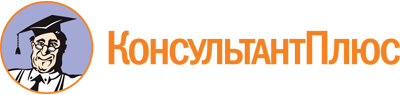 "Таможенный кодекс Евразийского экономического союза"
(ред. от 29.05.2019)
(приложение N 1 к Договору о Таможенном кодексе Евразийского экономического союза)Документ предоставлен КонсультантПлюс

www.consultant.ru

Дата сохранения: 17.08.2022
 Список изменяющих документов(в ред. Протокола от 29.05.2019)КонсультантПлюс: примечание.Официальный сайт Евразийского экономического союза, содержащий международные договоры и акты в сфере таможенного регулирования находится по адресу: https://docs.eaeunion.org.КонсультантПлюс: примечание.Переходные положения о представлении таможенным органам предварительной информации см. в ст. 455 данного документа.КонсультантПлюс: примечание.Положения ст. 28 применяются с учетом п. 1, 3 - 5 ст. 102 Договора о Союзе.КонсультантПлюс: примечание.Положения ст. 29 применяются с учетом п. 1, 3 - 5 ст. 102 Договора о Союзе.КонсультантПлюс: примечание.Положения ст. 30 применяются с учетом п. 1, 3 - 5 ст. 102 Договора о Союзе.КонсультантПлюс: примечание.Положения ст. 31 применяются с учетом п. 1, 3 - 5 ст. 102 Договора о Союзе.КонсультантПлюс: примечание.П. 6 ст. 36 применяется с учетом п. 1, 3 - 5 ст. 102 Договора о Союзе.КонсультантПлюс: примечание.П. 1 ст. 48 в части признания авансовыми платежами денег, внесенных в уплату предстоящих ввозных таможенных, специальных, антидемпинговых, компенсационных пошлин, применяется с даты вступления в силу изменений Договора о ЕАЭС от 29.05.2014 о возможности соответствующего зачета.КонсультантПлюс: примечание.П. 4 ст. 49 применяется с учетом п. 1, 3 - ст. 102 Договора о Союзе.КонсультантПлюс: примечание.Переходные положения к ст. 59 см. в ст. 448 данного документа.КонсультантПлюс: примечание.Независимо от положений п. 4 ст. 104 до 01.01.2020 в Республике Армения таможенное декларирование товаров осуществляется по выбору декларанта в письменной или электронной форме.КонсультантПлюс: примечание.П. 7 ст. 109 применяется с учетом п. 1, 3 - 5 ст. 102 Договора о Союзе.КонсультантПлюс: примечание.П. 10 ст. 109 применяется с учетом п. 1, 3 - 5 ст. 102 Договора о Союзе.КонсультантПлюс: примечание.Переходные положения в отношении отдельных категорий условно выпущенных товаров см. в ст. 450 данного документа.КонсультантПлюс: примечание.Переходные положения об особенностях применения таможенной процедуры свободной таможенной зоны см. в ст. 454, ст. 455 данного документа.КонсультантПлюс: примечание.При наступлении обстоятельств, указанных в пп. 5 п. 7 ст. 208 данного документа, п. 10 ст. 208 не применяется в отношении товаров, помещенных под таможенную процедуру свободной таможенной зоны до 01.01.2018.КонсультантПлюс: примечание.Переходные положения об особенностях применения таможенной процедуры свободного склада см. в ст. 456 данного документа.КонсультантПлюс: примечание.Переходные положения о применении таможенной процедуры временного ввоза (допуска) см. в ст. 453 данного документа.КонсультантПлюс: примечание.Переходные положения в отношении товаров для личного пользования см. в ст. 457 данного документа.КонсультантПлюс: примечание.О применении п. 4 ст. 256 см. п. 3 ст. 457 данного документа.КонсультантПлюс: примечание.О применении п. 5 ст. 256 см. п. 3 ст. 457 данного документа.КонсультантПлюс: примечание.Переходные положения в отношении транспортных средств международной перевозки см. в ст. 458 данного документа.КонсультантПлюс: примечание.Переходные положения в отношении припасов см. в ст. 457 данного документа.КонсультантПлюс: примечание.Переходные положения о совершении таможенных операций при перемещении товаров трубопроводным транспортом или по линиям электропередачи см. в ст. 459 данного документа.КонсультантПлюс: примечание.Положения ст. 314 применяются с учетом п. 1, 3 - 5 ст. 102 Договора о Союзе.КонсультантПлюс: примечание.Переходные положения к ст. 371 см. в ст. 462 данного документа.КонсультантПлюс: примечание.Переходные положения к ст. 373 см. в ст. 462 данного документа.КонсультантПлюс: примечание.Переходные положения в отношении применения ст. 385 см. в ст. 463 данного документа.КонсультантПлюс: примечание.О применении пп. 2 п. 1 ст. 403 см. ч. 22 и 23 ст. 392 ФЗ от 03.08.2018 N 289-ФЗ.КонсультантПлюс: примечание.Переходные положения в отношении уполномоченных экономических операторов см. в ст. 465 данного документа.